 «в регистр»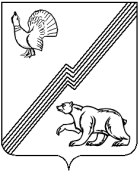 ДУМА ГОРОДА ЮГОРСКАХанты — Мансийского автономного округа — ЮгрыРЕШЕНИЕот 23 апреля 2024 года                                                                                                        №25О внесении изменений в решение Думы города Югорска от 19.12.2023 № 97 «О бюджете города Югорска на 2024 год и на плановый период 2025 и 2026 годов»В соответствии с Бюджетным кодексом Российской Федерации, Положением об отдельных вопросах организации и осуществления бюджетного процесса в городе Югорске, утвержденным решением Думы города Югорска от 26.09.2013 № 48, ДУМА ГОРОДА ЮГОРСКА РЕШИЛА:1. Внести в решение Думы города Югорска от 19.12.2023 № 97 «О бюджете города Югорска на 2024 год и на плановый период 2025 и 2026 годов» следующие изменения:1.1. Пункт 1 изложить в следующей редакции: «1. Утвердить основные характеристики бюджета города Югорска на 2024 год:общий объем доходов бюджета города Югорска в сумме 4 980 174 271,08 рублей;общий объем расходов бюджета города Югорска в сумме 5 120 174 271,08 рублей;дефицит бюджета города Югорска в сумме 140 000 000,00 рублей.».1.2. Пункт 3 изложить в следующей редакции:«3. Утвердить верхний предел муниципального внутреннего долга города Югорска на 1 января 2025 года в сумме 325 818 000,00 рублей, на 1 января 2026 года в сумме 345 258 400,00 рублей и на 1 января 2027 года в сумме 378 509 200,00 рублей, в том числе верхний предел долга по муниципальным гарантиям на 1 января 2025 года в сумме 0,00 рублей, на 1 января 2026 года в сумме 0,00 рублей и на 1 января 2027 года в сумме 0,00 рублей.».1.3. В пункте 12 слова «в 2024 году в сумме 2 832 439 700,00 рублей,» заменить словами «в 2024 году в сумме 2 864 366 835,00 рублей,».1.4. В пункте 14 слова «на 2024 год в сумме 4 943 719 700,00 рублей,» заменить словами «на 2024 год в сумме 5 096 131 071,08 рублей,».1.5. В пункте 15 слова «на 2024 год в сумме 301 260 920,00 рублей,» заменить словами «на 2024 год в сумме 303 486 379,65 рублей,».1.6. Пункт 22 дополнить подпунктом «и)» следующего содержания:«и) перераспределение бюджетных ассигнований по соответствующим кодам бюджетной классификации расходов бюджета города Югорска в пределах средств бюджета города Югорска в целях реализации муниципального социального заказа на оказание муниципальных услуг в социальной сфере.».1.7. Приложения 1, 3-17 изложить в новой редакции (приложения 1 - 16).2. Настоящее решение вступает в силу после его опубликования в официальном печатном издании города Югорска.Председатель Думы города Югорска					Е.Б. КомисаренкоГлава города Югорска						  		        А.Ю. Харлов                      Приложение 1                      к решению Думы города Югорска                      от 23 апреля 2024 года № 25                          Приложение 1                          к решению Думы города Югорска                          от 19 декабря 2023 года № 97Доходы бюджета города Югорскав разрезе групп и подгрупп классификации доходов на 2024 год(рублей)         Приложение 2         к решению Думы города Югорска         от 23 апреля 2024 года № 25Приложение 3    к решению Думы города Югорска    от 19 декабря 2023 года № 97Распределение бюджетных ассигнований бюджета города Югорска по разделам, подразделам, целевым статьям (муниципальным программам города Югорска и непрограммным направлениям деятельности), группам (группам и подгруппам) видов расходов классификации расходов бюджетов на 2024 год (рублей)Приложение 3к решению Думы города Югорскаот 23 апреля 2024 года № 25Приложение 4к решению Думы города Югорскаот 19 декабря 2023 года  № 97Распределение бюджетных ассигнований бюджета города Югорска по разделам, подразделам, целевым статьям (муниципальным программам города Югорска и непрограммным направлениям деятельности), группам (группам и подгруппам) видов расходов классификации расходов бюджетов на плановый период 2025 и 2026 годов     (рублей)Приложение 4к решению Думы города Югорскаот 23 апреля 2024 года № 25Приложение 5к решению Думы города Югорскаот 19 декабря 2023 года № 97Распределение бюджетных ассигнований бюджета города Югорска по целевым статьям (муниципальным программам города Югорска и непрограммным направлениям деятельности), группам (группам и подгруппам) видов расходов классификации расходов бюджетов на 2024 год(рублей)Приложение 5к решению Думы города Югорскаот 23 апреля 2024 года № 25Приложение 6к решению Думы города Югорскаот 19 декабря 2023 года №97Распределение бюджетных ассигнований бюджета города Югорска по целевым статьям (муниципальным программам города Югорска и непрограммным направлениям деятельности), группам (группам и подгруппам) видов расходов классификации расходов бюджетов на плановый период 2025 и 2026 годов(рублей)Приложение 6к решению Думы города Югорскаот 23 апреля 2024 года № 25Приложение 7к решению Думы города Югорскаот 19 декабря 2023 года № 97Распределение бюджетных ассигнований бюджета города Югорска по разделам и подразделам классификации расходов бюджетов на 2024 год (рублей)Приложение 7к решению Думы города Югорскаот 23 апреля 2024 года № 25Приложение 8к решению Думы города Югорскаот 19 декабря 2023 года № 97Распределение бюджетных ассигнований бюджета города Югорска по разделам и подразделам классификации расходов бюджетов на плановый период 2025 и 2026 годов (рублей)Приложение 8к решению Думы города Югорскаот 23 апреля 2024 года № 25Приложение 9к решению Думы города Югорскаот 19 декабря 2023 года № 97Ведомственная структура расходов бюджета города Югорска по главным распорядителям бюджетных средств, разделам, подразделам, целевым статьям (муниципальным программам города Югорска и непрограммным направлениям деятельности), группам (группам и подгруппам) видов расходов классификации расходов бюджетов на 2024 год   (рублей)Приложение 9к решению Думы города Югорскаот 23 апреля 2024 года № 25Приложение 10к решению Думы города Югорскаот 19 декабря 2023 года № 97Ведомственная структура расходов бюджета города Югорска по главным распорядителям бюджетных средств, разделам, подразделам, целевым статьям (муниципальным программам города Югорска и непрограммным направлениям деятельности), группам (группам и подгруппам) видов расходов классификации расходов бюджетов на плановый период 2025 и 2026 годов(рублей)Приложение 10  к решению Думы города Югорскаот 23 апреля 2024 года № 25Приложение 11  к решению Думы города Югорскаот 19 декабря 2023 года № 97Источники финансирования дефицита бюджета города Югорска на 2024 год            (рублей)Приложение 11  к решению Думы города Югорскаот 23 апреля 2024 года № 25Приложение 12  к решению Думы города Югорскаот 19 декабря 2023 года № 97Источники финансирования дефицита бюджета города Югорска на плановый период 2025 и 2026 годов (рублей)Приложение 12к решению Думы города Югорскаот 23 апреля 2024 года № 25Приложение 13к решению Думы города Югорскаот 19 декабря 2023 года № 97Распределение бюджетных ассигнований на реализацию муниципальных программ города Югорска на 2024 год и на плановый период 2025 и 2026 годов (рублей)Приложение 13к решению Думы города Югорскаот 23 апреля 2024 года № 25							 Приложение 14                                                                              к решению Думы города Югорска                                                                             от 19 декабря 2023 года № 97ПРОГРАММАмуниципальных внутренних заимствований города Югорскана 2024  год (рублей)Предельные сроки погашения долговых обязательств, возникающих при осуществлении муниципальных внутренних заимствований города Югорска на 2024 год: - по кредитам кредитных организаций в валюте Российской Федерации до 2 лет с момента их выдачи;- по бюджетным кредитам из других бюджетов бюджетной системы Российской Федерации до 3 лет с момента их выдачи.                                          Приложение 14к решению Думы города Югорскаот 23 апреля 2024 года № 25Приложение 15к решению Думы города Югорскаот 19 декабря 2023 года № 97ПРОГРАММАмуниципальных внутренних заимствований города Югорскана плановый период 2025 и 2026 годов (рублей)Предельные сроки погашения долговых обязательств, возникающих при осуществлении муниципальных внутренних заимствований города Югорска на плановый период 2025 и 2026 годов: - по кредитам кредитных организаций в валюте Российской Федерации до 2 лет с момента их выдачи;- по бюджетным кредитам из других бюджетов бюджетной системы Российской Федерации до 3 лет с момента их выдачи.Приложение 15к решению Думы города Югорскаот 23 апреля 2024 года № 25Приложение 16к решению Думы города Югорскаот 19 декабря 2023 года № 97Случаи предоставления субсидий юридическим лицам (за исключением субсидий государственным (муниципальным) учреждениям), индивидуальным предпринимателям, физическим лицам - производителям товаров, работ, услуг в соответствии со статьей 78 Бюджетного кодекса Российской Федерации из бюджета города Югорска на 2024 год и на плановый период 2025 и 2026 годовПриложение 16к решению Думы города Югорскаот 23 апреля 2024 года № 25Приложение 17к решению Думы города Югорскаот 19 декабря 2023 года № 97Случаи предоставления субсидий иным некоммерческим организациям, не являющимся государственными (муниципальными) учреждениями, а также гранты в форме субсидий некоммерческим организациям, не являющимся казенными учреждениями, предусмотренные статьей 78.1 Бюджетного кодекса Российской Федерации из бюджета города Югорска на 2024 год и на плановый период 2025 и 2026 годов Код бюджетной классификации Российской ФедерацииНаименование кода классификации доходовСумма на год Код бюджетной классификации Российской ФедерацииНаименование кода классификации доходовСумма на год123ХВСЕГО ДОХОДОВ4 980 174 271,08000 1 00 00000 00 0000 000НАЛОГОВЫЕ И НЕНАЛОГОВЫЕ ДОХОДЫ2 115 815 291,90000 1 01 00000 00 0000 000Налоги на прибыль, доходы1 670 864 925,38000 1 01 02000 01 0000 110Налог на доходы физических лиц1 670 864 925,38000 1 01 02010 01 0000 110Налог на доходы физических лиц с доходов, источником которых является налоговый агент, за исключением доходов, в отношении которых исчисление и уплата налога осуществляются в соответствии со статьями 227, 227.1 и 228 Налогового кодекса Российской Федерации, а также доходов от долевого участия в организации, полученных в виде дивидендов1 578 012 569,56000 1 01 02020 01 0000 110Налог на доходы физических лиц с доходов, полученных от осуществления деятельности физическими лицами, зарегистрированными в качестве индивидуальных предпринимателей, нотариусов, занимающихся частной практикой, адвокатов, учредивших адвокатские кабинеты, и других лиц, занимающихся частной практикой в соответствии со статьей 227 Налогового кодекса Российской Федерации1 290 600,00000 1 01 02030 01 0000 110Налог на доходы физических лиц с доходов, полученных физическими лицами в соответствии со статьей 228 Налогового кодекса Российской Федерации7 959 500,00000 1 01 02040 01 0000 110Налог на доходы физических лиц в виде фиксированных авансовых платежей с доходов, полученных физическими лицами, являющимися иностранными гражданами, осуществляющими трудовую деятельность по найму на основании патента в соответствии со статьей 227.1 Налогового кодекса Российской Федерации2 613 500,00000 1 01 02080 01 0000 110Налог на доходы физических лиц в части суммы налога, превышающей 650 000 рублей, относящейся к части налоговой базы, превышающей 5 000 000 рублей (за исключением налога на доходы физических лиц с сумм прибыли контролируемой иностранной компании, в том числе фиксированной прибыли контролируемой иностранной компании, а также налога на доходы физических лиц в отношении доходов от долевого участия в организации, полученных в виде дивидендов)74 611 500,00000 1 01 02130 01 0000 110Налог на доходы физических лиц в отношении доходов от долевого участия в организации, полученных в виде дивидендов (в части суммы налога, не превышающей 650 000 рублей)4 376 400,00000 1 01 02140 01 0000 110Налог на доходы физических лиц в отношении доходов от долевого участия в организации, полученных в виде дивидендов (в части суммы налога, превышающей 650 000 рублей)2 000 855,82000 1 03 00000 00 0000 000Налоги на товары (работы, услуги), реализуемые на территории Российской Федерации38 955 720,00000 1 03 02000 01 0000 110Акцизы по подакцизным товарам (продукции), производимым на территории Российской Федерации38 955 720,00000 1 03 02230 01 0000 110Доходы от уплаты акцизов на дизельное топливо, подлежащие распределению между бюджетами субъектов Российской Федерации и местными бюджетами с учетом установленных дифференцированных нормативов отчислений в местные бюджеты20 317 020,00000 1 03 02231 01 0000 110Доходы от уплаты акцизов на дизельное топливо, подлежащие распределению между бюджетами субъектов Российской Федерации и местными бюджетами с учетом установленных дифференцированных нормативов отчислений в местные бюджеты (по нормативам, установленным федеральным законом о федеральном бюджете в целях формирования дорожных фондов субъектов Российской Федерации)20 317 020,00000 1 03 02240 01 0000 110Доходы от уплаты акцизов на моторные масла для дизельных и (или) карбюраторных (инжекторных) двигателей, подлежащие распределению между бюджетами субъектов Российской Федерации и местными бюджетами с учетом установленных дифференцированных нормативов отчислений в местные бюджеты96 790,00000 1 03 02241 01 0000 110Доходы от уплаты акцизов на моторные масла для дизельных и (или) карбюраторных (инжекторных) двигателей, подлежащие распределению между бюджетами субъектов Российской Федерации и местными бюджетами с учетом установленных дифференцированных нормативов отчислений в местные бюджеты (по нормативам, установленным федеральным законом о федеральном бюджете в целях формирования дорожных фондов субъектов Российской Федерации)96 790,00000 1 03 02250 01 0000 110Доходы от уплаты акцизов на автомобильный бензин, подлежащие распределению между бюджетами субъектов Российской Федерации и местными бюджетами с учетом установленных дифференцированных нормативов отчислений в местные бюджеты21 066 480,00000 1 03 02251 01 0000 110Доходы от уплаты акцизов на автомобильный бензин, подлежащие распределению между бюджетами субъектов Российской Федерации и местными бюджетами с учетом установленных дифференцированных нормативов отчислений в местные бюджеты (по нормативам, установленным федеральным законом о федеральном бюджете в целях формирования дорожных фондов субъектов Российской Федерации)21 066 480,00000 1 03 02260 01 0000 110Доходы от уплаты акцизов на прямогонный бензин, подлежащие распределению между бюджетами субъектов Российской Федерации и местными бюджетами с учетом установленных дифференцированных нормативов отчислений в местные бюджеты-2 524 570,00000 1 03 02261 01 0000 110Доходы от уплаты акцизов на прямогонный бензин, подлежащие распределению между бюджетами субъектов Российской Федерации и местными бюджетами с учетом установленных дифференцированных нормативов отчислений в местные бюджеты (по нормативам, установленным федеральным законом о федеральном бюджете в целях формирования дорожных фондов субъектов Российской Федерации)-2 524 570,00000 1 05 00000 00 0000 000Налоги на совокупный доход122 507 583,65000 1 05 01000 00 0000 110Налог, взимаемый в связи с применением упрощенной системы налогообложения114 499 200,00000 1 05 01010 01 0000 110Налог, взимаемый с налогоплательщиков, выбравших в качестве объекта налогообложения доходы45 530 700,00000 1 05 01011 01 0000 110Налог, взимаемый с налогоплательщиков, выбравших в качестве объекта налогообложения доходы45 530 700,00000 1 05 01020 01 0000 110Налог, взимаемый с налогоплательщиков, выбравших в качестве объекта налогообложения доходы, уменьшенные на величину расходов68 968 500,00000 1 05 01021 01 0000 110Налог, взимаемый с налогоплательщиков, выбравших в качестве объекта налогообложения доходы, уменьшенные на величину расходов (в том числе минимальный налог, зачисляемый в бюджеты субъектов Российской Федерации)68 968 500,00000 1 05 02000 02 0000 110Единый налог на вмененный доход для отдельных видов деятельности-1 201 616,35000 1 05 02010 02 0000 110Единый налог на вмененный доход для отдельных видов деятельности-1 201 616,35000 1 05 03000 01 0000 110Единый сельскохозяйственный налог910 000,00000 1 05 03010 01 0000 110Единый сельскохозяйственный налог910 000,00000 1 05 04000 02 0000 110Налог, взимаемый в связи с применением патентной системы налогообложения8 300 000,00000 1 05 04010 02 0000 110Налог, взимаемый в связи с применением патентной системы налогообложения, зачисляемый в бюджеты городских округов8 300 000,00000 1 06 00000 00 0000 000Налоги на имущество106 738 700,00000 1 06 01000 00 0000 110Налог на имущество физических лиц44 093 400,00000 1 06 01020 04 0000 110Налог на имущество физических лиц, взимаемый по ставкам, применяемым к объектам налогообложения, расположенным в границах городских округов44 093 400,00000 1 06 04000 02 0000 110Транспортный налог15 108 700,00000 1 06 04011 02 0000 110Транспортный налог с организаций5 568 900,00000 1 06 04012 02 0000 110Транспортный налог с физических лиц9 539 800,00000 1 06 06000 00 0000 110Земельный налог47 536 600,00000 1 06 06030 00 0000 110Земельный налог с организаций36 101 300,00000 1 06 06032 04 0000 110Земельный налог с организаций, обладающих земельным участком, расположенным в границах городских округов36 101 300,00000 1 06 06040 00 0000 110Земельный налог с физических лиц11 435 300,00000 1 06 06042 04 0000 110Земельный налог с физических лиц, обладающих земельным участком, расположенным в границах городских округов11 435 300,00000 1 08 00000 00 0000 000Государственная пошлина6 509 980,00000 1 08 03000 01 0000 110Государственная пошлина по делам, рассматриваемым в судах общей юрисдикции, мировыми судьями6 489 980,00000 1 08 03010 01 0000 110Государственная пошлина по делам, рассматриваемым в судах общей юрисдикции, мировыми судьями (за исключением Верховного Суда Российской Федерации)6 489 980,00000 1 08 07000 01 0000 110Государственная пошлина за государственную регистрацию, а также за совершение прочих юридически значимых действий20 000,00000 1 08 07150 01 0000 110Государственная пошлина за выдачу разрешения на установку рекламной конструкции20 000,00000 1 11 00000 00 0000 000Доходы от использования имущества, находящегося в государственной и муниципальной собственности69 991 426,74000 1 11 05000 00 0000 120Доходы, получаемые в виде арендной либо иной платы за передачу в возмездное пользование государственного и муниципального имущества (за исключением имущества бюджетных и автономных учреждений, а также имущества государственных и муниципальных унитарных предприятий, в том числе казенных)57 989 960,00000 1 11 05010 00 0000 120Доходы, получаемые в виде арендной платы за земельные участки, государственная собственность на которые не разграничена, а также средства от продажи права на заключение договоров аренды указанных земельных участков42 036 000,00000 1 11 05012 04 0000 120Доходы, получаемые в виде арендной платы за земельные участки, государственная собственность на которые не разграничена и которые расположены в границах городских округов, а также средства от продажи права на заключение договоров аренды указанных земельных участков42 036 000,00000 1 11 05020 00 0000 120Доходы, получаемые в виде арендной платы за земли после разграничения государственной собственности на землю, а также средства от продажи права на заключение договоров аренды указанных земельных участков (за исключением земельных участков бюджетных и автономных учреждений)1 753 960,00000 1 11 05024 04 0000 120Доходы, получаемые в виде арендной платы, а также средства от продажи права на заключение договоров аренды за земли, находящиеся в собственности городских округов (за исключением земельных участков муниципальных бюджетных и автономных учреждений)1 753 960,00000 1 11 05030 00 0000 120Доходы от сдачи в аренду имущества, находящегося в оперативном управлении органов государственной власти, органов местного самоуправления, государственных внебюджетных фондов и созданных ими учреждений (за исключением имущества бюджетных и автономных учреждений)14 200 000,00000 1 11 05034 04 0000 120Доходы от сдачи в аренду имущества, находящегося в оперативном управлении органов управления городских округов и созданных ими учреждений (за исключением имущества муниципальных бюджетных и автономных учреждений)14 200 000,00000 1 11 05300 00 0000 120Плата по соглашениям об установлении сервитута в отношении земельных участков, находящихся в государственной или муниципальной собственности1 466,74000 1 11 05310 00 0000 120Плата по соглашениям об установлении сервитута в отношении земельных участков, государственная собственность на которые не разграничена1 466,74000 1 11 05312 04 0000 120Плата по соглашениям об установлении сервитута, заключенным органами местного самоуправления городских округов, государственными или муниципальными предприятиями либо государственными или муниципальными учреждениями в отношении земельных участков, государственная собственность на которые не разграничена и которые расположены в границах городских округов1 466,74000 1 11 09000 00 0000 120Прочие доходы от использования имущества и прав, находящихся в государственной и муниципальной собственности (за исключением имущества бюджетных и автономных учреждений, а также имущества государственных и муниципальных унитарных предприятий, в том числе казенных)12 000 000,00000 1 11 09040 00 0000 120Прочие поступления от использования имущества, находящегося в государственной и муниципальной собственности (за исключением имущества бюджетных и автономных учреждений, а также имущества государственных и муниципальных унитарных предприятий, в том числе казенных)12 000 000,00000 1 11 09044 04 0000 120Прочие поступления от использования имущества, находящегося в собственности городских округов (за исключением имущества муниципальных бюджетных и автономных учреждений, а также имущества муниципальных унитарных предприятий, в том числе казенных)12 000 000,00000 1 12 00000 00 0000 000Платежи при пользовании природными ресурсами966 100,00000 1 12 01000 01 0000 120Плата за негативное воздействие на окружающую среду966 100,00000 1 12 01010 01 0000 120Плата за выбросы загрязняющих веществ в атмосферный воздух стационарными объектами177 690,00000 1 12 01030 01 0000 120Плата за сбросы загрязняющих веществ в водные объекты76 866,00000 1 12 01040 01 0000 120Плата за размещение отходов производства и потребления711 544,00000 1 12 01041 01 0000 120Плата за размещение отходов производства607 156,00000 1 12 01042 01 0000 120Плата за размещение твердых коммунальных отходов104 388,00000 1 13 00000 00 0000 000Доходы от оказания платных услуг и компенсации затрат государства376 372,32000 1 13 02000 00 0000 130Доходы от компенсации затрат государства376 372,32000 1 13 02990 00 0000 130Прочие доходы от компенсации затрат государства376 372,32000 1 13 02994 04 0000 130Прочие доходы от компенсации затрат бюджетов городских округов376 372,32000 1 14 00000 00 0000 000Доходы от продажи материальных и нематериальных активов91 839 388,42000 1 14 01000 00 0000 410Доходы от продажи квартир87 155 444,69000 1 14 01040 04 0000 410Доходы от продажи квартир, находящихся в собственности городских округов87 155 444,69000 1 14 02000 00 0000 000Доходы от реализации имущества, находящегося в государственной и муниципальной собственности (за исключением движимого имущества бюджетных и автономных учреждений, а также имущества государственных и муниципальных унитарных предприятий, в том числе казенных)2 872 000,00000 1 14 02040 04 0000 410Доходы от реализации имущества, находящегося в собственности городских округов (за исключением движимого имущества муниципальных бюджетных и автономных учреждений, а также имущества муниципальных унитарных предприятий, в том числе казенных), в части реализации основных средств по указанному имуществу2 872 000,00000 1 14 02043 04 0000 410Доходы от реализации иного имущества, находящегося в собственности городских округов (за исключением имущества муниципальных бюджетных и автономных учреждений, а также имущества муниципальных унитарных предприятий, в том числе казенных), в части реализации основных средств по указанному имуществу2 872 000,00000 1 14 06000 00 0000 430Доходы от продажи земельных участков, находящихся в государственной и муниципальной собственности1 445 467,00000 1 14 06010 00 0000 430Доходы от продажи земельных участков, государственная собственность на которые не разграничена445 069,96000 1 14 06012 04 0000 430Доходы от продажи земельных участков, государственная собственность на которые не разграничена и которые расположены в границах городских округов445 069,96000 1 14 06020 00 0000 430Доходы от продажи земельных участков, государственная собственность на которые разграничена (за исключением земельных участков бюджетных и автономных учреждений)1 000 397,04000 1 14 06024 04 0000 430Доходы от продажи земельных участков, находящихся в собственности городских округов (за исключением земельных участков муниципальных бюджетных и автономных учреждений)1 000 397,04000 1 14 06300 00 0000 430Плата за увеличение площади земельных участков, находящихся в частной собственности, в результате перераспределения таких земельных участков и земель (или) земельных участков, находящихся в государственной или муниципальной собственности366 476,73000 1 14 06310 00 0000 430Плата за увеличение площади земельных участков, находящихся в частной собственности, в результате перераспределения таких земельных участков и земель (или) земельных участков, государственная собственность на которые не разграничена260 882,27000 1 14 06312 04 0000 430Плата за увеличение площади земельных участков, находящихся в частной собственности, в результате перераспределения таких земельных участков и земель (или) земельных участков, государственная собственность на которые не разграничена и которые расположены в границах городских округов260 882,27000 1 14 06320 00 0000 430Плата за увеличение площади земельных участков, находящихся в частной собственности, в результате перераспределения таких земельных участков и земельных участков после разграничения государственной собственности на землю105 594,46000 1 14 06324 04 0000 430Плата за увеличение площади земельных участков, находящихся в частной собственности, в результате перераспределения таких земельных участков и земельных участков, находящихся в собственности городских округов105 594,46000 1 16 00000 00 0000 000Штрафы, санкции, возмещение ущерба5 974 095,39000 1 16 01000 01 0000 140Административные штрафы, установленные Кодексом Российской Федерации об административных правонарушениях2 823 800,00000 1 16 01050 01 0000 140Административные штрафы, установленные главой 5 Кодекса Российской Федерации об административных правонарушениях, за административные правонарушения, посягающие на права граждан14 000,00000 1 16 01053 01 0000 140Административные штрафы, установленные главой 5 Кодекса Российской Федерации об административных правонарушениях, за административные правонарушения, посягающие на права граждан, налагаемые мировыми судьями, комиссиями по делам несовершеннолетних и защите их прав14 000,00000 1 16 01060 01 0000 140Административные штрафы, установленные главой 6 Кодекса Российской Федерации об административных правонарушениях, за административные правонарушения, посягающие на здоровье, санитарно-эпидемиологическое благополучие населения и общественную нравственность165 100,00000 1 16 01063 01 0000 140Административные штрафы, установленные главой 6 Кодекса Российской Федерации об административных правонарушениях, за административные правонарушения, посягающие на здоровье, санитарно-эпидемиологическое благополучие населения и общественную нравственность, налагаемые мировыми судьями, комиссиями по делам несовершеннолетних и защите их прав165 100,00000 1 16 01070 01 0000 140Административные штрафы, установленные главой 7 Кодекса Российской Федерации об административных правонарушениях, за административные правонарушения в области охраны собственности32 500,00000 1 16 01072 01 0000 140Административные штрафы, установленные главой 7 Кодекса Российской Федерации об административных правонарушениях, за административные правонарушения в области охраны собственности, налагаемые должностными лицами органов исполнительной власти субъектов Российской Федерации, учреждениями субъектов Российской Федерации10 000,00000 1 16 01073 01 0000 140Административные штрафы, установленные главой 7 Кодекса Российской Федерации об административных правонарушениях, за административные правонарушения в области охраны собственности, налагаемые мировыми судьями, комиссиями по делам несовершеннолетних и защите их прав22 500,00000 1 16 01080 01 0000 140Административные штрафы, установленные главой 8 Кодекса Российской Федерации об административных правонарушениях, за административные правонарушения в области охраны окружающей среды и природопользования21 300,00000 1 16 01083 01 0000 140Административные штрафы, установленные главой 8 Кодекса Российской Федерации об административных правонарушениях, за административные правонарушения в области охраны окружающей среды и природопользования, налагаемые мировыми судьями, комиссиями по делам несовершеннолетних и защите их прав21 300,00000 1 16 01090 01 0000 140Административные штрафы, установленные главой 9 Кодекса Российской Федерации об административных правонарушениях, за административные правонарушения в промышленности, строительстве и энергетике73 400,00000 1 16 01092 01 0000 140Административные штрафы, установленные главой 9 Кодекса Российской Федерации об административных правонарушениях, за административные правонарушения в промышленности, строительстве и энергетике, налагаемые должностными лицами органов исполнительной власти субъектов Российской Федерации, учреждениями субъектов Российской Федерации56 700,00000 1 16 01093 01 0000 140Административные штрафы, установленные главой 9 Кодекса Российской Федерации об административных правонарушениях, за административные правонарушения в промышленности, строительстве и энергетике, налагаемые мировыми судьями, комиссиями по делам несовершеннолетних и защите их прав16 700,00000 1 16 01140 01 0000 140Административные штрафы, установленные главой 14 Кодекса Российской Федерации об административных правонарушениях, за административные правонарушения в области предпринимательской деятельности и деятельности саморегулируемых организаций219 000,00000 1 16 01142 01 0000 140Административные штрафы, установленные главой 14 Кодекса Российской Федерации об административных правонарушениях, за административные правонарушения в области предпринимательской деятельности и деятельности саморегулируемых организаций, налагаемые должностными лицами органов исполнительной власти субъектов Российской Федерации, учреждениями субъектов Российской Федерации16 700,00000 1 16 01143 01 0000 140Административные штрафы, установленные главой 14 Кодекса Российской Федерации об административных правонарушениях, за административные правонарушения в области предпринимательской деятельности и деятельности саморегулируемых организаций, налагаемые мировыми судьями, комиссиями по делам несовершеннолетних и защите их прав202 300,00000 1 16 01150 01 0000 140Административные штрафы, установленные главой 15 Кодекса Российской Федерации об административных правонарушениях, за административные правонарушения в области финансов, налогов и сборов, страхования, рынка ценных бумаг35 600,00000 1 16 01153 01 0000 140Административные штрафы, установленные главой 15 Кодекса Российской Федерации об административных правонарушениях, за административные правонарушения в области финансов, налогов и сборов, страхования, рынка ценных бумаг (за исключением штрафов, указанных в пункте 6 статьи 46 Бюджетного кодекса Российской Федерации), налагаемые мировыми судьями, комиссиями по делам несовершеннолетних и защите их прав35 600,00000 1 16 01170 01 0000 140Административные штрафы, установленные главой 17 Кодекса Российской Федерации об административных правонарушениях, за административные правонарушения, посягающие на институты государственной власти2 000,00000 1 16 01173 01 0000 140Административные штрафы, установленные главой 17 Кодекса Российской Федерации об административных правонарушениях, за административные правонарушения, посягающие на институты государственной власти, налагаемые мировыми судьями, комиссиями по делам несовершеннолетних и защите их прав2 000,00000 1 16 01190 01 0000 140Административные штрафы, установленные главой 19 Кодекса Российской Федерации об административных правонарушениях, за административные правонарушения против порядка управления851 100,00000 1 16 01193 01 0000 140Административные штрафы, установленные главой 19 Кодекса Российской Федерации об административных правонарушениях, за административные правонарушения против порядка управления, налагаемые мировыми судьями, комиссиями по делам несовершеннолетних и защите их прав851 100,00000 1 16 01200 01 0000 140Административные штрафы, установленные главой 20 Кодекса Российской Федерации об административных правонарушениях, за административные правонарушения, посягающие на общественный порядок и общественную безопасность1 409 800,00000 1 16 01203 01 0000 140Административные штрафы, установленные главой 20 Кодекса Российской Федерации об административных правонарушениях, за административные правонарушения, посягающие на общественный порядок и общественную безопасность, налагаемые мировыми судьями, комиссиями по делам несовершеннолетних и защите их прав1 409 800,00000 1 16 01330 00 0000 140Административные штрафы, установленные Кодексом Российской Федерации об административных правонарушениях, за административные правонарушения в области производства и оборота этилового спирта, алкогольной и спиртосодержащей продукции, а также за административные правонарушения порядка ценообразования в части регулирования цен на этиловый спирт, алкогольную и спиртосодержащую продукцию337 200,00000 1 16 01333 01 0000 140Административные штрафы, установленные Кодексом Российской Федерации об административных правонарушениях, за административные правонарушения в области производства и оборота этилового спирта, алкогольной и спиртосодержащей продукции, а также за административные правонарушения порядка ценообразования в части регулирования цен на этиловый спирт, алкогольную и спиртосодержащую продукцию, налагаемые мировыми судьями, комиссиями по делам несовершеннолетних и защите их прав337 200,00000 1 16 02000 02 0000 140Административные штрафы, установленные законами субъектов Российской Федерации об административных правонарушениях83 500,00000 1 16 02010 02 0000 140Административные штрафы, установленные законами субъектов Российской Федерации об административных правонарушениях, за нарушение законов и иных нормативных правовых актов субъектов Российской Федерации83 500,00000 1 16 07000 00 0000 140Штрафы, неустойки, пени, уплаченные в соответствии с законом или договором в случае неисполнения или ненадлежащего исполнения обязательств перед государственным (муниципальным) органом, органом управления государственным внебюджетным фондом, казенным учреждением, Центральным банком Российской Федерации, иной организацией, действующей от имени Российской Федерации18 000,00000 1 16 07010 00 0000 140Штрафы, неустойки, пени, уплаченные в случае просрочки исполнения поставщиком (подрядчиком, исполнителем) обязательств, предусмотренных государственным (муниципальным) контрактом18 000,00000 1 16 07010 04 0000 140Штрафы, неустойки, пени, уплаченные в случае просрочки исполнения поставщиком (подрядчиком, исполнителем) обязательств, предусмотренных муниципальным контрактом, заключенным муниципальным органом, казенным учреждением городского округа18 000,00000 1 16 10000 00 0000 140Платежи в целях возмещения причиненного ущерба (убытков)111 595,39000 1 16 10030 04 0000 140Платежи по искам о возмещении ущерба, а также платежи, уплачиваемые при добровольном возмещении ущерба, причиненного муниципальному имуществу городского округа (за исключением имущества, закрепленного за муниципальными бюджетными (автономными) учреждениями, унитарными предприятиями)7 800,00000 1 16 10032 04 0000 140Прочее возмещение ущерба, причиненного муниципальному имуществу городского округа (за исключением имущества, закрепленного за муниципальными бюджетными (автономными) учреждениями, унитарными предприятиями)7 800,00000 1 16 10060 00 0000 140Платежи в целях возмещения убытков, причиненных уклонением от заключения муниципального контракта103 795,39000 1 16 10061 04 0000 140Платежи в целях возмещения убытков, причиненных уклонением от заключения с муниципальным органом городского округа (муниципальным казенным учреждением) муниципального контракта, а также иные денежные средства, подлежащие зачислению в бюджет городского округа за нарушение законодательства Российской Федерации о контрактной системе в сфере закупок товаров, работ, услуг для обеспечения государственных и муниципальных нужд (за исключением муниципального контракта, финансируемого за счет средств муниципального дорожного фонда)103 795,39000 1 16 11000 01 0000 140Платежи, уплачиваемые в целях возмещения вреда2 600 000,00000 1 16 11060 01 0000 140Платежи, уплачиваемые в целях возмещения вреда, причиняемого автомобильным дорогам2 600 000,00000 1 16 11064 01 0000 140Платежи, уплачиваемые в целях возмещения вреда, причиняемого автомобильным дорогам местного значения транспортными средствами, осуществляющими перевозки тяжеловесных и (или) крупногабаритных грузов2 600 000,00000 1 17 00000 00 0000 000Прочие неналоговые доходы1 091 000,00000 1 17 01000 00 0000 180Невыясненные поступления-30 100,00000 1 17 01040 04 0000 180Невыясненные поступления, зачисляемые в бюджеты городских округов-30 100,00000 1 17 05000 00 0000 180Прочие неналоговые доходы401 100,00000 1 17 05040 04 0000 180Прочие неналоговые доходы бюджетов городских округов401 100,00000 1 17 15000 00 0000 150Инициативные платежи720 000,00000 2 00 00000 00 0000 000БЕЗВОЗМЕЗДНЫЕ ПОСТУПЛЕНИЯ2 864 358 979,18000 2 02 00000 00 0000 000Безвозмездные поступления от других бюджетов бюджетной системы Российской Федерации2 864 366 835,00000 2 02 10000 00 0000 150Дотации бюджетам бюджетной системы Российской Федерации130 213 400,00000 2 02 15002 00 0000 150Дотации бюджетам на поддержку мер по обеспечению сбалансированности бюджетов130 213 400,00000 2 02 15002 04 0000 150Дотации бюджетам городских округов на поддержку мер по обеспечению сбалансированности бюджетов130 213 400,00000 2 02 20000 00 0000 150Субсидии бюджетам бюджетной системы Российской Федерации (межбюджетные субсидии)1 107 028 600,00000 2 02 20041 00 0000 150Субсидии бюджетам на строительство, модернизацию, ремонт и содержание автомобильных дорог общего пользования, в том числе дорог в поселениях (за исключением автомобильных дорог федерального значения)75 576 400,00000 2 02 20041 04 0000 150Субсидии бюджетам городских округов на строительство, модернизацию, ремонт и содержание автомобильных дорог общего пользования, в том числе дорог в поселениях (за исключением автомобильных дорог федерального значения)75 576 400,00000 2 02 20077 00 0000 150Субсидии бюджетам на софинансирование капитальных вложений в объекты государственной (муниципальной) собственности217 091 200,00000 2 02 20077 04 0000 150Субсидии бюджетам городских округов на софинансирование капитальных вложений в объекты муниципальной собственности217 091 200,00000 2 02 20300 00 0000 150Субсидии бюджетам муниципальных образований на обеспечение мероприятий по модернизации систем коммунальной инфраструктуры за счет средств, поступивших от публично-правовой компании "Фонд развития территорий"4 342 000,00000 2 02 20300 04 0000 150Субсидии бюджетам городских округов на обеспечение мероприятий по модернизации систем коммунальной инфраструктуры за счет средств, поступивших от публично-правовой компании "Фонд развития территорий"4 342 000,00000 2 02 20303 00 0000 150Субсидии бюджетам муниципальных образований на обеспечение мероприятий по модернизации систем коммунальной инфраструктуры за счет средств бюджетов6 150 300,00000 2 02 20303 04 0000 150Субсидии бюджетам городских округов на обеспечение мероприятий по модернизации систем коммунальной инфраструктуры за счет средств бюджетов6 150 300,00000 2 02 25178 00 0000 150Субсидии бюджетам на мероприятия по переселению граждан из не предназначенных для проживания строений, созданных в период промышленного освоения Сибири и Дальнего Востока49 703 300,00000 2 02 25178 04 0000 150Субсидии бюджетам городских округов на мероприятия по переселению граждан из непредназначенных для проживания строений, созданных в период промышленного освоения Сибири и Дальнего Востока49 703 300,00000 2 02 25179 00 0000 150Субсидии бюджетам на проведение мероприятий по обеспечению деятельности советников директора по воспитанию и взаимодействию с детскими общественными объединениями в общеобразовательных организациях1 750 300,00000 2 02 25179 04 0000 150Субсидии бюджетам городских округов на проведение мероприятий по обеспечению деятельности советников директора по воспитанию и взаимодействию с детскими общественными объединениями в общеобразовательных организациях1 750 300,00000 2 02 25304 00 0000 150Субсидии бюджетам на организацию бесплатного горячего питания обучающихся, получающих начальное общее образование в государственных и муниципальных образовательных организациях39 501 200,00000 2 02 25304 04 0000 150Субсидии бюджетам городских округов на организацию бесплатного горячего питания обучающихся, получающих начальное общее образование в государственных и муниципальных образовательных организациях39 501 200,00000 2 02 25497 00 0000 150Субсидии бюджетам на реализацию мероприятий по обеспечению жильем молодых семей21 822 200,00000 2 02 25497 04 0000 150Субсидии бюджетам городских округов на реализацию мероприятий по обеспечению жильем молодых семей21 822 200,00000 2 02 25519 00 0000 150Субсидии бюджетам на поддержку отрасли культуры130 900,00000 2 02 25519 04 0000 150Субсидии бюджетам городских округов на поддержку отрасли культуры130 900,00000 2 02 25555 00 0000 150Субсидии бюджетам на реализацию программ формирования современной городской среды9 694 100,00000 2 02 25555 04 0000 150Субсидии бюджетам городских округов на реализацию программ формирования современной городской среды9 694 100,00000 2 02 25750 00 0000 150Субсидии бюджетам на реализацию мероприятий по модернизации школьных систем образования143 522 300,00000 2 02 25750 04 0000 150Субсидии бюджетам городских округов на реализацию мероприятий по модернизации школьных систем образования143 522 300,00000 2 02 29999 00 0000 150Прочие субсидии537 744 400,00000 2 02 29999 04 0000 150Прочие субсидии бюджетам городских округов537 744 400,00000 2 02 30000 00 0000 150Субвенции бюджетам бюджетной системы Российской Федерации1 558 074 500,00000 2 02 30024 00 0000 150Субвенции местным бюджетам на выполнение передаваемых полномочий субъектов Российской Федерации1 516 230 800,00000 2 02 30024 04 0000 150Субвенции бюджетам городских округов на выполнение передаваемых полномочий субъектов Российской Федерации1 516 230 800,00000 2 02 30029 00 0000 150Субвенции бюджетам на компенсацию части платы, взимаемой с родителей (законных представителей) за присмотр и уход за детьми, посещающими образовательные организации, реализующие образовательные программы дошкольного образования28 679 000,00000 2 02 30029 04 0000 150Субвенции бюджетам городских округов на компенсацию части платы, взимаемой с родителей (законных представителей) за присмотр и уход за детьми, посещающими образовательные организации, реализующие образовательные программы дошкольного образования28 679 000,00000 2 02 35118 00 0000 150Субвенции бюджетам на осуществление первичного воинского учета органами местного самоуправления поселений, муниципальных и городских округов6 304 000,00000 2 02 35118 04 0000 150Субвенции бюджетам городских округов на осуществление первичного воинского учета органами местного самоуправления поселений, муниципальных и городских округов6 304 000,00000 2 02 35120 00 0000 150Субвенции бюджетам на осуществление полномочий по составлению (изменению) списков кандидатов в присяжные заседатели федеральных судов общей юрисдикции в Российской Федерации5 100,00000 2 02 35120 04 0000 150Субвенции бюджетам городских округов на осуществление полномочий по составлению (изменению) списков кандидатов в присяжные заседатели федеральных судов общей юрисдикции в Российской Федерации5 100,00000 2 02 35930 00 0000 150Субвенции бюджетам на государственную регистрацию актов гражданского состояния6 855 600,00000 2 02 35930 04 0000 150Субвенции бюджетам городских округов на государственную регистрацию актов гражданского состояния6 855 600,00000 2 02 40000 00 0000 150Иные межбюджетные трансферты69 050 335,00000 2 02 45303 00 0000 150Межбюджетные трансферты, передаваемые бюджетам на ежемесячное денежное вознаграждение за классное руководство педагогическим работникам государственных и муниципальных образовательных организаций, реализующих образовательные программы начального общего образования, образовательные программы основного общего образования, образовательные программы среднего общего образования29 373 100,00000 2 02 45303 04 0000 150Межбюджетные трансферты, передаваемые бюджетам городских округов на ежемесячное денежное вознаграждение за классное руководство педагогическим работникам государственных и муниципальных образовательных организаций, реализующих образовательные программы начального общего образования, образовательные программы основного общего образования, образовательные программы среднего общего образования29 373 100,00000 2 02 49999 00 0000 150Прочие межбюджетные трансферты, передаваемые бюджетам39 677 235,00000 2 02 49999 04 0000 150Прочие межбюджетные трансферты, передаваемые бюджетам городских округов39 677 235,00000 2 19 00000 00 0000 000Возврат остатков субсидий, субвенций и иных межбюджетных трансфертов, имеющих целевое назначение, прошлых лет-7 855,82000 2 19 00000 04 0000 150Возврат остатков субсидий, субвенций и иных межбюджетных трансфертов, имеющих целевое назначение, прошлых лет из бюджетов городских округов-7 855,82000 2 19 25304 04 0000 150Возврат остатков субсидий на организацию бесплатного горячего питания обучающихся, получающих начальное общее образование в государственных и муниципальных образовательных организациях, из бюджетов городских округов-7 595,82000 2 19 60010 04 0000 150Возврат прочих остатков субсидий, субвенций и иных межбюджетных трансфертов, имеющих целевое назначение, прошлых лет из бюджетов городских округов-260,00НаименованиеРЗПРЦСРВРСумма на годНаименованиеРЗПРЦСРВРСумма на год123456Общегосударственные вопросы01469 293 695,44Функционирование высшего должностного лица субъекта Российской Федерации и муниципального образования01027 294 000,00Муниципальная программа города Югорска "Социально-экономическое развитие и муниципальное управление"010212000000007 294 000,00Подпрограмма "Совершенствование системы муниципального стратегического управления, реализация отдельных государственных полномочий"010212100000007 294 000,00Основное мероприятие "Организационно-техническое и финансовое обеспечение деятельности администрации города Югорска и обеспечивающих учреждений, обеспечение мер социальной поддержки отдельным категориям граждан"010212101000007 294 000,00Глава муниципального образования010212101020307 294 000,00Расходы на выплаты персоналу в целях обеспечения выполнения функций государственными (муниципальными) органами, казенными учреждениями, органами управления государственными внебюджетными фондами010212101020301007 251 500,00Расходы на выплаты персоналу государственных (муниципальных) органов010212101020301207 251 500,00Закупка товаров, работ и услуг для обеспечения государственных (муниципальных) нужд0102121010203020042 500,00Иные закупки товаров, работ и услуг для обеспечения государственных (муниципальных) нужд0102121010203024042 500,00Функционирование законодательных (представительных) органов государственной власти и представительных органов муниципальных образований010310 515 000,00Непрограммные направления деятельности0103400000000010 515 000,00Непрограммное направление деятельности "Обеспечение деятельности органов местного самоуправления"0103401000000010 515 000,00Расходы на обеспечение функций органов местного самоуправления010340100020404 896 000,00Расходы на выплаты персоналу в целях обеспечения выполнения функций государственными (муниципальными) органами, казенными учреждениями, органами управления государственными внебюджетными фондами010340100020401004 657 000,00Расходы на выплаты персоналу государственных (муниципальных) органов010340100020401204 657 000,00Закупка товаров, работ и услуг для обеспечения государственных (муниципальных) нужд01034010002040200239 000,00Иные закупки товаров, работ и услуг для обеспечения государственных (муниципальных) нужд01034010002040240239 000,00Председатель Думы города Югорска010340100021105 619 000,00Расходы на выплаты персоналу в целях обеспечения выполнения функций государственными (муниципальными) органами, казенными учреждениями, органами управления государственными внебюджетными фондами010340100021101005 586 000,00Расходы на выплаты персоналу государственных (муниципальных) органов010340100021101205 586 000,00Закупка товаров, работ и услуг для обеспечения государственных (муниципальных) нужд0103401000211020033 000,00Иные закупки товаров, работ и услуг для обеспечения государственных (муниципальных) нужд0103401000211024033 000,00Функционирование Правительства Российской Федерации, высших исполнительных органов субъектов Российской Федерации, местных администраций0104161 607 538,33Муниципальная программа города Югорска "Социально-экономическое развитие и муниципальное управление"01041200000000161 607 538,33Подпрограмма "Совершенствование системы муниципального стратегического управления, реализация отдельных государственных полномочий"01041210000000161 607 538,33Основное мероприятие "Организационно-техническое и финансовое обеспечение деятельности администрации города Югорска и обеспечивающих учреждений, обеспечение мер социальной поддержки отдельным категориям граждан"01041210100000161 607 538,33Расходы на обеспечение функций органов местного самоуправления01041210102040159 965 000,00Расходы на выплаты персоналу в целях обеспечения выполнения функций государственными (муниципальными) органами, казенными учреждениями, органами управления государственными внебюджетными фондами01041210102040100157 168 150,00Расходы на выплаты персоналу государственных (муниципальных) органов01041210102040120157 168 150,00Закупка товаров, работ и услуг для обеспечения государственных (муниципальных) нужд010412101020402002 796 850,00Иные закупки товаров, работ и услуг для обеспечения государственных (муниципальных) нужд010412101020402402 796 850,00Расходы за счет бюджетных ассигнований резервного фонда Правительства Ханты - Мансийского автономного округа - Югры, за исключением расходов, источником финансового обеспечения которых являются иные межбюджетные трансферты на реализацию наказов избирателей депутатам Думы Ханты - Мансийского автономного округа - Югры010412101851501 642 538,33Расходы на выплаты персоналу в целях обеспечения выполнения функций государственными (муниципальными) органами, казенными учреждениями, органами управления государственными внебюджетными фондами010412101851501001 642 538,33Расходы на выплаты персоналу государственных (муниципальных) органов010412101851501201 642 538,33Судебная система01055 100,00Муниципальная программа города Югорска "Профилактика правонарушений, противодействие коррупции и незаконному обороту наркотиков"010515000000005 100,00Подпрограмма "Профилактика правонарушений"010515100000005 100,00Основное мероприятие "Обеспечение исполнения государственных полномочий по составлению (изменению) списков кандидатов в присяжные заседатели федеральных судов общей юрисдикции"010515104000005 100,00Осуществление полномочий по составлению (изменению) списков кандидатов в присяжные заседатели федеральных судов общей юрисдикции в Российской Федерации010515104512005 100,00Закупка товаров, работ и услуг для обеспечения государственных (муниципальных) нужд010515104512002005 100,00Иные закупки товаров, работ и услуг для обеспечения государственных (муниципальных) нужд010515104512002405 100,00Обеспечение деятельности финансовых, налоговых и таможенных органов и органов финансового (финансово-бюджетного) надзора010655 340 500,00Муниципальная программа города Югорска "Управление муниципальными финансами"0106140000000044 500 000,00Основное мероприятие "Организационно-техническое и финансовое обеспечение деятельности Департамента финансов"0106140010000044 500 000,00Расходы на обеспечение функций органов местного самоуправления0106140010204044 357 000,00Расходы на выплаты персоналу в целях обеспечения выполнения функций государственными (муниципальными) органами, казенными учреждениями, органами управления государственными внебюджетными фондами0106140010204010044 053 355,32Расходы на выплаты персоналу государственных (муниципальных) органов0106140010204012044 053 355,32Закупка товаров, работ и услуг для обеспечения государственных (муниципальных) нужд01061400102040200303 644,68Иные закупки товаров, работ и услуг для обеспечения государственных (муниципальных) нужд01061400102040240303 644,68Расходы на содержание и обеспечение деятельности органов местного самоуправления01061400109241143 000,00Закупка товаров, работ и услуг для обеспечения государственных (муниципальных) нужд01061400109241200143 000,00Иные закупки товаров, работ и услуг для обеспечения государственных (муниципальных) нужд01061400109241240143 000,00Непрограммные направления деятельности0106400000000010 840 500,00Непрограммное направление деятельности "Обеспечение деятельности органов местного самоуправления"0106401000000010 840 500,00Расходы на обеспечение функций органов местного самоуправления010640100020403 112 500,00Расходы на выплаты персоналу в целях обеспечения выполнения функций государственными (муниципальными) органами, казенными учреждениями, органами управления государственными внебюджетными фондами010640100020401003 096 500,00Расходы на выплаты персоналу государственных (муниципальных) органов010640100020401203 096 500,00Закупка товаров, работ и услуг для обеспечения государственных (муниципальных) нужд0106401000204020016 000,00Иные закупки товаров, работ и услуг для обеспечения государственных (муниципальных) нужд0106401000204024016 000,00Председатель контрольно-счетной палаты города Югорска и его заместитель010640100022507 728 000,00Расходы на выплаты персоналу в целях обеспечения выполнения функций государственными (муниципальными) органами, казенными учреждениями, органами управления государственными внебюджетными фондами010640100022501007 688 000,00Расходы на выплаты персоналу государственных (муниципальных) органов010640100022501207 688 000,00Закупка товаров, работ и услуг для обеспечения государственных (муниципальных) нужд0106401000225020040 000,00Иные закупки товаров, работ и услуг для обеспечения государственных (муниципальных) нужд0106401000225024040 000,00Резервные фонды01112 000 000,00Непрограммные направления деятельности011140000000002 000 000,00Непрограммное направление деятельности "Резервные средства"011140300000002 000 000,00Резервный фонд администрации города Югорска011140300207002 000 000,00Иные бюджетные ассигнования011140300207008002 000 000,00Резервные средства011140300207008702 000 000,00Другие общегосударственные вопросы0113232 531 557,11Муниципальная программа города Югорска "Развитие физической культуры и спорта"01130400000000150 000,00Основное мероприятие "Организация и проведение спортивно – массовых мероприятий в городе Югорске, участие спортсменов и сборных команд города Югорска в соревнованиях различного уровня"01130400300000150 000,00Реализация мероприятий01130400399990150 000,00Расходы на выплаты персоналу в целях обеспечения выполнения функций государственными (муниципальными) органами, казенными учреждениями, органами управления государственными внебюджетными фондами01130400399990100150 000,00Расходы на выплаты персоналу государственных (муниципальных) органов01130400399990120150 000,00Муниципальная программа города Югорска "Развитие жилищной сферы"01130600000000150 000,00Подпрограмма "Содействие развитию жилищного строительства"01130620000000150 000,00Основное мероприятие "Обследование жилых домов на предмет признания их аварийными, а также о действительном техническом состоянии здания и его элементов, обследование жилых помещений на содержание фенола и (или) формальдегида, содержание муниципального жилого фонда, платежи установленные законодательством в отношении муниципального жилого фонда"01130620700000150 000,00Реализация мероприятий01130620799990150 000,00Закупка товаров, работ и услуг для обеспечения государственных (муниципальных) нужд01130620799990200150 000,00Иные закупки товаров, работ и услуг для обеспечения государственных (муниципальных) нужд01130620799990240150 000,00Муниципальная программа города Югорска "Развитие жилищно-коммунального комплекса и повышение энергетической эффективности"011307000000003 118 224,82Основное мероприятие "Организационно-техническое и финансовое обеспечение деятельности департамента жилищно-коммунального и строительного комплекса администрации города Югорска"01130700600000185 260,00Прочие мероприятия органов местного самоуправления01130700602400185 260,00Закупка товаров, работ и услуг для обеспечения государственных (муниципальных) нужд0113070060240020025 000,00Иные закупки товаров, работ и услуг для обеспечения государственных (муниципальных) нужд0113070060240024025 000,00Иные бюджетные ассигнования01130700602400800160 260,00Уплата налогов, сборов и иных платежей01130700602400850160 260,00Основное мероприятие "Ремонт муниципального жилищного фонда"011307008000002 932 964,82Реализация мероприятий011307008999902 932 964,82Закупка товаров, работ и услуг для обеспечения государственных (муниципальных) нужд011307008999902002 932 964,82Иные закупки товаров, работ и услуг для обеспечения государственных (муниципальных) нужд011307008999902402 932 964,82Муниципальная программа города Югорска "Автомобильные дороги, транспорт и городская среда"01130800000000303 794,40Подпрограмма "Развитие сети автомобильных дорог и транспорта"01130810000000303 794,40Основное мероприятие "Текущее содержание городских дорог"01130810400000303 794,40Реализация мероприятий01130810499990303 794,40Закупка товаров, работ и услуг для обеспечения государственных (муниципальных) нужд011308104999902003 794,40Иные закупки товаров, работ и услуг для обеспечения государственных (муниципальных) нужд011308104999902403 794,40Иные бюджетные ассигнования01130810499990800300 000,00Уплата налогов, сборов и иных платежей01130810499990850300 000,00Муниципальная программа города Югорска "Управление муниципальным имуществом"0113090000000073 513 276,89Подпрограмма "Повышение эффективности управления муниципальным имуществом"0113091000000073 513 276,89Основное мероприятие "Управление и распоряжение муниципальным имуществом города Югорска"0113091010000019 587 070,58Реализация мероприятий0113091019999019 587 070,58Закупка товаров, работ и услуг для обеспечения государственных (муниципальных) нужд0113091019999020013 847 318,09Иные закупки товаров, работ и услуг для обеспечения государственных (муниципальных) нужд0113091019999024013 847 318,09Иные бюджетные ассигнования011309101999908005 739 752,49Исполнение судебных актов01130910199990830248 685,82Уплата налогов, сборов и иных платежей011309101999908505 491 066,67Основное мероприятие "Организационно-техническое и финансовое обеспечение деятельности Департамента муниципальной собственности и градостроительства администрации города  Югорска"0113091020000053 926 206,31Расходы на обеспечение функций органов местного самоуправления0113091020204053 610 800,00Расходы на выплаты персоналу в целях обеспечения выполнения функций государственными (муниципальными) органами, казенными учреждениями, органами управления государственными внебюджетными фондами0113091020204010053 600 000,00Расходы на выплаты персоналу государственных (муниципальных) органов0113091020204012053 600 000,00Закупка товаров, работ и услуг для обеспечения государственных (муниципальных) нужд0113091020204020010 800,00Иные закупки товаров, работ и услуг для обеспечения государственных (муниципальных) нужд0113091020204024010 800,00Расходы за счет бюджетных ассигнований резервного фонда Правительства Ханты - Мансийского автономного округа - Югры, за исключением расходов, источником финансового обеспечения которых являются иные межбюджетные трансферты на реализацию наказов избирателей депутатам Думы Ханты - Мансийского автономного округа - Югры01130910285150315 406,31Расходы на выплаты персоналу в целях обеспечения выполнения функций государственными (муниципальными) органами, казенными учреждениями, органами управления государственными внебюджетными фондами01130910285150100315 406,31Расходы на выплаты персоналу государственных (муниципальных) органов01130910285150120315 406,31Муниципальная программа города Югорска "Социально-экономическое развитие и муниципальное управление"01131200000000144 071 761,00Подпрограмма "Совершенствование системы муниципального стратегического управления, реализация отдельных государственных полномочий"01131210000000144 071 761,00Основное мероприятие "Организационно-техническое и финансовое обеспечение деятельности администрации города Югорска и обеспечивающих учреждений, обеспечение мер социальной поддержки отдельным категориям граждан"01131210100000144 071 761,00Расходы на обеспечение деятельности (оказание услуг) муниципальных учреждений01131210100590126 300 000,00Расходы на выплаты персоналу в целях обеспечения выполнения функций государственными (муниципальными) органами, казенными учреждениями, органами управления государственными внебюджетными фондами01131210100590100106 819 004,41Расходы на выплаты персоналу казенных учреждений01131210100590110106 819 004,41Закупка товаров, работ и услуг для обеспечения государственных (муниципальных) нужд0113121010059020016 785 802,15Иные закупки товаров, работ и услуг для обеспечения государственных (муниципальных) нужд0113121010059024016 785 802,15Социальное обеспечение и иные выплаты населению01131210100590300701 948,72Социальные выплаты гражданам, кроме публичных нормативных социальных выплат01131210100590320701 948,72Иные бюджетные ассигнования011312101005908001 993 244,72Уплата налогов, сборов и иных платежей011312101005908501 993 244,72Прочие мероприятия органов местного самоуправления011312101024005 055 000,00Закупка товаров, работ и услуг для обеспечения государственных (муниципальных) нужд011312101024002002 827 300,00Иные закупки товаров, работ и услуг для обеспечения государственных (муниципальных) нужд011312101024002402 827 300,00Иные бюджетные ассигнования011312101024008002 227 700,00Уплата налогов, сборов и иных платежей011312101024008502 227 700,00Расходы на содержание и обеспечение деятельности органов местного самоуправления0113121010924111 797 173,00Закупка товаров, работ и услуг для обеспечения государственных (муниципальных) нужд0113121010924120011 797 173,00Иные закупки товаров, работ и услуг для обеспечения государственных (муниципальных) нужд0113121010924124011 797 173,00Единовременная денежная выплата к Благодарственному письму главы города Югорска01131210171601200 000,00Социальное обеспечение и иные выплаты населению01131210171601300200 000,00Иные выплаты населению01131210171601360200 000,00Единовременные денежные выплаты гражданам, награжденным Почетной грамотой и Благодарностью главы города Югорска, знаком "За заслуги перед городом Югорском", знаком "За заслуги в развитии добровольчества"01131210172621150 000,00Социальное обеспечение и иные выплаты населению01131210172621300150 000,00Публичные нормативные выплаты гражданам несоциального характера01131210172621330150 000,00Расходы за счет бюджетных ассигнований резервного фонда Правительства Ханты - Мансийского автономного округа - Югры, за исключением расходов, источником финансового обеспечения которых являются иные межбюджетные трансферты на реализацию наказов избирателей депутатам Думы Ханты - Мансийского автономного округа - Югры01131210185150362 588,00Расходы на выплаты персоналу в целях обеспечения выполнения функций государственными (муниципальными) органами, казенными учреждениями, органами управления государственными внебюджетными фондами01131210185150100162 588,00Расходы на выплаты персоналу казенных учреждений01131210185150110162 588,00Социальное обеспечение и иные выплаты населению01131210185150300200 000,00Иные выплаты населению01131210185150360200 000,00Реализация мероприятий01131210199990207 000,00Социальное обеспечение и иные выплаты населению01131210199990300207 000,00Иные выплаты населению01131210199990360207 000,00Муниципальная программа города Югорска "Профилактика правонарушений, противодействие коррупции и незаконному обороту наркотиков"011315000000009 408 800,00Подпрограмма "Профилактика правонарушений"011315100000009 358 800,00Основное мероприятие "Обеспечение исполнения государственных полномочий по созданию и обеспечению деятельности административной комиссии города Югорска"011315103000002 197 100,00Осуществление отдельных государственных полномочий по созданию административных комиссий и определению перечня должностных лиц органов местного самоуправления, уполномоченных составлять протоколы об административных правонарушениях, предусмотренных пунктом 2 статьи 48 Закона Ханты-Мансийского автономного округа – Югры от 11 июня 2010 года № 102-оз "Об административных правонарушениях"011315103842502 197 100,00Расходы на выплаты персоналу в целях обеспечения выполнения функций государственными (муниципальными) органами, казенными учреждениями, органами управления государственными внебюджетными фондами011315103842501002 097 300,00Расходы на выплаты персоналу государственных (муниципальных) органов011315103842501202 097 300,00Закупка товаров, работ и услуг для обеспечения государственных (муниципальных) нужд0113151038425020099 800,00Иные закупки товаров, работ и услуг для обеспечения государственных (муниципальных) нужд0113151038425024099 800,00Основное мероприятие "Обеспечение исполнения государственных полномочий по созданию и обеспечению деятельности отдела по организации деятельности комиссии по делам несовершеннолетних и защите их прав при администрации города Югорска"011315105000007 161 700,00Осуществление отдельных государственных полномочий по созданию и осуществлению деятельности муниципальных комиссий по делам несовершеннолетних и защите их прав011315105842707 161 700,00Расходы на выплаты персоналу в целях обеспечения выполнения функций государственными (муниципальными) органами, казенными учреждениями, органами управления государственными внебюджетными фондами011315105842701006 619 000,00Расходы на выплаты персоналу государственных (муниципальных) органов011315105842701206 619 000,00Закупка товаров, работ и услуг для обеспечения государственных (муниципальных) нужд01131510584270200542 700,00Иные закупки товаров, работ и услуг для обеспечения государственных (муниципальных) нужд01131510584270240542 700,00Подпрограмма "Профилактика незаконного оборота и потребления наркотических средств и психотропных веществ"0113153000000050 000,00Основное мероприятие "Повышение профессионального уровня, создание условий в деятельности субъектов профилактики наркомании, в том числе занимающихся реабилитацией и ресоциализацией наркозависимых лиц"0113153010000050 000,00Мероприятия по противодействию злоупотреблению наркотиками и их незаконному обороту0113153012004050 000,00Предоставление субсидий бюджетным, автономным учреждениям и иным некоммерческим организациям0113153012004060050 000,00Субсидии автономным учреждениям0113153012004062050 000,00Муниципальная программа города Югорска "Развитие гражданского общества, реализация государственной национальной политики и профилактика экстремизма"011316000000001 061 100,00Подпрограмма "Поддержка социально ориентированных некоммерческих организаций"011316200000001 006 100,00Основное мероприятие "Организация и проведение конкурса среди некоммерческих организаций города Югорска с целью предоставления финансовой поддержки для реализации программ (проектов)"011316201000001 000 000,00Субсидии социально ориентированным некоммерческим организациям, не являющимся (государственными) муниципальными учреждениями, на реализацию проектов011316201618011 000 000,00Предоставление субсидий бюджетным, автономным учреждениям и иным некоммерческим организациям011316201618016001 000 000,00Субсидии некоммерческим организациям (за исключением государственных (муниципальных) учреждений, государственных корпораций (компаний), публично-правовых компаний)011316201618016301 000 000,00Основное мероприятие "Развитие форм непосредственного осуществления населением местного самоуправления и участия населения в осуществлении местного самоуправления в городе Югорске"011316202000006 100,00Реализация мероприятий011316202999906 100,00Закупка товаров, работ и услуг для обеспечения государственных (муниципальных) нужд011316202999902006 100,00Иные закупки товаров, работ и услуг для обеспечения государственных (муниципальных) нужд011316202999902406 100,00Подпрограмма "Укрепление межнационального и межконфессионального согласия, поддержка культуры народов, проживающих на территории города Югорска, профилактика экстремизма"0113163000000055 000,00Основное мероприятие "Организация просветительских мероприятий, информационное сопровождение  деятельности по реализации государственной национальной политики"0113163060000055 000,00Реализация мероприятий муниципальных программ в сфере укрепления межнационального и межконфессионального согласия, обеспечения социальной и культурной адаптации мигрантов, профилактики экстремизма0113163068256022 000,00Предоставление субсидий бюджетным, автономным учреждениям и иным некоммерческим организациям0113163068256060022 000,00Субсидии бюджетным учреждениям011316306825606100,00Субсидии автономным учреждениям0113163068256062022 000,00Реализация мероприятий в сфере укрепления межнационального и межконфессионального согласия, обеспечения социальной и культурной адаптации мигрантов, профилактики экстремизма  за счет средств бюджета муниципального образования011316306S256033 000,00Предоставление субсидий бюджетным, автономным учреждениям и иным некоммерческим организациям011316306S256060033 000,00Субсидии бюджетным учреждениям011316306S25606100,00Субсидии автономным учреждениям011316306S256062033 000,00Муниципальная программа города Югорска "Развитие муниципальной службы"01131700000000204 900,00Подпрограмма "Повышение престижа и открытости муниципальной службы в городе Югорске"01131730000000204 900,00Основное мероприятие "Содействие развитию управленческой культуры и повышению престижа муниципальной службы"01131730100000185 800,00Реализация мероприятий01131730199990185 800,00Закупка товаров, работ и услуг для обеспечения государственных (муниципальных) нужд0113173019999020070 800,00Иные закупки товаров, работ и услуг для обеспечения государственных (муниципальных) нужд0113173019999024070 800,00Социальное обеспечение и иные выплаты населению01131730199990300115 000,00Премии и гранты01131730199990350115 000,00Основное мероприятие "Совершенствование механизмов контроля деятельности муниципальных служащих со стороны институтов гражданского общества"0113173030000019 100,00Реализация мероприятий0113173039999019 100,00Закупка товаров, работ и услуг для обеспечения государственных (муниципальных) нужд0113173039999020019 100,00Иные закупки товаров, работ и услуг для обеспечения государственных (муниципальных) нужд0113173039999024019 100,00Непрограммные направления деятельности01134000000000549 700,00Непрограммное направление деятельности "Обеспечение деятельности органов местного самоуправления"01134010000000549 700,00Прочие мероприятия органов местного самоуправления01134010002400429 000,00Закупка товаров, работ и услуг для обеспечения государственных (муниципальных) нужд01134010002400200410 000,00Иные закупки товаров, работ и услуг для обеспечения государственных (муниципальных) нужд01134010002400240410 000,00Иные бюджетные ассигнования0113401000240080019 000,00Уплата налогов, сборов и иных платежей0113401000240085019 000,00Единовременное денежное вознаграждение гражданам, награжденным Почетной грамотой Думы города Югорска01134010072622120 700,00Социальное обеспечение и иные выплаты населению01134010072622300120 700,00Публичные нормативные выплаты гражданам несоциального характера01134010072622330120 700,00Национальная оборона0210 964 400,00Мобилизационная и вневойсковая подготовка020310 964 400,00Муниципальная программа города Югорска "Социально-экономическое развитие и муниципальное управление"0203120000000010 964 400,00Подпрограмма "Совершенствование системы муниципального стратегического управления, реализация отдельных государственных полномочий"0203121000000010 964 400,00Основное мероприятие "Организационно-техническое и финансовое обеспечение деятельности администрации города Югорска и обеспечивающих учреждений, обеспечение мер социальной поддержки отдельным категориям граждан"0203121010000010 964 400,00Осуществление первичного воинского учета органами местного самоуправления городских округов020312101511806 304 000,00Расходы на выплаты персоналу в целях обеспечения выполнения функций государственными (муниципальными) органами, казенными учреждениями, органами управления государственными внебюджетными фондами020312101511801006 304 000,00Расходы на выплаты персоналу государственных (муниципальных) органов020312101511801206 304 000,00Расходы местного бюджета на реализацию переданного государственного полномочия по осуществлению первичного воинского учета на территориях, где отсутствуют военные комиссариаты020312101F11804 660 400,00Расходы на выплаты персоналу в целях обеспечения выполнения функций государственными (муниципальными) органами, казенными учреждениями, органами управления государственными внебюджетными фондами020312101F11801004 660 400,00Расходы на выплаты персоналу государственных (муниципальных) органов020312101F11801204 660 400,00Национальная безопасность и правоохранительная деятельность0315 150 457,14Органы юстиции03046 855 600,00Муниципальная программа города Югорска "Социально-экономическое развитие и муниципальное управление"030412000000006 855 600,00Подпрограмма "Совершенствование системы муниципального стратегического управления, реализация отдельных государственных полномочий"030412100000006 855 600,00Основное мероприятие "Организационно-техническое и финансовое обеспечение деятельности администрации города Югорска и обеспечивающих учреждений, обеспечение мер социальной поддержки отдельным категориям граждан"030412101000006 855 600,00Осуществление переданных полномочий Российской Федерации на государственную регистрацию актов гражданского состояния030412101593004 703 300,00Расходы на выплаты персоналу в целях обеспечения выполнения функций государственными (муниципальными) органами, казенными учреждениями, органами управления государственными внебюджетными фондами030412101593001004 187 650,00Расходы на выплаты персоналу государственных (муниципальных) органов030412101593001204 187 650,00Закупка товаров, работ и услуг для обеспечения государственных (муниципальных) нужд03041210159300200515 650,00Иные закупки товаров, работ и услуг для обеспечения государственных (муниципальных) нужд03041210159300240515 650,00Осуществление переданных полномочий Российской Федерации на государственную регистрацию актов гражданского состояния за счет средств бюджета Ханты-Мансийского автономного округа – Югры030412101D93002 152 300,00Расходы на выплаты персоналу в целях обеспечения выполнения функций государственными (муниципальными) органами, казенными учреждениями, органами управления государственными внебюджетными фондами030412101D93001002 026 520,00Расходы на выплаты персоналу государственных (муниципальных) органов030412101D93001202 026 520,00Закупка товаров, работ и услуг для обеспечения государственных (муниципальных) нужд030412101D9300200125 780,00Иные закупки товаров, работ и услуг для обеспечения государственных (муниципальных) нужд030412101D9300240125 780,00Защита населения и территории от чрезвычайных ситуаций природного и техногенного характера, пожарная безопасность03103 850 000,00Муниципальная программа города Югорска "Социально-экономическое развитие и муниципальное управление"031012000000003 850 000,00Подпрограмма "Совершенствование системы муниципального стратегического управления, реализация отдельных государственных полномочий"031012100000003 850 000,00Основное мероприятие "Организационно-техническое и финансовое обеспечение деятельности администрации города Югорска и обеспечивающих учреждений, обеспечение мер социальной поддержки отдельным категориям граждан"031012101000003 850 000,00Расходы на проведение мероприятий по гражданской обороне031012101206163 850 000,00Закупка товаров, работ и услуг для обеспечения государственных (муниципальных) нужд031012101206162003 850 000,00Иные закупки товаров, работ и услуг для обеспечения государственных (муниципальных) нужд031012101206162403 850 000,00Другие вопросы в области национальной безопасности и правоохранительной деятельности03144 444 857,14Муниципальная программа города Югорска "Профилактика правонарушений, противодействие коррупции и незаконному обороту наркотиков"031415000000004 444 857,14Подпрограмма "Профилактика правонарушений"031415100000004 444 857,14Основное мероприятие "Обеспечение функционирования и развития систем видеонаблюдения в сфере общественного порядка, безопасности дорожного движения"031415101000004 300 000,00Мероприятия по профилактике правонарушений в сфере общественного порядка031415101200504 300 000,00Предоставление субсидий бюджетным, автономным учреждениям и иным некоммерческим организациям031415101200506004 300 000,00Субсидии автономным учреждениям031415101200506204 300 000,00Основное мероприятие "Создание условий для деятельности народной дружины на территории города Югорска"03141510200000144 857,14Создание условий для деятельности народных дружин03141510282300101 400,00Расходы на выплаты персоналу в целях обеспечения выполнения функций государственными (муниципальными) органами, казенными учреждениями, органами управления государственными внебюджетными фондами0314151028230010086 889,60Расходы на выплаты персоналу государственных (муниципальных) органов0314151028230012086 889,60Закупка товаров, работ и услуг для обеспечения государственных (муниципальных) нужд0314151028230020014 510,40Иные закупки товаров, работ и услуг для обеспечения государственных (муниципальных) нужд0314151028230024014 510,40Cоздание условий для деятельности народных дружин за счет средств бюджета муниципального образования031415102S230043 457,14Расходы на выплаты персоналу в целях обеспечения выполнения функций государственными (муниципальными) органами, казенными учреждениями, органами управления государственными внебюджетными фондами031415102S230010037 238,40Расходы на выплаты персоналу государственных (муниципальных) органов031415102S230012037 238,40Закупка товаров, работ и услуг для обеспечения государственных (муниципальных) нужд031415102S23002006 218,74Иные закупки товаров, работ и услуг для обеспечения государственных (муниципальных) нужд031415102S23002406 218,74Национальная экономика04612 886 036,30Общеэкономические вопросы04019 580 370,00Муниципальная программа города Югорска "Молодежная политика и организация временного трудоустройства"040105000000009 580 370,00Подпрограмма "Временное трудоустройство в городе Югорске"040105200000009 580 370,00Основное мероприятие "Организация общественных работ для незанятых трудовой деятельностью и безработных граждан, временного трудоустройства безработных граждан, испытывающих трудности в поиске работы, создание рабочих мест для трудоустройства отдельных категорий граждан"040105201000005 518 430,00Расходы на обеспечение деятельности (оказание услуг) муниципальных учреждений040105201005903 108 530,00Предоставление субсидий бюджетным, автономным учреждениям и иным некоммерческим организациям040105201005906003 108 530,00Субсидии автономным учреждениям040105201005906203 108 530,00Реализация мероприятий по содействию трудоустройству граждан040105201850602 409 900,00Расходы на выплаты персоналу в целях обеспечения выполнения функций государственными (муниципальными) органами, казенными учреждениями, органами управления государственными внебюджетными фондами04010520185060100146 666,70Расходы на выплаты персоналу казенных учреждений04010520185060110146 666,70Предоставление субсидий бюджетным, автономным учреждениям и иным некоммерческим организациям040105201850606002 263 233,30Субсидии бюджетным учреждениям04010520185060610100 000,00Субсидии автономным учреждениям040105201850606202 163 233,30Основное мероприятие "Организация временного трудоустройства несовершеннолетних в возрасте от 14 до 18 лет в свободное от учебы время и молодежных трудовых отрядов"040105202000003 450 000,00Реализация мероприятий по содействию трудоустройству граждан040105202850603 450 000,00Предоставление субсидий бюджетным, автономным учреждениям и иным некоммерческим организациям040105202850606003 450 000,00Субсидии автономным учреждениям040105202850606203 450 000,00Основное мероприятие "Организация временного трудоустройства выпускников профессиональных образовательных организаций и образовательных организаций высшего образования в возрасте до 25 лет"04010520300000611 940,00Расходы на обеспечение деятельности (оказание услуг) муниципальных учреждений04010520300590328 540,00Предоставление субсидий бюджетным, автономным учреждениям и иным некоммерческим организациям04010520300590600328 540,00Субсидии автономным учреждениям04010520300590620328 540,00Реализация мероприятий по содействию трудоустройству граждан04010520385060283 400,00Предоставление субсидий бюджетным, автономным учреждениям и иным некоммерческим организациям04010520385060600283 400,00Субсидии автономным учреждениям04010520385060620283 400,00Сельское хозяйство и рыболовство040518 361 496,52Муниципальная программа города Югорска "Автомобильные дороги, транспорт и городская среда"040508000000004 804 596,52Подпрограмма "Формирование комфортной городской среды"040508300000004 804 596,52Основное мероприятие "Санитарный отлов безнадзорных и бродячих животных, деятельность по обращению с животными без владельцев"040508302000004 804 596,52Организация мероприятий при осуществлении деятельности по обращению с животными без владельцев04050830284200465 200,00Расходы на выплаты персоналу в целях обеспечения выполнения функций государственными (муниципальными) органами, казенными учреждениями, органами управления государственными внебюджетными фондами0405083028420010064 000,00Расходы на выплаты персоналу государственных (муниципальных) органов0405083028420012064 000,00Закупка товаров, работ и услуг для обеспечения государственных (муниципальных) нужд04050830284200200401 200,00Иные закупки товаров, работ и услуг для обеспечения государственных (муниципальных) нужд04050830284200240401 200,00Организация мероприятий при осуществлении деятельности по обращению с животными без владельцев за счет средств местного бюджета040508302G42004 339 396,52Закупка товаров, работ и услуг для обеспечения государственных (муниципальных) нужд040508302G42002004 339 396,52Иные закупки товаров, работ и услуг для обеспечения государственных (муниципальных) нужд040508302G42002404 339 396,52Муниципальная программа города Югорска "Социально-экономическое развитие и муниципальное управление"0405120000000013 556 900,00Подпрограмма "Развитие агропромышленного комплекса"0405123000000013 556 900,00Основное мероприятие "Осуществление отдельного государственного полномочия по поддержке сельскохозяйственного производства" 0405123010000013 556 900,00Субсидии на поддержку животноводства сельхозтоваропроизводителям0405123018438213 556 900,00Расходы на выплаты персоналу в целях обеспечения выполнения функций государственными (муниципальными) органами, казенными учреждениями, органами управления государственными внебюджетными фондами040512301843821007 800,00Расходы на выплаты персоналу государственных (муниципальных) органов040512301843821207 800,00Иные бюджетные ассигнования0405123018438280013 549 100,00Субсидии юридическим лицам (кроме некоммерческих организаций), индивидуальным предпринимателям, физическим лицам - производителям товаров, работ, услуг0405123018438281013 549 100,00Лесное хозяйство040716 694 370,98Муниципальная программа города Югорска "Автомобильные дороги, транспорт и городская среда"04070800000000200 000,00Подпрограмма "Формирование комфортной городской среды"04070830000000200 000,00Основное мероприятие "Содержание и текущий ремонт объектов благоустройства"04070830500000200 000,00Реализация мероприятий04070830599990200 000,00Предоставление субсидий бюджетным, автономным учреждениям и иным некоммерческим организациям04070830599990600200 000,00Субсидии автономным учреждениям04070830599990620200 000,00Муниципальная программа города Югорска "Охрана окружающей среды, использование и защита городских лесов"0407100000000016 494 370,98Основное мероприятие "Организация деятельности подведомственного учреждения по использованию, охране, защите и воспроизводству городских лесов"0407100020000016 494 370,98Расходы на обеспечение деятельности (оказание услуг) муниципальных учреждений0407100020059016 494 370,98Закупка товаров, работ и услуг для обеспечения государственных (муниципальных) нужд04071000200590200400 000,00Иные закупки товаров, работ и услуг для обеспечения государственных (муниципальных) нужд04071000200590240400 000,00Предоставление субсидий бюджетным, автономным учреждениям и иным некоммерческим организациям0407100020059060016 094 370,98Субсидии автономным учреждениям0407100020059062016 094 370,98Транспорт040826 780 233,25Муниципальная программа города Югорска "Автомобильные дороги, транспорт и городская среда"0408080000000026 780 233,25Подпрограмма "Развитие сети автомобильных дорог и транспорта"0408081000000026 780 233,25Основное мероприятие "Оказание услуг по  осуществлению пассажирских перевозок по маршрутам регулярного сообщения"0408081010000026 780 233,25Организация регулярных перевозок пассажиров и багажа автомобильным транспортом по муниципальным маршрутам регулярных на территории города Югорска0408081012098026 780 233,25Закупка товаров, работ и услуг для обеспечения государственных (муниципальных) нужд0408081012098020026 780 233,25Иные закупки товаров, работ и услуг для обеспечения государственных (муниципальных) нужд0408081012098024026 780 233,25Дорожное хозяйство (дорожные фонды)0409507 363 105,39Муниципальная программа города Югорска "Развитие жилищной сферы"04090600000000184 595 878,95Подпрограмма "Содействие развитию жилищного строительства"04090620000000184 595 878,95Основное мероприятие "Стимулирование развития жилищного строительства"040906201000005 770 278,95Реализация мероприятий040906201999905 770 278,95Капитальные вложения в объекты государственной (муниципальной) собственности040906201999904005 770 278,95Бюджетные инвестиции040906201999904105 770 278,95Основное мероприятие "Участие в реализации регионального проекта "Жилье"0409062F100000178 825 600,00Строительство (реконструкция) автомобильных дорог общего пользования местного значения при реализации проектов по развитию территорий, предусматривающих строительство жилья за счет средств бюджета муниципального образования0409062F1S02108 941 300,00Капитальные вложения в объекты государственной (муниципальной) собственности0409062F1S02104008 941 300,00Бюджетные инвестиции0409062F1S02104108 941 300,00Строительство (реконструкция) автомобильных дорог общего пользования местного значения при реализации проектов по развитию территорий, предусматривающих строительство жилья (Средства дорожного фонда Ханты-Мансийского автономного округа - Югры)0409062F1А0210169 884 300,00Капитальные вложения в объекты государственной (муниципальной) собственности0409062F1А0210400169 884 300,00Бюджетные инвестиции0409062F1А0210410169 884 300,00Муниципальная программа города Югорска "Автомобильные дороги, транспорт и городская среда"04090800000000320 982 514,46Подпрограмма "Развитие сети автомобильных дорог и транспорта"04090810000000314 534 214,46Основное мероприятие "Выполнение мероприятий по разработке программ, нормативных документов в сфере дорожной деятельности"040908102000004 300 000,00Реализация мероприятий040908102999904 300 000,00Закупка товаров, работ и услуг для обеспечения государственных (муниципальных) нужд040908102999902004 300 000,00Иные закупки товаров, работ и услуг для обеспечения государственных (муниципальных) нужд040908102999902404 300 000,00Основное мероприятие "Выполнение работ по строительству (реконструкции), капитальному ремонту и ремонту автомобильных дорог общего пользования местного значения"04090810300000136 903 300,00Строительство и реконструкция объектов муниципальной собственности0409081034211010 000 000,00Капитальные вложения в объекты государственной (муниципальной) собственности0409081034211040010 000 000,00Бюджетные инвестиции0409081034211041010 000 000,00Капитальный ремонт и ремонт автомобильных дорог общего пользования местного значения (Средства дорожного фонда Ханты-Мансийского автономного округа - Югры)040908103823903 848 700,00Закупка товаров, работ и услуг для обеспечения государственных (муниципальных) нужд040908103823902003 848 700,00Иные закупки товаров, работ и услуг для обеспечения государственных (муниципальных) нужд040908103823902403 848 700,00Приведение автомобильных дорог местного значения в нормативное состояние (Средства дорожного фонда Ханты-Мансийского автономного округа – Югры)0409081038300071 727 700,00Закупка товаров, работ и услуг для обеспечения государственных (муниципальных) нужд0409081038300020071 727 700,00Иные закупки товаров, работ и услуг для обеспечения государственных (муниципальных) нужд0409081038300024071 727 700,00Реализация мероприятий0409081039999043 703 000,00Закупка товаров, работ и услуг для обеспечения государственных (муниципальных) нужд0409081039999020043 703 000,00Иные закупки товаров, работ и услуг для обеспечения государственных (муниципальных) нужд0409081039999024043 703 000,00Капитальный ремонт и ремонт автомобильных дорог общего пользования местного значения за счет средств бюджета муниципального образования040908103S23903 848 700,00Закупка товаров, работ и услуг для обеспечения государственных (муниципальных) нужд040908103S23902003 848 700,00Иные закупки товаров, работ и услуг для обеспечения государственных (муниципальных) нужд040908103S23902403 848 700,00Приведение автомобильных дорог местного значения в нормативное состояние за счет средств бюджета муниципального образования040908103S30003 775 200,00Закупка товаров, работ и услуг для обеспечения государственных (муниципальных) нужд040908103S30002003 775 200,00Иные закупки товаров, работ и услуг для обеспечения государственных (муниципальных) нужд040908103S30002403 775 200,00Основное мероприятие "Текущее содержание городских дорог"04090810400000173 330 914,46Реализация мероприятий04090810499990173 330 914,46Закупка товаров, работ и услуг для обеспечения государственных (муниципальных) нужд04090810499990200173 330 914,46Иные закупки товаров, работ и услуг для обеспечения государственных (муниципальных) нужд04090810499990240173 330 914,46Подпрограмма "Формирование комфортной городской среды"040908300000006 448 300,00Основное мероприятие "Выполнение работ по благоустройству"040908301000006 448 300,00Реализация мероприятий040908301999906 448 300,00Закупка товаров, работ и услуг для обеспечения государственных (муниципальных) нужд040908301999902006 448 300,00Иные закупки товаров, работ и услуг для обеспечения государственных (муниципальных) нужд040908301999902406 448 300,00Муниципальная программа города Югорска "Доступная среда"040911000000001 784 711,98Основное мероприятие "Обеспечение условий инвалидам для беспрепятственного доступа к объектам социальной инфраструктуры посредством проведения комплекса мероприятий по дооборудованию и адаптации объектов"040911001000001 784 711,98Реализация мероприятий040911001999901 784 711,98Закупка товаров, работ и услуг для обеспечения государственных (муниципальных) нужд040911001999902001 784 711,98Иные закупки товаров, работ и услуг для обеспечения государственных (муниципальных) нужд040911001999902401 784 711,98Связь и информатика041015 510 127,00Муниципальная программа города Югорска "Развитие образования"0410020000000062 900,00Основное мероприятие "Обеспечение информационной открытости муниципальной системы образования"0410020050000062 900,00Услуги в области информационных технологий0410020052007062 900,00Закупка товаров, работ и услуг для обеспечения государственных (муниципальных) нужд0410020052007020062 900,00Иные закупки товаров, работ и услуг для обеспечения государственных (муниципальных) нужд0410020052007024062 900,00Муниципальная программа города Югорска "Развитие жилищно-коммунального комплекса и повышение энергетической эффективности"04100700000000275 000,00Основное мероприятие "Организационно-техническое и финансовое обеспечение деятельности департамента жилищно-коммунального и строительного комплекса администрации города Югорска"04100700600000275 000,00Услуги в области информационных технологий04100700620070275 000,00Закупка товаров, работ и услуг для обеспечения государственных (муниципальных) нужд04100700620070200275 000,00Иные закупки товаров, работ и услуг для обеспечения государственных (муниципальных) нужд04100700620070240275 000,00Муниципальная программа города Югорска "Управление муниципальным имуществом"04100900000000561 000,00Подпрограмма "Повышение эффективности управления муниципальным имуществом"04100910000000561 000,00Основное мероприятие "Управление и распоряжение муниципальным имуществом города Югорска"04100910100000561 000,00Услуги в области информационных технологий04100910120070561 000,00Закупка товаров, работ и услуг для обеспечения государственных (муниципальных) нужд04100910120070200561 000,00Иные закупки товаров, работ и услуг для обеспечения государственных (муниципальных) нужд04100910120070240561 000,00Муниципальная программа города Югорска "Социально-экономическое развитие и муниципальное управление"041012000000002 744 520,00Подпрограмма "Совершенствование системы муниципального стратегического управления, реализация отдельных государственных полномочий"041012100000002 744 520,00Основное мероприятие "Организационно-техническое и финансовое обеспечение деятельности администрации города Югорска и обеспечивающих учреждений, обеспечение мер социальной поддержки отдельным категориям граждан"041012101000002 744 520,00Расходы на содержание и обеспечение деятельности органов местного самоуправления04101210109241214 200,00Закупка товаров, работ и услуг для обеспечения государственных (муниципальных) нужд04101210109241200214 200,00Иные закупки товаров, работ и услуг для обеспечения государственных (муниципальных) нужд04101210109241240214 200,00Услуги в области информационных технологий041012101200702 530 320,00Закупка товаров, работ и услуг для обеспечения государственных (муниципальных) нужд041012101200702002 530 320,00Иные закупки товаров, работ и услуг для обеспечения государственных (муниципальных) нужд041012101200702402 530 320,00Муниципальная программа города Югорска "Развитие информационного общества"041013000000008 228 707,00Основное мероприятие "Развитие электронного правительства, формирование и сопровождение информационных ресурсов и систем, обеспечение доступа к ним"041013001000001 264 700,00Услуги в области информационных технологий041013001200701 049 600,00Закупка товаров, работ и услуг для обеспечения государственных (муниципальных) нужд041013001200702001 049 600,00Иные закупки товаров, работ и услуг для обеспечения государственных (муниципальных) нужд041013001200702401 049 600,00Реализация мероприятий04101300199990215 100,00Закупка товаров, работ и услуг для обеспечения государственных (муниципальных) нужд04101300199990200215 100,00Иные закупки товаров, работ и услуг для обеспечения государственных (муниципальных) нужд04101300199990240215 100,00Основное мероприятие "Развитие технической базы для становления информационного общества и электронного правительства, обеспечение деятельности органов местного самоуправления города Югорска"041013002000004 807 287,00Реализация мероприятий041013002999904 807 287,00Закупка товаров, работ и услуг для обеспечения государственных (муниципальных) нужд041013002999902004 807 287,00Иные закупки товаров, работ и услуг для обеспечения государственных (муниципальных) нужд041013002999902404 807 287,00Основное мероприятие "Развитие системы обеспечения информационной безопасности органов местного самоуправления города Югорска"041013003000002 156 720,00Услуги в области информационных технологий041013003200701 778 000,00Закупка товаров, работ и услуг для обеспечения государственных (муниципальных) нужд041013003200702001 778 000,00Иные закупки товаров, работ и услуг для обеспечения государственных (муниципальных) нужд041013003200702401 778 000,00Реализация мероприятий04101300399990378 720,00Закупка товаров, работ и услуг для обеспечения государственных (муниципальных) нужд04101300399990200378 720,00Иные закупки товаров, работ и услуг для обеспечения государственных (муниципальных) нужд04101300399990240378 720,00Муниципальная программа города Югорска "Управление муниципальными финансами"041014000000003 500 000,00Основное мероприятие "Развитие единой комплексной системы управления муниципальными финансами"041014002000003 500 000,00Услуги в области информационных технологий041014002200703 500 000,00Закупка товаров, работ и услуг для обеспечения государственных (муниципальных) нужд041014002200702003 500 000,00Иные закупки товаров, работ и услуг для обеспечения государственных (муниципальных) нужд041014002200702403 500 000,00Непрограммные направления деятельности04104000000000138 000,00Непрограммное направление деятельности "Обеспечение деятельности органов местного самоуправления"04104010000000138 000,00Услуги в области информационных технологий04104010020070138 000,00Закупка товаров, работ и услуг для обеспечения государственных (муниципальных) нужд04104010020070200138 000,00Иные закупки товаров, работ и услуг для обеспечения государственных (муниципальных) нужд04104010020070240138 000,00Другие вопросы в области национальной экономики041218 596 333,16Муниципальная программа города Югорска "Развитие жилищной сферы"041206000000008 936 989,25Подпрограмма "Содействие развитию градостроительной деятельности"041206100000008 936 989,25Основное мероприятие "Разработка документации по планировке и межеванию территорий и выполнение инженерных изысканий для территорий, на которых ранее проекты планировки и межевания не разрабатывались"041206102000004 536 989,25Реализация полномочий в области градостроительной деятельности041206102829104 219 400,00Закупка товаров, работ и услуг для обеспечения государственных (муниципальных) нужд041206102829102004 219 400,00Иные закупки товаров, работ и услуг для обеспечения государственных (муниципальных) нужд041206102829102404 219 400,00Реализация полномочий в области градостроительной деятельности за счет средств бюджета муниципального образования041206102S2910317 589,25Закупка товаров, работ и услуг для обеспечения государственных (муниципальных) нужд041206102S2910200317 589,25Иные закупки товаров, работ и услуг для обеспечения государственных (муниципальных) нужд041206102S2910240317 589,25Основное мероприятие "Разработка документации по планировке и межеванию территорий и выполнение инженерных изысканий для территорий, на которых ранее проекты планировки и межевания разрабатывались"041206104000004 000 000,00Реализация мероприятий041206104999904 000 000,00Закупка товаров, работ и услуг для обеспечения государственных (муниципальных) нужд041206104999902004 000 000,00Иные закупки товаров, работ и услуг для обеспечения государственных (муниципальных) нужд041206104999902404 000 000,00Основное мероприятие "Наполнение Единого государственного реестра недвижимости необходимыми сведениями"04120610500000400 000,00Реализация мероприятий04120610599990400 000,00Закупка товаров, работ и услуг для обеспечения государственных (муниципальных) нужд04120610599990200400 000,00Иные закупки товаров, работ и услуг для обеспечения государственных (муниципальных) нужд04120610599990240400 000,00Муниципальная программа города Югорска "Управление муниципальным имуществом"04120900000000888 254,44Подпрограмма "Повышение эффективности управления муниципальным имуществом"04120910000000888 254,44Основное мероприятие "Управление и распоряжение муниципальным имуществом города Югорска"04120910100000888 254,44Реализация мероприятий04120910199990888 254,44Закупка товаров, работ и услуг для обеспечения государственных (муниципальных) нужд04120910199990200888 254,44Иные закупки товаров, работ и услуг для обеспечения государственных (муниципальных) нужд04120910199990240888 254,44Муниципальная программа города Югорска "Социально-экономическое развитие и муниципальное управление"041212000000008 771 089,47Подпрограмма "Развитие малого и среднего предпринимательства"041212200000006 559 789,47Основное мероприятие "Финансовая поддержка субъектов малого и среднего предпринимательства, в том числе осуществляющих деятельность в отраслях, пострадавших от распространения новой коронавирусной инфекции"041212201000001 000 000,00Реализация мероприятий041212201999901 000 000,00Иные бюджетные ассигнования041212201999908001 000 000,00Субсидии юридическим лицам (кроме некоммерческих организаций), индивидуальным предпринимателям, физическим лицам - производителям товаров, работ, услуг041212201999908101 000 000,00Основное мероприятие "Финансовая поддержка социальных предприятий"04121220600000500 000,00Реализация мероприятий04121220699990500 000,00Иные бюджетные ассигнования04121220699990800500 000,00Субсидии юридическим лицам (кроме некоммерческих организаций), индивидуальным предпринимателям, физическим лицам - производителям товаров, работ, услуг04121220699990810500 000,00Основное мероприятие "Финансовая поддержка субъектов малого и среднего предпринимательства в сфере благоустройства"041212207000001 000 000,00Реализация мероприятий041212207999901 000 000,00Иные бюджетные ассигнования041212207999908001 000 000,00Субсидии юридическим лицам (кроме некоммерческих организаций), индивидуальным предпринимателям, физическим лицам - производителям товаров, работ, услуг041212207999908101 000 000,00Основное мероприятие "Участие в реализации регионального проекта "Создание условий для легкого старта и комфортного ведения бизнеса"0412122I400000307 052,63Финансовая поддержка субъектов малого и среднего предпринимательства, впервые зарегистрированных и действующих менее одного года, развитие социального предпринимательства0412122I482330291 700,00Иные бюджетные ассигнования0412122I482330800291 700,00Субсидии юридическим лицам (кроме некоммерческих организаций), индивидуальным предпринимателям, физическим лицам - производителям товаров, работ, услуг0412122I482330810291 700,00Финансовая поддержка субъектов малого и среднего предпринимательства, впервые зарегистрированных и действующих менее одного года, развитие социального предпринимательства за счет средств бюджета муниципального образования0412122I4S233015 352,63Иные бюджетные ассигнования0412122I4S233080015 352,63Субсидии юридическим лицам (кроме некоммерческих организаций), индивидуальным предпринимателям, физическим лицам - производителям товаров, работ, услуг0412122I4S233081015 352,63Основное мероприятие "Участие в реализации регионального проекта "Акселерация субъектов малого и среднего предпринимательства"0412122I5000003 752 736,84Финансовая поддержка субъектов малого и среднего предпринимательства0412122I5823803 565 100,00Иные бюджетные ассигнования0412122I5823808003 565 100,00Субсидии юридическим лицам (кроме некоммерческих организаций), индивидуальным предпринимателям, физическим лицам - производителям товаров, работ, услуг0412122I5823808103 565 100,00Финансовая поддержка субъектов малого и среднего предпринимательства за счет средств бюджета муниципального образования0412122I5S2380187 636,84Иные бюджетные ассигнования0412122I5S2380800187 636,84Субсидии юридическим лицам (кроме некоммерческих организаций), индивидуальным предпринимателям, физическим лицам - производителям товаров, работ, услуг0412122I5S2380810187 636,84Подпрограмма "Улучшение условий и охраны труда"041212500000002 211 300,00Основное мероприятие "Проведение конкурсов в сфере охраны труда, информирование и агитация по охране труда"04121250100000100 000,00Реализация мероприятий04121250199990100 000,00Закупка товаров, работ и услуг для обеспечения государственных (муниципальных) нужд04121250199990200100 000,00Иные закупки товаров, работ и услуг для обеспечения государственных (муниципальных) нужд04121250199990240100 000,00Социальное обеспечение и иные выплаты населению041212501999903000,00Премии и гранты041212501999903500,00Основное мероприятие "Осуществление отдельных государственных полномочий в сфере трудовых отношений и государственного управления охраной труда"041212502000002 111 300,00Осуществление отдельных государственных полномочий в сфере трудовых отношений и государственного управления охраной труда041212502841202 111 300,00Расходы на выплаты персоналу в целях обеспечения выполнения функций государственными (муниципальными) органами, казенными учреждениями, органами управления государственными внебюджетными фондами041212502841201002 090 700,00Расходы на выплаты персоналу государственных (муниципальных) органов041212502841201202 090 700,00Закупка товаров, работ и услуг для обеспечения государственных (муниципальных) нужд0412125028412020020 600,00Иные закупки товаров, работ и услуг для обеспечения государственных (муниципальных) нужд0412125028412024020 600,00Жилищно-коммунальное хозяйство05627 581 477,51Жилищное хозяйство050136 394 951,59Муниципальная программа города Югорска "Развитие жилищной сферы"0501060000000034 358 602,15Подпрограмма "Содействие развитию жилищного строительства"0501062000000034 358 602,15Основное мероприятие "Приобретение жилых помещений"0501062030000034 358 602,15Мероприятия по приобретению жилья и осуществлению выплат гражданам, в чьей собственности находятся жилые помещения, входящие в аварийный жилищный фонд050106203829014 053 500,00Капитальные вложения в объекты государственной (муниципальной) собственности050106203829014000,00Бюджетные инвестиции050106203829014100,00Иные бюджетные ассигнования050106203829018004 053 500,00Уплата налогов, сборов и иных платежей050106203829018504 053 500,00Реализация мероприятий0501062039999030 000 000,00Капитальные вложения в объекты государственной (муниципальной) собственности050106203999904000,00Бюджетные инвестиции050106203999904100,00Иные бюджетные ассигнования0501062039999080030 000 000,00Уплата налогов, сборов и иных платежей0501062039999085030 000 000,00Мероприятия по приобретению жилья и осуществлению выплат гражданам, в чьей собственности находятся жилые помещения, входящие в аварийный жилищный фонд за счет средств бюджета муниципального образования050106203S2901305 102,15Капитальные вложения в объекты государственной (муниципальной) собственности050106203S29014000,00Бюджетные инвестиции050106203S29014100,00Иные бюджетные ассигнования050106203S2901800305 102,15Уплата налогов, сборов и иных платежей050106203S2901850305 102,15Муниципальная программа города Югорска "Развитие жилищно-коммунального комплекса и повышение энергетической эффективности"050107000000001 353 275,18Основное мероприятие "Ремонт муниципального жилищного фонда"05010700800000883 535,18Реализация мероприятий05010700899990883 535,18Закупка товаров, работ и услуг для обеспечения государственных (муниципальных) нужд05010700899990200883 535,18Иные закупки товаров, работ и услуг для обеспечения государственных (муниципальных) нужд05010700899990240883 535,18Основное мероприятие "Приведение в технически исправное состояние жилых домов, использовавшихся до 01.01.2012 в качестве общежитий"05010700900000400 000,00Субсидии юридическим лицам (за исключением субсидий государственным (муниципальным) учреждениям) и (или) индивидуальным предпринимателям в целях возмещения затрат в связи с выполнением работ по приведению в технически исправное состояние жилых домов, расположенных на территории города Югорска05010700961602400 000,00Иные бюджетные ассигнования05010700961602800400 000,00Субсидии юридическим лицам (кроме некоммерческих организаций), индивидуальным предпринимателям, физическим лицам - производителям товаров, работ, услуг05010700961602810400 000,00Основное мероприятие "Привлечение населения к самостоятельному решению вопросов содержания, благоустройства и повышения энергоэффективности жилищного фонда"0501070100000069 740,00Реализация мероприятий0501070109999069 740,00Закупка товаров, работ и услуг для обеспечения государственных (муниципальных) нужд0501070109999020069 740,00Иные закупки товаров, работ и услуг для обеспечения государственных (муниципальных) нужд0501070109999024069 740,00Муниципальная программа города Югорска "Доступная среда"05011100000000683 074,26Основное мероприятие "Обеспечение условий инвалидам для беспрепятственного доступа к объектам социальной инфраструктуры посредством проведения комплекса мероприятий по дооборудованию и адаптации объектов"05011100100000683 074,26Реализация мероприятий05011100199990683 074,26Закупка товаров, работ и услуг для обеспечения государственных (муниципальных) нужд05011100199990200683 074,26Иные закупки товаров, работ и услуг для обеспечения государственных (муниципальных) нужд05011100199990240683 074,26Коммунальное хозяйство0502288 993 769,20Муниципальная программа города Югорска "Развитие жилищной сферы"0502060000000050 760 107,53Подпрограмма "Содействие развитию жилищного строительства"0502062000000050 760 107,53Основное мероприятие "Строительство (реконструкция) систем инженерной инфраструктуры в целях обеспечения инженерной подготовки земельных участков для жилищного строительства"0502062050000050 760 107,53Мероприятия по строительству (реконструкции) систем инженерной инфраструктуры в целях обеспечения инженерной подготовки земельных участков для жилищного строительства0502062058290847 206 900,00Капитальные вложения в объекты государственной (муниципальной) собственности0502062058290840047 206 900,00Бюджетные инвестиции0502062058290841047 206 900,00Мероприятия по строительству (реконструкции) систем инженерной инфраструктуры в целях обеспечения инженерной подготовки земельных участков для жилищного строительства за счет средств бюджета муниципального образования050206205S29083 553 207,53Капитальные вложения в объекты государственной (муниципальной) собственности050206205S29084003 553 207,53Бюджетные инвестиции050206205S29084103 553 207,53Муниципальная программа города Югорска "Развитие жилищно-коммунального комплекса и повышение энергетической эффективности"05020700000000236 837 517,06Основное мероприятие "Реконструкция, расширение, модернизация, строительство и капитальный ремонт объектов коммунального комплекса (в том числе в рамках концессионных соглашений)"05020700100000205 692 317,06Обеспечение мероприятий по модернизации систем коммунальной инфраструктуры за счет средств, поступивших от публично-правовой компании «Фонд развития территорий»050207001095054 342 000,00Закупка товаров, работ и услуг для обеспечения государственных (муниципальных) нужд050207001095052000,00Иные закупки товаров, работ и услуг для обеспечения государственных (муниципальных) нужд050207001095052400,00Иные бюджетные ассигнования050207001095058004 342 000,00Субсидии юридическим лицам (кроме некоммерческих организаций), индивидуальным предпринимателям, физическим лицам - производителям товаров, работ, услуг050207001095058104 342 000,00Обеспечение мероприятий по модернизации систем коммунальной инфраструктуры за счет средств бюджета Ханты-Мансийского автономного округа - Югры050207001096056 150 300,00Закупка товаров, работ и услуг для обеспечения государственных (муниципальных) нужд050207001096052000,00Иные закупки товаров, работ и услуг для обеспечения государственных (муниципальных) нужд050207001096052400,00Иные бюджетные ассигнования050207001096058006 150 300,00Субсидии юридическим лицам (кроме некоммерческих организаций), индивидуальным предпринимателям, физическим лицам - производителям товаров, работ, услуг050207001096058106 150 300,00Строительство и реконструкция объектов муниципальной собственности0502070014211010 500 000,00Капитальные вложения в объекты государственной (муниципальной) собственности0502070014211040010 500 000,00Бюджетные инвестиции0502070014211041010 500 000,00Капитальный ремонт (с заменой) систем газораспределения, теплоснабжения, водоснабжения и водоотведения, в том числе с применением композитных материалов05020700182591149 696 600,00Закупка товаров, работ и услуг для обеспечения государственных (муниципальных) нужд050207001825912000,00Иные закупки товаров, работ и услуг для обеспечения государственных (муниципальных) нужд050207001825912400,00Иные бюджетные ассигнования05020700182591800149 696 600,00Субсидии юридическим лицам (кроме некоммерческих организаций), индивидуальным предпринимателям, физическим лицам - производителям товаров, работ, услуг05020700182591810149 696 600,00Реализация мероприятий050207001999907 500 000,00Закупка товаров, работ и услуг для обеспечения государственных (муниципальных) нужд050207001999902007 500 000,00Иные закупки товаров, работ и услуг для обеспечения государственных (муниципальных) нужд050207001999902407 500 000,00Капитальный ремонт (с заменой) систем газораспределения, теплоснабжения, водоснабжения и водоотведения, в том числе с применением композитных материалов за счет средств бюджета муниципального образования050207001S259126 417 047,06Закупка товаров, работ и услуг для обеспечения государственных (муниципальных) нужд050207001S25912000,00Иные закупки товаров, работ и услуг для обеспечения государственных (муниципальных) нужд050207001S25912400,00Иные бюджетные ассигнования050207001S259180026 417 047,06Субсидии юридическим лицам (кроме некоммерческих организаций), индивидуальным предпринимателям, физическим лицам - производителям товаров, работ, услуг050207001S259181026 417 047,06Обеспечение мероприятий по модернизации систем коммунальной инфраструктуры за счет средств бюджета муниципального образования050207001S96051 086 370,00Закупка товаров, работ и услуг для обеспечения государственных (муниципальных) нужд050207001S96052000,00Иные закупки товаров, работ и услуг для обеспечения государственных (муниципальных) нужд050207001S96052400,00Иные бюджетные ассигнования050207001S96058001 086 370,00Субсидии юридическим лицам (кроме некоммерческих организаций), индивидуальным предпринимателям, физическим лицам - производителям товаров, работ, услуг050207001S96058101 086 370,00Основное мероприятие "Выполнение мероприятий по консалтинговому обследованию, разработке и (или) актуализации программ, схем и нормативных документов в сфере жилищно-коммунального комплекса"050207003000002 000 000,00Реализация мероприятий050207003999902 000 000,00Закупка товаров, работ и услуг для обеспечения государственных (муниципальных) нужд050207003999902002 000 000,00Иные закупки товаров, работ и услуг для обеспечения государственных (муниципальных) нужд050207003999902402 000 000,00Основное мероприятие "Предоставление субсидий организациям жилищно-коммунального комплекса"0502070050000029 145 200,00Возмещение недополученных доходов организациям, осуществляющим реализацию населению сжиженного газа по социально ориентированным розничным ценам (в том числе администрирование)05020700584340770 000,00Иные бюджетные ассигнования05020700584340800770 000,00Субсидии юридическим лицам (кроме некоммерческих организаций), индивидуальным предпринимателям, физическим лицам - производителям товаров, работ, услуг05020700584340810770 000,00Расходы за счет бюджетных ассигнований резервного фонда Правительства Ханты-Мансийского автономного округа - Югры, за исключением расходов, источником финансового обеспечения которых являются иные межбюджетные трансферты на реализацию наказов избирателей депутатам Думы Ханты - Мансийского автономного округа - Югры0502070058515028 375 200,00Иные бюджетные ассигнования0502070058515080028 375 200,00Субсидии юридическим лицам (кроме некоммерческих организаций), индивидуальным предпринимателям, физическим лицам - производителям товаров, работ, услуг0502070058515081028 375 200,00Муниципальная программа города Югорска "Управление муниципальным имуществом"050209000000001 396 144,61Подпрограмма "Повышение эффективности управления муниципальным имуществом"050209100000001 396 144,61Основное мероприятие "Управление и распоряжение муниципальным имуществом города Югорска"050209101000001 396 144,61Субсидия на финансовое обеспечение затрат, связанных с ликвидацией муниципального унитарного предприятия "Югорскбытсервис"050209101616141 396 144,61Иные бюджетные ассигнования050209101616148001 396 144,61Субсидии юридическим лицам (кроме некоммерческих организаций), индивидуальным предпринимателям, физическим лицам - производителям товаров, работ, услуг050209101616148101 396 144,61Благоустройство0503248 236 986,38Муниципальная программа города Югорска "Культурное пространство"050303000000001 600 000,00Подпрограмма "Поддержка творческих инициатив, способствующих самореализации населения"050303200000001 600 000,00Основное мероприятие "Реализация муниципального проекта "Музейно-туристический комплекс "Ворота в Югру""05030322К000001 600 000,00Реализация мероприятий05030322К999901 600 000,00Закупка товаров, работ и услуг для обеспечения государственных (муниципальных) нужд05030322К999902001 600 000,00Иные закупки товаров, работ и услуг для обеспечения государственных (муниципальных) нужд05030322К999902401 600 000,00Муниципальная программа города Югорска "Развитие физической культуры и спорта"050304000000002 500 000,00Основное мероприятие "Укрепление материально – технической базы учреждений физической культуры и спорта"050304005000002 500 000,00Реализация мероприятий050304005999902 500 000,00Закупка товаров, работ и услуг для обеспечения государственных (муниципальных) нужд050304005999902002 500 000,00Иные закупки товаров, работ и услуг для обеспечения государственных (муниципальных) нужд050304005999902402 500 000,00Муниципальная программа города Югорска "Развитие жилищной сферы"050306000000003 000 000,00Подпрограмма "Обеспечение мерами государственной поддержки по улучшению жилищных условий отдельных категорий граждан"050306300000003 000 000,00Основное мероприятие "Подготовка территорий для индивидуального жилищного строительства в целях обеспечения земельными участками отдельных категорий граждан"050306304000003 000 000,00Реализация мероприятий050306304999903 000 000,00Закупка товаров, работ и услуг для обеспечения государственных (муниципальных) нужд050306304999902003 000 000,00Иные закупки товаров, работ и услуг для обеспечения государственных (муниципальных) нужд050306304999902403 000 000,00Муниципальная программа города Югорска "Автомобильные дороги, транспорт и городская среда"05030800000000240 629 472,62Подпрограмма "Формирование комфортной городской среды"05030830000000240 629 472,62Основное мероприятие "Выполнение работ по благоустройству"05030830100000125 812 045,61Реализация инициативного проекта "Три друга. Вместе на пути к комфорту"0503083019275750 000,00Закупка товаров, работ и услуг для обеспечения государственных (муниципальных) нужд0503083019275720050 000,00Иные закупки товаров, работ и услуг для обеспечения государственных (муниципальных) нужд0503083019275724050 000,00Реализация инициативного проекта "Содружество Авалон за безопасность"0503083019275850 000,00Закупка товаров, работ и услуг для обеспечения государственных (муниципальных) нужд0503083019275820050 000,00Иные закупки товаров, работ и услуг для обеспечения государственных (муниципальных) нужд0503083019275824050 000,00Реализация мероприятий05030830199990110 225 519,33Закупка товаров, работ и услуг для обеспечения государственных (муниципальных) нужд05030830199990200110 225 519,33Иные закупки товаров, работ и услуг для обеспечения государственных (муниципальных) нужд05030830199990240110 225 519,33Капитальные вложения в объекты государственной (муниципальной) собственности050308301999904000,00Бюджетные инвестиции050308301999904100,00Реализация инициативных проектов, отобранных по результатам конкурса (Три друга. Вместе на пути к комфорту) за счет средств бюджета муниципального образования050308301S27578 954 558,83Закупка товаров, работ и услуг для обеспечения государственных (муниципальных) нужд050308301S27572008 954 558,83Иные закупки товаров, работ и услуг для обеспечения государственных (муниципальных) нужд050308301S27572408 954 558,83Реализация инициативных проектов, отобранных по результатам конкурса (Содружество Авалон за безопасность) за счет средств бюджета муниципального образования050308301S27586 531 967,45Закупка товаров, работ и услуг для обеспечения государственных (муниципальных) нужд050308301S27582006 531 967,45Иные закупки товаров, работ и услуг для обеспечения государственных (муниципальных) нужд050308301S27582406 531 967,45Основное мероприятие "Демонтаж информационных конструкций"0503083040000050 000,00Реализация мероприятий0503083049999050 000,00Закупка товаров, работ и услуг для обеспечения государственных (муниципальных) нужд0503083049999020050 000,00Иные закупки товаров, работ и услуг для обеспечения государственных (муниципальных) нужд0503083049999024050 000,00Основное мероприятие "Содержание и текущий ремонт объектов благоустройства"05030830500000102 281 603,48Реализация мероприятий05030830599990102 281 603,48Закупка товаров, работ и услуг для обеспечения государственных (муниципальных) нужд05030830599990200100 781 603,48Иные закупки товаров, работ и услуг для обеспечения государственных (муниципальных) нужд05030830599990240100 781 603,48Предоставление субсидий бюджетным, автономным учреждениям и иным некоммерческим организациям050308305999906001 500 000,00Субсидии автономным учреждениям050308305999906201 500 000,00Основное мероприятие "Участие в реализации регионального проекта "Формирование комфортной городской среды"0503083F20000012 485 823,53Реализация программ формирования современной городской среды0503083F25555011 404 823,53Закупка товаров, работ и услуг для обеспечения государственных (муниципальных) нужд0503083F25555020011 404 823,53Иные закупки товаров, работ и услуг для обеспечения государственных (муниципальных) нужд0503083F25555024011 404 823,53Реализация мероприятий0503083F2999901 081 000,00Закупка товаров, работ и услуг для обеспечения государственных (муниципальных) нужд0503083F2999902001 081 000,00Иные закупки товаров, работ и услуг для обеспечения государственных (муниципальных) нужд0503083F2999902401 081 000,00Муниципальная программа города Югорска "Доступная среда"05031100000000507 513,76Основное мероприятие "Обеспечение условий инвалидам для беспрепятственного доступа к объектам социальной инфраструктуры посредством проведения комплекса мероприятий по дооборудованию и адаптации объектов"05031100100000507 513,76Реализация мероприятий05031100199990507 513,76Закупка товаров, работ и услуг для обеспечения государственных (муниципальных) нужд05031100199990200507 513,76Иные закупки товаров, работ и услуг для обеспечения государственных (муниципальных) нужд05031100199990240507 513,76Другие вопросы в области жилищно-коммунального хозяйства050553 955 770,34Муниципальная программа города Югорска "Развитие жилищной сферы"050506000000006 500,00Подпрограмма "Обеспечение мерами государственной поддержки по улучшению жилищных условий отдельных категорий граждан"050506300000006 500,00Основное мероприятие "Обеспечение деятельности по предоставлению финансовой поддержки на приобретение жилья отдельными категориями граждан"050506305000006 500,00Реализация полномочий, указанных в пунктах 3.1, 3.2 статьи 2 Закона Ханты-Мансийского автономного округа – Югры от 31 марта 2009 года № 36-оз "О наделении органов местного самоуправления муниципальных образований Ханты-Мансийского автономного округа – Югры отдельными государственными полномочиями для обеспечения жилыми помещениями отдельных категорий граждан, определенных федеральным законодательством"050506305842206 500,00Закупка товаров, работ и услуг для обеспечения государственных (муниципальных) нужд050506305842202006 500,00Иные закупки товаров, работ и услуг для обеспечения государственных (муниципальных) нужд050506305842202406 500,00Муниципальная программа города Югорска "Развитие жилищно-коммунального комплекса и повышение энергетической эффективности"0505070000000053 949 270,34Основное мероприятие "Организационно-техническое и финансовое обеспечение деятельности департамента жилищно-коммунального и строительного комплекса администрации города Югорска"0505070060000053 949 270,34Расходы на обеспечение функций органов местного самоуправления0505070060204053 000 000,00Расходы на выплаты персоналу в целях обеспечения выполнения функций государственными (муниципальными) органами, казенными учреждениями, органами управления государственными внебюджетными фондами0505070060204010053 000 000,00Расходы на выплаты персоналу государственных (муниципальных) органов0505070060204012053 000 000,00Прочие мероприятия органов местного самоуправления05050700602400700 000,00Закупка товаров, работ и услуг для обеспечения государственных (муниципальных) нужд05050700602400200700 000,00Иные закупки товаров, работ и услуг для обеспечения государственных (муниципальных) нужд05050700602400240700 000,00Возмещение недополученных доходов организациям, осуществляющим реализацию населению сжиженного газа по социально ориентированным розничным ценам (в том числе администрирование)050507006843402 600,00Расходы на выплаты персоналу в целях обеспечения выполнения функций государственными (муниципальными) органами, казенными учреждениями, органами управления государственными внебюджетными фондами050507006843401002 600,00Расходы на выплаты персоналу государственных (муниципальных) органов050507006843401202 600,00Расходы за счет бюджетных ассигнований резервного фонда Правительства Ханты - Мансийского автономного округа - Югры, за исключением расходов, источником финансового обеспечения которых являются иные межбюджетные трансферты на реализацию наказов избирателей депутатам Думы Ханты - Мансийского автономного округа - Югры05050700685150246 670,34Расходы на выплаты персоналу в целях обеспечения выполнения функций государственными (муниципальными) органами, казенными учреждениями, органами управления государственными внебюджетными фондами05050700685150100246 670,34Расходы на выплаты персоналу государственных (муниципальных) органов05050700685150120246 670,34Охрана окружающей среды064 387 700,00Охрана объектов растительного и животного мира и среды их обитания06034 269 000,00Муниципальная программа города Югорска "Охрана окружающей среды, использование и защита городских лесов"060310000000004 269 000,00Основное мероприятие "Организация и развитие системы экологического образования, просвещения и формирования экологической культуры"06031000100000150 000,00Реализация мероприятий06031000199990150 000,00Предоставление субсидий бюджетным, автономным учреждениям и иным некоммерческим организациям06031000199990600150 000,00Субсидии бюджетным учреждениям06031000199990610102 600,00Субсидии автономным учреждениям0603100019999062047 400,00Основное мероприятие "Регулирование деятельности в сфере обращения с твердыми коммунальными отходами"060310003000004 119 000,00Строительство и реконструкция объектов муниципальной собственности060310003421100,00Капитальные вложения в объекты государственной (муниципальной) собственности060310003421104000,00Бюджетные инвестиции060310003421104100,00Реализация мероприятий060310003999904 119 000,00Закупка товаров, работ и услуг для обеспечения государственных (муниципальных) нужд060310003999902004 119 000,00Иные закупки товаров, работ и услуг для обеспечения государственных (муниципальных) нужд060310003999902404 119 000,00Другие вопросы в области охраны окружающей среды0605118 700,00Муниципальная программа города Югорска "Охрана окружающей среды, использование и защита городских лесов"06051000000000118 700,00Основное мероприятие "Регулирование деятельности в сфере обращения с твердыми коммунальными отходами"06051000300000118 700,00Осуществление отдельных государственных полномочий Ханты-Мансийского автономного округа – Югры в сфере обращения с твердыми коммунальными отходами06051000384290118 700,00Расходы на выплаты персоналу в целях обеспечения выполнения функций государственными (муниципальными) органами, казенными учреждениями, органами управления государственными внебюджетными фондами06051000384290100107 909,00Расходы на выплаты персоналу государственных (муниципальных) органов06051000384290120107 909,00Закупка товаров, работ и услуг для обеспечения государственных (муниципальных) нужд0605100038429020010 791,00Иные закупки товаров, работ и услуг для обеспечения государственных (муниципальных) нужд0605100038429024010 791,00Образование072 709 267 746,53Дошкольное образование0701580 450 109,58Муниципальная программа города Югорска "Развитие образования"07010200000000580 241 409,58Основное мероприятие "Развитие системы дошкольного и общего образования"07010200100000562 809 704,30Расходы на обеспечение деятельности (оказание услуг) муниципальных учреждений07010200100590106 056 800,00Предоставление субсидий бюджетным, автономным учреждениям и иным некоммерческим организациям07010200100590600106 056 800,00Субсидии автономным учреждениям07010200100590620106 056 800,00Выплата единовременного денежного вознаграждения работникам муниципальных образовательных учреждений 070102001726231 094 168,25Предоставление субсидий бюджетным, автономным учреждениям и иным некоммерческим организациям070102001726236001 094 168,25Субсидии автономным учреждениям070102001726236201 094 168,25Создание условий для осуществления присмотра и ухода за детьми, содержания детей в частных организациях, осуществляющих образовательную деятельность по реализации образовательных программ дошкольного образования, расположенных на территориях муниципальных образований Ханты-Мансийского автономного округа – Югры070102001824704 368 000,00Иные бюджетные ассигнования070102001824708004 368 000,00Субсидии юридическим лицам (кроме некоммерческих организаций), индивидуальным предпринимателям, физическим лицам - производителям товаров, работ, услуг070102001824708104 368 000,00Реализация программ дошкольного образования муниципальным образовательным организациям07010200184301431 173 736,05Предоставление субсидий бюджетным, автономным учреждениям и иным некоммерческим организациям07010200184301600431 173 736,05Субсидии автономным учреждениям07010200184301620431 173 736,05Субсидии на реализацию программ дошкольного образования частным образовательным организациям0701020018430220 117 000,00Иные бюджетные ассигнования0701020018430280020 117 000,00Субсидии юридическим лицам (кроме некоммерческих организаций), индивидуальным предпринимателям, физическим лицам - производителям товаров, работ, услуг0701020018430281020 117 000,00Основное мероприятие "Развитие вариативности воспитательных систем и технологий, нацеленных на формирование индивидуальной траектории развития личности ребенка с учетом его потребностей, интересов и способностей"0701020020000020 000,00Реализация мероприятий0701020029999020 000,00Предоставление субсидий бюджетным, автономным учреждениям и иным некоммерческим организациям0701020029999060020 000,00Субсидии автономным учреждениям0701020029999062020 000,00Основное мероприятие "Обеспечение комплексной безопасности образовательных организаций"0701020070000011 240 587,23Расходы на обеспечение деятельности (оказание услуг) муниципальных учреждений070102007005904 291 200,00Предоставление субсидий бюджетным, автономным учреждениям и иным некоммерческим организациям070102007005906004 291 200,00Субсидии автономным учреждениям070102007005906204 291 200,00Реализация мероприятий 070102007999906 949 387,23Закупка товаров, работ и услуг для обеспечения государственных (муниципальных) нужд070102007999902006 949 387,23Иные закупки товаров, работ и услуг для обеспечения государственных (муниципальных) нужд070102007999902406 949 387,23Основное мероприятие "Развитие материально-технической базы образовательных организаций"07010200800000570 000,00Реализация наказов избирателей депутатам Думы Ханты-Мансийского автономного округа - Югры07010200885160570 000,00Предоставление субсидий бюджетным, автономным учреждениям и иным некоммерческим организациям07010200885160600570 000,00Субсидии автономным учреждениям07010200885160620570 000,00Основное мероприятие "Приобретение объектов, предназначенных для размещения муниципальных образовательных организаций, проектирование, строительство (реконструкция), капитальный ремонт и ремонт образовательных организаций"070102009000005 601 118,05Расходы на обеспечение деятельности (оказание услуг) муниципальных учреждений07010200900590808 500,00Предоставление субсидий бюджетным, автономным учреждениям и иным некоммерческим организациям07010200900590600808 500,00Субсидии автономным учреждениям07010200900590620808 500,00Реализация мероприятий070102009999904 792 618,05Закупка товаров, работ и услуг для обеспечения государственных (муниципальных) нужд070102009999902004 792 618,05Иные закупки товаров, работ и услуг для обеспечения государственных (муниципальных) нужд070102009999902404 792 618,05Муниципальная программа города Югорска "Доступная среда"07011100000000208 700,00Основное мероприятие "Обеспечение условий инвалидам для беспрепятственного доступа к объектам социальной инфраструктуры посредством проведения комплекса мероприятий по дооборудованию и адаптации объектов"07011100100000200 500,00Реализация мероприятий07011100199990200 500,00Предоставление субсидий бюджетным, автономным учреждениям и иным некоммерческим организациям07011100199990600200 500,00Субсидии автономным учреждениям07011100199990620200 500,00Основное мероприятие "Обеспечение доступности предоставляемых инвалидам услуг с учетом имеющихся у них нарушений, в том числе создание условий для получения детьми-инвалидами качественного образования"070111003000008 200,00Реализация мероприятий070111003999908 200,00Предоставление субсидий бюджетным, автономным учреждениям и иным некоммерческим организациям070111003999906008 200,00Субсидии автономным учреждениям070111003999906208 200,00Общее образование07021 794 968 453,69Муниципальная программа города Югорска "Развитие образования"070202000000001 794 333 953,69Основное мероприятие "Развитие системы дошкольного и общего образования"070202001000001 220 979 872,55Расходы на обеспечение деятельности (оказание услуг) муниципальных учреждений07020200100590118 401 463,83Предоставление субсидий бюджетным, автономным учреждениям и иным некоммерческим организациям07020200100590600118 401 463,83Субсидии бюджетным учреждениям07020200100590610118 401 463,83Ежемесячное денежное вознаграждение за классное руководство педагогическим работникам государственных и муниципальных общеобразовательных организаций, реализующих образовательные программы начального общего образования, образовательные программы основного общего образования, образовательные программы среднего общего образования070202001530300,00Предоставление субсидий бюджетным, автономным учреждениям и иным некоммерческим организациям070202001530306000,00Субсидии бюджетным учреждениям070202001530306100,00Субсидии некоммерческим организациям, не являющимся государственными (муниципальными) учреждениями, реализующим основные общеобразовательные программы начального общего, основного общего и среднего общего образования в целях финансового обеспечения (возмещения) затрат на коммунальные услуги, содержание зданий, размещение отходов, создание безопасных условий в организации, оснащение учебных кабинетов070202001618032 000 000,00Предоставление субсидий бюджетным, автономным учреждениям и иным некоммерческим организациям070202001618036002 000 000,00Субсидии некоммерческим организациям (за исключением государственных (муниципальных) учреждений, государственных корпораций (компаний), публично-правовых компаний)070202001618036302 000 000,00Субсидии некоммерческим организациям на обеспечение питанием обучающихся в частных общеобразовательных организациях города Югорска07020200161804364 689,00Предоставление субсидий бюджетным, автономным учреждениям и иным некоммерческим организациям07020200161804600364 689,00Субсидии некоммерческим организациям (за исключением государственных (муниципальных) учреждений, государственных корпораций (компаний), публично-правовых компаний)07020200161804630364 689,00Возмещение расходов по договору найма жилого помещения приглашенным специалистам07020200171612840 000,00Предоставление субсидий бюджетным, автономным учреждениям и иным некоммерческим организациям07020200171612600840 000,00Субсидии бюджетным учреждениям07020200171612610840 000,00Выплата единовременного денежного вознаграждения работникам муниципальных образовательных учреждений 070202001726232 844 831,75Предоставление субсидий бюджетным, автономным учреждениям и иным некоммерческим организациям070202001726236002 844 831,75Субсидии бюджетным учреждениям070202001726236102 844 831,75Дополнительное финансовое обеспечение мероприятий по организации питания обучающихся начальных классов с 1 по 4 классы частных общеобразовательных организаций, осуществляющих образовательную деятельность по имеющим государственную аккредитацию основным общеобразовательным программам070202001824801 145 400,00Предоставление субсидий бюджетным, автономным учреждениям и иным некоммерческим организациям070202001824806001 145 400,00Субсидии некоммерческим организациям (за исключением государственных (муниципальных) учреждений, государственных корпораций (компаний), публично-правовых компаний)070202001824806301 145 400,00Социальная поддержка отдельных категорий обучающихся в муниципальных общеобразовательных организациях, частных общеобразовательных организациях, осуществляющих образовательную деятельность по имеющим государственную аккредитацию основным общеобразовательным программам0702020018403085 946 400,00Социальное обеспечение и иные выплаты населению070202001840303003 229 200,00Социальные выплаты гражданам, кроме публичных нормативных социальных выплат070202001840303203 229 200,00Предоставление субсидий бюджетным, автономным учреждениям и иным некоммерческим организациям0702020018403060082 717 200,00Субсидии бюджетным учреждениям0702020018403061079 984 800,00Субсидии некоммерческим организациям (за исключением государственных (муниципальных) учреждений, государственных корпораций (компаний), публично-правовых компаний)070202001840306302 732 400,00Реализация основных общеобразовательных программ муниципальным общеобразовательным организациям07020200184303915 729 163,95Предоставление субсидий бюджетным, автономным учреждениям и иным некоммерческим организациям07020200184303600915 729 163,95Субсидии бюджетным учреждениям07020200184303610915 729 163,95Субсидии на реализацию основных общеобразовательных программ частным общеобразовательным организациям0702020018430420 771 300,00Предоставление субсидий бюджетным, автономным учреждениям и иным некоммерческим организациям0702020018430460020 771 300,00Субсидии некоммерческим организациям (за исключением государственных (муниципальных) учреждений, государственных корпораций (компаний), публично-правовых компаний)0702020018430463020 771 300,00Расходы за счет бюджетных ассигнований резервного фонда Правительства Ханты - Мансийского автономного округа - Югры, за исключением расходов, источником финансового обеспечения которых являются иные межбюджетные трансферты на реализацию наказов избирателей депутатам Думы Ханты - Мансийского автономного округа - Югры0702020018515074 024,02Предоставление субсидий бюджетным, автономным учреждениям и иным некоммерческим организациям0702020018515060074 024,02Субсидии бюджетным учреждениям0702020018515061074 024,02Ежемесячное денежное вознаграждение за классное руководство педагогическим работникам государственных и муниципальных общеобразовательных организаций, реализующих образовательные программы начального общего образования, образовательные программы основного общего образования, образовательные программы среднего общего образования070202001L303029 373 100,00Предоставление субсидий бюджетным, автономным учреждениям и иным некоммерческим организациям070202001L303060029 373 100,00Субсидии бюджетным учреждениям070202001L303061029 373 100,00Организация бесплатного горячего питания обучающихся, получающих начальное общее образование в государственных и муниципальных образовательных организациях070202001L304043 489 500,00Предоставление субсидий бюджетным, автономным учреждениям и иным некоммерческим организациям070202001L304060043 489 500,00Субсидии бюджетным учреждениям070202001L304061043 489 500,00Основное мероприятие "Развитие вариативности воспитательных систем и технологий, нацеленных на формирование индивидуальной траектории развития личности ребенка с учетом его потребностей, интересов и способностей"07020200200000408 500,00Реализация мероприятий07020200299990408 500,00Закупка товаров, работ и услуг для обеспечения государственных (муниципальных) нужд07020200299990200104 963,90Иные закупки товаров, работ и услуг для обеспечения государственных (муниципальных) нужд07020200299990240104 963,90Социальное обеспечение и иные выплаты населению07020200299990300104 500,00Премии и гранты07020200299990350104 500,00Предоставление субсидий бюджетным, автономным учреждениям и иным некоммерческим организациям07020200299990600199 036,10Субсидии бюджетным учреждениям07020200299990610199 036,10Основное мероприятие "Развитие системы оценки качества образования"070202004000002 795 800,00Выплата компенсации педагогическим работникам за работу по подготовке и проведению единого государственного экзамена и на организацию проведения государственной итоговой аттестации обучающихся, освоивших образовательные программы основного общего образования или среднего общего образования, в том числе в форме единого государственного экзамена070202004843052 795 800,00Закупка товаров, работ и услуг для обеспечения государственных (муниципальных) нужд07020200484305200350 000,00Иные закупки товаров, работ и услуг для обеспечения государственных (муниципальных) нужд07020200484305240350 000,00Предоставление субсидий бюджетным, автономным учреждениям и иным некоммерческим организациям070202004843056002 445 800,00Субсидии бюджетным учреждениям070202004843056102 445 800,00Основное мероприятие "Обеспечение комплексной безопасности образовательных организаций"070202007000004 960 312,77Расходы на обеспечение деятельности (оказание услуг) муниципальных учреждений070202007005903 545 300,00Предоставление субсидий бюджетным, автономным учреждениям и иным некоммерческим организациям070202007005906003 545 300,00Субсидии бюджетным учреждениям070202007005906103 545 300,00Реализация мероприятий 070202007999901 415 012,77Закупка товаров, работ и услуг для обеспечения государственных (муниципальных) нужд070202007999902001 415 012,77Иные закупки товаров, работ и услуг для обеспечения государственных (муниципальных) нужд070202007999902401 415 012,77Основное мероприятие "Приобретение объектов, предназначенных для размещения муниципальных образовательных организаций, проектирование, строительство (реконструкция), капитальный ремонт и ремонт образовательных организаций"07020200900000563 421 488,37Расходы на обеспечение деятельности (оказание услуг) муниципальных учреждений070202009005901 227 299,12Предоставление субсидий бюджетным, автономным учреждениям и иным некоммерческим организациям070202009005906001 227 299,12Субсидии бюджетным учреждениям070202009005906101 227 299,12Капитальный ремонт и оснащение немонтируемыми средствами обучения и воспитания объектов муниципальных общеобразовательных организаций07020200982870350 233 200,00Закупка товаров, работ и услуг для обеспечения государственных (муниципальных) нужд07020200982870200350 233 200,00Иные закупки товаров, работ и услуг для обеспечения государственных (муниципальных) нужд07020200982870240350 233 200,00Реализация мероприятий0702020099999013 576 967,03Закупка товаров, работ и услуг для обеспечения государственных (муниципальных) нужд0702020099999020013 576 967,03Иные закупки товаров, работ и услуг для обеспечения государственных (муниципальных) нужд0702020099999024013 576 967,03Реализация мероприятий по модернизации школьных систем образования070202009L75000,00Закупка товаров, работ и услуг для обеспечения государственных (муниципальных) нужд070202009L75002000,00Иные закупки товаров, работ и услуг для обеспечения государственных (муниципальных) нужд070202009L75002400,00Предоставление субсидий бюджетным, автономным учреждениям и иным некоммерческим организациям070202009L75006000,00Субсидии бюджетным учреждениям070202009L75006100,00Реализация мероприятий по модернизации школьных систем образования (объекты капитального ремонта, планируемые к реализации в рамках одного финансового года)070202009L7501159 469 222,22Закупка товаров, работ и услуг для обеспечения государственных (муниципальных) нужд070202009L7501200138 481 555,55Иные закупки товаров, работ и услуг для обеспечения государственных (муниципальных) нужд070202009L7501240138 481 555,55Предоставление субсидий бюджетным, автономным учреждениям и иным некоммерческим организациям070202009L750160020 987 666,67Субсидии бюджетным учреждениям070202009L750161020 987 666,67Капитальный ремонт и оснащение немонтируемыми средствами обучения и воспитания объектов муниципальных общеобразовательных организаций за счет средств бюджета муниципального образования070202009S287038 914 800,00Закупка товаров, работ и услуг для обеспечения государственных (муниципальных) нужд070202009S287020038 914 800,00Иные закупки товаров, работ и услуг для обеспечения государственных (муниципальных) нужд070202009S287024038 914 800,00Основное мероприятие "Участие в реализации регионального проекта "Патриотическое воспитание граждан Российской Федерации"0702020EВ000001 767 980,00Проведение мероприятий по обеспечению деятельности советников директора по воспитанию и взаимодействию с детскими общественными объединениями в общеобразовательных организациях0702020EВ517901 767 980,00Предоставление субсидий бюджетным, автономным учреждениям и иным некоммерческим организациям0702020EВ517906001 767 980,00Субсидии бюджетным учреждениям0702020EВ517906101 767 980,00Муниципальная программа города Югорска "Доступная среда"07021100000000604 500,00Основное мероприятие "Обеспечение условий инвалидам для беспрепятственного доступа к объектам социальной инфраструктуры посредством проведения комплекса мероприятий по дооборудованию и адаптации объектов"07021100100000600 000,00Реализация мероприятий07021100199990600 000,00Закупка товаров, работ и услуг для обеспечения государственных (муниципальных) нужд07021100199990200600 000,00Иные закупки товаров, работ и услуг для обеспечения государственных (муниципальных) нужд07021100199990240600 000,00Основное мероприятие "Обеспечение доступности предоставляемых инвалидам услуг с учетом имеющихся у них нарушений, в том числе создание условий для получения детьми-инвалидами качественного образования"070211003000004 500,00Реализация мероприятий070211003999904 500,00Предоставление субсидий бюджетным, автономным учреждениям и иным некоммерческим организациям070211003999906004 500,00Субсидии бюджетным учреждениям070211003999906104 500,00Муниципальная программа города Югорска "Развитие гражданского общества, реализация государственной национальной политики и профилактика экстремизма"0702160000000030 000,00Подпрограмма "Укрепление межнационального и межконфессионального согласия, поддержка культуры народов, проживающих на территории города Югорска, профилактика экстремизма"0702163000000030 000,00Основное мероприятие "Организация мероприятий по изучению культурного наследия народов России и мира в образовательных организациях города"0702163010000030 000,00Реализация мероприятий муниципальных программ в сфере укрепления межнационального и межконфессионального согласия, обеспечения социальной и культурной адаптации мигрантов, профилактики экстремизма0702163018256012 000,00Предоставление субсидий бюджетным, автономным учреждениям и иным некоммерческим организациям0702163018256060012 000,00Субсидии бюджетным учреждениям0702163018256061012 000,00Реализация мероприятий в сфере укрепления межнационального и межконфессионального согласия, обеспечения социальной и культурной адаптации мигрантов, профилактики экстремизма  за счет средств бюджета муниципального образования070216301S256018 000,00Предоставление субсидий бюджетным, автономным учреждениям и иным некоммерческим организациям070216301S256060018 000,00Субсидии бюджетным учреждениям070216301S256061018 000,00Дополнительное образование детей0703137 808 793,37Муниципальная программа города Югорска "Развитие образования"0703020000000024 486 216,53Основное мероприятие "Развитие вариативности воспитательных систем и технологий, нацеленных на формирование индивидуальной траектории развития личности ребенка с учетом его потребностей, интересов и способностей"0703020020000024 486 216,53Расходы на обеспечение деятельности (оказание услуг) муниципальных учреждений0703020020059012 305 600,00Предоставление субсидий бюджетным, автономным учреждениям и иным некоммерческим организациям0703020020059060012 305 600,00Субсидии бюджетным учреждениям0703020020059061012 305 600,00Субсидии на финансовое обеспечение муниципального социального заказа на оказание муниципальных услуг в социальной сфере0703020026170112 180 616,53Предоставление субсидий бюджетным, автономным учреждениям и иным некоммерческим организациям0703020026170160012 180 616,53Субсидии бюджетным учреждениям070302002617016104 820 390,59Субсидии автономным учреждениям07030200261701620584 994,84Субсидии некоммерческим организациям (за исключением государственных (муниципальных) учреждений, государственных корпораций (компаний), публично-правовых компаний)070302002617016306 775 231,10Муниципальная программа города Югорска "Культурное пространство"07030300000000112 485 440,75Подпрограмма "Модернизация и развитие учреждений и организаций культуры"070303100000001 821 116,57Основное мероприятие "Укрепление материально-технической базы, модернизация, капитальный ремонт и ремонт учреждений в сфере культуры"070303103000001 821 116,57Расходы на обеспечение деятельности (оказание услуг) муниципальных учреждений070303103005901 592 381,57Предоставление субсидий бюджетным, автономным учреждениям и иным некоммерческим организациям070303103005906001 592 381,57Субсидии бюджетным учреждениям070303103005906101 592 381,57Реализация наказов избирателей депутатам Думы Ханты-Мансийского автономного округа - Югры07030310385160228 735,00Предоставление субсидий бюджетным, автономным учреждениям и иным некоммерческим организациям07030310385160600228 735,00Субсидии бюджетным учреждениям07030310385160610228 735,00Подпрограмма "Поддержка творческих инициатив, способствующих самореализации населения"07030320000000110 664 324,18Основное мероприятие "Поддержка одаренных детей и молодежи, развитие художественного образования"07030320100000110 664 324,18Расходы на обеспечение деятельности (оказание услуг) муниципальных учреждений07030320100590104 641 800,00Предоставление субсидий бюджетным, автономным учреждениям и иным некоммерческим организациям07030320100590600104 641 800,00Субсидии бюджетным учреждениям07030320100590610104 641 800,00Субсидии на финансовое обеспечение муниципального социального заказа на оказание муниципальных услуг в социальной сфере070303201617016 022 524,18Предоставление субсидий бюджетным, автономным учреждениям и иным некоммерческим организациям070303201617016006 022 524,18Субсидии бюджетным учреждениям070303201617016106 022 524,18Муниципальная программа города Югорска "Молодежная политика и организация временного трудоустройства"07030500000000771 136,09Подпрограмма "Молодежь города Югорска"07030510000000771 136,09Основное мероприятие "Обеспечение деятельности подведомственного учреждения по организации и осуществлению мероприятий по работе с детьми и молодежью"07030510400000771 136,09Субсидии на финансовое обеспечение муниципального социального заказа на оказание муниципальных услуг в социальной сфере07030510461701771 136,09Предоставление субсидий бюджетным, автономным учреждениям и иным некоммерческим организациям07030510461701600771 136,09Субсидии автономным учреждениям07030510461701620771 136,09Муниципальная программа города Югорска "Развитие гражданского общества, реализация государственной национальной политики и профилактика экстремизма"0703160000000066 000,00Подпрограмма "Укрепление межнационального и межконфессионального согласия, поддержка культуры народов, проживающих на территории города Югорска, профилактика экстремизма"0703163000000066 000,00Основное мероприятие "Организация мероприятий, направленных на укрепление межнационального мира и согласия, сохранение культуры проживающих в городе Югорске этносов"0703163030000066 000,00Реализация мероприятий муниципальных программ в сфере укрепления межнационального и межконфессионального согласия, обеспечения социальной и культурной адаптации мигрантов, профилактики экстремизма0703163038256026 400,00Предоставление субсидий бюджетным, автономным учреждениям и иным некоммерческим организациям0703163038256060026 400,00Субсидии бюджетным учреждениям0703163038256061026 400,00Реализация мероприятий в сфере укрепления межнационального и межконфессионального согласия, обеспечения социальной и культурной адаптации мигрантов, профилактики экстремизма  за счет средств бюджета муниципального образования070316303S256039 600,00Предоставление субсидий бюджетным, автономным учреждениям и иным некоммерческим организациям070316303S256060039 600,00Субсидии бюджетным учреждениям070316303S256061039 600,00Профессиональная подготовка, переподготовка и повышение квалификации0705589 166,61Муниципальная программа города Югорска "Профилактика правонарушений, противодействие коррупции и незаконному обороту наркотиков"0705150000000010 000,00Подпрограмма "Противодействие коррупции"0705152000000010 000,00Основное мероприятие "Обеспечение проведения мероприятий по противодействию коррупции"0705152010000010 000,00Расходы на проведение мероприятий по противодействию коррупции0705152012061310 000,00Закупка товаров, работ и услуг для обеспечения государственных (муниципальных) нужд0705152012061320010 000,00Иные закупки товаров, работ и услуг для обеспечения государственных (муниципальных) нужд0705152012061324010 000,00Муниципальная программа города Югорска "Развитие муниципальной службы"07051700000000579 166,61Подпрограмма "Повышение профессионального уровня муниципальных служащих и управленческих кадров в городе Югорске"07051710000000579 166,61Основное мероприятие "Организация обучения и оценка компетенций лиц, включенных в резерв управленческих кадров, кадровый резерв"0705171010000037 500,00Реализация мероприятий0705171019999037 500,00Закупка товаров, работ и услуг для обеспечения государственных (муниципальных) нужд0705171019999020037 500,00Иные закупки товаров, работ и услуг для обеспечения государственных (муниципальных) нужд0705171019999024037 500,00Основное мероприятие "Дополнительное профессиональное образование муниципальных служащих по приоритетным и иным направлениям"07051710200000541 666,61Реализация мероприятий07051710299990541 666,61Закупка товаров, работ и услуг для обеспечения государственных (муниципальных) нужд07051710299990200541 666,61Иные закупки товаров, работ и услуг для обеспечения государственных (муниципальных) нужд07051710299990240541 666,61Молодежная политика070756 506 791,19Муниципальная программа города Югорска "Молодежная политика и организация временного трудоустройства"0707050000000056 416 791,19Подпрограмма "Молодежь города Югорска"0707051000000053 853 861,19Основное мероприятие "Организация, проведение и участие в молодежных мероприятиях различного уровня"07070510100000700 000,00Расходы на обеспечение деятельности (оказание услуг) муниципальных учреждений07070510100590500 000,00Предоставление субсидий бюджетным, автономным учреждениям и иным некоммерческим организациям07070510100590600500 000,00Субсидии автономным учреждениям07070510100590620500 000,00Поощрение и поддержка способной и талантливой молодежи07070510171609200 000,00Социальное обеспечение и иные выплаты населению07070510171609300200 000,00Премии и гранты07070510171609350200 000,00Основное мероприятие "Поддержка общественных молодежных инициатив, волонтерского движения"07070510200000175 000,00Расходы на обеспечение деятельности (оказание услуг) муниципальных учреждений07070510200590175 000,00Предоставление субсидий бюджетным, автономным учреждениям и иным некоммерческим организациям07070510200590600175 000,00Субсидии автономным учреждениям07070510200590620175 000,00Основное мероприятие "Проведение и участие в мероприятиях гражданско – патриотического направления"07070510300000625 000,00Расходы на обеспечение деятельности (оказание услуг) муниципальных учреждений07070510300590625 000,00Предоставление субсидий бюджетным, автономным учреждениям и иным некоммерческим организациям07070510300590600625 000,00Субсидии автономным учреждениям07070510300590620625 000,00Основное мероприятие "Обеспечение деятельности подведомственного учреждения по организации и осуществлению мероприятий по работе с детьми и молодежью"0707051040000052 353 861,19Расходы на обеспечение деятельности (оказание услуг) муниципальных учреждений0707051040059049 600 000,00Предоставление субсидий бюджетным, автономным учреждениям и иным некоммерческим организациям0707051040059060049 600 000,00Субсидии автономным учреждениям0707051040059062049 600 000,00Расходы за счет бюджетных ассигнований резервного фонда Правительства Ханты - Мансийского автономного округа - Югры, за исключением расходов, источником финансового обеспечения которых являются иные межбюджетные трансферты на реализацию наказов избирателей депутатам Думы Ханты - Мансийского автономного округа - Югры0707051048515055 518,00Предоставление субсидий бюджетным, автономным учреждениям и иным некоммерческим организациям0707051048515060055 518,00Субсидии автономным учреждениям0707051048515062055 518,00Реализация инициативных проектов, отобранных по результатам конкурса (Новые возможности) за счет средств бюджета муниципального образования070705104S27592 698 343,19Предоставление субсидий бюджетным, автономным учреждениям и иным некоммерческим организациям070705104S27596002 698 343,19Субсидии автономным учреждениям070705104S27596202 698 343,19Подпрограмма "Временное трудоустройство в городе Югорске"070705200000002 562 930,00Основное мероприятие "Организация временного трудоустройства несовершеннолетних в возрасте от 14 до 18 лет в свободное от учебы время и молодежных трудовых отрядов"070705202000002 562 930,00Расходы на обеспечение деятельности (оказание услуг) муниципальных учреждений070705202005902 562 930,00Предоставление субсидий бюджетным, автономным учреждениям и иным некоммерческим организациям070705202005906002 562 930,00Субсидии автономным учреждениям070705202005906202 562 930,00Муниципальная программа города Югорска "Развитие гражданского общества, реализация государственной национальной политики и профилактика экстремизма"0707160000000090 000,00Подпрограмма "Укрепление межнационального и межконфессионального согласия, поддержка культуры народов, проживающих на территории города Югорска, профилактика экстремизма"0707163000000090 000,00Основное мероприятие "Развитие потенциала молодежи и его использование в интересах укрепления единства российской нации и профилактики экстремизма"0707163020000090 000,00Реализация мероприятий муниципальных программ в сфере укрепления межнационального и межконфессионального согласия, обеспечения социальной и культурной адаптации мигрантов, профилактики экстремизма0707163028256036 000,00Предоставление субсидий бюджетным, автономным учреждениям и иным некоммерческим организациям0707163028256060036 000,00Субсидии автономным учреждениям0707163028256062036 000,00Реализация мероприятий в сфере укрепления межнационального и межконфессионального согласия, обеспечения социальной и культурной адаптации мигрантов, профилактики экстремизма  за счет средств бюджета муниципального образования070716302S256054 000,00Предоставление субсидий бюджетным, автономным учреждениям и иным некоммерческим организациям070716302S256060054 000,00Субсидии автономным учреждениям070716302S256062054 000,00Другие вопросы в области образования0709138 944 432,09Муниципальная программа города Югорска "Отдых и оздоровление детей"0709010000000024 795 600,00Основное мероприятие "Организация деятельности по кадровому сопровождению отдыха и оздоровления детей"07090100100000921 715,20Мероприятия по организации отдыха и оздоровления детей07090100120010122 500,00Закупка товаров, работ и услуг для обеспечения государственных (муниципальных) нужд07090100120010200100 000,00Иные закупки товаров, работ и услуг для обеспечения государственных (муниципальных) нужд07090100120010240100 000,00Предоставление субсидий бюджетным, автономным учреждениям и иным некоммерческим организациям0709010012001060022 500,00Субсидии бюджетным учреждениям0709010012001061022 500,00Организация и обеспечение отдыха и оздоровления детей, в том числе в этнической среде07090100184080799 215,20Предоставление субсидий бюджетным, автономным учреждениям и иным некоммерческим организациям07090100184080600799 215,20Субсидии автономным учреждениям07090100184080620799 215,20Основное мероприятие "Организация деятельности по обеспечению безопасных условий при организации отдыха и оздоровления детей"07090100200000683 620,58Мероприятия по организации отдыха и оздоровления детей07090100220010648 420,58Предоставление субсидий бюджетным, автономным учреждениям и иным некоммерческим организациям07090100220010600648 420,58Субсидии бюджетным учреждениям07090100220010610591 500,00Субсидии автономным учреждениям0709010022001062056 920,58Организация и обеспечение отдыха и оздоровления детей, в том числе в этнической среде0709010028408035 200,00Предоставление субсидий бюджетным, автономным учреждениям и иным некоммерческим организациям0709010028408060035 200,00Субсидии автономным учреждениям0709010028408062035 200,00Основное мероприятие "Реализация программ и проектов, в том числе на конкурсной основе, в сфере отдыха и оздоровления детей"07090100300000600 000,00Расходы на обеспечение деятельности (оказание услуг) муниципальных учреждений07090100300590600 000,00Предоставление субсидий бюджетным, автономным учреждениям и иным некоммерческим организациям07090100300590600600 000,00Субсидии бюджетным учреждениям07090100300590610173 000,00Субсидии автономным учреждениям07090100300590620427 000,00Основное мероприятие "Организация оздоровления и лечения детей на территории города Югорска"070901004000001 743 000,00Организация и обеспечение отдыха и оздоровления детей, в том числе в этнической среде070901004840801 743 000,00Предоставление субсидий бюджетным, автономным учреждениям и иным некоммерческим организациям070901004840806001 743 000,00Субсидии автономным учреждениям070901004840806201 743 000,00Основное мероприятие "Организация деятельности лагерей с дневным пребыванием детей на базе учреждений и организаций города Югорска, специализированных (профильных) лагерей (палаточный лагерь, лагерь труда и отдыха) и других"0709010050000012 048 579,42Мероприятия по организации отдыха и оздоровления детей07090100520010655 579,42Предоставление субсидий бюджетным, автономным учреждениям и иным некоммерческим организациям07090100520010600655 579,42Субсидии бюджетным учреждениям07090100520010610600 000,00Субсидии автономным учреждениям0709010052001062055 579,42Организация питания детей в возрасте от 6 до 17 лет (включительно) в лагерях с дневным пребыванием детей, в возрасте от 8 до 17 лет (включительно) – в палаточных лагерях, в возрасте от 14 до 17 лет (включительно) – в лагерях труда и отдыха с дневным пребыванием детей070901005820509 114 400,00Закупка товаров, работ и услуг для обеспечения государственных (муниципальных) нужд07090100582050200521 438,83Иные закупки товаров, работ и услуг для обеспечения государственных (муниципальных) нужд07090100582050240521 438,83Предоставление субсидий бюджетным, автономным учреждениям и иным некоммерческим организациям070901005820506008 592 961,17Субсидии бюджетным учреждениям070901005820506107 914 163,49Субсидии автономным учреждениям07090100582050620504 605,20Субсидии некоммерческим организациям (за исключением государственных (муниципальных) учреждений, государственных корпораций (компаний), публично-правовых компаний)07090100582050630174 192,48Организация питания детей в возрасте от 6 до 17 лет (включительно) в лагерях с дневным пребыванием детей, в возрасте от 8 до 17 лет (включительно) – в палаточных лагерях, в возрасте от 14 до 17 лет (включительно) – в лагерях труда и отдыха с дневным пребыванием детей за счет средств бюджета муниципального образования070901005S20502 278 600,00Закупка товаров, работ и услуг для обеспечения государственных (муниципальных) нужд070901005S2050200130 359,71Иные закупки товаров, работ и услуг для обеспечения государственных (муниципальных) нужд070901005S2050240130 359,71Предоставление субсидий бюджетным, автономным учреждениям и иным некоммерческим организациям070901005S20506002 148 240,29Субсидии бюджетным учреждениям070901005S20506101 978 540,87Субсидии автономным учреждениям070901005S2050620126 151,30Субсидии некоммерческим организациям (за исключением государственных (муниципальных) учреждений, государственных корпораций (компаний), публично-правовых компаний)070901005S205063043 548,12Основное мероприятие "Организация отдыха и оздоровления детей в климатически благоприятных зонах России и за ее пределами"070901006000008 798 684,80Организация и обеспечение отдыха и оздоровления детей, в том числе в этнической среде070901006840808 798 684,80Предоставление субсидий бюджетным, автономным учреждениям и иным некоммерческим организациям070901006840806008 798 684,80Субсидии автономным учреждениям070901006840806208 798 684,80Муниципальная программа города Югорска "Развитие образования"07090200000000114 148 832,09Основное мероприятие "Развитие системы дошкольного и общего образования"0709020010000030 000,00Поддержка обучающихся, получающих среднее профессиональное и высшее образование, поступивших на целевое обучение0709020017160830 000,00Социальное обеспечение и иные выплаты населению0709020017160830030 000,00Иные выплаты населению0709020017160836030 000,00Основное мероприятие "Развитие вариативности воспитательных систем и технологий, нацеленных на формирование индивидуальной траектории развития личности ребенка с учетом его потребностей, интересов и способностей"070902002000001 184 133,33Реализация мероприятий070902002999901 184 133,33Закупка товаров, работ и услуг для обеспечения государственных (муниципальных) нужд070902002999902001 039 333,33Иные закупки товаров, работ и услуг для обеспечения государственных (муниципальных) нужд070902002999902401 039 333,33Социальное обеспечение и иные выплаты населению070902002999903005 000,00Премии и гранты070902002999903505 000,00Предоставление субсидий бюджетным, автономным учреждениям и иным некоммерческим организациям07090200299990600139 800,00Субсидии бюджетным учреждениям07090200299990610105 800,00Субсидии автономным учреждениям0709020029999062034 000,00Основное мероприятие "Формирование системы профессиональных конкурсов в целях предоставления гражданам возможностей для профессионального и карьерного роста"07090200300000757 400,00Реализация мероприятий07090200399990757 400,00Закупка товаров, работ и услуг для обеспечения государственных (муниципальных) нужд07090200399990200207 200,00Иные закупки товаров, работ и услуг для обеспечения государственных (муниципальных) нужд07090200399990240207 200,00Социальное обеспечение и иные выплаты населению07090200399990300365 000,00Премии и гранты07090200399990350365 000,00Предоставление субсидий бюджетным, автономным учреждениям и иным некоммерческим организациям07090200399990600185 200,00Субсидии бюджетным учреждениям07090200399990610138 900,00Субсидии автономным учреждениям0709020039999062046 300,00Основное мероприятие "Финансовое и организационно-методическое обеспечение функционирования и модернизации муниципальной системы образования"07090200600000112 034 398,76Расходы на обеспечение деятельности (оказание услуг) муниципальных учреждений0709020060059088 474 398,76Расходы на выплаты персоналу в целях обеспечения выполнения функций государственными (муниципальными) органами, казенными учреждениями, органами управления государственными внебюджетными фондами0709020060059010083 989 884,07Расходы на выплаты персоналу казенных учреждений0709020060059011083 989 884,07Закупка товаров, работ и услуг для обеспечения государственных (муниципальных) нужд070902006005902004 433 602,69Иные закупки товаров, работ и услуг для обеспечения государственных (муниципальных) нужд070902006005902404 433 602,69Иные бюджетные ассигнования0709020060059080050 912,00Уплата налогов, сборов и иных платежей0709020060059085050 912,00Расходы на обеспечение функций органов местного самоуправления0709020060204022 200 000,00Расходы на выплаты персоналу в целях обеспечения выполнения функций государственными (муниципальными) органами, казенными учреждениями, органами управления государственными внебюджетными фондами0709020060204010021 970 402,00Расходы на выплаты персоналу государственных (муниципальных) органов0709020060204012021 970 402,00Закупка товаров, работ и услуг для обеспечения государственных (муниципальных) нужд07090200602040200229 598,00Иные закупки товаров, работ и услуг для обеспечения государственных (муниципальных) нужд07090200602040240229 598,00Выплата компенсации части родительской платы за присмотр и уход за детьми в образовательных организациях, реализующих образовательные программы дошкольного образования070902006840501 360 000,00Расходы на выплаты персоналу в целях обеспечения выполнения функций государственными (муниципальными) органами, казенными учреждениями, органами управления государственными внебюджетными фондами070902006840501001 360 000,00Расходы на выплаты персоналу казенных учреждений070902006840501101 360 000,00Основное мероприятие "Приобретение объектов, предназначенных для размещения муниципальных образовательных организаций, проектирование, строительство (реконструкция), капитальный ремонт и ремонт образовательных организаций"07090200900000142 900,00Расходы на обеспечение деятельности (оказание услуг) муниципальных учреждений07090200900590142 900,00Закупка товаров, работ и услуг для обеспечения государственных (муниципальных) нужд07090200900590200142 900,00Иные закупки товаров, работ и услуг для обеспечения государственных (муниципальных) нужд07090200900590240142 900,00Культура, кинематография08236 910 256,13Культура0801225 392 744,12Муниципальная программа города Югорска "Культурное пространство"08010300000000225 264 694,12Подпрограмма "Модернизация и развитие учреждений и организаций культуры"0801031000000084 294 998,58Основное мероприятие "Развитие библиотечного дела"0801031010000041 859 781,89Расходы на обеспечение деятельности (оказание услуг) муниципальных учреждений0801031010059041 332 487,77Предоставление субсидий бюджетным, автономным учреждениям и иным некоммерческим организациям0801031010059060041 332 487,77Субсидии бюджетным учреждениям0801031010059061041 332 487,77Развитие сферы культуры в муниципальных образованиях Ханты-Мансийского автономного округа – Югры08010310182520317 300,00Предоставление субсидий бюджетным, автономным учреждениям и иным некоммерческим организациям08010310182520600317 300,00Субсидии бюджетным учреждениям08010310182520610317 300,00Государственная поддержка отрасли культуры (Комплектование книжных фондов библиотек муниципальных образований автономного округа)080103101L5191154 000,00Предоставление субсидий бюджетным, автономным учреждениям и иным некоммерческим организациям080103101L5191600154 000,00Субсидии бюджетным учреждениям080103101L5191610154 000,00Развитие сферы культуры в муниципальных образованиях Ханты-Мансийского автономного округа – Югры за счет средств бюджета муниципального образования080103101S252055 994,12Предоставление субсидий бюджетным, автономным учреждениям и иным некоммерческим организациям080103101S252060055 994,12Субсидии бюджетным учреждениям080103101S252061055 994,12Основное мероприятие "Развитие музейного дела"0801031020000024 609 216,69Расходы на обеспечение деятельности (оказание услуг) муниципальных учреждений0801031020059024 609 216,69Предоставление субсидий бюджетным, автономным учреждениям и иным некоммерческим организациям0801031020059060024 609 216,69Субсидии бюджетным учреждениям0801031020059061024 609 216,69Основное мероприятие "Укрепление материально-технической базы, модернизация, капитальный ремонт и ремонт учреждений в сфере культуры"0801031030000017 826 000,00Расходы на обеспечение деятельности (оказание услуг) муниципальных учреждений080103103005906 460 000,00Предоставление субсидий бюджетным, автономным учреждениям и иным некоммерческим организациям080103103005906006 460 000,00Субсидии бюджетным учреждениям08010310300590610160 000,00Субсидии автономным учреждениям080103103005906206 300 000,00Реализация наказов избирателей депутатам Думы Ханты-Мансийского автономного округа - Югры080103103851601 024 000,00Предоставление субсидий бюджетным, автономным учреждениям и иным некоммерческим организациям080103103851606001 024 000,00Субсидии бюджетным учреждениям080103103851606101 024 000,00Реализация мероприятий0801031039999010 342 000,00Закупка товаров, работ и услуг для обеспечения государственных (муниципальных) нужд0801031039999020010 342 000,00Иные закупки товаров, работ и услуг для обеспечения государственных (муниципальных) нужд0801031039999024010 342 000,00Подпрограмма "Поддержка творческих инициатив, способствующих самореализации населения"08010320000000140 969 695,54Основное мероприятие "Стимулирование культурного разнообразия в городе Югорске"08010320300000140 569 695,54Расходы на обеспечение деятельности (оказание услуг) муниципальных учреждений08010320300590140 519 695,54Закупка товаров, работ и услуг для обеспечения государственных (муниципальных) нужд08010320300590200650 000,00Иные закупки товаров, работ и услуг для обеспечения государственных (муниципальных) нужд08010320300590240650 000,00Предоставление субсидий бюджетным, автономным учреждениям и иным некоммерческим организациям08010320300590600139 869 695,54Субсидии бюджетным учреждениям080103203005906101 100 000,00Субсидии автономным учреждениям08010320300590620138 769 695,54Реализация мероприятий0801032039999050 000,00Предоставление субсидий бюджетным, автономным учреждениям и иным некоммерческим организациям0801032039999060050 000,00Субсидии автономным учреждениям0801032039999062050 000,00Основное мероприятие "Реализация муниципального проекта "Музейно-туристический комплекс "Ворота в Югру""08010322К00000400 000,00Расходы на обеспечение деятельности (оказание услуг) муниципальных учреждений08010322К00590400 000,00Предоставление субсидий бюджетным, автономным учреждениям и иным некоммерческим организациям08010322К00590600400 000,00Субсидии бюджетным учреждениям08010322К00590610400 000,00Муниципальная программа города Югорска "Доступная среда"0801110000000043 800,00Основное мероприятие "Обеспечение условий инвалидам для беспрепятственного доступа к объектам социальной инфраструктуры посредством проведения комплекса мероприятий по дооборудованию и адаптации объектов"0801110010000043 800,00Реализация мероприятий0801110019999043 800,00Предоставление субсидий бюджетным, автономным учреждениям и иным некоммерческим организациям0801110019999060043 800,00Субсидии бюджетным учреждениям0801110019999061043 800,00Муниципальная программа города Югорска "Развитие гражданского общества, реализация государственной национальной политики и профилактика экстремизма"0801160000000084 250,00Подпрограмма "Укрепление межнационального и межконфессионального согласия, поддержка культуры народов, проживающих на территории города Югорска, профилактика экстремизма"0801163000000084 250,00Основное мероприятие "Организация мероприятий, направленных на укрепление межнационального мира и согласия, сохранение культуры проживающих в городе Югорске этносов"0801163030000014 000,00Реализация мероприятий муниципальных программ в сфере укрепления межнационального и межконфессионального согласия, обеспечения социальной и культурной адаптации мигрантов, профилактики экстремизма080116303825605 600,00Предоставление субсидий бюджетным, автономным учреждениям и иным некоммерческим организациям080116303825606005 600,00Субсидии бюджетным учреждениям080116303825606105 600,00Реализация мероприятий в сфере укрепления межнационального и межконфессионального согласия, обеспечения социальной и культурной адаптации мигрантов, профилактики экстремизма  за счет средств бюджета муниципального образования080116303S25608 400,00Предоставление субсидий бюджетным, автономным учреждениям и иным некоммерческим организациям080116303S25606008 400,00Субсидии бюджетным учреждениям080116303S25606108 400,00Основное мероприятие "Сохранение и популяризация самобытной казачьей культуры, обеспечение участия казачьего общества станица "Югорская" в воспитании идей национального единства и патриотизма"0801163040000070 250,00Реализация мероприятий муниципальных программ в сфере укрепления межнационального и межконфессионального согласия, обеспечения социальной и культурной адаптации мигрантов, профилактики экстремизма0801163048256028 100,00Предоставление субсидий бюджетным, автономным учреждениям и иным некоммерческим организациям0801163048256060028 100,00Субсидии автономным учреждениям0801163048256062028 100,00Реализация мероприятий в сфере укрепления межнационального и межконфессионального согласия, обеспечения социальной и культурной адаптации мигрантов, профилактики экстремизма  за счет средств бюджета муниципального образования080116304S256042 150,00Предоставление субсидий бюджетным, автономным учреждениям и иным некоммерческим организациям080116304S256060042 150,00Субсидии автономным учреждениям080116304S256062042 150,00Другие вопросы в области культуры, кинематографии080411 517 512,01Муниципальная программа города Югорска "Культурное пространство"0804030000000010 237 012,01Подпрограмма "Организационные, экономические механизмы развития культуры"0804033000000010 237 012,01Основное мероприятие "Организационно-техническое и финансовое обеспечение деятельности Управления культуры администрации города Югорска"0804033010000010 237 012,01Расходы на обеспечение функций органов местного самоуправления0804033010204010 200 000,00Расходы на выплаты персоналу в целях обеспечения выполнения функций государственными (муниципальными) органами, казенными учреждениями, органами управления государственными внебюджетными фондами0804033010204010010 200 000,00Расходы на выплаты персоналу государственных (муниципальных) органов0804033010204012010 200 000,00Расходы за счет бюджетных ассигнований резервного фонда Правительства Ханты - Мансийского автономного округа - Югры, за исключением расходов, источником финансового обеспечения которых являются иные межбюджетные трансферты на реализацию наказов избирателей депутатам Думы Ханты - Мансийского автономного округа - Югры0804033018515037 012,01Расходы на выплаты персоналу в целях обеспечения выполнения функций государственными (муниципальными) органами, казенными учреждениями, органами управления государственными внебюджетными фондами0804033018515010037 012,01Расходы на выплаты персоналу государственных (муниципальных) органов0804033018515012037 012,01Муниципальная программа города Югорска "Социально-экономическое развитие и муниципальное управление"080412000000001 280 500,00Подпрограмма "Совершенствование системы муниципального стратегического управления, реализация отдельных государственных полномочий"080412100000001 280 500,00Основное мероприятие "Организационно-техническое и финансовое обеспечение деятельности администрации города Югорска и обеспечивающих учреждений, обеспечение мер социальной поддержки отдельным категориям граждан"080412101000001 280 500,00Расходы на содержание и обеспечение деятельности органов местного самоуправления08041210109241704 400,00Закупка товаров, работ и услуг для обеспечения государственных (муниципальных) нужд08041210109241200704 400,00Иные закупки товаров, работ и услуг для обеспечения государственных (муниципальных) нужд08041210109241240704 400,00Осуществление полномочий по хранению, комплектованию, учету и использованию архивных документов, относящихся к государственной собственности Ханты-Мансийского автономного округа – Югры08041210184100576 100,00Закупка товаров, работ и услуг для обеспечения государственных (муниципальных) нужд08041210184100200576 100,00Иные закупки товаров, работ и услуг для обеспечения государственных (муниципальных) нужд08041210184100240576 100,00Здравоохранение091 505 200,00Санитарно-эпидемиологическое благополучие0907150 000,00Муниципальная программа города Югорска "Социально-экономическое развитие и муниципальное управление"09071200000000150 000,00Подпрограмма "Совершенствование системы муниципального стратегического управления, реализация отдельных государственных полномочий"09071210000000150 000,00Основное мероприятие "Организационно-техническое и финансовое обеспечение деятельности администрации города Югорска и обеспечивающих учреждений, обеспечение мер социальной поддержки отдельным категориям граждан"09071210100000150 000,00Расходы на проведение мероприятий по санитарной охране территории города Югорска от завоза и распространения инфекционных болезней09071210120618150 000,00Закупка товаров, работ и услуг для обеспечения государственных (муниципальных) нужд09071210120618200150 000,00Иные закупки товаров, работ и услуг для обеспечения государственных (муниципальных) нужд09071210120618240150 000,00Другие вопросы в области здравоохранения09091 355 200,00Муниципальная программа города Югорска "Автомобильные дороги, транспорт и городская среда"090908000000001 355 200,00Подпрограмма "Формирование комфортной городской среды"090908300000001 355 200,00Основное мероприятие "Содержание и текущий ремонт объектов благоустройства"090908305000001 355 200,00Организация осуществления мероприятий по проведению дезинсекции и дератизации в Ханты-Мансийском автономном округе – Югре090908305842801 355 200,00Расходы на выплаты персоналу в целях обеспечения выполнения функций государственными (муниципальными) органами, казенными учреждениями, органами управления государственными внебюджетными фондами0909083058428010034 000,00Расходы на выплаты персоналу государственных (муниципальных) органов0909083058428012034 000,00Предоставление субсидий бюджетным, автономным учреждениям и иным некоммерческим организациям090908305842806001 321 200,00Субсидии автономным учреждениям090908305842806201 321 200,00Социальная политика10130 961 041,10Пенсионное обеспечение100120 388 200,00Муниципальная программа города Югорска "Социально-экономическое развитие и муниципальное управление"1001120000000020 388 200,00Подпрограмма "Совершенствование системы муниципального стратегического управления, реализация отдельных государственных полномочий"1001121000000020 388 200,00Основное мероприятие "Организационно-техническое и финансовое обеспечение деятельности администрации города Югорска и обеспечивающих учреждений, обеспечение мер социальной поддержки отдельным категориям граждан"1001121010000020 388 200,00Единовременная поощрительная выплата при выходе на пенсию100112101716111 836 500,00Социальное обеспечение и иные выплаты населению100112101716113001 836 500,00Социальные выплаты гражданам, кроме публичных нормативных социальных выплат100112101716113201 836 500,00Дополнительная пенсия за выслугу лет 1001121017262418 551 700,00Социальное обеспечение и иные выплаты населению1001121017262430018 551 700,00Публичные нормативные социальные выплаты гражданам1001121017262431018 551 700,00Социальное обеспечение населения100360 283 104,26Муниципальная программа города Югорска "Развитие жилищной сферы"1003060000000053 444 408,60Подпрограмма "Содействие развитию жилищного строительства"1003062000000053 444 408,60Основное мероприятие "Стимулирование развития жилищного строительства"1003062010000053 444 408,60Переселение граждан из не предназначенных для проживания строений, созданных в период промышленного освоения Сибири и Дальнего Востока100306201L178053 444 408,60Социальное обеспечение и иные выплаты населению100306201L178030053 444 408,60Социальные выплаты гражданам, кроме публичных нормативных социальных выплат100306201L178032053 444 408,60Муниципальная программа города Югорска "Социально-экономическое развитие и муниципальное управление"100312000000006 838 695,66Подпрограмма "Совершенствование системы муниципального стратегического управления, реализация отдельных государственных полномочий"100312100000006 838 695,66Основное мероприятие "Организационно-техническое и финансовое обеспечение деятельности администрации города Югорска и обеспечивающих учреждений, обеспечение мер социальной поддержки отдельным категориям граждан"100312101000006 838 695,66Компенсация расходов на оплату стоимости проезда к месту получения медицинской помощи и обратно категориям лиц, получающим медицинскую помощь в рамках Программы государственных гарантий оказания гражданам Российской Федерации, проживающим на территории Ханты-Мансийского автономного округа-Югры, бесплатной медицинской помощи, если необходимые медицинские услуги не могут быть предоставлены по месту проживания10031210171603680 000,00Социальное обеспечение и иные выплаты населению10031210171603300680 000,00Социальные выплаты гражданам, кроме публичных нормативных социальных выплат10031210171603320680 000,00Единовременная материальная помощь гражданам, оказавшимся в трудной жизненной или чрезвычайной ситуации100312101716072 500 000,00Социальное обеспечение и иные выплаты населению100312101716073002 500 000,00Социальные выплаты гражданам, кроме публичных нормативных социальных выплат100312101716073202 500 000,00Компенсация расходов на  оплату жилых помещений и коммунальных услуг отдельным категориям граждан города Югорска1003121017161025 000,00Социальное обеспечение и иные выплаты населению1003121017161030025 000,00Социальные выплаты гражданам, кроме публичных нормативных социальных выплат1003121017161032025 000,00Ежемесячное денежное вознаграждение Почетным гражданам города Югорска100312101726113 583 453,00Социальное обеспечение и иные выплаты населению100312101726113003 583 453,00Публичные нормативные выплаты гражданам несоциального характера100312101726113303 583 453,00Единовременная материальная помощь гражданам на организацию похорон Почетных граждан100312101726135 747,00Социальное обеспечение и иные выплаты населению100312101726133005 747,00Публичные нормативные социальные выплаты гражданам100312101726133105 747,00Реализация мероприятий1003121019999044 495,66Закупка товаров, работ и услуг для обеспечения государственных (муниципальных) нужд1003121019999020044 495,66Иные закупки товаров, работ и услуг для обеспечения государственных (муниципальных) нужд1003121019999024044 495,66Охрана семьи и детства100450 289 736,84Муниципальная программа города Югорска "Развитие образования"1004020000000027 319 000,00Основное мероприятие "Финансовое и организационно-методическое обеспечение функционирования и модернизации муниципальной системы образования"1004020060000027 319 000,00Выплата компенсации части родительской платы за присмотр и уход за детьми в образовательных организациях, реализующих образовательные программы дошкольного образования1004020068405027 319 000,00Социальное обеспечение и иные выплаты населению1004020068405030027 319 000,00Социальные выплаты гражданам, кроме публичных нормативных социальных выплат1004020068405032027 319 000,00Муниципальная программа города Югорска "Развитие жилищной сферы"1004060000000022 970 736,84Подпрограмма "Обеспечение мерами государственной поддержки по улучшению жилищных условий отдельных категорий граждан"1004063000000022 970 736,84Основное мероприятие "Предоставление субсидий молодым семьям на улучшение жилищных условий"1004063020000022 970 736,84Реализация мероприятий по обеспечению жильем молодых семей100406302L497022 970 736,84Социальное обеспечение и иные выплаты населению100406302L497030022 970 736,84Социальные выплаты гражданам, кроме публичных нормативных социальных выплат100406302L497032022 970 736,84Физическая культура и спорт11253 028 201,94Физическая культура11016 721 786,36Муниципальная программа города Югорска "Развитие физической культуры и спорта"110104000000006 721 786,36Основное мероприятие "Обеспечение деятельности подведомственного учреждения по физической культуре и спорту"110104001000004 866 523,20Субсидии на финансовое обеспечение муниципального социального заказа на оказание муниципальных услуг в социальной сфере110104001617014 866 523,20Предоставление субсидий бюджетным, автономным учреждениям и иным некоммерческим организациям110104001617016004 866 523,20Субсидии бюджетным учреждениям110104001617016104 866 523,20Основное мероприятие "Укрепление материально – технической базы учреждений физической культуры и спорта"110104005000001 265 263,16Софинансирование расходов муниципальньных образований по развитию сети спортивных объектов шаговой доступности110104005821301 202 000,00Предоставление субсидий бюджетным, автономным учреждениям и иным некоммерческим организациям110104005821306001 202 000,00Субсидии бюджетным учреждениям110104005821306101 202 000,00Развитие сети спортивных объектов шаговой доступности за счет средств бюджета муниципального образования110104005S213063 263,16Предоставление субсидий бюджетным, автономным учреждениям и иным некоммерческим организациям110104005S213060063 263,16Субсидии бюджетным учреждениям110104005S213061063 263,16Основное мероприятий "Поддержка социально значимых некоммерческих организаций, осуществляющих деятельность в сфере физической культуры и спорта"11010400600000590 000,00Субсидии некоммерческим организациям на организацию и проведение социально значимых общественных мероприятий и (или) проектов11010400661806590 000,00Предоставление субсидий бюджетным, автономным учреждениям и иным некоммерческим организациям11010400661806600590 000,00Субсидии некоммерческим организациям (за исключением государственных (муниципальных) учреждений, государственных корпораций (компаний), публично-правовых компаний)11010400661806630590 000,00Массовый спорт11021 941 500,00Муниципальная программа города Югорска "Развитие физической культуры и спорта"110204000000001 900 000,00Основное мероприятие "Организация и проведение спортивно – массовых мероприятий в городе Югорске, участие спортсменов и сборных команд города Югорска в соревнованиях различного уровня"110204003000001 750 000,00Расходы на обеспечение деятельности (оказание услуг) муниципальных учреждений 110204003005901 500 000,00Предоставление субсидий бюджетным, автономным учреждениям и иным некоммерческим организациям110204003005906001 500 000,00Субсидии бюджетным учреждениям110204003005906101 500 000,00Реализация наказов избирателей депутатам Думы Ханты-Мансийского автономного округа - Югры11020400385160250 000,00Предоставление субсидий бюджетным, автономным учреждениям и иным некоммерческим организациям11020400385160600250 000,00Субсидии бюджетным учреждениям11020400385160610250 000,00Основное мероприятие "Укрепление материально – технической базы учреждений физической культуры и спорта"11020400500000150 000,00Реализация наказов избирателей депутатам Думы Ханты-Мансийского автономного округа - Югры11020400585160150 000,00Предоставление субсидий бюджетным, автономным учреждениям и иным некоммерческим организациям11020400585160600150 000,00Субсидии бюджетным учреждениям11020400585160610150 000,00Муниципальная программа города Югорска "Развитие гражданского общества, реализация государственной национальной политики и профилактика экстремизма"1102160000000041 500,00Подпрограмма "Укрепление межнационального и межконфессионального согласия, поддержка культуры народов, проживающих на территории города Югорска, профилактика экстремизма"1102163000000041 500,00Основное мероприятие "Организация спортивно-массовых мероприятий, способствующих укреплению межнациональной солидарности, в том числе социальной адаптации и интеграции мигрантов"1102163050000041 500,00Реализация мероприятий муниципальных программ в сфере укрепления межнационального и межконфессионального согласия, обеспечения социальной и культурной адаптации мигрантов, профилактики экстремизма1102163058256016 600,00Предоставление субсидий бюджетным, автономным учреждениям и иным некоммерческим организациям1102163058256060016 600,00Субсидии бюджетным учреждениям1102163058256061016 600,00Реализация мероприятий в сфере укрепления межнационального и межконфессионального согласия, обеспечения социальной и культурной адаптации мигрантов, профилактики экстремизма  за счет средств бюджета муниципального образования110216305S256024 900,00Предоставление субсидий бюджетным, автономным учреждениям и иным некоммерческим организациям110216305S256060024 900,00Субсидии бюджетным учреждениям110216305S256061024 900,00Спорт высших достижений1103232 501 731,58Муниципальная программа города Югорска "Развитие физической культуры и спорта"11030400000000232 501 731,58Основное мероприятие "Обеспечение деятельности подведомственного учреждения по физической культуре и спорту"11030400100000216 650 100,00Расходы на обеспечение деятельности (оказание услуг) муниципальных учреждений11030400100590216 650 100,00Предоставление субсидий бюджетным, автономным учреждениям и иным некоммерческим организациям11030400100590600216 650 100,00Субсидии бюджетным учреждениям11030400100590610216 650 100,00Основное мероприятие "Организация и проведение спортивно – массовых мероприятий в городе Югорске, участие спортсменов и сборных команд города Югорска в соревнованиях различного уровня"110304003000005 263 157,90Софинансирование расходов муниципальных образований по обеспечению образовательных организаций, осуществляющих подготовку спортивного резерва110304003829705 000 000,00Предоставление субсидий бюджетным, автономным учреждениям и иным некоммерческим организациям110304003829706005 000 000,00Субсидии бюджетным учреждениям110304003829706105 000 000,00Обеспечение образовательных организаций, осуществляющих подготовку спортивного резерва за счет средств бюджета муниципального образования110304003S2970263 157,90Предоставление субсидий бюджетным, автономным учреждениям и иным некоммерческим организациям110304003S2970600263 157,90Субсидии бюджетным учреждениям110304003S2970610263 157,90Основное мероприятие "Укрепление материально – технической базы учреждений физической культуры и спорта"1103040050000010 588 473,68Расходы на обеспечение деятельности (оказание услуг) муниципальных учреждений 11030400500590373 000,00Предоставление субсидий бюджетным, автономным учреждениям и иным некоммерческим организациям11030400500590600373 000,00Субсидии бюджетным учреждениям11030400500590610373 000,00Софинансирование расходов муниципальных образований по обеспечению образовательных организаций, осуществляющих подготовку спортивного резерва110304005829704 289 700,00Предоставление субсидий бюджетным, автономным учреждениям и иным некоммерческим организациям110304005829706004 289 700,00Субсидии бюджетным учреждениям110304005829706104 289 700,00Реализация мероприятий110304005999905 700 000,00Закупка товаров, работ и услуг для обеспечения государственных (муниципальных) нужд110304005999902005 700 000,00Иные закупки товаров, работ и услуг для обеспечения государственных (муниципальных) нужд110304005999902405 700 000,00Обеспечение образовательных организаций, осуществляющих подготовку спортивного резерва за счет средств бюджета муниципального образования110304005S2970225 773,68Предоставление субсидий бюджетным, автономным учреждениям и иным некоммерческим организациям110304005S2970600225 773,68Субсидии бюджетным учреждениям110304005S2970610225 773,68Другие вопросы в области физической культуры и спорта110511 863 184,00Муниципальная программа города Югорска "Молодежная политика и организация временного трудоустройства"1105050000000011 863 184,00Подпрограмма "Молодежь города Югорска"1105051000000011 863 184,00Основное мероприятие "Организационно – техническое и финансовое обеспечение деятельности Управления социальной политики администрации города Югорска"1105051060000011 863 184,00Расходы на обеспечение функций органов местного самоуправления1105051060204011 846 000,00Расходы на выплаты персоналу в целях обеспечения выполнения функций государственными (муниципальными) органами, казенными учреждениями, органами управления государственными внебюджетными фондами1105051060204010011 846 000,00Расходы на выплаты персоналу государственных (муниципальных) органов1105051060204012011 846 000,00Расходы за счет бюджетных ассигнований резервного фонда Правительства Ханты - Мансийского автономного округа - Югры, за исключением расходов, источником финансового обеспечения которых являются иные межбюджетные трансферты на реализацию наказов избирателей депутатам Думы Ханты - Мансийского автономного округа - Югры1105051068515017 184,00Расходы на выплаты персоналу в целях обеспечения выполнения функций государственными (муниципальными) органами, казенными учреждениями, органами управления государственными внебюджетными фондами1105051068515010017 184,00Расходы на выплаты персоналу государственных (муниципальных) органов1105051068515012017 184,00Средства массовой информации1227 185 058,99Периодическая печать и издательства120227 185 058,99Муниципальная программа города Югорска "Развитие гражданского общества, реализация государственной национальной политики и профилактика экстремизма"1202160000000027 185 058,99Подпрограмма "Информационное сопровождение деятельности органов местного самоуправления"1202161000000027 185 058,99Основное мероприятие "Освещение деятельности органов местного самоуправления, социально-экономического развития города Югорска в средствах массовой информации и иными способами"1202161010000027 185 058,99Расходы на обеспечение деятельности (оказание услуг) муниципальных учреждений1202161010059027 000 000,00Предоставление субсидий бюджетным, автономным учреждениям и иным некоммерческим организациям1202161010059060027 000 000,00Субсидии бюджетным учреждениям120216101005906100,00Субсидии автономным учреждениям1202161010059062027 000 000,00Расходы за счет бюджетных ассигнований резервного фонда Правительства Ханты - Мансийского автономного округа - Югры, за исключением расходов, источником финансового обеспечения которых являются иные межбюджетные трансферты на реализацию наказов избирателей депутатам Думы Ханты - Мансийского автономного округа - Югры12021610185150185 058,99Предоставление субсидий бюджетным, автономным учреждениям и иным некоммерческим организациям12021610185150600185 058,99Субсидии автономным учреждениям12021610185150620185 058,99Обслуживание государственного (муниципального) долга1321 053 000,00Обслуживание государственного (муниципального) внутреннего долга130121 053 000,00Муниципальная программа города Югорска "Управление муниципальными финансами"1301140000000021 053 000,00Основное мероприятие "Мониторинг состояния и обслуживание муниципального долга города Югорска"1301140030000021 053 000,00Реализация мероприятий1301140039999021 053 000,00Обслуживание государственного (муниципального) долга1301140039999070021 053 000,00Обслуживание муниципального долга1301140039999073021 053 000,00Всего5 120 174 271,08НаименованиеРЗПРЦСРВРСумма на годСумма на годНаименованиеРЗПРЦСРВР2025 год2026 год1234567Общегосударственные вопросы01491 340 700,00539 257 300,00Функционирование высшего должностного лица субъекта Российской Федерации и муниципального образования01027 300 000,007 300 000,00Муниципальная программа города Югорска "Социально-экономическое развитие и муниципальное управление"010212000000007 300 000,007 300 000,00Подпрограмма "Совершенствование системы муниципального стратегического управления, реализация отдельных государственных полномочий"010212100000007 300 000,007 300 000,00Основное мероприятие "Организационно-техническое и финансовое обеспечение деятельности администрации города Югорска и обеспечивающих учреждений, обеспечение мер социальной поддержки отдельным категориям граждан"010212101000007 300 000,007 300 000,00Глава муниципального образования010212101020307 300 000,007 300 000,00Расходы на выплаты персоналу в целях обеспечения выполнения функций государственными (муниципальными) органами, казенными учреждениями, органами управления государственными внебюджетными фондами010212101020301007 257 500,007 257 500,00Расходы на выплаты персоналу государственных (муниципальных) органов010212101020301207 257 500,007 257 500,00Закупка товаров, работ и услуг для обеспечения государственных (муниципальных) нужд0102121010203020042 500,0042 500,00Иные закупки товаров, работ и услуг для обеспечения государственных (муниципальных) нужд0102121010203024042 500,0042 500,00Функционирование законодательных (представительных) органов государственной власти и представительных органов муниципальных образований010310 887 000,0010 887 000,00Непрограммные направления деятельности0103400000000010 887 000,0010 887 000,00Непрограммное направление деятельности "Обеспечение деятельности органов местного самоуправления"0103401000000010 887 000,0010 887 000,00Расходы на обеспечение функций органов местного самоуправления010340100020405 060 000,005 060 000,00Расходы на выплаты персоналу в целях обеспечения выполнения функций государственными (муниципальными) органами, казенными учреждениями, органами управления государственными внебюджетными фондами010340100020401004 821 000,004 821 000,00Расходы на выплаты персоналу государственных (муниципальных) органов010340100020401204 821 000,004 821 000,00Закупка товаров, работ и услуг для обеспечения государственных (муниципальных) нужд01034010002040200239 000,00239 000,00Иные закупки товаров, работ и услуг для обеспечения государственных (муниципальных) нужд01034010002040240239 000,00239 000,00Председатель Думы города Югорска010340100021105 827 000,005 827 000,00Расходы на выплаты персоналу в целях обеспечения выполнения функций государственными (муниципальными) органами, казенными учреждениями, органами управления государственными внебюджетными фондами010340100021101005 794 000,005 794 000,00Расходы на выплаты персоналу государственных (муниципальных) органов010340100021101205 794 000,005 794 000,00Закупка товаров, работ и услуг для обеспечения государственных (муниципальных) нужд0103401000211020033 000,0033 000,00Иные закупки товаров, работ и услуг для обеспечения государственных (муниципальных) нужд0103401000211024033 000,0033 000,00Функционирование Правительства Российской Федерации, высших исполнительных органов субъектов Российской Федерации, местных администраций0104160 000 000,00160 000 000,00Муниципальная программа города Югорска "Социально-экономическое развитие и муниципальное управление"01041200000000160 000 000,00160 000 000,00Подпрограмма "Совершенствование системы муниципального стратегического управления, реализация отдельных государственных полномочий"01041210000000160 000 000,00160 000 000,00Основное мероприятие "Организационно-техническое и финансовое обеспечение деятельности администрации города Югорска и обеспечивающих учреждений, обеспечение мер социальной поддержки отдельным категориям граждан"01041210100000160 000 000,00160 000 000,00Расходы на обеспечение функций органов местного самоуправления01041210102040160 000 000,00160 000 000,00Расходы на выплаты персоналу в целях обеспечения выполнения функций государственными (муниципальными) органами, казенными учреждениями, органами управления государственными внебюджетными фондами01041210102040100158 257 060,00158 191 020,00Расходы на выплаты персоналу государственных (муниципальных) органов01041210102040120158 257 060,00158 191 020,00Закупка товаров, работ и услуг для обеспечения государственных (муниципальных) нужд010412101020402001 742 940,001 808 980,00Иные закупки товаров, работ и услуг для обеспечения государственных (муниципальных) нужд010412101020402401 742 940,001 808 980,00Судебная система01051 800,0018 400,00Муниципальная программа города Югорска "Профилактика правонарушений, противодействие коррупции и незаконному обороту наркотиков"010515000000001 800,0018 400,00Подпрограмма "Профилактика правонарушений"010515100000001 800,0018 400,00Основное мероприятие "Обеспечение исполнения государственных полномочий по составлению (изменению) списков кандидатов в присяжные заседатели федеральных судов общей юрисдикции"010515104000001 800,0018 400,00Осуществление полномочий по составлению (изменению) списков кандидатов в присяжные заседатели федеральных судов общей юрисдикции в Российской Федерации010515104512001 800,0018 400,00Закупка товаров, работ и услуг для обеспечения государственных (муниципальных) нужд010515104512002001 800,0018 400,00Иные закупки товаров, работ и услуг для обеспечения государственных (муниципальных) нужд010515104512002401 800,0018 400,00Обеспечение деятельности финансовых, налоговых и таможенных органов и органов финансового (финансово-бюджетного) надзора010655 668 500,0055 668 500,00Муниципальная программа города Югорска "Управление муниципальными финансами"0106140000000044 500 000,0044 500 000,00Основное мероприятие "Организационно-техническое и финансовое обеспечение деятельности Департамента финансов"0106140010000044 500 000,0044 500 000,00Расходы на обеспечение функций органов местного самоуправления0106140010204044 446 000,0044 446 000,00Расходы на выплаты персоналу в целях обеспечения выполнения функций государственными (муниципальными) органами, казенными учреждениями, органами управления государственными внебюджетными фондами0106140010204010044 194 786,0544 188 245,22Расходы на выплаты персоналу государственных (муниципальных) органов0106140010204012044 194 786,0544 188 245,22Закупка товаров, работ и услуг для обеспечения государственных (муниципальных) нужд01061400102040200251 213,95257 754,78Иные закупки товаров, работ и услуг для обеспечения государственных (муниципальных) нужд01061400102040240251 213,95257 754,78Расходы на содержание и обеспечение деятельности органов местного самоуправления0106140010924154 000,0054 000,00Закупка товаров, работ и услуг для обеспечения государственных (муниципальных) нужд0106140010924120054 000,0054 000,00Иные закупки товаров, работ и услуг для обеспечения государственных (муниципальных) нужд0106140010924124054 000,0054 000,00Непрограммные направления деятельности0106400000000011 168 500,0011 168 500,00Непрограммное направление деятельности "Обеспечение деятельности органов местного самоуправления"0106401000000011 168 500,0011 168 500,00Расходы на обеспечение функций органов местного самоуправления010640100020403 220 500,003 220 500,00Расходы на выплаты персоналу в целях обеспечения выполнения функций государственными (муниципальными) органами, казенными учреждениями, органами управления государственными внебюджетными фондами010640100020401003 204 500,003 204 500,00Расходы на выплаты персоналу государственных (муниципальных) органов010640100020401203 204 500,003 204 500,00Закупка товаров, работ и услуг для обеспечения государственных (муниципальных) нужд0106401000204020016 000,0016 000,00Иные закупки товаров, работ и услуг для обеспечения государственных (муниципальных) нужд0106401000204024016 000,0016 000,00Председатель контрольно-счетной палаты города Югорска и его заместитель010640100022507 948 000,007 948 000,00Расходы на выплаты персоналу в целях обеспечения выполнения функций государственными (муниципальными) органами, казенными учреждениями, органами управления государственными внебюджетными фондами010640100022501007 908 000,007 908 000,00Расходы на выплаты персоналу государственных (муниципальных) органов010640100022501207 908 000,007 908 000,00Закупка товаров, работ и услуг для обеспечения государственных (муниципальных) нужд0106401000225020040 000,0040 000,00Иные закупки товаров, работ и услуг для обеспечения государственных (муниципальных) нужд0106401000225024040 000,0040 000,00Резервные фонды01111 000 000,001 000 000,00Непрограммные направления деятельности011140000000001 000 000,001 000 000,00Непрограммное направление деятельности "Резервные средства"011140300000001 000 000,001 000 000,00Резервный фонд администрации города Югорска011140300207001 000 000,001 000 000,00Иные бюджетные ассигнования011140300207008001 000 000,001 000 000,00Резервные средства011140300207008701 000 000,001 000 000,00Другие общегосударственные вопросы0113256 483 400,00304 383 400,00Муниципальная программа города Югорска "Управление муниципальным имуществом"0113090000000059 200 000,0059 200 000,00Подпрограмма "Повышение эффективности управления муниципальным имуществом"0113091000000059 200 000,0059 200 000,00Основное мероприятие "Управление и распоряжение муниципальным имуществом города Югорска"011309101000006 189 200,006 189 200,00Реализация мероприятий011309101999906 189 200,006 189 200,00Закупка товаров, работ и услуг для обеспечения государственных (муниципальных) нужд011309101999902006 189 200,006 189 200,00Иные закупки товаров, работ и услуг для обеспечения государственных (муниципальных) нужд011309101999902406 189 200,006 189 200,00Основное мероприятие "Организационно-техническое и финансовое обеспечение деятельности Департамента муниципальной собственности и градостроительства администрации города  Югорска"0113091020000053 010 800,0053 010 800,00Расходы на обеспечение функций органов местного самоуправления0113091020204053 010 800,0053 010 800,00Расходы на выплаты персоналу в целях обеспечения выполнения функций государственными (муниципальными) органами, казенными учреждениями, органами управления государственными внебюджетными фондами0113091020204010053 000 000,0053 000 000,00Расходы на выплаты персоналу государственных (муниципальных) органов0113091020204012053 000 000,0053 000 000,00Закупка товаров, работ и услуг для обеспечения государственных (муниципальных) нужд0113091020204020010 800,0010 800,00Иные закупки товаров, работ и услуг для обеспечения государственных (муниципальных) нужд0113091020204024010 800,0010 800,00Муниципальная программа города Югорска "Социально-экономическое развитие и муниципальное управление"01131200000000137 257 000,00137 257 000,00Подпрограмма "Совершенствование системы муниципального стратегического управления, реализация отдельных государственных полномочий"01131210000000137 257 000,00137 257 000,00Основное мероприятие "Организационно-техническое и финансовое обеспечение деятельности администрации города Югорска и обеспечивающих учреждений, обеспечение мер социальной поддержки отдельным категориям граждан"01131210100000137 257 000,00137 257 000,00Расходы на обеспечение деятельности (оказание услуг) муниципальных учреждений01131210100590123 000 000,00123 000 000,00Расходы на выплаты персоналу в целях обеспечения выполнения функций государственными (муниципальными) органами, казенными учреждениями, органами управления государственными внебюджетными фондами01131210100590100108 548 218,62108 548 218,62Расходы на выплаты персоналу казенных учреждений01131210100590110108 548 218,62108 548 218,62Закупка товаров, работ и услуг для обеспечения государственных (муниципальных) нужд0113121010059020014 169 462,3814 169 462,38Иные закупки товаров, работ и услуг для обеспечения государственных (муниципальных) нужд0113121010059024014 169 462,3814 169 462,38Иные бюджетные ассигнования01131210100590800282 319,00282 319,00Уплата налогов, сборов и иных платежей01131210100590850282 319,00282 319,00Прочие мероприятия органов местного самоуправления011312101024004 700 000,004 700 000,00Закупка товаров, работ и услуг для обеспечения государственных (муниципальных) нужд011312101024002002 498 900,002 498 900,00Иные закупки товаров, работ и услуг для обеспечения государственных (муниципальных) нужд011312101024002402 498 900,002 498 900,00Иные бюджетные ассигнования011312101024008002 201 100,002 201 100,00Уплата налогов, сборов и иных платежей011312101024008502 201 100,002 201 100,00Расходы на содержание и обеспечение деятельности органов местного самоуправления011312101092419 000 000,009 000 000,00Закупка товаров, работ и услуг для обеспечения государственных (муниципальных) нужд011312101092412009 000 000,009 000 000,00Иные закупки товаров, работ и услуг для обеспечения государственных (муниципальных) нужд011312101092412409 000 000,009 000 000,00Единовременная денежная выплата к Благодарственному письму главы города Югорска01131210171601200 000,00200 000,00Социальное обеспечение и иные выплаты населению01131210171601300200 000,00200 000,00Иные выплаты населению01131210171601360200 000,00200 000,00Единовременные денежные выплаты гражданам, награжденным Почетной грамотой и Благодарностью главы города Югорска, знаком "За заслуги перед городом Югорском", знаком "За заслуги в развитии добровольчества"01131210172621150 000,00150 000,00Социальное обеспечение и иные выплаты населению01131210172621300150 000,00150 000,00Публичные нормативные выплаты гражданам несоциального характера01131210172621330150 000,00150 000,00Реализация мероприятий01131210199990207 000,00207 000,00Социальное обеспечение и иные выплаты населению01131210199990300207 000,00207 000,00Иные выплаты населению01131210199990360207 000,00207 000,00Муниципальная программа города Югорска "Профилактика правонарушений, противодействие коррупции и незаконному обороту наркотиков"011315000000009 408 800,009 408 800,00Подпрограмма "Профилактика правонарушений"011315100000009 358 800,009 358 800,00Основное мероприятие "Обеспечение исполнения государственных полномочий по созданию и обеспечению деятельности административной комиссии города Югорска"011315103000002 197 100,002 197 100,00Осуществление отдельных государственных полномочий по созданию административных комиссий и определению перечня должностных лиц органов местного самоуправления, уполномоченных составлять протоколы об административных правонарушениях, предусмотренных пунктом 2 статьи 48 Закона Ханты-Мансийского автономного округа – Югры от 11 июня 2010 года № 102-оз "Об административных правонарушениях"011315103842502 197 100,002 197 100,00Расходы на выплаты персоналу в целях обеспечения выполнения функций государственными (муниципальными) органами, казенными учреждениями, органами управления государственными внебюджетными фондами011315103842501002 082 700,002 081 700,00Расходы на выплаты персоналу государственных (муниципальных) органов011315103842501202 082 700,002 081 700,00Закупка товаров, работ и услуг для обеспечения государственных (муниципальных) нужд01131510384250200114 400,00115 400,00Иные закупки товаров, работ и услуг для обеспечения государственных (муниципальных) нужд01131510384250240114 400,00115 400,00Основное мероприятие "Обеспечение исполнения государственных полномочий по созданию и обеспечению деятельности отдела по организации деятельности комиссии по делам несовершеннолетних и защите их прав при администрации города Югорска"011315105000007 161 700,007 161 700,00Осуществление отдельных государственных полномочий по созданию и осуществлению деятельности муниципальных комиссий по делам несовершеннолетних и защите их прав011315105842707 161 700,007 161 700,00Расходы на выплаты персоналу в целях обеспечения выполнения функций государственными (муниципальными) органами, казенными учреждениями, органами управления государственными внебюджетными фондами011315105842701006 675 000,006 735 000,00Расходы на выплаты персоналу государственных (муниципальных) органов011315105842701206 675 000,006 735 000,00Закупка товаров, работ и услуг для обеспечения государственных (муниципальных) нужд01131510584270200486 700,00426 700,00Иные закупки товаров, работ и услуг для обеспечения государственных (муниципальных) нужд01131510584270240486 700,00426 700,00Подпрограмма "Профилактика незаконного оборота и потребления наркотических средств и психотропных веществ"0113153000000050 000,0050 000,00Основное мероприятие "Повышение профессионального уровня, создание условий в деятельности субъектов профилактики наркомании, в том числе занимающихся реабилитацией и ресоциализацией наркозависимых лиц"0113153010000050 000,0050 000,00Мероприятия по противодействию злоупотреблению наркотиками и их незаконному обороту0113153012004050 000,0050 000,00Предоставление субсидий бюджетным, автономным учреждениям и иным некоммерческим организациям0113153012004060050 000,0050 000,00Субсидии автономным учреждениям0113153012004062050 000,0050 000,00Муниципальная программа города Югорска "Развитие гражданского общества, реализация государственной национальной политики и профилактика экстремизма"01131600000000433 000,00433 000,00Подпрограмма "Поддержка социально ориентированных некоммерческих организаций"01131620000000400 000,00400 000,00Основное мероприятие "Организация и проведение конкурса среди некоммерческих организаций города Югорска с целью предоставления финансовой поддержки для реализации программ (проектов)"01131620100000400 000,00400 000,00Субсидии социально ориентированным некоммерческим организациям, не являющимся (государственными) муниципальными учреждениями, на реализацию проектов01131620161801400 000,00400 000,00Предоставление субсидий бюджетным, автономным учреждениям и иным некоммерческим организациям01131620161801600400 000,00400 000,00Субсидии некоммерческим организациям (за исключением государственных (муниципальных) учреждений, государственных корпораций (компаний), публично-правовых компаний)01131620161801630400 000,00400 000,00Подпрограмма "Укрепление межнационального и межконфессионального согласия, поддержка культуры народов, проживающих на территории города Югорска, профилактика экстремизма"0113163000000033 000,0033 000,00Основное мероприятие "Организация просветительских мероприятий, информационное сопровождение  деятельности по реализации государственной национальной политики"0113163060000033 000,0033 000,00Реализация мероприятий0113163069999033 000,0033 000,00Предоставление субсидий бюджетным, автономным учреждениям и иным некоммерческим организациям0113163069999060033 000,0033 000,00Субсидии бюджетным учреждениям011316306999906100,000,00Субсидии автономным учреждениям0113163069999062033 000,0033 000,00Муниципальная программа города Югорска "Развитие муниципальной службы"01131700000000204 900,00204 900,00Подпрограмма "Повышение престижа и открытости муниципальной службы в городе Югорске"01131730000000204 900,00204 900,00Основное мероприятие "Содействие развитию управленческой культуры и повышению престижа муниципальной службы"01131730100000185 800,00185 800,00Реализация мероприятий01131730199990185 800,00185 800,00Закупка товаров, работ и услуг для обеспечения государственных (муниципальных) нужд0113173019999020070 800,0070 800,00Иные закупки товаров, работ и услуг для обеспечения государственных (муниципальных) нужд0113173019999024070 800,0070 800,00Социальное обеспечение и иные выплаты населению01131730199990300115 000,00115 000,00Премии и гранты01131730199990350115 000,00115 000,00Основное мероприятие "Совершенствование механизмов контроля деятельности муниципальных служащих со стороны институтов гражданского общества"0113173030000019 100,0019 100,00Реализация мероприятий0113173039999019 100,0019 100,00Закупка товаров, работ и услуг для обеспечения государственных (муниципальных) нужд0113173039999020019 100,0019 100,00Иные закупки товаров, работ и услуг для обеспечения государственных (муниципальных) нужд0113173039999024019 100,0019 100,00Непрограммные направления деятельности0113400000000049 979 700,0097 879 700,00Непрограммное направление деятельности "Обеспечение деятельности органов местного самоуправления"01134010000000479 700,00479 700,00Прочие мероприятия органов местного самоуправления01134010002400359 000,00359 000,00Закупка товаров, работ и услуг для обеспечения государственных (муниципальных) нужд01134010002400200340 000,00340 000,00Иные закупки товаров, работ и услуг для обеспечения государственных (муниципальных) нужд01134010002400240340 000,00340 000,00Иные бюджетные ассигнования0113401000240080019 000,0019 000,00Уплата налогов, сборов и иных платежей0113401000240085019 000,0019 000,00Единовременное денежное вознаграждение гражданам, награжденным Почетной грамотой Думы города Югорска01134010072622120 700,00120 700,00Социальное обеспечение и иные выплаты населению01134010072622300120 700,00120 700,00Публичные нормативные выплаты гражданам несоциального характера01134010072622330120 700,00120 700,00Непрограммное направление деятельности "Исполнение отдельных расходных обязательств муниципального образования города Югорска"0113408000000049 500 000,0097 400 000,00Условно утвержденные расходы0113408000999049 500 000,0097 400 000,00Иные бюджетные ассигнования0113408000999080049 500 000,0097 400 000,00Резервные средства0113408000999087049 500 000,0097 400 000,00Национальная оборона0210 960 300,0011 628 200,00Мобилизационная и вневойсковая подготовка020310 960 300,0011 628 200,00Муниципальная программа города Югорска "Социально-экономическое развитие и муниципальное управление"0203120000000010 960 300,0011 628 200,00Подпрограмма "Совершенствование системы муниципального стратегического управления, реализация отдельных государственных полномочий"0203121000000010 960 300,0011 628 200,00Основное мероприятие "Организационно-техническое и финансовое обеспечение деятельности администрации города Югорска и обеспечивающих учреждений, обеспечение мер социальной поддержки отдельным категориям граждан"0203121010000010 960 300,0011 628 200,00Осуществление первичного воинского учета органами местного самоуправления городских округов020312101511806 960 300,007 628 200,00Расходы на выплаты персоналу в целях обеспечения выполнения функций государственными (муниципальными) органами, казенными учреждениями, органами управления государственными внебюджетными фондами020312101511801006 960 300,007 628 200,00Расходы на выплаты персоналу государственных (муниципальных) органов020312101511801206 960 300,007 628 200,00Расходы местного бюджета на реализацию переданного государственного полномочия по осуществлению первичного воинского учета на территориях, где отсутствуют военные комиссариаты020312101F11804 000 000,004 000 000,00Расходы на выплаты персоналу в целях обеспечения выполнения функций государственными (муниципальными) органами, казенными учреждениями, органами управления государственными внебюджетными фондами020312101F11801004 000 000,004 000 000,00Расходы на выплаты персоналу государственных (муниципальных) органов020312101F11801204 000 000,004 000 000,00Национальная безопасность и правоохранительная деятельность039 641 085,719 640 657,14Органы юстиции03046 845 800,006 845 800,00Муниципальная программа города Югорска "Социально-экономическое развитие и муниципальное управление"030412000000006 845 800,006 845 800,00Подпрограмма "Совершенствование системы муниципального стратегического управления, реализация отдельных государственных полномочий"030412100000006 845 800,006 845 800,00Основное мероприятие "Организационно-техническое и финансовое обеспечение деятельности администрации города Югорска и обеспечивающих учреждений, обеспечение мер социальной поддержки отдельным категориям граждан"030412101000006 845 800,006 845 800,00Осуществление переданных полномочий Российской Федерации на государственную регистрацию актов гражданского состояния030412101593004 865 800,004 865 800,00Расходы на выплаты персоналу в целях обеспечения выполнения функций государственными (муниципальными) органами, казенными учреждениями, органами управления государственными внебюджетными фондами030412101593001004 330 750,004 330 750,00Расходы на выплаты персоналу государственных (муниципальных) органов030412101593001204 330 750,004 330 750,00Закупка товаров, работ и услуг для обеспечения государственных (муниципальных) нужд03041210159300200535 050,00535 050,00Иные закупки товаров, работ и услуг для обеспечения государственных (муниципальных) нужд03041210159300240535 050,00535 050,00Осуществление переданных полномочий Российской Федерации на государственную регистрацию актов гражданского состояния за счет средств бюджета Ханты-Мансийского автономного округа – Югры030412101D93001 980 000,001 980 000,00Расходы на выплаты персоналу в целях обеспечения выполнения функций государственными (муниципальными) органами, казенными учреждениями, органами управления государственными внебюджетными фондами030412101D93001001 857 320,001 857 320,00Расходы на выплаты персоналу государственных (муниципальных) органов030412101D93001201 857 320,001 857 320,00Закупка товаров, работ и услуг для обеспечения государственных (муниципальных) нужд030412101D9300200122 680,00122 680,00Иные закупки товаров, работ и услуг для обеспечения государственных (муниципальных) нужд030412101D9300240122 680,00122 680,00Защита населения и территории от чрезвычайных ситуаций природного и техногенного характера, пожарная безопасность031050 000,0050 000,00Муниципальная программа города Югорска "Социально-экономическое развитие и муниципальное управление"0310120000000050 000,0050 000,00Подпрограмма "Совершенствование системы муниципального стратегического управления, реализация отдельных государственных полномочий"0310121000000050 000,0050 000,00Основное мероприятие "Организационно-техническое и финансовое обеспечение деятельности администрации города Югорска и обеспечивающих учреждений, обеспечение мер социальной поддержки отдельным категориям граждан"0310121010000050 000,0050 000,00Расходы на проведение мероприятий по гражданской обороне0310121012061650 000,0050 000,00Закупка товаров, работ и услуг для обеспечения государственных (муниципальных) нужд0310121012061620050 000,0050 000,00Иные закупки товаров, работ и услуг для обеспечения государственных (муниципальных) нужд0310121012061624050 000,0050 000,00Другие вопросы в области национальной безопасности и правоохранительной деятельности03142 745 285,712 744 857,14Муниципальная программа города Югорска "Профилактика правонарушений, противодействие коррупции и незаконному обороту наркотиков"031415000000002 745 285,712 744 857,14Подпрограмма "Профилактика правонарушений"031415100000002 745 285,712 744 857,14Основное мероприятие "Обеспечение функционирования и развития систем видеонаблюдения в сфере общественного порядка, безопасности дорожного движения"031415101000002 600 000,002 600 000,00Мероприятия по профилактике правонарушений в сфере общественного порядка031415101200502 600 000,002 600 000,00Предоставление субсидий бюджетным, автономным учреждениям и иным некоммерческим организациям031415101200506002 600 000,002 600 000,00Субсидии автономным учреждениям031415101200506202 600 000,002 600 000,00Основное мероприятие "Создание условий для деятельности народной дружины на территории города Югорска"03141510200000145 285,71144 857,14Создание условий для деятельности народных дружин03141510282300101 700,00101 400,00Расходы на выплаты персоналу в целях обеспечения выполнения функций государственными (муниципальными) органами, казенными учреждениями, органами управления государственными внебюджетными фондами0314151028230010086 889,6086 889,60Расходы на выплаты персоналу государственных (муниципальных) органов0314151028230012086 889,6086 889,60Закупка товаров, работ и услуг для обеспечения государственных (муниципальных) нужд0314151028230020014 810,4014 510,40Иные закупки товаров, работ и услуг для обеспечения государственных (муниципальных) нужд0314151028230024014 810,4014 510,40Cоздание условий для деятельности народных дружин за счет средств бюджета муниципального образования031415102S230043 585,7143 457,14Расходы на выплаты персоналу в целях обеспечения выполнения функций государственными (муниципальными) органами, казенными учреждениями, органами управления государственными внебюджетными фондами031415102S230010037 238,4037 238,40Расходы на выплаты персоналу государственных (муниципальных) органов031415102S230012037 238,4037 238,40Закупка товаров, работ и услуг для обеспечения государственных (муниципальных) нужд031415102S23002006 347,316 218,74Иные закупки товаров, работ и услуг для обеспечения государственных (муниципальных) нужд031415102S23002406 347,316 218,74Национальная экономика04294 843 948,72223 321 311,88Общеэкономические вопросы04019 490 370,009 530 370,00Муниципальная программа города Югорска "Молодежная политика и организация временного трудоустройства"040105000000009 490 370,009 530 370,00Подпрограмма "Временное трудоустройство в городе Югорске"040105200000009 490 370,009 530 370,00Основное мероприятие "Организация общественных работ для незанятых трудовой деятельностью и безработных граждан, временного трудоустройства безработных граждан, испытывающих трудности в поиске работы, создание рабочих мест для трудоустройства отдельных категорий граждан"040105201000005 418 430,005 418 430,00Расходы на обеспечение деятельности (оказание услуг) муниципальных учреждений040105201005903 108 530,003 108 530,00Предоставление субсидий бюджетным, автономным учреждениям и иным некоммерческим организациям040105201005906003 108 530,003 108 530,00Субсидии автономным учреждениям040105201005906203 108 530,003 108 530,00Реализация мероприятий по содействию трудоустройству граждан040105201850602 309 900,002 309 900,00Расходы на выплаты персоналу в целях обеспечения выполнения функций государственными (муниципальными) органами, казенными учреждениями, органами управления государственными внебюджетными фондами04010520185060100146 666,70146 666,70Расходы на выплаты персоналу казенных учреждений04010520185060110146 666,70146 666,70Предоставление субсидий бюджетным, автономным учреждениям и иным некоммерческим организациям040105201850606002 163 233,302 163 233,30Субсидии бюджетным учреждениям04010520185060610100 000,00100 000,00Субсидии автономным учреждениям040105201850606202 063 233,302 063 233,30Основное мероприятие "Организация временного трудоустройства несовершеннолетних в возрасте от 14 до 18 лет в свободное от учебы время и молодежных трудовых отрядов"040105202000003 460 000,003 500 000,00Реализация мероприятий по содействию трудоустройству граждан040105202850603 460 000,003 500 000,00Предоставление субсидий бюджетным, автономным учреждениям и иным некоммерческим организациям040105202850606003 460 000,003 500 000,00Субсидии автономным учреждениям040105202850606203 460 000,003 500 000,00Основное мероприятие "Организация временного трудоустройства выпускников профессиональных образовательных организаций и образовательных организаций высшего образования в возрасте до 25 лет"04010520300000611 940,00611 940,00Расходы на обеспечение деятельности (оказание услуг) муниципальных учреждений04010520300590328 540,00328 540,00Предоставление субсидий бюджетным, автономным учреждениям и иным некоммерческим организациям04010520300590600328 540,00328 540,00Субсидии автономным учреждениям04010520300590620328 540,00328 540,00Реализация мероприятий по содействию трудоустройству граждан04010520385060283 400,00283 400,00Предоставление субсидий бюджетным, автономным учреждениям и иным некоммерческим организациям04010520385060600283 400,00283 400,00Субсидии автономным учреждениям04010520385060620283 400,00283 400,00Сельское хозяйство и рыболовство040516 034 100,0018 281 600,00Муниципальная программа города Югорска "Автомобильные дороги, транспорт и городская среда"040508000000002 343 400,002 287 600,00Подпрограмма "Формирование комфортной городской среды"040508300000002 343 400,002 287 600,00Основное мероприятие "Санитарный отлов безнадзорных и бродячих животных, деятельность по обращению с животными без владельцев"040508302000002 343 400,002 287 600,00Организация мероприятий при осуществлении деятельности по обращению с животными без владельцев04050830284200343 400,00287 600,00Расходы на выплаты персоналу в целях обеспечения выполнения функций государственными (муниципальными) органами, казенными учреждениями, органами управления государственными внебюджетными фондами0405083028420010064 100,0064 100,00Расходы на выплаты персоналу государственных (муниципальных) органов0405083028420012064 100,0064 100,00Закупка товаров, работ и услуг для обеспечения государственных (муниципальных) нужд04050830284200200279 300,00223 500,00Иные закупки товаров, работ и услуг для обеспечения государственных (муниципальных) нужд04050830284200240279 300,00223 500,00Организация мероприятий при осуществлении деятельности по обращению с животными без владельцев за счет средств местного бюджета040508302G42002 000 000,002 000 000,00Закупка товаров, работ и услуг для обеспечения государственных (муниципальных) нужд040508302G42002002 000 000,002 000 000,00Иные закупки товаров, работ и услуг для обеспечения государственных (муниципальных) нужд040508302G42002402 000 000,002 000 000,00Муниципальная программа города Югорска "Социально-экономическое развитие и муниципальное управление"0405120000000013 690 700,0015 994 000,00Подпрограмма "Развитие агропромышленного комплекса"0405123000000013 690 700,0015 994 000,00Основное мероприятие "Осуществление отдельного государственного полномочия по поддержке сельскохозяйственного производства" 0405123010000013 690 700,0015 994 000,00Субсидии на поддержку животноводства сельхозтоваропроизводителям0405123018438213 690 700,0015 994 000,00Расходы на выплаты персоналу в целях обеспечения выполнения функций государственными (муниципальными) органами, казенными учреждениями, органами управления государственными внебюджетными фондами040512301843821008 000,008 000,00Расходы на выплаты персоналу государственных (муниципальных) органов040512301843821208 000,008 000,00Иные бюджетные ассигнования0405123018438280013 682 700,0015 986 000,00Субсидии юридическим лицам (кроме некоммерческих организаций), индивидуальным предпринимателям, физическим лицам - производителям товаров, работ, услуг0405123018438281013 682 700,0015 986 000,00Лесное хозяйство040710 000 000,0010 000 000,00Муниципальная программа города Югорска "Охрана окружающей среды, использование и защита городских лесов"0407100000000010 000 000,0010 000 000,00Основное мероприятие "Организация деятельности подведомственного учреждения по использованию, охране, защите и воспроизводству городских лесов"0407100020000010 000 000,0010 000 000,00Расходы на обеспечение деятельности (оказание услуг) муниципальных учреждений0407100020059010 000 000,0010 000 000,00Предоставление субсидий бюджетным, автономным учреждениям и иным некоммерческим организациям0407100020059060010 000 000,0010 000 000,00Субсидии автономным учреждениям0407100020059062010 000 000,0010 000 000,00Транспорт040827 768 000,0028 000 000,00Муниципальная программа города Югорска "Автомобильные дороги, транспорт и городская среда"0408080000000027 768 000,0028 000 000,00Подпрограмма "Развитие сети автомобильных дорог и транспорта"0408081000000027 768 000,0028 000 000,00Основное мероприятие "Оказание услуг по  осуществлению пассажирских перевозок по маршрутам регулярного сообщения"0408081010000027 768 000,0028 000 000,00Организация регулярных перевозок пассажиров и багажа автомобильным транспортом по муниципальным маршрутам регулярных на территории города Югорска0408081012098027 768 000,0028 000 000,00Закупка товаров, работ и услуг для обеспечения государственных (муниципальных) нужд0408081012098020027 768 000,0028 000 000,00Иные закупки товаров, работ и услуг для обеспечения государственных (муниципальных) нужд0408081012098024027 768 000,0028 000 000,00Дорожное хозяйство (дорожные фонды)0409210 643 400,00138 000 000,00Муниципальная программа города Югорска "Автомобильные дороги, транспорт и городская среда"04090800000000210 643 400,00138 000 000,00Подпрограмма "Развитие сети автомобильных дорог и транспорта"04090810000000210 643 400,00138 000 000,00Основное мероприятие "Выполнение работ по строительству (реконструкции), капитальному ремонту и ремонту автомобильных дорог общего пользования местного значения"0409081030000064 643 400,006 000 000,00Капитальный ремонт и ремонт автомобильных дорог общего пользования местного значения (Средства дорожного фонда Ханты-Мансийского автономного округа - Югры)0409081038239029 321 700,000,00Закупка товаров, работ и услуг для обеспечения государственных (муниципальных) нужд0409081038239020029 321 700,000,00Иные закупки товаров, работ и услуг для обеспечения государственных (муниципальных) нужд0409081038239024029 321 700,000,00Реализация мероприятий040908103999906 000 000,006 000 000,00Закупка товаров, работ и услуг для обеспечения государственных (муниципальных) нужд040908103999902006 000 000,006 000 000,00Иные закупки товаров, работ и услуг для обеспечения государственных (муниципальных) нужд040908103999902406 000 000,006 000 000,00Капитальный ремонт и ремонт автомобильных дорог общего пользования местного значения за счет средств бюджета муниципального образования040908103S239029 321 700,000,00Закупка товаров, работ и услуг для обеспечения государственных (муниципальных) нужд040908103S239020029 321 700,000,00Иные закупки товаров, работ и услуг для обеспечения государственных (муниципальных) нужд040908103S239024029 321 700,000,00Основное мероприятие "Текущее содержание городских дорог"04090810400000146 000 000,00132 000 000,00Реализация мероприятий04090810499990146 000 000,00132 000 000,00Закупка товаров, работ и услуг для обеспечения государственных (муниципальных) нужд04090810499990200146 000 000,00132 000 000,00Иные закупки товаров, работ и услуг для обеспечения государственных (муниципальных) нужд04090810499990240146 000 000,00132 000 000,00Связь и информатика041010 200 000,0010 200 000,00Муниципальная программа города Югорска "Развитие образования"0410020000000062 000,0062 000,00Основное мероприятие "Обеспечение информационной открытости муниципальной системы образования"0410020050000062 000,0062 000,00Услуги в области информационных технологий0410020052007062 000,0062 000,00Закупка товаров, работ и услуг для обеспечения государственных (муниципальных) нужд0410020052007020062 000,0062 000,00Иные закупки товаров, работ и услуг для обеспечения государственных (муниципальных) нужд0410020052007024062 000,0062 000,00Муниципальная программа города Югорска "Управление муниципальным имуществом"04100900000000500 000,00500 000,00Подпрограмма "Повышение эффективности управления муниципальным имуществом"04100910000000500 000,00500 000,00Основное мероприятие "Управление и распоряжение муниципальным имуществом города Югорска"04100910100000500 000,00500 000,00Услуги в области информационных технологий04100910120070500 000,00500 000,00Закупка товаров, работ и услуг для обеспечения государственных (муниципальных) нужд04100910120070200500 000,00500 000,00Иные закупки товаров, работ и услуг для обеспечения государственных (муниципальных) нужд04100910120070240500 000,00500 000,00Муниципальная программа города Югорска "Развитие информационного общества"041013000000006 000 000,006 000 000,00Основное мероприятие "Развитие электронного правительства, формирование и сопровождение информационных ресурсов и систем, обеспечение доступа к ним"041013001000001 182 100,001 207 000,00Услуги в области информационных технологий04101300120070967 000,00997 000,00Закупка товаров, работ и услуг для обеспечения государственных (муниципальных) нужд04101300120070200967 000,00997 000,00Иные закупки товаров, работ и услуг для обеспечения государственных (муниципальных) нужд04101300120070240967 000,00997 000,00Реализация мероприятий04101300199990215 100,00210 000,00Закупка товаров, работ и услуг для обеспечения государственных (муниципальных) нужд04101300199990200215 100,00210 000,00Иные закупки товаров, работ и услуг для обеспечения государственных (муниципальных) нужд04101300199990240215 100,00210 000,00Основное мероприятие "Развитие технической базы для становления информационного общества и электронного правительства, обеспечение деятельности органов местного самоуправления города Югорска"041013002000002 887 900,002 757 500,00Реализация мероприятий041013002999902 887 900,002 757 500,00Закупка товаров, работ и услуг для обеспечения государственных (муниципальных) нужд041013002999902002 887 900,002 757 500,00Иные закупки товаров, работ и услуг для обеспечения государственных (муниципальных) нужд041013002999902402 887 900,002 757 500,00Основное мероприятие "Развитие системы обеспечения информационной безопасности органов местного самоуправления города Югорска"041013003000001 930 000,002 035 500,00Услуги в области информационных технологий041013003200701 830 000,001 935 500,00Закупка товаров, работ и услуг для обеспечения государственных (муниципальных) нужд041013003200702001 830 000,001 935 500,00Иные закупки товаров, работ и услуг для обеспечения государственных (муниципальных) нужд041013003200702401 830 000,001 935 500,00Реализация мероприятий04101300399990100 000,00100 000,00Закупка товаров, работ и услуг для обеспечения государственных (муниципальных) нужд04101300399990200100 000,00100 000,00Иные закупки товаров, работ и услуг для обеспечения государственных (муниципальных) нужд04101300399990240100 000,00100 000,00Муниципальная программа города Югорска "Управление муниципальными финансами"041014000000003 500 000,003 500 000,00Основное мероприятие "Развитие единой комплексной системы управления муниципальными финансами"041014002000003 500 000,003 500 000,00Услуги в области информационных технологий041014002200703 500 000,003 500 000,00Закупка товаров, работ и услуг для обеспечения государственных (муниципальных) нужд041014002200702003 500 000,003 500 000,00Иные закупки товаров, работ и услуг для обеспечения государственных (муниципальных) нужд041014002200702403 500 000,003 500 000,00Непрограммные направления деятельности04104000000000138 000,00138 000,00Непрограммное направление деятельности "Обеспечение деятельности органов местного самоуправления"04104010000000138 000,00138 000,00Услуги в области информационных технологий04104010020070138 000,00138 000,00Закупка товаров, работ и услуг для обеспечения государственных (муниципальных) нужд04104010020070200138 000,00138 000,00Иные закупки товаров, работ и услуг для обеспечения государственных (муниципальных) нужд04104010020070240138 000,00138 000,00Другие вопросы в области национальной экономики041210 708 078,729 309 341,88Муниципальная программа города Югорска "Развитие жилищной сферы"041206000000004 536 989,254 536 989,25Подпрограмма "Содействие развитию градостроительной деятельности"041206100000004 536 989,254 536 989,25Основное мероприятие "Разработка документации по планировке и межеванию территорий и выполнение инженерных изысканий для территорий, на которых ранее проекты планировки и межевания не разрабатывались"041206102000004 536 989,254 536 989,25Реализация полномочий в области градостроительной деятельности041206102829104 219 400,004 219 400,00Закупка товаров, работ и услуг для обеспечения государственных (муниципальных) нужд041206102829102004 219 400,004 219 400,00Иные закупки товаров, работ и услуг для обеспечения государственных (муниципальных) нужд041206102829102404 219 400,004 219 400,00Реализация полномочий в области градостроительной деятельности за счет средств бюджета муниципального образования041206102S2910317 589,25317 589,25Закупка товаров, работ и услуг для обеспечения государственных (муниципальных) нужд041206102S2910200317 589,25317 589,25Иные закупки товаров, работ и услуг для обеспечения государственных (муниципальных) нужд041206102S2910240317 589,25317 589,25Муниципальная программа города Югорска "Социально-экономическое развитие и муниципальное управление"041212000000006 171 089,474 772 352,63Подпрограмма "Развитие малого и среднего предпринимательства"041212200000004 059 789,472 661 052,63Основное мероприятие "Участие в реализации регионального проекта "Создание условий для легкого старта и комфортного ведения бизнеса"0412122I400000307 052,63272 947,37Финансовая поддержка субъектов малого и среднего предпринимательства, впервые зарегистрированных и действующих менее одного года, развитие социального предпринимательства0412122I482330291 700,00259 300,00Иные бюджетные ассигнования0412122I482330800291 700,00259 300,00Субсидии юридическим лицам (кроме некоммерческих организаций), индивидуальным предпринимателям, физическим лицам - производителям товаров, работ, услуг0412122I482330810291 700,00259 300,00Финансовая поддержка субъектов малого и среднего предпринимательства, впервые зарегистрированных и действующих менее одного года, развитие социального предпринимательства за счет средств бюджета муниципального образования0412122I4S233015 352,6313 647,37Иные бюджетные ассигнования0412122I4S233080015 352,6313 647,37Субсидии юридическим лицам (кроме некоммерческих организаций), индивидуальным предпринимателям, физическим лицам - производителям товаров, работ, услуг0412122I4S233081015 352,6313 647,37Основное мероприятие "Участие в реализации регионального проекта "Акселерация субъектов малого и среднего предпринимательства"0412122I5000003 752 736,842 388 105,26Финансовая поддержка субъектов малого и среднего предпринимательства0412122I5823803 565 100,002 268 700,00Иные бюджетные ассигнования0412122I5823808003 565 100,002 268 700,00Субсидии юридическим лицам (кроме некоммерческих организаций), индивидуальным предпринимателям, физическим лицам - производителям товаров, работ, услуг0412122I5823808103 565 100,002 268 700,00Финансовая поддержка субъектов малого и среднего предпринимательства за счет средств бюджета муниципального образования0412122I5S2380187 636,84119 405,26Иные бюджетные ассигнования0412122I5S2380800187 636,84119 405,26Субсидии юридическим лицам (кроме некоммерческих организаций), индивидуальным предпринимателям, физическим лицам - производителям товаров, работ, услуг0412122I5S2380810187 636,84119 405,26Подпрограмма "Улучшение условий и охраны труда"041212500000002 111 300,002 111 300,00Основное мероприятие "Осуществление отдельных государственных полномочий в сфере трудовых отношений и государственного управления охраной труда"041212502000002 111 300,002 111 300,00Осуществление отдельных государственных полномочий в сфере трудовых отношений и государственного управления охраной труда041212502841202 111 300,002 111 300,00Расходы на выплаты персоналу в целях обеспечения выполнения функций государственными (муниципальными) органами, казенными учреждениями, органами управления государственными внебюджетными фондами041212502841201002 085 200,002 099 570,00Расходы на выплаты персоналу государственных (муниципальных) органов041212502841201202 085 200,002 099 570,00Закупка товаров, работ и услуг для обеспечения государственных (муниципальных) нужд0412125028412020026 100,0011 730,00Иные закупки товаров, работ и услуг для обеспечения государственных (муниципальных) нужд0412125028412024026 100,0011 730,00Жилищно-коммунальное хозяйство05297 529 005,32270 111 087,67Жилищное хозяйство050158 814 193,5558 814 193,55Муниципальная программа города Югорска "Развитие жилищной сферы"0501060000000057 814 193,5557 814 193,55Подпрограмма "Содействие развитию жилищного строительства"0501062000000057 814 193,5557 814 193,55Основное мероприятие "Приобретение жилых помещений"0501062030000057 814 193,5557 814 193,55Мероприятия по приобретению жилья и осуществлению выплат гражданам, в чьей собственности находятся жилые помещения, входящие в аварийный жилищный фонд0501062038290153 767 200,0053 767 200,00Капитальные вложения в объекты государственной (муниципальной) собственности0501062038290140053 767 200,0053 767 200,00Бюджетные инвестиции0501062038290141053 767 200,0053 767 200,00Мероприятия по приобретению жилья и осуществлению выплат гражданам, в чьей собственности находятся жилые помещения, входящие в аварийный жилищный фонд за счет средств бюджета муниципального образования050106203S29014 046 993,554 046 993,55Капитальные вложения в объекты государственной (муниципальной) собственности050106203S29014004 046 993,554 046 993,55Бюджетные инвестиции050106203S29014104 046 993,554 046 993,55Муниципальная программа города Югорска "Развитие жилищно-коммунального комплекса и повышение энергетической эффективности"050107000000001 000 000,001 000 000,00Основное мероприятие "Ремонт муниципального жилищного фонда"050107008000001 000 000,001 000 000,00Реализация мероприятий050107008999901 000 000,001 000 000,00Закупка товаров, работ и услуг для обеспечения государственных (муниципальных) нужд050107008999902001 000 000,001 000 000,00Иные закупки товаров, работ и услуг для обеспечения государственных (муниципальных) нужд050107008999902401 000 000,001 000 000,00Коммунальное хозяйство050276 193 711,7745 887 794,12Муниципальная программа города Югорска "Развитие жилищно-коммунального комплекса и повышение энергетической эффективности"0502070000000076 193 711,7745 887 794,12Основное мероприятие "Реконструкция, расширение, модернизация, строительство и капитальный ремонт объектов коммунального комплекса (в том числе в рамках концессионных соглашений)"0502070010000075 369 411,7745 005 294,12Обеспечение мероприятий по модернизации систем коммунальной инфраструктуры за счет средств бюджета Ханты-Мансийского автономного округа - Югры0502070010960553 022 000,0038 254 500,00Закупка товаров, работ и услуг для обеспечения государственных (муниципальных) нужд0502070010960520053 022 000,0038 254 500,00Иные закупки товаров, работ и услуг для обеспечения государственных (муниципальных) нужд0502070010960524053 022 000,0038 254 500,00Капитальный ремонт (с заменой) систем газораспределения, теплоснабжения, водоснабжения и водоотведения, в том числе с применением композитных материалов0502070018259111 042 000,000,00Закупка товаров, работ и услуг для обеспечения государственных (муниципальных) нужд0502070018259120011 042 000,000,00Иные закупки товаров, работ и услуг для обеспечения государственных (муниципальных) нужд0502070018259124011 042 000,000,00Капитальный ремонт (с заменой) систем газораспределения, теплоснабжения, водоснабжения и водоотведения, в том числе с применением композитных материалов за счет средств бюджета муниципального образования050207001S25911 948 588,240,00Закупка товаров, работ и услуг для обеспечения государственных (муниципальных) нужд050207001S25912001 948 588,240,00Иные закупки товаров, работ и услуг для обеспечения государственных (муниципальных) нужд050207001S25912401 948 588,240,00Обеспечение мероприятий по модернизации систем коммунальной инфраструктуры за счет средств бюджета муниципального образования050207001S96059 356 823,536 750 794,12Закупка товаров, работ и услуг для обеспечения государственных (муниципальных) нужд050207001S96052009 356 823,536 750 794,12Иные закупки товаров, работ и услуг для обеспечения государственных (муниципальных) нужд050207001S96052409 356 823,536 750 794,12Основное мероприятие "Предоставление субсидий организациям жилищно-коммунального комплекса"05020700500000824 300,00882 500,00Возмещение недополученных доходов организациям, осуществляющим реализацию населению сжиженного газа по социально ориентированным розничным ценам (в том числе администрирование)05020700584340824 300,00882 500,00Иные бюджетные ассигнования05020700584340800824 300,00882 500,00Субсидии юридическим лицам (кроме некоммерческих организаций), индивидуальным предпринимателям, физическим лицам - производителям товаров, работ, услуг05020700584340810824 300,00882 500,00Благоустройство0503109 512 000,00112 400 000,00Муниципальная программа города Югорска "Культурное пространство"05030300000000880 000,000,00Подпрограмма "Поддержка творческих инициатив, способствующих самореализации населения"05030320000000880 000,000,00Основное мероприятие "Реализация муниципального проекта "Музейно-туристический комплекс "Ворота в Югру""05030322К00000880 000,000,00Реализация мероприятий05030322К99990880 000,000,00Закупка товаров, работ и услуг для обеспечения государственных (муниципальных) нужд05030322К99990200880 000,000,00Иные закупки товаров, работ и услуг для обеспечения государственных (муниципальных) нужд05030322К99990240880 000,000,00Муниципальная программа города Югорска "Развитие жилищной сферы"0503060000000010 000 000,000,00Подпрограмма "Обеспечение мерами государственной поддержки по улучшению жилищных условий отдельных категорий граждан"0503063000000010 000 000,000,00Основное мероприятие "Подготовка территорий для индивидуального жилищного строительства в целях обеспечения земельными участками отдельных категорий граждан"0503063040000010 000 000,000,00Реализация мероприятий0503063049999010 000 000,000,00Закупка товаров, работ и услуг для обеспечения государственных (муниципальных) нужд0503063049999020010 000 000,000,00Иные закупки товаров, работ и услуг для обеспечения государственных (муниципальных) нужд0503063049999024010 000 000,000,00Муниципальная программа города Югорска "Автомобильные дороги, транспорт и городская среда"0503080000000098 232 000,00112 000 000,00Подпрограмма "Формирование комфортной городской среды"0503083000000098 232 000,00112 000 000,00Основное мероприятие "Выполнение работ по благоустройству"0503083010000030 000 000,0041 000 000,00Реализация мероприятий0503083019999030 000 000,0041 000 000,00Закупка товаров, работ и услуг для обеспечения государственных (муниципальных) нужд0503083019999020030 000 000,0041 000 000,00Иные закупки товаров, работ и услуг для обеспечения государственных (муниципальных) нужд0503083019999024030 000 000,0041 000 000,00Основное мероприятие "Содержание и текущий ремонт объектов благоустройства"0503083050000068 232 000,0071 000 000,00Реализация мероприятий0503083059999068 232 000,0071 000 000,00Закупка товаров, работ и услуг для обеспечения государственных (муниципальных) нужд0503083059999020068 232 000,0071 000 000,00Иные закупки товаров, работ и услуг для обеспечения государственных (муниципальных) нужд0503083059999024068 232 000,0071 000 000,00Муниципальная программа города Югорска "Доступная среда"05031100000000400 000,00400 000,00Основное мероприятие "Обеспечение условий инвалидам для беспрепятственного доступа к объектам социальной инфраструктуры посредством проведения комплекса мероприятий по дооборудованию и адаптации объектов"05031100100000400 000,00400 000,00Реализация мероприятий05031100199990400 000,00400 000,00Закупка товаров, работ и услуг для обеспечения государственных (муниципальных) нужд05031100199990200400 000,00400 000,00Иные закупки товаров, работ и услуг для обеспечения государственных (муниципальных) нужд05031100199990240400 000,00400 000,00Другие вопросы в области жилищно-коммунального хозяйства050553 009 100,0053 009 100,00Муниципальная программа города Югорска "Развитие жилищной сферы"050506000000006 500,006 500,00Подпрограмма "Обеспечение мерами государственной поддержки по улучшению жилищных условий отдельных категорий граждан"050506300000006 500,006 500,00Основное мероприятие "Обеспечение деятельности по предоставлению финансовой поддержки на приобретение жилья отдельными категориями граждан"050506305000006 500,006 500,00Реализация полномочий, указанных в пунктах 3.1, 3.2 статьи 2 Закона Ханты-Мансийского автономного округа – Югры от 31 марта 2009 года № 36-оз "О наделении органов местного самоуправления муниципальных образований Ханты-Мансийского автономного округа – Югры отдельными государственными полномочиями для обеспечения жилыми помещениями отдельных категорий граждан, определенных федеральным законодательством"050506305842206 500,006 500,00Закупка товаров, работ и услуг для обеспечения государственных (муниципальных) нужд050506305842202006 500,006 500,00Иные закупки товаров, работ и услуг для обеспечения государственных (муниципальных) нужд050506305842202406 500,006 500,00Муниципальная программа города Югорска "Развитие жилищно-коммунального комплекса и повышение энергетической эффективности"0505070000000053 002 600,0053 002 600,00Основное мероприятие "Организационно-техническое и финансовое обеспечение деятельности департамента жилищно-коммунального и строительного комплекса администрации города Югорска"0505070060000053 002 600,0053 002 600,00Расходы на обеспечение функций органов местного самоуправления0505070060204053 000 000,0053 000 000,00Расходы на выплаты персоналу в целях обеспечения выполнения функций государственными (муниципальными) органами, казенными учреждениями, органами управления государственными внебюджетными фондами0505070060204010053 000 000,0053 000 000,00Расходы на выплаты персоналу государственных (муниципальных) органов0505070060204012053 000 000,0053 000 000,00Возмещение недополученных доходов организациям, осуществляющим реализацию населению сжиженного газа по социально ориентированным розничным ценам (в том числе администрирование)050507006843402 600,002 600,00Расходы на выплаты персоналу в целях обеспечения выполнения функций государственными (муниципальными) органами, казенными учреждениями, органами управления государственными внебюджетными фондами050507006843401002 600,002 600,00Расходы на выплаты персоналу государственных (муниципальных) органов050507006843401202 600,002 600,00Охрана окружающей среды061 768 800,001 768 800,00Охрана объектов растительного и животного мира и среды их обитания06031 650 000,001 650 000,00Муниципальная программа города Югорска "Охрана окружающей среды, использование и защита городских лесов"060310000000001 650 000,001 650 000,00Основное мероприятие "Организация и развитие системы экологического образования, просвещения и формирования экологической культуры"06031000100000150 000,00150 000,00Реализация мероприятий06031000199990150 000,00150 000,00Предоставление субсидий бюджетным, автономным учреждениям и иным некоммерческим организациям06031000199990600150 000,00150 000,00Субсидии бюджетным учреждениям0603100019999061099 300,00109 300,00Субсидии автономным учреждениям0603100019999062050 700,0040 700,00Основное мероприятие "Регулирование деятельности в сфере обращения с твердыми коммунальными отходами"060310003000001 500 000,001 500 000,00Реализация мероприятий060310003999901 500 000,001 500 000,00Закупка товаров, работ и услуг для обеспечения государственных (муниципальных) нужд060310003999902001 500 000,001 500 000,00Иные закупки товаров, работ и услуг для обеспечения государственных (муниципальных) нужд060310003999902401 500 000,001 500 000,00Другие вопросы в области охраны окружающей среды0605118 800,00118 800,00Муниципальная программа города Югорска "Охрана окружающей среды, использование и защита городских лесов"06051000000000118 800,00118 800,00Основное мероприятие "Регулирование деятельности в сфере обращения с твердыми коммунальными отходами"06051000300000118 800,00118 800,00Осуществление отдельных государственных полномочий Ханты-Мансийского автономного округа – Югры в сфере обращения с твердыми коммунальными отходами06051000384290118 800,00118 800,00Расходы на выплаты персоналу в целях обеспечения выполнения функций государственными (муниципальными) органами, казенными учреждениями, органами управления государственными внебюджетными фондами06051000384290100108 009,00108 009,00Расходы на выплаты персоналу государственных (муниципальных) органов06051000384290120108 009,00108 009,00Закупка товаров, работ и услуг для обеспечения государственных (муниципальных) нужд0605100038429020010 791,0010 791,00Иные закупки товаров, работ и услуг для обеспечения государственных (муниципальных) нужд0605100038429024010 791,0010 791,00Образование072 456 286 036,802 157 380 527,80Дошкольное образование0701571 432 087,00571 422 387,00Муниципальная программа города Югорска "Развитие образования"07010200000000571 390 387,00571 390 387,00Основное мероприятие "Развитие системы дошкольного и общего образования"07010200100000571 390 387,00571 390 387,00Расходы на обеспечение деятельности (оказание услуг) муниципальных учреждений07010200100590106 000 000,00106 000 000,00Предоставление субсидий бюджетным, автономным учреждениям и иным некоммерческим организациям07010200100590600106 000 000,00106 000 000,00Субсидии автономным учреждениям07010200100590620106 000 000,00106 000 000,00Создание условий для осуществления присмотра и ухода за детьми, содержания детей в частных организациях, осуществляющих образовательную деятельность по реализации образовательных программ дошкольного образования, расположенных на территориях муниципальных образований Ханты-Мансийского автономного округа – Югры070102001824704 368 000,004 368 000,00Иные бюджетные ассигнования070102001824708004 368 000,004 368 000,00Субсидии юридическим лицам (кроме некоммерческих организаций), индивидуальным предпринимателям, физическим лицам - производителям товаров, работ, услуг070102001824708104 368 000,004 368 000,00Реализация программ дошкольного образования муниципальным образовательным организациям07010200184301440 905 387,00440 905 387,00Предоставление субсидий бюджетным, автономным учреждениям и иным некоммерческим организациям07010200184301600440 905 387,00440 905 387,00Субсидии автономным учреждениям07010200184301620440 905 387,00440 905 387,00Субсидии на реализацию программ дошкольного образования частным образовательным организациям0701020018430220 117 000,0020 117 000,00Иные бюджетные ассигнования0701020018430280020 117 000,0020 117 000,00Субсидии юридическим лицам (кроме некоммерческих организаций), индивидуальным предпринимателям, физическим лицам - производителям товаров, работ, услуг0701020018430281020 117 000,0020 117 000,00Муниципальная программа города Югорска "Доступная среда"0701110000000041 700,0032 000,00Основное мероприятие "Обеспечение доступности предоставляемых инвалидам услуг с учетом имеющихся у них нарушений, в том числе создание условий для получения детьми-инвалидами качественного образования"0701110030000041 700,0032 000,00Реализация мероприятий0701110039999041 700,0032 000,00Предоставление субсидий бюджетным, автономным учреждениям и иным некоммерческим организациям0701110039999060041 700,0032 000,00Субсидии автономным учреждениям0701110039999062041 700,0032 000,00Общее образование07021 571 099 231,891 272 223 234,00Муниципальная программа города Югорска "Развитие образования"070202000000001 570 822 931,891 271 937 234,00Основное мероприятие "Развитие системы дошкольного и общего образования"070202001000001 266 708 463,001 266 695 863,00Расходы на обеспечение деятельности (оказание услуг) муниципальных учреждений07020200100590104 087 152,00104 074 552,00Предоставление субсидий бюджетным, автономным учреждениям и иным некоммерческим организациям07020200100590600104 087 152,00104 074 552,00Субсидии бюджетным учреждениям07020200100590610104 087 152,00104 074 552,00Ежемесячное денежное вознаграждение за классное руководство педагогическим работникам государственных и муниципальных общеобразовательных организаций, реализующих образовательные программы начального общего образования, образовательные программы основного общего образования, образовательные программы среднего общего образования070202001530300,000,00Предоставление субсидий бюджетным, автономным учреждениям и иным некоммерческим организациям070202001530306000,000,00Субсидии бюджетным учреждениям070202001530306100,000,00Субсидии некоммерческим организациям на обеспечение питанием обучающихся в частных общеобразовательных организациях города Югорска07020200161804373 698,00373 698,00Предоставление субсидий бюджетным, автономным учреждениям и иным некоммерческим организациям07020200161804600373 698,00373 698,00Субсидии некоммерческим организациям (за исключением государственных (муниципальных) учреждений, государственных корпораций (компаний), публично-правовых компаний)07020200161804630373 698,00373 698,00Дополнительное финансовое обеспечение мероприятий по организации питания обучающихся начальных классов с 1 по 4 классы частных общеобразовательных организаций, осуществляющих образовательную деятельность по имеющим государственную аккредитацию основным общеобразовательным программам070202001824801 145 400,001 145 400,00Предоставление субсидий бюджетным, автономным учреждениям и иным некоммерческим организациям070202001824806001 145 400,001 145 400,00Субсидии некоммерческим организациям (за исключением государственных (муниципальных) учреждений, государственных корпораций (компаний), публично-правовых компаний)070202001824806301 145 400,001 145 400,00Социальная поддержка отдельных категорий обучающихся в муниципальных общеобразовательных организациях, частных общеобразовательных организациях, осуществляющих образовательную деятельность по имеющим государственную аккредитацию основным общеобразовательным программам0702020018403085 946 400,0085 946 400,00Социальное обеспечение и иные выплаты населению070202001840303003 229 200,003 229 200,00Социальные выплаты гражданам, кроме публичных нормативных социальных выплат070202001840303203 229 200,003 229 200,00Предоставление субсидий бюджетным, автономным учреждениям и иным некоммерческим организациям0702020018403060082 717 200,0082 717 200,00Субсидии бюджетным учреждениям0702020018403061079 984 800,0079 984 800,00Субсидии некоммерческим организациям (за исключением государственных (муниципальных) учреждений, государственных корпораций (компаний), публично-правовых компаний)070202001840306302 732 400,002 732 400,00Реализация основных общеобразовательных программ муниципальным общеобразовательным организациям07020200184303985 870 713,00985 870 713,00Предоставление субсидий бюджетным, автономным учреждениям и иным некоммерческим организациям07020200184303600985 870 713,00985 870 713,00Субсидии бюджетным учреждениям07020200184303610985 870 713,00985 870 713,00Субсидии на реализацию основных общеобразовательных программ частным общеобразовательным организациям0702020018430420 771 300,0020 771 300,00Предоставление субсидий бюджетным, автономным учреждениям и иным некоммерческим организациям0702020018430460020 771 300,0020 771 300,00Субсидии некоммерческим организациям (за исключением государственных (муниципальных) учреждений, государственных корпораций (компаний), публично-правовых компаний)0702020018430463020 771 300,0020 771 300,00Ежемесячное денежное вознаграждение за классное руководство педагогическим работникам государственных и муниципальных общеобразовательных организаций, реализующих образовательные программы начального общего образования, образовательные программы основного общего образования, образовательные программы среднего общего образования070202001L303029 373 100,0029 373 100,00Предоставление субсидий бюджетным, автономным учреждениям и иным некоммерческим организациям070202001L303060029 373 100,0029 373 100,00Субсидии бюджетным учреждениям070202001L303061029 373 100,0029 373 100,00Организация бесплатного горячего питания обучающихся, получающих начальное общее образование в государственных и муниципальных образовательных организациях070202001L304039 140 700,0039 140 700,00Предоставление субсидий бюджетным, автономным учреждениям и иным некоммерческим организациям070202001L304060039 140 700,0039 140 700,00Субсидии бюджетным учреждениям070202001L304061039 140 700,0039 140 700,00Основное мероприятие "Развитие вариативности воспитательных систем и технологий, нацеленных на формирование индивидуальной траектории развития личности ребенка с учетом его потребностей, интересов и способностей"07020200200000308 500,00308 500,00Реализация мероприятий07020200299990308 500,00308 500,00Закупка товаров, работ и услуг для обеспечения государственных (муниципальных) нужд07020200299990200204 000,00204 000,00Иные закупки товаров, работ и услуг для обеспечения государственных (муниципальных) нужд07020200299990240204 000,00204 000,00Социальное обеспечение и иные выплаты населению07020200299990300104 500,00104 500,00Премии и гранты07020200299990350104 500,00104 500,00Основное мероприятие "Развитие системы оценки качества образования"070202004000002 795 800,002 795 800,00Выплата компенсации педагогическим работникам за работу по подготовке и проведению единого государственного экзамена и на организацию проведения государственной итоговой аттестации обучающихся, освоивших образовательные программы основного общего образования или среднего общего образования, в том числе в форме единого государственного экзамена070202004843052 795 800,002 795 800,00Закупка товаров, работ и услуг для обеспечения государственных (муниципальных) нужд07020200484305200350 000,00350 000,00Иные закупки товаров, работ и услуг для обеспечения государственных (муниципальных) нужд07020200484305240350 000,00350 000,00Предоставление субсидий бюджетным, автономным учреждениям и иным некоммерческим организациям070202004843056002 445 800,002 445 800,00Субсидии бюджетным учреждениям070202004843056102 445 800,002 445 800,00Основное мероприятие "Приобретение объектов, предназначенных для размещения муниципальных образовательных организаций, проектирование, строительство (реконструкция), капитальный ремонт и ремонт образовательных организаций"07020200900000299 242 188,890,00Капитальный ремонт и оснащение немонтируемыми средствами обучения и воспитания объектов муниципальных общеобразовательных организаций07020200982870124 556 000,000,00Закупка товаров, работ и услуг для обеспечения государственных (муниципальных) нужд07020200982870200124 556 000,000,00Иные закупки товаров, работ и услуг для обеспечения государственных (муниципальных) нужд07020200982870240124 556 000,000,00Реализация мероприятий0702020099999077,770,00Закупка товаров, работ и услуг для обеспечения государственных (муниципальных) нужд0702020099999020077,770,00Иные закупки товаров, работ и услуг для обеспечения государственных (муниципальных) нужд0702020099999024077,770,00Реализация мероприятий по модернизации школьных систем образования070202009L75000,000,00Закупка товаров, работ и услуг для обеспечения государственных (муниципальных) нужд070202009L75002000,000,00Иные закупки товаров, работ и услуг для обеспечения государственных (муниципальных) нужд070202009L75002400,000,00Предоставление субсидий бюджетным, автономным учреждениям и иным некоммерческим организациям070202009L75006000,000,00Субсидии бюджетным учреждениям070202009L75006100,000,00Реализация мероприятий по модернизации школьных систем образования (объекты капитального ремонта, планируемые к реализации в рамках одного финансового года)070202009L7501160 846 555,560,00Закупка товаров, работ и услуг для обеспечения государственных (муниципальных) нужд070202009L7501200138 882 666,670,00Иные закупки товаров, работ и услуг для обеспечения государственных (муниципальных) нужд070202009L7501240138 882 666,670,00Предоставление субсидий бюджетным, автономным учреждениям и иным некоммерческим организациям070202009L750160021 963 888,890,00Субсидии бюджетным учреждениям070202009L750161021 963 888,890,00Капитальный ремонт и оснащение немонтируемыми средствами обучения и воспитания объектов муниципальных общеобразовательных организаций за счет средств бюджета муниципального образования070202009S287013 839 555,560,00Закупка товаров, работ и услуг для обеспечения государственных (муниципальных) нужд070202009S287020013 839 555,560,00Иные закупки товаров, работ и услуг для обеспечения государственных (муниципальных) нужд070202009S287024013 839 555,560,00Основное мероприятие "Участие в реализации регионального проекта "Патриотическое воспитание граждан Российской Федерации"0702020EВ000001 767 980,002 137 071,00Проведение мероприятий по обеспечению деятельности советников директора по воспитанию и взаимодействию с детскими общественными объединениями в общеобразовательных организациях0702020EВ517901 767 980,002 137 071,00Предоставление субсидий бюджетным, автономным учреждениям и иным некоммерческим организациям0702020EВ517906001 767 980,002 137 071,00Субсидии бюджетным учреждениям0702020EВ517906101 767 980,002 137 071,00Муниципальная программа города Югорска "Доступная среда"07021100000000258 300,00268 000,00Основное мероприятие "Обеспечение условий инвалидам для беспрепятственного доступа к объектам социальной инфраструктуры посредством проведения комплекса мероприятий по дооборудованию и адаптации объектов"07021100100000200 000,00200 000,00Реализация мероприятий07021100199990200 000,00200 000,00Предоставление субсидий бюджетным, автономным учреждениям и иным некоммерческим организациям07021100199990600200 000,00200 000,00Субсидии бюджетным учреждениям07021100199990610200 000,00200 000,00Основное мероприятие "Обеспечение доступности предоставляемых инвалидам услуг с учетом имеющихся у них нарушений, в том числе создание условий для получения детьми-инвалидами качественного образования"0702110030000058 300,0068 000,00Реализация мероприятий0702110039999058 300,0068 000,00Предоставление субсидий бюджетным, автономным учреждениям и иным некоммерческим организациям0702110039999060058 300,0068 000,00Субсидии бюджетным учреждениям0702110039999061058 300,0068 000,00Муниципальная программа города Югорска "Развитие гражданского общества, реализация государственной национальной политики и профилактика экстремизма"0702160000000018 000,0018 000,00Подпрограмма "Укрепление межнационального и межконфессионального согласия, поддержка культуры народов, проживающих на территории города Югорска, профилактика экстремизма"0702163000000018 000,0018 000,00Основное мероприятие "Организация мероприятий по изучению культурного наследия народов России и мира в образовательных организациях города"0702163010000018 000,0018 000,00Реализация мероприятий0702163019999018 000,0018 000,00Предоставление субсидий бюджетным, автономным учреждениям и иным некоммерческим организациям0702163019999060018 000,0018 000,00Субсидии бюджетным учреждениям0702163019999061018 000,0018 000,00Дополнительное образование детей0703125 918 076,80125 898 276,80Муниципальная программа города Югорска "Развитие образования"0703020000000014 323 216,5314 323 216,53Основное мероприятие "Развитие вариативности воспитательных систем и технологий, нацеленных на формирование индивидуальной траектории развития личности ребенка с учетом его потребностей, интересов и способностей"0703020020000014 323 216,5314 323 216,53Расходы на обеспечение деятельности (оказание услуг) муниципальных учреждений070302002005902 142 600,002 142 600,00Предоставление субсидий бюджетным, автономным учреждениям и иным некоммерческим организациям070302002005906002 142 600,002 142 600,00Субсидии бюджетным учреждениям070302002005906102 142 600,002 142 600,00Субсидии на финансовое обеспечение муниципального социального заказа на оказание муниципальных услуг в социальной сфере0703020026170112 180 616,5312 180 616,53Предоставление субсидий бюджетным, автономным учреждениям и иным некоммерческим организациям0703020026170160012 180 616,5312 180 616,53Субсидии бюджетным учреждениям070302002617016104 750 393,804 750 393,80Субсидии некоммерческим организациям (за исключением государственных (муниципальных) учреждений, государственных корпораций (компаний), публично-правовых компаний)070302002617016307 430 222,737 430 222,73Муниципальная программа города Югорска "Культурное пространство"07030300000000110 664 324,18110 664 324,18Подпрограмма "Поддержка творческих инициатив, способствующих самореализации населения"07030320000000110 664 324,18110 664 324,18Основное мероприятие "Поддержка одаренных детей и молодежи, развитие художественного образования"07030320100000110 664 324,18110 664 324,18Расходы на обеспечение деятельности (оказание услуг) муниципальных учреждений07030320100590104 641 800,00104 641 800,00Предоставление субсидий бюджетным, автономным учреждениям и иным некоммерческим организациям07030320100590600104 641 800,00104 641 800,00Субсидии бюджетным учреждениям07030320100590610104 641 800,00104 641 800,00Субсидии на финансовое обеспечение муниципального социального заказа на оказание муниципальных услуг в социальной сфере070303201617016 022 524,186 022 524,18Предоставление субсидий бюджетным, автономным учреждениям и иным некоммерческим организациям070303201617016006 022 524,186 022 524,18Субсидии бюджетным учреждениям070303201617016106 022 524,186 022 524,18Муниципальная программа города Югорска "Молодежная политика и организация временного трудоустройства"07030500000000771 136,09771 136,09Подпрограмма "Молодежь города Югорска"07030510000000771 136,09771 136,09Основное мероприятие "Обеспечение деятельности подведомственного учреждения по организации и осуществлению мероприятий по работе с детьми и молодежью"07030510400000771 136,09771 136,09Субсидии на финансовое обеспечение муниципального социального заказа на оказание муниципальных услуг в социальной сфере07030510461701771 136,09771 136,09Предоставление субсидий бюджетным, автономным учреждениям и иным некоммерческим организациям07030510461701600771 136,09771 136,09Субсидии автономным учреждениям07030510461701620771 136,09771 136,09Муниципальная программа города Югорска "Доступная среда"07031100000000100 000,00100 000,00Основное мероприятие "Обеспечение условий инвалидам для беспрепятственного доступа к объектам социальной инфраструктуры посредством проведения комплекса мероприятий по дооборудованию и адаптации объектов"07031100100000100 000,00100 000,00Реализация мероприятий07031100199990100 000,00100 000,00Предоставление субсидий бюджетным, автономным учреждениям и иным некоммерческим организациям07031100199990600100 000,00100 000,00Субсидии бюджетным учреждениям07031100199990610100 000,00100 000,00Муниципальная программа города Югорска "Развитие гражданского общества, реализация государственной национальной политики и профилактика экстремизма"0703160000000059 400,0039 600,00Подпрограмма "Укрепление межнационального и межконфессионального согласия, поддержка культуры народов, проживающих на территории города Югорска, профилактика экстремизма"0703163000000059 400,0039 600,00Основное мероприятие "Организация мероприятий, направленных на укрепление межнационального мира и согласия, сохранение культуры проживающих в городе Югорске этносов"0703163030000059 400,0039 600,00Реализация мероприятий0703163039999059 400,0039 600,00Предоставление субсидий бюджетным, автономным учреждениям и иным некоммерческим организациям0703163039999060059 400,0039 600,00Субсидии бюджетным учреждениям0703163039999061059 400,0039 600,00Профессиональная подготовка, переподготовка и повышение квалификации0705466 600,00466 600,00Муниципальная программа города Югорска "Профилактика правонарушений, противодействие коррупции и незаконному обороту наркотиков"0705150000000010 000,0010 000,00Подпрограмма "Противодействие коррупции"0705152000000010 000,0010 000,00Основное мероприятие "Обеспечение проведения мероприятий по противодействию коррупции"0705152010000010 000,0010 000,00Расходы на проведение мероприятий по противодействию коррупции0705152012061310 000,0010 000,00Закупка товаров, работ и услуг для обеспечения государственных (муниципальных) нужд0705152012061320010 000,0010 000,00Иные закупки товаров, работ и услуг для обеспечения государственных (муниципальных) нужд0705152012061324010 000,0010 000,00Муниципальная программа города Югорска "Развитие муниципальной службы"07051700000000456 600,00456 600,00Подпрограмма "Повышение профессионального уровня муниципальных служащих и управленческих кадров в городе Югорске"07051710000000456 600,00456 600,00Основное мероприятие "Организация обучения и оценка компетенций лиц, включенных в резерв управленческих кадров, кадровый резерв"0705171010000022 600,0022 600,00Реализация мероприятий0705171019999022 600,0022 600,00Закупка товаров, работ и услуг для обеспечения государственных (муниципальных) нужд0705171019999020022 600,0022 600,00Иные закупки товаров, работ и услуг для обеспечения государственных (муниципальных) нужд0705171019999024022 600,0022 600,00Основное мероприятие "Дополнительное профессиональное образование муниципальных служащих по приоритетным и иным направлениям"07051710200000434 000,00434 000,00Реализация мероприятий07051710299990434 000,00434 000,00Закупка товаров, работ и услуг для обеспечения государственных (муниципальных) нужд07051710299990200434 000,00434 000,00Иные закупки товаров, работ и услуг для обеспечения государственных (муниципальных) нужд07051710299990240434 000,00434 000,00Молодежная политика070748 792 930,0048 792 930,00Муниципальная программа города Югорска "Молодежная политика и организация временного трудоустройства"0707050000000048 762 930,0048 762 930,00Подпрограмма "Молодежь города Югорска"0707051000000046 200 000,0046 200 000,00Основное мероприятие "Организация, проведение и участие в молодежных мероприятиях различного уровня"07070510100000700 000,00700 000,00Расходы на обеспечение деятельности (оказание услуг) муниципальных учреждений07070510100590500 000,00500 000,00Предоставление субсидий бюджетным, автономным учреждениям и иным некоммерческим организациям07070510100590600500 000,00500 000,00Субсидии автономным учреждениям07070510100590620500 000,00500 000,00Поощрение и поддержка способной и талантливой молодежи07070510171609200 000,00200 000,00Социальное обеспечение и иные выплаты населению07070510171609300200 000,00200 000,00Премии и гранты07070510171609350200 000,00200 000,00Основное мероприятие "Поддержка общественных молодежных инициатив, волонтерского движения"07070510200000175 000,00175 000,00Расходы на обеспечение деятельности (оказание услуг) муниципальных учреждений07070510200590175 000,00175 000,00Предоставление субсидий бюджетным, автономным учреждениям и иным некоммерческим организациям07070510200590600175 000,00175 000,00Субсидии автономным учреждениям07070510200590620175 000,00175 000,00Основное мероприятие "Проведение и участие в мероприятиях гражданско – патриотического направления"07070510300000325 000,00325 000,00Расходы на обеспечение деятельности (оказание услуг) муниципальных учреждений07070510300590325 000,00325 000,00Предоставление субсидий бюджетным, автономным учреждениям и иным некоммерческим организациям07070510300590600325 000,00325 000,00Субсидии автономным учреждениям07070510300590620325 000,00325 000,00Основное мероприятие "Обеспечение деятельности подведомственного учреждения по организации и осуществлению мероприятий по работе с детьми и молодежью"0707051040000045 000 000,0045 000 000,00Расходы на обеспечение деятельности (оказание услуг) муниципальных учреждений0707051040059045 000 000,0045 000 000,00Предоставление субсидий бюджетным, автономным учреждениям и иным некоммерческим организациям0707051040059060045 000 000,0045 000 000,00Субсидии автономным учреждениям0707051040059062045 000 000,0045 000 000,00Подпрограмма "Временное трудоустройство в городе Югорске"070705200000002 562 930,002 562 930,00Основное мероприятие "Организация временного трудоустройства несовершеннолетних в возрасте от 14 до 18 лет в свободное от учебы время и молодежных трудовых отрядов"070705202000002 562 930,002 562 930,00Расходы на обеспечение деятельности (оказание услуг) муниципальных учреждений070705202005902 562 930,002 562 930,00Предоставление субсидий бюджетным, автономным учреждениям и иным некоммерческим организациям070705202005906002 562 930,002 562 930,00Субсидии автономным учреждениям070705202005906202 562 930,002 562 930,00Муниципальная программа города Югорска "Развитие гражданского общества, реализация государственной национальной политики и профилактика экстремизма"0707160000000030 000,0030 000,00Подпрограмма "Укрепление межнационального и межконфессионального согласия, поддержка культуры народов, проживающих на территории города Югорска, профилактика экстремизма"0707163000000030 000,0030 000,00Основное мероприятие "Развитие потенциала молодежи и его использование в интересах укрепления единства российской нации и профилактики экстремизма"0707163020000030 000,0030 000,00Реализация мероприятий0707163029999030 000,0030 000,00Предоставление субсидий бюджетным, автономным учреждениям и иным некоммерческим организациям0707163029999060030 000,0030 000,00Субсидии автономным учреждениям0707163029999062030 000,0030 000,00Другие вопросы в области образования0709138 577 111,11138 577 100,00Муниципальная программа города Югорска "Отдых и оздоровление детей"0709010000000024 795 600,0024 795 600,00Основное мероприятие "Организация деятельности по кадровому сопровождению отдыха и оздоровления детей"070901001000001 136 300,001 136 300,00Мероприятия по организации отдыха и оздоровления детей07090100120010122 500,00122 500,00Закупка товаров, работ и услуг для обеспечения государственных (муниципальных) нужд07090100120010200100 000,00100 000,00Иные закупки товаров, работ и услуг для обеспечения государственных (муниципальных) нужд07090100120010240100 000,00100 000,00Предоставление субсидий бюджетным, автономным учреждениям и иным некоммерческим организациям0709010012001060022 500,0022 500,00Субсидии бюджетным учреждениям0709010012001061022 500,0022 500,00Организация и обеспечение отдыха и оздоровления детей, в том числе в этнической среде070901001840801 013 800,001 013 800,00Предоставление субсидий бюджетным, автономным учреждениям и иным некоммерческим организациям070901001840806001 013 800,001 013 800,00Субсидии автономным учреждениям070901001840806201 013 800,001 013 800,00Основное мероприятие "Организация деятельности по обеспечению безопасных условий при организации отдыха и оздоровления детей"07090100200000679 700,00679 700,00Мероприятия по организации отдыха и оздоровления детей07090100220010644 000,00644 000,00Предоставление субсидий бюджетным, автономным учреждениям и иным некоммерческим организациям07090100220010600644 000,00644 000,00Субсидии бюджетным учреждениям07090100220010610591 500,00591 500,00Субсидии автономным учреждениям0709010022001062052 500,0052 500,00Организация и обеспечение отдыха и оздоровления детей, в том числе в этнической среде0709010028408035 700,0035 700,00Предоставление субсидий бюджетным, автономным учреждениям и иным некоммерческим организациям0709010028408060035 700,0035 700,00Субсидии автономным учреждениям0709010028408062035 700,0035 700,00Основное мероприятие "Организация оздоровления и лечения детей на территории города Югорска"070901004000001 586 600,001 586 600,00Организация и обеспечение отдыха и оздоровления детей, в том числе в этнической среде070901004840801 586 600,001 586 600,00Предоставление субсидий бюджетным, автономным учреждениям и иным некоммерческим организациям070901004840806001 586 600,001 586 600,00Субсидии автономным учреждениям070901004840806201 586 600,001 586 600,00Основное мероприятие "Организация деятельности лагерей с дневным пребыванием детей на базе учреждений и организаций города Югорска, специализированных (профильных) лагерей (палаточный лагерь, лагерь труда и отдыха) и других"0709010050000012 653 000,0012 653 000,00Мероприятия по организации отдыха и оздоровления детей070901005200101 260 000,001 260 000,00Закупка товаров, работ и услуг для обеспечения государственных (муниципальных) нужд070901005200102001 200 000,001 200 000,00Иные закупки товаров, работ и услуг для обеспечения государственных (муниципальных) нужд070901005200102401 200 000,001 200 000,00Предоставление субсидий бюджетным, автономным учреждениям и иным некоммерческим организациям0709010052001060060 000,0060 000,00Субсидии автономным учреждениям0709010052001062060 000,0060 000,00Организация питания детей в возрасте от 6 до 17 лет (включительно) в лагерях с дневным пребыванием детей, в возрасте от 8 до 17 лет (включительно) – в палаточных лагерях, в возрасте от 14 до 17 лет (включительно) – в лагерях труда и отдыха с дневным пребыванием детей070901005820509 114 400,009 114 400,00Закупка товаров, работ и услуг для обеспечения государственных (муниципальных) нужд07090100582050200521 438,83521 438,83Иные закупки товаров, работ и услуг для обеспечения государственных (муниципальных) нужд07090100582050240521 438,83521 438,83Предоставление субсидий бюджетным, автономным учреждениям и иным некоммерческим организациям070901005820506008 592 961,178 592 961,17Субсидии бюджетным учреждениям070901005820506107 914 163,497 914 163,49Субсидии автономным учреждениям07090100582050620504 605,20504 605,20Субсидии некоммерческим организациям (за исключением государственных (муниципальных) учреждений, государственных корпораций (компаний), публично-правовых компаний)07090100582050630174 192,48174 192,48Организация питания детей в возрасте от 6 до 17 лет (включительно) в лагерях с дневным пребыванием детей, в возрасте от 8 до 17 лет (включительно) – в палаточных лагерях, в возрасте от 14 до 17 лет (включительно) – в лагерях труда и отдыха с дневным пребыванием детей за счет средств бюджета муниципального образования070901005S20502 278 600,002 278 600,00Закупка товаров, работ и услуг для обеспечения государственных (муниципальных) нужд070901005S2050200130 359,71130 359,71Иные закупки товаров, работ и услуг для обеспечения государственных (муниципальных) нужд070901005S2050240130 359,71130 359,71Предоставление субсидий бюджетным, автономным учреждениям и иным некоммерческим организациям070901005S20506002 148 240,292 148 240,29Субсидии бюджетным учреждениям070901005S20506101 978 540,871 978 540,87Субсидии автономным учреждениям070901005S2050620126 151,30126 151,30Субсидии некоммерческим организациям (за исключением государственных (муниципальных) учреждений, государственных корпораций (компаний), публично-правовых компаний)070901005S205063043 548,1243 548,12Основное мероприятие "Организация отдыха и оздоровления детей в климатически благоприятных зонах России и за ее пределами"070901006000008 740 000,008 740 000,00Организация и обеспечение отдыха и оздоровления детей, в том числе в этнической среде070901006840808 740 000,008 740 000,00Предоставление субсидий бюджетным, автономным учреждениям и иным некоммерческим организациям070901006840806008 740 000,008 740 000,00Субсидии автономным учреждениям070901006840806208 740 000,008 740 000,00Муниципальная программа города Югорска "Развитие образования"07090200000000113 781 511,11113 781 500,00Основное мероприятие "Развитие системы дошкольного и общего образования"0709020010000030 000,0030 000,00Поддержка обучающихся, получающих среднее профессиональное и высшее образование, поступивших на целевое обучение0709020017160830 000,0030 000,00Социальное обеспечение и иные выплаты населению0709020017160830030 000,0030 000,00Иные выплаты населению0709020017160836030 000,0030 000,00Основное мероприятие "Развитие вариативности воспитательных систем и технологий, нацеленных на формирование индивидуальной траектории развития личности ребенка с учетом его потребностей, интересов и способностей"07090200200000634 111,11634 100,00Реализация мероприятий07090200299990634 111,11634 100,00Закупка товаров, работ и услуг для обеспечения государственных (муниципальных) нужд07090200299990200569 311,11569 300,00Иные закупки товаров, работ и услуг для обеспечения государственных (муниципальных) нужд07090200299990240569 311,11569 300,00Социальное обеспечение и иные выплаты населению070902002999903005 000,005 000,00Премии и гранты070902002999903505 000,005 000,00Предоставление субсидий бюджетным, автономным учреждениям и иным некоммерческим организациям0709020029999060059 800,0059 800,00Субсидии бюджетным учреждениям0709020029999061045 800,0045 800,00Субсидии автономным учреждениям0709020029999062014 000,0014 000,00Основное мероприятие "Формирование системы профессиональных конкурсов в целях предоставления гражданам возможностей для профессионального и карьерного роста"07090200300000757 400,00757 400,00Реализация мероприятий07090200399990757 400,00757 400,00Закупка товаров, работ и услуг для обеспечения государственных (муниципальных) нужд07090200399990200392 400,00392 400,00Иные закупки товаров, работ и услуг для обеспечения государственных (муниципальных) нужд07090200399990240392 400,00392 400,00Социальное обеспечение и иные выплаты населению07090200399990300365 000,00365 000,00Премии и гранты07090200399990350365 000,00365 000,00Основное мероприятие "Финансовое и организационно-методическое обеспечение функционирования и модернизации муниципальной системы образования"07090200600000112 360 000,00112 360 000,00Расходы на обеспечение деятельности (оказание услуг) муниципальных учреждений0709020060059089 000 000,0089 000 000,00Расходы на выплаты персоналу в целях обеспечения выполнения функций государственными (муниципальными) органами, казенными учреждениями, органами управления государственными внебюджетными фондами0709020060059010084 627 707,3184 627 707,31Расходы на выплаты персоналу казенных учреждений0709020060059011084 627 707,3184 627 707,31Закупка товаров, работ и услуг для обеспечения государственных (муниципальных) нужд070902006005902004 321 380,694 321 380,69Иные закупки товаров, работ и услуг для обеспечения государственных (муниципальных) нужд070902006005902404 321 380,694 321 380,69Иные бюджетные ассигнования0709020060059080050 912,0050 912,00Уплата налогов, сборов и иных платежей0709020060059085050 912,0050 912,00Расходы на обеспечение функций органов местного самоуправления0709020060204022 000 000,0022 000 000,00Расходы на выплаты персоналу в целях обеспечения выполнения функций государственными (муниципальными) органами, казенными учреждениями, органами управления государственными внебюджетными фондами0709020060204010021 831 000,0021 831 000,00Расходы на выплаты персоналу государственных (муниципальных) органов0709020060204012021 831 000,0021 831 000,00Закупка товаров, работ и услуг для обеспечения государственных (муниципальных) нужд07090200602040200169 000,00169 000,00Иные закупки товаров, работ и услуг для обеспечения государственных (муниципальных) нужд07090200602040240169 000,00169 000,00Выплата компенсации части родительской платы за присмотр и уход за детьми в образовательных организациях, реализующих образовательные программы дошкольного образования070902006840501 360 000,001 360 000,00Расходы на выплаты персоналу в целях обеспечения выполнения функций государственными (муниципальными) органами, казенными учреждениями, органами управления государственными внебюджетными фондами070902006840501001 360 000,001 360 000,00Расходы на выплаты персоналу казенных учреждений070902006840501101 360 000,001 360 000,00Культура, кинематография08206 424 664,70207 339 729,41Культура0801195 511 164,70196 388 929,41Муниципальная программа города Югорска "Культурное пространство"08010300000000195 411 164,70196 288 929,41Подпрограмма "Модернизация и развитие учреждений и организаций культуры"0801031000000065 271 469,1665 269 233,87Основное мероприятие "Развитие библиотечного дела"0801031010000041 162 252,4741 160 017,18Расходы на обеспечение деятельности (оказание услуг) муниципальных учреждений0801031010059040 632 487,7740 632 487,77Предоставление субсидий бюджетным, автономным учреждениям и иным некоммерческим организациям0801031010059060040 632 487,7740 632 487,77Субсидии бюджетным учреждениям0801031010059061040 632 487,7740 632 487,77Развитие сферы культуры в муниципальных образованиях Ханты-Мансийского автономного округа – Югры08010310182520319 200,00313 900,00Предоставление субсидий бюджетным, автономным учреждениям и иным некоммерческим организациям08010310182520600319 200,00313 900,00Субсидии бюджетным учреждениям08010310182520610319 200,00313 900,00Государственная поддержка отрасли культуры (Комплектование книжных фондов библиотек муниципальных образований автономного округа)080103101L5191154 235,29158 235,29Предоставление субсидий бюджетным, автономным учреждениям и иным некоммерческим организациям080103101L5191600154 235,29158 235,29Субсидии бюджетным учреждениям080103101L5191610154 235,29158 235,29Развитие сферы культуры в муниципальных образованиях Ханты-Мансийского автономного округа – Югры за счет средств бюджета муниципального образования080103101S252056 329,4155 394,12Предоставление субсидий бюджетным, автономным учреждениям и иным некоммерческим организациям080103101S252060056 329,4155 394,12Субсидии бюджетным учреждениям080103101S252061056 329,4155 394,12Основное мероприятие "Развитие музейного дела"0801031020000024 109 216,6924 109 216,69Расходы на обеспечение деятельности (оказание услуг) муниципальных учреждений0801031020059024 109 216,6924 109 216,69Предоставление субсидий бюджетным, автономным учреждениям и иным некоммерческим организациям0801031020059060024 109 216,6924 109 216,69Субсидии бюджетным учреждениям0801031020059061024 109 216,6924 109 216,69Подпрограмма "Поддержка творческих инициатив, способствующих самореализации населения"08010320000000130 139 695,54131 019 695,54Основное мероприятие "Стимулирование культурного разнообразия в городе Югорске"08010320300000129 019 695,54129 019 695,54Расходы на обеспечение деятельности (оказание услуг) муниципальных учреждений08010320300590129 019 695,54129 019 695,54Закупка товаров, работ и услуг для обеспечения государственных (муниципальных) нужд08010320300590200650 000,00650 000,00Иные закупки товаров, работ и услуг для обеспечения государственных (муниципальных) нужд08010320300590240650 000,00650 000,00Предоставление субсидий бюджетным, автономным учреждениям и иным некоммерческим организациям08010320300590600128 369 695,54128 369 695,54Субсидии бюджетным учреждениям080103203005906101 100 000,001 100 000,00Субсидии автономным учреждениям08010320300590620127 269 695,54127 269 695,54Основное мероприятие "Реализация муниципального проекта "Музейно-туристический комплекс "Ворота в Югру""08010322К000001 120 000,002 000 000,00Расходы на обеспечение деятельности (оказание услуг) муниципальных учреждений08010322К005901 120 000,002 000 000,00Предоставление субсидий бюджетным, автономным учреждениям и иным некоммерческим организациям08010322К005906001 120 000,002 000 000,00Субсидии бюджетным учреждениям08010322К005906101 120 000,002 000 000,00Муниципальная программа города Югорска "Доступная среда"08011100000000100 000,00100 000,00Основное мероприятие "Обеспечение  доступности предоставляемых инвалидам услуг в сфере культуры с учетом имеющихся у них нарушений"08011100200000100 000,00100 000,00Реализация мероприятий08011100299990100 000,00100 000,00Предоставление субсидий бюджетным, автономным учреждениям и иным некоммерческим организациям08011100299990600100 000,00100 000,00Субсидии автономным учреждениям08011100299990620100 000,00100 000,00Другие вопросы в области культуры, кинематографии080410 913 500,0010 950 800,00Муниципальная программа города Югорска "Культурное пространство"0804030000000010 000 000,0010 000 000,00Подпрограмма "Организационные, экономические механизмы развития культуры"0804033000000010 000 000,0010 000 000,00Основное мероприятие "Организационно-техническое и финансовое обеспечение деятельности Управления культуры администрации города Югорска"0804033010000010 000 000,0010 000 000,00Расходы на обеспечение функций органов местного самоуправления0804033010204010 000 000,0010 000 000,00Расходы на выплаты персоналу в целях обеспечения выполнения функций государственными (муниципальными) органами, казенными учреждениями, органами управления государственными внебюджетными фондами0804033010204010010 000 000,0010 000 000,00Расходы на выплаты персоналу государственных (муниципальных) органов0804033010204012010 000 000,0010 000 000,00Муниципальная программа города Югорска "Социально-экономическое развитие и муниципальное управление"08041200000000913 500,00950 800,00Подпрограмма "Совершенствование системы муниципального стратегического управления, реализация отдельных государственных полномочий"08041210000000913 500,00950 800,00Основное мероприятие "Организационно-техническое и финансовое обеспечение деятельности администрации города Югорска и обеспечивающих учреждений, обеспечение мер социальной поддержки отдельным категориям граждан"08041210100000913 500,00950 800,00Расходы на содержание и обеспечение деятельности органов местного самоуправления08041210109241300 000,00300 000,00Закупка товаров, работ и услуг для обеспечения государственных (муниципальных) нужд08041210109241200300 000,00300 000,00Иные закупки товаров, работ и услуг для обеспечения государственных (муниципальных) нужд08041210109241240300 000,00300 000,00Осуществление полномочий по хранению, комплектованию, учету и использованию архивных документов, относящихся к государственной собственности Ханты-Мансийского автономного округа – Югры08041210184100613 500,00650 800,00Закупка товаров, работ и услуг для обеспечения государственных (муниципальных) нужд08041210184100200613 500,00650 800,00Иные закупки товаров, работ и услуг для обеспечения государственных (муниципальных) нужд08041210184100240613 500,00650 800,00Здравоохранение091 355 200,001 355 200,00Другие вопросы в области здравоохранения09091 355 200,001 355 200,00Муниципальная программа города Югорска "Автомобильные дороги, транспорт и городская среда"090908000000001 355 200,001 355 200,00Подпрограмма "Формирование комфортной городской среды"090908300000001 355 200,001 355 200,00Основное мероприятие "Содержание и текущий ремонт объектов благоустройства"090908305000001 355 200,001 355 200,00Организация осуществления мероприятий по проведению дезинсекции и дератизации в Ханты-Мансийском автономном округе – Югре090908305842801 355 200,001 355 200,00Расходы на выплаты персоналу в целях обеспечения выполнения функций государственными (муниципальными) органами, казенными учреждениями, органами управления государственными внебюджетными фондами0909083058428010034 000,0034 000,00Расходы на выплаты персоналу государственных (муниципальных) органов0909083058428012034 000,0034 000,00Предоставление субсидий бюджетным, автономным учреждениям и иным некоммерческим организациям090908305842806001 321 200,001 321 200,00Субсидии автономным учреждениям090908305842806201 321 200,001 321 200,00Социальная политика10144 021 546,07165 229 373,42Пенсионное обеспечение100120 000 000,0020 000 000,00Муниципальная программа города Югорска "Социально-экономическое развитие и муниципальное управление"1001120000000020 000 000,0020 000 000,00Подпрограмма "Совершенствование системы муниципального стратегического управления, реализация отдельных государственных полномочий"1001121000000020 000 000,0020 000 000,00Основное мероприятие "Организационно-техническое и финансовое обеспечение деятельности администрации города Югорска и обеспечивающих учреждений, обеспечение мер социальной поддержки отдельным категориям граждан"1001121010000020 000 000,0020 000 000,00Единовременная поощрительная выплата при выходе на пенсию100112101716111 448 300,001 448 300,00Социальное обеспечение и иные выплаты населению100112101716113001 448 300,001 448 300,00Социальные выплаты гражданам, кроме публичных нормативных социальных выплат100112101716113201 448 300,001 448 300,00Дополнительная пенсия за выслугу лет 1001121017262418 551 700,0018 551 700,00Социальное обеспечение и иные выплаты населению1001121017262430018 551 700,0018 551 700,00Публичные нормативные социальные выплаты гражданам1001121017262431018 551 700,0018 551 700,00Социальное обеспечение населения100361 788 967,1279 723 636,58Муниципальная программа города Югорска "Развитие жилищной сферы"1003060000000056 757 956,9974 692 795,70Подпрограмма "Содействие развитию жилищного строительства"1003062000000056 757 956,9974 692 795,70Основное мероприятие "Стимулирование развития жилищного строительства"1003062010000056 757 956,9974 692 795,70Переселение граждан из не предназначенных для проживания строений, созданных в период промышленного освоения Сибири и Дальнего Востока100306201L178056 757 956,9974 692 795,70Социальное обеспечение и иные выплаты населению100306201L178030056 757 956,9974 692 795,70Социальные выплаты гражданам, кроме публичных нормативных социальных выплат100306201L178032056 757 956,9974 692 795,70Муниципальная программа города Югорска "Социально-экономическое развитие и муниципальное управление"100312000000005 031 010,135 030 840,88Подпрограмма "Совершенствование системы муниципального стратегического управления, реализация отдельных государственных полномочий"100312100000005 031 010,135 030 840,88Основное мероприятие "Организационно-техническое и финансовое обеспечение деятельности администрации города Югорска и обеспечивающих учреждений, обеспечение мер социальной поддержки отдельным категориям граждан"100312101000005 031 010,135 030 840,88Компенсация расходов на оплату стоимости проезда к месту получения медицинской помощи и обратно категориям лиц, получающим медицинскую помощь в рамках Программы государственных гарантий оказания гражданам Российской Федерации, проживающим на территории Ханты-Мансийского автономного округа-Югры, бесплатной медицинской помощи, если необходимые медицинские услуги не могут быть предоставлены по месту проживания10031210171603680 000,00680 000,00Социальное обеспечение и иные выплаты населению10031210171603300680 000,00680 000,00Социальные выплаты гражданам, кроме публичных нормативных социальных выплат10031210171603320680 000,00680 000,00Единовременная материальная помощь гражданам, оказавшимся в трудной жизненной или чрезвычайной ситуации10031210171607880 000,00880 000,00Социальное обеспечение и иные выплаты населению10031210171607300880 000,00880 000,00Социальные выплаты гражданам, кроме публичных нормативных социальных выплат10031210171607320880 000,00880 000,00Ежемесячное денежное вознаграждение Почетным гражданам города Югорска100312101726113 426 000,003 426 000,00Социальное обеспечение и иные выплаты населению100312101726113003 426 000,003 426 000,00Публичные нормативные выплаты гражданам несоциального характера100312101726113303 426 000,003 426 000,00Реализация мероприятий1003121019999045 010,1344 840,88Закупка товаров, работ и услуг для обеспечения государственных (муниципальных) нужд1003121019999020045 010,1344 840,88Иные закупки товаров, работ и услуг для обеспечения государственных (муниципальных) нужд1003121019999024045 010,1344 840,88Охрана семьи и детства100462 232 578,9565 505 736,84Муниципальная программа города Югорска "Развитие образования"1004020000000027 319 000,0027 319 000,00Основное мероприятие "Финансовое и организационно-методическое обеспечение функционирования и модернизации муниципальной системы образования"1004020060000027 319 000,0027 319 000,00Выплата компенсации части родительской платы за присмотр и уход за детьми в образовательных организациях, реализующих образовательные программы дошкольного образования1004020068405027 319 000,0027 319 000,00Социальное обеспечение и иные выплаты населению1004020068405030027 319 000,0027 319 000,00Социальные выплаты гражданам, кроме публичных нормативных социальных выплат1004020068405032027 319 000,0027 319 000,00Муниципальная программа города Югорска "Развитие жилищной сферы"1004060000000034 913 578,9538 186 736,84Подпрограмма "Обеспечение мерами государственной поддержки по улучшению жилищных условий отдельных категорий граждан"1004063000000034 913 578,9538 186 736,84Основное мероприятие "Предоставление субсидий молодым семьям на улучшение жилищных условий"1004063020000034 913 578,9538 186 736,84Реализация мероприятий по обеспечению жильем молодых семей100406302L497034 913 578,9538 186 736,84Социальное обеспечение и иные выплаты населению100406302L497030034 913 578,9538 186 736,84Социальные выплаты гражданам, кроме публичных нормативных социальных выплат100406302L497032034 913 578,9538 186 736,84Физическая культура и спорт11246 210 312,68246 210 312,68Физическая культура11017 397 049,527 397 049,52Муниципальная программа города Югорска "Развитие физической культуры и спорта"110104000000007 397 049,527 397 049,52Основное мероприятие "Обеспечение деятельности подведомственного учреждения по физической культуре и спорту"110104001000004 866 523,204 866 523,20Субсидии на финансовое обеспечение муниципального социального заказа на оказание муниципальных услуг в социальной сфере110104001617014 866 523,204 866 523,20Предоставление субсидий бюджетным, автономным учреждениям и иным некоммерческим организациям110104001617016004 866 523,204 866 523,20Субсидии бюджетным учреждениям110104001617016104 866 523,204 866 523,20Основное мероприятие "Укрепление материально – технической базы учреждений физической культуры и спорта"110104005000002 530 526,322 530 526,32Софинансирование расходов муниципальньных образований по развитию сети спортивных объектов шаговой доступности110104005821302 404 000,002 404 000,00Предоставление субсидий бюджетным, автономным учреждениям и иным некоммерческим организациям110104005821306002 404 000,002 404 000,00Субсидии бюджетным учреждениям110104005821306102 404 000,002 404 000,00Развитие сети спортивных объектов шаговой доступности за счет средств бюджета муниципального образования110104005S2130126 526,32126 526,32Предоставление субсидий бюджетным, автономным учреждениям и иным некоммерческим организациям110104005S2130600126 526,32126 526,32Субсидии бюджетным учреждениям110104005S2130610126 526,32126 526,32Массовый спорт1102500 000,00500 000,00Муниципальная программа города Югорска "Развитие физической культуры и спорта"11020400000000500 000,00500 000,00Основное мероприятие "Организация и проведение спортивно – массовых мероприятий в городе Югорске, участие спортсменов и сборных команд города Югорска в соревнованиях различного уровня"11020400300000500 000,00500 000,00Расходы на обеспечение деятельности (оказание услуг) муниципальных учреждений 11020400300590500 000,00500 000,00Предоставление субсидий бюджетным, автономным учреждениям и иным некоммерческим организациям11020400300590600500 000,00500 000,00Субсидии бюджетным учреждениям11020400300590610500 000,00500 000,00Спорт высших достижений1103227 313 263,16227 313 263,16Муниципальная программа города Югорска "Развитие физической культуры и спорта"11030400000000227 213 263,16227 213 263,16Основное мероприятие "Обеспечение деятельности подведомственного учреждения по физической культуре и спорту"11030400100000214 000 000,00214 000 000,00Расходы на обеспечение деятельности (оказание услуг) муниципальных учреждений11030400100590214 000 000,00214 000 000,00Предоставление субсидий бюджетным, автономным учреждениям и иным некоммерческим организациям11030400100590600214 000 000,00214 000 000,00Субсидии бюджетным учреждениям11030400100590610214 000 000,00214 000 000,00Основное мероприятие "Организация и проведение спортивно – массовых мероприятий в городе Югорске, участие спортсменов и сборных команд города Югорска в соревнованиях различного уровня"110304003000007 664 201,687 664 201,68Софинансирование расходов муниципальных образований по обеспечению образовательных организаций, осуществляющих подготовку спортивного резерва110304003829707 280 991,597 280 991,59Предоставление субсидий бюджетным, автономным учреждениям и иным некоммерческим организациям110304003829706007 280 991,597 280 991,59Субсидии бюджетным учреждениям110304003829706107 280 991,597 280 991,59Обеспечение образовательных организаций, осуществляющих подготовку спортивного резерва за счет средств бюджета муниципального образования110304003S2970383 210,09383 210,09Предоставление субсидий бюджетным, автономным учреждениям и иным некоммерческим организациям110304003S2970600383 210,09383 210,09Субсидии бюджетным учреждениям110304003S2970610383 210,09383 210,09Основное мероприятие "Укрепление материально – технической базы учреждений физической культуры и спорта"110304005000005 549 061,485 549 061,48Софинансирование расходов муниципальных образований по обеспечению образовательных организаций, осуществляющих подготовку спортивного резерва110304005829705 271 608,415 271 608,41Предоставление субсидий бюджетным, автономным учреждениям и иным некоммерческим организациям110304005829706005 271 608,415 271 608,41Субсидии бюджетным учреждениям110304005829706105 271 608,415 271 608,41Обеспечение образовательных организаций, осуществляющих подготовку спортивного резерва за счет средств бюджета муниципального образования110304005S2970277 453,07277 453,07Предоставление субсидий бюджетным, автономным учреждениям и иным некоммерческим организациям110304005S2970600277 453,07277 453,07Субсидии бюджетным учреждениям110304005S2970610277 453,07277 453,07Муниципальная программа города Югорска "Доступная среда"11031100000000100 000,00100 000,00Основное мероприятие "Обеспечение условий инвалидам для беспрепятственного доступа к объектам социальной инфраструктуры посредством проведения комплекса мероприятий по дооборудованию и адаптации объектов"11031100100000100 000,00100 000,00Реализация мероприятий11031100199990100 000,00100 000,00Предоставление субсидий бюджетным, автономным учреждениям и иным некоммерческим организациям11031100199990600100 000,00100 000,00Субсидии бюджетным учреждениям11031100199990610100 000,00100 000,00Другие вопросы в области физической культуры и спорта110511 000 000,0011 000 000,00Муниципальная программа города Югорска "Молодежная политика и организация временного трудоустройства"1105050000000011 000 000,0011 000 000,00Подпрограмма "Молодежь города Югорска"1105051000000011 000 000,0011 000 000,00Основное мероприятие "Организационно – техническое и финансовое обеспечение деятельности Управления социальной политики администрации города Югорска"1105051060000011 000 000,0011 000 000,00Расходы на обеспечение функций органов местного самоуправления1105051060204011 000 000,0011 000 000,00Расходы на выплаты персоналу в целях обеспечения выполнения функций государственными (муниципальными) органами, казенными учреждениями, органами управления государственными внебюджетными фондами1105051060204010011 000 000,0011 000 000,00Расходы на выплаты персоналу государственных (муниципальных) органов1105051060204012011 000 000,0011 000 000,00Средства массовой информации1227 000 000,0027 000 000,00Периодическая печать и издательства120227 000 000,0027 000 000,00Муниципальная программа города Югорска "Развитие гражданского общества, реализация государственной национальной политики и профилактика экстремизма"1202160000000027 000 000,0027 000 000,00Подпрограмма "Информационное сопровождение деятельности органов местного самоуправления"1202161000000027 000 000,0027 000 000,00Основное мероприятие "Освещение деятельности органов местного самоуправления, социально-экономического развития города Югорска в средствах массовой информации и иными способами"1202161010000027 000 000,0027 000 000,00Расходы на обеспечение деятельности (оказание услуг) муниципальных учреждений1202161010059027 000 000,0027 000 000,00Предоставление субсидий бюджетным, автономным учреждениям и иным некоммерческим организациям1202161010059060027 000 000,0027 000 000,00Субсидии бюджетным учреждениям120216101005906100,000,00Субсидии автономным учреждениям1202161010059062027 000 000,0027 000 000,00Обслуживание государственного (муниципального) долга1324 000 000,0024 000 000,00Обслуживание государственного (муниципального) внутреннего долга130124 000 000,0024 000 000,00Муниципальная программа города Югорска "Управление муниципальными финансами"1301140000000024 000 000,0024 000 000,00Основное мероприятие "Мониторинг состояния и обслуживание муниципального долга города Югорска"1301140030000024 000 000,0024 000 000,00Реализация мероприятий1301140039999024 000 000,0024 000 000,00Обслуживание государственного (муниципального) долга1301140039999070024 000 000,0024 000 000,00Обслуживание муниципального долга1301140039999073024 000 000,0024 000 000,00Всего4 211 381 600,003 884 242 500,00НаименованиеЦСРВРСумма на годНаименованиеЦСРВРСумма на год1234Муниципальная программа города Югорска "Отдых и оздоровление детей"010000000024 795 600,00Основное мероприятие "Организация деятельности по кадровому сопровождению отдыха и оздоровления детей"0100100000921 715,20Мероприятия по организации отдыха и оздоровления детей0100120010122 500,00Закупка товаров, работ и услуг для обеспечения государственных (муниципальных) нужд0100120010200100 000,00Иные закупки товаров, работ и услуг для обеспечения государственных (муниципальных) нужд0100120010240100 000,00Предоставление субсидий бюджетным, автономным учреждениям и иным некоммерческим организациям010012001060022 500,00Субсидии бюджетным учреждениям010012001061022 500,00Организация и обеспечение отдыха и оздоровления детей, в том числе в этнической среде0100184080799 215,20Предоставление субсидий бюджетным, автономным учреждениям и иным некоммерческим организациям0100184080600799 215,20Субсидии автономным учреждениям0100184080620799 215,20Основное мероприятие "Организация деятельности по обеспечению безопасных условий при организации отдыха и оздоровления детей"0100200000683 620,58Мероприятия по организации отдыха и оздоровления детей0100220010648 420,58Предоставление субсидий бюджетным, автономным учреждениям и иным некоммерческим организациям0100220010600648 420,58Субсидии бюджетным учреждениям0100220010610591 500,00Субсидии автономным учреждениям010022001062056 920,58Организация и обеспечение отдыха и оздоровления детей, в том числе в этнической среде010028408035 200,00Предоставление субсидий бюджетным, автономным учреждениям и иным некоммерческим организациям010028408060035 200,00Субсидии автономным учреждениям010028408062035 200,00Основное мероприятие "Реализация программ и проектов, в том числе на конкурсной основе, в сфере отдыха и оздоровления детей"0100300000600 000,00Расходы на обеспечение деятельности (оказание услуг) муниципальных учреждений0100300590600 000,00Предоставление субсидий бюджетным, автономным учреждениям и иным некоммерческим организациям0100300590600600 000,00Субсидии бюджетным учреждениям0100300590610173 000,00Субсидии автономным учреждениям0100300590620427 000,00Основное мероприятие "Организация оздоровления и лечения детей на территории города Югорска"01004000001 743 000,00Организация и обеспечение отдыха и оздоровления детей, в том числе в этнической среде01004840801 743 000,00Предоставление субсидий бюджетным, автономным учреждениям и иным некоммерческим организациям01004840806001 743 000,00Субсидии автономным учреждениям01004840806201 743 000,00Основное мероприятие "Организация деятельности лагерей с дневным пребыванием детей на базе учреждений и организаций города Югорска, специализированных (профильных) лагерей (палаточный лагерь, лагерь труда и отдыха) и других"010050000012 048 579,42Мероприятия по организации отдыха и оздоровления детей0100520010655 579,42Предоставление субсидий бюджетным, автономным учреждениям и иным некоммерческим организациям0100520010600655 579,42Субсидии бюджетным учреждениям0100520010610600 000,00Субсидии автономным учреждениям010052001062055 579,42Организация питания детей в возрасте от 6 до 17 лет (включительно) в лагерях с дневным пребыванием детей, в возрасте от 8 до 17 лет (включительно) – в палаточных лагерях, в возрасте от 14 до 17 лет (включительно) – в лагерях труда и отдыха с дневным пребыванием детей01005820509 114 400,00Закупка товаров, работ и услуг для обеспечения государственных (муниципальных) нужд0100582050200521 438,83Иные закупки товаров, работ и услуг для обеспечения государственных (муниципальных) нужд0100582050240521 438,83Предоставление субсидий бюджетным, автономным учреждениям и иным некоммерческим организациям01005820506008 592 961,17Субсидии бюджетным учреждениям01005820506107 914 163,49Субсидии автономным учреждениям0100582050620504 605,20Субсидии некоммерческим организациям (за исключением государственных (муниципальных) учреждений, государственных корпораций (компаний), публично-правовых компаний)0100582050630174 192,48Организация питания детей в возрасте от 6 до 17 лет (включительно) в лагерях с дневным пребыванием детей, в возрасте от 8 до 17 лет (включительно) – в палаточных лагерях, в возрасте от 14 до 17 лет (включительно) – в лагерях труда и отдыха с дневным пребыванием детей за счет средств бюджета муниципального образования01005S20502 278 600,00Закупка товаров, работ и услуг для обеспечения государственных (муниципальных) нужд01005S2050200130 359,71Иные закупки товаров, работ и услуг для обеспечения государственных (муниципальных) нужд01005S2050240130 359,71Предоставление субсидий бюджетным, автономным учреждениям и иным некоммерческим организациям01005S20506002 148 240,29Субсидии бюджетным учреждениям01005S20506101 978 540,87Субсидии автономным учреждениям01005S2050620126 151,30Субсидии некоммерческим организациям (за исключением государственных (муниципальных) учреждений, государственных корпораций (компаний), публично-правовых компаний)01005S205063043 548,12Основное мероприятие "Организация отдыха и оздоровления детей в климатически благоприятных зонах России и за ее пределами"01006000008 798 684,80Организация и обеспечение отдыха и оздоровления детей, в том числе в этнической среде01006840808 798 684,80Предоставление субсидий бюджетным, автономным учреждениям и иным некоммерческим организациям01006840806008 798 684,80Субсидии автономным учреждениям01006840806208 798 684,80Муниципальная программа города Югорска "Развитие образования"02000000002 540 592 311,89Основное мероприятие "Развитие системы дошкольного и общего образования"02001000001 783 819 576,85Расходы на обеспечение деятельности (оказание услуг) муниципальных учреждений0200100590224 458 263,83Предоставление субсидий бюджетным, автономным учреждениям и иным некоммерческим организациям0200100590600224 458 263,83Субсидии бюджетным учреждениям0200100590610118 401 463,83Субсидии автономным учреждениям0200100590620106 056 800,00Ежемесячное денежное вознаграждение за классное руководство педагогическим работникам государственных и муниципальных общеобразовательных организаций, реализующих образовательные программы начального общего образования, образовательные программы основного общего образования, образовательные программы среднего общего образования02001530300,00Предоставление субсидий бюджетным, автономным учреждениям и иным некоммерческим организациям02001530306000,00Субсидии бюджетным учреждениям02001530306100,00Субсидии некоммерческим организациям, не являющимся государственными (муниципальными) учреждениями, реализующим основные общеобразовательные программы начального общего, основного общего и среднего общего образования в целях финансового обеспечения (возмещения) затрат на коммунальные услуги, содержание зданий, размещение отходов, создание безопасных условий в организации, оснащение учебных кабинетов02001618032 000 000,00Предоставление субсидий бюджетным, автономным учреждениям и иным некоммерческим организациям02001618036002 000 000,00Субсидии некоммерческим организациям (за исключением государственных (муниципальных) учреждений, государственных корпораций (компаний), публично-правовых компаний)02001618036302 000 000,00Субсидии некоммерческим организациям на обеспечение питанием обучающихся в частных общеобразовательных организациях города Югорска0200161804364 689,00Предоставление субсидий бюджетным, автономным учреждениям и иным некоммерческим организациям0200161804600364 689,00Субсидии некоммерческим организациям (за исключением государственных (муниципальных) учреждений, государственных корпораций (компаний), публично-правовых компаний)0200161804630364 689,00Поддержка обучающихся, получающих среднее профессиональное и высшее образование, поступивших на целевое обучение020017160830 000,00Социальное обеспечение и иные выплаты населению020017160830030 000,00Иные выплаты населению020017160836030 000,00Возмещение расходов по договору найма жилого помещения приглашенным специалистам0200171612840 000,00Предоставление субсидий бюджетным, автономным учреждениям и иным некоммерческим организациям0200171612600840 000,00Субсидии бюджетным учреждениям0200171612610840 000,00Выплата единовременного денежного вознаграждения работникам муниципальных образовательных учреждений 02001726233 939 000,00Предоставление субсидий бюджетным, автономным учреждениям и иным некоммерческим организациям02001726236003 939 000,00Субсидии бюджетным учреждениям02001726236102 844 831,75Субсидии автономным учреждениям02001726236201 094 168,25Создание условий для осуществления присмотра и ухода за детьми, содержания детей в частных организациях, осуществляющих образовательную деятельность по реализации образовательных программ дошкольного образования, расположенных на территориях муниципальных образований Ханты-Мансийского автономного округа – Югры02001824704 368 000,00Иные бюджетные ассигнования02001824708004 368 000,00Субсидии юридическим лицам (кроме некоммерческих организаций), индивидуальным предпринимателям, физическим лицам - производителям товаров, работ, услуг02001824708104 368 000,00Дополнительное финансовое обеспечение мероприятий по организации питания обучающихся начальных классов с 1 по 4 классы частных общеобразовательных организаций, осуществляющих образовательную деятельность по имеющим государственную аккредитацию основным общеобразовательным программам02001824801 145 400,00Предоставление субсидий бюджетным, автономным учреждениям и иным некоммерческим организациям02001824806001 145 400,00Субсидии некоммерческим организациям (за исключением государственных (муниципальных) учреждений, государственных корпораций (компаний), публично-правовых компаний)02001824806301 145 400,00Социальная поддержка отдельных категорий обучающихся в муниципальных общеобразовательных организациях, частных общеобразовательных организациях, осуществляющих образовательную деятельность по имеющим государственную аккредитацию основным общеобразовательным программам020018403085 946 400,00Социальное обеспечение и иные выплаты населению02001840303003 229 200,00Социальные выплаты гражданам, кроме публичных нормативных социальных выплат02001840303203 229 200,00Предоставление субсидий бюджетным, автономным учреждениям и иным некоммерческим организациям020018403060082 717 200,00Субсидии бюджетным учреждениям020018403061079 984 800,00Субсидии некоммерческим организациям (за исключением государственных (муниципальных) учреждений, государственных корпораций (компаний), публично-правовых компаний)02001840306302 732 400,00Реализация программ дошкольного образования муниципальным образовательным организациям0200184301431 173 736,05Предоставление субсидий бюджетным, автономным учреждениям и иным некоммерческим организациям0200184301600431 173 736,05Субсидии автономным учреждениям0200184301620431 173 736,05Субсидии на реализацию программ дошкольного образования частным образовательным организациям020018430220 117 000,00Иные бюджетные ассигнования020018430280020 117 000,00Субсидии юридическим лицам (кроме некоммерческих организаций), индивидуальным предпринимателям, физическим лицам - производителям товаров, работ, услуг020018430281020 117 000,00Реализация основных общеобразовательных программ муниципальным общеобразовательным организациям0200184303915 729 163,95Предоставление субсидий бюджетным, автономным учреждениям и иным некоммерческим организациям0200184303600915 729 163,95Субсидии бюджетным учреждениям0200184303610915 729 163,95Субсидии на реализацию основных общеобразовательных программ частным общеобразовательным организациям020018430420 771 300,00Предоставление субсидий бюджетным, автономным учреждениям и иным некоммерческим организациям020018430460020 771 300,00Субсидии некоммерческим организациям (за исключением государственных (муниципальных) учреждений, государственных корпораций (компаний), публично-правовых компаний)020018430463020 771 300,00Расходы за счет бюджетных ассигнований резервного фонда Правительства Ханты - Мансийского автономного округа - Югры, за исключением расходов, источником финансового обеспечения которых являются иные межбюджетные трансферты на реализацию наказов избирателей депутатам Думы Ханты - Мансийского автономного округа - Югры020018515074 024,02Предоставление субсидий бюджетным, автономным учреждениям и иным некоммерческим организациям020018515060074 024,02Субсидии бюджетным учреждениям020018515061074 024,02Ежемесячное денежное вознаграждение за классное руководство педагогическим работникам государственных и муниципальных общеобразовательных организаций, реализующих образовательные программы начального общего образования, образовательные программы основного общего образования, образовательные программы среднего общего образования02001L303029 373 100,00Предоставление субсидий бюджетным, автономным учреждениям и иным некоммерческим организациям02001L303060029 373 100,00Субсидии бюджетным учреждениям02001L303061029 373 100,00Организация бесплатного горячего питания обучающихся, получающих начальное общее образование в государственных и муниципальных образовательных организациях02001L304043 489 500,00Предоставление субсидий бюджетным, автономным учреждениям и иным некоммерческим организациям02001L304060043 489 500,00Субсидии бюджетным учреждениям02001L304061043 489 500,00Основное мероприятие "Развитие вариативности воспитательных систем и технологий, нацеленных на формирование индивидуальной траектории развития личности ребенка с учетом его потребностей, интересов и способностей"020020000026 098 849,86Расходы на обеспечение деятельности (оказание услуг) муниципальных учреждений020020059012 305 600,00Предоставление субсидий бюджетным, автономным учреждениям и иным некоммерческим организациям020020059060012 305 600,00Субсидии бюджетным учреждениям020020059061012 305 600,00Субсидии на финансовое обеспечение муниципального социального заказа на оказание муниципальных услуг в социальной сфере020026170112 180 616,53Предоставление субсидий бюджетным, автономным учреждениям и иным некоммерческим организациям020026170160012 180 616,53Субсидии бюджетным учреждениям02002617016104 820 390,59Субсидии автономным учреждениям0200261701620584 994,84Субсидии некоммерческим организациям (за исключением государственных (муниципальных) учреждений, государственных корпораций (компаний), публично-правовых компаний)02002617016306 775 231,10Реализация мероприятий02002999901 612 633,33Закупка товаров, работ и услуг для обеспечения государственных (муниципальных) нужд02002999902001 144 297,23Иные закупки товаров, работ и услуг для обеспечения государственных (муниципальных) нужд02002999902401 144 297,23Социальное обеспечение и иные выплаты населению0200299990300109 500,00Премии и гранты0200299990350109 500,00Предоставление субсидий бюджетным, автономным учреждениям и иным некоммерческим организациям0200299990600358 836,10Субсидии бюджетным учреждениям0200299990610304 836,10Субсидии автономным учреждениям020029999062054 000,00Основное мероприятие "Формирование системы профессиональных конкурсов в целях предоставления гражданам возможностей для профессионального и карьерного роста"0200300000757 400,00Реализация мероприятий0200399990757 400,00Закупка товаров, работ и услуг для обеспечения государственных (муниципальных) нужд0200399990200207 200,00Иные закупки товаров, работ и услуг для обеспечения государственных (муниципальных) нужд0200399990240207 200,00Социальное обеспечение и иные выплаты населению0200399990300365 000,00Премии и гранты0200399990350365 000,00Предоставление субсидий бюджетным, автономным учреждениям и иным некоммерческим организациям0200399990600185 200,00Субсидии бюджетным учреждениям0200399990610138 900,00Субсидии автономным учреждениям020039999062046 300,00Основное мероприятие "Развитие системы оценки качества образования"02004000002 795 800,00Выплата компенсации педагогическим работникам за работу по подготовке и проведению единого государственного экзамена и на организацию проведения государственной итоговой аттестации обучающихся, освоивших образовательные программы основного общего образования или среднего общего образования, в том числе в форме единого государственного экзамена02004843052 795 800,00Закупка товаров, работ и услуг для обеспечения государственных (муниципальных) нужд0200484305200350 000,00Иные закупки товаров, работ и услуг для обеспечения государственных (муниципальных) нужд0200484305240350 000,00Предоставление субсидий бюджетным, автономным учреждениям и иным некоммерческим организациям02004843056002 445 800,00Субсидии бюджетным учреждениям02004843056102 445 800,00Основное мероприятие "Обеспечение информационной открытости муниципальной системы образования"020050000062 900,00Услуги в области информационных технологий020052007062 900,00Закупка товаров, работ и услуг для обеспечения государственных (муниципальных) нужд020052007020062 900,00Иные закупки товаров, работ и услуг для обеспечения государственных (муниципальных) нужд020052007024062 900,00Основное мероприятие "Финансовое и организационно-методическое обеспечение функционирования и модернизации муниципальной системы образования"0200600000139 353 398,76Расходы на обеспечение деятельности (оказание услуг) муниципальных учреждений020060059088 474 398,76Расходы на выплаты персоналу в целях обеспечения выполнения функций государственными (муниципальными) органами, казенными учреждениями, органами управления государственными внебюджетными фондами020060059010083 989 884,07Расходы на выплаты персоналу казенных учреждений020060059011083 989 884,07Закупка товаров, работ и услуг для обеспечения государственных (муниципальных) нужд02006005902004 433 602,69Иные закупки товаров, работ и услуг для обеспечения государственных (муниципальных) нужд02006005902404 433 602,69Иные бюджетные ассигнования020060059080050 912,00Уплата налогов, сборов и иных платежей020060059085050 912,00Расходы на обеспечение функций органов местного самоуправления020060204022 200 000,00Расходы на выплаты персоналу в целях обеспечения выполнения функций государственными (муниципальными) органами, казенными учреждениями, органами управления государственными внебюджетными фондами020060204010021 970 402,00Расходы на выплаты персоналу государственных (муниципальных) органов020060204012021 970 402,00Закупка товаров, работ и услуг для обеспечения государственных (муниципальных) нужд0200602040200229 598,00Иные закупки товаров, работ и услуг для обеспечения государственных (муниципальных) нужд0200602040240229 598,00Выплата компенсации части родительской платы за присмотр и уход за детьми в образовательных организациях, реализующих образовательные программы дошкольного образования020068405028 679 000,00Расходы на выплаты персоналу в целях обеспечения выполнения функций государственными (муниципальными) органами, казенными учреждениями, органами управления государственными внебюджетными фондами02006840501001 360 000,00Расходы на выплаты персоналу казенных учреждений02006840501101 360 000,00Социальное обеспечение и иные выплаты населению020068405030027 319 000,00Социальные выплаты гражданам, кроме публичных нормативных социальных выплат020068405032027 319 000,00Основное мероприятие "Обеспечение комплексной безопасности образовательных организаций"020070000016 200 900,00Расходы на обеспечение деятельности (оказание услуг) муниципальных учреждений02007005907 836 500,00Предоставление субсидий бюджетным, автономным учреждениям и иным некоммерческим организациям02007005906007 836 500,00Субсидии бюджетным учреждениям02007005906103 545 300,00Субсидии автономным учреждениям02007005906204 291 200,00Реализация мероприятий 02007999908 364 400,00Закупка товаров, работ и услуг для обеспечения государственных (муниципальных) нужд02007999902008 364 400,00Иные закупки товаров, работ и услуг для обеспечения государственных (муниципальных) нужд02007999902408 364 400,00Основное мероприятие "Развитие материально-технической базы образовательных организаций"0200800000570 000,00Реализация наказов избирателей депутатам Думы Ханты-Мансийского автономного округа - Югры0200885160570 000,00Предоставление субсидий бюджетным, автономным учреждениям и иным некоммерческим организациям0200885160600570 000,00Субсидии автономным учреждениям0200885160620570 000,00Основное мероприятие "Приобретение объектов, предназначенных для размещения муниципальных образовательных организаций, проектирование, строительство (реконструкция), капитальный ремонт и ремонт образовательных организаций"0200900000569 165 506,42Расходы на обеспечение деятельности (оказание услуг) муниципальных учреждений02009005902 178 699,12Закупка товаров, работ и услуг для обеспечения государственных (муниципальных) нужд0200900590200142 900,00Иные закупки товаров, работ и услуг для обеспечения государственных (муниципальных) нужд0200900590240142 900,00Предоставление субсидий бюджетным, автономным учреждениям и иным некоммерческим организациям02009005906002 035 799,12Субсидии бюджетным учреждениям02009005906101 227 299,12Субсидии автономным учреждениям0200900590620808 500,00Капитальный ремонт и оснащение немонтируемыми средствами обучения и воспитания объектов муниципальных общеобразовательных организаций0200982870350 233 200,00Закупка товаров, работ и услуг для обеспечения государственных (муниципальных) нужд0200982870200350 233 200,00Иные закупки товаров, работ и услуг для обеспечения государственных (муниципальных) нужд0200982870240350 233 200,00Реализация мероприятий020099999018 369 585,08Закупка товаров, работ и услуг для обеспечения государственных (муниципальных) нужд020099999020018 369 585,08Иные закупки товаров, работ и услуг для обеспечения государственных (муниципальных) нужд020099999024018 369 585,08Реализация мероприятий по модернизации школьных систем образования02009L75000,00Закупка товаров, работ и услуг для обеспечения государственных (муниципальных) нужд02009L75002000,00Иные закупки товаров, работ и услуг для обеспечения государственных (муниципальных) нужд02009L75002400,00Предоставление субсидий бюджетным, автономным учреждениям и иным некоммерческим организациям02009L75006000,00Субсидии бюджетным учреждениям02009L75006100,00Реализация мероприятий по модернизации школьных систем образования (объекты капитального ремонта, планируемые к реализации в рамках одного финансового года)02009L7501159 469 222,22Закупка товаров, работ и услуг для обеспечения государственных (муниципальных) нужд02009L7501200138 481 555,55Иные закупки товаров, работ и услуг для обеспечения государственных (муниципальных) нужд02009L7501240138 481 555,55Предоставление субсидий бюджетным, автономным учреждениям и иным некоммерческим организациям02009L750160020 987 666,67Субсидии бюджетным учреждениям02009L750161020 987 666,67Капитальный ремонт и оснащение немонтируемыми средствами обучения и воспитания объектов муниципальных общеобразовательных организаций за счет средств бюджета муниципального образования02009S287038 914 800,00Закупка товаров, работ и услуг для обеспечения государственных (муниципальных) нужд02009S287020038 914 800,00Иные закупки товаров, работ и услуг для обеспечения государственных (муниципальных) нужд02009S287024038 914 800,00Основное мероприятие "Участие в реализации регионального проекта "Патриотическое воспитание граждан Российской Федерации"020EВ000001 767 980,00Проведение мероприятий по обеспечению деятельности советников директора по воспитанию и взаимодействию с детскими общественными объединениями в общеобразовательных организациях020EВ517901 767 980,00Предоставление субсидий бюджетным, автономным учреждениям и иным некоммерческим организациям020EВ517906001 767 980,00Субсидии бюджетным учреждениям020EВ517906101 767 980,00Муниципальная программа города Югорска "Культурное пространство"0300000000349 587 146,88Подпрограмма "Модернизация и развитие учреждений и организаций культуры"031000000086 116 115,15Основное мероприятие "Развитие библиотечного дела"031010000041 859 781,89Расходы на обеспечение деятельности (оказание услуг) муниципальных учреждений031010059041 332 487,77Предоставление субсидий бюджетным, автономным учреждениям и иным некоммерческим организациям031010059060041 332 487,77Субсидии бюджетным учреждениям031010059061041 332 487,77Развитие сферы культуры в муниципальных образованиях Ханты-Мансийского автономного округа – Югры0310182520317 300,00Предоставление субсидий бюджетным, автономным учреждениям и иным некоммерческим организациям0310182520600317 300,00Субсидии бюджетным учреждениям0310182520610317 300,00Государственная поддержка отрасли культуры (Комплектование книжных фондов библиотек муниципальных образований автономного округа)03101L5191154 000,00Предоставление субсидий бюджетным, автономным учреждениям и иным некоммерческим организациям03101L5191600154 000,00Субсидии бюджетным учреждениям03101L5191610154 000,00Развитие сферы культуры в муниципальных образованиях Ханты-Мансийского автономного округа – Югры за счет средств бюджета муниципального образования03101S252055 994,12Предоставление субсидий бюджетным, автономным учреждениям и иным некоммерческим организациям03101S252060055 994,12Субсидии бюджетным учреждениям03101S252061055 994,12Основное мероприятие "Развитие музейного дела"031020000024 609 216,69Расходы на обеспечение деятельности (оказание услуг) муниципальных учреждений031020059024 609 216,69Предоставление субсидий бюджетным, автономным учреждениям и иным некоммерческим организациям031020059060024 609 216,69Субсидии бюджетным учреждениям031020059061024 609 216,69Основное мероприятие "Укрепление материально-технической базы, модернизация, капитальный ремонт и ремонт учреждений в сфере культуры"031030000019 647 116,57Расходы на обеспечение деятельности (оказание услуг) муниципальных учреждений03103005908 052 381,57Предоставление субсидий бюджетным, автономным учреждениям и иным некоммерческим организациям03103005906008 052 381,57Субсидии бюджетным учреждениям03103005906101 752 381,57Субсидии автономным учреждениям03103005906206 300 000,00Реализация наказов избирателей депутатам Думы Ханты-Мансийского автономного округа - Югры03103851601 252 735,00Предоставление субсидий бюджетным, автономным учреждениям и иным некоммерческим организациям03103851606001 252 735,00Субсидии бюджетным учреждениям03103851606101 252 735,00Реализация мероприятий031039999010 342 000,00Закупка товаров, работ и услуг для обеспечения государственных (муниципальных) нужд031039999020010 342 000,00Иные закупки товаров, работ и услуг для обеспечения государственных (муниципальных) нужд031039999024010 342 000,00Подпрограмма "Поддержка творческих инициатив, способствующих самореализации населения"0320000000253 234 019,72Основное мероприятие "Поддержка одаренных детей и молодежи, развитие художественного образования"0320100000110 664 324,18Расходы на обеспечение деятельности (оказание услуг) муниципальных учреждений0320100590104 641 800,00Предоставление субсидий бюджетным, автономным учреждениям и иным некоммерческим организациям0320100590600104 641 800,00Субсидии бюджетным учреждениям0320100590610104 641 800,00Субсидии на финансовое обеспечение муниципального социального заказа на оказание муниципальных услуг в социальной сфере03201617016 022 524,18Предоставление субсидий бюджетным, автономным учреждениям и иным некоммерческим организациям03201617016006 022 524,18Субсидии бюджетным учреждениям03201617016106 022 524,18Основное мероприятие "Стимулирование культурного разнообразия в городе Югорске"0320300000140 569 695,54Расходы на обеспечение деятельности (оказание услуг) муниципальных учреждений0320300590140 519 695,54Закупка товаров, работ и услуг для обеспечения государственных (муниципальных) нужд0320300590200650 000,00Иные закупки товаров, работ и услуг для обеспечения государственных (муниципальных) нужд0320300590240650 000,00Предоставление субсидий бюджетным, автономным учреждениям и иным некоммерческим организациям0320300590600139 869 695,54Субсидии бюджетным учреждениям03203005906101 100 000,00Субсидии автономным учреждениям0320300590620138 769 695,54Реализация мероприятий032039999050 000,00Предоставление субсидий бюджетным, автономным учреждениям и иным некоммерческим организациям032039999060050 000,00Субсидии автономным учреждениям032039999062050 000,00Основное мероприятие "Реализация муниципального проекта "Музейно-туристический комплекс "Ворота в Югру""0322К000002 000 000,00Расходы на обеспечение деятельности (оказание услуг) муниципальных учреждений0322К00590400 000,00Предоставление субсидий бюджетным, автономным учреждениям и иным некоммерческим организациям0322К00590600400 000,00Субсидии бюджетным учреждениям0322К00590610400 000,00Реализация мероприятий0322К999901 600 000,00Закупка товаров, работ и услуг для обеспечения государственных (муниципальных) нужд0322К999902001 600 000,00Иные закупки товаров, работ и услуг для обеспечения государственных (муниципальных) нужд0322К999902401 600 000,00Подпрограмма "Организационные, экономические механизмы развития культуры"033000000010 237 012,01Основное мероприятие "Организационно-техническое и финансовое обеспечение деятельности Управления культуры администрации города Югорска"033010000010 237 012,01Расходы на обеспечение функций органов местного самоуправления033010204010 200 000,00Расходы на выплаты персоналу в целях обеспечения выполнения функций государственными (муниципальными) органами, казенными учреждениями, органами управления государственными внебюджетными фондами033010204010010 200 000,00Расходы на выплаты персоналу государственных (муниципальных) органов033010204012010 200 000,00Расходы за счет бюджетных ассигнований резервного фонда Правительства Ханты - Мансийского автономного округа - Югры, за исключением расходов, источником финансового обеспечения которых являются иные межбюджетные трансферты на реализацию наказов избирателей депутатам Думы Ханты - Мансийского автономного округа - Югры033018515037 012,01Расходы на выплаты персоналу в целях обеспечения выполнения функций государственными (муниципальными) органами, казенными учреждениями, органами управления государственными внебюджетными фондами033018515010037 012,01Расходы на выплаты персоналу государственных (муниципальных) органов033018515012037 012,01Муниципальная программа города Югорска "Развитие физической культуры и спорта"0400000000243 773 517,94Основное мероприятие "Обеспечение деятельности подведомственного учреждения по физической культуре и спорту"0400100000221 516 623,20Расходы на обеспечение деятельности (оказание услуг) муниципальных учреждений0400100590216 650 100,00Предоставление субсидий бюджетным, автономным учреждениям и иным некоммерческим организациям0400100590600216 650 100,00Субсидии бюджетным учреждениям0400100590610216 650 100,00Субсидии на финансовое обеспечение муниципального социального заказа на оказание муниципальных услуг в социальной сфере04001617014 866 523,20Предоставление субсидий бюджетным, автономным учреждениям и иным некоммерческим организациям04001617016004 866 523,20Субсидии бюджетным учреждениям04001617016104 866 523,20Основное мероприятие "Организация и проведение спортивно – массовых мероприятий в городе Югорске, участие спортсменов и сборных команд города Югорска в соревнованиях различного уровня"04003000007 163 157,90Расходы на обеспечение деятельности (оказание услуг) муниципальных учреждений 04003005901 500 000,00Предоставление субсидий бюджетным, автономным учреждениям и иным некоммерческим организациям04003005906001 500 000,00Субсидии бюджетным учреждениям04003005906101 500 000,00Софинансирование расходов муниципальных образований по обеспечению образовательных организаций, осуществляющих подготовку спортивного резерва04003829705 000 000,00Предоставление субсидий бюджетным, автономным учреждениям и иным некоммерческим организациям04003829706005 000 000,00Субсидии бюджетным учреждениям04003829706105 000 000,00Реализация наказов избирателей депутатам Думы Ханты-Мансийского автономного округа - Югры0400385160250 000,00Предоставление субсидий бюджетным, автономным учреждениям и иным некоммерческим организациям0400385160600250 000,00Субсидии бюджетным учреждениям0400385160610250 000,00Реализация мероприятий0400399990150 000,00Расходы на выплаты персоналу в целях обеспечения выполнения функций государственными (муниципальными) органами, казенными учреждениями, органами управления государственными внебюджетными фондами0400399990100150 000,00Расходы на выплаты персоналу государственных (муниципальных) органов0400399990120150 000,00Обеспечение образовательных организаций, осуществляющих подготовку спортивного резерва за счет средств бюджета муниципального образования04003S2970263 157,90Предоставление субсидий бюджетным, автономным учреждениям и иным некоммерческим организациям04003S2970600263 157,90Субсидии бюджетным учреждениям04003S2970610263 157,90Основное мероприятие "Укрепление материально – технической базы учреждений физической культуры и спорта"040050000014 503 736,84Расходы на обеспечение деятельности (оказание услуг) муниципальных учреждений 0400500590373 000,00Предоставление субсидий бюджетным, автономным учреждениям и иным некоммерческим организациям0400500590600373 000,00Субсидии бюджетным учреждениям0400500590610373 000,00Софинансирование расходов муниципальньных образований по развитию сети спортивных объектов шаговой доступности04005821301 202 000,00Предоставление субсидий бюджетным, автономным учреждениям и иным некоммерческим организациям04005821306001 202 000,00Субсидии бюджетным учреждениям04005821306101 202 000,00Софинансирование расходов муниципальных образований по обеспечению образовательных организаций, осуществляющих подготовку спортивного резерва04005829704 289 700,00Предоставление субсидий бюджетным, автономным учреждениям и иным некоммерческим организациям04005829706004 289 700,00Субсидии бюджетным учреждениям04005829706104 289 700,00Реализация наказов избирателей депутатам Думы Ханты-Мансийского автономного округа - Югры0400585160150 000,00Предоставление субсидий бюджетным, автономным учреждениям и иным некоммерческим организациям0400585160600150 000,00Субсидии бюджетным учреждениям0400585160610150 000,00Реализация мероприятий04005999908 200 000,00Закупка товаров, работ и услуг для обеспечения государственных (муниципальных) нужд04005999902008 200 000,00Иные закупки товаров, работ и услуг для обеспечения государственных (муниципальных) нужд04005999902408 200 000,00Развитие сети спортивных объектов шаговой доступности за счет средств бюджета муниципального образования04005S213063 263,16Предоставление субсидий бюджетным, автономным учреждениям и иным некоммерческим организациям04005S213060063 263,16Субсидии бюджетным учреждениям04005S213061063 263,16Обеспечение образовательных организаций, осуществляющих подготовку спортивного резерва за счет средств бюджета муниципального образования04005S2970225 773,68Предоставление субсидий бюджетным, автономным учреждениям и иным некоммерческим организациям04005S2970600225 773,68Субсидии бюджетным учреждениям04005S2970610225 773,68Основное мероприятий "Поддержка социально значимых некоммерческих организаций, осуществляющих деятельность в сфере физической культуры и спорта"0400600000590 000,00Субсидии некоммерческим организациям на организацию и проведение социально значимых общественных мероприятий и (или) проектов0400661806590 000,00Предоставление субсидий бюджетным, автономным учреждениям и иным некоммерческим организациям0400661806600590 000,00Субсидии некоммерческим организациям (за исключением государственных (муниципальных) учреждений, государственных корпораций (компаний), публично-правовых компаний)0400661806630590 000,00Муниципальная программа города Югорска "Молодежная политика и организация временного трудоустройства"050000000078 631 481,28Подпрограмма "Молодежь города Югорска"051000000066 488 181,28Основное мероприятие "Организация, проведение и участие в молодежных мероприятиях различного уровня"0510100000700 000,00Расходы на обеспечение деятельности (оказание услуг) муниципальных учреждений0510100590500 000,00Предоставление субсидий бюджетным, автономным учреждениям и иным некоммерческим организациям0510100590600500 000,00Субсидии автономным учреждениям0510100590620500 000,00Поощрение и поддержка способной и талантливой молодежи0510171609200 000,00Социальное обеспечение и иные выплаты населению0510171609300200 000,00Премии и гранты0510171609350200 000,00Основное мероприятие "Поддержка общественных молодежных инициатив, волонтерского движения"0510200000175 000,00Расходы на обеспечение деятельности (оказание услуг) муниципальных учреждений0510200590175 000,00Предоставление субсидий бюджетным, автономным учреждениям и иным некоммерческим организациям0510200590600175 000,00Субсидии автономным учреждениям0510200590620175 000,00Основное мероприятие "Проведение и участие в мероприятиях гражданско – патриотического направления"0510300000625 000,00Расходы на обеспечение деятельности (оказание услуг) муниципальных учреждений0510300590625 000,00Предоставление субсидий бюджетным, автономным учреждениям и иным некоммерческим организациям0510300590600625 000,00Субсидии автономным учреждениям0510300590620625 000,00Основное мероприятие "Обеспечение деятельности подведомственного учреждения по организации и осуществлению мероприятий по работе с детьми и молодежью"051040000053 124 997,28Расходы на обеспечение деятельности (оказание услуг) муниципальных учреждений051040059049 600 000,00Предоставление субсидий бюджетным, автономным учреждениям и иным некоммерческим организациям051040059060049 600 000,00Субсидии автономным учреждениям051040059062049 600 000,00Субсидии на финансовое обеспечение муниципального социального заказа на оказание муниципальных услуг в социальной сфере0510461701771 136,09Предоставление субсидий бюджетным, автономным учреждениям и иным некоммерческим организациям0510461701600771 136,09Субсидии автономным учреждениям0510461701620771 136,09Расходы за счет бюджетных ассигнований резервного фонда Правительства Ханты - Мансийского автономного округа - Югры, за исключением расходов, источником финансового обеспечения которых являются иные межбюджетные трансферты на реализацию наказов избирателей депутатам Думы Ханты - Мансийского автономного округа - Югры051048515055 518,00Предоставление субсидий бюджетным, автономным учреждениям и иным некоммерческим организациям051048515060055 518,00Субсидии автономным учреждениям051048515062055 518,00Реализация инициативных проектов, отобранных по результатам конкурса (Новые возможности) за счет средств бюджета муниципального образования05104S27592 698 343,19Предоставление субсидий бюджетным, автономным учреждениям и иным некоммерческим организациям05104S27596002 698 343,19Субсидии автономным учреждениям05104S27596202 698 343,19Основное мероприятие "Организационно – техническое и финансовое обеспечение деятельности Управления социальной политики администрации города Югорска"051060000011 863 184,00Расходы на обеспечение функций органов местного самоуправления051060204011 846 000,00Расходы на выплаты персоналу в целях обеспечения выполнения функций государственными (муниципальными) органами, казенными учреждениями, органами управления государственными внебюджетными фондами051060204010011 846 000,00Расходы на выплаты персоналу государственных (муниципальных) органов051060204012011 846 000,00Расходы за счет бюджетных ассигнований резервного фонда Правительства Ханты - Мансийского автономного округа - Югры, за исключением расходов, источником финансового обеспечения которых являются иные межбюджетные трансферты на реализацию наказов избирателей депутатам Думы Ханты - Мансийского автономного округа - Югры051068515017 184,00Расходы на выплаты персоналу в целях обеспечения выполнения функций государственными (муниципальными) органами, казенными учреждениями, органами управления государственными внебюджетными фондами051068515010017 184,00Расходы на выплаты персоналу государственных (муниципальных) органов051068515012017 184,00Подпрограмма "Временное трудоустройство в городе Югорске"052000000012 143 300,00Основное мероприятие "Организация общественных работ для незанятых трудовой деятельностью и безработных граждан, временного трудоустройства безработных граждан, испытывающих трудности в поиске работы, создание рабочих мест для трудоустройства отдельных категорий граждан"05201000005 518 430,00Расходы на обеспечение деятельности (оказание услуг) муниципальных учреждений05201005903 108 530,00Предоставление субсидий бюджетным, автономным учреждениям и иным некоммерческим организациям05201005906003 108 530,00Субсидии автономным учреждениям05201005906203 108 530,00Реализация мероприятий по содействию трудоустройству граждан05201850602 409 900,00Расходы на выплаты персоналу в целях обеспечения выполнения функций государственными (муниципальными) органами, казенными учреждениями, органами управления государственными внебюджетными фондами0520185060100146 666,70Расходы на выплаты персоналу казенных учреждений0520185060110146 666,70Предоставление субсидий бюджетным, автономным учреждениям и иным некоммерческим организациям05201850606002 263 233,30Субсидии бюджетным учреждениям0520185060610100 000,00Субсидии автономным учреждениям05201850606202 163 233,30Основное мероприятие "Организация временного трудоустройства несовершеннолетних в возрасте от 14 до 18 лет в свободное от учебы время и молодежных трудовых отрядов"05202000006 012 930,00Расходы на обеспечение деятельности (оказание услуг) муниципальных учреждений05202005902 562 930,00Предоставление субсидий бюджетным, автономным учреждениям и иным некоммерческим организациям05202005906002 562 930,00Субсидии автономным учреждениям05202005906202 562 930,00Реализация мероприятий по содействию трудоустройству граждан05202850603 450 000,00Предоставление субсидий бюджетным, автономным учреждениям и иным некоммерческим организациям05202850606003 450 000,00Субсидии автономным учреждениям05202850606203 450 000,00Основное мероприятие "Организация временного трудоустройства выпускников профессиональных образовательных организаций и образовательных организаций высшего образования в возрасте до 25 лет"0520300000611 940,00Расходы на обеспечение деятельности (оказание услуг) муниципальных учреждений0520300590328 540,00Предоставление субсидий бюджетным, автономным учреждениям и иным некоммерческим организациям0520300590600328 540,00Субсидии автономным учреждениям0520300590620328 540,00Реализация мероприятий по содействию трудоустройству граждан0520385060283 400,00Предоставление субсидий бюджетным, автономным учреждениям и иным некоммерческим организациям0520385060600283 400,00Субсидии автономным учреждениям0520385060620283 400,00Муниципальная программа города Югорска "Развитие жилищной сферы"0600000000358 223 223,32Подпрограмма "Содействие развитию градостроительной деятельности"06100000008 936 989,25Основное мероприятие "Разработка документации по планировке и межеванию территорий и выполнение инженерных изысканий для территорий, на которых ранее проекты планировки и межевания не разрабатывались"06102000004 536 989,25Реализация полномочий в области градостроительной деятельности06102829104 219 400,00Закупка товаров, работ и услуг для обеспечения государственных (муниципальных) нужд06102829102004 219 400,00Иные закупки товаров, работ и услуг для обеспечения государственных (муниципальных) нужд06102829102404 219 400,00Реализация полномочий в области градостроительной деятельности за счет средств бюджета муниципального образования06102S2910317 589,25Закупка товаров, работ и услуг для обеспечения государственных (муниципальных) нужд06102S2910200317 589,25Иные закупки товаров, работ и услуг для обеспечения государственных (муниципальных) нужд06102S2910240317 589,25Основное мероприятие "Разработка документации по планировке и межеванию территорий и выполнение инженерных изысканий для территорий, на которых ранее проекты планировки и межевания разрабатывались"06104000004 000 000,00Реализация мероприятий06104999904 000 000,00Закупка товаров, работ и услуг для обеспечения государственных (муниципальных) нужд06104999902004 000 000,00Иные закупки товаров, работ и услуг для обеспечения государственных (муниципальных) нужд06104999902404 000 000,00Основное мероприятие "Наполнение Единого государственного реестра недвижимости необходимыми сведениями"0610500000400 000,00Реализация мероприятий0610599990400 000,00Закупка товаров, работ и услуг для обеспечения государственных (муниципальных) нужд0610599990200400 000,00Иные закупки товаров, работ и услуг для обеспечения государственных (муниципальных) нужд0610599990240400 000,00Подпрограмма "Содействие развитию жилищного строительства"0620000000323 308 997,23Основное мероприятие "Стимулирование развития жилищного строительства"062010000059 214 687,55Реализация мероприятий06201999905 770 278,95Капитальные вложения в объекты государственной (муниципальной) собственности06201999904005 770 278,95Бюджетные инвестиции06201999904105 770 278,95Переселение граждан из не предназначенных для проживания строений, созданных в период промышленного освоения Сибири и Дальнего Востока06201L178053 444 408,60Социальное обеспечение и иные выплаты населению06201L178030053 444 408,60Социальные выплаты гражданам, кроме публичных нормативных социальных выплат06201L178032053 444 408,60Основное мероприятие "Приобретение жилых помещений"062030000034 358 602,15Мероприятия по приобретению жилья и осуществлению выплат гражданам, в чьей собственности находятся жилые помещения, входящие в аварийный жилищный фонд06203829014 053 500,00Капитальные вложения в объекты государственной (муниципальной) собственности06203829014000,00Бюджетные инвестиции06203829014100,00Иные бюджетные ассигнования06203829018004 053 500,00Уплата налогов, сборов и иных платежей06203829018504 053 500,00Реализация мероприятий062039999030 000 000,00Капитальные вложения в объекты государственной (муниципальной) собственности06203999904000,00Бюджетные инвестиции06203999904100,00Иные бюджетные ассигнования062039999080030 000 000,00Уплата налогов, сборов и иных платежей062039999085030 000 000,00Мероприятия по приобретению жилья и осуществлению выплат гражданам, в чьей собственности находятся жилые помещения, входящие в аварийный жилищный фонд за счет средств бюджета муниципального образования06203S2901305 102,15Капитальные вложения в объекты государственной (муниципальной) собственности06203S29014000,00Бюджетные инвестиции06203S29014100,00Иные бюджетные ассигнования06203S2901800305 102,15Уплата налогов, сборов и иных платежей06203S2901850305 102,15Основное мероприятие "Строительство (реконструкция) систем инженерной инфраструктуры в целях обеспечения инженерной подготовки земельных участков для жилищного строительства"062050000050 760 107,53Мероприятия по строительству (реконструкции) систем инженерной инфраструктуры в целях обеспечения инженерной подготовки земельных участков для жилищного строительства062058290847 206 900,00Капитальные вложения в объекты государственной (муниципальной) собственности062058290840047 206 900,00Бюджетные инвестиции062058290841047 206 900,00Мероприятия по строительству (реконструкции) систем инженерной инфраструктуры в целях обеспечения инженерной подготовки земельных участков для жилищного строительства за счет средств бюджета муниципального образования06205S29083 553 207,53Капитальные вложения в объекты государственной (муниципальной) собственности06205S29084003 553 207,53Бюджетные инвестиции06205S29084103 553 207,53Основное мероприятие "Обследование жилых домов на предмет признания их аварийными, а также о действительном техническом состоянии здания и его элементов, обследование жилых помещений на содержание фенола и (или) формальдегида, содержание муниципального жилого фонда, платежи установленные законодательством в отношении муниципального жилого фонда"0620700000150 000,00Реализация мероприятий0620799990150 000,00Закупка товаров, работ и услуг для обеспечения государственных (муниципальных) нужд0620799990200150 000,00Иные закупки товаров, работ и услуг для обеспечения государственных (муниципальных) нужд0620799990240150 000,00Основное мероприятие "Участие в реализации регионального проекта "Жилье"062F100000178 825 600,00Строительство (реконструкция) автомобильных дорог общего пользования местного значения при реализации проектов по развитию территорий, предусматривающих строительство жилья за счет средств бюджета муниципального образования062F1S02108 941 300,00Капитальные вложения в объекты государственной (муниципальной) собственности062F1S02104008 941 300,00Бюджетные инвестиции062F1S02104108 941 300,00Строительство (реконструкция) автомобильных дорог общего пользования местного значения при реализации проектов по развитию территорий, предусматривающих строительство жилья (Средства дорожного фонда Ханты-Мансийского автономного округа - Югры)062F1А0210169 884 300,00Капитальные вложения в объекты государственной (муниципальной) собственности062F1А0210400169 884 300,00Бюджетные инвестиции062F1А0210410169 884 300,00Подпрограмма "Обеспечение мерами государственной поддержки по улучшению жилищных условий отдельных категорий граждан"063000000025 977 236,84Основное мероприятие "Предоставление субсидий молодым семьям на улучшение жилищных условий"063020000022 970 736,84Реализация мероприятий по обеспечению жильем молодых семей06302L497022 970 736,84Социальное обеспечение и иные выплаты населению06302L497030022 970 736,84Социальные выплаты гражданам, кроме публичных нормативных социальных выплат06302L497032022 970 736,84Основное мероприятие "Подготовка территорий для индивидуального жилищного строительства в целях обеспечения земельными участками отдельных категорий граждан"06304000003 000 000,00Реализация мероприятий06304999903 000 000,00Закупка товаров, работ и услуг для обеспечения государственных (муниципальных) нужд06304999902003 000 000,00Иные закупки товаров, работ и услуг для обеспечения государственных (муниципальных) нужд06304999902403 000 000,00Основное мероприятие "Обеспечение деятельности по предоставлению финансовой поддержки на приобретение жилья отдельными категориями граждан"06305000006 500,00Реализация полномочий, указанных в пунктах 3.1, 3.2 статьи 2 Закона Ханты-Мансийского автономного округа – Югры от 31 марта 2009 года № 36-оз "О наделении органов местного самоуправления муниципальных образований Ханты-Мансийского автономного округа – Югры отдельными государственными полномочиями для обеспечения жилыми помещениями отдельных категорий граждан, определенных федеральным законодательством"06305842206 500,00Закупка товаров, работ и услуг для обеспечения государственных (муниципальных) нужд06305842202006 500,00Иные закупки товаров, работ и услуг для обеспечения государственных (муниципальных) нужд06305842202406 500,00Муниципальная программа города Югорска "Развитие жилищно-коммунального комплекса и повышение энергетической эффективности"0700000000295 533 287,40Основное мероприятие "Реконструкция, расширение, модернизация, строительство и капитальный ремонт объектов коммунального комплекса (в том числе в рамках концессионных соглашений)"0700100000205 692 317,06Обеспечение мероприятий по модернизации систем коммунальной инфраструктуры за счет средств, поступивших от публично-правовой компании «Фонд развития территорий»07001095054 342 000,00Закупка товаров, работ и услуг для обеспечения государственных (муниципальных) нужд07001095052000,00Иные закупки товаров, работ и услуг для обеспечения государственных (муниципальных) нужд07001095052400,00Иные бюджетные ассигнования07001095058004 342 000,00Субсидии юридическим лицам (кроме некоммерческих организаций), индивидуальным предпринимателям, физическим лицам - производителям товаров, работ, услуг07001095058104 342 000,00Обеспечение мероприятий по модернизации систем коммунальной инфраструктуры за счет средств бюджета Ханты-Мансийского автономного округа - Югры07001096056 150 300,00Закупка товаров, работ и услуг для обеспечения государственных (муниципальных) нужд07001096052000,00Иные закупки товаров, работ и услуг для обеспечения государственных (муниципальных) нужд07001096052400,00Иные бюджетные ассигнования07001096058006 150 300,00Субсидии юридическим лицам (кроме некоммерческих организаций), индивидуальным предпринимателям, физическим лицам - производителям товаров, работ, услуг07001096058106 150 300,00Строительство и реконструкция объектов муниципальной собственности070014211010 500 000,00Капитальные вложения в объекты государственной (муниципальной) собственности070014211040010 500 000,00Бюджетные инвестиции070014211041010 500 000,00Капитальный ремонт (с заменой) систем газораспределения, теплоснабжения, водоснабжения и водоотведения, в том числе с применением композитных материалов0700182591149 696 600,00Закупка товаров, работ и услуг для обеспечения государственных (муниципальных) нужд07001825912000,00Иные закупки товаров, работ и услуг для обеспечения государственных (муниципальных) нужд07001825912400,00Иные бюджетные ассигнования0700182591800149 696 600,00Субсидии юридическим лицам (кроме некоммерческих организаций), индивидуальным предпринимателям, физическим лицам - производителям товаров, работ, услуг0700182591810149 696 600,00Реализация мероприятий07001999907 500 000,00Закупка товаров, работ и услуг для обеспечения государственных (муниципальных) нужд07001999902007 500 000,00Иные закупки товаров, работ и услуг для обеспечения государственных (муниципальных) нужд07001999902407 500 000,00Капитальный ремонт (с заменой) систем газораспределения, теплоснабжения, водоснабжения и водоотведения, в том числе с применением композитных материалов за счет средств бюджета муниципального образования07001S259126 417 047,06Закупка товаров, работ и услуг для обеспечения государственных (муниципальных) нужд07001S25912000,00Иные закупки товаров, работ и услуг для обеспечения государственных (муниципальных) нужд07001S25912400,00Иные бюджетные ассигнования07001S259180026 417 047,06Субсидии юридическим лицам (кроме некоммерческих организаций), индивидуальным предпринимателям, физическим лицам - производителям товаров, работ, услуг07001S259181026 417 047,06Обеспечение мероприятий по модернизации систем коммунальной инфраструктуры за счет средств бюджета муниципального образования07001S96051 086 370,00Закупка товаров, работ и услуг для обеспечения государственных (муниципальных) нужд07001S96052000,00Иные закупки товаров, работ и услуг для обеспечения государственных (муниципальных) нужд07001S96052400,00Иные бюджетные ассигнования07001S96058001 086 370,00Субсидии юридическим лицам (кроме некоммерческих организаций), индивидуальным предпринимателям, физическим лицам - производителям товаров, работ, услуг07001S96058101 086 370,00Основное мероприятие "Выполнение мероприятий по консалтинговому обследованию, разработке и (или) актуализации программ, схем и нормативных документов в сфере жилищно-коммунального комплекса"07003000002 000 000,00Реализация мероприятий07003999902 000 000,00Закупка товаров, работ и услуг для обеспечения государственных (муниципальных) нужд07003999902002 000 000,00Иные закупки товаров, работ и услуг для обеспечения государственных (муниципальных) нужд07003999902402 000 000,00Основное мероприятие "Предоставление субсидий организациям жилищно-коммунального комплекса"070050000029 145 200,00Возмещение недополученных доходов организациям, осуществляющим реализацию населению сжиженного газа по социально ориентированным розничным ценам (в том числе администрирование)0700584340770 000,00Иные бюджетные ассигнования0700584340800770 000,00Субсидии юридическим лицам (кроме некоммерческих организаций), индивидуальным предпринимателям, физическим лицам - производителям товаров, работ, услуг0700584340810770 000,00Расходы за счет бюджетных ассигнований резервного фонда Правительства Ханты-Мансийского автономного округа - Югры, за исключением расходов, источником финансового обеспечения которых являются иные межбюджетные трансферты на реализацию наказов избирателей депутатам Думы Ханты - Мансийского автономного округа - Югры070058515028 375 200,00Иные бюджетные ассигнования070058515080028 375 200,00Субсидии юридическим лицам (кроме некоммерческих организаций), индивидуальным предпринимателям, физическим лицам - производителям товаров, работ, услуг070058515081028 375 200,00Основное мероприятие "Организационно-техническое и финансовое обеспечение деятельности департамента жилищно-коммунального и строительного комплекса администрации города Югорска"070060000054 409 530,34Расходы на обеспечение функций органов местного самоуправления070060204053 000 000,00Расходы на выплаты персоналу в целях обеспечения выполнения функций государственными (муниципальными) органами, казенными учреждениями, органами управления государственными внебюджетными фондами070060204010053 000 000,00Расходы на выплаты персоналу государственных (муниципальных) органов070060204012053 000 000,00Прочие мероприятия органов местного самоуправления0700602400885 260,00Закупка товаров, работ и услуг для обеспечения государственных (муниципальных) нужд0700602400200725 000,00Иные закупки товаров, работ и услуг для обеспечения государственных (муниципальных) нужд0700602400240725 000,00Иные бюджетные ассигнования0700602400800160 260,00Уплата налогов, сборов и иных платежей0700602400850160 260,00Услуги в области информационных технологий0700620070275 000,00Закупка товаров, работ и услуг для обеспечения государственных (муниципальных) нужд0700620070200275 000,00Иные закупки товаров, работ и услуг для обеспечения государственных (муниципальных) нужд0700620070240275 000,00Возмещение недополученных доходов организациям, осуществляющим реализацию населению сжиженного газа по социально ориентированным розничным ценам (в том числе администрирование)07006843402 600,00Расходы на выплаты персоналу в целях обеспечения выполнения функций государственными (муниципальными) органами, казенными учреждениями, органами управления государственными внебюджетными фондами07006843401002 600,00Расходы на выплаты персоналу государственных (муниципальных) органов07006843401202 600,00Расходы за счет бюджетных ассигнований резервного фонда Правительства Ханты - Мансийского автономного округа - Югры, за исключением расходов, источником финансового обеспечения которых являются иные межбюджетные трансферты на реализацию наказов избирателей депутатам Думы Ханты - Мансийского автономного округа - Югры0700685150246 670,34Расходы на выплаты персоналу в целях обеспечения выполнения функций государственными (муниципальными) органами, казенными учреждениями, органами управления государственными внебюджетными фондами0700685150100246 670,34Расходы на выплаты персоналу государственных (муниципальных) органов0700685150120246 670,34Основное мероприятие "Ремонт муниципального жилищного фонда"07008000003 816 500,00Реализация мероприятий07008999903 816 500,00Закупка товаров, работ и услуг для обеспечения государственных (муниципальных) нужд07008999902003 816 500,00Иные закупки товаров, работ и услуг для обеспечения государственных (муниципальных) нужд07008999902403 816 500,00Основное мероприятие "Приведение в технически исправное состояние жилых домов, использовавшихся до 01.01.2012 в качестве общежитий"0700900000400 000,00Субсидии юридическим лицам (за исключением субсидий государственным (муниципальным) учреждениям) и (или) индивидуальным предпринимателям в целях возмещения затрат в связи с выполнением работ по приведению в технически исправное состояние жилых домов, расположенных на территории города Югорска0700961602400 000,00Иные бюджетные ассигнования0700961602800400 000,00Субсидии юридическим лицам (кроме некоммерческих организаций), индивидуальным предпринимателям, физическим лицам - производителям товаров, работ, услуг0700961602810400 000,00Основное мероприятие "Привлечение населения к самостоятельному решению вопросов содержания, благоустройства и повышения энергоэффективности жилищного фонда"070100000069 740,00Реализация мероприятий070109999069 740,00Закупка товаров, работ и услуг для обеспечения государственных (муниципальных) нужд070109999020069 740,00Иные закупки товаров, работ и услуг для обеспечения государственных (муниципальных) нужд070109999024069 740,00Муниципальная программа города Югорска "Автомобильные дороги, транспорт и городская среда"0800000000595 055 811,25Подпрограмма "Развитие сети автомобильных дорог и транспорта"0810000000341 618 242,11Основное мероприятие "Оказание услуг по  осуществлению пассажирских перевозок по маршрутам регулярного сообщения"081010000026 780 233,25Организация регулярных перевозок пассажиров и багажа автомобильным транспортом по муниципальным маршрутам регулярных на территории города Югорска081012098026 780 233,25Закупка товаров, работ и услуг для обеспечения государственных (муниципальных) нужд081012098020026 780 233,25Иные закупки товаров, работ и услуг для обеспечения государственных (муниципальных) нужд081012098024026 780 233,25Основное мероприятие "Выполнение мероприятий по разработке программ, нормативных документов в сфере дорожной деятельности"08102000004 300 000,00Реализация мероприятий08102999904 300 000,00Закупка товаров, работ и услуг для обеспечения государственных (муниципальных) нужд08102999902004 300 000,00Иные закупки товаров, работ и услуг для обеспечения государственных (муниципальных) нужд08102999902404 300 000,00Основное мероприятие "Выполнение работ по строительству (реконструкции), капитальному ремонту и ремонту автомобильных дорог общего пользования местного значения"0810300000136 903 300,00Строительство и реконструкция объектов муниципальной собственности081034211010 000 000,00Капитальные вложения в объекты государственной (муниципальной) собственности081034211040010 000 000,00Бюджетные инвестиции081034211041010 000 000,00Капитальный ремонт и ремонт автомобильных дорог общего пользования местного значения (Средства дорожного фонда Ханты-Мансийского автономного округа - Югры)08103823903 848 700,00Закупка товаров, работ и услуг для обеспечения государственных (муниципальных) нужд08103823902003 848 700,00Иные закупки товаров, работ и услуг для обеспечения государственных (муниципальных) нужд08103823902403 848 700,00Приведение автомобильных дорог местного значения в нормативное состояние (Средства дорожного фонда Ханты-Мансийского автономного округа – Югры)081038300071 727 700,00Закупка товаров, работ и услуг для обеспечения государственных (муниципальных) нужд081038300020071 727 700,00Иные закупки товаров, работ и услуг для обеспечения государственных (муниципальных) нужд081038300024071 727 700,00Реализация мероприятий081039999043 703 000,00Закупка товаров, работ и услуг для обеспечения государственных (муниципальных) нужд081039999020043 703 000,00Иные закупки товаров, работ и услуг для обеспечения государственных (муниципальных) нужд081039999024043 703 000,00Капитальный ремонт и ремонт автомобильных дорог общего пользования местного значения за счет средств бюджета муниципального образования08103S23903 848 700,00Закупка товаров, работ и услуг для обеспечения государственных (муниципальных) нужд08103S23902003 848 700,00Иные закупки товаров, работ и услуг для обеспечения государственных (муниципальных) нужд08103S23902403 848 700,00Приведение автомобильных дорог местного значения в нормативное состояние за счет средств бюджета муниципального образования08103S30003 775 200,00Закупка товаров, работ и услуг для обеспечения государственных (муниципальных) нужд08103S30002003 775 200,00Иные закупки товаров, работ и услуг для обеспечения государственных (муниципальных) нужд08103S30002403 775 200,00Основное мероприятие "Текущее содержание городских дорог"0810400000173 634 708,86Реализация мероприятий0810499990173 634 708,86Закупка товаров, работ и услуг для обеспечения государственных (муниципальных) нужд0810499990200173 334 708,86Иные закупки товаров, работ и услуг для обеспечения государственных (муниципальных) нужд0810499990240173 334 708,86Иные бюджетные ассигнования0810499990800300 000,00Уплата налогов, сборов и иных платежей0810499990850300 000,00Подпрограмма "Формирование комфортной городской среды"0830000000253 437 569,14Основное мероприятие "Выполнение работ по благоустройству"0830100000132 260 345,61Реализация инициативного проекта "Три друга. Вместе на пути к комфорту"083019275750 000,00Закупка товаров, работ и услуг для обеспечения государственных (муниципальных) нужд083019275720050 000,00Иные закупки товаров, работ и услуг для обеспечения государственных (муниципальных) нужд083019275724050 000,00Реализация инициативного проекта "Содружество Авалон за безопасность"083019275850 000,00Закупка товаров, работ и услуг для обеспечения государственных (муниципальных) нужд083019275820050 000,00Иные закупки товаров, работ и услуг для обеспечения государственных (муниципальных) нужд083019275824050 000,00Реализация мероприятий0830199990116 673 819,33Закупка товаров, работ и услуг для обеспечения государственных (муниципальных) нужд0830199990200116 673 819,33Иные закупки товаров, работ и услуг для обеспечения государственных (муниципальных) нужд0830199990240116 673 819,33Капитальные вложения в объекты государственной (муниципальной) собственности08301999904000,00Бюджетные инвестиции08301999904100,00Реализация инициативных проектов, отобранных по результатам конкурса (Три друга. Вместе на пути к комфорту) за счет средств бюджета муниципального образования08301S27578 954 558,83Закупка товаров, работ и услуг для обеспечения государственных (муниципальных) нужд08301S27572008 954 558,83Иные закупки товаров, работ и услуг для обеспечения государственных (муниципальных) нужд08301S27572408 954 558,83Реализация инициативных проектов, отобранных по результатам конкурса (Содружество Авалон за безопасность) за счет средств бюджета муниципального образования08301S27586 531 967,45Закупка товаров, работ и услуг для обеспечения государственных (муниципальных) нужд08301S27582006 531 967,45Иные закупки товаров, работ и услуг для обеспечения государственных (муниципальных) нужд08301S27582406 531 967,45Основное мероприятие "Санитарный отлов безнадзорных и бродячих животных, деятельность по обращению с животными без владельцев"08302000004 804 596,52Организация мероприятий при осуществлении деятельности по обращению с животными без владельцев0830284200465 200,00Расходы на выплаты персоналу в целях обеспечения выполнения функций государственными (муниципальными) органами, казенными учреждениями, органами управления государственными внебюджетными фондами083028420010064 000,00Расходы на выплаты персоналу государственных (муниципальных) органов083028420012064 000,00Закупка товаров, работ и услуг для обеспечения государственных (муниципальных) нужд0830284200200401 200,00Иные закупки товаров, работ и услуг для обеспечения государственных (муниципальных) нужд0830284200240401 200,00Организация мероприятий при осуществлении деятельности по обращению с животными без владельцев за счет средств местного бюджета08302G42004 339 396,52Закупка товаров, работ и услуг для обеспечения государственных (муниципальных) нужд08302G42002004 339 396,52Иные закупки товаров, работ и услуг для обеспечения государственных (муниципальных) нужд08302G42002404 339 396,52Основное мероприятие "Демонтаж информационных конструкций"083040000050 000,00Реализация мероприятий083049999050 000,00Закупка товаров, работ и услуг для обеспечения государственных (муниципальных) нужд083049999020050 000,00Иные закупки товаров, работ и услуг для обеспечения государственных (муниципальных) нужд083049999024050 000,00Основное мероприятие "Содержание и текущий ремонт объектов благоустройства"0830500000103 836 803,48Организация осуществления мероприятий по проведению дезинсекции и дератизации в Ханты-Мансийском автономном округе – Югре08305842801 355 200,00Расходы на выплаты персоналу в целях обеспечения выполнения функций государственными (муниципальными) органами, казенными учреждениями, органами управления государственными внебюджетными фондами083058428010034 000,00Расходы на выплаты персоналу государственных (муниципальных) органов083058428012034 000,00Предоставление субсидий бюджетным, автономным учреждениям и иным некоммерческим организациям08305842806001 321 200,00Субсидии автономным учреждениям08305842806201 321 200,00Реализация мероприятий0830599990102 481 603,48Закупка товаров, работ и услуг для обеспечения государственных (муниципальных) нужд0830599990200100 781 603,48Иные закупки товаров, работ и услуг для обеспечения государственных (муниципальных) нужд0830599990240100 781 603,48Предоставление субсидий бюджетным, автономным учреждениям и иным некоммерческим организациям08305999906001 700 000,00Субсидии автономным учреждениям08305999906201 700 000,00Основное мероприятие "Участие в реализации регионального проекта "Формирование комфортной городской среды"083F20000012 485 823,53Реализация программ формирования современной городской среды083F25555011 404 823,53Закупка товаров, работ и услуг для обеспечения государственных (муниципальных) нужд083F25555020011 404 823,53Иные закупки товаров, работ и услуг для обеспечения государственных (муниципальных) нужд083F25555024011 404 823,53Реализация мероприятий083F2999901 081 000,00Закупка товаров, работ и услуг для обеспечения государственных (муниципальных) нужд083F2999902001 081 000,00Иные закупки товаров, работ и услуг для обеспечения государственных (муниципальных) нужд083F2999902401 081 000,00Муниципальная программа города Югорска "Управление муниципальным имуществом"090000000076 358 675,94Подпрограмма "Повышение эффективности управления муниципальным имуществом"091000000076 358 675,94Основное мероприятие "Управление и распоряжение муниципальным имуществом города Югорска"091010000022 432 469,63Услуги в области информационных технологий0910120070561 000,00Закупка товаров, работ и услуг для обеспечения государственных (муниципальных) нужд0910120070200561 000,00Иные закупки товаров, работ и услуг для обеспечения государственных (муниципальных) нужд0910120070240561 000,00Субсидия на финансовое обеспечение затрат, связанных с ликвидацией муниципального унитарного предприятия "Югорскбытсервис"09101616141 396 144,61Иные бюджетные ассигнования09101616148001 396 144,61Субсидии юридическим лицам (кроме некоммерческих организаций), индивидуальным предпринимателям, физическим лицам - производителям товаров, работ, услуг09101616148101 396 144,61Реализация мероприятий091019999020 475 325,02Закупка товаров, работ и услуг для обеспечения государственных (муниципальных) нужд091019999020014 735 572,53Иные закупки товаров, работ и услуг для обеспечения государственных (муниципальных) нужд091019999024014 735 572,53Иные бюджетные ассигнования09101999908005 739 752,49Исполнение судебных актов0910199990830248 685,82Уплата налогов, сборов и иных платежей09101999908505 491 066,67Основное мероприятие "Организационно-техническое и финансовое обеспечение деятельности Департамента муниципальной собственности и градостроительства администрации города  Югорска"091020000053 926 206,31Расходы на обеспечение функций органов местного самоуправления091020204053 610 800,00Расходы на выплаты персоналу в целях обеспечения выполнения функций государственными (муниципальными) органами, казенными учреждениями, органами управления государственными внебюджетными фондами091020204010053 600 000,00Расходы на выплаты персоналу государственных (муниципальных) органов091020204012053 600 000,00Закупка товаров, работ и услуг для обеспечения государственных (муниципальных) нужд091020204020010 800,00Иные закупки товаров, работ и услуг для обеспечения государственных (муниципальных) нужд091020204024010 800,00Расходы за счет бюджетных ассигнований резервного фонда Правительства Ханты - Мансийского автономного округа - Югры, за исключением расходов, источником финансового обеспечения которых являются иные межбюджетные трансферты на реализацию наказов избирателей депутатам Думы Ханты - Мансийского автономного округа - Югры0910285150315 406,31Расходы на выплаты персоналу в целях обеспечения выполнения функций государственными (муниципальными) органами, казенными учреждениями, органами управления государственными внебюджетными фондами0910285150100315 406,31Расходы на выплаты персоналу государственных (муниципальных) органов0910285150120315 406,31Муниципальная программа города Югорска "Охрана окружающей среды, использование и защита городских лесов"100000000020 882 070,98Основное мероприятие "Организация и развитие системы экологического образования, просвещения и формирования экологической культуры"1000100000150 000,00Реализация мероприятий1000199990150 000,00Предоставление субсидий бюджетным, автономным учреждениям и иным некоммерческим организациям1000199990600150 000,00Субсидии бюджетным учреждениям1000199990610102 600,00Субсидии автономным учреждениям100019999062047 400,00Основное мероприятие "Организация деятельности подведомственного учреждения по использованию, охране, защите и воспроизводству городских лесов"100020000016 494 370,98Расходы на обеспечение деятельности (оказание услуг) муниципальных учреждений100020059016 494 370,98Закупка товаров, работ и услуг для обеспечения государственных (муниципальных) нужд1000200590200400 000,00Иные закупки товаров, работ и услуг для обеспечения государственных (муниципальных) нужд1000200590240400 000,00Предоставление субсидий бюджетным, автономным учреждениям и иным некоммерческим организациям100020059060016 094 370,98Субсидии автономным учреждениям100020059062016 094 370,98Основное мероприятие "Регулирование деятельности в сфере обращения с твердыми коммунальными отходами"10003000004 237 700,00Строительство и реконструкция объектов муниципальной собственности10003421100,00Капитальные вложения в объекты государственной (муниципальной) собственности10003421104000,00Бюджетные инвестиции10003421104100,00Осуществление отдельных государственных полномочий Ханты-Мансийского автономного округа – Югры в сфере обращения с твердыми коммунальными отходами1000384290118 700,00Расходы на выплаты персоналу в целях обеспечения выполнения функций государственными (муниципальными) органами, казенными учреждениями, органами управления государственными внебюджетными фондами1000384290100107 909,00Расходы на выплаты персоналу государственных (муниципальных) органов1000384290120107 909,00Закупка товаров, работ и услуг для обеспечения государственных (муниципальных) нужд100038429020010 791,00Иные закупки товаров, работ и услуг для обеспечения государственных (муниципальных) нужд100038429024010 791,00Реализация мероприятий10003999904 119 000,00Закупка товаров, работ и услуг для обеспечения государственных (муниципальных) нужд10003999902004 119 000,00Иные закупки товаров, работ и услуг для обеспечения государственных (муниципальных) нужд10003999902404 119 000,00Муниципальная программа города Югорска "Доступная среда"11000000003 832 300,00Основное мероприятие "Обеспечение условий инвалидам для беспрепятственного доступа к объектам социальной инфраструктуры посредством проведения комплекса мероприятий по дооборудованию и адаптации объектов"11001000003 819 600,00Реализация мероприятий11001999903 819 600,00Закупка товаров, работ и услуг для обеспечения государственных (муниципальных) нужд11001999902003 575 300,00Иные закупки товаров, работ и услуг для обеспечения государственных (муниципальных) нужд11001999902403 575 300,00Предоставление субсидий бюджетным, автономным учреждениям и иным некоммерческим организациям1100199990600244 300,00Субсидии бюджетным учреждениям110019999061043 800,00Субсидии автономным учреждениям1100199990620200 500,00Основное мероприятие "Обеспечение доступности предоставляемых инвалидам услуг с учетом имеющихся у них нарушений, в том числе создание условий для получения детьми-инвалидами качественного образования"110030000012 700,00Реализация мероприятий110039999012 700,00Предоставление субсидий бюджетным, автономным учреждениям и иным некоммерческим организациям110039999060012 700,00Субсидии бюджетным учреждениям11003999906104 500,00Субсидии автономным учреждениям11003999906208 200,00Муниципальная программа города Югорска "Социально-экономическое развитие и муниципальное управление"1200000000388 373 204,46Подпрограмма "Совершенствование системы муниципального стратегического управления, реализация отдельных государственных полномочий"1210000000366 045 214,99Основное мероприятие "Организационно-техническое и финансовое обеспечение деятельности администрации города Югорска и обеспечивающих учреждений, обеспечение мер социальной поддержки отдельным категориям граждан"1210100000366 045 214,99Расходы на обеспечение деятельности (оказание услуг) муниципальных учреждений1210100590126 300 000,00Расходы на выплаты персоналу в целях обеспечения выполнения функций государственными (муниципальными) органами, казенными учреждениями, органами управления государственными внебюджетными фондами1210100590100106 819 004,41Расходы на выплаты персоналу казенных учреждений1210100590110106 819 004,41Закупка товаров, работ и услуг для обеспечения государственных (муниципальных) нужд121010059020016 785 802,15Иные закупки товаров, работ и услуг для обеспечения государственных (муниципальных) нужд121010059024016 785 802,15Социальное обеспечение и иные выплаты населению1210100590300701 948,72Социальные выплаты гражданам, кроме публичных нормативных социальных выплат1210100590320701 948,72Иные бюджетные ассигнования12101005908001 993 244,72Уплата налогов, сборов и иных платежей12101005908501 993 244,72Глава муниципального образования12101020307 294 000,00Расходы на выплаты персоналу в целях обеспечения выполнения функций государственными (муниципальными) органами, казенными учреждениями, органами управления государственными внебюджетными фондами12101020301007 251 500,00Расходы на выплаты персоналу государственных (муниципальных) органов12101020301207 251 500,00Закупка товаров, работ и услуг для обеспечения государственных (муниципальных) нужд121010203020042 500,00Иные закупки товаров, работ и услуг для обеспечения государственных (муниципальных) нужд121010203024042 500,00Расходы на обеспечение функций органов местного самоуправления1210102040159 965 000,00Расходы на выплаты персоналу в целях обеспечения выполнения функций государственными (муниципальными) органами, казенными учреждениями, органами управления государственными внебюджетными фондами1210102040100157 168 150,00Расходы на выплаты персоналу государственных (муниципальных) органов1210102040120157 168 150,00Закупка товаров, работ и услуг для обеспечения государственных (муниципальных) нужд12101020402002 796 850,00Иные закупки товаров, работ и услуг для обеспечения государственных (муниципальных) нужд12101020402402 796 850,00Прочие мероприятия органов местного самоуправления12101024005 055 000,00Закупка товаров, работ и услуг для обеспечения государственных (муниципальных) нужд12101024002002 827 300,00Иные закупки товаров, работ и услуг для обеспечения государственных (муниципальных) нужд12101024002402 827 300,00Иные бюджетные ассигнования12101024008002 227 700,00Уплата налогов, сборов и иных платежей12101024008502 227 700,00Расходы на содержание и обеспечение деятельности органов местного самоуправления121010924112 715 773,00Закупка товаров, работ и услуг для обеспечения государственных (муниципальных) нужд121010924120012 715 773,00Иные закупки товаров, работ и услуг для обеспечения государственных (муниципальных) нужд121010924124012 715 773,00Услуги в области информационных технологий12101200702 530 320,00Закупка товаров, работ и услуг для обеспечения государственных (муниципальных) нужд12101200702002 530 320,00Иные закупки товаров, работ и услуг для обеспечения государственных (муниципальных) нужд12101200702402 530 320,00Расходы на проведение мероприятий по гражданской обороне12101206163 850 000,00Закупка товаров, работ и услуг для обеспечения государственных (муниципальных) нужд12101206162003 850 000,00Иные закупки товаров, работ и услуг для обеспечения государственных (муниципальных) нужд12101206162403 850 000,00Расходы на проведение мероприятий по санитарной охране территории города Югорска от завоза и распространения инфекционных болезней1210120618150 000,00Закупка товаров, работ и услуг для обеспечения государственных (муниципальных) нужд1210120618200150 000,00Иные закупки товаров, работ и услуг для обеспечения государственных (муниципальных) нужд1210120618240150 000,00Осуществление первичного воинского учета органами местного самоуправления городских округов12101511806 304 000,00Расходы на выплаты персоналу в целях обеспечения выполнения функций государственными (муниципальными) органами, казенными учреждениями, органами управления государственными внебюджетными фондами12101511801006 304 000,00Расходы на выплаты персоналу государственных (муниципальных) органов12101511801206 304 000,00Осуществление переданных полномочий Российской Федерации на государственную регистрацию актов гражданского состояния12101593004 703 300,00Расходы на выплаты персоналу в целях обеспечения выполнения функций государственными (муниципальными) органами, казенными учреждениями, органами управления государственными внебюджетными фондами12101593001004 187 650,00Расходы на выплаты персоналу государственных (муниципальных) органов12101593001204 187 650,00Закупка товаров, работ и услуг для обеспечения государственных (муниципальных) нужд1210159300200515 650,00Иные закупки товаров, работ и услуг для обеспечения государственных (муниципальных) нужд1210159300240515 650,00Единовременная денежная выплата к Благодарственному письму главы города Югорска1210171601200 000,00Социальное обеспечение и иные выплаты населению1210171601300200 000,00Иные выплаты населению1210171601360200 000,00Компенсация расходов на оплату стоимости проезда к месту получения медицинской помощи и обратно категориям лиц, получающим медицинскую помощь в рамках Программы государственных гарантий оказания гражданам Российской Федерации, проживающим на территории Ханты-Мансийского автономного округа-Югры, бесплатной медицинской помощи, если необходимые медицинские услуги не могут быть предоставлены по месту проживания1210171603680 000,00Социальное обеспечение и иные выплаты населению1210171603300680 000,00Социальные выплаты гражданам, кроме публичных нормативных социальных выплат1210171603320680 000,00Единовременная материальная помощь гражданам, оказавшимся в трудной жизненной или чрезвычайной ситуации12101716072 500 000,00Социальное обеспечение и иные выплаты населению12101716073002 500 000,00Социальные выплаты гражданам, кроме публичных нормативных социальных выплат12101716073202 500 000,00Компенсация расходов на  оплату жилых помещений и коммунальных услуг отдельным категориям граждан города Югорска121017161025 000,00Социальное обеспечение и иные выплаты населению121017161030025 000,00Социальные выплаты гражданам, кроме публичных нормативных социальных выплат121017161032025 000,00Единовременная поощрительная выплата при выходе на пенсию12101716111 836 500,00Социальное обеспечение и иные выплаты населению12101716113001 836 500,00Социальные выплаты гражданам, кроме публичных нормативных социальных выплат12101716113201 836 500,00Ежемесячное денежное вознаграждение Почетным гражданам города Югорска12101726113 583 453,00Социальное обеспечение и иные выплаты населению12101726113003 583 453,00Публичные нормативные выплаты гражданам несоциального характера12101726113303 583 453,00Единовременная материальная помощь гражданам на организацию похорон Почетных граждан12101726135 747,00Социальное обеспечение и иные выплаты населению12101726133005 747,00Публичные нормативные социальные выплаты гражданам12101726133105 747,00Единовременные денежные выплаты гражданам, награжденным Почетной грамотой и Благодарностью главы города Югорска, знаком "За заслуги перед городом Югорском", знаком "За заслуги в развитии добровольчества"1210172621150 000,00Социальное обеспечение и иные выплаты населению1210172621300150 000,00Публичные нормативные выплаты гражданам несоциального характера1210172621330150 000,00Дополнительная пенсия за выслугу лет 121017262418 551 700,00Социальное обеспечение и иные выплаты населению121017262430018 551 700,00Публичные нормативные социальные выплаты гражданам121017262431018 551 700,00Осуществление полномочий по хранению, комплектованию, учету и использованию архивных документов, относящихся к государственной собственности Ханты-Мансийского автономного округа – Югры1210184100576 100,00Закупка товаров, работ и услуг для обеспечения государственных (муниципальных) нужд1210184100200576 100,00Иные закупки товаров, работ и услуг для обеспечения государственных (муниципальных) нужд1210184100240576 100,00Расходы за счет бюджетных ассигнований резервного фонда Правительства Ханты - Мансийского автономного округа - Югры, за исключением расходов, источником финансового обеспечения которых являются иные межбюджетные трансферты на реализацию наказов избирателей депутатам Думы Ханты - Мансийского автономного округа - Югры12101851502 005 126,33Расходы на выплаты персоналу в целях обеспечения выполнения функций государственными (муниципальными) органами, казенными учреждениями, органами управления государственными внебюджетными фондами12101851501001 805 126,33Расходы на выплаты персоналу казенных учреждений1210185150110162 588,00Расходы на выплаты персоналу государственных (муниципальных) органов12101851501201 642 538,33Социальное обеспечение и иные выплаты населению1210185150300200 000,00Иные выплаты населению1210185150360200 000,00Реализация мероприятий1210199990251 495,66Закупка товаров, работ и услуг для обеспечения государственных (муниципальных) нужд121019999020044 495,66Иные закупки товаров, работ и услуг для обеспечения государственных (муниципальных) нужд121019999024044 495,66Социальное обеспечение и иные выплаты населению1210199990300207 000,00Иные выплаты населению1210199990360207 000,00Осуществление переданных полномочий Российской Федерации на государственную регистрацию актов гражданского состояния за счет средств бюджета Ханты-Мансийского автономного округа – Югры12101D93002 152 300,00Расходы на выплаты персоналу в целях обеспечения выполнения функций государственными (муниципальными) органами, казенными учреждениями, органами управления государственными внебюджетными фондами12101D93001002 026 520,00Расходы на выплаты персоналу государственных (муниципальных) органов12101D93001202 026 520,00Закупка товаров, работ и услуг для обеспечения государственных (муниципальных) нужд12101D9300200125 780,00Иные закупки товаров, работ и услуг для обеспечения государственных (муниципальных) нужд12101D9300240125 780,00Расходы местного бюджета на реализацию переданного государственного полномочия по осуществлению первичного воинского учета на территориях, где отсутствуют военные комиссариаты12101F11804 660 400,00Расходы на выплаты персоналу в целях обеспечения выполнения функций государственными (муниципальными) органами, казенными учреждениями, органами управления государственными внебюджетными фондами12101F11801004 660 400,00Расходы на выплаты персоналу государственных (муниципальных) органов12101F11801204 660 400,00Подпрограмма "Развитие малого и среднего предпринимательства"12200000006 559 789,47Основное мероприятие "Финансовая поддержка субъектов малого и среднего предпринимательства, в том числе осуществляющих деятельность в отраслях, пострадавших от распространения новой коронавирусной инфекции"12201000001 000 000,00Реализация мероприятий12201999901 000 000,00Иные бюджетные ассигнования12201999908001 000 000,00Субсидии юридическим лицам (кроме некоммерческих организаций), индивидуальным предпринимателям, физическим лицам - производителям товаров, работ, услуг12201999908101 000 000,00Основное мероприятие "Финансовая поддержка социальных предприятий"1220600000500 000,00Реализация мероприятий1220699990500 000,00Иные бюджетные ассигнования1220699990800500 000,00Субсидии юридическим лицам (кроме некоммерческих организаций), индивидуальным предпринимателям, физическим лицам - производителям товаров, работ, услуг1220699990810500 000,00Основное мероприятие "Финансовая поддержка субъектов малого и среднего предпринимательства в сфере благоустройства"12207000001 000 000,00Реализация мероприятий12207999901 000 000,00Иные бюджетные ассигнования12207999908001 000 000,00Субсидии юридическим лицам (кроме некоммерческих организаций), индивидуальным предпринимателям, физическим лицам - производителям товаров, работ, услуг12207999908101 000 000,00Основное мероприятие "Участие в реализации регионального проекта "Создание условий для легкого старта и комфортного ведения бизнеса"122I400000307 052,63Финансовая поддержка субъектов малого и среднего предпринимательства, впервые зарегистрированных и действующих менее одного года, развитие социального предпринимательства122I482330291 700,00Иные бюджетные ассигнования122I482330800291 700,00Субсидии юридическим лицам (кроме некоммерческих организаций), индивидуальным предпринимателям, физическим лицам - производителям товаров, работ, услуг122I482330810291 700,00Финансовая поддержка субъектов малого и среднего предпринимательства, впервые зарегистрированных и действующих менее одного года, развитие социального предпринимательства за счет средств бюджета муниципального образования122I4S233015 352,63Иные бюджетные ассигнования122I4S233080015 352,63Субсидии юридическим лицам (кроме некоммерческих организаций), индивидуальным предпринимателям, физическим лицам - производителям товаров, работ, услуг122I4S233081015 352,63Основное мероприятие "Участие в реализации регионального проекта "Акселерация субъектов малого и среднего предпринимательства"122I5000003 752 736,84Финансовая поддержка субъектов малого и среднего предпринимательства122I5823803 565 100,00Иные бюджетные ассигнования122I5823808003 565 100,00Субсидии юридическим лицам (кроме некоммерческих организаций), индивидуальным предпринимателям, физическим лицам - производителям товаров, работ, услуг122I5823808103 565 100,00Финансовая поддержка субъектов малого и среднего предпринимательства за счет средств бюджета муниципального образования122I5S2380187 636,84Иные бюджетные ассигнования122I5S2380800187 636,84Субсидии юридическим лицам (кроме некоммерческих организаций), индивидуальным предпринимателям, физическим лицам - производителям товаров, работ, услуг122I5S2380810187 636,84Подпрограмма "Развитие агропромышленного комплекса"123000000013 556 900,00Основное мероприятие "Осуществление отдельного государственного полномочия по поддержке сельскохозяйственного производства" 123010000013 556 900,00Субсидии на поддержку животноводства сельхозтоваропроизводителям123018438213 556 900,00Расходы на выплаты персоналу в целях обеспечения выполнения функций государственными (муниципальными) органами, казенными учреждениями, органами управления государственными внебюджетными фондами12301843821007 800,00Расходы на выплаты персоналу государственных (муниципальных) органов12301843821207 800,00Иные бюджетные ассигнования123018438280013 549 100,00Субсидии юридическим лицам (кроме некоммерческих организаций), индивидуальным предпринимателям, физическим лицам - производителям товаров, работ, услуг123018438281013 549 100,00Подпрограмма "Улучшение условий и охраны труда"12500000002 211 300,00Основное мероприятие "Проведение конкурсов в сфере охраны труда, информирование и агитация по охране труда"1250100000100 000,00Реализация мероприятий1250199990100 000,00Закупка товаров, работ и услуг для обеспечения государственных (муниципальных) нужд1250199990200100 000,00Иные закупки товаров, работ и услуг для обеспечения государственных (муниципальных) нужд1250199990240100 000,00Социальное обеспечение и иные выплаты населению12501999903000,00Премии и гранты12501999903500,00Основное мероприятие "Осуществление отдельных государственных полномочий в сфере трудовых отношений и государственного управления охраной труда"12502000002 111 300,00Осуществление отдельных государственных полномочий в сфере трудовых отношений и государственного управления охраной труда12502841202 111 300,00Расходы на выплаты персоналу в целях обеспечения выполнения функций государственными (муниципальными) органами, казенными учреждениями, органами управления государственными внебюджетными фондами12502841201002 090 700,00Расходы на выплаты персоналу государственных (муниципальных) органов12502841201202 090 700,00Закупка товаров, работ и услуг для обеспечения государственных (муниципальных) нужд125028412020020 600,00Иные закупки товаров, работ и услуг для обеспечения государственных (муниципальных) нужд125028412024020 600,00Муниципальная программа города Югорска "Развитие информационного общества"13000000008 228 707,00Основное мероприятие "Развитие электронного правительства, формирование и сопровождение информационных ресурсов и систем, обеспечение доступа к ним"13001000001 264 700,00Услуги в области информационных технологий13001200701 049 600,00Закупка товаров, работ и услуг для обеспечения государственных (муниципальных) нужд13001200702001 049 600,00Иные закупки товаров, работ и услуг для обеспечения государственных (муниципальных) нужд13001200702401 049 600,00Реализация мероприятий1300199990215 100,00Закупка товаров, работ и услуг для обеспечения государственных (муниципальных) нужд1300199990200215 100,00Иные закупки товаров, работ и услуг для обеспечения государственных (муниципальных) нужд1300199990240215 100,00Основное мероприятие "Развитие технической базы для становления информационного общества и электронного правительства, обеспечение деятельности органов местного самоуправления города Югорска"13002000004 807 287,00Реализация мероприятий13002999904 807 287,00Закупка товаров, работ и услуг для обеспечения государственных (муниципальных) нужд13002999902004 807 287,00Иные закупки товаров, работ и услуг для обеспечения государственных (муниципальных) нужд13002999902404 807 287,00Основное мероприятие "Развитие системы обеспечения информационной безопасности органов местного самоуправления города Югорска"13003000002 156 720,00Услуги в области информационных технологий13003200701 778 000,00Закупка товаров, работ и услуг для обеспечения государственных (муниципальных) нужд13003200702001 778 000,00Иные закупки товаров, работ и услуг для обеспечения государственных (муниципальных) нужд13003200702401 778 000,00Реализация мероприятий1300399990378 720,00Закупка товаров, работ и услуг для обеспечения государственных (муниципальных) нужд1300399990200378 720,00Иные закупки товаров, работ и услуг для обеспечения государственных (муниципальных) нужд1300399990240378 720,00Муниципальная программа города Югорска "Управление муниципальными финансами"140000000069 053 000,00Основное мероприятие "Организационно-техническое и финансовое обеспечение деятельности Департамента финансов"140010000044 500 000,00Расходы на обеспечение функций органов местного самоуправления140010204044 357 000,00Расходы на выплаты персоналу в целях обеспечения выполнения функций государственными (муниципальными) органами, казенными учреждениями, органами управления государственными внебюджетными фондами140010204010044 053 355,32Расходы на выплаты персоналу государственных (муниципальных) органов140010204012044 053 355,32Закупка товаров, работ и услуг для обеспечения государственных (муниципальных) нужд1400102040200303 644,68Иные закупки товаров, работ и услуг для обеспечения государственных (муниципальных) нужд1400102040240303 644,68Расходы на содержание и обеспечение деятельности органов местного самоуправления1400109241143 000,00Закупка товаров, работ и услуг для обеспечения государственных (муниципальных) нужд1400109241200143 000,00Иные закупки товаров, работ и услуг для обеспечения государственных (муниципальных) нужд1400109241240143 000,00Основное мероприятие "Развитие единой комплексной системы управления муниципальными финансами"14002000003 500 000,00Услуги в области информационных технологий14002200703 500 000,00Закупка товаров, работ и услуг для обеспечения государственных (муниципальных) нужд14002200702003 500 000,00Иные закупки товаров, работ и услуг для обеспечения государственных (муниципальных) нужд14002200702403 500 000,00Основное мероприятие "Мониторинг состояния и обслуживание муниципального долга города Югорска"140030000021 053 000,00Реализация мероприятий140039999021 053 000,00Обслуживание государственного (муниципального) долга140039999070021 053 000,00Обслуживание муниципального долга140039999073021 053 000,00Муниципальная программа города Югорска "Профилактика правонарушений, противодействие коррупции и незаконному обороту наркотиков"150000000013 868 757,14Подпрограмма "Профилактика правонарушений"151000000013 808 757,14Основное мероприятие "Обеспечение функционирования и развития систем видеонаблюдения в сфере общественного порядка, безопасности дорожного движения"15101000004 300 000,00Мероприятия по профилактике правонарушений в сфере общественного порядка15101200504 300 000,00Предоставление субсидий бюджетным, автономным учреждениям и иным некоммерческим организациям15101200506004 300 000,00Субсидии автономным учреждениям15101200506204 300 000,00Основное мероприятие "Создание условий для деятельности народной дружины на территории города Югорска"1510200000144 857,14Создание условий для деятельности народных дружин1510282300101 400,00Расходы на выплаты персоналу в целях обеспечения выполнения функций государственными (муниципальными) органами, казенными учреждениями, органами управления государственными внебюджетными фондами151028230010086 889,60Расходы на выплаты персоналу государственных (муниципальных) органов151028230012086 889,60Закупка товаров, работ и услуг для обеспечения государственных (муниципальных) нужд151028230020014 510,40Иные закупки товаров, работ и услуг для обеспечения государственных (муниципальных) нужд151028230024014 510,40Cоздание условий для деятельности народных дружин за счет средств бюджета муниципального образования15102S230043 457,14Расходы на выплаты персоналу в целях обеспечения выполнения функций государственными (муниципальными) органами, казенными учреждениями, органами управления государственными внебюджетными фондами15102S230010037 238,40Расходы на выплаты персоналу государственных (муниципальных) органов15102S230012037 238,40Закупка товаров, работ и услуг для обеспечения государственных (муниципальных) нужд15102S23002006 218,74Иные закупки товаров, работ и услуг для обеспечения государственных (муниципальных) нужд15102S23002406 218,74Основное мероприятие "Обеспечение исполнения государственных полномочий по созданию и обеспечению деятельности административной комиссии города Югорска"15103000002 197 100,00Осуществление отдельных государственных полномочий по созданию административных комиссий и определению перечня должностных лиц органов местного самоуправления, уполномоченных составлять протоколы об административных правонарушениях, предусмотренных пунктом 2 статьи 48 Закона Ханты-Мансийского автономного округа – Югры от 11 июня 2010 года № 102-оз "Об административных правонарушениях"15103842502 197 100,00Расходы на выплаты персоналу в целях обеспечения выполнения функций государственными (муниципальными) органами, казенными учреждениями, органами управления государственными внебюджетными фондами15103842501002 097 300,00Расходы на выплаты персоналу государственных (муниципальных) органов15103842501202 097 300,00Закупка товаров, работ и услуг для обеспечения государственных (муниципальных) нужд151038425020099 800,00Иные закупки товаров, работ и услуг для обеспечения государственных (муниципальных) нужд151038425024099 800,00Основное мероприятие "Обеспечение исполнения государственных полномочий по составлению (изменению) списков кандидатов в присяжные заседатели федеральных судов общей юрисдикции"15104000005 100,00Осуществление полномочий по составлению (изменению) списков кандидатов в присяжные заседатели федеральных судов общей юрисдикции в Российской Федерации15104512005 100,00Закупка товаров, работ и услуг для обеспечения государственных (муниципальных) нужд15104512002005 100,00Иные закупки товаров, работ и услуг для обеспечения государственных (муниципальных) нужд15104512002405 100,00Основное мероприятие "Обеспечение исполнения государственных полномочий по созданию и обеспечению деятельности отдела по организации деятельности комиссии по делам несовершеннолетних и защите их прав при администрации города Югорска"15105000007 161 700,00Осуществление отдельных государственных полномочий по созданию и осуществлению деятельности муниципальных комиссий по делам несовершеннолетних и защите их прав15105842707 161 700,00Расходы на выплаты персоналу в целях обеспечения выполнения функций государственными (муниципальными) органами, казенными учреждениями, органами управления государственными внебюджетными фондами15105842701006 619 000,00Расходы на выплаты персоналу государственных (муниципальных) органов15105842701206 619 000,00Закупка товаров, работ и услуг для обеспечения государственных (муниципальных) нужд1510584270200542 700,00Иные закупки товаров, работ и услуг для обеспечения государственных (муниципальных) нужд1510584270240542 700,00Подпрограмма "Противодействие коррупции"152000000010 000,00Основное мероприятие "Обеспечение проведения мероприятий по противодействию коррупции"152010000010 000,00Расходы на проведение мероприятий по противодействию коррупции152012061310 000,00Закупка товаров, работ и услуг для обеспечения государственных (муниципальных) нужд152012061320010 000,00Иные закупки товаров, работ и услуг для обеспечения государственных (муниципальных) нужд152012061324010 000,00Подпрограмма "Профилактика незаконного оборота и потребления наркотических средств и психотропных веществ"153000000050 000,00Основное мероприятие "Повышение профессионального уровня, создание условий в деятельности субъектов профилактики наркомании, в том числе занимающихся реабилитацией и ресоциализацией наркозависимых лиц"153010000050 000,00Мероприятия по противодействию злоупотреблению наркотиками и их незаконному обороту153012004050 000,00Предоставление субсидий бюджетным, автономным учреждениям и иным некоммерческим организациям153012004060050 000,00Субсидии автономным учреждениям153012004062050 000,00Муниципальная программа города Югорска "Развитие гражданского общества, реализация государственной национальной политики и профилактика экстремизма"160000000028 557 908,99Подпрограмма "Информационное сопровождение деятельности органов местного самоуправления"161000000027 185 058,99Основное мероприятие "Освещение деятельности органов местного самоуправления, социально-экономического развития города Югорска в средствах массовой информации и иными способами"161010000027 185 058,99Расходы на обеспечение деятельности (оказание услуг) муниципальных учреждений161010059027 000 000,00Предоставление субсидий бюджетным, автономным учреждениям и иным некоммерческим организациям161010059060027 000 000,00Субсидии бюджетным учреждениям16101005906100,00Субсидии автономным учреждениям161010059062027 000 000,00Расходы за счет бюджетных ассигнований резервного фонда Правительства Ханты - Мансийского автономного округа - Югры, за исключением расходов, источником финансового обеспечения которых являются иные межбюджетные трансферты на реализацию наказов избирателей депутатам Думы Ханты - Мансийского автономного округа - Югры1610185150185 058,99Предоставление субсидий бюджетным, автономным учреждениям и иным некоммерческим организациям1610185150600185 058,99Субсидии автономным учреждениям1610185150620185 058,99Подпрограмма "Поддержка социально ориентированных некоммерческих организаций"16200000001 006 100,00Основное мероприятие "Организация и проведение конкурса среди некоммерческих организаций города Югорска с целью предоставления финансовой поддержки для реализации программ (проектов)"16201000001 000 000,00Субсидии социально ориентированным некоммерческим организациям, не являющимся (государственными) муниципальными учреждениями, на реализацию проектов16201618011 000 000,00Предоставление субсидий бюджетным, автономным учреждениям и иным некоммерческим организациям16201618016001 000 000,00Субсидии некоммерческим организациям (за исключением государственных (муниципальных) учреждений, государственных корпораций (компаний), публично-правовых компаний)16201618016301 000 000,00Основное мероприятие "Развитие форм непосредственного осуществления населением местного самоуправления и участия населения в осуществлении местного самоуправления в городе Югорске"16202000006 100,00Реализация мероприятий16202999906 100,00Закупка товаров, работ и услуг для обеспечения государственных (муниципальных) нужд16202999902006 100,00Иные закупки товаров, работ и услуг для обеспечения государственных (муниципальных) нужд16202999902406 100,00Подпрограмма "Укрепление межнационального и межконфессионального согласия, поддержка культуры народов, проживающих на территории города Югорска, профилактика экстремизма"1630000000366 750,00Основное мероприятие "Организация мероприятий по изучению культурного наследия народов России и мира в образовательных организациях города"163010000030 000,00Реализация мероприятий муниципальных программ в сфере укрепления межнационального и межконфессионального согласия, обеспечения социальной и культурной адаптации мигрантов, профилактики экстремизма163018256012 000,00Предоставление субсидий бюджетным, автономным учреждениям и иным некоммерческим организациям163018256060012 000,00Субсидии бюджетным учреждениям163018256061012 000,00Реализация мероприятий в сфере укрепления межнационального и межконфессионального согласия, обеспечения социальной и культурной адаптации мигрантов, профилактики экстремизма  за счет средств бюджета муниципального образования16301S256018 000,00Предоставление субсидий бюджетным, автономным учреждениям и иным некоммерческим организациям16301S256060018 000,00Субсидии бюджетным учреждениям16301S256061018 000,00Основное мероприятие "Развитие потенциала молодежи и его использование в интересах укрепления единства российской нации и профилактики экстремизма"163020000090 000,00Реализация мероприятий муниципальных программ в сфере укрепления межнационального и межконфессионального согласия, обеспечения социальной и культурной адаптации мигрантов, профилактики экстремизма163028256036 000,00Предоставление субсидий бюджетным, автономным учреждениям и иным некоммерческим организациям163028256060036 000,00Субсидии автономным учреждениям163028256062036 000,00Реализация мероприятий в сфере укрепления межнационального и межконфессионального согласия, обеспечения социальной и культурной адаптации мигрантов, профилактики экстремизма  за счет средств бюджета муниципального образования16302S256054 000,00Предоставление субсидий бюджетным, автономным учреждениям и иным некоммерческим организациям16302S256060054 000,00Субсидии автономным учреждениям16302S256062054 000,00Основное мероприятие "Организация мероприятий, направленных на укрепление межнационального мира и согласия, сохранение культуры проживающих в городе Югорске этносов"163030000080 000,00Реализация мероприятий муниципальных программ в сфере укрепления межнационального и межконфессионального согласия, обеспечения социальной и культурной адаптации мигрантов, профилактики экстремизма163038256032 000,00Предоставление субсидий бюджетным, автономным учреждениям и иным некоммерческим организациям163038256060032 000,00Субсидии бюджетным учреждениям163038256061032 000,00Реализация мероприятий в сфере укрепления межнационального и межконфессионального согласия, обеспечения социальной и культурной адаптации мигрантов, профилактики экстремизма  за счет средств бюджета муниципального образования16303S256048 000,00Предоставление субсидий бюджетным, автономным учреждениям и иным некоммерческим организациям16303S256060048 000,00Субсидии бюджетным учреждениям16303S256061048 000,00Основное мероприятие "Сохранение и популяризация самобытной казачьей культуры, обеспечение участия казачьего общества станица "Югорская" в воспитании идей национального единства и патриотизма"163040000070 250,00Реализация мероприятий муниципальных программ в сфере укрепления межнационального и межконфессионального согласия, обеспечения социальной и культурной адаптации мигрантов, профилактики экстремизма163048256028 100,00Предоставление субсидий бюджетным, автономным учреждениям и иным некоммерческим организациям163048256060028 100,00Субсидии автономным учреждениям163048256062028 100,00Реализация мероприятий в сфере укрепления межнационального и межконфессионального согласия, обеспечения социальной и культурной адаптации мигрантов, профилактики экстремизма  за счет средств бюджета муниципального образования16304S256042 150,00Предоставление субсидий бюджетным, автономным учреждениям и иным некоммерческим организациям16304S256060042 150,00Субсидии автономным учреждениям16304S256062042 150,00Основное мероприятие "Организация спортивно-массовых мероприятий, способствующих укреплению межнациональной солидарности, в том числе социальной адаптации и интеграции мигрантов"163050000041 500,00Реализация мероприятий муниципальных программ в сфере укрепления межнационального и межконфессионального согласия, обеспечения социальной и культурной адаптации мигрантов, профилактики экстремизма163058256016 600,00Предоставление субсидий бюджетным, автономным учреждениям и иным некоммерческим организациям163058256060016 600,00Субсидии бюджетным учреждениям163058256061016 600,00Реализация мероприятий в сфере укрепления межнационального и межконфессионального согласия, обеспечения социальной и культурной адаптации мигрантов, профилактики экстремизма  за счет средств бюджета муниципального образования16305S256024 900,00Предоставление субсидий бюджетным, автономным учреждениям и иным некоммерческим организациям16305S256060024 900,00Субсидии бюджетным учреждениям16305S256061024 900,00Основное мероприятие "Организация просветительских мероприятий, информационное сопровождение  деятельности по реализации государственной национальной политики"163060000055 000,00Реализация мероприятий муниципальных программ в сфере укрепления межнационального и межконфессионального согласия, обеспечения социальной и культурной адаптации мигрантов, профилактики экстремизма163068256022 000,00Предоставление субсидий бюджетным, автономным учреждениям и иным некоммерческим организациям163068256060022 000,00Субсидии бюджетным учреждениям16306825606100,00Субсидии автономным учреждениям163068256062022 000,00Реализация мероприятий в сфере укрепления межнационального и межконфессионального согласия, обеспечения социальной и культурной адаптации мигрантов, профилактики экстремизма  за счет средств бюджета муниципального образования16306S256033 000,00Предоставление субсидий бюджетным, автономным учреждениям и иным некоммерческим организациям16306S256060033 000,00Субсидии бюджетным учреждениям16306S25606100,00Субсидии автономным учреждениям16306S256062033 000,00Муниципальная программа города Югорска "Развитие муниципальной службы"1700000000784 066,61Подпрограмма "Повышение профессионального уровня муниципальных служащих и управленческих кадров в городе Югорске"1710000000579 166,61Основное мероприятие "Организация обучения и оценка компетенций лиц, включенных в резерв управленческих кадров, кадровый резерв"171010000037 500,00Реализация мероприятий171019999037 500,00Закупка товаров, работ и услуг для обеспечения государственных (муниципальных) нужд171019999020037 500,00Иные закупки товаров, работ и услуг для обеспечения государственных (муниципальных) нужд171019999024037 500,00Основное мероприятие "Дополнительное профессиональное образование муниципальных служащих по приоритетным и иным направлениям"1710200000541 666,61Реализация мероприятий1710299990541 666,61Закупка товаров, работ и услуг для обеспечения государственных (муниципальных) нужд1710299990200541 666,61Иные закупки товаров, работ и услуг для обеспечения государственных (муниципальных) нужд1710299990240541 666,61Подпрограмма "Повышение престижа и открытости муниципальной службы в городе Югорске"1730000000204 900,00Основное мероприятие "Содействие развитию управленческой культуры и повышению престижа муниципальной службы"1730100000185 800,00Реализация мероприятий1730199990185 800,00Закупка товаров, работ и услуг для обеспечения государственных (муниципальных) нужд173019999020070 800,00Иные закупки товаров, работ и услуг для обеспечения государственных (муниципальных) нужд173019999024070 800,00Социальное обеспечение и иные выплаты населению1730199990300115 000,00Премии и гранты1730199990350115 000,00Основное мероприятие "Совершенствование механизмов контроля деятельности муниципальных служащих со стороны институтов гражданского общества"173030000019 100,00Реализация мероприятий173039999019 100,00Закупка товаров, работ и услуг для обеспечения государственных (муниципальных) нужд173039999020019 100,00Иные закупки товаров, работ и услуг для обеспечения государственных (муниципальных) нужд173039999024019 100,00Непрограммные направления деятельности400000000024 043 200,00Непрограммное направление деятельности "Обеспечение деятельности органов местного самоуправления"401000000022 043 200,00Расходы на обеспечение функций органов местного самоуправления40100020408 008 500,00Расходы на выплаты персоналу в целях обеспечения выполнения функций государственными (муниципальными) органами, казенными учреждениями, органами управления государственными внебюджетными фондами40100020401007 753 500,00Расходы на выплаты персоналу государственных (муниципальных) органов40100020401207 753 500,00Закупка товаров, работ и услуг для обеспечения государственных (муниципальных) нужд4010002040200255 000,00Иные закупки товаров, работ и услуг для обеспечения государственных (муниципальных) нужд4010002040240255 000,00Председатель Думы города Югорска40100021105 619 000,00Расходы на выплаты персоналу в целях обеспечения выполнения функций государственными (муниципальными) органами, казенными учреждениями, органами управления государственными внебюджетными фондами40100021101005 586 000,00Расходы на выплаты персоналу государственных (муниципальных) органов40100021101205 586 000,00Закупка товаров, работ и услуг для обеспечения государственных (муниципальных) нужд401000211020033 000,00Иные закупки товаров, работ и услуг для обеспечения государственных (муниципальных) нужд401000211024033 000,00Председатель контрольно-счетной палаты города Югорска и его заместитель40100022507 728 000,00Расходы на выплаты персоналу в целях обеспечения выполнения функций государственными (муниципальными) органами, казенными учреждениями, органами управления государственными внебюджетными фондами40100022501007 688 000,00Расходы на выплаты персоналу государственных (муниципальных) органов40100022501207 688 000,00Закупка товаров, работ и услуг для обеспечения государственных (муниципальных) нужд401000225020040 000,00Иные закупки товаров, работ и услуг для обеспечения государственных (муниципальных) нужд401000225024040 000,00Прочие мероприятия органов местного самоуправления4010002400429 000,00Закупка товаров, работ и услуг для обеспечения государственных (муниципальных) нужд4010002400200410 000,00Иные закупки товаров, работ и услуг для обеспечения государственных (муниципальных) нужд4010002400240410 000,00Иные бюджетные ассигнования401000240080019 000,00Уплата налогов, сборов и иных платежей401000240085019 000,00Услуги в области информационных технологий4010020070138 000,00Закупка товаров, работ и услуг для обеспечения государственных (муниципальных) нужд4010020070200138 000,00Иные закупки товаров, работ и услуг для обеспечения государственных (муниципальных) нужд4010020070240138 000,00Единовременное денежное вознаграждение гражданам, награжденным Почетной грамотой Думы города Югорска4010072622120 700,00Социальное обеспечение и иные выплаты населению4010072622300120 700,00Публичные нормативные выплаты гражданам несоциального характера4010072622330120 700,00Непрограммное направление деятельности "Резервные средства"40300000002 000 000,00Резервный фонд администрации города Югорска40300207002 000 000,00Иные бюджетные ассигнования40300207008002 000 000,00Резервные средства40300207008702 000 000,00Всего5 120 174 271,08НаименованиеЦСРВРСумма на годСумма на годНаименованиеЦСРВР2025 год2026 год12345Муниципальная программа города Югорска "Отдых и оздоровление детей"010000000024 795 600,0024 795 600,00Основное мероприятие "Организация деятельности по кадровому сопровождению отдыха и оздоровления детей"01001000001 136 300,001 136 300,00Мероприятия по организации отдыха и оздоровления детей0100120010122 500,00122 500,00Закупка товаров, работ и услуг для обеспечения государственных (муниципальных) нужд0100120010200100 000,00100 000,00Иные закупки товаров, работ и услуг для обеспечения государственных (муниципальных) нужд0100120010240100 000,00100 000,00Предоставление субсидий бюджетным, автономным учреждениям и иным некоммерческим организациям010012001060022 500,0022 500,00Субсидии бюджетным учреждениям010012001061022 500,0022 500,00Организация и обеспечение отдыха и оздоровления детей, в том числе в этнической среде01001840801 013 800,001 013 800,00Предоставление субсидий бюджетным, автономным учреждениям и иным некоммерческим организациям01001840806001 013 800,001 013 800,00Субсидии автономным учреждениям01001840806201 013 800,001 013 800,00Основное мероприятие "Организация деятельности по обеспечению безопасных условий при организации отдыха и оздоровления детей"0100200000679 700,00679 700,00Мероприятия по организации отдыха и оздоровления детей0100220010644 000,00644 000,00Предоставление субсидий бюджетным, автономным учреждениям и иным некоммерческим организациям0100220010600644 000,00644 000,00Субсидии бюджетным учреждениям0100220010610591 500,00591 500,00Субсидии автономным учреждениям010022001062052 500,0052 500,00Организация и обеспечение отдыха и оздоровления детей, в том числе в этнической среде010028408035 700,0035 700,00Предоставление субсидий бюджетным, автономным учреждениям и иным некоммерческим организациям010028408060035 700,0035 700,00Субсидии автономным учреждениям010028408062035 700,0035 700,00Основное мероприятие "Организация оздоровления и лечения детей на территории города Югорска"01004000001 586 600,001 586 600,00Организация и обеспечение отдыха и оздоровления детей, в том числе в этнической среде01004840801 586 600,001 586 600,00Предоставление субсидий бюджетным, автономным учреждениям и иным некоммерческим организациям01004840806001 586 600,001 586 600,00Субсидии автономным учреждениям01004840806201 586 600,001 586 600,00Основное мероприятие "Организация деятельности лагерей с дневным пребыванием детей на базе учреждений и организаций города Югорска, специализированных (профильных) лагерей (палаточный лагерь, лагерь труда и отдыха) и других"010050000012 653 000,0012 653 000,00Мероприятия по организации отдыха и оздоровления детей01005200101 260 000,001 260 000,00Закупка товаров, работ и услуг для обеспечения государственных (муниципальных) нужд01005200102001 200 000,001 200 000,00Иные закупки товаров, работ и услуг для обеспечения государственных (муниципальных) нужд01005200102401 200 000,001 200 000,00Предоставление субсидий бюджетным, автономным учреждениям и иным некоммерческим организациям010052001060060 000,0060 000,00Субсидии автономным учреждениям010052001062060 000,0060 000,00Организация питания детей в возрасте от 6 до 17 лет (включительно) в лагерях с дневным пребыванием детей, в возрасте от 8 до 17 лет (включительно) – в палаточных лагерях, в возрасте от 14 до 17 лет (включительно) – в лагерях труда и отдыха с дневным пребыванием детей01005820509 114 400,009 114 400,00Закупка товаров, работ и услуг для обеспечения государственных (муниципальных) нужд0100582050200521 438,83521 438,83Иные закупки товаров, работ и услуг для обеспечения государственных (муниципальных) нужд0100582050240521 438,83521 438,83Предоставление субсидий бюджетным, автономным учреждениям и иным некоммерческим организациям01005820506008 592 961,178 592 961,17Субсидии бюджетным учреждениям01005820506107 914 163,497 914 163,49Субсидии автономным учреждениям0100582050620504 605,20504 605,20Субсидии некоммерческим организациям (за исключением государственных (муниципальных) учреждений, государственных корпораций (компаний), публично-правовых компаний)0100582050630174 192,48174 192,48Организация питания детей в возрасте от 6 до 17 лет (включительно) в лагерях с дневным пребыванием детей, в возрасте от 8 до 17 лет (включительно) – в палаточных лагерях, в возрасте от 14 до 17 лет (включительно) – в лагерях труда и отдыха с дневным пребыванием детей за счет средств бюджета муниципального образования01005S20502 278 600,002 278 600,00Закупка товаров, работ и услуг для обеспечения государственных (муниципальных) нужд01005S2050200130 359,71130 359,71Иные закупки товаров, работ и услуг для обеспечения государственных (муниципальных) нужд01005S2050240130 359,71130 359,71Предоставление субсидий бюджетным, автономным учреждениям и иным некоммерческим организациям01005S20506002 148 240,292 148 240,29Субсидии бюджетным учреждениям01005S20506101 978 540,871 978 540,87Субсидии автономным учреждениям01005S2050620126 151,30126 151,30Субсидии некоммерческим организациям (за исключением государственных (муниципальных) учреждений, государственных корпораций (компаний), публично-правовых компаний)01005S205063043 548,1243 548,12Основное мероприятие "Организация отдыха и оздоровления детей в климатически благоприятных зонах России и за ее пределами"01006000008 740 000,008 740 000,00Организация и обеспечение отдыха и оздоровления детей, в том числе в этнической среде01006840808 740 000,008 740 000,00Предоставление субсидий бюджетным, автономным учреждениям и иным некоммерческим организациям01006840806008 740 000,008 740 000,00Субсидии автономным учреждениям01006840806208 740 000,008 740 000,00Муниципальная программа города Югорска "Развитие образования"02000000002 297 699 046,531 998 813 337,53Основное мероприятие "Развитие системы дошкольного и общего образования"02001000001 838 128 850,001 838 116 250,00Расходы на обеспечение деятельности (оказание услуг) муниципальных учреждений0200100590210 087 152,00210 074 552,00Предоставление субсидий бюджетным, автономным учреждениям и иным некоммерческим организациям0200100590600210 087 152,00210 074 552,00Субсидии бюджетным учреждениям0200100590610104 087 152,00104 074 552,00Субсидии автономным учреждениям0200100590620106 000 000,00106 000 000,00Ежемесячное денежное вознаграждение за классное руководство педагогическим работникам государственных и муниципальных общеобразовательных организаций, реализующих образовательные программы начального общего образования, образовательные программы основного общего образования, образовательные программы среднего общего образования02001530300,000,00Предоставление субсидий бюджетным, автономным учреждениям и иным некоммерческим организациям02001530306000,000,00Субсидии бюджетным учреждениям02001530306100,000,00Субсидии некоммерческим организациям на обеспечение питанием обучающихся в частных общеобразовательных организациях города Югорска0200161804373 698,00373 698,00Предоставление субсидий бюджетным, автономным учреждениям и иным некоммерческим организациям0200161804600373 698,00373 698,00Субсидии некоммерческим организациям (за исключением государственных (муниципальных) учреждений, государственных корпораций (компаний), публично-правовых компаний)0200161804630373 698,00373 698,00Поддержка обучающихся, получающих среднее профессиональное и высшее образование, поступивших на целевое обучение020017160830 000,0030 000,00Социальное обеспечение и иные выплаты населению020017160830030 000,0030 000,00Иные выплаты населению020017160836030 000,0030 000,00Создание условий для осуществления присмотра и ухода за детьми, содержания детей в частных организациях, осуществляющих образовательную деятельность по реализации образовательных программ дошкольного образования, расположенных на территориях муниципальных образований Ханты-Мансийского автономного округа – Югры02001824704 368 000,004 368 000,00Иные бюджетные ассигнования02001824708004 368 000,004 368 000,00Субсидии юридическим лицам (кроме некоммерческих организаций), индивидуальным предпринимателям, физическим лицам - производителям товаров, работ, услуг02001824708104 368 000,004 368 000,00Дополнительное финансовое обеспечение мероприятий по организации питания обучающихся начальных классов с 1 по 4 классы частных общеобразовательных организаций, осуществляющих образовательную деятельность по имеющим государственную аккредитацию основным общеобразовательным программам02001824801 145 400,001 145 400,00Предоставление субсидий бюджетным, автономным учреждениям и иным некоммерческим организациям02001824806001 145 400,001 145 400,00Субсидии некоммерческим организациям (за исключением государственных (муниципальных) учреждений, государственных корпораций (компаний), публично-правовых компаний)02001824806301 145 400,001 145 400,00Социальная поддержка отдельных категорий обучающихся в муниципальных общеобразовательных организациях, частных общеобразовательных организациях, осуществляющих образовательную деятельность по имеющим государственную аккредитацию основным общеобразовательным программам020018403085 946 400,0085 946 400,00Социальное обеспечение и иные выплаты населению02001840303003 229 200,003 229 200,00Социальные выплаты гражданам, кроме публичных нормативных социальных выплат02001840303203 229 200,003 229 200,00Предоставление субсидий бюджетным, автономным учреждениям и иным некоммерческим организациям020018403060082 717 200,0082 717 200,00Субсидии бюджетным учреждениям020018403061079 984 800,0079 984 800,00Субсидии некоммерческим организациям (за исключением государственных (муниципальных) учреждений, государственных корпораций (компаний), публично-правовых компаний)02001840306302 732 400,002 732 400,00Реализация программ дошкольного образования муниципальным образовательным организациям0200184301440 905 387,00440 905 387,00Предоставление субсидий бюджетным, автономным учреждениям и иным некоммерческим организациям0200184301600440 905 387,00440 905 387,00Субсидии автономным учреждениям0200184301620440 905 387,00440 905 387,00Субсидии на реализацию программ дошкольного образования частным образовательным организациям020018430220 117 000,0020 117 000,00Иные бюджетные ассигнования020018430280020 117 000,0020 117 000,00Субсидии юридическим лицам (кроме некоммерческих организаций), индивидуальным предпринимателям, физическим лицам - производителям товаров, работ, услуг020018430281020 117 000,0020 117 000,00Реализация основных общеобразовательных программ муниципальным общеобразовательным организациям0200184303985 870 713,00985 870 713,00Предоставление субсидий бюджетным, автономным учреждениям и иным некоммерческим организациям0200184303600985 870 713,00985 870 713,00Субсидии бюджетным учреждениям0200184303610985 870 713,00985 870 713,00Субсидии на реализацию основных общеобразовательных программ частным общеобразовательным организациям020018430420 771 300,0020 771 300,00Предоставление субсидий бюджетным, автономным учреждениям и иным некоммерческим организациям020018430460020 771 300,0020 771 300,00Субсидии некоммерческим организациям (за исключением государственных (муниципальных) учреждений, государственных корпораций (компаний), публично-правовых компаний)020018430463020 771 300,0020 771 300,00Ежемесячное денежное вознаграждение за классное руководство педагогическим работникам государственных и муниципальных общеобразовательных организаций, реализующих образовательные программы начального общего образования, образовательные программы основного общего образования, образовательные программы среднего общего образования02001L303029 373 100,0029 373 100,00Предоставление субсидий бюджетным, автономным учреждениям и иным некоммерческим организациям02001L303060029 373 100,0029 373 100,00Субсидии бюджетным учреждениям02001L303061029 373 100,0029 373 100,00Организация бесплатного горячего питания обучающихся, получающих начальное общее образование в государственных и муниципальных образовательных организациях02001L304039 140 700,0039 140 700,00Предоставление субсидий бюджетным, автономным учреждениям и иным некоммерческим организациям02001L304060039 140 700,0039 140 700,00Субсидии бюджетным учреждениям02001L304061039 140 700,0039 140 700,00Основное мероприятие "Развитие вариативности воспитательных систем и технологий, нацеленных на формирование индивидуальной траектории развития личности ребенка с учетом его потребностей, интересов и способностей"020020000015 265 827,6415 265 816,53Расходы на обеспечение деятельности (оказание услуг) муниципальных учреждений02002005902 142 600,002 142 600,00Предоставление субсидий бюджетным, автономным учреждениям и иным некоммерческим организациям02002005906002 142 600,002 142 600,00Субсидии бюджетным учреждениям02002005906102 142 600,002 142 600,00Субсидии на финансовое обеспечение муниципального социального заказа на оказание муниципальных услуг в социальной сфере020026170112 180 616,5312 180 616,53Предоставление субсидий бюджетным, автономным учреждениям и иным некоммерческим организациям020026170160012 180 616,5312 180 616,53Субсидии бюджетным учреждениям02002617016104 750 393,804 750 393,80Субсидии некоммерческим организациям (за исключением государственных (муниципальных) учреждений, государственных корпораций (компаний), публично-правовых компаний)02002617016307 430 222,737 430 222,73Реализация мероприятий0200299990942 611,11942 600,00Закупка товаров, работ и услуг для обеспечения государственных (муниципальных) нужд0200299990200773 311,11773 300,00Иные закупки товаров, работ и услуг для обеспечения государственных (муниципальных) нужд0200299990240773 311,11773 300,00Социальное обеспечение и иные выплаты населению0200299990300109 500,00109 500,00Премии и гранты0200299990350109 500,00109 500,00Предоставление субсидий бюджетным, автономным учреждениям и иным некоммерческим организациям020029999060059 800,0059 800,00Субсидии бюджетным учреждениям020029999061045 800,0045 800,00Субсидии автономным учреждениям020029999062014 000,0014 000,00Основное мероприятие "Формирование системы профессиональных конкурсов в целях предоставления гражданам возможностей для профессионального и карьерного роста"0200300000757 400,00757 400,00Реализация мероприятий0200399990757 400,00757 400,00Закупка товаров, работ и услуг для обеспечения государственных (муниципальных) нужд0200399990200392 400,00392 400,00Иные закупки товаров, работ и услуг для обеспечения государственных (муниципальных) нужд0200399990240392 400,00392 400,00Социальное обеспечение и иные выплаты населению0200399990300365 000,00365 000,00Премии и гранты0200399990350365 000,00365 000,00Основное мероприятие "Развитие системы оценки качества образования"02004000002 795 800,002 795 800,00Выплата компенсации педагогическим работникам за работу по подготовке и проведению единого государственного экзамена и на организацию проведения государственной итоговой аттестации обучающихся, освоивших образовательные программы основного общего образования или среднего общего образования, в том числе в форме единого государственного экзамена02004843052 795 800,002 795 800,00Закупка товаров, работ и услуг для обеспечения государственных (муниципальных) нужд0200484305200350 000,00350 000,00Иные закупки товаров, работ и услуг для обеспечения государственных (муниципальных) нужд0200484305240350 000,00350 000,00Предоставление субсидий бюджетным, автономным учреждениям и иным некоммерческим организациям02004843056002 445 800,002 445 800,00Субсидии бюджетным учреждениям02004843056102 445 800,002 445 800,00Основное мероприятие "Обеспечение информационной открытости муниципальной системы образования"020050000062 000,0062 000,00Услуги в области информационных технологий020052007062 000,0062 000,00Закупка товаров, работ и услуг для обеспечения государственных (муниципальных) нужд020052007020062 000,0062 000,00Иные закупки товаров, работ и услуг для обеспечения государственных (муниципальных) нужд020052007024062 000,0062 000,00Основное мероприятие "Финансовое и организационно-методическое обеспечение функционирования и модернизации муниципальной системы образования"0200600000139 679 000,00139 679 000,00Расходы на обеспечение деятельности (оказание услуг) муниципальных учреждений020060059089 000 000,0089 000 000,00Расходы на выплаты персоналу в целях обеспечения выполнения функций государственными (муниципальными) органами, казенными учреждениями, органами управления государственными внебюджетными фондами020060059010084 627 707,3184 627 707,31Расходы на выплаты персоналу казенных учреждений020060059011084 627 707,3184 627 707,31Закупка товаров, работ и услуг для обеспечения государственных (муниципальных) нужд02006005902004 321 380,694 321 380,69Иные закупки товаров, работ и услуг для обеспечения государственных (муниципальных) нужд02006005902404 321 380,694 321 380,69Иные бюджетные ассигнования020060059080050 912,0050 912,00Уплата налогов, сборов и иных платежей020060059085050 912,0050 912,00Расходы на обеспечение функций органов местного самоуправления020060204022 000 000,0022 000 000,00Расходы на выплаты персоналу в целях обеспечения выполнения функций государственными (муниципальными) органами, казенными учреждениями, органами управления государственными внебюджетными фондами020060204010021 831 000,0021 831 000,00Расходы на выплаты персоналу государственных (муниципальных) органов020060204012021 831 000,0021 831 000,00Закупка товаров, работ и услуг для обеспечения государственных (муниципальных) нужд0200602040200169 000,00169 000,00Иные закупки товаров, работ и услуг для обеспечения государственных (муниципальных) нужд0200602040240169 000,00169 000,00Выплата компенсации части родительской платы за присмотр и уход за детьми в образовательных организациях, реализующих образовательные программы дошкольного образования020068405028 679 000,0028 679 000,00Расходы на выплаты персоналу в целях обеспечения выполнения функций государственными (муниципальными) органами, казенными учреждениями, органами управления государственными внебюджетными фондами02006840501001 360 000,001 360 000,00Расходы на выплаты персоналу казенных учреждений02006840501101 360 000,001 360 000,00Социальное обеспечение и иные выплаты населению020068405030027 319 000,0027 319 000,00Социальные выплаты гражданам, кроме публичных нормативных социальных выплат020068405032027 319 000,0027 319 000,00Основное мероприятие "Приобретение объектов, предназначенных для размещения муниципальных образовательных организаций, проектирование, строительство (реконструкция), капитальный ремонт и ремонт образовательных организаций"0200900000299 242 188,890,00Капитальный ремонт и оснащение немонтируемыми средствами обучения и воспитания объектов муниципальных общеобразовательных организаций0200982870124 556 000,000,00Закупка товаров, работ и услуг для обеспечения государственных (муниципальных) нужд0200982870200124 556 000,000,00Иные закупки товаров, работ и услуг для обеспечения государственных (муниципальных) нужд0200982870240124 556 000,000,00Реализация мероприятий020099999077,770,00Закупка товаров, работ и услуг для обеспечения государственных (муниципальных) нужд020099999020077,770,00Иные закупки товаров, работ и услуг для обеспечения государственных (муниципальных) нужд020099999024077,770,00Реализация мероприятий по модернизации школьных систем образования02009L75000,000,00Закупка товаров, работ и услуг для обеспечения государственных (муниципальных) нужд02009L75002000,000,00Иные закупки товаров, работ и услуг для обеспечения государственных (муниципальных) нужд02009L75002400,000,00Предоставление субсидий бюджетным, автономным учреждениям и иным некоммерческим организациям02009L75006000,000,00Субсидии бюджетным учреждениям02009L75006100,000,00Реализация мероприятий по модернизации школьных систем образования (объекты капитального ремонта, планируемые к реализации в рамках одного финансового года)02009L7501160 846 555,560,00Закупка товаров, работ и услуг для обеспечения государственных (муниципальных) нужд02009L7501200138 882 666,670,00Иные закупки товаров, работ и услуг для обеспечения государственных (муниципальных) нужд02009L7501240138 882 666,670,00Предоставление субсидий бюджетным, автономным учреждениям и иным некоммерческим организациям02009L750160021 963 888,890,00Субсидии бюджетным учреждениям02009L750161021 963 888,890,00Капитальный ремонт и оснащение немонтируемыми средствами обучения и воспитания объектов муниципальных общеобразовательных организаций за счет средств бюджета муниципального образования02009S287013 839 555,560,00Закупка товаров, работ и услуг для обеспечения государственных (муниципальных) нужд02009S287020013 839 555,560,00Иные закупки товаров, работ и услуг для обеспечения государственных (муниципальных) нужд02009S287024013 839 555,560,00Основное мероприятие "Участие в реализации регионального проекта "Патриотическое воспитание граждан Российской Федерации"020EВ000001 767 980,002 137 071,00Проведение мероприятий по обеспечению деятельности советников директора по воспитанию и взаимодействию с детскими общественными объединениями в общеобразовательных организациях020EВ517901 767 980,002 137 071,00Предоставление субсидий бюджетным, автономным учреждениям и иным некоммерческим организациям020EВ517906001 767 980,002 137 071,00Субсидии бюджетным учреждениям020EВ517906101 767 980,002 137 071,00Муниципальная программа города Югорска "Культурное пространство"0300000000316 955 488,88316 953 253,59Подпрограмма "Модернизация и развитие учреждений и организаций культуры"031000000065 271 469,1665 269 233,87Основное мероприятие "Развитие библиотечного дела"031010000041 162 252,4741 160 017,18Расходы на обеспечение деятельности (оказание услуг) муниципальных учреждений031010059040 632 487,7740 632 487,77Предоставление субсидий бюджетным, автономным учреждениям и иным некоммерческим организациям031010059060040 632 487,7740 632 487,77Субсидии бюджетным учреждениям031010059061040 632 487,7740 632 487,77Развитие сферы культуры в муниципальных образованиях Ханты-Мансийского автономного округа – Югры0310182520319 200,00313 900,00Предоставление субсидий бюджетным, автономным учреждениям и иным некоммерческим организациям0310182520600319 200,00313 900,00Субсидии бюджетным учреждениям0310182520610319 200,00313 900,00Государственная поддержка отрасли культуры (Комплектование книжных фондов библиотек муниципальных образований автономного округа)03101L5191154 235,29158 235,29Предоставление субсидий бюджетным, автономным учреждениям и иным некоммерческим организациям03101L5191600154 235,29158 235,29Субсидии бюджетным учреждениям03101L5191610154 235,29158 235,29Развитие сферы культуры в муниципальных образованиях Ханты-Мансийского автономного округа – Югры за счет средств бюджета муниципального образования03101S252056 329,4155 394,12Предоставление субсидий бюджетным, автономным учреждениям и иным некоммерческим организациям03101S252060056 329,4155 394,12Субсидии бюджетным учреждениям03101S252061056 329,4155 394,12Основное мероприятие "Развитие музейного дела"031020000024 109 216,6924 109 216,69Расходы на обеспечение деятельности (оказание услуг) муниципальных учреждений031020059024 109 216,6924 109 216,69Предоставление субсидий бюджетным, автономным учреждениям и иным некоммерческим организациям031020059060024 109 216,6924 109 216,69Субсидии бюджетным учреждениям031020059061024 109 216,6924 109 216,69Подпрограмма "Поддержка творческих инициатив, способствующих самореализации населения"0320000000241 684 019,72241 684 019,72Основное мероприятие "Поддержка одаренных детей и молодежи, развитие художественного образования"0320100000110 664 324,18110 664 324,18Расходы на обеспечение деятельности (оказание услуг) муниципальных учреждений0320100590104 641 800,00104 641 800,00Предоставление субсидий бюджетным, автономным учреждениям и иным некоммерческим организациям0320100590600104 641 800,00104 641 800,00Субсидии бюджетным учреждениям0320100590610104 641 800,00104 641 800,00Субсидии на финансовое обеспечение муниципального социального заказа на оказание муниципальных услуг в социальной сфере03201617016 022 524,186 022 524,18Предоставление субсидий бюджетным, автономным учреждениям и иным некоммерческим организациям03201617016006 022 524,186 022 524,18Субсидии бюджетным учреждениям03201617016106 022 524,186 022 524,18Основное мероприятие "Стимулирование культурного разнообразия в городе Югорске"0320300000129 019 695,54129 019 695,54Расходы на обеспечение деятельности (оказание услуг) муниципальных учреждений0320300590129 019 695,54129 019 695,54Закупка товаров, работ и услуг для обеспечения государственных (муниципальных) нужд0320300590200650 000,00650 000,00Иные закупки товаров, работ и услуг для обеспечения государственных (муниципальных) нужд0320300590240650 000,00650 000,00Предоставление субсидий бюджетным, автономным учреждениям и иным некоммерческим организациям0320300590600128 369 695,54128 369 695,54Субсидии бюджетным учреждениям03203005906101 100 000,001 100 000,00Субсидии автономным учреждениям0320300590620127 269 695,54127 269 695,54Основное мероприятие "Реализация муниципального проекта "Музейно-туристический комплекс "Ворота в Югру""0322К000002 000 000,002 000 000,00Расходы на обеспечение деятельности (оказание услуг) муниципальных учреждений0322К005901 120 000,002 000 000,00Предоставление субсидий бюджетным, автономным учреждениям и иным некоммерческим организациям0322К005906001 120 000,002 000 000,00Субсидии бюджетным учреждениям0322К005906101 120 000,002 000 000,00Реализация мероприятий0322К99990880 000,000,00Закупка товаров, работ и услуг для обеспечения государственных (муниципальных) нужд0322К99990200880 000,000,00Иные закупки товаров, работ и услуг для обеспечения государственных (муниципальных) нужд0322К99990240880 000,000,00Подпрограмма "Организационные, экономические механизмы развития культуры"033000000010 000 000,0010 000 000,00Основное мероприятие "Организационно-техническое и финансовое обеспечение деятельности Управления культуры администрации города Югорска"033010000010 000 000,0010 000 000,00Расходы на обеспечение функций органов местного самоуправления033010204010 000 000,0010 000 000,00Расходы на выплаты персоналу в целях обеспечения выполнения функций государственными (муниципальными) органами, казенными учреждениями, органами управления государственными внебюджетными фондами033010204010010 000 000,0010 000 000,00Расходы на выплаты персоналу государственных (муниципальных) органов033010204012010 000 000,0010 000 000,00Муниципальная программа города Югорска "Развитие физической культуры и спорта"0400000000235 110 312,68235 110 312,68Основное мероприятие "Обеспечение деятельности подведомственного учреждения по физической культуре и спорту"0400100000218 866 523,20218 866 523,20Расходы на обеспечение деятельности (оказание услуг) муниципальных учреждений0400100590214 000 000,00214 000 000,00Предоставление субсидий бюджетным, автономным учреждениям и иным некоммерческим организациям0400100590600214 000 000,00214 000 000,00Субсидии бюджетным учреждениям0400100590610214 000 000,00214 000 000,00Субсидии на финансовое обеспечение муниципального социального заказа на оказание муниципальных услуг в социальной сфере04001617014 866 523,204 866 523,20Предоставление субсидий бюджетным, автономным учреждениям и иным некоммерческим организациям04001617016004 866 523,204 866 523,20Субсидии бюджетным учреждениям04001617016104 866 523,204 866 523,20Основное мероприятие "Организация и проведение спортивно – массовых мероприятий в городе Югорске, участие спортсменов и сборных команд города Югорска в соревнованиях различного уровня"04003000008 164 201,688 164 201,68Расходы на обеспечение деятельности (оказание услуг) муниципальных учреждений 0400300590500 000,00500 000,00Предоставление субсидий бюджетным, автономным учреждениям и иным некоммерческим организациям0400300590600500 000,00500 000,00Субсидии бюджетным учреждениям0400300590610500 000,00500 000,00Софинансирование расходов муниципальных образований по обеспечению образовательных организаций, осуществляющих подготовку спортивного резерва04003829707 280 991,597 280 991,59Предоставление субсидий бюджетным, автономным учреждениям и иным некоммерческим организациям04003829706007 280 991,597 280 991,59Субсидии бюджетным учреждениям04003829706107 280 991,597 280 991,59Обеспечение образовательных организаций, осуществляющих подготовку спортивного резерва за счет средств бюджета муниципального образования04003S2970383 210,09383 210,09Предоставление субсидий бюджетным, автономным учреждениям и иным некоммерческим организациям04003S2970600383 210,09383 210,09Субсидии бюджетным учреждениям04003S2970610383 210,09383 210,09Основное мероприятие "Укрепление материально – технической базы учреждений физической культуры и спорта"04005000008 079 587,808 079 587,80Софинансирование расходов муниципальньных образований по развитию сети спортивных объектов шаговой доступности04005821302 404 000,002 404 000,00Предоставление субсидий бюджетным, автономным учреждениям и иным некоммерческим организациям04005821306002 404 000,002 404 000,00Субсидии бюджетным учреждениям04005821306102 404 000,002 404 000,00Софинансирование расходов муниципальных образований по обеспечению образовательных организаций, осуществляющих подготовку спортивного резерва04005829705 271 608,415 271 608,41Предоставление субсидий бюджетным, автономным учреждениям и иным некоммерческим организациям04005829706005 271 608,415 271 608,41Субсидии бюджетным учреждениям04005829706105 271 608,415 271 608,41Развитие сети спортивных объектов шаговой доступности за счет средств бюджета муниципального образования04005S2130126 526,32126 526,32Предоставление субсидий бюджетным, автономным учреждениям и иным некоммерческим организациям04005S2130600126 526,32126 526,32Субсидии бюджетным учреждениям04005S2130610126 526,32126 526,32Обеспечение образовательных организаций, осуществляющих подготовку спортивного резерва за счет средств бюджета муниципального образования04005S2970277 453,07277 453,07Предоставление субсидий бюджетным, автономным учреждениям и иным некоммерческим организациям04005S2970600277 453,07277 453,07Субсидии бюджетным учреждениям04005S2970610277 453,07277 453,07Муниципальная программа города Югорска "Молодежная политика и организация временного трудоустройства"050000000070 024 436,0970 064 436,09Подпрограмма "Молодежь города Югорска"051000000057 971 136,0957 971 136,09Основное мероприятие "Организация, проведение и участие в молодежных мероприятиях различного уровня"0510100000700 000,00700 000,00Расходы на обеспечение деятельности (оказание услуг) муниципальных учреждений0510100590500 000,00500 000,00Предоставление субсидий бюджетным, автономным учреждениям и иным некоммерческим организациям0510100590600500 000,00500 000,00Субсидии автономным учреждениям0510100590620500 000,00500 000,00Поощрение и поддержка способной и талантливой молодежи0510171609200 000,00200 000,00Социальное обеспечение и иные выплаты населению0510171609300200 000,00200 000,00Премии и гранты0510171609350200 000,00200 000,00Основное мероприятие "Поддержка общественных молодежных инициатив, волонтерского движения"0510200000175 000,00175 000,00Расходы на обеспечение деятельности (оказание услуг) муниципальных учреждений0510200590175 000,00175 000,00Предоставление субсидий бюджетным, автономным учреждениям и иным некоммерческим организациям0510200590600175 000,00175 000,00Субсидии автономным учреждениям0510200590620175 000,00175 000,00Основное мероприятие "Проведение и участие в мероприятиях гражданско – патриотического направления"0510300000325 000,00325 000,00Расходы на обеспечение деятельности (оказание услуг) муниципальных учреждений0510300590325 000,00325 000,00Предоставление субсидий бюджетным, автономным учреждениям и иным некоммерческим организациям0510300590600325 000,00325 000,00Субсидии автономным учреждениям0510300590620325 000,00325 000,00Основное мероприятие "Обеспечение деятельности подведомственного учреждения по организации и осуществлению мероприятий по работе с детьми и молодежью"051040000045 771 136,0945 771 136,09Расходы на обеспечение деятельности (оказание услуг) муниципальных учреждений051040059045 000 000,0045 000 000,00Предоставление субсидий бюджетным, автономным учреждениям и иным некоммерческим организациям051040059060045 000 000,0045 000 000,00Субсидии автономным учреждениям051040059062045 000 000,0045 000 000,00Субсидии на финансовое обеспечение муниципального социального заказа на оказание муниципальных услуг в социальной сфере0510461701771 136,09771 136,09Предоставление субсидий бюджетным, автономным учреждениям и иным некоммерческим организациям0510461701600771 136,09771 136,09Субсидии автономным учреждениям0510461701620771 136,09771 136,09Основное мероприятие "Организационно – техническое и финансовое обеспечение деятельности Управления социальной политики администрации города Югорска"051060000011 000 000,0011 000 000,00Расходы на обеспечение функций органов местного самоуправления051060204011 000 000,0011 000 000,00Расходы на выплаты персоналу в целях обеспечения выполнения функций государственными (муниципальными) органами, казенными учреждениями, органами управления государственными внебюджетными фондами051060204010011 000 000,0011 000 000,00Расходы на выплаты персоналу государственных (муниципальных) органов051060204012011 000 000,0011 000 000,00Подпрограмма "Временное трудоустройство в городе Югорске"052000000012 053 300,0012 093 300,00Основное мероприятие "Организация общественных работ для незанятых трудовой деятельностью и безработных граждан, временного трудоустройства безработных граждан, испытывающих трудности в поиске работы, создание рабочих мест для трудоустройства отдельных категорий граждан"05201000005 418 430,005 418 430,00Расходы на обеспечение деятельности (оказание услуг) муниципальных учреждений05201005903 108 530,003 108 530,00Предоставление субсидий бюджетным, автономным учреждениям и иным некоммерческим организациям05201005906003 108 530,003 108 530,00Субсидии автономным учреждениям05201005906203 108 530,003 108 530,00Реализация мероприятий по содействию трудоустройству граждан05201850602 309 900,002 309 900,00Расходы на выплаты персоналу в целях обеспечения выполнения функций государственными (муниципальными) органами, казенными учреждениями, органами управления государственными внебюджетными фондами0520185060100146 666,70146 666,70Расходы на выплаты персоналу казенных учреждений0520185060110146 666,70146 666,70Предоставление субсидий бюджетным, автономным учреждениям и иным некоммерческим организациям05201850606002 163 233,302 163 233,30Субсидии бюджетным учреждениям0520185060610100 000,00100 000,00Субсидии автономным учреждениям05201850606202 063 233,302 063 233,30Основное мероприятие "Организация временного трудоустройства несовершеннолетних в возрасте от 14 до 18 лет в свободное от учебы время и молодежных трудовых отрядов"05202000006 022 930,006 062 930,00Расходы на обеспечение деятельности (оказание услуг) муниципальных учреждений05202005902 562 930,002 562 930,00Предоставление субсидий бюджетным, автономным учреждениям и иным некоммерческим организациям05202005906002 562 930,002 562 930,00Субсидии автономным учреждениям05202005906202 562 930,002 562 930,00Реализация мероприятий по содействию трудоустройству граждан05202850603 460 000,003 500 000,00Предоставление субсидий бюджетным, автономным учреждениям и иным некоммерческим организациям05202850606003 460 000,003 500 000,00Субсидии автономным учреждениям05202850606203 460 000,003 500 000,00Основное мероприятие "Организация временного трудоустройства выпускников профессиональных образовательных организаций и образовательных организаций высшего образования в возрасте до 25 лет"0520300000611 940,00611 940,00Расходы на обеспечение деятельности (оказание услуг) муниципальных учреждений0520300590328 540,00328 540,00Предоставление субсидий бюджетным, автономным учреждениям и иным некоммерческим организациям0520300590600328 540,00328 540,00Субсидии автономным учреждениям0520300590620328 540,00328 540,00Реализация мероприятий по содействию трудоустройству граждан0520385060283 400,00283 400,00Предоставление субсидий бюджетным, автономным учреждениям и иным некоммерческим организациям0520385060600283 400,00283 400,00Субсидии автономным учреждениям0520385060620283 400,00283 400,00Муниципальная программа города Югорска "Развитие жилищной сферы"0600000000164 029 218,74175 237 215,34Подпрограмма "Содействие развитию градостроительной деятельности"06100000004 536 989,254 536 989,25Основное мероприятие "Разработка документации по планировке и межеванию территорий и выполнение инженерных изысканий для территорий, на которых ранее проекты планировки и межевания не разрабатывались"06102000004 536 989,254 536 989,25Реализация полномочий в области градостроительной деятельности06102829104 219 400,004 219 400,00Закупка товаров, работ и услуг для обеспечения государственных (муниципальных) нужд06102829102004 219 400,004 219 400,00Иные закупки товаров, работ и услуг для обеспечения государственных (муниципальных) нужд06102829102404 219 400,004 219 400,00Реализация полномочий в области градостроительной деятельности за счет средств бюджета муниципального образования06102S2910317 589,25317 589,25Закупка товаров, работ и услуг для обеспечения государственных (муниципальных) нужд06102S2910200317 589,25317 589,25Иные закупки товаров, работ и услуг для обеспечения государственных (муниципальных) нужд06102S2910240317 589,25317 589,25Подпрограмма "Содействие развитию жилищного строительства"0620000000114 572 150,54132 506 989,25Основное мероприятие "Стимулирование развития жилищного строительства"062010000056 757 956,9974 692 795,70Переселение граждан из не предназначенных для проживания строений, созданных в период промышленного освоения Сибири и Дальнего Востока06201L178056 757 956,9974 692 795,70Социальное обеспечение и иные выплаты населению06201L178030056 757 956,9974 692 795,70Социальные выплаты гражданам, кроме публичных нормативных социальных выплат06201L178032056 757 956,9974 692 795,70Основное мероприятие "Приобретение жилых помещений"062030000057 814 193,5557 814 193,55Мероприятия по приобретению жилья и осуществлению выплат гражданам, в чьей собственности находятся жилые помещения, входящие в аварийный жилищный фонд062038290153 767 200,0053 767 200,00Капитальные вложения в объекты государственной (муниципальной) собственности062038290140053 767 200,0053 767 200,00Бюджетные инвестиции062038290141053 767 200,0053 767 200,00Мероприятия по приобретению жилья и осуществлению выплат гражданам, в чьей собственности находятся жилые помещения, входящие в аварийный жилищный фонд за счет средств бюджета муниципального образования06203S29014 046 993,554 046 993,55Капитальные вложения в объекты государственной (муниципальной) собственности06203S29014004 046 993,554 046 993,55Бюджетные инвестиции06203S29014104 046 993,554 046 993,55Подпрограмма "Обеспечение мерами государственной поддержки по улучшению жилищных условий отдельных категорий граждан"063000000044 920 078,9538 193 236,84Основное мероприятие "Предоставление субсидий молодым семьям на улучшение жилищных условий"063020000034 913 578,9538 186 736,84Реализация мероприятий по обеспечению жильем молодых семей06302L497034 913 578,9538 186 736,84Социальное обеспечение и иные выплаты населению06302L497030034 913 578,9538 186 736,84Социальные выплаты гражданам, кроме публичных нормативных социальных выплат06302L497032034 913 578,9538 186 736,84Основное мероприятие "Подготовка территорий для индивидуального жилищного строительства в целях обеспечения земельными участками отдельных категорий граждан"063040000010 000 000,000,00Реализация мероприятий063049999010 000 000,000,00Закупка товаров, работ и услуг для обеспечения государственных (муниципальных) нужд063049999020010 000 000,000,00Иные закупки товаров, работ и услуг для обеспечения государственных (муниципальных) нужд063049999024010 000 000,000,00Основное мероприятие "Обеспечение деятельности по предоставлению финансовой поддержки на приобретение жилья отдельными категориями граждан"06305000006 500,006 500,00Реализация полномочий, указанных в пунктах 3.1, 3.2 статьи 2 Закона Ханты-Мансийского автономного округа – Югры от 31 марта 2009 года № 36-оз "О наделении органов местного самоуправления муниципальных образований Ханты-Мансийского автономного округа – Югры отдельными государственными полномочиями для обеспечения жилыми помещениями отдельных категорий граждан, определенных федеральным законодательством"06305842206 500,006 500,00Закупка товаров, работ и услуг для обеспечения государственных (муниципальных) нужд06305842202006 500,006 500,00Иные закупки товаров, работ и услуг для обеспечения государственных (муниципальных) нужд06305842202406 500,006 500,00Муниципальная программа города Югорска "Развитие жилищно-коммунального комплекса и повышение энергетической эффективности"0700000000130 196 311,7799 890 394,12Основное мероприятие "Реконструкция, расширение, модернизация, строительство и капитальный ремонт объектов коммунального комплекса (в том числе в рамках концессионных соглашений)"070010000075 369 411,7745 005 294,12Обеспечение мероприятий по модернизации систем коммунальной инфраструктуры за счет средств бюджета Ханты-Мансийского автономного округа - Югры070010960553 022 000,0038 254 500,00Закупка товаров, работ и услуг для обеспечения государственных (муниципальных) нужд070010960520053 022 000,0038 254 500,00Иные закупки товаров, работ и услуг для обеспечения государственных (муниципальных) нужд070010960524053 022 000,0038 254 500,00Капитальный ремонт (с заменой) систем газораспределения, теплоснабжения, водоснабжения и водоотведения, в том числе с применением композитных материалов070018259111 042 000,000,00Закупка товаров, работ и услуг для обеспечения государственных (муниципальных) нужд070018259120011 042 000,000,00Иные закупки товаров, работ и услуг для обеспечения государственных (муниципальных) нужд070018259124011 042 000,000,00Капитальный ремонт (с заменой) систем газораспределения, теплоснабжения, водоснабжения и водоотведения, в том числе с применением композитных материалов за счет средств бюджета муниципального образования07001S25911 948 588,240,00Закупка товаров, работ и услуг для обеспечения государственных (муниципальных) нужд07001S25912001 948 588,240,00Иные закупки товаров, работ и услуг для обеспечения государственных (муниципальных) нужд07001S25912401 948 588,240,00Обеспечение мероприятий по модернизации систем коммунальной инфраструктуры за счет средств бюджета муниципального образования07001S96059 356 823,536 750 794,12Закупка товаров, работ и услуг для обеспечения государственных (муниципальных) нужд07001S96052009 356 823,536 750 794,12Иные закупки товаров, работ и услуг для обеспечения государственных (муниципальных) нужд07001S96052409 356 823,536 750 794,12Основное мероприятие "Предоставление субсидий организациям жилищно-коммунального комплекса"0700500000824 300,00882 500,00Возмещение недополученных доходов организациям, осуществляющим реализацию населению сжиженного газа по социально ориентированным розничным ценам (в том числе администрирование)0700584340824 300,00882 500,00Иные бюджетные ассигнования0700584340800824 300,00882 500,00Субсидии юридическим лицам (кроме некоммерческих организаций), индивидуальным предпринимателям, физическим лицам - производителям товаров, работ, услуг0700584340810824 300,00882 500,00Основное мероприятие "Организационно-техническое и финансовое обеспечение деятельности департамента жилищно-коммунального и строительного комплекса администрации города Югорска"070060000053 002 600,0053 002 600,00Расходы на обеспечение функций органов местного самоуправления070060204053 000 000,0053 000 000,00Расходы на выплаты персоналу в целях обеспечения выполнения функций государственными (муниципальными) органами, казенными учреждениями, органами управления государственными внебюджетными фондами070060204010053 000 000,0053 000 000,00Расходы на выплаты персоналу государственных (муниципальных) органов070060204012053 000 000,0053 000 000,00Возмещение недополученных доходов организациям, осуществляющим реализацию населению сжиженного газа по социально ориентированным розничным ценам (в том числе администрирование)07006843402 600,002 600,00Расходы на выплаты персоналу в целях обеспечения выполнения функций государственными (муниципальными) органами, казенными учреждениями, органами управления государственными внебюджетными фондами07006843401002 600,002 600,00Расходы на выплаты персоналу государственных (муниципальных) органов07006843401202 600,002 600,00Основное мероприятие "Ремонт муниципального жилищного фонда"07008000001 000 000,001 000 000,00Реализация мероприятий07008999901 000 000,001 000 000,00Закупка товаров, работ и услуг для обеспечения государственных (муниципальных) нужд07008999902001 000 000,001 000 000,00Иные закупки товаров, работ и услуг для обеспечения государственных (муниципальных) нужд07008999902401 000 000,001 000 000,00Муниципальная программа города Югорска "Автомобильные дороги, транспорт и городская среда"0800000000340 342 000,00281 642 800,00Подпрограмма "Развитие сети автомобильных дорог и транспорта"0810000000238 411 400,00166 000 000,00Основное мероприятие "Оказание услуг по  осуществлению пассажирских перевозок по маршрутам регулярного сообщения"081010000027 768 000,0028 000 000,00Организация регулярных перевозок пассажиров и багажа автомобильным транспортом по муниципальным маршрутам регулярных на территории города Югорска081012098027 768 000,0028 000 000,00Закупка товаров, работ и услуг для обеспечения государственных (муниципальных) нужд081012098020027 768 000,0028 000 000,00Иные закупки товаров, работ и услуг для обеспечения государственных (муниципальных) нужд081012098024027 768 000,0028 000 000,00Основное мероприятие "Выполнение работ по строительству (реконструкции), капитальному ремонту и ремонту автомобильных дорог общего пользования местного значения"081030000064 643 400,006 000 000,00Капитальный ремонт и ремонт автомобильных дорог общего пользования местного значения (Средства дорожного фонда Ханты-Мансийского автономного округа - Югры)081038239029 321 700,000,00Закупка товаров, работ и услуг для обеспечения государственных (муниципальных) нужд081038239020029 321 700,000,00Иные закупки товаров, работ и услуг для обеспечения государственных (муниципальных) нужд081038239024029 321 700,000,00Реализация мероприятий08103999906 000 000,006 000 000,00Закупка товаров, работ и услуг для обеспечения государственных (муниципальных) нужд08103999902006 000 000,006 000 000,00Иные закупки товаров, работ и услуг для обеспечения государственных (муниципальных) нужд08103999902406 000 000,006 000 000,00Капитальный ремонт и ремонт автомобильных дорог общего пользования местного значения за счет средств бюджета муниципального образования08103S239029 321 700,000,00Закупка товаров, работ и услуг для обеспечения государственных (муниципальных) нужд08103S239020029 321 700,000,00Иные закупки товаров, работ и услуг для обеспечения государственных (муниципальных) нужд08103S239024029 321 700,000,00Основное мероприятие "Текущее содержание городских дорог"0810400000146 000 000,00132 000 000,00Реализация мероприятий0810499990146 000 000,00132 000 000,00Закупка товаров, работ и услуг для обеспечения государственных (муниципальных) нужд0810499990200146 000 000,00132 000 000,00Иные закупки товаров, работ и услуг для обеспечения государственных (муниципальных) нужд0810499990240146 000 000,00132 000 000,00Подпрограмма "Формирование комфортной городской среды"0830000000101 930 600,00115 642 800,00Основное мероприятие "Выполнение работ по благоустройству"083010000030 000 000,0041 000 000,00Реализация мероприятий083019999030 000 000,0041 000 000,00Закупка товаров, работ и услуг для обеспечения государственных (муниципальных) нужд083019999020030 000 000,0041 000 000,00Иные закупки товаров, работ и услуг для обеспечения государственных (муниципальных) нужд083019999024030 000 000,0041 000 000,00Основное мероприятие "Санитарный отлов безнадзорных и бродячих животных, деятельность по обращению с животными без владельцев"08302000002 343 400,002 287 600,00Организация мероприятий при осуществлении деятельности по обращению с животными без владельцев0830284200343 400,00287 600,00Расходы на выплаты персоналу в целях обеспечения выполнения функций государственными (муниципальными) органами, казенными учреждениями, органами управления государственными внебюджетными фондами083028420010064 100,0064 100,00Расходы на выплаты персоналу государственных (муниципальных) органов083028420012064 100,0064 100,00Закупка товаров, работ и услуг для обеспечения государственных (муниципальных) нужд0830284200200279 300,00223 500,00Иные закупки товаров, работ и услуг для обеспечения государственных (муниципальных) нужд0830284200240279 300,00223 500,00Организация мероприятий при осуществлении деятельности по обращению с животными без владельцев за счет средств местного бюджета08302G42002 000 000,002 000 000,00Закупка товаров, работ и услуг для обеспечения государственных (муниципальных) нужд08302G42002002 000 000,002 000 000,00Иные закупки товаров, работ и услуг для обеспечения государственных (муниципальных) нужд08302G42002402 000 000,002 000 000,00Основное мероприятие "Содержание и текущий ремонт объектов благоустройства"083050000069 587 200,0072 355 200,00Организация осуществления мероприятий по проведению дезинсекции и дератизации в Ханты-Мансийском автономном округе – Югре08305842801 355 200,001 355 200,00Расходы на выплаты персоналу в целях обеспечения выполнения функций государственными (муниципальными) органами, казенными учреждениями, органами управления государственными внебюджетными фондами083058428010034 000,0034 000,00Расходы на выплаты персоналу государственных (муниципальных) органов083058428012034 000,0034 000,00Предоставление субсидий бюджетным, автономным учреждениям и иным некоммерческим организациям08305842806001 321 200,001 321 200,00Субсидии автономным учреждениям08305842806201 321 200,001 321 200,00Реализация мероприятий083059999068 232 000,0071 000 000,00Закупка товаров, работ и услуг для обеспечения государственных (муниципальных) нужд083059999020068 232 000,0071 000 000,00Иные закупки товаров, работ и услуг для обеспечения государственных (муниципальных) нужд083059999024068 232 000,0071 000 000,00Муниципальная программа города Югорска "Управление муниципальным имуществом"090000000059 700 000,0059 700 000,00Подпрограмма "Повышение эффективности управления муниципальным имуществом"091000000059 700 000,0059 700 000,00Основное мероприятие "Управление и распоряжение муниципальным имуществом города Югорска"09101000006 689 200,006 689 200,00Услуги в области информационных технологий0910120070500 000,00500 000,00Закупка товаров, работ и услуг для обеспечения государственных (муниципальных) нужд0910120070200500 000,00500 000,00Иные закупки товаров, работ и услуг для обеспечения государственных (муниципальных) нужд0910120070240500 000,00500 000,00Реализация мероприятий09101999906 189 200,006 189 200,00Закупка товаров, работ и услуг для обеспечения государственных (муниципальных) нужд09101999902006 189 200,006 189 200,00Иные закупки товаров, работ и услуг для обеспечения государственных (муниципальных) нужд09101999902406 189 200,006 189 200,00Основное мероприятие "Организационно-техническое и финансовое обеспечение деятельности Департамента муниципальной собственности и градостроительства администрации города  Югорска"091020000053 010 800,0053 010 800,00Расходы на обеспечение функций органов местного самоуправления091020204053 010 800,0053 010 800,00Расходы на выплаты персоналу в целях обеспечения выполнения функций государственными (муниципальными) органами, казенными учреждениями, органами управления государственными внебюджетными фондами091020204010053 000 000,0053 000 000,00Расходы на выплаты персоналу государственных (муниципальных) органов091020204012053 000 000,0053 000 000,00Закупка товаров, работ и услуг для обеспечения государственных (муниципальных) нужд091020204020010 800,0010 800,00Иные закупки товаров, работ и услуг для обеспечения государственных (муниципальных) нужд091020204024010 800,0010 800,00Муниципальная программа города Югорска "Охрана окружающей среды, использование и защита городских лесов"100000000011 768 800,0011 768 800,00Основное мероприятие "Организация и развитие системы экологического образования, просвещения и формирования экологической культуры"1000100000150 000,00150 000,00Реализация мероприятий1000199990150 000,00150 000,00Предоставление субсидий бюджетным, автономным учреждениям и иным некоммерческим организациям1000199990600150 000,00150 000,00Субсидии бюджетным учреждениям100019999061099 300,00109 300,00Субсидии автономным учреждениям100019999062050 700,0040 700,00Основное мероприятие "Организация деятельности подведомственного учреждения по использованию, охране, защите и воспроизводству городских лесов"100020000010 000 000,0010 000 000,00Расходы на обеспечение деятельности (оказание услуг) муниципальных учреждений100020059010 000 000,0010 000 000,00Предоставление субсидий бюджетным, автономным учреждениям и иным некоммерческим организациям100020059060010 000 000,0010 000 000,00Субсидии автономным учреждениям100020059062010 000 000,0010 000 000,00Основное мероприятие "Регулирование деятельности в сфере обращения с твердыми коммунальными отходами"10003000001 618 800,001 618 800,00Осуществление отдельных государственных полномочий Ханты-Мансийского автономного округа – Югры в сфере обращения с твердыми коммунальными отходами1000384290118 800,00118 800,00Расходы на выплаты персоналу в целях обеспечения выполнения функций государственными (муниципальными) органами, казенными учреждениями, органами управления государственными внебюджетными фондами1000384290100108 009,00108 009,00Расходы на выплаты персоналу государственных (муниципальных) органов1000384290120108 009,00108 009,00Закупка товаров, работ и услуг для обеспечения государственных (муниципальных) нужд100038429020010 791,0010 791,00Иные закупки товаров, работ и услуг для обеспечения государственных (муниципальных) нужд100038429024010 791,0010 791,00Реализация мероприятий10003999901 500 000,001 500 000,00Закупка товаров, работ и услуг для обеспечения государственных (муниципальных) нужд10003999902001 500 000,001 500 000,00Иные закупки товаров, работ и услуг для обеспечения государственных (муниципальных) нужд10003999902401 500 000,001 500 000,00Муниципальная программа города Югорска "Доступная среда"11000000001 000 000,001 000 000,00Основное мероприятие "Обеспечение условий инвалидам для беспрепятственного доступа к объектам социальной инфраструктуры посредством проведения комплекса мероприятий по дооборудованию и адаптации объектов"1100100000800 000,00800 000,00Реализация мероприятий1100199990800 000,00800 000,00Закупка товаров, работ и услуг для обеспечения государственных (муниципальных) нужд1100199990200400 000,00400 000,00Иные закупки товаров, работ и услуг для обеспечения государственных (муниципальных) нужд1100199990240400 000,00400 000,00Предоставление субсидий бюджетным, автономным учреждениям и иным некоммерческим организациям1100199990600400 000,00400 000,00Субсидии бюджетным учреждениям1100199990610400 000,00400 000,00Основное мероприятие "Обеспечение  доступности предоставляемых инвалидам услуг в сфере культуры с учетом имеющихся у них нарушений"1100200000100 000,00100 000,00Реализация мероприятий1100299990100 000,00100 000,00Предоставление субсидий бюджетным, автономным учреждениям и иным некоммерческим организациям1100299990600100 000,00100 000,00Субсидии автономным учреждениям1100299990620100 000,00100 000,00Основное мероприятие "Обеспечение доступности предоставляемых инвалидам услуг с учетом имеющихся у них нарушений, в том числе создание условий для получения детьми-инвалидами качественного образования"1100300000100 000,00100 000,00Реализация мероприятий1100399990100 000,00100 000,00Предоставление субсидий бюджетным, автономным учреждениям и иным некоммерческим организациям1100399990600100 000,00100 000,00Субсидии бюджетным учреждениям110039999061058 300,0068 000,00Субсидии автономным учреждениям110039999062041 700,0032 000,00Муниципальная программа города Югорска "Социально-экономическое развитие и муниципальное управление"1200000000368 219 399,60369 828 993,51Подпрограмма "Совершенствование системы муниципального стратегического управления, реализация отдельных государственных полномочий"1210000000348 357 610,13349 062 640,88Основное мероприятие "Организационно-техническое и финансовое обеспечение деятельности администрации города Югорска и обеспечивающих учреждений, обеспечение мер социальной поддержки отдельным категориям граждан"1210100000348 357 610,13349 062 640,88Расходы на обеспечение деятельности (оказание услуг) муниципальных учреждений1210100590123 000 000,00123 000 000,00Расходы на выплаты персоналу в целях обеспечения выполнения функций государственными (муниципальными) органами, казенными учреждениями, органами управления государственными внебюджетными фондами1210100590100108 548 218,62108 548 218,62Расходы на выплаты персоналу казенных учреждений1210100590110108 548 218,62108 548 218,62Закупка товаров, работ и услуг для обеспечения государственных (муниципальных) нужд121010059020014 169 462,3814 169 462,38Иные закупки товаров, работ и услуг для обеспечения государственных (муниципальных) нужд121010059024014 169 462,3814 169 462,38Иные бюджетные ассигнования1210100590800282 319,00282 319,00Уплата налогов, сборов и иных платежей1210100590850282 319,00282 319,00Глава муниципального образования12101020307 300 000,007 300 000,00Расходы на выплаты персоналу в целях обеспечения выполнения функций государственными (муниципальными) органами, казенными учреждениями, органами управления государственными внебюджетными фондами12101020301007 257 500,007 257 500,00Расходы на выплаты персоналу государственных (муниципальных) органов12101020301207 257 500,007 257 500,00Закупка товаров, работ и услуг для обеспечения государственных (муниципальных) нужд121010203020042 500,0042 500,00Иные закупки товаров, работ и услуг для обеспечения государственных (муниципальных) нужд121010203024042 500,0042 500,00Расходы на обеспечение функций органов местного самоуправления1210102040160 000 000,00160 000 000,00Расходы на выплаты персоналу в целях обеспечения выполнения функций государственными (муниципальными) органами, казенными учреждениями, органами управления государственными внебюджетными фондами1210102040100158 257 060,00158 191 020,00Расходы на выплаты персоналу государственных (муниципальных) органов1210102040120158 257 060,00158 191 020,00Закупка товаров, работ и услуг для обеспечения государственных (муниципальных) нужд12101020402001 742 940,001 808 980,00Иные закупки товаров, работ и услуг для обеспечения государственных (муниципальных) нужд12101020402401 742 940,001 808 980,00Прочие мероприятия органов местного самоуправления12101024004 700 000,004 700 000,00Закупка товаров, работ и услуг для обеспечения государственных (муниципальных) нужд12101024002002 498 900,002 498 900,00Иные закупки товаров, работ и услуг для обеспечения государственных (муниципальных) нужд12101024002402 498 900,002 498 900,00Иные бюджетные ассигнования12101024008002 201 100,002 201 100,00Уплата налогов, сборов и иных платежей12101024008502 201 100,002 201 100,00Расходы на содержание и обеспечение деятельности органов местного самоуправления12101092419 300 000,009 300 000,00Закупка товаров, работ и услуг для обеспечения государственных (муниципальных) нужд12101092412009 300 000,009 300 000,00Иные закупки товаров, работ и услуг для обеспечения государственных (муниципальных) нужд12101092412409 300 000,009 300 000,00Расходы на проведение мероприятий по гражданской обороне121012061650 000,0050 000,00Закупка товаров, работ и услуг для обеспечения государственных (муниципальных) нужд121012061620050 000,0050 000,00Иные закупки товаров, работ и услуг для обеспечения государственных (муниципальных) нужд121012061624050 000,0050 000,00Осуществление первичного воинского учета органами местного самоуправления городских округов12101511806 960 300,007 628 200,00Расходы на выплаты персоналу в целях обеспечения выполнения функций государственными (муниципальными) органами, казенными учреждениями, органами управления государственными внебюджетными фондами12101511801006 960 300,007 628 200,00Расходы на выплаты персоналу государственных (муниципальных) органов12101511801206 960 300,007 628 200,00Осуществление переданных полномочий Российской Федерации на государственную регистрацию актов гражданского состояния12101593004 865 800,004 865 800,00Расходы на выплаты персоналу в целях обеспечения выполнения функций государственными (муниципальными) органами, казенными учреждениями, органами управления государственными внебюджетными фондами12101593001004 330 750,004 330 750,00Расходы на выплаты персоналу государственных (муниципальных) органов12101593001204 330 750,004 330 750,00Закупка товаров, работ и услуг для обеспечения государственных (муниципальных) нужд1210159300200535 050,00535 050,00Иные закупки товаров, работ и услуг для обеспечения государственных (муниципальных) нужд1210159300240535 050,00535 050,00Единовременная денежная выплата к Благодарственному письму главы города Югорска1210171601200 000,00200 000,00Социальное обеспечение и иные выплаты населению1210171601300200 000,00200 000,00Иные выплаты населению1210171601360200 000,00200 000,00Компенсация расходов на оплату стоимости проезда к месту получения медицинской помощи и обратно категориям лиц, получающим медицинскую помощь в рамках Программы государственных гарантий оказания гражданам Российской Федерации, проживающим на территории Ханты-Мансийского автономного округа-Югры, бесплатной медицинской помощи, если необходимые медицинские услуги не могут быть предоставлены по месту проживания1210171603680 000,00680 000,00Социальное обеспечение и иные выплаты населению1210171603300680 000,00680 000,00Социальные выплаты гражданам, кроме публичных нормативных социальных выплат1210171603320680 000,00680 000,00Единовременная материальная помощь гражданам, оказавшимся в трудной жизненной или чрезвычайной ситуации1210171607880 000,00880 000,00Социальное обеспечение и иные выплаты населению1210171607300880 000,00880 000,00Социальные выплаты гражданам, кроме публичных нормативных социальных выплат1210171607320880 000,00880 000,00Единовременная поощрительная выплата при выходе на пенсию12101716111 448 300,001 448 300,00Социальное обеспечение и иные выплаты населению12101716113001 448 300,001 448 300,00Социальные выплаты гражданам, кроме публичных нормативных социальных выплат12101716113201 448 300,001 448 300,00Ежемесячное денежное вознаграждение Почетным гражданам города Югорска12101726113 426 000,003 426 000,00Социальное обеспечение и иные выплаты населению12101726113003 426 000,003 426 000,00Публичные нормативные выплаты гражданам несоциального характера12101726113303 426 000,003 426 000,00Единовременные денежные выплаты гражданам, награжденным Почетной грамотой и Благодарностью главы города Югорска, знаком "За заслуги перед городом Югорском", знаком "За заслуги в развитии добровольчества"1210172621150 000,00150 000,00Социальное обеспечение и иные выплаты населению1210172621300150 000,00150 000,00Публичные нормативные выплаты гражданам несоциального характера1210172621330150 000,00150 000,00Дополнительная пенсия за выслугу лет 121017262418 551 700,0018 551 700,00Социальное обеспечение и иные выплаты населению121017262430018 551 700,0018 551 700,00Публичные нормативные социальные выплаты гражданам121017262431018 551 700,0018 551 700,00Осуществление полномочий по хранению, комплектованию, учету и использованию архивных документов, относящихся к государственной собственности Ханты-Мансийского автономного округа – Югры1210184100613 500,00650 800,00Закупка товаров, работ и услуг для обеспечения государственных (муниципальных) нужд1210184100200613 500,00650 800,00Иные закупки товаров, работ и услуг для обеспечения государственных (муниципальных) нужд1210184100240613 500,00650 800,00Реализация мероприятий1210199990252 010,13251 840,88Закупка товаров, работ и услуг для обеспечения государственных (муниципальных) нужд121019999020045 010,1344 840,88Иные закупки товаров, работ и услуг для обеспечения государственных (муниципальных) нужд121019999024045 010,1344 840,88Социальное обеспечение и иные выплаты населению1210199990300207 000,00207 000,00Иные выплаты населению1210199990360207 000,00207 000,00Осуществление переданных полномочий Российской Федерации на государственную регистрацию актов гражданского состояния за счет средств бюджета Ханты-Мансийского автономного округа – Югры12101D93001 980 000,001 980 000,00Расходы на выплаты персоналу в целях обеспечения выполнения функций государственными (муниципальными) органами, казенными учреждениями, органами управления государственными внебюджетными фондами12101D93001001 857 320,001 857 320,00Расходы на выплаты персоналу государственных (муниципальных) органов12101D93001201 857 320,001 857 320,00Закупка товаров, работ и услуг для обеспечения государственных (муниципальных) нужд12101D9300200122 680,00122 680,00Иные закупки товаров, работ и услуг для обеспечения государственных (муниципальных) нужд12101D9300240122 680,00122 680,00Расходы местного бюджета на реализацию переданного государственного полномочия по осуществлению первичного воинского учета на территориях, где отсутствуют военные комиссариаты12101F11804 000 000,004 000 000,00Расходы на выплаты персоналу в целях обеспечения выполнения функций государственными (муниципальными) органами, казенными учреждениями, органами управления государственными внебюджетными фондами12101F11801004 000 000,004 000 000,00Расходы на выплаты персоналу государственных (муниципальных) органов12101F11801204 000 000,004 000 000,00Подпрограмма "Развитие малого и среднего предпринимательства"12200000004 059 789,472 661 052,63Основное мероприятие "Участие в реализации регионального проекта "Создание условий для легкого старта и комфортного ведения бизнеса"122I400000307 052,63272 947,37Финансовая поддержка субъектов малого и среднего предпринимательства, впервые зарегистрированных и действующих менее одного года, развитие социального предпринимательства122I482330291 700,00259 300,00Иные бюджетные ассигнования122I482330800291 700,00259 300,00Субсидии юридическим лицам (кроме некоммерческих организаций), индивидуальным предпринимателям, физическим лицам - производителям товаров, работ, услуг122I482330810291 700,00259 300,00Финансовая поддержка субъектов малого и среднего предпринимательства, впервые зарегистрированных и действующих менее одного года, развитие социального предпринимательства за счет средств бюджета муниципального образования122I4S233015 352,6313 647,37Иные бюджетные ассигнования122I4S233080015 352,6313 647,37Субсидии юридическим лицам (кроме некоммерческих организаций), индивидуальным предпринимателям, физическим лицам - производителям товаров, работ, услуг122I4S233081015 352,6313 647,37Основное мероприятие "Участие в реализации регионального проекта "Акселерация субъектов малого и среднего предпринимательства"122I5000003 752 736,842 388 105,26Финансовая поддержка субъектов малого и среднего предпринимательства122I5823803 565 100,002 268 700,00Иные бюджетные ассигнования122I5823808003 565 100,002 268 700,00Субсидии юридическим лицам (кроме некоммерческих организаций), индивидуальным предпринимателям, физическим лицам - производителям товаров, работ, услуг122I5823808103 565 100,002 268 700,00Финансовая поддержка субъектов малого и среднего предпринимательства за счет средств бюджета муниципального образования122I5S2380187 636,84119 405,26Иные бюджетные ассигнования122I5S2380800187 636,84119 405,26Субсидии юридическим лицам (кроме некоммерческих организаций), индивидуальным предпринимателям, физическим лицам - производителям товаров, работ, услуг122I5S2380810187 636,84119 405,26Подпрограмма "Развитие агропромышленного комплекса"123000000013 690 700,0015 994 000,00Основное мероприятие "Осуществление отдельного государственного полномочия по поддержке сельскохозяйственного производства" 123010000013 690 700,0015 994 000,00Субсидии на поддержку животноводства сельхозтоваропроизводителям123018438213 690 700,0015 994 000,00Расходы на выплаты персоналу в целях обеспечения выполнения функций государственными (муниципальными) органами, казенными учреждениями, органами управления государственными внебюджетными фондами12301843821008 000,008 000,00Расходы на выплаты персоналу государственных (муниципальных) органов12301843821208 000,008 000,00Иные бюджетные ассигнования123018438280013 682 700,0015 986 000,00Субсидии юридическим лицам (кроме некоммерческих организаций), индивидуальным предпринимателям, физическим лицам - производителям товаров, работ, услуг123018438281013 682 700,0015 986 000,00Подпрограмма "Улучшение условий и охраны труда"12500000002 111 300,002 111 300,00Основное мероприятие "Осуществление отдельных государственных полномочий в сфере трудовых отношений и государственного управления охраной труда"12502000002 111 300,002 111 300,00Осуществление отдельных государственных полномочий в сфере трудовых отношений и государственного управления охраной труда12502841202 111 300,002 111 300,00Расходы на выплаты персоналу в целях обеспечения выполнения функций государственными (муниципальными) органами, казенными учреждениями, органами управления государственными внебюджетными фондами12502841201002 085 200,002 099 570,00Расходы на выплаты персоналу государственных (муниципальных) органов12502841201202 085 200,002 099 570,00Закупка товаров, работ и услуг для обеспечения государственных (муниципальных) нужд125028412020026 100,0011 730,00Иные закупки товаров, работ и услуг для обеспечения государственных (муниципальных) нужд125028412024026 100,0011 730,00Муниципальная программа города Югорска "Развитие информационного общества"13000000006 000 000,006 000 000,00Основное мероприятие "Развитие электронного правительства, формирование и сопровождение информационных ресурсов и систем, обеспечение доступа к ним"13001000001 182 100,001 207 000,00Услуги в области информационных технологий1300120070967 000,00997 000,00Закупка товаров, работ и услуг для обеспечения государственных (муниципальных) нужд1300120070200967 000,00997 000,00Иные закупки товаров, работ и услуг для обеспечения государственных (муниципальных) нужд1300120070240967 000,00997 000,00Реализация мероприятий1300199990215 100,00210 000,00Закупка товаров, работ и услуг для обеспечения государственных (муниципальных) нужд1300199990200215 100,00210 000,00Иные закупки товаров, работ и услуг для обеспечения государственных (муниципальных) нужд1300199990240215 100,00210 000,00Основное мероприятие "Развитие технической базы для становления информационного общества и электронного правительства, обеспечение деятельности органов местного самоуправления города Югорска"13002000002 887 900,002 757 500,00Реализация мероприятий13002999902 887 900,002 757 500,00Закупка товаров, работ и услуг для обеспечения государственных (муниципальных) нужд13002999902002 887 900,002 757 500,00Иные закупки товаров, работ и услуг для обеспечения государственных (муниципальных) нужд13002999902402 887 900,002 757 500,00Основное мероприятие "Развитие системы обеспечения информационной безопасности органов местного самоуправления города Югорска"13003000001 930 000,002 035 500,00Услуги в области информационных технологий13003200701 830 000,001 935 500,00Закупка товаров, работ и услуг для обеспечения государственных (муниципальных) нужд13003200702001 830 000,001 935 500,00Иные закупки товаров, работ и услуг для обеспечения государственных (муниципальных) нужд13003200702401 830 000,001 935 500,00Реализация мероприятий1300399990100 000,00100 000,00Закупка товаров, работ и услуг для обеспечения государственных (муниципальных) нужд1300399990200100 000,00100 000,00Иные закупки товаров, работ и услуг для обеспечения государственных (муниципальных) нужд1300399990240100 000,00100 000,00Муниципальная программа города Югорска "Управление муниципальными финансами"140000000072 000 000,0072 000 000,00Основное мероприятие "Организационно-техническое и финансовое обеспечение деятельности Департамента финансов"140010000044 500 000,0044 500 000,00Расходы на обеспечение функций органов местного самоуправления140010204044 446 000,0044 446 000,00Расходы на выплаты персоналу в целях обеспечения выполнения функций государственными (муниципальными) органами, казенными учреждениями, органами управления государственными внебюджетными фондами140010204010044 194 786,0544 188 245,22Расходы на выплаты персоналу государственных (муниципальных) органов140010204012044 194 786,0544 188 245,22Закупка товаров, работ и услуг для обеспечения государственных (муниципальных) нужд1400102040200251 213,95257 754,78Иные закупки товаров, работ и услуг для обеспечения государственных (муниципальных) нужд1400102040240251 213,95257 754,78Расходы на содержание и обеспечение деятельности органов местного самоуправления140010924154 000,0054 000,00Закупка товаров, работ и услуг для обеспечения государственных (муниципальных) нужд140010924120054 000,0054 000,00Иные закупки товаров, работ и услуг для обеспечения государственных (муниципальных) нужд140010924124054 000,0054 000,00Основное мероприятие "Развитие единой комплексной системы управления муниципальными финансами"14002000003 500 000,003 500 000,00Услуги в области информационных технологий14002200703 500 000,003 500 000,00Закупка товаров, работ и услуг для обеспечения государственных (муниципальных) нужд14002200702003 500 000,003 500 000,00Иные закупки товаров, работ и услуг для обеспечения государственных (муниципальных) нужд14002200702403 500 000,003 500 000,00Основное мероприятие "Мониторинг состояния и обслуживание муниципального долга города Югорска"140030000024 000 000,0024 000 000,00Реализация мероприятий140039999024 000 000,0024 000 000,00Обслуживание государственного (муниципального) долга140039999070024 000 000,0024 000 000,00Обслуживание муниципального долга140039999073024 000 000,0024 000 000,00Муниципальная программа города Югорска "Профилактика правонарушений, противодействие коррупции и незаконному обороту наркотиков"150000000012 165 885,7112 182 057,14Подпрограмма "Профилактика правонарушений"151000000012 105 885,7112 122 057,14Основное мероприятие "Обеспечение функционирования и развития систем видеонаблюдения в сфере общественного порядка, безопасности дорожного движения"15101000002 600 000,002 600 000,00Мероприятия по профилактике правонарушений в сфере общественного порядка15101200502 600 000,002 600 000,00Предоставление субсидий бюджетным, автономным учреждениям и иным некоммерческим организациям15101200506002 600 000,002 600 000,00Субсидии автономным учреждениям15101200506202 600 000,002 600 000,00Основное мероприятие "Создание условий для деятельности народной дружины на территории города Югорска"1510200000145 285,71144 857,14Создание условий для деятельности народных дружин1510282300101 700,00101 400,00Расходы на выплаты персоналу в целях обеспечения выполнения функций государственными (муниципальными) органами, казенными учреждениями, органами управления государственными внебюджетными фондами151028230010086 889,6086 889,60Расходы на выплаты персоналу государственных (муниципальных) органов151028230012086 889,6086 889,60Закупка товаров, работ и услуг для обеспечения государственных (муниципальных) нужд151028230020014 810,4014 510,40Иные закупки товаров, работ и услуг для обеспечения государственных (муниципальных) нужд151028230024014 810,4014 510,40Cоздание условий для деятельности народных дружин за счет средств бюджета муниципального образования15102S230043 585,7143 457,14Расходы на выплаты персоналу в целях обеспечения выполнения функций государственными (муниципальными) органами, казенными учреждениями, органами управления государственными внебюджетными фондами15102S230010037 238,4037 238,40Расходы на выплаты персоналу государственных (муниципальных) органов15102S230012037 238,4037 238,40Закупка товаров, работ и услуг для обеспечения государственных (муниципальных) нужд15102S23002006 347,316 218,74Иные закупки товаров, работ и услуг для обеспечения государственных (муниципальных) нужд15102S23002406 347,316 218,74Основное мероприятие "Обеспечение исполнения государственных полномочий по созданию и обеспечению деятельности административной комиссии города Югорска"15103000002 197 100,002 197 100,00Осуществление отдельных государственных полномочий по созданию административных комиссий и определению перечня должностных лиц органов местного самоуправления, уполномоченных составлять протоколы об административных правонарушениях, предусмотренных пунктом 2 статьи 48 Закона Ханты-Мансийского автономного округа – Югры от 11 июня 2010 года № 102-оз "Об административных правонарушениях"15103842502 197 100,002 197 100,00Расходы на выплаты персоналу в целях обеспечения выполнения функций государственными (муниципальными) органами, казенными учреждениями, органами управления государственными внебюджетными фондами15103842501002 082 700,002 081 700,00Расходы на выплаты персоналу государственных (муниципальных) органов15103842501202 082 700,002 081 700,00Закупка товаров, работ и услуг для обеспечения государственных (муниципальных) нужд1510384250200114 400,00115 400,00Иные закупки товаров, работ и услуг для обеспечения государственных (муниципальных) нужд1510384250240114 400,00115 400,00Основное мероприятие "Обеспечение исполнения государственных полномочий по составлению (изменению) списков кандидатов в присяжные заседатели федеральных судов общей юрисдикции"15104000001 800,0018 400,00Осуществление полномочий по составлению (изменению) списков кандидатов в присяжные заседатели федеральных судов общей юрисдикции в Российской Федерации15104512001 800,0018 400,00Закупка товаров, работ и услуг для обеспечения государственных (муниципальных) нужд15104512002001 800,0018 400,00Иные закупки товаров, работ и услуг для обеспечения государственных (муниципальных) нужд15104512002401 800,0018 400,00Основное мероприятие "Обеспечение исполнения государственных полномочий по созданию и обеспечению деятельности отдела по организации деятельности комиссии по делам несовершеннолетних и защите их прав при администрации города Югорска"15105000007 161 700,007 161 700,00Осуществление отдельных государственных полномочий по созданию и осуществлению деятельности муниципальных комиссий по делам несовершеннолетних и защите их прав15105842707 161 700,007 161 700,00Расходы на выплаты персоналу в целях обеспечения выполнения функций государственными (муниципальными) органами, казенными учреждениями, органами управления государственными внебюджетными фондами15105842701006 675 000,006 735 000,00Расходы на выплаты персоналу государственных (муниципальных) органов15105842701206 675 000,006 735 000,00Закупка товаров, работ и услуг для обеспечения государственных (муниципальных) нужд1510584270200486 700,00426 700,00Иные закупки товаров, работ и услуг для обеспечения государственных (муниципальных) нужд1510584270240486 700,00426 700,00Подпрограмма "Противодействие коррупции"152000000010 000,0010 000,00Основное мероприятие "Обеспечение проведения мероприятий по противодействию коррупции"152010000010 000,0010 000,00Расходы на проведение мероприятий по противодействию коррупции152012061310 000,0010 000,00Закупка товаров, работ и услуг для обеспечения государственных (муниципальных) нужд152012061320010 000,0010 000,00Иные закупки товаров, работ и услуг для обеспечения государственных (муниципальных) нужд152012061324010 000,0010 000,00Подпрограмма "Профилактика незаконного оборота и потребления наркотических средств и психотропных веществ"153000000050 000,0050 000,00Основное мероприятие "Повышение профессионального уровня, создание условий в деятельности субъектов профилактики наркомании, в том числе занимающихся реабилитацией и ресоциализацией наркозависимых лиц"153010000050 000,0050 000,00Мероприятия по противодействию злоупотреблению наркотиками и их незаконному обороту153012004050 000,0050 000,00Предоставление субсидий бюджетным, автономным учреждениям и иным некоммерческим организациям153012004060050 000,0050 000,00Субсидии автономным учреждениям153012004062050 000,0050 000,00Муниципальная программа города Югорска "Развитие гражданского общества, реализация государственной национальной политики и профилактика экстремизма"160000000027 540 400,0027 520 600,00Подпрограмма "Информационное сопровождение деятельности органов местного самоуправления"161000000027 000 000,0027 000 000,00Основное мероприятие "Освещение деятельности органов местного самоуправления, социально-экономического развития города Югорска в средствах массовой информации и иными способами"161010000027 000 000,0027 000 000,00Расходы на обеспечение деятельности (оказание услуг) муниципальных учреждений161010059027 000 000,0027 000 000,00Предоставление субсидий бюджетным, автономным учреждениям и иным некоммерческим организациям161010059060027 000 000,0027 000 000,00Субсидии бюджетным учреждениям16101005906100,000,00Субсидии автономным учреждениям161010059062027 000 000,0027 000 000,00Подпрограмма "Поддержка социально ориентированных некоммерческих организаций"1620000000400 000,00400 000,00Основное мероприятие "Организация и проведение конкурса среди некоммерческих организаций города Югорска с целью предоставления финансовой поддержки для реализации программ (проектов)"1620100000400 000,00400 000,00Субсидии социально ориентированным некоммерческим организациям, не являющимся (государственными) муниципальными учреждениями, на реализацию проектов1620161801400 000,00400 000,00Предоставление субсидий бюджетным, автономным учреждениям и иным некоммерческим организациям1620161801600400 000,00400 000,00Субсидии некоммерческим организациям (за исключением государственных (муниципальных) учреждений, государственных корпораций (компаний), публично-правовых компаний)1620161801630400 000,00400 000,00Подпрограмма "Укрепление межнационального и межконфессионального согласия, поддержка культуры народов, проживающих на территории города Югорска, профилактика экстремизма"1630000000140 400,00120 600,00Основное мероприятие "Организация мероприятий по изучению культурного наследия народов России и мира в образовательных организациях города"163010000018 000,0018 000,00Реализация мероприятий163019999018 000,0018 000,00Предоставление субсидий бюджетным, автономным учреждениям и иным некоммерческим организациям163019999060018 000,0018 000,00Субсидии бюджетным учреждениям163019999061018 000,0018 000,00Основное мероприятие "Развитие потенциала молодежи и его использование в интересах укрепления единства российской нации и профилактики экстремизма"163020000030 000,0030 000,00Реализация мероприятий163029999030 000,0030 000,00Предоставление субсидий бюджетным, автономным учреждениям и иным некоммерческим организациям163029999060030 000,0030 000,00Субсидии автономным учреждениям163029999062030 000,0030 000,00Основное мероприятие "Организация мероприятий, направленных на укрепление межнационального мира и согласия, сохранение культуры проживающих в городе Югорске этносов"163030000059 400,0039 600,00Реализация мероприятий163039999059 400,0039 600,00Предоставление субсидий бюджетным, автономным учреждениям и иным некоммерческим организациям163039999060059 400,0039 600,00Субсидии бюджетным учреждениям163039999061059 400,0039 600,00Основное мероприятие "Организация просветительских мероприятий, информационное сопровождение  деятельности по реализации государственной национальной политики"163060000033 000,0033 000,00Реализация мероприятий163069999033 000,0033 000,00Предоставление субсидий бюджетным, автономным учреждениям и иным некоммерческим организациям163069999060033 000,0033 000,00Субсидии бюджетным учреждениям16306999906100,000,00Субсидии автономным учреждениям163069999062033 000,0033 000,00Муниципальная программа города Югорска "Развитие муниципальной службы"1700000000661 500,00661 500,00Подпрограмма "Повышение профессионального уровня муниципальных служащих и управленческих кадров в городе Югорске"1710000000456 600,00456 600,00Основное мероприятие "Организация обучения и оценка компетенций лиц, включенных в резерв управленческих кадров, кадровый резерв"171010000022 600,0022 600,00Реализация мероприятий171019999022 600,0022 600,00Закупка товаров, работ и услуг для обеспечения государственных (муниципальных) нужд171019999020022 600,0022 600,00Иные закупки товаров, работ и услуг для обеспечения государственных (муниципальных) нужд171019999024022 600,0022 600,00Основное мероприятие "Дополнительное профессиональное образование муниципальных служащих по приоритетным и иным направлениям"1710200000434 000,00434 000,00Реализация мероприятий1710299990434 000,00434 000,00Закупка товаров, работ и услуг для обеспечения государственных (муниципальных) нужд1710299990200434 000,00434 000,00Иные закупки товаров, работ и услуг для обеспечения государственных (муниципальных) нужд1710299990240434 000,00434 000,00Подпрограмма "Повышение престижа и открытости муниципальной службы в городе Югорске"1730000000204 900,00204 900,00Основное мероприятие "Содействие развитию управленческой культуры и повышению престижа муниципальной службы"1730100000185 800,00185 800,00Реализация мероприятий1730199990185 800,00185 800,00Закупка товаров, работ и услуг для обеспечения государственных (муниципальных) нужд173019999020070 800,0070 800,00Иные закупки товаров, работ и услуг для обеспечения государственных (муниципальных) нужд173019999024070 800,0070 800,00Социальное обеспечение и иные выплаты населению1730199990300115 000,00115 000,00Премии и гранты1730199990350115 000,00115 000,00Основное мероприятие "Совершенствование механизмов контроля деятельности муниципальных служащих со стороны институтов гражданского общества"173030000019 100,0019 100,00Реализация мероприятий173039999019 100,0019 100,00Закупка товаров, работ и услуг для обеспечения государственных (муниципальных) нужд173039999020019 100,0019 100,00Иные закупки товаров, работ и услуг для обеспечения государственных (муниципальных) нужд173039999024019 100,0019 100,00Непрограммные направления деятельности400000000073 173 200,00121 073 200,00Непрограммное направление деятельности "Обеспечение деятельности органов местного самоуправления"401000000022 673 200,0022 673 200,00Расходы на обеспечение функций органов местного самоуправления40100020408 280 500,008 280 500,00Расходы на выплаты персоналу в целях обеспечения выполнения функций государственными (муниципальными) органами, казенными учреждениями, органами управления государственными внебюджетными фондами40100020401008 025 500,008 025 500,00Расходы на выплаты персоналу государственных (муниципальных) органов40100020401208 025 500,008 025 500,00Закупка товаров, работ и услуг для обеспечения государственных (муниципальных) нужд4010002040200255 000,00255 000,00Иные закупки товаров, работ и услуг для обеспечения государственных (муниципальных) нужд4010002040240255 000,00255 000,00Председатель Думы города Югорска40100021105 827 000,005 827 000,00Расходы на выплаты персоналу в целях обеспечения выполнения функций государственными (муниципальными) органами, казенными учреждениями, органами управления государственными внебюджетными фондами40100021101005 794 000,005 794 000,00Расходы на выплаты персоналу государственных (муниципальных) органов40100021101205 794 000,005 794 000,00Закупка товаров, работ и услуг для обеспечения государственных (муниципальных) нужд401000211020033 000,0033 000,00Иные закупки товаров, работ и услуг для обеспечения государственных (муниципальных) нужд401000211024033 000,0033 000,00Председатель контрольно-счетной палаты города Югорска и его заместитель40100022507 948 000,007 948 000,00Расходы на выплаты персоналу в целях обеспечения выполнения функций государственными (муниципальными) органами, казенными учреждениями, органами управления государственными внебюджетными фондами40100022501007 908 000,007 908 000,00Расходы на выплаты персоналу государственных (муниципальных) органов40100022501207 908 000,007 908 000,00Закупка товаров, работ и услуг для обеспечения государственных (муниципальных) нужд401000225020040 000,0040 000,00Иные закупки товаров, работ и услуг для обеспечения государственных (муниципальных) нужд401000225024040 000,0040 000,00Прочие мероприятия органов местного самоуправления4010002400359 000,00359 000,00Закупка товаров, работ и услуг для обеспечения государственных (муниципальных) нужд4010002400200340 000,00340 000,00Иные закупки товаров, работ и услуг для обеспечения государственных (муниципальных) нужд4010002400240340 000,00340 000,00Иные бюджетные ассигнования401000240080019 000,0019 000,00Уплата налогов, сборов и иных платежей401000240085019 000,0019 000,00Услуги в области информационных технологий4010020070138 000,00138 000,00Закупка товаров, работ и услуг для обеспечения государственных (муниципальных) нужд4010020070200138 000,00138 000,00Иные закупки товаров, работ и услуг для обеспечения государственных (муниципальных) нужд4010020070240138 000,00138 000,00Единовременное денежное вознаграждение гражданам, награжденным Почетной грамотой Думы города Югорска4010072622120 700,00120 700,00Социальное обеспечение и иные выплаты населению4010072622300120 700,00120 700,00Публичные нормативные выплаты гражданам несоциального характера4010072622330120 700,00120 700,00Непрограммное направление деятельности "Резервные средства"40300000001 000 000,001 000 000,00Резервный фонд администрации города Югорска40300207001 000 000,001 000 000,00Иные бюджетные ассигнования40300207008001 000 000,001 000 000,00Резервные средства40300207008701 000 000,001 000 000,00Непрограммное направление деятельности "Исполнение отдельных расходных обязательств муниципального образования города Югорска"408000000049 500 000,0097 400 000,00Условно утвержденные расходы408000999049 500 000,0097 400 000,00Иные бюджетные ассигнования408000999080049 500 000,0097 400 000,00Резервные средства408000999087049 500 000,0097 400 000,00Всего4 211 381 600,003 884 242 500,00НаименованиеРзПрСумма на год1234Общегосударственные вопросы01469 293 695,44Функционирование высшего должностного лица субъекта Российской Федерации и муниципального образования01027 294 000,00Функционирование законодательных (представительных) органов государственной власти и представительных органов муниципальных образований010310 515 000,00Функционирование Правительства Российской Федерации, высших исполнительных органов субъектов Российской Федерации, местных администраций0104161 607 538,33Судебная система01055 100,00Обеспечение деятельности финансовых, налоговых и таможенных органов и органов финансового (финансово-бюджетного) надзора010655 340 500,00Резервные фонды01112 000 000,00Другие общегосударственные вопросы0113232 531 557,11Национальная оборона0210 964 400,00Мобилизационная и вневойсковая подготовка020310 964 400,00Национальная безопасность и правоохранительная деятельность0315 150 457,14Органы юстиции03046 855 600,00Защита населения и территории от чрезвычайных ситуаций природного и техногенного характера, пожарная безопасность03103 850 000,00Другие вопросы в области национальной безопасности и правоохранительной деятельности03144 444 857,14Национальная экономика04612 886 036,30Общеэкономические вопросы04019 580 370,00Сельское хозяйство и рыболовство040518 361 496,52Лесное хозяйство040716 694 370,98Транспорт040826 780 233,25Дорожное хозяйство (дорожные фонды)0409507 363 105,39Связь и информатика041015 510 127,00Другие вопросы в области национальной экономики041218 596 333,16Жилищно-коммунальное хозяйство05627 581 477,51Жилищное хозяйство050136 394 951,59Коммунальное хозяйство0502288 993 769,20Благоустройство0503248 236 986,38Другие вопросы в области жилищно-коммунального хозяйства050553 955 770,34Охрана окружающей среды064 387 700,00Охрана объектов растительного и животного мира и среды их обитания06034 269 000,00Другие вопросы в области охраны окружающей среды0605118 700,00Образование072 709 267 746,53Дошкольное образование0701580 450 109,58Общее образование07021 794 968 453,69Дополнительное образование детей0703137 808 793,37Профессиональная подготовка, переподготовка и повышение квалификации0705589 166,61Молодежная политика070756 506 791,19Другие вопросы в области образования0709138 944 432,09Культура, кинематография08236 910 256,13Культура0801225 392 744,12Другие вопросы в области культуры, кинематографии080411 517 512,01Здравоохранение091 505 200,00Санитарно-эпидемиологическое благополучие0907150 000,00Другие вопросы в области здравоохранения09091 355 200,00Социальная политика10130 961 041,10Пенсионное обеспечение100120 388 200,00Социальное обеспечение населения100360 283 104,26Охрана семьи и детства100450 289 736,84Физическая культура и спорт11253 028 201,94Физическая культура11016 721 786,36Массовый спорт11021 941 500,00Спорт высших достижений1103232 501 731,58Другие вопросы в области физической культуры и спорта110511 863 184,00Средства массовой информации1227 185 058,99Периодическая печать и издательства120227 185 058,99Обслуживание государственного (муниципального) долга1321 053 000,00Обслуживание государственного (муниципального) внутреннего долга130121 053 000,00Всего5 120 174 271,08НаименованиеРзПрСумма на годСумма на годНаименованиеРзПр2025 год2026 год12345Общегосударственные вопросы01491 340 700,00539 257 300,00Функционирование высшего должностного лица субъекта Российской Федерации и муниципального образования01027 300 000,007 300 000,00Функционирование законодательных (представительных) органов государственной власти и представительных органов муниципальных образований010310 887 000,0010 887 000,00Функционирование Правительства Российской Федерации, высших исполнительных органов субъектов Российской Федерации, местных администраций0104160 000 000,00160 000 000,00Судебная система01051 800,0018 400,00Обеспечение деятельности финансовых, налоговых и таможенных органов и органов финансового (финансово-бюджетного) надзора010655 668 500,0055 668 500,00Резервные фонды01111 000 000,001 000 000,00Другие общегосударственные вопросы0113256 483 400,00304 383 400,00Национальная оборона0210 960 300,0011 628 200,00Мобилизационная и вневойсковая подготовка020310 960 300,0011 628 200,00Национальная безопасность и правоохранительная деятельность039 641 085,719 640 657,14Органы юстиции03046 845 800,006 845 800,00Защита населения и территории от чрезвычайных ситуаций природного и техногенного характера, пожарная безопасность031050 000,0050 000,00Другие вопросы в области национальной безопасности и правоохранительной деятельности03142 745 285,712 744 857,14Национальная экономика04294 843 948,72223 321 311,88Общеэкономические вопросы04019 490 370,009 530 370,00Сельское хозяйство и рыболовство040516 034 100,0018 281 600,00Лесное хозяйство040710 000 000,0010 000 000,00Транспорт040827 768 000,0028 000 000,00Дорожное хозяйство (дорожные фонды)0409210 643 400,00138 000 000,00Связь и информатика041010 200 000,0010 200 000,00Другие вопросы в области национальной экономики041210 708 078,729 309 341,88Жилищно-коммунальное хозяйство05297 529 005,32270 111 087,67Жилищное хозяйство050158 814 193,5558 814 193,55Коммунальное хозяйство050276 193 711,7745 887 794,12Благоустройство0503109 512 000,00112 400 000,00Другие вопросы в области жилищно-коммунального хозяйства050553 009 100,0053 009 100,00Охрана окружающей среды061 768 800,001 768 800,00Охрана объектов растительного и животного мира и среды их обитания06031 650 000,001 650 000,00Другие вопросы в области охраны окружающей среды0605118 800,00118 800,00Образование072 456 286 036,802 157 380 527,80Дошкольное образование0701571 432 087,00571 422 387,00Общее образование07021 571 099 231,891 272 223 234,00Дополнительное образование детей0703125 918 076,80125 898 276,80Профессиональная подготовка, переподготовка и повышение квалификации0705466 600,00466 600,00Молодежная политика070748 792 930,0048 792 930,00Другие вопросы в области образования0709138 577 111,11138 577 100,00Культура, кинематография08206 424 664,70207 339 729,41Культура0801195 511 164,70196 388 929,41Другие вопросы в области культуры, кинематографии080410 913 500,0010 950 800,00Здравоохранение091 355 200,001 355 200,00Другие вопросы в области здравоохранения09091 355 200,001 355 200,00Социальная политика10144 021 546,07165 229 373,42Пенсионное обеспечение100120 000 000,0020 000 000,00Социальное обеспечение населения100361 788 967,1279 723 636,58Охрана семьи и детства100462 232 578,9565 505 736,84Физическая культура и спорт11246 210 312,68246 210 312,68Физическая культура11017 397 049,527 397 049,52Массовый спорт1102500 000,00500 000,00Спорт высших достижений1103227 313 263,16227 313 263,16Другие вопросы в области физической культуры и спорта110511 000 000,0011 000 000,00Средства массовой информации1227 000 000,0027 000 000,00Периодическая печать и издательства120227 000 000,0027 000 000,00Обслуживание государственного (муниципального) долга1324 000 000,0024 000 000,00Обслуживание государственного (муниципального) внутреннего долга130124 000 000,0024 000 000,00Всего4 211 381 600,003 884 242 500,00НаименованиеВедРзПрЦСРВРСумма на годв том числев том числеНаименованиеВедРзПрЦСРВРСумма на годрасходы, осуществляемые по вопросам местного значенияза счет субвенций123456789Дума города Югорска01011 170 700,0011 170 700,000,00Общегосударственные вопросы0100111 045 700,0011 045 700,000,00Функционирование законодательных (представительных) органов государственной власти и представительных органов муниципальных образований010010310 515 000,0010 515 000,000,00Непрограммные направления деятельности0100103400000000010 515 000,0010 515 000,000,00Непрограммное направление деятельности "Обеспечение деятельности органов местного самоуправления"0100103401000000010 515 000,0010 515 000,000,00Расходы на обеспечение функций органов местного самоуправления010010340100020404 896 000,004 896 000,000,00Расходы на выплаты персоналу в целях обеспечения выполнения функций государственными (муниципальными) органами, казенными учреждениями, органами управления государственными внебюджетными фондами010010340100020401004 657 000,004 657 000,000,00Расходы на выплаты персоналу государственных (муниципальных) органов010010340100020401204 657 000,004 657 000,000,00Закупка товаров, работ и услуг для обеспечения государственных (муниципальных) нужд01001034010002040200239 000,00239 000,000,00Иные закупки товаров, работ и услуг для обеспечения государственных (муниципальных) нужд01001034010002040240239 000,00239 000,000,00Председатель Думы города Югорска010010340100021105 619 000,005 619 000,000,00Расходы на выплаты персоналу в целях обеспечения выполнения функций государственными (муниципальными) органами, казенными учреждениями, органами управления государственными внебюджетными фондами010010340100021101005 586 000,005 586 000,000,00Расходы на выплаты персоналу государственных (муниципальных) органов010010340100021101205 586 000,005 586 000,000,00Закупка товаров, работ и услуг для обеспечения государственных (муниципальных) нужд0100103401000211020033 000,0033 000,000,00Иные закупки товаров, работ и услуг для обеспечения государственных (муниципальных) нужд0100103401000211024033 000,0033 000,000,00Другие общегосударственные вопросы0100113530 700,00530 700,000,00Непрограммные направления деятельности01001134000000000530 700,00530 700,000,00Непрограммное направление деятельности "Обеспечение деятельности органов местного самоуправления"01001134010000000530 700,00530 700,000,00Прочие мероприятия органов местного самоуправления01001134010002400410 000,00410 000,000,00Закупка товаров, работ и услуг для обеспечения государственных (муниципальных) нужд01001134010002400200410 000,00410 000,000,00Иные закупки товаров, работ и услуг для обеспечения государственных (муниципальных) нужд01001134010002400240410 000,00410 000,000,00Единовременное денежное вознаграждение гражданам, награжденным Почетной грамотой Думы города Югорска01001134010072622120 700,00120 700,000,00Социальное обеспечение и иные выплаты населению01001134010072622300120 700,00120 700,000,00Публичные нормативные выплаты гражданам несоциального характера01001134010072622330120 700,00120 700,000,00Национальная экономика01004125 000,00125 000,000,00Связь и информатика0100410125 000,00125 000,000,00Непрограммные направления деятельности01004104000000000125 000,00125 000,000,00Непрограммное направление деятельности "Обеспечение деятельности органов местного самоуправления"01004104010000000125 000,00125 000,000,00Услуги в области информационных технологий01004104010020070125 000,00125 000,000,00Закупка товаров, работ и услуг для обеспечения государственных (муниципальных) нужд01004104010020070200125 000,00125 000,000,00Иные закупки товаров, работ и услуг для обеспечения государственных (муниципальных) нужд01004104010020070240125 000,00125 000,000,00Администрация города Югорска040564 788 966,86525 795 366,8638 993 600,00Общегосударственные вопросы04001377 668 605,64368 304 705,649 363 900,00Функционирование высшего должностного лица субъекта Российской Федерации и муниципального образования04001027 294 000,007 294 000,000,00Муниципальная программа города Югорска "Социально-экономическое развитие и муниципальное управление"040010212000000007 294 000,007 294 000,000,00Подпрограмма "Совершенствование системы муниципального стратегического управления, реализация отдельных государственных полномочий"040010212100000007 294 000,007 294 000,000,00Основное мероприятие "Организационно-техническое и финансовое обеспечение деятельности администрации города Югорска и обеспечивающих учреждений, обеспечение мер социальной поддержки отдельным категориям граждан"040010212101000007 294 000,007 294 000,000,00Глава муниципального образования040010212101020307 294 000,007 294 000,000,00Расходы на выплаты персоналу в целях обеспечения выполнения функций государственными (муниципальными) органами, казенными учреждениями, органами управления государственными внебюджетными фондами040010212101020301007 251 500,007 251 500,000,00Расходы на выплаты персоналу государственных (муниципальных) органов040010212101020301207 251 500,007 251 500,000,00Закупка товаров, работ и услуг для обеспечения государственных (муниципальных) нужд0400102121010203020042 500,0042 500,000,00Иные закупки товаров, работ и услуг для обеспечения государственных (муниципальных) нужд0400102121010203024042 500,0042 500,000,00Функционирование Правительства Российской Федерации, высших исполнительных органов субъектов Российской Федерации, местных администраций0400104161 607 538,33161 607 538,330,00Муниципальная программа города Югорска "Социально-экономическое развитие и муниципальное управление"04001041200000000161 607 538,33161 607 538,330,00Подпрограмма "Совершенствование системы муниципального стратегического управления, реализация отдельных государственных полномочий"04001041210000000161 607 538,33161 607 538,330,00Основное мероприятие "Организационно-техническое и финансовое обеспечение деятельности администрации города Югорска и обеспечивающих учреждений, обеспечение мер социальной поддержки отдельным категориям граждан"04001041210100000161 607 538,33161 607 538,330,00Расходы на обеспечение функций органов местного самоуправления04001041210102040159 965 000,00159 965 000,000,00Расходы на выплаты персоналу в целях обеспечения выполнения функций государственными (муниципальными) органами, казенными учреждениями, органами управления государственными внебюджетными фондами04001041210102040100157 168 150,00157 168 150,000,00Расходы на выплаты персоналу государственных (муниципальных) органов04001041210102040120157 168 150,00157 168 150,000,00Закупка товаров, работ и услуг для обеспечения государственных (муниципальных) нужд040010412101020402002 796 850,002 796 850,000,00Иные закупки товаров, работ и услуг для обеспечения государственных (муниципальных) нужд040010412101020402402 796 850,002 796 850,000,00Расходы за счет бюджетных ассигнований резервного фонда Правительства Ханты - Мансийского автономного округа - Югры, за исключением расходов, источником финансового обеспечения которых являются иные межбюджетные трансферты на реализацию наказов избирателей депутатам Думы Ханты - Мансийского автономного округа - Югры040010412101851501 642 538,331 642 538,330,00Расходы на выплаты персоналу в целях обеспечения выполнения функций государственными (муниципальными) органами, казенными учреждениями, органами управления государственными внебюджетными фондами040010412101851501001 642 538,331 642 538,330,00Расходы на выплаты персоналу государственных (муниципальных) органов040010412101851501201 642 538,331 642 538,330,00Судебная система04001055 100,000,005 100,00Муниципальная программа города Югорска "Профилактика правонарушений, противодействие коррупции и незаконному обороту наркотиков"040010515000000005 100,000,005 100,00Подпрограмма "Профилактика правонарушений"040010515100000005 100,000,005 100,00Основное мероприятие "Обеспечение исполнения государственных полномочий по составлению (изменению) списков кандидатов в присяжные заседатели федеральных судов общей юрисдикции"040010515104000005 100,000,005 100,00Осуществление полномочий по составлению (изменению) списков кандидатов в присяжные заседатели федеральных судов общей юрисдикции в Российской Федерации040010515104512005 100,000,005 100,00Закупка товаров, работ и услуг для обеспечения государственных (муниципальных) нужд040010515104512002005 100,000,005 100,00Иные закупки товаров, работ и услуг для обеспечения государственных (муниципальных) нужд040010515104512002405 100,000,005 100,00Другие общегосударственные вопросы0400113208 761 967,31199 403 167,319 358 800,00Муниципальная программа города Югорска "Развитие физической культуры и спорта"04001130400000000150 000,00150 000,000,00Основное мероприятие "Организация и проведение спортивно – массовых мероприятий в городе Югорске, участие спортсменов и сборных команд города Югорска в соревнованиях различного уровня"04001130400300000150 000,00150 000,000,00Реализация мероприятий04001130400399990150 000,00150 000,000,00Расходы на выплаты персоналу в целях обеспечения выполнения функций государственными (муниципальными) органами, казенными учреждениями, органами управления государственными внебюджетными фондами04001130400399990100150 000,00150 000,000,00Расходы на выплаты персоналу государственных (муниципальных) органов04001130400399990120150 000,00150 000,000,00Муниципальная программа города Югорска "Управление муниципальным имуществом"0400113090000000053 915 406,3153 915 406,310,00Подпрограмма "Повышение эффективности управления муниципальным имуществом"0400113091000000053 915 406,3153 915 406,310,00Основное мероприятие "Организационно-техническое и финансовое обеспечение деятельности Департамента муниципальной собственности и градостроительства администрации города  Югорска"0400113091020000053 915 406,3153 915 406,310,00Расходы на обеспечение функций органов местного самоуправления0400113091020204053 600 000,0053 600 000,000,00Расходы на выплаты персоналу в целях обеспечения выполнения функций государственными (муниципальными) органами, казенными учреждениями, органами управления государственными внебюджетными фондами0400113091020204010053 600 000,0053 600 000,000,00Расходы на выплаты персоналу государственных (муниципальных) органов0400113091020204012053 600 000,0053 600 000,000,00Расходы за счет бюджетных ассигнований резервного фонда Правительства Ханты - Мансийского автономного округа - Югры, за исключением расходов, источником финансового обеспечения которых являются иные межбюджетные трансферты на реализацию наказов избирателей депутатам Думы Ханты - Мансийского автономного округа - Югры04001130910285150315 406,31315 406,310,00Расходы на выплаты персоналу в целях обеспечения выполнения функций государственными (муниципальными) органами, казенными учреждениями, органами управления государственными внебюджетными фондами04001130910285150100315 406,31315 406,310,00Расходы на выплаты персоналу государственных (муниципальных) органов04001130910285150120315 406,31315 406,310,00Муниципальная программа города Югорска "Социально-экономическое развитие и муниципальное управление"04001131200000000144 071 761,00144 071 761,000,00Подпрограмма "Совершенствование системы муниципального стратегического управления, реализация отдельных государственных полномочий"04001131210000000144 071 761,00144 071 761,000,00Основное мероприятие "Организационно-техническое и финансовое обеспечение деятельности администрации города Югорска и обеспечивающих учреждений, обеспечение мер социальной поддержки отдельным категориям граждан"04001131210100000144 071 761,00144 071 761,000,00Расходы на обеспечение деятельности (оказание услуг) муниципальных учреждений04001131210100590126 300 000,00126 300 000,000,00Расходы на выплаты персоналу в целях обеспечения выполнения функций государственными (муниципальными) органами, казенными учреждениями, органами управления государственными внебюджетными фондами04001131210100590100106 819 004,41106 819 004,410,00Расходы на выплаты персоналу казенных учреждений04001131210100590110106 819 004,41106 819 004,410,00Закупка товаров, работ и услуг для обеспечения государственных (муниципальных) нужд0400113121010059020016 785 802,1516 785 802,150,00Иные закупки товаров, работ и услуг для обеспечения государственных (муниципальных) нужд0400113121010059024016 785 802,1516 785 802,150,00Социальное обеспечение и иные выплаты населению04001131210100590300701 948,72701 948,720,00Социальные выплаты гражданам, кроме публичных нормативных социальных выплат04001131210100590320701 948,72701 948,720,00Иные бюджетные ассигнования040011312101005908001 993 244,721 993 244,720,00Уплата налогов, сборов и иных платежей040011312101005908501 993 244,721 993 244,720,00Прочие мероприятия органов местного самоуправления040011312101024005 055 000,005 055 000,000,00Закупка товаров, работ и услуг для обеспечения государственных (муниципальных) нужд040011312101024002002 827 300,002 827 300,000,00Иные закупки товаров, работ и услуг для обеспечения государственных (муниципальных) нужд040011312101024002402 827 300,002 827 300,000,00Иные бюджетные ассигнования040011312101024008002 227 700,002 227 700,000,00Уплата налогов, сборов и иных платежей040011312101024008502 227 700,002 227 700,000,00Расходы на содержание и обеспечение деятельности органов местного самоуправления0400113121010924111 797 173,0011 797 173,000,00Закупка товаров, работ и услуг для обеспечения государственных (муниципальных) нужд0400113121010924120011 797 173,0011 797 173,000,00Иные закупки товаров, работ и услуг для обеспечения государственных (муниципальных) нужд0400113121010924124011 797 173,0011 797 173,000,00Единовременная денежная выплата к Благодарственному письму главы города Югорска04001131210171601200 000,00200 000,000,00Социальное обеспечение и иные выплаты населению04001131210171601300200 000,00200 000,000,00Иные выплаты населению04001131210171601360200 000,00200 000,000,00Единовременные денежные выплаты гражданам, награжденным Почетной грамотой и Благодарностью главы города Югорска, знаком "За заслуги перед городом Югорском", знаком "За заслуги в развитии добровольчества"04001131210172621150 000,00150 000,000,00Социальное обеспечение и иные выплаты населению04001131210172621300150 000,00150 000,000,00Публичные нормативные выплаты гражданам несоциального характера04001131210172621330150 000,00150 000,000,00Расходы за счет бюджетных ассигнований резервного фонда Правительства Ханты - Мансийского автономного округа - Югры, за исключением расходов, источником финансового обеспечения которых являются иные межбюджетные трансферты на реализацию наказов избирателей депутатам Думы Ханты - Мансийского автономного округа - Югры04001131210185150362 588,00362 588,000,00Расходы на выплаты персоналу в целях обеспечения выполнения функций государственными (муниципальными) органами, казенными учреждениями, органами управления государственными внебюджетными фондами04001131210185150100162 588,00162 588,000,00Расходы на выплаты персоналу казенных учреждений04001131210185150110162 588,00162 588,000,00Социальное обеспечение и иные выплаты населению04001131210185150300200 000,00200 000,000,00Иные выплаты населению04001131210185150360200 000,00200 000,000,00Реализация мероприятий04001131210199990207 000,00207 000,000,00Социальное обеспечение и иные выплаты населению04001131210199990300207 000,00207 000,000,00Иные выплаты населению04001131210199990360207 000,00207 000,000,00Муниципальная программа города Югорска "Профилактика правонарушений, противодействие коррупции и незаконному обороту наркотиков"040011315000000009 358 800,000,009 358 800,00Подпрограмма "Профилактика правонарушений"040011315100000009 358 800,000,009 358 800,00Основное мероприятие "Обеспечение исполнения государственных полномочий по созданию и обеспечению деятельности административной комиссии города Югорска"040011315103000002 197 100,000,002 197 100,00Осуществление отдельных государственных полномочий по созданию административных комиссий и определению перечня должностных лиц органов местного самоуправления, уполномоченных составлять протоколы об административных правонарушениях, предусмотренных пунктом 2 статьи 48 Закона Ханты-Мансийского автономного округа – Югры от 11 июня 2010 года № 102-оз "Об административных правонарушениях"040011315103842502 197 100,000,002 197 100,00Расходы на выплаты персоналу в целях обеспечения выполнения функций государственными (муниципальными) органами, казенными учреждениями, органами управления государственными внебюджетными фондами040011315103842501002 097 300,000,002 097 300,00Расходы на выплаты персоналу государственных (муниципальных) органов040011315103842501202 097 300,000,002 097 300,00Закупка товаров, работ и услуг для обеспечения государственных (муниципальных) нужд0400113151038425020099 800,000,0099 800,00Иные закупки товаров, работ и услуг для обеспечения государственных (муниципальных) нужд0400113151038425024099 800,000,0099 800,00Основное мероприятие "Обеспечение исполнения государственных полномочий по созданию и обеспечению деятельности отдела по организации деятельности комиссии по делам несовершеннолетних и защите их прав при администрации города Югорска"040011315105000007 161 700,000,007 161 700,00Осуществление отдельных государственных полномочий по созданию и осуществлению деятельности муниципальных комиссий по делам несовершеннолетних и защите их прав040011315105842707 161 700,000,007 161 700,00Расходы на выплаты персоналу в целях обеспечения выполнения функций государственными (муниципальными) органами, казенными учреждениями, органами управления государственными внебюджетными фондами040011315105842701006 619 000,000,006 619 000,00Расходы на выплаты персоналу государственных (муниципальных) органов040011315105842701206 619 000,000,006 619 000,00Закупка товаров, работ и услуг для обеспечения государственных (муниципальных) нужд04001131510584270200542 700,000,00542 700,00Иные закупки товаров, работ и услуг для обеспечения государственных (муниципальных) нужд04001131510584270240542 700,000,00542 700,00Муниципальная программа города Югорска "Развитие гражданского общества, реализация государственной национальной политики и профилактика экстремизма"040011316000000001 061 100,001 061 100,000,00Подпрограмма "Поддержка социально ориентированных некоммерческих организаций"040011316200000001 006 100,001 006 100,000,00Основное мероприятие "Организация и проведение конкурса среди некоммерческих организаций города Югорска с целью предоставления финансовой поддержки для реализации программ (проектов)"040011316201000001 000 000,001 000 000,000,00Субсидии социально ориентированным некоммерческим организациям, не являющимся (государственными) муниципальными учреждениями, на реализацию проектов040011316201618011 000 000,001 000 000,000,00Предоставление субсидий бюджетным, автономным учреждениям и иным некоммерческим организациям040011316201618016001 000 000,001 000 000,000,00Субсидии некоммерческим организациям (за исключением государственных (муниципальных) учреждений, государственных корпораций (компаний), публично-правовых компаний)040011316201618016301 000 000,001 000 000,000,00Основное мероприятие "Развитие форм непосредственного осуществления населением местного самоуправления и участия населения в осуществлении местного самоуправления в городе Югорске"040011316202000006 100,006 100,000,00Реализация мероприятий040011316202999906 100,006 100,000,00Закупка товаров, работ и услуг для обеспечения государственных (муниципальных) нужд040011316202999902006 100,006 100,000,00Иные закупки товаров, работ и услуг для обеспечения государственных (муниципальных) нужд040011316202999902406 100,006 100,000,00Подпрограмма "Укрепление межнационального и межконфессионального согласия, поддержка культуры народов, проживающих на территории города Югорска, профилактика экстремизма"0400113163000000055 000,0055 000,000,00Основное мероприятие "Организация просветительских мероприятий, информационное сопровождение  деятельности по реализации государственной национальной политики"0400113163060000055 000,0055 000,000,00Реализация мероприятий муниципальных программ в сфере укрепления межнационального и межконфессионального согласия, обеспечения социальной и культурной адаптации мигрантов, профилактики экстремизма0400113163068256022 000,0022 000,000,00Предоставление субсидий бюджетным, автономным учреждениям и иным некоммерческим организациям0400113163068256060022 000,0022 000,000,00Субсидии бюджетным учреждениям040011316306825606100,000,000,00Субсидии автономным учреждениям0400113163068256062022 000,0022 000,000,00Реализация мероприятий в сфере укрепления межнационального и межконфессионального согласия, обеспечения социальной и культурной адаптации мигрантов, профилактики экстремизма  за счет средств бюджета муниципального образования040011316306S256033 000,0033 000,000,00Предоставление субсидий бюджетным, автономным учреждениям и иным некоммерческим организациям040011316306S256060033 000,0033 000,000,00Субсидии бюджетным учреждениям040011316306S25606100,000,000,00Субсидии автономным учреждениям040011316306S256062033 000,0033 000,000,00Муниципальная программа города Югорска "Развитие муниципальной службы"04001131700000000204 900,00204 900,000,00Подпрограмма "Повышение престижа и открытости муниципальной службы в городе Югорске"04001131730000000204 900,00204 900,000,00Основное мероприятие "Содействие развитию управленческой культуры и повышению престижа муниципальной службы"04001131730100000185 800,00185 800,000,00Реализация мероприятий04001131730199990185 800,00185 800,000,00Закупка товаров, работ и услуг для обеспечения государственных (муниципальных) нужд0400113173019999020070 800,0070 800,000,00Иные закупки товаров, работ и услуг для обеспечения государственных (муниципальных) нужд0400113173019999024070 800,0070 800,000,00Социальное обеспечение и иные выплаты населению04001131730199990300115 000,00115 000,000,00Премии и гранты04001131730199990350115 000,00115 000,000,00Основное мероприятие "Совершенствование механизмов контроля деятельности муниципальных служащих со стороны институтов гражданского общества"0400113173030000019 100,0019 100,000,00Реализация мероприятий0400113173039999019 100,0019 100,000,00Закупка товаров, работ и услуг для обеспечения государственных (муниципальных) нужд0400113173039999020019 100,0019 100,000,00Иные закупки товаров, работ и услуг для обеспечения государственных (муниципальных) нужд0400113173039999024019 100,0019 100,000,00Национальная оборона0400210 964 400,004 660 400,006 304 000,00Мобилизационная и вневойсковая подготовка040020310 964 400,004 660 400,006 304 000,00Муниципальная программа города Югорска "Социально-экономическое развитие и муниципальное управление"0400203120000000010 964 400,004 660 400,006 304 000,00Подпрограмма "Совершенствование системы муниципального стратегического управления, реализация отдельных государственных полномочий"0400203121000000010 964 400,004 660 400,006 304 000,00Основное мероприятие "Организационно-техническое и финансовое обеспечение деятельности администрации города Югорска и обеспечивающих учреждений, обеспечение мер социальной поддержки отдельным категориям граждан"0400203121010000010 964 400,004 660 400,006 304 000,00Осуществление первичного воинского учета органами местного самоуправления городских округов040020312101511806 304 000,000,006 304 000,00Расходы на выплаты персоналу в целях обеспечения выполнения функций государственными (муниципальными) органами, казенными учреждениями, органами управления государственными внебюджетными фондами040020312101511801006 304 000,000,006 304 000,00Расходы на выплаты персоналу государственных (муниципальных) органов040020312101511801206 304 000,000,006 304 000,00Расходы местного бюджета на реализацию переданного государственного полномочия по осуществлению первичного воинского учета на территориях, где отсутствуют военные комиссариаты040020312101F11804 660 400,004 660 400,000,00Расходы на выплаты персоналу в целях обеспечения выполнения функций государственными (муниципальными) органами, казенными учреждениями, органами управления государственными внебюджетными фондами040020312101F11801004 660 400,004 660 400,000,00Расходы на выплаты персоналу государственных (муниципальных) органов040020312101F11801204 660 400,004 660 400,000,00Национальная безопасность и правоохранительная деятельность0400310 850 457,143 994 857,146 855 600,00Органы юстиции04003046 855 600,000,006 855 600,00Муниципальная программа города Югорска "Социально-экономическое развитие и муниципальное управление"040030412000000006 855 600,000,006 855 600,00Подпрограмма "Совершенствование системы муниципального стратегического управления, реализация отдельных государственных полномочий"040030412100000006 855 600,000,006 855 600,00Основное мероприятие "Организационно-техническое и финансовое обеспечение деятельности администрации города Югорска и обеспечивающих учреждений, обеспечение мер социальной поддержки отдельным категориям граждан"040030412101000006 855 600,000,006 855 600,00Осуществление переданных полномочий Российской Федерации на государственную регистрацию актов гражданского состояния040030412101593004 703 300,000,004 703 300,00Расходы на выплаты персоналу в целях обеспечения выполнения функций государственными (муниципальными) органами, казенными учреждениями, органами управления государственными внебюджетными фондами040030412101593001004 187 650,000,004 187 650,00Расходы на выплаты персоналу государственных (муниципальных) органов040030412101593001204 187 650,000,004 187 650,00Закупка товаров, работ и услуг для обеспечения государственных (муниципальных) нужд04003041210159300200515 650,000,00515 650,00Иные закупки товаров, работ и услуг для обеспечения государственных (муниципальных) нужд04003041210159300240515 650,000,00515 650,00Осуществление переданных полномочий Российской Федерации на государственную регистрацию актов гражданского состояния за счет средств бюджета Ханты-Мансийского автономного округа – Югры040030412101D93002 152 300,000,002 152 300,00Расходы на выплаты персоналу в целях обеспечения выполнения функций государственными (муниципальными) органами, казенными учреждениями, органами управления государственными внебюджетными фондами040030412101D93001002 026 520,000,002 026 520,00Расходы на выплаты персоналу государственных (муниципальных) органов040030412101D93001202 026 520,000,002 026 520,00Закупка товаров, работ и услуг для обеспечения государственных (муниципальных) нужд040030412101D9300200125 780,000,00125 780,00Иные закупки товаров, работ и услуг для обеспечения государственных (муниципальных) нужд040030412101D9300240125 780,000,00125 780,00Защита населения и территории от чрезвычайных ситуаций природного и техногенного характера, пожарная безопасность04003103 850 000,003 850 000,000,00Муниципальная программа города Югорска "Социально-экономическое развитие и муниципальное управление"040031012000000003 850 000,003 850 000,000,00Подпрограмма "Совершенствование системы муниципального стратегического управления, реализация отдельных государственных полномочий"040031012100000003 850 000,003 850 000,000,00Основное мероприятие "Организационно-техническое и финансовое обеспечение деятельности администрации города Югорска и обеспечивающих учреждений, обеспечение мер социальной поддержки отдельным категориям граждан"040031012101000003 850 000,003 850 000,000,00Расходы на проведение мероприятий по гражданской обороне040031012101206163 850 000,003 850 000,000,00Закупка товаров, работ и услуг для обеспечения государственных (муниципальных) нужд040031012101206162003 850 000,003 850 000,000,00Иные закупки товаров, работ и услуг для обеспечения государственных (муниципальных) нужд040031012101206162403 850 000,003 850 000,000,00Другие вопросы в области национальной безопасности и правоохранительной деятельности0400314144 857,14144 857,140,00Муниципальная программа города Югорска "Профилактика правонарушений, противодействие коррупции и незаконному обороту наркотиков"04003141500000000144 857,14144 857,140,00Подпрограмма "Профилактика правонарушений"04003141510000000144 857,14144 857,140,00Основное мероприятие "Создание условий для деятельности народной дружины на территории города Югорска"04003141510200000144 857,14144 857,140,00Создание условий для деятельности народных дружин04003141510282300101 400,00101 400,000,00Расходы на выплаты персоналу в целях обеспечения выполнения функций государственными (муниципальными) органами, казенными учреждениями, органами управления государственными внебюджетными фондами0400314151028230010086 889,6086 889,600,00Расходы на выплаты персоналу государственных (муниципальных) органов0400314151028230012086 889,6086 889,600,00Закупка товаров, работ и услуг для обеспечения государственных (муниципальных) нужд0400314151028230020014 510,4014 510,400,00Иные закупки товаров, работ и услуг для обеспечения государственных (муниципальных) нужд0400314151028230024014 510,4014 510,400,00Cоздание условий для деятельности народных дружин за счет средств бюджета муниципального образования040031415102S230043 457,1443 457,140,00Расходы на выплаты персоналу в целях обеспечения выполнения функций государственными (муниципальными) органами, казенными учреждениями, органами управления государственными внебюджетными фондами040031415102S230010037 238,4037 238,400,00Расходы на выплаты персоналу государственных (муниципальных) органов040031415102S230012037 238,4037 238,400,00Закупка товаров, работ и услуг для обеспечения государственных (муниципальных) нужд040031415102S23002006 218,746 218,740,00Иные закупки товаров, работ и услуг для обеспечения государственных (муниципальных) нужд040031415102S23002406 218,746 218,740,00Национальная экономика0400433 365 216,4717 633 016,4715 732 200,00Сельское хозяйство и рыболовство040040513 620 900,000,0013 620 900,00Муниципальная программа города Югорска "Автомобильные дороги, транспорт и городская среда"0400405080000000064 000,000,0064 000,00Подпрограмма "Формирование комфортной городской среды"0400405083000000064 000,000,0064 000,00Основное мероприятие "Санитарный отлов безнадзорных и бродячих животных, деятельность по обращению с животными без владельцев"0400405083020000064 000,000,0064 000,00Организация мероприятий при осуществлении деятельности по обращению с животными без владельцев0400405083028420064 000,000,0064 000,00Расходы на выплаты персоналу в целях обеспечения выполнения функций государственными (муниципальными) органами, казенными учреждениями, органами управления государственными внебюджетными фондами0400405083028420010064 000,000,0064 000,00Расходы на выплаты персоналу государственных (муниципальных) органов0400405083028420012064 000,000,0064 000,00Муниципальная программа города Югорска "Социально-экономическое развитие и муниципальное управление"0400405120000000013 556 900,000,0013 556 900,00Подпрограмма "Развитие агропромышленного комплекса"0400405123000000013 556 900,000,0013 556 900,00Основное мероприятие "Осуществление отдельного государственного полномочия по поддержке сельскохозяйственного производства" 0400405123010000013 556 900,000,0013 556 900,00Субсидии на поддержку животноводства сельхозтоваропроизводителям0400405123018438213 556 900,000,0013 556 900,00Расходы на выплаты персоналу в целях обеспечения выполнения функций государственными (муниципальными) органами, казенными учреждениями, органами управления государственными внебюджетными фондами040040512301843821007 800,000,007 800,00Расходы на выплаты персоналу государственных (муниципальных) органов040040512301843821207 800,000,007 800,00Иные бюджетные ассигнования0400405123018438280013 549 100,000,0013 549 100,00Субсидии юридическим лицам (кроме некоммерческих организаций), индивидуальным предпринимателям, физическим лицам - производителям товаров, работ, услуг0400405123018438281013 549 100,000,0013 549 100,00Связь и информатика040041010 973 227,0010 973 227,000,00Муниципальная программа города Югорска "Социально-экономическое развитие и муниципальное управление"040041012000000002 744 520,002 744 520,000,00Подпрограмма "Совершенствование системы муниципального стратегического управления, реализация отдельных государственных полномочий"040041012100000002 744 520,002 744 520,000,00Основное мероприятие "Организационно-техническое и финансовое обеспечение деятельности администрации города Югорска и обеспечивающих учреждений, обеспечение мер социальной поддержки отдельным категориям граждан"040041012101000002 744 520,002 744 520,000,00Расходы на содержание и обеспечение деятельности органов местного самоуправления04004101210109241214 200,00214 200,000,00Закупка товаров, работ и услуг для обеспечения государственных (муниципальных) нужд04004101210109241200214 200,00214 200,000,00Иные закупки товаров, работ и услуг для обеспечения государственных (муниципальных) нужд04004101210109241240214 200,00214 200,000,00Услуги в области информационных технологий040041012101200702 530 320,002 530 320,000,00Закупка товаров, работ и услуг для обеспечения государственных (муниципальных) нужд040041012101200702002 530 320,002 530 320,000,00Иные закупки товаров, работ и услуг для обеспечения государственных (муниципальных) нужд040041012101200702402 530 320,002 530 320,000,00Муниципальная программа города Югорска "Развитие информационного общества"040041013000000008 228 707,008 228 707,000,00Основное мероприятие "Развитие электронного правительства, формирование и сопровождение информационных ресурсов и систем, обеспечение доступа к ним"040041013001000001 264 700,001 264 700,000,00Услуги в области информационных технологий040041013001200701 049 600,001 049 600,000,00Закупка товаров, работ и услуг для обеспечения государственных (муниципальных) нужд040041013001200702001 049 600,001 049 600,000,00Иные закупки товаров, работ и услуг для обеспечения государственных (муниципальных) нужд040041013001200702401 049 600,001 049 600,000,00Реализация мероприятий04004101300199990215 100,00215 100,000,00Закупка товаров, работ и услуг для обеспечения государственных (муниципальных) нужд04004101300199990200215 100,00215 100,000,00Иные закупки товаров, работ и услуг для обеспечения государственных (муниципальных) нужд04004101300199990240215 100,00215 100,000,00Основное мероприятие "Развитие технической базы для становления информационного общества и электронного правительства, обеспечение деятельности органов местного самоуправления города Югорска"040041013002000004 807 287,004 807 287,000,00Реализация мероприятий040041013002999904 807 287,004 807 287,000,00Закупка товаров, работ и услуг для обеспечения государственных (муниципальных) нужд040041013002999902004 807 287,004 807 287,000,00Иные закупки товаров, работ и услуг для обеспечения государственных (муниципальных) нужд040041013002999902404 807 287,004 807 287,000,00Основное мероприятие "Развитие системы обеспечения информационной безопасности органов местного самоуправления города Югорска"040041013003000002 156 720,002 156 720,000,00Услуги в области информационных технологий040041013003200701 778 000,001 778 000,000,00Закупка товаров, работ и услуг для обеспечения государственных (муниципальных) нужд040041013003200702001 778 000,001 778 000,000,00Иные закупки товаров, работ и услуг для обеспечения государственных (муниципальных) нужд040041013003200702401 778 000,001 778 000,000,00Реализация мероприятий04004101300399990378 720,00378 720,000,00Закупка товаров, работ и услуг для обеспечения государственных (муниципальных) нужд04004101300399990200378 720,00378 720,000,00Иные закупки товаров, работ и услуг для обеспечения государственных (муниципальных) нужд04004101300399990240378 720,00378 720,000,00Другие вопросы в области национальной экономики04004128 771 089,476 659 789,472 111 300,00Муниципальная программа города Югорска "Социально-экономическое развитие и муниципальное управление"040041212000000008 771 089,476 659 789,472 111 300,00Подпрограмма "Развитие малого и среднего предпринимательства"040041212200000006 559 789,476 559 789,470,00Основное мероприятие "Финансовая поддержка субъектов малого и среднего предпринимательства, в том числе осуществляющих деятельность в отраслях, пострадавших от распространения новой коронавирусной инфекции"040041212201000001 000 000,001 000 000,000,00Реализация мероприятий040041212201999901 000 000,001 000 000,000,00Иные бюджетные ассигнования040041212201999908001 000 000,001 000 000,000,00Субсидии юридическим лицам (кроме некоммерческих организаций), индивидуальным предпринимателям, физическим лицам - производителям товаров, работ, услуг040041212201999908101 000 000,001 000 000,000,00Основное мероприятие "Финансовая поддержка социальных предприятий"04004121220600000500 000,00500 000,000,00Реализация мероприятий04004121220699990500 000,00500 000,000,00Иные бюджетные ассигнования04004121220699990800500 000,00500 000,000,00Субсидии юридическим лицам (кроме некоммерческих организаций), индивидуальным предпринимателям, физическим лицам - производителям товаров, работ, услуг04004121220699990810500 000,00500 000,000,00Основное мероприятие "Финансовая поддержка субъектов малого и среднего предпринимательства в сфере благоустройства"040041212207000001 000 000,001 000 000,000,00Реализация мероприятий040041212207999901 000 000,001 000 000,000,00Иные бюджетные ассигнования040041212207999908001 000 000,001 000 000,000,00Субсидии юридическим лицам (кроме некоммерческих организаций), индивидуальным предпринимателям, физическим лицам - производителям товаров, работ, услуг040041212207999908101 000 000,001 000 000,000,00Основное мероприятие "Участие в реализации регионального проекта "Создание условий для легкого старта и комфортного ведения бизнеса"0400412122I400000307 052,63307 052,630,00Финансовая поддержка субъектов малого и среднего предпринимательства, впервые зарегистрированных и действующих менее одного года, развитие социального предпринимательства0400412122I482330291 700,00291 700,000,00Иные бюджетные ассигнования0400412122I482330800291 700,00291 700,000,00Субсидии юридическим лицам (кроме некоммерческих организаций), индивидуальным предпринимателям, физическим лицам - производителям товаров, работ, услуг0400412122I482330810291 700,00291 700,000,00Финансовая поддержка субъектов малого и среднего предпринимательства, впервые зарегистрированных и действующих менее одного года, развитие социального предпринимательства за счет средств бюджета муниципального образования0400412122I4S233015 352,6315 352,630,00Иные бюджетные ассигнования0400412122I4S233080015 352,6315 352,630,00Субсидии юридическим лицам (кроме некоммерческих организаций), индивидуальным предпринимателям, физическим лицам - производителям товаров, работ, услуг0400412122I4S233081015 352,6315 352,630,00Основное мероприятие "Участие в реализации регионального проекта "Акселерация субъектов малого и среднего предпринимательства"0400412122I5000003 752 736,843 752 736,840,00Финансовая поддержка субъектов малого и среднего предпринимательства0400412122I5823803 565 100,003 565 100,000,00Иные бюджетные ассигнования0400412122I5823808003 565 100,003 565 100,000,00Субсидии юридическим лицам (кроме некоммерческих организаций), индивидуальным предпринимателям, физическим лицам - производителям товаров, работ, услуг0400412122I5823808103 565 100,003 565 100,000,00Финансовая поддержка субъектов малого и среднего предпринимательства за счет средств бюджета муниципального образования0400412122I5S2380187 636,84187 636,840,00Иные бюджетные ассигнования0400412122I5S2380800187 636,84187 636,840,00Субсидии юридическим лицам (кроме некоммерческих организаций), индивидуальным предпринимателям, физическим лицам - производителям товаров, работ, услуг0400412122I5S2380810187 636,84187 636,840,00Подпрограмма "Улучшение условий и охраны труда"040041212500000002 211 300,00100 000,002 111 300,00Основное мероприятие "Проведение конкурсов в сфере охраны труда, информирование и агитация по охране труда"04004121250100000100 000,00100 000,000,00Реализация мероприятий04004121250199990100 000,00100 000,000,00Закупка товаров, работ и услуг для обеспечения государственных (муниципальных) нужд04004121250199990200100 000,00100 000,000,00Иные закупки товаров, работ и услуг для обеспечения государственных (муниципальных) нужд04004121250199990240100 000,00100 000,000,00Социальное обеспечение и иные выплаты населению040041212501999903000,000,000,00Премии и гранты040041212501999903500,000,000,00Основное мероприятие "Осуществление отдельных государственных полномочий в сфере трудовых отношений и государственного управления охраной труда"040041212502000002 111 300,000,002 111 300,00Осуществление отдельных государственных полномочий в сфере трудовых отношений и государственного управления охраной труда040041212502841202 111 300,000,002 111 300,00Расходы на выплаты персоналу в целях обеспечения выполнения функций государственными (муниципальными) органами, казенными учреждениями, органами управления государственными внебюджетными фондами040041212502841201002 090 700,000,002 090 700,00Расходы на выплаты персоналу государственных (муниципальных) органов040041212502841201202 090 700,000,002 090 700,00Закупка товаров, работ и услуг для обеспечения государственных (муниципальных) нужд0400412125028412020020 600,000,0020 600,00Иные закупки товаров, работ и услуг для обеспечения государственных (муниципальных) нужд0400412125028412024020 600,000,0020 600,00Жилищно-коммунальное хозяйство0400553 255 770,3453 246 670,349 100,00Другие вопросы в области жилищно-коммунального хозяйства040050553 255 770,3453 246 670,349 100,00Муниципальная программа города Югорска "Развитие жилищной сферы"040050506000000006 500,000,006 500,00Подпрограмма "Обеспечение мерами государственной поддержки по улучшению жилищных условий отдельных категорий граждан"040050506300000006 500,000,006 500,00Основное мероприятие "Обеспечение деятельности по предоставлению финансовой поддержки на приобретение жилья отдельными категориями граждан"040050506305000006 500,000,006 500,00Реализация полномочий, указанных в пунктах 3.1, 3.2 статьи 2 Закона Ханты-Мансийского автономного округа – Югры от 31 марта 2009 года № 36-оз "О наделении органов местного самоуправления муниципальных образований Ханты-Мансийского автономного округа – Югры отдельными государственными полномочиями для обеспечения жилыми помещениями отдельных категорий граждан, определенных федеральным законодательством"040050506305842206 500,000,006 500,00Закупка товаров, работ и услуг для обеспечения государственных (муниципальных) нужд040050506305842202006 500,000,006 500,00Иные закупки товаров, работ и услуг для обеспечения государственных (муниципальных) нужд040050506305842202406 500,000,006 500,00Муниципальная программа города Югорска "Развитие жилищно-коммунального комплекса и повышение энергетической эффективности"0400505070000000053 249 270,3453 246 670,342 600,00Основное мероприятие "Организационно-техническое и финансовое обеспечение деятельности департамента жилищно-коммунального и строительного комплекса администрации города Югорска"0400505070060000053 249 270,3453 246 670,342 600,00Расходы на обеспечение функций органов местного самоуправления0400505070060204053 000 000,0053 000 000,000,00Расходы на выплаты персоналу в целях обеспечения выполнения функций государственными (муниципальными) органами, казенными учреждениями, органами управления государственными внебюджетными фондами0400505070060204010053 000 000,0053 000 000,000,00Расходы на выплаты персоналу государственных (муниципальных) органов0400505070060204012053 000 000,0053 000 000,000,00Возмещение недополученных доходов организациям, осуществляющим реализацию населению сжиженного газа по социально ориентированным розничным ценам (в том числе администрирование)040050507006843402 600,000,002 600,00Расходы на выплаты персоналу в целях обеспечения выполнения функций государственными (муниципальными) органами, казенными учреждениями, органами управления государственными внебюджетными фондами040050507006843401002 600,000,002 600,00Расходы на выплаты персоналу государственных (муниципальных) органов040050507006843401202 600,000,002 600,00Расходы за счет бюджетных ассигнований резервного фонда Правительства Ханты - Мансийского автономного округа - Югры, за исключением расходов, источником финансового обеспечения которых являются иные межбюджетные трансферты на реализацию наказов избирателей депутатам Думы Ханты - Мансийского автономного округа - Югры04005050700685150246 670,34246 670,340,00Расходы на выплаты персоналу в целях обеспечения выполнения функций государственными (муниципальными) органами, казенными учреждениями, органами управления государственными внебюджетными фондами04005050700685150100246 670,34246 670,340,00Расходы на выплаты персоналу государственных (муниципальных) органов04005050700685150120246 670,34246 670,340,00Охрана окружающей среды04006118 700,000,00118 700,00Другие вопросы в области охраны окружающей среды0400605118 700,000,00118 700,00Муниципальная программа города Югорска "Охрана окружающей среды, использование и защита городских лесов"04006051000000000118 700,000,00118 700,00Основное мероприятие "Регулирование деятельности в сфере обращения с твердыми коммунальными отходами"04006051000300000118 700,000,00118 700,00Осуществление отдельных государственных полномочий Ханты-Мансийского автономного округа – Югры в сфере обращения с твердыми коммунальными отходами04006051000384290118 700,000,00118 700,00Расходы на выплаты персоналу в целях обеспечения выполнения функций государственными (муниципальными) органами, казенными учреждениями, органами управления государственными внебюджетными фондами04006051000384290100107 909,000,00107 909,00Расходы на выплаты персоналу государственных (муниципальных) органов04006051000384290120107 909,000,00107 909,00Закупка товаров, работ и услуг для обеспечения государственных (муниципальных) нужд0400605100038429020010 791,000,0010 791,00Иные закупки товаров, работ и услуг для обеспечения государственных (муниципальных) нужд0400605100038429024010 791,000,0010 791,00Образование04007589 166,61589 166,610,00Профессиональная подготовка, переподготовка и повышение квалификации0400705589 166,61589 166,610,00Муниципальная программа города Югорска "Профилактика правонарушений, противодействие коррупции и незаконному обороту наркотиков"0400705150000000010 000,0010 000,000,00Подпрограмма "Противодействие коррупции"0400705152000000010 000,0010 000,000,00Основное мероприятие "Обеспечение проведения мероприятий по противодействию коррупции"0400705152010000010 000,0010 000,000,00Расходы на проведение мероприятий по противодействию коррупции0400705152012061310 000,0010 000,000,00Закупка товаров, работ и услуг для обеспечения государственных (муниципальных) нужд0400705152012061320010 000,0010 000,000,00Иные закупки товаров, работ и услуг для обеспечения государственных (муниципальных) нужд0400705152012061324010 000,0010 000,000,00Муниципальная программа города Югорска "Развитие муниципальной службы"04007051700000000579 166,61579 166,610,00Подпрограмма "Повышение профессионального уровня муниципальных служащих и управленческих кадров в городе Югорске"04007051710000000579 166,61579 166,610,00Основное мероприятие "Организация обучения и оценка компетенций лиц, включенных в резерв управленческих кадров, кадровый резерв"0400705171010000037 500,0037 500,000,00Реализация мероприятий0400705171019999037 500,0037 500,000,00Закупка товаров, работ и услуг для обеспечения государственных (муниципальных) нужд0400705171019999020037 500,0037 500,000,00Иные закупки товаров, работ и услуг для обеспечения государственных (муниципальных) нужд0400705171019999024037 500,0037 500,000,00Основное мероприятие "Дополнительное профессиональное образование муниципальных служащих по приоритетным и иным направлениям"04007051710200000541 666,61541 666,610,00Реализация мероприятий04007051710299990541 666,61541 666,610,00Закупка товаров, работ и услуг для обеспечения государственных (муниципальных) нужд04007051710299990200541 666,61541 666,610,00Иные закупки товаров, работ и услуг для обеспечения государственных (муниципальных) нужд04007051710299990240541 666,61541 666,610,00Культура, кинематография0400811 517 512,0110 941 412,01576 100,00Другие вопросы в области культуры, кинематографии040080411 517 512,0110 941 412,01576 100,00Муниципальная программа города Югорска "Культурное пространство"0400804030000000010 237 012,0110 237 012,010,00Подпрограмма "Организационные, экономические механизмы развития культуры"0400804033000000010 237 012,0110 237 012,010,00Основное мероприятие "Организационно-техническое и финансовое обеспечение деятельности Управления культуры администрации города Югорска"0400804033010000010 237 012,0110 237 012,010,00Расходы на обеспечение функций органов местного самоуправления0400804033010204010 200 000,0010 200 000,000,00Расходы на выплаты персоналу в целях обеспечения выполнения функций государственными (муниципальными) органами, казенными учреждениями, органами управления государственными внебюджетными фондами0400804033010204010010 200 000,0010 200 000,000,00Расходы на выплаты персоналу государственных (муниципальных) органов0400804033010204012010 200 000,0010 200 000,000,00Расходы за счет бюджетных ассигнований резервного фонда Правительства Ханты - Мансийского автономного округа - Югры, за исключением расходов, источником финансового обеспечения которых являются иные межбюджетные трансферты на реализацию наказов избирателей депутатам Думы Ханты - Мансийского автономного округа - Югры0400804033018515037 012,0137 012,010,00Расходы на выплаты персоналу в целях обеспечения выполнения функций государственными (муниципальными) органами, казенными учреждениями, органами управления государственными внебюджетными фондами0400804033018515010037 012,0137 012,010,00Расходы на выплаты персоналу государственных (муниципальных) органов0400804033018515012037 012,0137 012,010,00Муниципальная программа города Югорска "Социально-экономическое развитие и муниципальное управление"040080412000000001 280 500,00704 400,00576 100,00Подпрограмма "Совершенствование системы муниципального стратегического управления, реализация отдельных государственных полномочий"040080412100000001 280 500,00704 400,00576 100,00Основное мероприятие "Организационно-техническое и финансовое обеспечение деятельности администрации города Югорска и обеспечивающих учреждений, обеспечение мер социальной поддержки отдельным категориям граждан"040080412101000001 280 500,00704 400,00576 100,00Расходы на содержание и обеспечение деятельности органов местного самоуправления04008041210109241704 400,00704 400,000,00Закупка товаров, работ и услуг для обеспечения государственных (муниципальных) нужд04008041210109241200704 400,00704 400,000,00Иные закупки товаров, работ и услуг для обеспечения государственных (муниципальных) нужд04008041210109241240704 400,00704 400,000,00Осуществление полномочий по хранению, комплектованию, учету и использованию архивных документов, относящихся к государственной собственности Ханты-Мансийского автономного округа – Югры04008041210184100576 100,000,00576 100,00Закупка товаров, работ и услуг для обеспечения государственных (муниципальных) нужд04008041210184100200576 100,000,00576 100,00Иные закупки товаров, работ и услуг для обеспечения государственных (муниципальных) нужд04008041210184100240576 100,000,00576 100,00Здравоохранение04009184 000,00150 000,0034 000,00Санитарно-эпидемиологическое благополучие0400907150 000,00150 000,000,00Муниципальная программа города Югорска "Социально-экономическое развитие и муниципальное управление"04009071200000000150 000,00150 000,000,00Подпрограмма "Совершенствование системы муниципального стратегического управления, реализация отдельных государственных полномочий"04009071210000000150 000,00150 000,000,00Основное мероприятие "Организационно-техническое и финансовое обеспечение деятельности администрации города Югорска и обеспечивающих учреждений, обеспечение мер социальной поддержки отдельным категориям граждан"04009071210100000150 000,00150 000,000,00Расходы на проведение мероприятий по санитарной охране территории города Югорска от завоза и распространения инфекционных болезней04009071210120618150 000,00150 000,000,00Закупка товаров, работ и услуг для обеспечения государственных (муниципальных) нужд04009071210120618200150 000,00150 000,000,00Иные закупки товаров, работ и услуг для обеспечения государственных (муниципальных) нужд04009071210120618240150 000,00150 000,000,00Другие вопросы в области здравоохранения040090934 000,000,0034 000,00Муниципальная программа города Югорска "Автомобильные дороги, транспорт и городская среда"0400909080000000034 000,000,0034 000,00Подпрограмма "Формирование комфортной городской среды"0400909083000000034 000,000,0034 000,00Основное мероприятие "Содержание и текущий ремонт объектов благоустройства"0400909083050000034 000,000,0034 000,00Организация осуществления мероприятий по проведению дезинсекции и дератизации в Ханты-Мансийском автономном округе – Югре0400909083058428034 000,000,0034 000,00Расходы на выплаты персоналу в целях обеспечения выполнения функций государственными (муниципальными) органами, казенными учреждениями, органами управления государственными внебюджетными фондами0400909083058428010034 000,000,0034 000,00Расходы на выплаты персоналу государственных (муниципальных) органов0400909083058428012034 000,000,0034 000,00Социальная политика0401027 226 895,6627 226 895,660,00Пенсионное обеспечение040100120 388 200,0020 388 200,000,00Муниципальная программа города Югорска "Социально-экономическое развитие и муниципальное управление"0401001120000000020 388 200,0020 388 200,000,00Подпрограмма "Совершенствование системы муниципального стратегического управления, реализация отдельных государственных полномочий"0401001121000000020 388 200,0020 388 200,000,00Основное мероприятие "Организационно-техническое и финансовое обеспечение деятельности администрации города Югорска и обеспечивающих учреждений, обеспечение мер социальной поддержки отдельным категориям граждан"0401001121010000020 388 200,0020 388 200,000,00Единовременная поощрительная выплата при выходе на пенсию040100112101716111 836 500,001 836 500,000,00Социальное обеспечение и иные выплаты населению040100112101716113001 836 500,001 836 500,000,00Социальные выплаты гражданам, кроме публичных нормативных социальных выплат040100112101716113201 836 500,001 836 500,000,00Дополнительная пенсия за выслугу лет 0401001121017262418 551 700,0018 551 700,000,00Социальное обеспечение и иные выплаты населению0401001121017262430018 551 700,0018 551 700,000,00Публичные нормативные социальные выплаты гражданам0401001121017262431018 551 700,0018 551 700,000,00Социальное обеспечение населения04010036 838 695,666 838 695,660,00Муниципальная программа города Югорска "Социально-экономическое развитие и муниципальное управление"040100312000000006 838 695,666 838 695,660,00Подпрограмма "Совершенствование системы муниципального стратегического управления, реализация отдельных государственных полномочий"040100312100000006 838 695,666 838 695,660,00Основное мероприятие "Организационно-техническое и финансовое обеспечение деятельности администрации города Югорска и обеспечивающих учреждений, обеспечение мер социальной поддержки отдельным категориям граждан"040100312101000006 838 695,666 838 695,660,00Компенсация расходов на оплату стоимости проезда к месту получения медицинской помощи и обратно категориям лиц, получающим медицинскую помощь в рамках Программы государственных гарантий оказания гражданам Российской Федерации, проживающим на территории Ханты-Мансийского автономного округа-Югры, бесплатной медицинской помощи, если необходимые медицинские услуги не могут быть предоставлены по месту проживания04010031210171603680 000,00680 000,000,00Социальное обеспечение и иные выплаты населению04010031210171603300680 000,00680 000,000,00Социальные выплаты гражданам, кроме публичных нормативных социальных выплат04010031210171603320680 000,00680 000,000,00Единовременная материальная помощь гражданам, оказавшимся в трудной жизненной или чрезвычайной ситуации040100312101716072 500 000,002 500 000,000,00Социальное обеспечение и иные выплаты населению040100312101716073002 500 000,002 500 000,000,00Социальные выплаты гражданам, кроме публичных нормативных социальных выплат040100312101716073202 500 000,002 500 000,000,00Компенсация расходов на  оплату жилых помещений и коммунальных услуг отдельным категориям граждан города Югорска0401003121017161025 000,0025 000,000,00Социальное обеспечение и иные выплаты населению0401003121017161030025 000,0025 000,000,00Социальные выплаты гражданам, кроме публичных нормативных социальных выплат0401003121017161032025 000,0025 000,000,00Ежемесячное денежное вознаграждение Почетным гражданам города Югорска040100312101726113 583 453,003 583 453,000,00Социальное обеспечение и иные выплаты населению040100312101726113003 583 453,003 583 453,000,00Публичные нормативные выплаты гражданам несоциального характера040100312101726113303 583 453,003 583 453,000,00Единовременная материальная помощь гражданам на организацию похорон Почетных граждан040100312101726135 747,005 747,000,00Социальное обеспечение и иные выплаты населению040100312101726133005 747,005 747,000,00Публичные нормативные социальные выплаты гражданам040100312101726133105 747,005 747,000,00Реализация мероприятий0401003121019999044 495,6644 495,660,00Закупка товаров, работ и услуг для обеспечения государственных (муниципальных) нужд0401003121019999020044 495,6644 495,660,00Иные закупки товаров, работ и услуг для обеспечения государственных (муниципальных) нужд0401003121019999024044 495,6644 495,660,00Физическая культура и спорт0401111 863 184,0011 863 184,000,00Другие вопросы в области физической культуры и спорта040110511 863 184,0011 863 184,000,00Муниципальная программа города Югорска "Молодежная политика и организация временного трудоустройства"0401105050000000011 863 184,0011 863 184,000,00Подпрограмма "Молодежь города Югорска"0401105051000000011 863 184,0011 863 184,000,00Основное мероприятие "Организационно – техническое и финансовое обеспечение деятельности Управления социальной политики администрации города Югорска"0401105051060000011 863 184,0011 863 184,000,00Расходы на обеспечение функций органов местного самоуправления0401105051060204011 846 000,0011 846 000,000,00Расходы на выплаты персоналу в целях обеспечения выполнения функций государственными (муниципальными) органами, казенными учреждениями, органами управления государственными внебюджетными фондами0401105051060204010011 846 000,0011 846 000,000,00Расходы на выплаты персоналу государственных (муниципальных) органов0401105051060204012011 846 000,0011 846 000,000,00Расходы за счет бюджетных ассигнований резервного фонда Правительства Ханты - Мансийского автономного округа - Югры, за исключением расходов, источником финансового обеспечения которых являются иные межбюджетные трансферты на реализацию наказов избирателей депутатам Думы Ханты - Мансийского автономного округа - Югры0401105051068515017 184,0017 184,000,00Расходы на выплаты персоналу в целях обеспечения выполнения функций государственными (муниципальными) органами, казенными учреждениями, органами управления государственными внебюджетными фондами0401105051068515010017 184,0017 184,000,00Расходы на выплаты персоналу государственных (муниципальных) органов0401105051068515012017 184,0017 184,000,00Средства массовой информации0401227 185 058,9927 185 058,990,00Периодическая печать и издательства040120227 185 058,9927 185 058,990,00Муниципальная программа города Югорска "Развитие гражданского общества, реализация государственной национальной политики и профилактика экстремизма"0401202160000000027 185 058,9927 185 058,990,00Подпрограмма "Информационное сопровождение деятельности органов местного самоуправления"0401202161000000027 185 058,9927 185 058,990,00Основное мероприятие "Освещение деятельности органов местного самоуправления, социально-экономического развития города Югорска в средствах массовой информации и иными способами"0401202161010000027 185 058,9927 185 058,990,00Расходы на обеспечение деятельности (оказание услуг) муниципальных учреждений0401202161010059027 000 000,0027 000 000,000,00Предоставление субсидий бюджетным, автономным учреждениям и иным некоммерческим организациям0401202161010059060027 000 000,0027 000 000,000,00Субсидии бюджетным учреждениям040120216101005906100,000,000,00Субсидии автономным учреждениям0401202161010059062027 000 000,0027 000 000,000,00Расходы за счет бюджетных ассигнований резервного фонда Правительства Ханты - Мансийского автономного округа - Югры, за исключением расходов, источником финансового обеспечения которых являются иные межбюджетные трансферты на реализацию наказов избирателей депутатам Думы Ханты - Мансийского автономного округа - Югры04012021610185150185 058,99185 058,990,00Предоставление субсидий бюджетным, автономным учреждениям и иным некоммерческим организациям04012021610185150600185 058,99185 058,990,00Субсидии автономным учреждениям04012021610185150620185 058,99185 058,990,00Департамент финансов администрации города Югорска05071 053 000,0071 053 000,000,00Общегосударственные вопросы0500146 500 000,0046 500 000,000,00Обеспечение деятельности финансовых, налоговых и таможенных органов и органов финансового (финансово-бюджетного) надзора050010644 500 000,0044 500 000,000,00Муниципальная программа города Югорска "Управление муниципальными финансами"0500106140000000044 500 000,0044 500 000,000,00Основное мероприятие "Организационно-техническое и финансовое обеспечение деятельности Департамента финансов"0500106140010000044 500 000,0044 500 000,000,00Расходы на обеспечение функций органов местного самоуправления0500106140010204044 357 000,0044 357 000,000,00Расходы на выплаты персоналу в целях обеспечения выполнения функций государственными (муниципальными) органами, казенными учреждениями, органами управления государственными внебюджетными фондами0500106140010204010044 053 355,3244 053 355,320,00Расходы на выплаты персоналу государственных (муниципальных) органов0500106140010204012044 053 355,3244 053 355,320,00Закупка товаров, работ и услуг для обеспечения государственных (муниципальных) нужд05001061400102040200303 644,68303 644,680,00Иные закупки товаров, работ и услуг для обеспечения государственных (муниципальных) нужд05001061400102040240303 644,68303 644,680,00Расходы на содержание и обеспечение деятельности органов местного самоуправления05001061400109241143 000,00143 000,000,00Закупка товаров, работ и услуг для обеспечения государственных (муниципальных) нужд05001061400109241200143 000,00143 000,000,00Иные закупки товаров, работ и услуг для обеспечения государственных (муниципальных) нужд05001061400109241240143 000,00143 000,000,00Резервные фонды05001112 000 000,002 000 000,000,00Непрограммные направления деятельности050011140000000002 000 000,002 000 000,000,00Непрограммное направление деятельности "Резервные средства"050011140300000002 000 000,002 000 000,000,00Резервный фонд администрации города Югорска050011140300207002 000 000,002 000 000,000,00Иные бюджетные ассигнования050011140300207008002 000 000,002 000 000,000,00Резервные средства050011140300207008702 000 000,002 000 000,000,00Национальная экономика050043 500 000,003 500 000,000,00Связь и информатика05004103 500 000,003 500 000,000,00Муниципальная программа города Югорска "Управление муниципальными финансами"050041014000000003 500 000,003 500 000,000,00Основное мероприятие "Развитие единой комплексной системы управления муниципальными финансами"050041014002000003 500 000,003 500 000,000,00Услуги в области информационных технологий050041014002200703 500 000,003 500 000,000,00Закупка товаров, работ и услуг для обеспечения государственных (муниципальных) нужд050041014002200702003 500 000,003 500 000,000,00Иные закупки товаров, работ и услуг для обеспечения государственных (муниципальных) нужд050041014002200702403 500 000,003 500 000,000,00Обслуживание государственного (муниципального) долга0501321 053 000,0021 053 000,000,00Обслуживание государственного (муниципального) внутреннего долга050130121 053 000,0021 053 000,000,00Муниципальная программа города Югорска "Управление муниципальными финансами"0501301140000000021 053 000,0021 053 000,000,00Основное мероприятие "Мониторинг состояния и обслуживание муниципального долга города Югорска"0501301140030000021 053 000,0021 053 000,000,00Реализация мероприятий0501301140039999021 053 000,0021 053 000,000,00Обслуживание государственного (муниципального) долга0501301140039999070021 053 000,0021 053 000,000,00Обслуживание муниципального долга0501301140039999073021 053 000,0021 053 000,000,00Департамент муниципальной собственности и градостроительства администрации города Югорска070162 048 377,45162 048 377,450,00Общегосударственные вопросы0700119 747 870,5819 747 870,580,00Другие общегосударственные вопросы070011319 747 870,5819 747 870,580,00Муниципальная программа города Югорска "Развитие жилищной сферы"07001130600000000150 000,00150 000,000,00Подпрограмма "Содействие развитию жилищного строительства"07001130620000000150 000,00150 000,000,00Основное мероприятие "Обследование жилых домов на предмет признания их аварийными, а также о действительном техническом состоянии здания и его элементов, обследование жилых помещений на содержание фенола и (или) формальдегида, содержание муниципального жилого фонда, платежи установленные законодательством в отношении муниципального жилого фонда"07001130620700000150 000,00150 000,000,00Реализация мероприятий07001130620799990150 000,00150 000,000,00Закупка товаров, работ и услуг для обеспечения государственных (муниципальных) нужд07001130620799990200150 000,00150 000,000,00Иные закупки товаров, работ и услуг для обеспечения государственных (муниципальных) нужд07001130620799990240150 000,00150 000,000,00Муниципальная программа города Югорска "Управление муниципальным имуществом"0700113090000000019 597 870,5819 597 870,580,00Подпрограмма "Повышение эффективности управления муниципальным имуществом"0700113091000000019 597 870,5819 597 870,580,00Основное мероприятие "Управление и распоряжение муниципальным имуществом города Югорска"0700113091010000019 587 070,5819 587 070,580,00Реализация мероприятий0700113091019999019 587 070,5819 587 070,580,00Закупка товаров, работ и услуг для обеспечения государственных (муниципальных) нужд0700113091019999020013 847 318,0913 847 318,090,00Иные закупки товаров, работ и услуг для обеспечения государственных (муниципальных) нужд0700113091019999024013 847 318,0913 847 318,090,00Иные бюджетные ассигнования070011309101999908005 739 752,495 739 752,490,00Исполнение судебных актов07001130910199990830248 685,82248 685,820,00Уплата налогов, сборов и иных платежей070011309101999908505 491 066,675 491 066,670,00Основное мероприятие "Организационно-техническое и финансовое обеспечение деятельности Департамента муниципальной собственности и градостроительства администрации города  Югорска"0700113091020000010 800,0010 800,000,00Расходы на обеспечение функций органов местного самоуправления0700113091020204010 800,0010 800,000,00Закупка товаров, работ и услуг для обеспечения государственных (муниципальных) нужд0700113091020204020010 800,0010 800,000,00Иные закупки товаров, работ и услуг для обеспечения государственных (муниципальных) нужд0700113091020204024010 800,0010 800,000,00Национальная экономика0700427 080 614,6727 080 614,670,00Лесное хозяйство070040716 694 370,9816 694 370,980,00Муниципальная программа города Югорска "Автомобильные дороги, транспорт и городская среда"07004070800000000200 000,00200 000,000,00Подпрограмма "Формирование комфортной городской среды"07004070830000000200 000,00200 000,000,00Основное мероприятие "Содержание и текущий ремонт объектов благоустройства"07004070830500000200 000,00200 000,000,00Реализация мероприятий07004070830599990200 000,00200 000,000,00Предоставление субсидий бюджетным, автономным учреждениям и иным некоммерческим организациям07004070830599990600200 000,00200 000,000,00Субсидии автономным учреждениям07004070830599990620200 000,00200 000,000,00Муниципальная программа города Югорска "Охрана окружающей среды, использование и защита городских лесов"0700407100000000016 494 370,9816 494 370,980,00Основное мероприятие "Организация деятельности подведомственного учреждения по использованию, охране, защите и воспроизводству городских лесов"0700407100020000016 494 370,9816 494 370,980,00Расходы на обеспечение деятельности (оказание услуг) муниципальных учреждений0700407100020059016 494 370,9816 494 370,980,00Закупка товаров, работ и услуг для обеспечения государственных (муниципальных) нужд07004071000200590200400 000,00400 000,000,00Иные закупки товаров, работ и услуг для обеспечения государственных (муниципальных) нужд07004071000200590240400 000,00400 000,000,00Предоставление субсидий бюджетным, автономным учреждениям и иным некоммерческим организациям0700407100020059060016 094 370,9816 094 370,980,00Субсидии автономным учреждениям0700407100020059062016 094 370,9816 094 370,980,00Связь и информатика0700410561 000,00561 000,000,00Муниципальная программа города Югорска "Управление муниципальным имуществом"07004100900000000561 000,00561 000,000,00Подпрограмма "Повышение эффективности управления муниципальным имуществом"07004100910000000561 000,00561 000,000,00Основное мероприятие "Управление и распоряжение муниципальным имуществом города Югорска"07004100910100000561 000,00561 000,000,00Услуги в области информационных технологий07004100910120070561 000,00561 000,000,00Закупка товаров, работ и услуг для обеспечения государственных (муниципальных) нужд07004100910120070200561 000,00561 000,000,00Иные закупки товаров, работ и услуг для обеспечения государственных (муниципальных) нужд07004100910120070240561 000,00561 000,000,00Другие вопросы в области национальной экономики07004129 825 243,699 825 243,690,00Муниципальная программа города Югорска "Развитие жилищной сферы"070041206000000008 936 989,258 936 989,250,00Подпрограмма "Содействие развитию градостроительной деятельности"070041206100000008 936 989,258 936 989,250,00Основное мероприятие "Разработка документации по планировке и межеванию территорий и выполнение инженерных изысканий для территорий, на которых ранее проекты планировки и межевания не разрабатывались"070041206102000004 536 989,254 536 989,250,00Реализация полномочий в области градостроительной деятельности070041206102829104 219 400,004 219 400,000,00Закупка товаров, работ и услуг для обеспечения государственных (муниципальных) нужд070041206102829102004 219 400,004 219 400,000,00Иные закупки товаров, работ и услуг для обеспечения государственных (муниципальных) нужд070041206102829102404 219 400,004 219 400,000,00Реализация полномочий в области градостроительной деятельности за счет средств бюджета муниципального образования070041206102S2910317 589,25317 589,250,00Закупка товаров, работ и услуг для обеспечения государственных (муниципальных) нужд070041206102S2910200317 589,25317 589,250,00Иные закупки товаров, работ и услуг для обеспечения государственных (муниципальных) нужд070041206102S2910240317 589,25317 589,250,00Основное мероприятие "Разработка документации по планировке и межеванию территорий и выполнение инженерных изысканий для территорий, на которых ранее проекты планировки и межевания разрабатывались"070041206104000004 000 000,004 000 000,000,00Реализация мероприятий070041206104999904 000 000,004 000 000,000,00Закупка товаров, работ и услуг для обеспечения государственных (муниципальных) нужд070041206104999902004 000 000,004 000 000,000,00Иные закупки товаров, работ и услуг для обеспечения государственных (муниципальных) нужд070041206104999902404 000 000,004 000 000,000,00Основное мероприятие "Наполнение Единого государственного реестра недвижимости необходимыми сведениями"07004120610500000400 000,00400 000,000,00Реализация мероприятий07004120610599990400 000,00400 000,000,00Закупка товаров, работ и услуг для обеспечения государственных (муниципальных) нужд07004120610599990200400 000,00400 000,000,00Иные закупки товаров, работ и услуг для обеспечения государственных (муниципальных) нужд07004120610599990240400 000,00400 000,000,00Муниципальная программа города Югорска "Управление муниципальным имуществом"07004120900000000888 254,44888 254,440,00Подпрограмма "Повышение эффективности управления муниципальным имуществом"07004120910000000888 254,44888 254,440,00Основное мероприятие "Управление и распоряжение муниципальным имуществом города Югорска"07004120910100000888 254,44888 254,440,00Реализация мероприятий07004120910199990888 254,44888 254,440,00Закупка товаров, работ и услуг для обеспечения государственных (муниципальных) нужд07004120910199990200888 254,44888 254,440,00Иные закупки товаров, работ и услуг для обеспечения государственных (муниципальных) нужд07004120910199990240888 254,44888 254,440,00Жилищно-коммунальное хозяйство0700538 804 746,7638 804 746,760,00Жилищное хозяйство070050134 358 602,1534 358 602,150,00Муниципальная программа города Югорска "Развитие жилищной сферы"0700501060000000034 358 602,1534 358 602,150,00Подпрограмма "Содействие развитию жилищного строительства"0700501062000000034 358 602,1534 358 602,150,00Основное мероприятие "Приобретение жилых помещений"0700501062030000034 358 602,1534 358 602,150,00Мероприятия по приобретению жилья и осуществлению выплат гражданам, в чьей собственности находятся жилые помещения, входящие в аварийный жилищный фонд070050106203829014 053 500,004 053 500,000,00Капитальные вложения в объекты государственной (муниципальной) собственности070050106203829014000,000,000,00Бюджетные инвестиции070050106203829014100,000,000,00Иные бюджетные ассигнования070050106203829018004 053 500,004 053 500,000,00Уплата налогов, сборов и иных платежей070050106203829018504 053 500,004 053 500,000,00Реализация мероприятий0700501062039999030 000 000,0030 000 000,000,00Капитальные вложения в объекты государственной (муниципальной) собственности070050106203999904000,000,000,00Бюджетные инвестиции070050106203999904100,000,000,00Иные бюджетные ассигнования0700501062039999080030 000 000,0030 000 000,000,00Уплата налогов, сборов и иных платежей0700501062039999085030 000 000,0030 000 000,000,00Мероприятия по приобретению жилья и осуществлению выплат гражданам, в чьей собственности находятся жилые помещения, входящие в аварийный жилищный фонд за счет средств бюджета муниципального образования070050106203S2901305 102,15305 102,150,00Капитальные вложения в объекты государственной (муниципальной) собственности070050106203S29014000,000,000,00Бюджетные инвестиции070050106203S29014100,000,000,00Иные бюджетные ассигнования070050106203S2901800305 102,15305 102,150,00Уплата налогов, сборов и иных платежей070050106203S2901850305 102,15305 102,150,00Коммунальное хозяйство07005021 396 144,611 396 144,610,00Муниципальная программа города Югорска "Управление муниципальным имуществом"070050209000000001 396 144,611 396 144,610,00Подпрограмма "Повышение эффективности управления муниципальным имуществом"070050209100000001 396 144,611 396 144,610,00Основное мероприятие "Управление и распоряжение муниципальным имуществом города Югорска"070050209101000001 396 144,611 396 144,610,00Субсидия на финансовое обеспечение затрат, связанных с ликвидацией муниципального унитарного предприятия "Югорскбытсервис"070050209101616141 396 144,611 396 144,610,00Иные бюджетные ассигнования070050209101616148001 396 144,611 396 144,610,00Субсидии юридическим лицам (кроме некоммерческих организаций), индивидуальным предпринимателям, физическим лицам - производителям товаров, работ, услуг070050209101616148101 396 144,611 396 144,610,00Благоустройство07005033 050 000,003 050 000,000,00Муниципальная программа города Югорска "Автомобильные дороги, транспорт и городская среда"070050308000000003 050 000,003 050 000,000,00Подпрограмма "Формирование комфортной городской среды"070050308300000003 050 000,003 050 000,000,00Основное мероприятие "Выполнение работ по благоустройству"070050308301000003 000 000,003 000 000,000,00Реализация мероприятий070050308301999903 000 000,003 000 000,000,00Закупка товаров, работ и услуг для обеспечения государственных (муниципальных) нужд070050308301999902003 000 000,003 000 000,000,00Иные закупки товаров, работ и услуг для обеспечения государственных (муниципальных) нужд070050308301999902403 000 000,003 000 000,000,00Основное мероприятие "Демонтаж информационных конструкций"0700503083040000050 000,0050 000,000,00Реализация мероприятий0700503083049999050 000,0050 000,000,00Закупка товаров, работ и услуг для обеспечения государственных (муниципальных) нужд0700503083049999020050 000,0050 000,000,00Иные закупки товаров, работ и услуг для обеспечения государственных (муниципальных) нужд0700503083049999024050 000,0050 000,000,00Социальная политика0701076 415 145,4476 415 145,440,00Социальное обеспечение населения070100353 444 408,6053 444 408,600,00Муниципальная программа города Югорска "Развитие жилищной сферы"0701003060000000053 444 408,6053 444 408,600,00Подпрограмма "Содействие развитию жилищного строительства"0701003062000000053 444 408,6053 444 408,600,00Основное мероприятие "Стимулирование развития жилищного строительства"0701003062010000053 444 408,6053 444 408,600,00Переселение граждан из не предназначенных для проживания строений, созданных в период промышленного освоения Сибири и Дальнего Востока070100306201L178053 444 408,6053 444 408,600,00Социальное обеспечение и иные выплаты населению070100306201L178030053 444 408,6053 444 408,600,00Социальные выплаты гражданам, кроме публичных нормативных социальных выплат070100306201L178032053 444 408,6053 444 408,600,00Охрана семьи и детства070100422 970 736,8422 970 736,840,00Муниципальная программа города Югорска "Развитие жилищной сферы"0701004060000000022 970 736,8422 970 736,840,00Подпрограмма "Обеспечение мерами государственной поддержки по улучшению жилищных условий отдельных категорий граждан"0701004063000000022 970 736,8422 970 736,840,00Основное мероприятие "Предоставление субсидий молодым семьям на улучшение жилищных условий"0701004063020000022 970 736,8422 970 736,840,00Реализация мероприятий по обеспечению жильем молодых семей070100406302L497022 970 736,8422 970 736,840,00Социальное обеспечение и иные выплаты населению070100406302L497030022 970 736,8422 970 736,840,00Социальные выплаты гражданам, кроме публичных нормативных социальных выплат070100406302L497032022 970 736,8422 970 736,840,00Управление образования администрации города Югорска2301 995 973 272,36490 760 872,361 505 212 400,00Национальная экономика23004490 760,00490 760,000,00Общеэкономические вопросы2300401427 860,00427 860,000,00Муниципальная программа города Югорска "Молодежная политика и организация временного трудоустройства"23004010500000000427 860,00427 860,000,00Подпрограмма "Временное трудоустройство в городе Югорске"23004010520000000427 860,00427 860,000,00Основное мероприятие "Организация общественных работ для незанятых трудовой деятельностью и безработных граждан, временного трудоустройства безработных граждан, испытывающих трудности в поиске работы, создание рабочих мест для трудоустройства отдельных категорий граждан"23004010520100000320 000,00320 000,000,00Реализация мероприятий по содействию трудоустройству граждан23004010520185060320 000,00320 000,000,00Расходы на выплаты персоналу в целях обеспечения выполнения функций государственными (муниципальными) органами, казенными учреждениями, органами управления государственными внебюджетными фондами23004010520185060100146 666,70146 666,700,00Расходы на выплаты персоналу казенных учреждений23004010520185060110146 666,70146 666,700,00Предоставление субсидий бюджетным, автономным учреждениям и иным некоммерческим организациям23004010520185060600173 333,30173 333,300,00Субсидии бюджетным учреждениям23004010520185060610100 000,00100 000,000,00Субсидии автономным учреждениям2300401052018506062073 333,3073 333,300,00Основное мероприятие "Организация временного трудоустройства выпускников профессиональных образовательных организаций и образовательных организаций высшего образования в возрасте до 25 лет"23004010520300000107 860,00107 860,000,00Реализация мероприятий по содействию трудоустройству граждан23004010520385060107 860,00107 860,000,00Предоставление субсидий бюджетным, автономным учреждениям и иным некоммерческим организациям23004010520385060600107 860,00107 860,000,00Субсидии автономным учреждениям23004010520385060620107 860,00107 860,000,00Связь и информатика230041062 900,0062 900,000,00Муниципальная программа города Югорска "Развитие образования"2300410020000000062 900,0062 900,000,00Основное мероприятие "Обеспечение информационной открытости муниципальной системы образования"2300410020050000062 900,0062 900,000,00Услуги в области информационных технологий2300410020052007062 900,0062 900,000,00Закупка товаров, работ и услуг для обеспечения государственных (муниципальных) нужд2300410020052007020062 900,0062 900,000,00Иные закупки товаров, работ и услуг для обеспечения государственных (муниципальных) нужд2300410020052007024062 900,0062 900,000,00Охрана окружающей среды2300659 300,0059 300,000,00Охрана объектов растительного и животного мира и среды их обитания230060359 300,0059 300,000,00Муниципальная программа города Югорска "Охрана окружающей среды, использование и защита городских лесов"2300603100000000059 300,0059 300,000,00Основное мероприятие "Организация и развитие системы экологического образования, просвещения и формирования экологической культуры"2300603100010000059 300,0059 300,000,00Реализация мероприятий2300603100019999059 300,0059 300,000,00Предоставление субсидий бюджетным, автономным учреждениям и иным некоммерческим организациям2300603100019999060059 300,0059 300,000,00Субсидии бюджетным учреждениям2300603100019999061059 300,0059 300,000,00Образование230071 968 104 212,36490 210 812,361 477 893 400,00Дошкольное образование2300701568 708 104,30117 417 368,25451 290 736,05Муниципальная программа города Югорска "Развитие образования"23007010200000000568 499 404,30117 208 668,25451 290 736,05Основное мероприятие "Развитие системы дошкольного и общего образования"23007010200100000562 809 704,30111 518 968,25451 290 736,05Расходы на обеспечение деятельности (оказание услуг) муниципальных учреждений23007010200100590106 056 800,00106 056 800,000,00Предоставление субсидий бюджетным, автономным учреждениям и иным некоммерческим организациям23007010200100590600106 056 800,00106 056 800,000,00Субсидии автономным учреждениям23007010200100590620106 056 800,00106 056 800,000,00Выплата единовременного денежного вознаграждения работникам муниципальных образовательных учреждений 230070102001726231 094 168,251 094 168,250,00Предоставление субсидий бюджетным, автономным учреждениям и иным некоммерческим организациям230070102001726236001 094 168,251 094 168,250,00Субсидии автономным учреждениям230070102001726236201 094 168,251 094 168,250,00Создание условий для осуществления присмотра и ухода за детьми, содержания детей в частных организациях, осуществляющих образовательную деятельность по реализации образовательных программ дошкольного образования, расположенных на территориях муниципальных образований Ханты-Мансийского автономного округа – Югры230070102001824704 368 000,004 368 000,000,00Иные бюджетные ассигнования230070102001824708004 368 000,004 368 000,000,00Субсидии юридическим лицам (кроме некоммерческих организаций), индивидуальным предпринимателям, физическим лицам - производителям товаров, работ, услуг230070102001824708104 368 000,004 368 000,000,00Реализация программ дошкольного образования муниципальным образовательным организациям23007010200184301431 173 736,050,00431 173 736,05Предоставление субсидий бюджетным, автономным учреждениям и иным некоммерческим организациям23007010200184301600431 173 736,050,00431 173 736,05Субсидии автономным учреждениям23007010200184301620431 173 736,050,00431 173 736,05Субсидии на реализацию программ дошкольного образования частным образовательным организациям2300701020018430220 117 000,000,0020 117 000,00Иные бюджетные ассигнования2300701020018430280020 117 000,000,0020 117 000,00Субсидии юридическим лицам (кроме некоммерческих организаций), индивидуальным предпринимателям, физическим лицам - производителям товаров, работ, услуг2300701020018430281020 117 000,000,0020 117 000,00Основное мероприятие "Развитие вариативности воспитательных систем и технологий, нацеленных на формирование индивидуальной траектории развития личности ребенка с учетом его потребностей, интересов и способностей"2300701020020000020 000,0020 000,000,00Реализация мероприятий2300701020029999020 000,0020 000,000,00Предоставление субсидий бюджетным, автономным учреждениям и иным некоммерческим организациям2300701020029999060020 000,0020 000,000,00Субсидии автономным учреждениям2300701020029999062020 000,0020 000,000,00Основное мероприятие "Обеспечение комплексной безопасности образовательных организаций"230070102007000004 291 200,004 291 200,000,00Расходы на обеспечение деятельности (оказание услуг) муниципальных учреждений230070102007005904 291 200,004 291 200,000,00Предоставление субсидий бюджетным, автономным учреждениям и иным некоммерческим организациям230070102007005906004 291 200,004 291 200,000,00Субсидии автономным учреждениям230070102007005906204 291 200,004 291 200,000,00Основное мероприятие "Развитие материально-технической базы образовательных организаций"23007010200800000570 000,00570 000,000,00Реализация наказов избирателей депутатам Думы Ханты-Мансийского автономного округа - Югры23007010200885160570 000,00570 000,000,00Предоставление субсидий бюджетным, автономным учреждениям и иным некоммерческим организациям23007010200885160600570 000,00570 000,000,00Субсидии автономным учреждениям23007010200885160620570 000,00570 000,000,00Основное мероприятие "Приобретение объектов, предназначенных для размещения муниципальных образовательных организаций, проектирование, строительство (реконструкция), капитальный ремонт и ремонт образовательных организаций"23007010200900000808 500,00808 500,000,00Расходы на обеспечение деятельности (оказание услуг) муниципальных учреждений23007010200900590808 500,00808 500,000,00Предоставление субсидий бюджетным, автономным учреждениям и иным некоммерческим организациям23007010200900590600808 500,00808 500,000,00Субсидии автономным учреждениям23007010200900590620808 500,00808 500,000,00Муниципальная программа города Югорска "Доступная среда"23007011100000000208 700,00208 700,000,00Основное мероприятие "Обеспечение условий инвалидам для беспрепятственного доступа к объектам социальной инфраструктуры посредством проведения комплекса мероприятий по дооборудованию и адаптации объектов"23007011100100000200 500,00200 500,000,00Реализация мероприятий23007011100199990200 500,00200 500,000,00Предоставление субсидий бюджетным, автономным учреждениям и иным некоммерческим организациям23007011100199990600200 500,00200 500,000,00Субсидии автономным учреждениям23007011100199990620200 500,00200 500,000,00Основное мероприятие "Обеспечение доступности предоставляемых инвалидам услуг с учетом имеющихся у них нарушений, в том числе создание условий для получения детьми-инвалидами качественного образования"230070111003000008 200,008 200,000,00Реализация мероприятий230070111003999908 200,008 200,000,00Предоставление субсидий бюджетным, автономным учреждениям и иным некоммерческим организациям230070111003999906008 200,008 200,000,00Субсидии автономным учреждениям230070111003999906208 200,008 200,000,00Общее образование23007021 251 746 918,34226 504 254,391 025 242 663,95Муниципальная программа города Югорска "Развитие образования"230070202000000001 251 712 418,34226 469 754,391 025 242 663,95Основное мероприятие "Развитие системы дошкольного и общего образования"230070202001000001 220 979 872,55198 533 008,601 022 446 863,95Расходы на обеспечение деятельности (оказание услуг) муниципальных учреждений23007020200100590118 401 463,83118 401 463,830,00Предоставление субсидий бюджетным, автономным учреждениям и иным некоммерческим организациям23007020200100590600118 401 463,83118 401 463,830,00Субсидии бюджетным учреждениям23007020200100590610118 401 463,83118 401 463,830,00Ежемесячное денежное вознаграждение за классное руководство педагогическим работникам государственных и муниципальных общеобразовательных организаций, реализующих образовательные программы начального общего образования, образовательные программы основного общего образования, образовательные программы среднего общего образования230070202001530300,000,000,00Предоставление субсидий бюджетным, автономным учреждениям и иным некоммерческим организациям230070202001530306000,000,000,00Субсидии бюджетным учреждениям230070202001530306100,000,000,00Субсидии некоммерческим организациям, не являющимся государственными (муниципальными) учреждениями, реализующим основные общеобразовательные программы начального общего, основного общего и среднего общего образования в целях финансового обеспечения (возмещения) затрат на коммунальные услуги, содержание зданий, размещение отходов, создание безопасных условий в организации, оснащение учебных кабинетов230070202001618032 000 000,002 000 000,000,00Предоставление субсидий бюджетным, автономным учреждениям и иным некоммерческим организациям230070202001618036002 000 000,002 000 000,000,00Субсидии некоммерческим организациям (за исключением государственных (муниципальных) учреждений, государственных корпораций (компаний), публично-правовых компаний)230070202001618036302 000 000,002 000 000,000,00Субсидии некоммерческим организациям на обеспечение питанием обучающихся в частных общеобразовательных организациях города Югорска23007020200161804364 689,00364 689,000,00Предоставление субсидий бюджетным, автономным учреждениям и иным некоммерческим организациям23007020200161804600364 689,00364 689,000,00Субсидии некоммерческим организациям (за исключением государственных (муниципальных) учреждений, государственных корпораций (компаний), публично-правовых компаний)23007020200161804630364 689,00364 689,000,00Возмещение расходов по договору найма жилого помещения приглашенным специалистам23007020200171612840 000,00840 000,000,00Предоставление субсидий бюджетным, автономным учреждениям и иным некоммерческим организациям23007020200171612600840 000,00840 000,000,00Субсидии бюджетным учреждениям23007020200171612610840 000,00840 000,000,00Выплата единовременного денежного вознаграждения работникам муниципальных образовательных учреждений 230070202001726232 844 831,752 844 831,750,00Предоставление субсидий бюджетным, автономным учреждениям и иным некоммерческим организациям230070202001726236002 844 831,752 844 831,750,00Субсидии бюджетным учреждениям230070202001726236102 844 831,752 844 831,750,00Дополнительное финансовое обеспечение мероприятий по организации питания обучающихся начальных классов с 1 по 4 классы частных общеобразовательных организаций, осуществляющих образовательную деятельность по имеющим государственную аккредитацию основным общеобразовательным программам230070202001824801 145 400,001 145 400,000,00Предоставление субсидий бюджетным, автономным учреждениям и иным некоммерческим организациям230070202001824806001 145 400,001 145 400,000,00Субсидии некоммерческим организациям (за исключением государственных (муниципальных) учреждений, государственных корпораций (компаний), публично-правовых компаний)230070202001824806301 145 400,001 145 400,000,00Социальная поддержка отдельных категорий обучающихся в муниципальных общеобразовательных организациях, частных общеобразовательных организациях, осуществляющих образовательную деятельность по имеющим государственную аккредитацию основным общеобразовательным программам2300702020018403085 946 400,000,0085 946 400,00Социальное обеспечение и иные выплаты населению230070202001840303003 229 200,000,003 229 200,00Социальные выплаты гражданам, кроме публичных нормативных социальных выплат230070202001840303203 229 200,000,003 229 200,00Предоставление субсидий бюджетным, автономным учреждениям и иным некоммерческим организациям2300702020018403060082 717 200,000,0082 717 200,00Субсидии бюджетным учреждениям2300702020018403061079 984 800,000,0079 984 800,00Субсидии некоммерческим организациям (за исключением государственных (муниципальных) учреждений, государственных корпораций (компаний), публично-правовых компаний)230070202001840306302 732 400,000,002 732 400,00Реализация основных общеобразовательных программ муниципальным общеобразовательным организациям23007020200184303915 729 163,950,00915 729 163,95Предоставление субсидий бюджетным, автономным учреждениям и иным некоммерческим организациям23007020200184303600915 729 163,950,00915 729 163,95Субсидии бюджетным учреждениям23007020200184303610915 729 163,950,00915 729 163,95Субсидии на реализацию основных общеобразовательных программ частным общеобразовательным организациям2300702020018430420 771 300,000,0020 771 300,00Предоставление субсидий бюджетным, автономным учреждениям и иным некоммерческим организациям2300702020018430460020 771 300,000,0020 771 300,00Субсидии некоммерческим организациям (за исключением государственных (муниципальных) учреждений, государственных корпораций (компаний), публично-правовых компаний)2300702020018430463020 771 300,000,0020 771 300,00Расходы за счет бюджетных ассигнований резервного фонда Правительства Ханты - Мансийского автономного округа - Югры, за исключением расходов, источником финансового обеспечения которых являются иные межбюджетные трансферты на реализацию наказов избирателей депутатам Думы Ханты - Мансийского автономного округа - Югры2300702020018515074 024,0274 024,020,00Предоставление субсидий бюджетным, автономным учреждениям и иным некоммерческим организациям2300702020018515060074 024,0274 024,020,00Субсидии бюджетным учреждениям2300702020018515061074 024,0274 024,020,00Ежемесячное денежное вознаграждение за классное руководство педагогическим работникам государственных и муниципальных общеобразовательных организаций, реализующих образовательные программы начального общего образования, образовательные программы основного общего образования, образовательные программы среднего общего образования230070202001L303029 373 100,0029 373 100,000,00Предоставление субсидий бюджетным, автономным учреждениям и иным некоммерческим организациям230070202001L303060029 373 100,0029 373 100,000,00Субсидии бюджетным учреждениям230070202001L303061029 373 100,0029 373 100,000,00Организация бесплатного горячего питания обучающихся, получающих начальное общее образование в государственных и муниципальных образовательных организациях230070202001L304043 489 500,0043 489 500,000,00Предоставление субсидий бюджетным, автономным учреждениям и иным некоммерческим организациям230070202001L304060043 489 500,0043 489 500,000,00Субсидии бюджетным учреждениям230070202001L304061043 489 500,0043 489 500,000,00Основное мероприятие "Развитие вариативности воспитательных систем и технологий, нацеленных на формирование индивидуальной траектории развития личности ребенка с учетом его потребностей, интересов и способностей"23007020200200000408 500,00408 500,000,00Реализация мероприятий23007020200299990408 500,00408 500,000,00Закупка товаров, работ и услуг для обеспечения государственных (муниципальных) нужд23007020200299990200104 963,90104 963,900,00Иные закупки товаров, работ и услуг для обеспечения государственных (муниципальных) нужд23007020200299990240104 963,90104 963,900,00Социальное обеспечение и иные выплаты населению23007020200299990300104 500,00104 500,000,00Премии и гранты23007020200299990350104 500,00104 500,000,00Предоставление субсидий бюджетным, автономным учреждениям и иным некоммерческим организациям23007020200299990600199 036,10199 036,100,00Субсидии бюджетным учреждениям23007020200299990610199 036,10199 036,100,00Основное мероприятие "Развитие системы оценки качества образования"230070202004000002 795 800,000,002 795 800,00Выплата компенсации педагогическим работникам за работу по подготовке и проведению единого государственного экзамена и на организацию проведения государственной итоговой аттестации обучающихся, освоивших образовательные программы основного общего образования или среднего общего образования, в том числе в форме единого государственного экзамена230070202004843052 795 800,000,002 795 800,00Закупка товаров, работ и услуг для обеспечения государственных (муниципальных) нужд23007020200484305200350 000,000,00350 000,00Иные закупки товаров, работ и услуг для обеспечения государственных (муниципальных) нужд23007020200484305240350 000,000,00350 000,00Предоставление субсидий бюджетным, автономным учреждениям и иным некоммерческим организациям230070202004843056002 445 800,000,002 445 800,00Субсидии бюджетным учреждениям230070202004843056102 445 800,000,002 445 800,00Основное мероприятие "Обеспечение комплексной безопасности образовательных организаций"230070202007000003 545 300,003 545 300,000,00Расходы на обеспечение деятельности (оказание услуг) муниципальных учреждений230070202007005903 545 300,003 545 300,000,00Предоставление субсидий бюджетным, автономным учреждениям и иным некоммерческим организациям230070202007005906003 545 300,003 545 300,000,00Субсидии бюджетным учреждениям230070202007005906103 545 300,003 545 300,000,00Основное мероприятие "Приобретение объектов, предназначенных для размещения муниципальных образовательных организаций, проектирование, строительство (реконструкция), капитальный ремонт и ремонт образовательных организаций"2300702020090000022 214 965,7922 214 965,790,00Расходы на обеспечение деятельности (оказание услуг) муниципальных учреждений230070202009005901 227 299,121 227 299,120,00Предоставление субсидий бюджетным, автономным учреждениям и иным некоммерческим организациям230070202009005906001 227 299,121 227 299,120,00Субсидии бюджетным учреждениям230070202009005906101 227 299,121 227 299,120,00Реализация мероприятий по модернизации школьных систем образования230070202009L75000,000,000,00Предоставление субсидий бюджетным, автономным учреждениям и иным некоммерческим организациям230070202009L75006000,000,000,00Субсидии бюджетным учреждениям230070202009L75006100,000,000,00Реализация мероприятий по модернизации школьных систем образования (объекты капитального ремонта, планируемые к реализации в рамках одного финансового года)230070202009L750120 987 666,6720 987 666,670,00Предоставление субсидий бюджетным, автономным учреждениям и иным некоммерческим организациям230070202009L750160020 987 666,6720 987 666,670,00Субсидии бюджетным учреждениям230070202009L750161020 987 666,6720 987 666,670,00Основное мероприятие "Участие в реализации регионального проекта "Патриотическое воспитание граждан Российской Федерации"2300702020EВ000001 767 980,001 767 980,000,00Проведение мероприятий по обеспечению деятельности советников директора по воспитанию и взаимодействию с детскими общественными объединениями в общеобразовательных организациях2300702020EВ517901 767 980,001 767 980,000,00Предоставление субсидий бюджетным, автономным учреждениям и иным некоммерческим организациям2300702020EВ517906001 767 980,001 767 980,000,00Субсидии бюджетным учреждениям2300702020EВ517906101 767 980,001 767 980,000,00Муниципальная программа города Югорска "Доступная среда"230070211000000004 500,004 500,000,00Основное мероприятие "Обеспечение доступности предоставляемых инвалидам услуг с учетом имеющихся у них нарушений, в том числе создание условий для получения детьми-инвалидами качественного образования"230070211003000004 500,004 500,000,00Реализация мероприятий230070211003999904 500,004 500,000,00Предоставление субсидий бюджетным, автономным учреждениям и иным некоммерческим организациям230070211003999906004 500,004 500,000,00Субсидии бюджетным учреждениям230070211003999906104 500,004 500,000,00Муниципальная программа города Югорска "Развитие гражданского общества, реализация государственной национальной политики и профилактика экстремизма"2300702160000000030 000,0030 000,000,00Подпрограмма "Укрепление межнационального и межконфессионального согласия, поддержка культуры народов, проживающих на территории города Югорска, профилактика экстремизма"2300702163000000030 000,0030 000,000,00Основное мероприятие "Организация мероприятий по изучению культурного наследия народов России и мира в образовательных организациях города"2300702163010000030 000,0030 000,000,00Реализация мероприятий муниципальных программ в сфере укрепления межнационального и межконфессионального согласия, обеспечения социальной и культурной адаптации мигрантов, профилактики экстремизма2300702163018256012 000,0012 000,000,00Предоставление субсидий бюджетным, автономным учреждениям и иным некоммерческим организациям2300702163018256060012 000,0012 000,000,00Субсидии бюджетным учреждениям2300702163018256061012 000,0012 000,000,00Реализация мероприятий в сфере укрепления межнационального и межконфессионального согласия, обеспечения социальной и культурной адаптации мигрантов, профилактики экстремизма  за счет средств бюджета муниципального образования230070216301S256018 000,0018 000,000,00Предоставление субсидий бюджетным, автономным учреждениям и иным некоммерческим организациям230070216301S256060018 000,0018 000,000,00Субсидии бюджетным учреждениям230070216301S256061018 000,0018 000,000,00Дополнительное образование детей230070324 486 216,5324 486 216,530,00Муниципальная программа города Югорска "Развитие образования"2300703020000000024 486 216,5324 486 216,530,00Основное мероприятие "Развитие вариативности воспитательных систем и технологий, нацеленных на формирование индивидуальной траектории развития личности ребенка с учетом его потребностей, интересов и способностей"2300703020020000024 486 216,5324 486 216,530,00Расходы на обеспечение деятельности (оказание услуг) муниципальных учреждений2300703020020059012 305 600,0012 305 600,000,00Предоставление субсидий бюджетным, автономным учреждениям и иным некоммерческим организациям2300703020020059060012 305 600,0012 305 600,000,00Субсидии бюджетным учреждениям2300703020020059061012 305 600,0012 305 600,000,00Субсидии на финансовое обеспечение муниципального социального заказа на оказание муниципальных услуг в социальной сфере2300703020026170112 180 616,5312 180 616,530,00Предоставление субсидий бюджетным, автономным учреждениям и иным некоммерческим организациям2300703020026170160012 180 616,5312 180 616,530,00Субсидии бюджетным учреждениям230070302002617016104 820 390,594 820 390,590,00Субсидии автономным учреждениям23007030200261701620584 994,84584 994,840,00Субсидии некоммерческим организациям (за исключением государственных (муниципальных) учреждений, государственных корпораций (компаний), публично-правовых компаний)230070302002617016306 775 231,106 775 231,100,00Другие вопросы в области образования2300709123 162 973,19121 802 973,191 360 000,00Муниципальная программа города Югорска "Отдых и оздоровление детей"230070901000000009 014 141,109 014 141,100,00Основное мероприятие "Организация деятельности по кадровому сопровождению отдыха и оздоровления детей"23007090100100000100 000,00100 000,000,00Мероприятия по организации отдыха и оздоровления детей23007090100120010100 000,00100 000,000,00Закупка товаров, работ и услуг для обеспечения государственных (муниципальных) нужд23007090100120010200100 000,00100 000,000,00Иные закупки товаров, работ и услуг для обеспечения государственных (муниципальных) нужд23007090100120010240100 000,00100 000,000,00Основное мероприятие "Организация деятельности по обеспечению безопасных условий при организации отдыха и оздоровления детей"23007090100200000418 365,00418 365,000,00Мероприятия по организации отдыха и оздоровления детей23007090100220010418 365,00418 365,000,00Предоставление субсидий бюджетным, автономным учреждениям и иным некоммерческим организациям23007090100220010600418 365,00418 365,000,00Субсидии бюджетным учреждениям23007090100220010610418 365,00418 365,000,00Основное мероприятие "Организация деятельности лагерей с дневным пребыванием детей на базе учреждений и организаций города Югорска, специализированных (профильных) лагерей (палаточный лагерь, лагерь труда и отдыха) и других"230070901005000008 495 776,108 495 776,100,00Мероприятия по организации отдыха и оздоровления детей23007090100520010419 000,00419 000,000,00Предоставление субсидий бюджетным, автономным учреждениям и иным некоммерческим организациям23007090100520010600419 000,00419 000,000,00Субсидии бюджетным учреждениям23007090100520010610419 000,00419 000,000,00Организация питания детей в возрасте от 6 до 17 лет (включительно) в лагерях с дневным пребыванием детей, в возрасте от 8 до 17 лет (включительно) – в палаточных лагерях, в возрасте от 14 до 17 лет (включительно) – в лагерях труда и отдыха с дневным пребыванием детей230070901005820506 461 420,886 461 420,880,00Закупка товаров, работ и услуг для обеспечения государственных (муниципальных) нужд23007090100582050200521 438,83521 438,830,00Иные закупки товаров, работ и услуг для обеспечения государственных (муниципальных) нужд23007090100582050240521 438,83521 438,830,00Предоставление субсидий бюджетным, автономным учреждениям и иным некоммерческим организациям230070901005820506005 939 982,055 939 982,050,00Субсидии бюджетным учреждениям230070901005820506105 765 789,575 765 789,570,00Субсидии некоммерческим организациям (за исключением государственных (муниципальных) учреждений, государственных корпораций (компаний), публично-правовых компаний)23007090100582050630174 192,48174 192,480,00Организация питания детей в возрасте от 6 до 17 лет (включительно) в лагерях с дневным пребыванием детей, в возрасте от 8 до 17 лет (включительно) – в палаточных лагерях, в возрасте от 14 до 17 лет (включительно) – в лагерях труда и отдыха с дневным пребыванием детей за счет средств бюджета муниципального образования230070901005S20501 615 355,221 615 355,220,00Закупка товаров, работ и услуг для обеспечения государственных (муниципальных) нужд230070901005S2050200130 359,71130 359,710,00Иные закупки товаров, работ и услуг для обеспечения государственных (муниципальных) нужд230070901005S2050240130 359,71130 359,710,00Предоставление субсидий бюджетным, автономным учреждениям и иным некоммерческим организациям230070901005S20506001 484 995,511 484 995,510,00Субсидии бюджетным учреждениям230070901005S20506101 441 447,391 441 447,390,00Субсидии некоммерческим организациям (за исключением государственных (муниципальных) учреждений, государственных корпораций (компаний), публично-правовых компаний)230070901005S205063043 548,1243 548,120,00Муниципальная программа города Югорска "Развитие образования"23007090200000000114 148 832,09112 788 832,091 360 000,00Основное мероприятие "Развитие системы дошкольного и общего образования"2300709020010000030 000,0030 000,000,00Поддержка обучающихся, получающих среднее профессиональное и высшее образование, поступивших на целевое обучение2300709020017160830 000,0030 000,000,00Социальное обеспечение и иные выплаты населению2300709020017160830030 000,0030 000,000,00Иные выплаты населению2300709020017160836030 000,0030 000,000,00Основное мероприятие "Развитие вариативности воспитательных систем и технологий, нацеленных на формирование индивидуальной траектории развития личности ребенка с учетом его потребностей, интересов и способностей"230070902002000001 184 133,331 184 133,330,00Реализация мероприятий230070902002999901 184 133,331 184 133,330,00Закупка товаров, работ и услуг для обеспечения государственных (муниципальных) нужд230070902002999902001 039 333,331 039 333,330,00Иные закупки товаров, работ и услуг для обеспечения государственных (муниципальных) нужд230070902002999902401 039 333,331 039 333,330,00Социальное обеспечение и иные выплаты населению230070902002999903005 000,005 000,000,00Премии и гранты230070902002999903505 000,005 000,000,00Предоставление субсидий бюджетным, автономным учреждениям и иным некоммерческим организациям23007090200299990600139 800,00139 800,000,00Субсидии бюджетным учреждениям23007090200299990610105 800,00105 800,000,00Субсидии автономным учреждениям2300709020029999062034 000,0034 000,000,00Основное мероприятие "Формирование системы профессиональных конкурсов в целях предоставления гражданам возможностей для профессионального и карьерного роста"23007090200300000757 400,00757 400,000,00Реализация мероприятий23007090200399990757 400,00757 400,000,00Закупка товаров, работ и услуг для обеспечения государственных (муниципальных) нужд23007090200399990200207 200,00207 200,000,00Иные закупки товаров, работ и услуг для обеспечения государственных (муниципальных) нужд23007090200399990240207 200,00207 200,000,00Социальное обеспечение и иные выплаты населению23007090200399990300365 000,00365 000,000,00Премии и гранты23007090200399990350365 000,00365 000,000,00Предоставление субсидий бюджетным, автономным учреждениям и иным некоммерческим организациям23007090200399990600185 200,00185 200,000,00Субсидии бюджетным учреждениям23007090200399990610138 900,00138 900,000,00Субсидии автономным учреждениям2300709020039999062046 300,0046 300,000,00Основное мероприятие "Финансовое и организационно-методическое обеспечение функционирования и модернизации муниципальной системы образования"23007090200600000112 034 398,76110 674 398,761 360 000,00Расходы на обеспечение деятельности (оказание услуг) муниципальных учреждений2300709020060059088 474 398,7688 474 398,760,00Расходы на выплаты персоналу в целях обеспечения выполнения функций государственными (муниципальными) органами, казенными учреждениями, органами управления государственными внебюджетными фондами2300709020060059010083 989 884,0783 989 884,070,00Расходы на выплаты персоналу казенных учреждений2300709020060059011083 989 884,0783 989 884,070,00Закупка товаров, работ и услуг для обеспечения государственных (муниципальных) нужд230070902006005902004 433 602,694 433 602,690,00Иные закупки товаров, работ и услуг для обеспечения государственных (муниципальных) нужд230070902006005902404 433 602,694 433 602,690,00Иные бюджетные ассигнования2300709020060059080050 912,0050 912,000,00Уплата налогов, сборов и иных платежей2300709020060059085050 912,0050 912,000,00Расходы на обеспечение функций органов местного самоуправления2300709020060204022 200 000,0022 200 000,000,00Расходы на выплаты персоналу в целях обеспечения выполнения функций государственными (муниципальными) органами, казенными учреждениями, органами управления государственными внебюджетными фондами2300709020060204010021 970 402,0021 970 402,000,00Расходы на выплаты персоналу государственных (муниципальных) органов2300709020060204012021 970 402,0021 970 402,000,00Закупка товаров, работ и услуг для обеспечения государственных (муниципальных) нужд23007090200602040200229 598,00229 598,000,00Иные закупки товаров, работ и услуг для обеспечения государственных (муниципальных) нужд23007090200602040240229 598,00229 598,000,00Выплата компенсации части родительской платы за присмотр и уход за детьми в образовательных организациях, реализующих образовательные программы дошкольного образования230070902006840501 360 000,000,001 360 000,00Расходы на выплаты персоналу в целях обеспечения выполнения функций государственными (муниципальными) органами, казенными учреждениями, органами управления государственными внебюджетными фондами230070902006840501001 360 000,000,001 360 000,00Расходы на выплаты персоналу казенных учреждений230070902006840501101 360 000,000,001 360 000,00Основное мероприятие "Приобретение объектов, предназначенных для размещения муниципальных образовательных организаций, проектирование, строительство (реконструкция), капитальный ремонт и ремонт образовательных организаций"23007090200900000142 900,00142 900,000,00Расходы на обеспечение деятельности (оказание услуг) муниципальных учреждений23007090200900590142 900,00142 900,000,00Закупка товаров, работ и услуг для обеспечения государственных (муниципальных) нужд23007090200900590200142 900,00142 900,000,00Иные закупки товаров, работ и услуг для обеспечения государственных (муниципальных) нужд23007090200900590240142 900,00142 900,000,00Социальная политика2301027 319 000,000,0027 319 000,00Охрана семьи и детства230100427 319 000,000,0027 319 000,00Муниципальная программа города Югорска "Развитие образования"2301004020000000027 319 000,000,0027 319 000,00Основное мероприятие "Финансовое и организационно-методическое обеспечение функционирования и модернизации муниципальной системы образования"2301004020060000027 319 000,000,0027 319 000,00Выплата компенсации части родительской платы за присмотр и уход за детьми в образовательных организациях, реализующих образовательные программы дошкольного образования2301004020068405027 319 000,000,0027 319 000,00Социальное обеспечение и иные выплаты населению2301004020068405030027 319 000,000,0027 319 000,00Социальные выплаты гражданам, кроме публичных нормативных социальных выплат2301004020068405032027 319 000,000,0027 319 000,00Управление культуры администрации города Югорска240330 892 408,27330 892 408,270,00Жилищно-коммунальное хозяйство240051 500 000,001 500 000,000,00Благоустройство24005031 500 000,001 500 000,000,00Муниципальная программа города Югорска "Автомобильные дороги, транспорт и городская среда"240050308000000001 500 000,001 500 000,000,00Подпрограмма "Формирование комфортной городской среды"240050308300000001 500 000,001 500 000,000,00Основное мероприятие "Содержание и текущий ремонт объектов благоустройства"240050308305000001 500 000,001 500 000,000,00Реализация мероприятий240050308305999901 500 000,001 500 000,000,00Предоставление субсидий бюджетным, автономным учреждениям и иным некоммерческим организациям240050308305999906001 500 000,001 500 000,000,00Субсидии автономным учреждениям240050308305999906201 500 000,001 500 000,000,00Охрана окружающей среды2400643 300,0043 300,000,00Охрана объектов растительного и животного мира и среды их обитания240060343 300,0043 300,000,00Муниципальная программа города Югорска "Охрана окружающей среды, использование и защита городских лесов"2400603100000000043 300,0043 300,000,00Основное мероприятие "Организация и развитие системы экологического образования, просвещения и формирования экологической культуры"2400603100010000043 300,0043 300,000,00Реализация мероприятий2400603100019999043 300,0043 300,000,00Предоставление субсидий бюджетным, автономным учреждениям и иным некоммерческим организациям2400603100019999060043 300,0043 300,000,00Субсидии бюджетным учреждениям2400603100019999061043 300,0043 300,000,00Образование24007114 298 364,15114 298 364,150,00Дополнительное образование детей2400703112 551 440,75112 551 440,750,00Муниципальная программа города Югорска "Культурное пространство"24007030300000000112 485 440,75112 485 440,750,00Подпрограмма "Модернизация и развитие учреждений и организаций культуры"240070303100000001 821 116,571 821 116,570,00Основное мероприятие "Укрепление материально-технической базы, модернизация, капитальный ремонт и ремонт учреждений в сфере культуры"240070303103000001 821 116,571 821 116,570,00Расходы на обеспечение деятельности (оказание услуг) муниципальных учреждений240070303103005901 592 381,571 592 381,570,00Предоставление субсидий бюджетным, автономным учреждениям и иным некоммерческим организациям240070303103005906001 592 381,571 592 381,570,00Субсидии бюджетным учреждениям240070303103005906101 592 381,571 592 381,570,00Реализация наказов избирателей депутатам Думы Ханты-Мансийского автономного округа - Югры24007030310385160228 735,00228 735,000,00Предоставление субсидий бюджетным, автономным учреждениям и иным некоммерческим организациям24007030310385160600228 735,00228 735,000,00Субсидии бюджетным учреждениям24007030310385160610228 735,00228 735,000,00Подпрограмма "Поддержка творческих инициатив, способствующих самореализации населения"24007030320000000110 664 324,18110 664 324,180,00Основное мероприятие "Поддержка одаренных детей и молодежи, развитие художественного образования"24007030320100000110 664 324,18110 664 324,180,00Расходы на обеспечение деятельности (оказание услуг) муниципальных учреждений24007030320100590104 641 800,00104 641 800,000,00Предоставление субсидий бюджетным, автономным учреждениям и иным некоммерческим организациям24007030320100590600104 641 800,00104 641 800,000,00Субсидии бюджетным учреждениям24007030320100590610104 641 800,00104 641 800,000,00Субсидии на финансовое обеспечение муниципального социального заказа на оказание муниципальных услуг в социальной сфере240070303201617016 022 524,186 022 524,180,00Предоставление субсидий бюджетным, автономным учреждениям и иным некоммерческим организациям240070303201617016006 022 524,186 022 524,180,00Субсидии бюджетным учреждениям240070303201617016106 022 524,186 022 524,180,00Муниципальная программа города Югорска "Развитие гражданского общества, реализация государственной национальной политики и профилактика экстремизма"2400703160000000066 000,0066 000,000,00Подпрограмма "Укрепление межнационального и межконфессионального согласия, поддержка культуры народов, проживающих на территории города Югорска, профилактика экстремизма"2400703163000000066 000,0066 000,000,00Основное мероприятие "Организация мероприятий, направленных на укрепление межнационального мира и согласия, сохранение культуры проживающих в городе Югорске этносов"2400703163030000066 000,0066 000,000,00Реализация мероприятий муниципальных программ в сфере укрепления межнационального и межконфессионального согласия, обеспечения социальной и культурной адаптации мигрантов, профилактики экстремизма2400703163038256026 400,0026 400,000,00Предоставление субсидий бюджетным, автономным учреждениям и иным некоммерческим организациям2400703163038256060026 400,0026 400,000,00Субсидии бюджетным учреждениям2400703163038256061026 400,0026 400,000,00Реализация мероприятий в сфере укрепления межнационального и межконфессионального согласия, обеспечения социальной и культурной адаптации мигрантов, профилактики экстремизма  за счет средств бюджета муниципального образования240070316303S256039 600,0039 600,000,00Предоставление субсидий бюджетным, автономным учреждениям и иным некоммерческим организациям240070316303S256060039 600,0039 600,000,00Субсидии бюджетным учреждениям240070316303S256061039 600,0039 600,000,00Другие вопросы в области образования24007091 746 923,401 746 923,400,00Муниципальная программа города Югорска "Отдых и оздоровление детей"240070901000000001 746 923,401 746 923,400,00Основное мероприятие "Организация деятельности по кадровому сопровождению отдыха и оздоровления детей"2400709010010000022 500,0022 500,000,00Мероприятия по организации отдыха и оздоровления детей2400709010012001022 500,0022 500,000,00Предоставление субсидий бюджетным, автономным учреждениям и иным некоммерческим организациям2400709010012001060022 500,0022 500,000,00Субсидии бюджетным учреждениям2400709010012001061022 500,0022 500,000,00Основное мероприятие "Организация деятельности по обеспечению безопасных условий при организации отдыха и оздоровления детей"24007090100200000124 560,00124 560,000,00Мероприятия по организации отдыха и оздоровления детей24007090100220010124 560,00124 560,000,00Предоставление субсидий бюджетным, автономным учреждениям и иным некоммерческим организациям24007090100220010600124 560,00124 560,000,00Субсидии бюджетным учреждениям24007090100220010610124 560,00124 560,000,00Основное мероприятие "Реализация программ и проектов, в том числе на конкурсной основе, в сфере отдыха и оздоровления детей"24007090100300000243 000,00243 000,000,00Расходы на обеспечение деятельности (оказание услуг) муниципальных учреждений24007090100300590243 000,00243 000,000,00Предоставление субсидий бюджетным, автономным учреждениям и иным некоммерческим организациям24007090100300590600243 000,00243 000,000,00Субсидии бюджетным учреждениям24007090100300590610173 000,00173 000,000,00Субсидии автономным учреждениям2400709010030059062070 000,0070 000,000,00Основное мероприятие "Организация деятельности лагерей с дневным пребыванием детей на базе учреждений и организаций города Югорска, специализированных (профильных) лагерей (палаточный лагерь, лагерь труда и отдыха) и других"240070901005000001 356 863,401 356 863,400,00Мероприятия по организации отдыха и оздоровления детей24007090100520010123 000,00123 000,000,00Предоставление субсидий бюджетным, автономным учреждениям и иным некоммерческим организациям24007090100520010600123 000,00123 000,000,00Субсидии бюджетным учреждениям24007090100520010610123 000,00123 000,000,00Организация питания детей в возрасте от 6 до 17 лет (включительно) в лагерях с дневным пребыванием детей, в возрасте от 8 до 17 лет (включительно) – в палаточных лагерях, в возрасте от 14 до 17 лет (включительно) – в лагерях труда и отдыха с дневным пребыванием детей24007090100582050987 090,72987 090,720,00Предоставление субсидий бюджетным, автономным учреждениям и иным некоммерческим организациям24007090100582050600987 090,72987 090,720,00Субсидии бюджетным учреждениям24007090100582050610987 090,72987 090,720,00Организация питания детей в возрасте от 6 до 17 лет (включительно) в лагерях с дневным пребыванием детей, в возрасте от 8 до 17 лет (включительно) – в палаточных лагерях, в возрасте от 14 до 17 лет (включительно) – в лагерях труда и отдыха с дневным пребыванием детей за счет средств бюджета муниципального образования240070901005S2050246 772,68246 772,680,00Предоставление субсидий бюджетным, автономным учреждениям и иным некоммерческим организациям240070901005S2050600246 772,68246 772,680,00Субсидии бюджетным учреждениям240070901005S2050610246 772,68246 772,680,00Культура, кинематография24008215 050 744,12215 050 744,120,00Культура2400801215 050 744,12215 050 744,120,00Муниципальная программа города Югорска "Культурное пространство"24008010300000000214 922 694,12214 922 694,120,00Подпрограмма "Модернизация и развитие учреждений и организаций культуры"2400801031000000073 952 998,5873 952 998,580,00Основное мероприятие "Развитие библиотечного дела"2400801031010000041 859 781,8941 859 781,890,00Расходы на обеспечение деятельности (оказание услуг) муниципальных учреждений2400801031010059041 332 487,7741 332 487,770,00Предоставление субсидий бюджетным, автономным учреждениям и иным некоммерческим организациям2400801031010059060041 332 487,7741 332 487,770,00Субсидии бюджетным учреждениям2400801031010059061041 332 487,7741 332 487,770,00Развитие сферы культуры в муниципальных образованиях Ханты-Мансийского автономного округа – Югры24008010310182520317 300,00317 300,000,00Предоставление субсидий бюджетным, автономным учреждениям и иным некоммерческим организациям24008010310182520600317 300,00317 300,000,00Субсидии бюджетным учреждениям24008010310182520610317 300,00317 300,000,00Государственная поддержка отрасли культуры (Комплектование книжных фондов библиотек муниципальных образований автономного округа)240080103101L5191154 000,00154 000,000,00Предоставление субсидий бюджетным, автономным учреждениям и иным некоммерческим организациям240080103101L5191600154 000,00154 000,000,00Субсидии бюджетным учреждениям240080103101L5191610154 000,00154 000,000,00Развитие сферы культуры в муниципальных образованиях Ханты-Мансийского автономного округа – Югры за счет средств бюджета муниципального образования240080103101S252055 994,1255 994,120,00Предоставление субсидий бюджетным, автономным учреждениям и иным некоммерческим организациям240080103101S252060055 994,1255 994,120,00Субсидии бюджетным учреждениям240080103101S252061055 994,1255 994,120,00Основное мероприятие "Развитие музейного дела"2400801031020000024 609 216,6924 609 216,690,00Расходы на обеспечение деятельности (оказание услуг) муниципальных учреждений2400801031020059024 609 216,6924 609 216,690,00Предоставление субсидий бюджетным, автономным учреждениям и иным некоммерческим организациям2400801031020059060024 609 216,6924 609 216,690,00Субсидии бюджетным учреждениям2400801031020059061024 609 216,6924 609 216,690,00Основное мероприятие "Укрепление материально-технической базы, модернизация, капитальный ремонт и ремонт учреждений в сфере культуры"240080103103000007 484 000,007 484 000,000,00Расходы на обеспечение деятельности (оказание услуг) муниципальных учреждений240080103103005906 460 000,006 460 000,000,00Предоставление субсидий бюджетным, автономным учреждениям и иным некоммерческим организациям240080103103005906006 460 000,006 460 000,000,00Субсидии бюджетным учреждениям24008010310300590610160 000,00160 000,000,00Субсидии автономным учреждениям240080103103005906206 300 000,006 300 000,000,00Реализация наказов избирателей депутатам Думы Ханты-Мансийского автономного округа - Югры240080103103851601 024 000,001 024 000,000,00Предоставление субсидий бюджетным, автономным учреждениям и иным некоммерческим организациям240080103103851606001 024 000,001 024 000,000,00Субсидии бюджетным учреждениям240080103103851606101 024 000,001 024 000,000,00Подпрограмма "Поддержка творческих инициатив, способствующих самореализации населения"24008010320000000140 969 695,54140 969 695,540,00Основное мероприятие "Стимулирование культурного разнообразия в городе Югорске"24008010320300000140 569 695,54140 569 695,540,00Расходы на обеспечение деятельности (оказание услуг) муниципальных учреждений24008010320300590140 519 695,54140 519 695,540,00Закупка товаров, работ и услуг для обеспечения государственных (муниципальных) нужд24008010320300590200650 000,00650 000,000,00Иные закупки товаров, работ и услуг для обеспечения государственных (муниципальных) нужд24008010320300590240650 000,00650 000,000,00Предоставление субсидий бюджетным, автономным учреждениям и иным некоммерческим организациям24008010320300590600139 869 695,54139 869 695,540,00Субсидии бюджетным учреждениям240080103203005906101 100 000,001 100 000,000,00Субсидии автономным учреждениям24008010320300590620138 769 695,54138 769 695,540,00Реализация мероприятий2400801032039999050 000,0050 000,000,00Предоставление субсидий бюджетным, автономным учреждениям и иным некоммерческим организациям2400801032039999060050 000,0050 000,000,00Субсидии автономным учреждениям2400801032039999062050 000,0050 000,000,00Основное мероприятие "Реализация муниципального проекта "Музейно-туристический комплекс "Ворота в Югру""24008010322К00000400 000,00400 000,000,00Расходы на обеспечение деятельности (оказание услуг) муниципальных учреждений24008010322К00590400 000,00400 000,000,00Предоставление субсидий бюджетным, автономным учреждениям и иным некоммерческим организациям24008010322К00590600400 000,00400 000,000,00Субсидии бюджетным учреждениям24008010322К00590610400 000,00400 000,000,00Муниципальная программа города Югорска "Доступная среда"2400801110000000043 800,0043 800,000,00Основное мероприятие "Обеспечение условий инвалидам для беспрепятственного доступа к объектам социальной инфраструктуры посредством проведения комплекса мероприятий по дооборудованию и адаптации объектов"2400801110010000043 800,0043 800,000,00Реализация мероприятий2400801110019999043 800,0043 800,000,00Предоставление субсидий бюджетным, автономным учреждениям и иным некоммерческим организациям2400801110019999060043 800,0043 800,000,00Субсидии бюджетным учреждениям2400801110019999061043 800,0043 800,000,00Муниципальная программа города Югорска "Развитие гражданского общества, реализация государственной национальной политики и профилактика экстремизма"2400801160000000084 250,0084 250,000,00Подпрограмма "Укрепление межнационального и межконфессионального согласия, поддержка культуры народов, проживающих на территории города Югорска, профилактика экстремизма"2400801163000000084 250,0084 250,000,00Основное мероприятие "Организация мероприятий, направленных на укрепление межнационального мира и согласия, сохранение культуры проживающих в городе Югорске этносов"2400801163030000014 000,0014 000,000,00Реализация мероприятий муниципальных программ в сфере укрепления межнационального и межконфессионального согласия, обеспечения социальной и культурной адаптации мигрантов, профилактики экстремизма240080116303825605 600,005 600,000,00Предоставление субсидий бюджетным, автономным учреждениям и иным некоммерческим организациям240080116303825606005 600,005 600,000,00Субсидии бюджетным учреждениям240080116303825606105 600,005 600,000,00Реализация мероприятий в сфере укрепления межнационального и межконфессионального согласия, обеспечения социальной и культурной адаптации мигрантов, профилактики экстремизма  за счет средств бюджета муниципального образования240080116303S25608 400,008 400,000,00Предоставление субсидий бюджетным, автономным учреждениям и иным некоммерческим организациям240080116303S25606008 400,008 400,000,00Субсидии бюджетным учреждениям240080116303S25606108 400,008 400,000,00Основное мероприятие "Сохранение и популяризация самобытной казачьей культуры, обеспечение участия казачьего общества станица "Югорская" в воспитании идей национального единства и патриотизма"2400801163040000070 250,0070 250,000,00Реализация мероприятий муниципальных программ в сфере укрепления межнационального и межконфессионального согласия, обеспечения социальной и культурной адаптации мигрантов, профилактики экстремизма2400801163048256028 100,0028 100,000,00Предоставление субсидий бюджетным, автономным учреждениям и иным некоммерческим организациям2400801163048256060028 100,0028 100,000,00Субсидии автономным учреждениям2400801163048256062028 100,0028 100,000,00Реализация мероприятий в сфере укрепления межнационального и межконфессионального согласия, обеспечения социальной и культурной адаптации мигрантов, профилактики экстремизма  за счет средств бюджета муниципального образования240080116304S256042 150,0042 150,000,00Предоставление субсидий бюджетным, автономным учреждениям и иным некоммерческим организациям240080116304S256060042 150,0042 150,000,00Субсидии автономным учреждениям240080116304S256062042 150,0042 150,000,00Управление социальной политики администрации города Югорска280322 348 590,72309 651 290,7212 697 300,00Общегосударственные вопросы2800150 000,0050 000,000,00Другие общегосударственные вопросы280011350 000,0050 000,000,00Муниципальная программа города Югорска "Профилактика правонарушений, противодействие коррупции и незаконному обороту наркотиков"2800113150000000050 000,0050 000,000,00Подпрограмма "Профилактика незаконного оборота и потребления наркотических средств и психотропных веществ"2800113153000000050 000,0050 000,000,00Основное мероприятие "Повышение профессионального уровня, создание условий в деятельности субъектов профилактики наркомании, в том числе занимающихся реабилитацией и ресоциализацией наркозависимых лиц"2800113153010000050 000,0050 000,000,00Мероприятия по противодействию злоупотреблению наркотиками и их незаконному обороту2800113153012004050 000,0050 000,000,00Предоставление субсидий бюджетным, автономным учреждениям и иным некоммерческим организациям2800113153012004060050 000,0050 000,000,00Субсидии автономным учреждениям2800113153012004062050 000,0050 000,000,00Национальная безопасность и правоохранительная деятельность280034 300 000,004 300 000,000,00Другие вопросы в области национальной безопасности и правоохранительной деятельности28003144 300 000,004 300 000,000,00Муниципальная программа города Югорска "Профилактика правонарушений, противодействие коррупции и незаконному обороту наркотиков"280031415000000004 300 000,004 300 000,000,00Подпрограмма "Профилактика правонарушений"280031415100000004 300 000,004 300 000,000,00Основное мероприятие "Обеспечение функционирования и развития систем видеонаблюдения в сфере общественного порядка, безопасности дорожного движения"280031415101000004 300 000,004 300 000,000,00Мероприятия по профилактике правонарушений в сфере общественного порядка280031415101200504 300 000,004 300 000,000,00Предоставление субсидий бюджетным, автономным учреждениям и иным некоммерческим организациям280031415101200506004 300 000,004 300 000,000,00Субсидии автономным учреждениям280031415101200506204 300 000,004 300 000,000,00Национальная экономика280049 152 510,009 152 510,000,00Общеэкономические вопросы28004019 152 510,009 152 510,000,00Муниципальная программа города Югорска "Молодежная политика и организация временного трудоустройства"280040105000000009 152 510,009 152 510,000,00Подпрограмма "Временное трудоустройство в городе Югорске"280040105200000009 152 510,009 152 510,000,00Основное мероприятие "Организация общественных работ для незанятых трудовой деятельностью и безработных граждан, временного трудоустройства безработных граждан, испытывающих трудности в поиске работы, создание рабочих мест для трудоустройства отдельных категорий граждан"280040105201000005 198 430,005 198 430,000,00Расходы на обеспечение деятельности (оказание услуг) муниципальных учреждений280040105201005903 108 530,003 108 530,000,00Предоставление субсидий бюджетным, автономным учреждениям и иным некоммерческим организациям280040105201005906003 108 530,003 108 530,000,00Субсидии автономным учреждениям280040105201005906203 108 530,003 108 530,000,00Реализация мероприятий по содействию трудоустройству граждан280040105201850602 089 900,002 089 900,000,00Предоставление субсидий бюджетным, автономным учреждениям и иным некоммерческим организациям280040105201850606002 089 900,002 089 900,000,00Субсидии автономным учреждениям280040105201850606202 089 900,002 089 900,000,00Основное мероприятие "Организация временного трудоустройства несовершеннолетних в возрасте от 14 до 18 лет в свободное от учебы время и молодежных трудовых отрядов"280040105202000003 450 000,003 450 000,000,00Реализация мероприятий по содействию трудоустройству граждан280040105202850603 450 000,003 450 000,000,00Предоставление субсидий бюджетным, автономным учреждениям и иным некоммерческим организациям280040105202850606003 450 000,003 450 000,000,00Субсидии автономным учреждениям280040105202850606203 450 000,003 450 000,000,00Основное мероприятие "Организация временного трудоустройства выпускников профессиональных образовательных организаций и образовательных организаций высшего образования в возрасте до 25 лет"28004010520300000504 080,00504 080,000,00Расходы на обеспечение деятельности (оказание услуг) муниципальных учреждений28004010520300590328 540,00328 540,000,00Предоставление субсидий бюджетным, автономным учреждениям и иным некоммерческим организациям28004010520300590600328 540,00328 540,000,00Субсидии автономным учреждениям28004010520300590620328 540,00328 540,000,00Реализация мероприятий по содействию трудоустройству граждан28004010520385060175 540,00175 540,000,00Предоставление субсидий бюджетным, автономным учреждениям и иным некоммерческим организациям28004010520385060600175 540,00175 540,000,00Субсидии автономным учреждениям28004010520385060620175 540,00175 540,000,00Охрана окружающей среды2800647 400,0047 400,000,00Охрана объектов растительного и животного мира и среды их обитания280060347 400,0047 400,000,00Муниципальная программа города Югорска "Охрана окружающей среды, использование и защита городских лесов"2800603100000000047 400,0047 400,000,00Основное мероприятие "Организация и развитие системы экологического образования, просвещения и формирования экологической культуры"2800603100010000047 400,0047 400,000,00Реализация мероприятий2800603100019999047 400,0047 400,000,00Предоставление субсидий бюджетным, автономным учреждениям и иным некоммерческим организациям2800603100019999060047 400,0047 400,000,00Субсидии автономным учреждениям2800603100019999062047 400,0047 400,000,00Образование2800771 312 462,7859 936 362,7811 376 100,00Дополнительное образование детей2800703771 136,09771 136,090,00Муниципальная программа города Югорска "Молодежная политика и организация временного трудоустройства"28007030500000000771 136,09771 136,090,00Подпрограмма "Молодежь города Югорска"28007030510000000771 136,09771 136,090,00Основное мероприятие "Обеспечение деятельности подведомственного учреждения по организации и осуществлению мероприятий по работе с детьми и молодежью"28007030510400000771 136,09771 136,090,00Субсидии на финансовое обеспечение муниципального социального заказа на оказание муниципальных услуг в социальной сфере28007030510461701771 136,09771 136,090,00Предоставление субсидий бюджетным, автономным учреждениям и иным некоммерческим организациям28007030510461701600771 136,09771 136,090,00Субсидии автономным учреждениям28007030510461701620771 136,09771 136,090,00Молодежная политика280070756 506 791,1956 506 791,190,00Муниципальная программа города Югорска "Молодежная политика и организация временного трудоустройства"2800707050000000056 416 791,1956 416 791,190,00Подпрограмма "Молодежь города Югорска"2800707051000000053 853 861,1953 853 861,190,00Основное мероприятие "Организация, проведение и участие в молодежных мероприятиях различного уровня"28007070510100000700 000,00700 000,000,00Расходы на обеспечение деятельности (оказание услуг) муниципальных учреждений28007070510100590500 000,00500 000,000,00Предоставление субсидий бюджетным, автономным учреждениям и иным некоммерческим организациям28007070510100590600500 000,00500 000,000,00Субсидии автономным учреждениям28007070510100590620500 000,00500 000,000,00Поощрение и поддержка способной и талантливой молодежи28007070510171609200 000,00200 000,000,00Социальное обеспечение и иные выплаты населению28007070510171609300200 000,00200 000,000,00Премии и гранты28007070510171609350200 000,00200 000,000,00Основное мероприятие "Поддержка общественных молодежных инициатив, волонтерского движения"28007070510200000175 000,00175 000,000,00Расходы на обеспечение деятельности (оказание услуг) муниципальных учреждений28007070510200590175 000,00175 000,000,00Предоставление субсидий бюджетным, автономным учреждениям и иным некоммерческим организациям28007070510200590600175 000,00175 000,000,00Субсидии автономным учреждениям28007070510200590620175 000,00175 000,000,00Основное мероприятие "Проведение и участие в мероприятиях гражданско – патриотического направления"28007070510300000625 000,00625 000,000,00Расходы на обеспечение деятельности (оказание услуг) муниципальных учреждений28007070510300590625 000,00625 000,000,00Предоставление субсидий бюджетным, автономным учреждениям и иным некоммерческим организациям28007070510300590600625 000,00625 000,000,00Субсидии автономным учреждениям28007070510300590620625 000,00625 000,000,00Основное мероприятие "Обеспечение деятельности подведомственного учреждения по организации и осуществлению мероприятий по работе с детьми и молодежью"2800707051040000052 353 861,1952 353 861,190,00Расходы на обеспечение деятельности (оказание услуг) муниципальных учреждений2800707051040059049 600 000,0049 600 000,000,00Предоставление субсидий бюджетным, автономным учреждениям и иным некоммерческим организациям2800707051040059060049 600 000,0049 600 000,000,00Субсидии автономным учреждениям2800707051040059062049 600 000,0049 600 000,000,00Расходы за счет бюджетных ассигнований резервного фонда Правительства Ханты - Мансийского автономного округа - Югры, за исключением расходов, источником финансового обеспечения которых являются иные межбюджетные трансферты на реализацию наказов избирателей депутатам Думы Ханты - Мансийского автономного округа - Югры2800707051048515055 518,0055 518,000,00Предоставление субсидий бюджетным, автономным учреждениям и иным некоммерческим организациям2800707051048515060055 518,0055 518,000,00Субсидии автономным учреждениям2800707051048515062055 518,0055 518,000,00Реализация инициативных проектов, отобранных по результатам конкурса (Новые возможности) за счет средств бюджета муниципального образования280070705104S27592 698 343,192 698 343,190,00Предоставление субсидий бюджетным, автономным учреждениям и иным некоммерческим организациям280070705104S27596002 698 343,192 698 343,190,00Субсидии автономным учреждениям280070705104S27596202 698 343,192 698 343,190,00Подпрограмма "Временное трудоустройство в городе Югорске"280070705200000002 562 930,002 562 930,000,00Основное мероприятие "Организация временного трудоустройства несовершеннолетних в возрасте от 14 до 18 лет в свободное от учебы время и молодежных трудовых отрядов"280070705202000002 562 930,002 562 930,000,00Расходы на обеспечение деятельности (оказание услуг) муниципальных учреждений280070705202005902 562 930,002 562 930,000,00Предоставление субсидий бюджетным, автономным учреждениям и иным некоммерческим организациям280070705202005906002 562 930,002 562 930,000,00Субсидии автономным учреждениям280070705202005906202 562 930,002 562 930,000,00Муниципальная программа города Югорска "Развитие гражданского общества, реализация государственной национальной политики и профилактика экстремизма"2800707160000000090 000,0090 000,000,00Подпрограмма "Укрепление межнационального и межконфессионального согласия, поддержка культуры народов, проживающих на территории города Югорска, профилактика экстремизма"2800707163000000090 000,0090 000,000,00Основное мероприятие "Развитие потенциала молодежи и его использование в интересах укрепления единства российской нации и профилактики экстремизма"2800707163020000090 000,0090 000,000,00Реализация мероприятий муниципальных программ в сфере укрепления межнационального и межконфессионального согласия, обеспечения социальной и культурной адаптации мигрантов, профилактики экстремизма2800707163028256036 000,0036 000,000,00Предоставление субсидий бюджетным, автономным учреждениям и иным некоммерческим организациям2800707163028256060036 000,0036 000,000,00Субсидии автономным учреждениям2800707163028256062036 000,0036 000,000,00Реализация мероприятий в сфере укрепления межнационального и межконфессионального согласия, обеспечения социальной и культурной адаптации мигрантов, профилактики экстремизма  за счет средств бюджета муниципального образования280070716302S256054 000,0054 000,000,00Предоставление субсидий бюджетным, автономным учреждениям и иным некоммерческим организациям280070716302S256060054 000,0054 000,000,00Субсидии автономным учреждениям280070716302S256062054 000,0054 000,000,00Другие вопросы в области образования280070914 034 535,502 658 435,5011 376 100,00Муниципальная программа города Югорска "Отдых и оздоровление детей"2800709010000000014 034 535,502 658 435,5011 376 100,00Основное мероприятие "Организация деятельности по кадровому сопровождению отдыха и оздоровления детей"28007090100100000799 215,200,00799 215,20Организация и обеспечение отдыха и оздоровления детей, в том числе в этнической среде28007090100184080799 215,200,00799 215,20Предоставление субсидий бюджетным, автономным учреждениям и иным некоммерческим организациям28007090100184080600799 215,200,00799 215,20Субсидии автономным учреждениям28007090100184080620799 215,200,00799 215,20Основное мероприятие "Организация деятельности по обеспечению безопасных условий при организации отдыха и оздоровления детей"28007090100200000140 695,58105 495,5835 200,00Мероприятия по организации отдыха и оздоровления детей28007090100220010105 495,58105 495,580,00Предоставление субсидий бюджетным, автономным учреждениям и иным некоммерческим организациям28007090100220010600105 495,58105 495,580,00Субсидии бюджетным учреждениям2800709010022001061048 575,0048 575,000,00Субсидии автономным учреждениям2800709010022001062056 920,5856 920,580,00Организация и обеспечение отдыха и оздоровления детей, в том числе в этнической среде2800709010028408035 200,000,0035 200,00Предоставление субсидий бюджетным, автономным учреждениям и иным некоммерческим организациям2800709010028408060035 200,000,0035 200,00Субсидии автономным учреждениям2800709010028408062035 200,000,0035 200,00Основное мероприятие "Реализация программ и проектов, в том числе на конкурсной основе, в сфере отдыха и оздоровления детей"28007090100300000357 000,00357 000,000,00Расходы на обеспечение деятельности (оказание услуг) муниципальных учреждений28007090100300590357 000,00357 000,000,00Предоставление субсидий бюджетным, автономным учреждениям и иным некоммерческим организациям28007090100300590600357 000,00357 000,000,00Субсидии автономным учреждениям28007090100300590620357 000,00357 000,000,00Основное мероприятие "Организация оздоровления и лечения детей на территории города Югорска"280070901004000001 743 000,000,001 743 000,00Организация и обеспечение отдыха и оздоровления детей, в том числе в этнической среде280070901004840801 743 000,000,001 743 000,00Предоставление субсидий бюджетным, автономным учреждениям и иным некоммерческим организациям280070901004840806001 743 000,000,001 743 000,00Субсидии автономным учреждениям280070901004840806201 743 000,000,001 743 000,00Основное мероприятие "Организация деятельности лагерей с дневным пребыванием детей на базе учреждений и организаций города Югорска, специализированных (профильных) лагерей (палаточный лагерь, лагерь труда и отдыха) и других"280070901005000002 195 939,922 195 939,920,00Мероприятия по организации отдыха и оздоровления детей28007090100520010113 579,42113 579,420,00Предоставление субсидий бюджетным, автономным учреждениям и иным некоммерческим организациям28007090100520010600113 579,42113 579,420,00Субсидии бюджетным учреждениям2800709010052001061058 000,0058 000,000,00Субсидии автономным учреждениям2800709010052001062055 579,4255 579,420,00Организация питания детей в возрасте от 6 до 17 лет (включительно) в лагерях с дневным пребыванием детей, в возрасте от 8 до 17 лет (включительно) – в палаточных лагерях, в возрасте от 14 до 17 лет (включительно) – в лагерях труда и отдыха с дневным пребыванием детей280070901005820501 665 888,401 665 888,400,00Предоставление субсидий бюджетным, автономным учреждениям и иным некоммерческим организациям280070901005820506001 665 888,401 665 888,400,00Субсидии бюджетным учреждениям280070901005820506101 161 283,201 161 283,200,00Субсидии автономным учреждениям28007090100582050620504 605,20504 605,200,00Организация питания детей в возрасте от 6 до 17 лет (включительно) в лагерях с дневным пребыванием детей, в возрасте от 8 до 17 лет (включительно) – в палаточных лагерях, в возрасте от 14 до 17 лет (включительно) – в лагерях труда и отдыха с дневным пребыванием детей за счет средств бюджета муниципального образования280070901005S2050416 472,10416 472,100,00Предоставление субсидий бюджетным, автономным учреждениям и иным некоммерческим организациям280070901005S2050600416 472,10416 472,100,00Субсидии бюджетным учреждениям280070901005S2050610290 320,80290 320,800,00Субсидии автономным учреждениям280070901005S2050620126 151,30126 151,300,00Основное мероприятие "Организация отдыха и оздоровления детей в климатически благоприятных зонах России и за ее пределами"280070901006000008 798 684,800,008 798 684,80Организация и обеспечение отдыха и оздоровления детей, в том числе в этнической среде280070901006840808 798 684,800,008 798 684,80Предоставление субсидий бюджетным, автономным учреждениям и иным некоммерческим организациям280070901006840806008 798 684,800,008 798 684,80Субсидии автономным учреждениям280070901006840806208 798 684,800,008 798 684,80Здравоохранение280091 321 200,000,001 321 200,00Другие вопросы в области здравоохранения28009091 321 200,000,001 321 200,00Муниципальная программа города Югорска "Автомобильные дороги, транспорт и городская среда"280090908000000001 321 200,000,001 321 200,00Подпрограмма "Формирование комфортной городской среды"280090908300000001 321 200,000,001 321 200,00Основное мероприятие "Содержание и текущий ремонт объектов благоустройства"280090908305000001 321 200,000,001 321 200,00Организация осуществления мероприятий по проведению дезинсекции и дератизации в Ханты-Мансийском автономном округе – Югре280090908305842801 321 200,000,001 321 200,00Предоставление субсидий бюджетным, автономным учреждениям и иным некоммерческим организациям280090908305842806001 321 200,000,001 321 200,00Субсидии автономным учреждениям280090908305842806201 321 200,000,001 321 200,00Физическая культура и спорт28011236 165 017,94236 165 017,940,00Физическая культура28011016 721 786,366 721 786,360,00Муниципальная программа города Югорска "Развитие физической культуры и спорта"280110104000000006 721 786,366 721 786,360,00Основное мероприятие "Обеспечение деятельности подведомственного учреждения по физической культуре и спорту"280110104001000004 866 523,204 866 523,200,00Субсидии на финансовое обеспечение муниципального социального заказа на оказание муниципальных услуг в социальной сфере280110104001617014 866 523,204 866 523,200,00Предоставление субсидий бюджетным, автономным учреждениям и иным некоммерческим организациям280110104001617016004 866 523,204 866 523,200,00Субсидии бюджетным учреждениям280110104001617016104 866 523,204 866 523,200,00Основное мероприятие "Укрепление материально – технической базы учреждений физической культуры и спорта"280110104005000001 265 263,161 265 263,160,00Софинансирование расходов муниципальньных образований по развитию сети спортивных объектов шаговой доступности280110104005821301 202 000,001 202 000,000,00Предоставление субсидий бюджетным, автономным учреждениям и иным некоммерческим организациям280110104005821306001 202 000,001 202 000,000,00Субсидии бюджетным учреждениям280110104005821306101 202 000,001 202 000,000,00Развитие сети спортивных объектов шаговой доступности за счет средств бюджета муниципального образования280110104005S213063 263,1663 263,160,00Предоставление субсидий бюджетным, автономным учреждениям и иным некоммерческим организациям280110104005S213060063 263,1663 263,160,00Субсидии бюджетным учреждениям280110104005S213061063 263,1663 263,160,00Основное мероприятий "Поддержка социально значимых некоммерческих организаций, осуществляющих деятельность в сфере физической культуры и спорта"28011010400600000590 000,00590 000,000,00Субсидии некоммерческим организациям на организацию и проведение социально значимых общественных мероприятий и (или) проектов28011010400661806590 000,00590 000,000,00Предоставление субсидий бюджетным, автономным учреждениям и иным некоммерческим организациям28011010400661806600590 000,00590 000,000,00Субсидии некоммерческим организациям (за исключением государственных (муниципальных) учреждений, государственных корпораций (компаний), публично-правовых компаний)28011010400661806630590 000,00590 000,000,00Массовый спорт28011021 941 500,001 941 500,000,00Муниципальная программа города Югорска "Развитие физической культуры и спорта"280110204000000001 900 000,001 900 000,000,00Основное мероприятие "Организация и проведение спортивно – массовых мероприятий в городе Югорске, участие спортсменов и сборных команд города Югорска в соревнованиях различного уровня"280110204003000001 750 000,001 750 000,000,00Расходы на обеспечение деятельности (оказание услуг) муниципальных учреждений 280110204003005901 500 000,001 500 000,000,00Предоставление субсидий бюджетным, автономным учреждениям и иным некоммерческим организациям280110204003005906001 500 000,001 500 000,000,00Субсидии бюджетным учреждениям280110204003005906101 500 000,001 500 000,000,00Реализация наказов избирателей депутатам Думы Ханты-Мансийского автономного округа - Югры28011020400385160250 000,00250 000,000,00Предоставление субсидий бюджетным, автономным учреждениям и иным некоммерческим организациям28011020400385160600250 000,00250 000,000,00Субсидии бюджетным учреждениям28011020400385160610250 000,00250 000,000,00Основное мероприятие "Укрепление материально – технической базы учреждений физической культуры и спорта"28011020400500000150 000,00150 000,000,00Реализация наказов избирателей депутатам Думы Ханты-Мансийского автономного округа - Югры28011020400585160150 000,00150 000,000,00Предоставление субсидий бюджетным, автономным учреждениям и иным некоммерческим организациям28011020400585160600150 000,00150 000,000,00Субсидии бюджетным учреждениям28011020400585160610150 000,00150 000,000,00Муниципальная программа города Югорска "Развитие гражданского общества, реализация государственной национальной политики и профилактика экстремизма"2801102160000000041 500,0041 500,000,00Подпрограмма "Укрепление межнационального и межконфессионального согласия, поддержка культуры народов, проживающих на территории города Югорска, профилактика экстремизма"2801102163000000041 500,0041 500,000,00Основное мероприятие "Организация спортивно-массовых мероприятий, способствующих укреплению межнациональной солидарности, в том числе социальной адаптации и интеграции мигрантов"2801102163050000041 500,0041 500,000,00Реализация мероприятий муниципальных программ в сфере укрепления межнационального и межконфессионального согласия, обеспечения социальной и культурной адаптации мигрантов, профилактики экстремизма2801102163058256016 600,0016 600,000,00Предоставление субсидий бюджетным, автономным учреждениям и иным некоммерческим организациям2801102163058256060016 600,0016 600,000,00Субсидии бюджетным учреждениям2801102163058256061016 600,0016 600,000,00Реализация мероприятий в сфере укрепления межнационального и межконфессионального согласия, обеспечения социальной и культурной адаптации мигрантов, профилактики экстремизма  за счет средств бюджета муниципального образования280110216305S256024 900,0024 900,000,00Предоставление субсидий бюджетным, автономным учреждениям и иным некоммерческим организациям280110216305S256060024 900,0024 900,000,00Субсидии бюджетным учреждениям280110216305S256061024 900,0024 900,000,00Спорт высших достижений2801103227 501 731,58227 501 731,580,00Муниципальная программа города Югорска "Развитие физической культуры и спорта"28011030400000000227 501 731,58227 501 731,580,00Основное мероприятие "Обеспечение деятельности подведомственного учреждения по физической культуре и спорту"28011030400100000216 650 100,00216 650 100,000,00Расходы на обеспечение деятельности (оказание услуг) муниципальных учреждений28011030400100590216 650 100,00216 650 100,000,00Предоставление субсидий бюджетным, автономным учреждениям и иным некоммерческим организациям28011030400100590600216 650 100,00216 650 100,000,00Субсидии бюджетным учреждениям28011030400100590610216 650 100,00216 650 100,000,00Основное мероприятие "Организация и проведение спортивно – массовых мероприятий в городе Югорске, участие спортсменов и сборных команд города Югорска в соревнованиях различного уровня"280110304003000005 263 157,905 263 157,900,00Софинансирование расходов муниципальных образований по обеспечению образовательных организаций, осуществляющих подготовку спортивного резерва280110304003829705 000 000,005 000 000,000,00Предоставление субсидий бюджетным, автономным учреждениям и иным некоммерческим организациям280110304003829706005 000 000,005 000 000,000,00Субсидии бюджетным учреждениям280110304003829706105 000 000,005 000 000,000,00Обеспечение образовательных организаций, осуществляющих подготовку спортивного резерва за счет средств бюджета муниципального образования280110304003S2970263 157,90263 157,900,00Предоставление субсидий бюджетным, автономным учреждениям и иным некоммерческим организациям280110304003S2970600263 157,90263 157,900,00Субсидии бюджетным учреждениям280110304003S2970610263 157,90263 157,900,00Основное мероприятие "Укрепление материально – технической базы учреждений физической культуры и спорта"280110304005000005 588 473,685 588 473,680,00Расходы на обеспечение деятельности (оказание услуг) муниципальных учреждений 28011030400500590373 000,00373 000,000,00Предоставление субсидий бюджетным, автономным учреждениям и иным некоммерческим организациям28011030400500590600373 000,00373 000,000,00Субсидии бюджетным учреждениям28011030400500590610373 000,00373 000,000,00Софинансирование расходов муниципальных образований по обеспечению образовательных организаций, осуществляющих подготовку спортивного резерва280110304005829704 289 700,004 289 700,000,00Предоставление субсидий бюджетным, автономным учреждениям и иным некоммерческим организациям280110304005829706004 289 700,004 289 700,000,00Субсидии бюджетным учреждениям280110304005829706104 289 700,004 289 700,000,00Реализация мероприятий28011030400599990700 000,00700 000,000,00Закупка товаров, работ и услуг для обеспечения государственных (муниципальных) нужд28011030400599990200700 000,00700 000,000,00Иные закупки товаров, работ и услуг для обеспечения государственных (муниципальных) нужд28011030400599990240700 000,00700 000,000,00Обеспечение образовательных организаций, осуществляющих подготовку спортивного резерва за счет средств бюджета муниципального образования280110304005S2970225 773,68225 773,680,00Предоставление субсидий бюджетным, автономным учреждениям и иным некоммерческим организациям280110304005S2970600225 773,68225 773,680,00Субсидии бюджетным учреждениям280110304005S2970610225 773,68225 773,680,00Контрольно-счетная палата города Югорска30010 872 500,0010 872 500,000,00Общегосударственные вопросы3000110 859 500,0010 859 500,000,00Обеспечение деятельности финансовых, налоговых и таможенных органов и органов финансового (финансово-бюджетного) надзора300010610 840 500,0010 840 500,000,00Непрограммные направления деятельности3000106400000000010 840 500,0010 840 500,000,00Непрограммное направление деятельности "Обеспечение деятельности органов местного самоуправления"3000106401000000010 840 500,0010 840 500,000,00Расходы на обеспечение функций органов местного самоуправления300010640100020403 112 500,003 112 500,000,00Расходы на выплаты персоналу в целях обеспечения выполнения функций государственными (муниципальными) органами, казенными учреждениями, органами управления государственными внебюджетными фондами300010640100020401003 096 500,003 096 500,000,00Расходы на выплаты персоналу государственных (муниципальных) органов300010640100020401203 096 500,003 096 500,000,00Закупка товаров, работ и услуг для обеспечения государственных (муниципальных) нужд3000106401000204020016 000,0016 000,000,00Иные закупки товаров, работ и услуг для обеспечения государственных (муниципальных) нужд3000106401000204024016 000,0016 000,000,00Председатель контрольно-счетной палаты города Югорска и его заместитель300010640100022507 728 000,007 728 000,000,00Расходы на выплаты персоналу в целях обеспечения выполнения функций государственными (муниципальными) органами, казенными учреждениями, органами управления государственными внебюджетными фондами300010640100022501007 688 000,007 688 000,000,00Расходы на выплаты персоналу государственных (муниципальных) органов300010640100022501207 688 000,007 688 000,000,00Закупка товаров, работ и услуг для обеспечения государственных (муниципальных) нужд3000106401000225020040 000,0040 000,000,00Иные закупки товаров, работ и услуг для обеспечения государственных (муниципальных) нужд3000106401000225024040 000,0040 000,000,00Другие общегосударственные вопросы300011319 000,0019 000,000,00Непрограммные направления деятельности3000113400000000019 000,0019 000,000,00Непрограммное направление деятельности "Обеспечение деятельности органов местного самоуправления"3000113401000000019 000,0019 000,000,00Прочие мероприятия органов местного самоуправления3000113401000240019 000,0019 000,000,00Иные бюджетные ассигнования3000113401000240080019 000,0019 000,000,00Уплата налогов, сборов и иных платежей3000113401000240085019 000,0019 000,000,00Национальная экономика3000413 000,0013 000,000,00Связь и информатика300041013 000,0013 000,000,00Непрограммные направления деятельности3000410400000000013 000,0013 000,000,00Непрограммное направление деятельности "Обеспечение деятельности органов местного самоуправления"3000410401000000013 000,0013 000,000,00Услуги в области информационных технологий3000410401002007013 000,0013 000,000,00Закупка товаров, работ и услуг для обеспечения государственных (муниципальных) нужд3000410401002007020013 000,0013 000,000,00Иные закупки товаров, работ и услуг для обеспечения государственных (муниципальных) нужд3000410401002007024013 000,0013 000,000,00Департамент жилищно-коммунального и строительного комплекса администрации города Югорска4601 651 026 455,421 649 855 255,421 171 200,00Общегосударственные вопросы460013 422 019,223 422 019,220,00Другие общегосударственные вопросы46001133 422 019,223 422 019,220,00Муниципальная программа города Югорска "Развитие жилищно-коммунального комплекса и повышение энергетической эффективности"460011307000000003 118 224,823 118 224,820,00Основное мероприятие "Организационно-техническое и финансовое обеспечение деятельности департамента жилищно-коммунального и строительного комплекса администрации города Югорска"46001130700600000185 260,00185 260,000,00Прочие мероприятия органов местного самоуправления46001130700602400185 260,00185 260,000,00Закупка товаров, работ и услуг для обеспечения государственных (муниципальных) нужд4600113070060240020025 000,0025 000,000,00Иные закупки товаров, работ и услуг для обеспечения государственных (муниципальных) нужд4600113070060240024025 000,0025 000,000,00Иные бюджетные ассигнования46001130700602400800160 260,00160 260,000,00Уплата налогов, сборов и иных платежей46001130700602400850160 260,00160 260,000,00Основное мероприятие "Ремонт муниципального жилищного фонда"460011307008000002 932 964,822 932 964,820,00Реализация мероприятий460011307008999902 932 964,822 932 964,820,00Закупка товаров, работ и услуг для обеспечения государственных (муниципальных) нужд460011307008999902002 932 964,822 932 964,820,00Иные закупки товаров, работ и услуг для обеспечения государственных (муниципальных) нужд460011307008999902402 932 964,822 932 964,820,00Муниципальная программа города Югорска "Автомобильные дороги, транспорт и городская среда"46001130800000000303 794,40303 794,400,00Подпрограмма "Развитие сети автомобильных дорог и транспорта"46001130810000000303 794,40303 794,400,00Основное мероприятие "Текущее содержание городских дорог"46001130810400000303 794,40303 794,400,00Реализация мероприятий46001130810499990303 794,40303 794,400,00Закупка товаров, работ и услуг для обеспечения государственных (муниципальных) нужд460011308104999902003 794,403 794,400,00Иные закупки товаров, работ и услуг для обеспечения государственных (муниципальных) нужд460011308104999902403 794,403 794,400,00Иные бюджетные ассигнования46001130810499990800300 000,00300 000,000,00Уплата налогов, сборов и иных платежей46001130810499990850300 000,00300 000,000,00Национальная экономика46004539 158 935,16538 757 735,16401 200,00Сельское хозяйство и рыболовство46004054 740 596,524 339 396,52401 200,00Муниципальная программа города Югорска "Автомобильные дороги, транспорт и городская среда"460040508000000004 740 596,524 339 396,52401 200,00Подпрограмма "Формирование комфортной городской среды"460040508300000004 740 596,524 339 396,52401 200,00Основное мероприятие "Санитарный отлов безнадзорных и бродячих животных, деятельность по обращению с животными без владельцев"460040508302000004 740 596,524 339 396,52401 200,00Организация мероприятий при осуществлении деятельности по обращению с животными без владельцев46004050830284200401 200,000,00401 200,00Закупка товаров, работ и услуг для обеспечения государственных (муниципальных) нужд46004050830284200200401 200,000,00401 200,00Иные закупки товаров, работ и услуг для обеспечения государственных (муниципальных) нужд46004050830284200240401 200,000,00401 200,00Организация мероприятий при осуществлении деятельности по обращению с животными без владельцев за счет средств местного бюджета460040508302G42004 339 396,524 339 396,520,00Закупка товаров, работ и услуг для обеспечения государственных (муниципальных) нужд460040508302G42002004 339 396,524 339 396,520,00Иные закупки товаров, работ и услуг для обеспечения государственных (муниципальных) нужд460040508302G42002404 339 396,524 339 396,520,00Транспорт460040826 780 233,2526 780 233,250,00Муниципальная программа города Югорска "Автомобильные дороги, транспорт и городская среда"4600408080000000026 780 233,2526 780 233,250,00Подпрограмма "Развитие сети автомобильных дорог и транспорта"4600408081000000026 780 233,2526 780 233,250,00Основное мероприятие "Оказание услуг по  осуществлению пассажирских перевозок по маршрутам регулярного сообщения"4600408081010000026 780 233,2526 780 233,250,00Организация регулярных перевозок пассажиров и багажа автомобильным транспортом по муниципальным маршрутам регулярных на территории города Югорска4600408081012098026 780 233,2526 780 233,250,00Закупка товаров, работ и услуг для обеспечения государственных (муниципальных) нужд4600408081012098020026 780 233,2526 780 233,250,00Иные закупки товаров, работ и услуг для обеспечения государственных (муниципальных) нужд4600408081012098024026 780 233,2526 780 233,250,00Дорожное хозяйство (дорожные фонды)4600409507 363 105,39507 363 105,390,00Муниципальная программа города Югорска "Развитие жилищной сферы"46004090600000000184 595 878,95184 595 878,950,00Подпрограмма "Содействие развитию жилищного строительства"46004090620000000184 595 878,95184 595 878,950,00Основное мероприятие "Стимулирование развития жилищного строительства"460040906201000005 770 278,955 770 278,950,00Реализация мероприятий460040906201999905 770 278,955 770 278,950,00Капитальные вложения в объекты государственной (муниципальной) собственности460040906201999904005 770 278,955 770 278,950,00Бюджетные инвестиции460040906201999904105 770 278,955 770 278,950,00Основное мероприятие "Участие в реализации регионального проекта "Жилье"4600409062F100000178 825 600,00178 825 600,000,00Строительство (реконструкция) автомобильных дорог общего пользования местного значения при реализации проектов по развитию территорий, предусматривающих строительство жилья за счет средств бюджета муниципального образования4600409062F1S02108 941 300,008 941 300,000,00Капитальные вложения в объекты государственной (муниципальной) собственности4600409062F1S02104008 941 300,008 941 300,000,00Бюджетные инвестиции4600409062F1S02104108 941 300,008 941 300,000,00Реконструкция автомобильной дороги по ул. Магистральная4600409062F1S02104108 941 300,008 941 300,000,00Строительство (реконструкция) автомобильных дорог общего пользования местного значения при реализации проектов по развитию территорий, предусматривающих строительство жилья (Средства дорожного фонда Ханты-Мансийского автономного округа - Югры)4600409062F1А0210169 884 300,00169 884 300,000,00Капитальные вложения в объекты государственной (муниципальной) собственности4600409062F1А0210400169 884 300,00169 884 300,000,00Бюджетные инвестиции4600409062F1А0210410169 884 300,00169 884 300,000,00Реконструкция автомобильной дороги по ул. Магистральная4600409062F1А0210410169 884 300,00169 884 300,000,00Муниципальная программа города Югорска "Автомобильные дороги, транспорт и городская среда"46004090800000000320 982 514,46320 982 514,460,00Подпрограмма "Развитие сети автомобильных дорог и транспорта"46004090810000000314 534 214,46314 534 214,460,00Основное мероприятие "Выполнение мероприятий по разработке программ, нормативных документов в сфере дорожной деятельности"460040908102000004 300 000,004 300 000,000,00Реализация мероприятий460040908102999904 300 000,004 300 000,000,00Закупка товаров, работ и услуг для обеспечения государственных (муниципальных) нужд460040908102999902004 300 000,004 300 000,000,00Иные закупки товаров, работ и услуг для обеспечения государственных (муниципальных) нужд460040908102999902404 300 000,004 300 000,000,00Основное мероприятие "Выполнение работ по строительству (реконструкции), капитальному ремонту и ремонту автомобильных дорог общего пользования местного значения"46004090810300000136 903 300,00136 903 300,000,00Строительство и реконструкция объектов муниципальной собственности4600409081034211010 000 000,0010 000 000,000,00Капитальные вложения в объекты государственной (муниципальной) собственности4600409081034211040010 000 000,0010 000 000,000,00Бюджетные инвестиции4600409081034211041010 000 000,0010 000 000,000,00Капитальный ремонт и ремонт автомобильных дорог общего пользования местного значения (Средства дорожного фонда Ханты-Мансийского автономного округа - Югры)460040908103823903 848 700,003 848 700,000,00Закупка товаров, работ и услуг для обеспечения государственных (муниципальных) нужд460040908103823902003 848 700,003 848 700,000,00Иные закупки товаров, работ и услуг для обеспечения государственных (муниципальных) нужд460040908103823902403 848 700,003 848 700,000,00Приведение автомобильных дорог местного значения в нормативное состояние (Средства дорожного фонда Ханты-Мансийского автономного округа – Югры)4600409081038300071 727 700,0071 727 700,000,00Закупка товаров, работ и услуг для обеспечения государственных (муниципальных) нужд4600409081038300020071 727 700,0071 727 700,000,00Иные закупки товаров, работ и услуг для обеспечения государственных (муниципальных) нужд4600409081038300024071 727 700,0071 727 700,000,00Реализация мероприятий4600409081039999043 703 000,0043 703 000,000,00Закупка товаров, работ и услуг для обеспечения государственных (муниципальных) нужд4600409081039999020043 703 000,0043 703 000,000,00Иные закупки товаров, работ и услуг для обеспечения государственных (муниципальных) нужд4600409081039999024043 703 000,0043 703 000,000,00Капитальный ремонт и ремонт автомобильных дорог общего пользования местного значения за счет средств бюджета муниципального образования460040908103S23903 848 700,003 848 700,000,00Закупка товаров, работ и услуг для обеспечения государственных (муниципальных) нужд460040908103S23902003 848 700,003 848 700,000,00Иные закупки товаров, работ и услуг для обеспечения государственных (муниципальных) нужд460040908103S23902403 848 700,003 848 700,000,00Приведение автомобильных дорог местного значения в нормативное состояние за счет средств бюджета муниципального образования460040908103S30003 775 200,003 775 200,000,00Закупка товаров, работ и услуг для обеспечения государственных (муниципальных) нужд460040908103S30002003 775 200,003 775 200,000,00Иные закупки товаров, работ и услуг для обеспечения государственных (муниципальных) нужд460040908103S30002403 775 200,003 775 200,000,00Основное мероприятие "Текущее содержание городских дорог"46004090810400000173 330 914,46173 330 914,460,00Реализация мероприятий46004090810499990173 330 914,46173 330 914,460,00Закупка товаров, работ и услуг для обеспечения государственных (муниципальных) нужд46004090810499990200173 330 914,46173 330 914,460,00Иные закупки товаров, работ и услуг для обеспечения государственных (муниципальных) нужд46004090810499990240173 330 914,46173 330 914,460,00Подпрограмма "Формирование комфортной городской среды"460040908300000006 448 300,006 448 300,000,00Основное мероприятие "Выполнение работ по благоустройству"460040908301000006 448 300,006 448 300,000,00Реализация мероприятий460040908301999906 448 300,006 448 300,000,00Закупка товаров, работ и услуг для обеспечения государственных (муниципальных) нужд460040908301999902006 448 300,006 448 300,000,00Иные закупки товаров, работ и услуг для обеспечения государственных (муниципальных) нужд460040908301999902406 448 300,006 448 300,000,00Муниципальная программа города Югорска "Доступная среда"460040911000000001 784 711,981 784 711,980,00Основное мероприятие "Обеспечение условий инвалидам для беспрепятственного доступа к объектам социальной инфраструктуры посредством проведения комплекса мероприятий по дооборудованию и адаптации объектов"460040911001000001 784 711,981 784 711,980,00Реализация мероприятий460040911001999901 784 711,981 784 711,980,00Закупка товаров, работ и услуг для обеспечения государственных (муниципальных) нужд460040911001999902001 784 711,981 784 711,980,00Иные закупки товаров, работ и услуг для обеспечения государственных (муниципальных) нужд460040911001999902401 784 711,981 784 711,980,00Связь и информатика4600410275 000,00275 000,000,00Муниципальная программа города Югорска "Развитие жилищно-коммунального комплекса и повышение энергетической эффективности"46004100700000000275 000,00275 000,000,00Основное мероприятие "Организационно-техническое и финансовое обеспечение деятельности департамента жилищно-коммунального и строительного комплекса администрации города Югорска"46004100700600000275 000,00275 000,000,00Услуги в области информационных технологий46004100700620070275 000,00275 000,000,00Закупка товаров, работ и услуг для обеспечения государственных (муниципальных) нужд46004100700620070200275 000,00275 000,000,00Иные закупки товаров, работ и услуг для обеспечения государственных (муниципальных) нужд46004100700620070240275 000,00275 000,000,00Жилищно-коммунальное хозяйство46005534 020 960,41533 250 960,41770 000,00Жилищное хозяйство46005012 036 349,442 036 349,440,00Муниципальная программа города Югорска "Развитие жилищно-коммунального комплекса и повышение энергетической эффективности"460050107000000001 353 275,181 353 275,180,00Основное мероприятие "Ремонт муниципального жилищного фонда"46005010700800000883 535,18883 535,180,00Реализация мероприятий46005010700899990883 535,18883 535,180,00Закупка товаров, работ и услуг для обеспечения государственных (муниципальных) нужд46005010700899990200883 535,18883 535,180,00Иные закупки товаров, работ и услуг для обеспечения государственных (муниципальных) нужд46005010700899990240883 535,18883 535,180,00Основное мероприятие "Приведение в технически исправное состояние жилых домов, использовавшихся до 01.01.2012 в качестве общежитий"46005010700900000400 000,00400 000,000,00Субсидии юридическим лицам (за исключением субсидий государственным (муниципальным) учреждениям) и (или) индивидуальным предпринимателям в целях возмещения затрат в связи с выполнением работ по приведению в технически исправное состояние жилых домов, расположенных на территории города Югорска46005010700961602400 000,00400 000,000,00Иные бюджетные ассигнования46005010700961602800400 000,00400 000,000,00Субсидии юридическим лицам (кроме некоммерческих организаций), индивидуальным предпринимателям, физическим лицам - производителям товаров, работ, услуг46005010700961602810400 000,00400 000,000,00Основное мероприятие "Привлечение населения к самостоятельному решению вопросов содержания, благоустройства и повышения энергоэффективности жилищного фонда"4600501070100000069 740,0069 740,000,00Реализация мероприятий4600501070109999069 740,0069 740,000,00Закупка товаров, работ и услуг для обеспечения государственных (муниципальных) нужд4600501070109999020069 740,0069 740,000,00Иные закупки товаров, работ и услуг для обеспечения государственных (муниципальных) нужд4600501070109999024069 740,0069 740,000,00Муниципальная программа города Югорска "Доступная среда"46005011100000000683 074,26683 074,260,00Основное мероприятие "Обеспечение условий инвалидам для беспрепятственного доступа к объектам социальной инфраструктуры посредством проведения комплекса мероприятий по дооборудованию и адаптации объектов"46005011100100000683 074,26683 074,260,00Реализация мероприятий46005011100199990683 074,26683 074,260,00Закупка товаров, работ и услуг для обеспечения государственных (муниципальных) нужд46005011100199990200683 074,26683 074,260,00Иные закупки товаров, работ и услуг для обеспечения государственных (муниципальных) нужд46005011100199990240683 074,26683 074,260,00Коммунальное хозяйство4600502287 597 624,59286 827 624,59770 000,00Муниципальная программа города Югорска "Развитие жилищной сферы"4600502060000000050 760 107,5350 760 107,530,00Подпрограмма "Содействие развитию жилищного строительства"4600502062000000050 760 107,5350 760 107,530,00Основное мероприятие "Строительство (реконструкция) систем инженерной инфраструктуры в целях обеспечения инженерной подготовки земельных участков для жилищного строительства"4600502062050000050 760 107,5350 760 107,530,00Мероприятия по строительству (реконструкции) систем инженерной инфраструктуры в целях обеспечения инженерной подготовки земельных участков для жилищного строительства4600502062058290847 206 900,0047 206 900,000,00Капитальные вложения в объекты государственной (муниципальной) собственности4600502062058290840047 206 900,0047 206 900,000,00Бюджетные инвестиции4600502062058290841047 206 900,0047 206 900,000,00Сети канализации микрорайонов индивидуальной застройки мкр. 5, 7 в г. Югорске4600502062058290841047 206 900,0047 206 900,000,00Мероприятия по строительству (реконструкции) систем инженерной инфраструктуры в целях обеспечения инженерной подготовки земельных участков для жилищного строительства за счет средств бюджета муниципального образования460050206205S29083 553 207,533 553 207,530,00Капитальные вложения в объекты государственной (муниципальной) собственности460050206205S29084003 553 207,533 553 207,530,00Бюджетные инвестиции460050206205S29084103 553 207,533 553 207,530,00Сети канализации микрорайонов индивидуальной застройки мкр. 5, 7 в г. Югорске460050206205S29084103 553 207,533 553 207,530,00Муниципальная программа города Югорска "Развитие жилищно-коммунального комплекса и повышение энергетической эффективности"46005020700000000236 837 517,06236 067 517,06770 000,00Основное мероприятие "Реконструкция, расширение, модернизация, строительство и капитальный ремонт объектов коммунального комплекса (в том числе в рамках концессионных соглашений)"46005020700100000205 692 317,06205 692 317,060,00Обеспечение мероприятий по модернизации систем коммунальной инфраструктуры за счет средств, поступивших от публично-правовой компании «Фонд развития территорий»460050207001095054 342 000,004 342 000,000,00Закупка товаров, работ и услуг для обеспечения государственных (муниципальных) нужд460050207001095052000,000,000,00Иные закупки товаров, работ и услуг для обеспечения государственных (муниципальных) нужд460050207001095052400,000,000,00Иные бюджетные ассигнования460050207001095058004 342 000,004 342 000,000,00Субсидии юридическим лицам (кроме некоммерческих организаций), индивидуальным предпринимателям, физическим лицам - производителям товаров, работ, услуг460050207001095058104 342 000,004 342 000,000,00Обеспечение мероприятий по модернизации систем коммунальной инфраструктуры за счет средств бюджета Ханты-Мансийского автономного округа - Югры460050207001096056 150 300,006 150 300,000,00Закупка товаров, работ и услуг для обеспечения государственных (муниципальных) нужд460050207001096052000,000,000,00Иные закупки товаров, работ и услуг для обеспечения государственных (муниципальных) нужд460050207001096052400,000,000,00Иные бюджетные ассигнования460050207001096058006 150 300,006 150 300,000,00Субсидии юридическим лицам (кроме некоммерческих организаций), индивидуальным предпринимателям, физическим лицам - производителям товаров, работ, услуг460050207001096058106 150 300,006 150 300,000,00Строительство и реконструкция объектов муниципальной собственности4600502070014211010 500 000,0010 500 000,000,00Капитальные вложения в объекты государственной (муниципальной) собственности4600502070014211040010 500 000,0010 500 000,000,00Бюджетные инвестиции4600502070014211041010 500 000,0010 500 000,000,00Капитальный ремонт (с заменой) систем газораспределения, теплоснабжения, водоснабжения и водоотведения, в том числе с применением композитных материалов46005020700182591149 696 600,00149 696 600,000,00Закупка товаров, работ и услуг для обеспечения государственных (муниципальных) нужд460050207001825912000,000,000,00Иные закупки товаров, работ и услуг для обеспечения государственных (муниципальных) нужд460050207001825912400,000,000,00Иные бюджетные ассигнования46005020700182591800149 696 600,00149 696 600,000,00Субсидии юридическим лицам (кроме некоммерческих организаций), индивидуальным предпринимателям, физическим лицам - производителям товаров, работ, услуг46005020700182591810149 696 600,00149 696 600,000,00Реализация мероприятий460050207001999907 500 000,007 500 000,000,00Закупка товаров, работ и услуг для обеспечения государственных (муниципальных) нужд460050207001999902007 500 000,007 500 000,000,00Иные закупки товаров, работ и услуг для обеспечения государственных (муниципальных) нужд460050207001999902407 500 000,007 500 000,000,00Капитальный ремонт (с заменой) систем газораспределения, теплоснабжения, водоснабжения и водоотведения, в том числе с применением композитных материалов за счет средств бюджета муниципального образования460050207001S259126 417 047,0626 417 047,060,00Закупка товаров, работ и услуг для обеспечения государственных (муниципальных) нужд460050207001S25912000,000,000,00Иные закупки товаров, работ и услуг для обеспечения государственных (муниципальных) нужд460050207001S25912400,000,000,00Иные бюджетные ассигнования460050207001S259180026 417 047,0626 417 047,060,00Субсидии юридическим лицам (кроме некоммерческих организаций), индивидуальным предпринимателям, физическим лицам - производителям товаров, работ, услуг460050207001S259181026 417 047,0626 417 047,060,00Обеспечение мероприятий по модернизации систем коммунальной инфраструктуры за счет средств бюджета муниципального образования460050207001S96051 086 370,001 086 370,000,00Закупка товаров, работ и услуг для обеспечения государственных (муниципальных) нужд460050207001S96052000,000,000,00Иные закупки товаров, работ и услуг для обеспечения государственных (муниципальных) нужд460050207001S96052400,000,000,00Иные бюджетные ассигнования460050207001S96058001 086 370,001 086 370,000,00Субсидии юридическим лицам (кроме некоммерческих организаций), индивидуальным предпринимателям, физическим лицам - производителям товаров, работ, услуг460050207001S96058101 086 370,001 086 370,000,00Основное мероприятие "Выполнение мероприятий по консалтинговому обследованию, разработке и (или) актуализации программ, схем и нормативных документов в сфере жилищно-коммунального комплекса"460050207003000002 000 000,002 000 000,000,00Реализация мероприятий460050207003999902 000 000,002 000 000,000,00Закупка товаров, работ и услуг для обеспечения государственных (муниципальных) нужд460050207003999902002 000 000,002 000 000,000,00Иные закупки товаров, работ и услуг для обеспечения государственных (муниципальных) нужд460050207003999902402 000 000,002 000 000,000,00Основное мероприятие "Предоставление субсидий организациям жилищно-коммунального комплекса"4600502070050000029 145 200,0028 375 200,00770 000,00Возмещение недополученных доходов организациям, осуществляющим реализацию населению сжиженного газа по социально ориентированным розничным ценам (в том числе администрирование)46005020700584340770 000,000,00770 000,00Иные бюджетные ассигнования46005020700584340800770 000,000,00770 000,00Субсидии юридическим лицам (кроме некоммерческих организаций), индивидуальным предпринимателям, физическим лицам - производителям товаров, работ, услуг46005020700584340810770 000,000,00770 000,00Расходы за счет бюджетных ассигнований резервного фонда Правительства Ханты-Мансийского автономного округа - Югры, за исключением расходов, источником финансового обеспечения которых являются иные межбюджетные трансферты на реализацию наказов избирателей депутатам Думы Ханты - Мансийского автономного округа - Югры4600502070058515028 375 200,0028 375 200,000,00Иные бюджетные ассигнования4600502070058515080028 375 200,0028 375 200,000,00Субсидии юридическим лицам (кроме некоммерческих организаций), индивидуальным предпринимателям, физическим лицам - производителям товаров, работ, услуг4600502070058515081028 375 200,0028 375 200,000,00Благоустройство4600503243 686 986,38243 686 986,380,00Муниципальная программа города Югорска "Культурное пространство"460050303000000001 600 000,001 600 000,000,00Подпрограмма "Поддержка творческих инициатив, способствующих самореализации населения"460050303200000001 600 000,001 600 000,000,00Основное мероприятие "Реализация муниципального проекта "Музейно-туристический комплекс "Ворота в Югру""46005030322К000001 600 000,001 600 000,000,00Реализация мероприятий46005030322К999901 600 000,001 600 000,000,00Закупка товаров, работ и услуг для обеспечения государственных (муниципальных) нужд46005030322К999902001 600 000,001 600 000,000,00Иные закупки товаров, работ и услуг для обеспечения государственных (муниципальных) нужд46005030322К999902401 600 000,001 600 000,000,00Муниципальная программа города Югорска "Развитие физической культуры и спорта"460050304000000002 500 000,002 500 000,000,00Основное мероприятие "Укрепление материально – технической базы учреждений физической культуры и спорта"460050304005000002 500 000,002 500 000,000,00Реализация мероприятий460050304005999902 500 000,002 500 000,000,00Закупка товаров, работ и услуг для обеспечения государственных (муниципальных) нужд460050304005999902002 500 000,002 500 000,000,00Иные закупки товаров, работ и услуг для обеспечения государственных (муниципальных) нужд460050304005999902402 500 000,002 500 000,000,00Муниципальная программа города Югорска "Развитие жилищной сферы"460050306000000003 000 000,003 000 000,000,00Подпрограмма "Обеспечение мерами государственной поддержки по улучшению жилищных условий отдельных категорий граждан"460050306300000003 000 000,003 000 000,000,00Основное мероприятие "Подготовка территорий для индивидуального жилищного строительства в целях обеспечения земельными участками отдельных категорий граждан"460050306304000003 000 000,003 000 000,000,00Реализация мероприятий460050306304999903 000 000,003 000 000,000,00Закупка товаров, работ и услуг для обеспечения государственных (муниципальных) нужд460050306304999902003 000 000,003 000 000,000,00Иные закупки товаров, работ и услуг для обеспечения государственных (муниципальных) нужд460050306304999902403 000 000,003 000 000,000,00Муниципальная программа города Югорска "Автомобильные дороги, транспорт и городская среда"46005030800000000236 079 472,62236 079 472,620,00Подпрограмма "Формирование комфортной городской среды"46005030830000000236 079 472,62236 079 472,620,00Основное мероприятие "Выполнение работ по благоустройству"46005030830100000122 812 045,61122 812 045,610,00Реализация инициативного проекта "Три друга. Вместе на пути к комфорту"4600503083019275750 000,0050 000,000,00Закупка товаров, работ и услуг для обеспечения государственных (муниципальных) нужд4600503083019275720050 000,0050 000,000,00Иные закупки товаров, работ и услуг для обеспечения государственных (муниципальных) нужд4600503083019275724050 000,0050 000,000,00Реализация инициативного проекта "Содружество Авалон за безопасность"4600503083019275850 000,0050 000,000,00Закупка товаров, работ и услуг для обеспечения государственных (муниципальных) нужд4600503083019275820050 000,0050 000,000,00Иные закупки товаров, работ и услуг для обеспечения государственных (муниципальных) нужд4600503083019275824050 000,0050 000,000,00Реализация мероприятий46005030830199990107 225 519,33107 225 519,330,00Закупка товаров, работ и услуг для обеспечения государственных (муниципальных) нужд46005030830199990200107 225 519,33107 225 519,330,00Иные закупки товаров, работ и услуг для обеспечения государственных (муниципальных) нужд46005030830199990240107 225 519,33107 225 519,330,00Капитальные вложения в объекты государственной (муниципальной) собственности460050308301999904000,000,000,00Бюджетные инвестиции460050308301999904100,000,000,00Реализация инициативных проектов, отобранных по результатам конкурса (Три друга. Вместе на пути к комфорту) за счет средств бюджета муниципального образования460050308301S27578 954 558,838 954 558,830,00Закупка товаров, работ и услуг для обеспечения государственных (муниципальных) нужд460050308301S27572008 954 558,838 954 558,830,00Иные закупки товаров, работ и услуг для обеспечения государственных (муниципальных) нужд460050308301S27572408 954 558,838 954 558,830,00Реализация инициативных проектов, отобранных по результатам конкурса (Содружество Авалон за безопасность) за счет средств бюджета муниципального образования460050308301S27586 531 967,456 531 967,450,00Закупка товаров, работ и услуг для обеспечения государственных (муниципальных) нужд460050308301S27582006 531 967,456 531 967,450,00Иные закупки товаров, работ и услуг для обеспечения государственных (муниципальных) нужд460050308301S27582406 531 967,456 531 967,450,00Основное мероприятие "Содержание и текущий ремонт объектов благоустройства"46005030830500000100 781 603,48100 781 603,480,00Реализация мероприятий46005030830599990100 781 603,48100 781 603,480,00Закупка товаров, работ и услуг для обеспечения государственных (муниципальных) нужд46005030830599990200100 781 603,48100 781 603,480,00Иные закупки товаров, работ и услуг для обеспечения государственных (муниципальных) нужд46005030830599990240100 781 603,48100 781 603,480,00Основное мероприятие "Участие в реализации регионального проекта "Формирование комфортной городской среды"4600503083F20000012 485 823,5312 485 823,530,00Реализация программ формирования современной городской среды4600503083F25555011 404 823,5311 404 823,530,00Закупка товаров, работ и услуг для обеспечения государственных (муниципальных) нужд4600503083F25555020011 404 823,5311 404 823,530,00Иные закупки товаров, работ и услуг для обеспечения государственных (муниципальных) нужд4600503083F25555024011 404 823,5311 404 823,530,00Реализация мероприятий4600503083F2999901 081 000,001 081 000,000,00Закупка товаров, работ и услуг для обеспечения государственных (муниципальных) нужд4600503083F2999902001 081 000,001 081 000,000,00Иные закупки товаров, работ и услуг для обеспечения государственных (муниципальных) нужд4600503083F2999902401 081 000,001 081 000,000,00Муниципальная программа города Югорска "Доступная среда"46005031100000000507 513,76507 513,760,00Основное мероприятие "Обеспечение условий инвалидам для беспрепятственного доступа к объектам социальной инфраструктуры посредством проведения комплекса мероприятий по дооборудованию и адаптации объектов"46005031100100000507 513,76507 513,760,00Реализация мероприятий46005031100199990507 513,76507 513,760,00Закупка товаров, работ и услуг для обеспечения государственных (муниципальных) нужд46005031100199990200507 513,76507 513,760,00Иные закупки товаров, работ и услуг для обеспечения государственных (муниципальных) нужд46005031100199990240507 513,76507 513,760,00Другие вопросы в области жилищно-коммунального хозяйства4600505700 000,00700 000,000,00Муниципальная программа города Югорска "Развитие жилищно-коммунального комплекса и повышение энергетической эффективности"46005050700000000700 000,00700 000,000,00Основное мероприятие "Организационно-техническое и финансовое обеспечение деятельности департамента жилищно-коммунального и строительного комплекса администрации города Югорска"46005050700600000700 000,00700 000,000,00Прочие мероприятия органов местного самоуправления46005050700602400700 000,00700 000,000,00Закупка товаров, работ и услуг для обеспечения государственных (муниципальных) нужд46005050700602400200700 000,00700 000,000,00Иные закупки товаров, работ и услуг для обеспечения государственных (муниципальных) нужд46005050700602400240700 000,00700 000,000,00Охрана окружающей среды460064 119 000,004 119 000,000,00Охрана объектов растительного и животного мира и среды их обитания46006034 119 000,004 119 000,000,00Муниципальная программа города Югорска "Охрана окружающей среды, использование и защита городских лесов"460060310000000004 119 000,004 119 000,000,00Основное мероприятие "Регулирование деятельности в сфере обращения с твердыми коммунальными отходами"460060310003000004 119 000,004 119 000,000,00Строительство и реконструкция объектов муниципальной собственности460060310003421100,000,000,00Капитальные вложения в объекты государственной (муниципальной) собственности460060310003421104000,000,000,00Бюджетные инвестиции460060310003421104100,000,000,00Реализация мероприятий460060310003999904 119 000,004 119 000,000,00Закупка товаров, работ и услуг для обеспечения государственных (муниципальных) нужд460060310003999902004 119 000,004 119 000,000,00Иные закупки товаров, работ и услуг для обеспечения государственных (муниципальных) нужд460060310003999902404 119 000,004 119 000,000,00Образование46007554 963 540,63554 963 540,630,00Дошкольное образование460070111 742 005,2811 742 005,280,00Муниципальная программа города Югорска "Развитие образования"4600701020000000011 742 005,2811 742 005,280,00Основное мероприятие "Обеспечение комплексной безопасности образовательных организаций"460070102007000006 949 387,236 949 387,230,00Реализация мероприятий 460070102007999906 949 387,236 949 387,230,00Закупка товаров, работ и услуг для обеспечения государственных (муниципальных) нужд460070102007999902006 949 387,236 949 387,230,00Иные закупки товаров, работ и услуг для обеспечения государственных (муниципальных) нужд460070102007999902406 949 387,236 949 387,230,00Основное мероприятие "Приобретение объектов, предназначенных для размещения муниципальных образовательных организаций, проектирование, строительство (реконструкция), капитальный ремонт и ремонт образовательных организаций"460070102009000004 792 618,054 792 618,050,00Реализация мероприятий460070102009999904 792 618,054 792 618,050,00Закупка товаров, работ и услуг для обеспечения государственных (муниципальных) нужд460070102009999902004 792 618,054 792 618,050,00Иные закупки товаров, работ и услуг для обеспечения государственных (муниципальных) нужд460070102009999902404 792 618,054 792 618,050,00Общее образование4600702543 221 535,35543 221 535,350,00Муниципальная программа города Югорска "Развитие образования"46007020200000000542 621 535,35542 621 535,350,00Основное мероприятие "Обеспечение комплексной безопасности образовательных организаций"460070202007000001 415 012,771 415 012,770,00Реализация мероприятий 460070202007999901 415 012,771 415 012,770,00Закупка товаров, работ и услуг для обеспечения государственных (муниципальных) нужд460070202007999902001 415 012,771 415 012,770,00Иные закупки товаров, работ и услуг для обеспечения государственных (муниципальных) нужд460070202007999902401 415 012,771 415 012,770,00Основное мероприятие "Приобретение объектов, предназначенных для размещения муниципальных образовательных организаций, проектирование, строительство (реконструкция), капитальный ремонт и ремонт образовательных организаций"46007020200900000541 206 522,58541 206 522,580,00Капитальный ремонт и оснащение немонтируемыми средствами обучения и воспитания объектов муниципальных общеобразовательных организаций46007020200982870350 233 200,00350 233 200,000,00Закупка товаров, работ и услуг для обеспечения государственных (муниципальных) нужд46007020200982870200350 233 200,00350 233 200,000,00Иные закупки товаров, работ и услуг для обеспечения государственных (муниципальных) нужд46007020200982870240350 233 200,00350 233 200,000,00Реализация мероприятий4600702020099999013 576 967,0313 576 967,030,00Закупка товаров, работ и услуг для обеспечения государственных (муниципальных) нужд4600702020099999020013 576 967,0313 576 967,030,00Иные закупки товаров, работ и услуг для обеспечения государственных (муниципальных) нужд4600702020099999024013 576 967,0313 576 967,030,00Реализация мероприятий по модернизации школьных систем образования460070202009L75000,000,000,00Закупка товаров, работ и услуг для обеспечения государственных (муниципальных) нужд460070202009L75002000,000,000,00Иные закупки товаров, работ и услуг для обеспечения государственных (муниципальных) нужд460070202009L75002400,000,000,00Реализация мероприятий по модернизации школьных систем образования (объекты капитального ремонта, планируемые к реализации в рамках одного финансового года)460070202009L7501138 481 555,55138 481 555,550,00Закупка товаров, работ и услуг для обеспечения государственных (муниципальных) нужд460070202009L7501200138 481 555,55138 481 555,550,00Иные закупки товаров, работ и услуг для обеспечения государственных (муниципальных) нужд460070202009L7501240138 481 555,55138 481 555,550,00Капитальный ремонт и оснащение немонтируемыми средствами обучения и воспитания объектов муниципальных общеобразовательных организаций за счет средств бюджета муниципального образования460070202009S287038 914 800,0038 914 800,000,00Закупка товаров, работ и услуг для обеспечения государственных (муниципальных) нужд460070202009S287020038 914 800,0038 914 800,000,00Иные закупки товаров, работ и услуг для обеспечения государственных (муниципальных) нужд460070202009S287024038 914 800,0038 914 800,000,00Муниципальная программа города Югорска "Доступная среда"46007021100000000600 000,00600 000,000,00Основное мероприятие "Обеспечение условий инвалидам для беспрепятственного доступа к объектам социальной инфраструктуры посредством проведения комплекса мероприятий по дооборудованию и адаптации объектов"46007021100100000600 000,00600 000,000,00Реализация мероприятий46007021100199990600 000,00600 000,000,00Закупка товаров, работ и услуг для обеспечения государственных (муниципальных) нужд46007021100199990200600 000,00600 000,000,00Иные закупки товаров, работ и услуг для обеспечения государственных (муниципальных) нужд46007021100199990240600 000,00600 000,000,00Культура, кинематография4600810 342 000,0010 342 000,000,00Культура460080110 342 000,0010 342 000,000,00Муниципальная программа города Югорска "Культурное пространство"4600801030000000010 342 000,0010 342 000,000,00Подпрограмма "Модернизация и развитие учреждений и организаций культуры"4600801031000000010 342 000,0010 342 000,000,00Основное мероприятие "Укрепление материально-технической базы, модернизация, капитальный ремонт и ремонт учреждений в сфере культуры"4600801031030000010 342 000,0010 342 000,000,00Реализация мероприятий4600801031039999010 342 000,0010 342 000,000,00Закупка товаров, работ и услуг для обеспечения государственных (муниципальных) нужд4600801031039999020010 342 000,0010 342 000,000,00Иные закупки товаров, работ и услуг для обеспечения государственных (муниципальных) нужд4600801031039999024010 342 000,0010 342 000,000,00Физическая культура и спорт460115 000 000,005 000 000,000,00Спорт высших достижений46011035 000 000,005 000 000,000,00Муниципальная программа города Югорска "Развитие физической культуры и спорта"460110304000000005 000 000,005 000 000,000,00Основное мероприятие "Укрепление материально – технической базы учреждений физической культуры и спорта"460110304005000005 000 000,005 000 000,000,00Реализация мероприятий460110304005999905 000 000,005 000 000,000,00Закупка товаров, работ и услуг для обеспечения государственных (муниципальных) нужд460110304005999902005 000 000,005 000 000,000,00Иные закупки товаров, работ и услуг для обеспечения государственных (муниципальных) нужд460110304005999902405 000 000,005 000 000,000,00Всего5 120 174 271,083 562 099 771,081 558 074 500,00НаименованиеВедРзПрЦСРВРна 2025 годна 2025 годна 2025 годна 2026 годна 2026 годна 2026 годНаименованиеВедРзПрЦСРВРСумма на годв том числев том числеСумма на годв том числев том числеНаименованиеВедРзПрЦСРВРСумма на годрасходы, осуществляемые по вопросам местного значенияза счет субвенцийСумма на годрасходы, осуществляемые по вопросам местного значенияза счет субвенций123456789101112Дума города Югорска01011 472 700,0011 472 700,000,0011 472 700,0011 472 700,000,00Общегосударственные вопросы0100111 347 700,0011 347 700,000,0011 347 700,0011 347 700,000,00Функционирование законодательных (представительных) органов государственной власти и представительных органов муниципальных образований010010310 887 000,0010 887 000,000,0010 887 000,0010 887 000,000,00Непрограммные направления деятельности0100103400000000010 887 000,0010 887 000,000,0010 887 000,0010 887 000,000,00Непрограммное направление деятельности "Обеспечение деятельности органов местного самоуправления"0100103401000000010 887 000,0010 887 000,000,0010 887 000,0010 887 000,000,00Расходы на обеспечение функций органов местного самоуправления010010340100020405 060 000,005 060 000,000,005 060 000,005 060 000,000,00Расходы на выплаты персоналу в целях обеспечения выполнения функций государственными (муниципальными) органами, казенными учреждениями, органами управления государственными внебюджетными фондами010010340100020401004 821 000,004 821 000,000,004 821 000,004 821 000,000,00Расходы на выплаты персоналу государственных (муниципальных) органов010010340100020401204 821 000,004 821 000,000,004 821 000,004 821 000,000,00Закупка товаров, работ и услуг для обеспечения государственных (муниципальных) нужд01001034010002040200239 000,00239 000,000,00239 000,00239 000,000,00Иные закупки товаров, работ и услуг для обеспечения государственных (муниципальных) нужд01001034010002040240239 000,00239 000,000,00239 000,00239 000,000,00Председатель Думы города Югорска010010340100021105 827 000,005 827 000,000,005 827 000,005 827 000,000,00Расходы на выплаты персоналу в целях обеспечения выполнения функций государственными (муниципальными) органами, казенными учреждениями, органами управления государственными внебюджетными фондами010010340100021101005 794 000,005 794 000,000,005 794 000,005 794 000,000,00Расходы на выплаты персоналу государственных (муниципальных) органов010010340100021101205 794 000,005 794 000,000,005 794 000,005 794 000,000,00Закупка товаров, работ и услуг для обеспечения государственных (муниципальных) нужд0100103401000211020033 000,0033 000,000,0033 000,0033 000,000,00Иные закупки товаров, работ и услуг для обеспечения государственных (муниципальных) нужд0100103401000211024033 000,0033 000,000,0033 000,0033 000,000,00Другие общегосударственные вопросы0100113460 700,00460 700,000,00460 700,00460 700,000,00Непрограммные направления деятельности01001134000000000460 700,00460 700,000,00460 700,00460 700,000,00Непрограммное направление деятельности "Обеспечение деятельности органов местного самоуправления"01001134010000000460 700,00460 700,000,00460 700,00460 700,000,00Прочие мероприятия органов местного самоуправления01001134010002400340 000,00340 000,000,00340 000,00340 000,000,00Закупка товаров, работ и услуг для обеспечения государственных (муниципальных) нужд01001134010002400200340 000,00340 000,000,00340 000,00340 000,000,00Иные закупки товаров, работ и услуг для обеспечения государственных (муниципальных) нужд01001134010002400240340 000,00340 000,000,00340 000,00340 000,000,00Единовременное денежное вознаграждение гражданам, награжденным Почетной грамотой Думы города Югорска01001134010072622120 700,00120 700,000,00120 700,00120 700,000,00Социальное обеспечение и иные выплаты населению01001134010072622300120 700,00120 700,000,00120 700,00120 700,000,00Публичные нормативные выплаты гражданам несоциального характера01001134010072622330120 700,00120 700,000,00120 700,00120 700,000,00Национальная экономика01004125 000,00125 000,000,00125 000,00125 000,000,00Связь и информатика0100410125 000,00125 000,000,00125 000,00125 000,000,00Непрограммные направления деятельности01004104000000000125 000,00125 000,000,00125 000,00125 000,000,00Непрограммное направление деятельности "Обеспечение деятельности органов местного самоуправления"01004104010000000125 000,00125 000,000,00125 000,00125 000,000,00Услуги в области информационных технологий01004104010020070125 000,00125 000,000,00125 000,00125 000,000,00Закупка товаров, работ и услуг для обеспечения государственных (муниципальных) нужд01004104010020070200125 000,00125 000,000,00125 000,00125 000,000,00Иные закупки товаров, работ и услуг для обеспечения государственных (муниципальных) нужд01004104010020070240125 000,00125 000,000,00125 000,00125 000,000,00Администрация города Югорска040539 055 785,31499 247 585,3139 808 200,00540 681 550,65497 848 250,6542 833 300,00Общегосударственные вопросы04001367 555 500,00358 194 900,009 360 600,00367 572 100,00358 194 900,009 377 200,00Функционирование высшего должностного лица субъекта Российской Федерации и муниципального образования04001027 300 000,007 300 000,000,007 300 000,007 300 000,000,00Муниципальная программа города Югорска "Социально-экономическое развитие и муниципальное управление"040010212000000007 300 000,007 300 000,000,007 300 000,007 300 000,000,00Подпрограмма "Совершенствование системы муниципального стратегического управления, реализация отдельных государственных полномочий"040010212100000007 300 000,007 300 000,000,007 300 000,007 300 000,000,00Основное мероприятие "Организационно-техническое и финансовое обеспечение деятельности администрации города Югорска и обеспечивающих учреждений, обеспечение мер социальной поддержки отдельным категориям граждан"040010212101000007 300 000,007 300 000,000,007 300 000,007 300 000,000,00Глава муниципального образования040010212101020307 300 000,007 300 000,000,007 300 000,007 300 000,000,00Расходы на выплаты персоналу в целях обеспечения выполнения функций государственными (муниципальными) органами, казенными учреждениями, органами управления государственными внебюджетными фондами040010212101020301007 257 500,007 257 500,000,007 257 500,007 257 500,000,00Расходы на выплаты персоналу государственных (муниципальных) органов040010212101020301207 257 500,007 257 500,000,007 257 500,007 257 500,000,00Закупка товаров, работ и услуг для обеспечения государственных (муниципальных) нужд0400102121010203020042 500,0042 500,000,0042 500,0042 500,000,00Иные закупки товаров, работ и услуг для обеспечения государственных (муниципальных) нужд0400102121010203024042 500,0042 500,000,0042 500,0042 500,000,00Функционирование Правительства Российской Федерации, высших исполнительных органов субъектов Российской Федерации, местных администраций0400104160 000 000,00160 000 000,000,00160 000 000,00160 000 000,000,00Муниципальная программа города Югорска "Социально-экономическое развитие и муниципальное управление"04001041200000000160 000 000,00160 000 000,000,00160 000 000,00160 000 000,000,00Подпрограмма "Совершенствование системы муниципального стратегического управления, реализация отдельных государственных полномочий"04001041210000000160 000 000,00160 000 000,000,00160 000 000,00160 000 000,000,00Основное мероприятие "Организационно-техническое и финансовое обеспечение деятельности администрации города Югорска и обеспечивающих учреждений, обеспечение мер социальной поддержки отдельным категориям граждан"04001041210100000160 000 000,00160 000 000,000,00160 000 000,00160 000 000,000,00Расходы на обеспечение функций органов местного самоуправления04001041210102040160 000 000,00160 000 000,000,00160 000 000,00160 000 000,000,00Расходы на выплаты персоналу в целях обеспечения выполнения функций государственными (муниципальными) органами, казенными учреждениями, органами управления государственными внебюджетными фондами04001041210102040100158 257 060,00158 257 060,000,00158 191 020,00158 191 020,000,00Расходы на выплаты персоналу государственных (муниципальных) органов04001041210102040120158 257 060,00158 257 060,000,00158 191 020,00158 191 020,000,00Закупка товаров, работ и услуг для обеспечения государственных (муниципальных) нужд040010412101020402001 742 940,001 742 940,000,001 808 980,001 808 980,000,00Иные закупки товаров, работ и услуг для обеспечения государственных (муниципальных) нужд040010412101020402401 742 940,001 742 940,000,001 808 980,001 808 980,000,00Судебная система04001051 800,000,001 800,0018 400,000,0018 400,00Муниципальная программа города Югорска "Профилактика правонарушений, противодействие коррупции и незаконному обороту наркотиков"040010515000000001 800,000,001 800,0018 400,000,0018 400,00Подпрограмма "Профилактика правонарушений"040010515100000001 800,000,001 800,0018 400,000,0018 400,00Основное мероприятие "Обеспечение исполнения государственных полномочий по составлению (изменению) списков кандидатов в присяжные заседатели федеральных судов общей юрисдикции"040010515104000001 800,000,001 800,0018 400,000,0018 400,00Осуществление полномочий по составлению (изменению) списков кандидатов в присяжные заседатели федеральных судов общей юрисдикции в Российской Федерации040010515104512001 800,000,001 800,0018 400,000,0018 400,00Закупка товаров, работ и услуг для обеспечения государственных (муниципальных) нужд040010515104512002001 800,000,001 800,0018 400,000,0018 400,00Иные закупки товаров, работ и услуг для обеспечения государственных (муниципальных) нужд040010515104512002401 800,000,001 800,0018 400,000,0018 400,00Другие общегосударственные вопросы0400113200 253 700,00190 894 900,009 358 800,00200 253 700,00190 894 900,009 358 800,00Муниципальная программа города Югорска "Управление муниципальным имуществом"0400113090000000053 000 000,0053 000 000,000,0053 000 000,0053 000 000,000,00Подпрограмма "Повышение эффективности управления муниципальным имуществом"0400113091000000053 000 000,0053 000 000,000,0053 000 000,0053 000 000,000,00Основное мероприятие "Организационно-техническое и финансовое обеспечение деятельности Департамента муниципальной собственности и градостроительства администрации города  Югорска"0400113091020000053 000 000,0053 000 000,000,0053 000 000,0053 000 000,000,00Расходы на обеспечение функций органов местного самоуправления0400113091020204053 000 000,0053 000 000,000,0053 000 000,0053 000 000,000,00Расходы на выплаты персоналу в целях обеспечения выполнения функций государственными (муниципальными) органами, казенными учреждениями, органами управления государственными внебюджетными фондами0400113091020204010053 000 000,0053 000 000,000,0053 000 000,0053 000 000,000,00Расходы на выплаты персоналу государственных (муниципальных) органов0400113091020204012053 000 000,0053 000 000,000,0053 000 000,0053 000 000,000,00Муниципальная программа города Югорска "Социально-экономическое развитие и муниципальное управление"04001131200000000137 257 000,00137 257 000,000,00137 257 000,00137 257 000,000,00Подпрограмма "Совершенствование системы муниципального стратегического управления, реализация отдельных государственных полномочий"04001131210000000137 257 000,00137 257 000,000,00137 257 000,00137 257 000,000,00Основное мероприятие "Организационно-техническое и финансовое обеспечение деятельности администрации города Югорска и обеспечивающих учреждений, обеспечение мер социальной поддержки отдельным категориям граждан"04001131210100000137 257 000,00137 257 000,000,00137 257 000,00137 257 000,000,00Расходы на обеспечение деятельности (оказание услуг) муниципальных учреждений04001131210100590123 000 000,00123 000 000,000,00123 000 000,00123 000 000,000,00Расходы на выплаты персоналу в целях обеспечения выполнения функций государственными (муниципальными) органами, казенными учреждениями, органами управления государственными внебюджетными фондами04001131210100590100108 548 218,62108 548 218,620,00108 548 218,62108 548 218,620,00Расходы на выплаты персоналу казенных учреждений04001131210100590110108 548 218,62108 548 218,620,00108 548 218,62108 548 218,620,00Закупка товаров, работ и услуг для обеспечения государственных (муниципальных) нужд0400113121010059020014 169 462,3814 169 462,380,0014 169 462,3814 169 462,380,00Иные закупки товаров, работ и услуг для обеспечения государственных (муниципальных) нужд0400113121010059024014 169 462,3814 169 462,380,0014 169 462,3814 169 462,380,00Иные бюджетные ассигнования04001131210100590800282 319,00282 319,000,00282 319,00282 319,000,00Уплата налогов, сборов и иных платежей04001131210100590850282 319,00282 319,000,00282 319,00282 319,000,00Прочие мероприятия органов местного самоуправления040011312101024004 700 000,004 700 000,000,004 700 000,004 700 000,000,00Закупка товаров, работ и услуг для обеспечения государственных (муниципальных) нужд040011312101024002002 498 900,002 498 900,000,002 498 900,002 498 900,000,00Иные закупки товаров, работ и услуг для обеспечения государственных (муниципальных) нужд040011312101024002402 498 900,002 498 900,000,002 498 900,002 498 900,000,00Иные бюджетные ассигнования040011312101024008002 201 100,002 201 100,000,002 201 100,002 201 100,000,00Уплата налогов, сборов и иных платежей040011312101024008502 201 100,002 201 100,000,002 201 100,002 201 100,000,00Расходы на содержание и обеспечение деятельности органов местного самоуправления040011312101092419 000 000,009 000 000,000,009 000 000,009 000 000,000,00Закупка товаров, работ и услуг для обеспечения государственных (муниципальных) нужд040011312101092412009 000 000,009 000 000,000,009 000 000,009 000 000,000,00Иные закупки товаров, работ и услуг для обеспечения государственных (муниципальных) нужд040011312101092412409 000 000,009 000 000,000,009 000 000,009 000 000,000,00Единовременная денежная выплата к Благодарственному письму главы города Югорска04001131210171601200 000,00200 000,000,00200 000,00200 000,000,00Социальное обеспечение и иные выплаты населению04001131210171601300200 000,00200 000,000,00200 000,00200 000,000,00Иные выплаты населению04001131210171601360200 000,00200 000,000,00200 000,00200 000,000,00Единовременные денежные выплаты гражданам, награжденным Почетной грамотой и Благодарностью главы города Югорска, знаком "За заслуги перед городом Югорском", знаком "За заслуги в развитии добровольчества"04001131210172621150 000,00150 000,000,00150 000,00150 000,000,00Социальное обеспечение и иные выплаты населению04001131210172621300150 000,00150 000,000,00150 000,00150 000,000,00Публичные нормативные выплаты гражданам несоциального характера04001131210172621330150 000,00150 000,000,00150 000,00150 000,000,00Реализация мероприятий04001131210199990207 000,00207 000,000,00207 000,00207 000,000,00Социальное обеспечение и иные выплаты населению04001131210199990300207 000,00207 000,000,00207 000,00207 000,000,00Иные выплаты населению04001131210199990360207 000,00207 000,000,00207 000,00207 000,000,00Муниципальная программа города Югорска "Профилактика правонарушений, противодействие коррупции и незаконному обороту наркотиков"040011315000000009 358 800,000,009 358 800,009 358 800,000,009 358 800,00Подпрограмма "Профилактика правонарушений"040011315100000009 358 800,000,009 358 800,009 358 800,000,009 358 800,00Основное мероприятие "Обеспечение исполнения государственных полномочий по созданию и обеспечению деятельности административной комиссии города Югорска"040011315103000002 197 100,000,002 197 100,002 197 100,000,002 197 100,00Осуществление отдельных государственных полномочий по созданию административных комиссий и определению перечня должностных лиц органов местного самоуправления, уполномоченных составлять протоколы об административных правонарушениях, предусмотренных пунктом 2 статьи 48 Закона Ханты-Мансийского автономного округа – Югры от 11 июня 2010 года № 102-оз "Об административных правонарушениях"040011315103842502 197 100,000,002 197 100,002 197 100,000,002 197 100,00Расходы на выплаты персоналу в целях обеспечения выполнения функций государственными (муниципальными) органами, казенными учреждениями, органами управления государственными внебюджетными фондами040011315103842501002 082 700,000,002 082 700,002 081 700,000,002 081 700,00Расходы на выплаты персоналу государственных (муниципальных) органов040011315103842501202 082 700,000,002 082 700,002 081 700,000,002 081 700,00Закупка товаров, работ и услуг для обеспечения государственных (муниципальных) нужд04001131510384250200114 400,000,00114 400,00115 400,000,00115 400,00Иные закупки товаров, работ и услуг для обеспечения государственных (муниципальных) нужд04001131510384250240114 400,000,00114 400,00115 400,000,00115 400,00Основное мероприятие "Обеспечение исполнения государственных полномочий по созданию и обеспечению деятельности отдела по организации деятельности комиссии по делам несовершеннолетних и защите их прав при администрации города Югорска"040011315105000007 161 700,000,007 161 700,007 161 700,000,007 161 700,00Осуществление отдельных государственных полномочий по созданию и осуществлению деятельности муниципальных комиссий по делам несовершеннолетних и защите их прав040011315105842707 161 700,000,007 161 700,007 161 700,000,007 161 700,00Расходы на выплаты персоналу в целях обеспечения выполнения функций государственными (муниципальными) органами, казенными учреждениями, органами управления государственными внебюджетными фондами040011315105842701006 675 000,000,006 675 000,006 735 000,000,006 735 000,00Расходы на выплаты персоналу государственных (муниципальных) органов040011315105842701206 675 000,000,006 675 000,006 735 000,000,006 735 000,00Закупка товаров, работ и услуг для обеспечения государственных (муниципальных) нужд04001131510584270200486 700,000,00486 700,00426 700,000,00426 700,00Иные закупки товаров, работ и услуг для обеспечения государственных (муниципальных) нужд04001131510584270240486 700,000,00486 700,00426 700,000,00426 700,00Муниципальная программа города Югорска "Развитие гражданского общества, реализация государственной национальной политики и профилактика экстремизма"04001131600000000433 000,00433 000,000,00433 000,00433 000,000,00Подпрограмма "Поддержка социально ориентированных некоммерческих организаций"04001131620000000400 000,00400 000,000,00400 000,00400 000,000,00Основное мероприятие "Организация и проведение конкурса среди некоммерческих организаций города Югорска с целью предоставления финансовой поддержки для реализации программ (проектов)"04001131620100000400 000,00400 000,000,00400 000,00400 000,000,00Субсидии социально ориентированным некоммерческим организациям, не являющимся (государственными) муниципальными учреждениями, на реализацию проектов04001131620161801400 000,00400 000,000,00400 000,00400 000,000,00Предоставление субсидий бюджетным, автономным учреждениям и иным некоммерческим организациям04001131620161801600400 000,00400 000,000,00400 000,00400 000,000,00Субсидии некоммерческим организациям (за исключением государственных (муниципальных) учреждений, государственных корпораций (компаний), публично-правовых компаний)04001131620161801630400 000,00400 000,000,00400 000,00400 000,000,00Подпрограмма "Укрепление межнационального и межконфессионального согласия, поддержка культуры народов, проживающих на территории города Югорска, профилактика экстремизма"0400113163000000033 000,0033 000,000,0033 000,0033 000,000,00Основное мероприятие "Организация просветительских мероприятий, информационное сопровождение  деятельности по реализации государственной национальной политики"0400113163060000033 000,0033 000,000,0033 000,0033 000,000,00Реализация мероприятий0400113163069999033 000,0033 000,000,0033 000,0033 000,000,00Предоставление субсидий бюджетным, автономным учреждениям и иным некоммерческим организациям0400113163069999060033 000,0033 000,000,0033 000,0033 000,000,00Субсидии бюджетным учреждениям040011316306999906100,000,000,000,000,000,00Субсидии автономным учреждениям0400113163069999062033 000,0033 000,000,0033 000,0033 000,000,00Муниципальная программа города Югорска "Развитие муниципальной службы"04001131700000000204 900,00204 900,000,00204 900,00204 900,000,00Подпрограмма "Повышение престижа и открытости муниципальной службы в городе Югорске"04001131730000000204 900,00204 900,000,00204 900,00204 900,000,00Основное мероприятие "Содействие развитию управленческой культуры и повышению престижа муниципальной службы"04001131730100000185 800,00185 800,000,00185 800,00185 800,000,00Реализация мероприятий04001131730199990185 800,00185 800,000,00185 800,00185 800,000,00Закупка товаров, работ и услуг для обеспечения государственных (муниципальных) нужд0400113173019999020070 800,0070 800,000,0070 800,0070 800,000,00Иные закупки товаров, работ и услуг для обеспечения государственных (муниципальных) нужд0400113173019999024070 800,0070 800,000,0070 800,0070 800,000,00Социальное обеспечение и иные выплаты населению04001131730199990300115 000,00115 000,000,00115 000,00115 000,000,00Премии и гранты04001131730199990350115 000,00115 000,000,00115 000,00115 000,000,00Основное мероприятие "Совершенствование механизмов контроля деятельности муниципальных служащих со стороны институтов гражданского общества"0400113173030000019 100,0019 100,000,0019 100,0019 100,000,00Реализация мероприятий0400113173039999019 100,0019 100,000,0019 100,0019 100,000,00Закупка товаров, работ и услуг для обеспечения государственных (муниципальных) нужд0400113173039999020019 100,0019 100,000,0019 100,0019 100,000,00Иные закупки товаров, работ и услуг для обеспечения государственных (муниципальных) нужд0400113173039999024019 100,0019 100,000,0019 100,0019 100,000,00Национальная оборона0400210 960 300,004 000 000,006 960 300,0011 628 200,004 000 000,007 628 200,00Мобилизационная и вневойсковая подготовка040020310 960 300,004 000 000,006 960 300,0011 628 200,004 000 000,007 628 200,00Муниципальная программа города Югорска "Социально-экономическое развитие и муниципальное управление"0400203120000000010 960 300,004 000 000,006 960 300,0011 628 200,004 000 000,007 628 200,00Подпрограмма "Совершенствование системы муниципального стратегического управления, реализация отдельных государственных полномочий"0400203121000000010 960 300,004 000 000,006 960 300,0011 628 200,004 000 000,007 628 200,00Основное мероприятие "Организационно-техническое и финансовое обеспечение деятельности администрации города Югорска и обеспечивающих учреждений, обеспечение мер социальной поддержки отдельным категориям граждан"0400203121010000010 960 300,004 000 000,006 960 300,0011 628 200,004 000 000,007 628 200,00Осуществление первичного воинского учета органами местного самоуправления городских округов040020312101511806 960 300,000,006 960 300,007 628 200,000,007 628 200,00Расходы на выплаты персоналу в целях обеспечения выполнения функций государственными (муниципальными) органами, казенными учреждениями, органами управления государственными внебюджетными фондами040020312101511801006 960 300,000,006 960 300,007 628 200,000,007 628 200,00Расходы на выплаты персоналу государственных (муниципальных) органов040020312101511801206 960 300,000,006 960 300,007 628 200,000,007 628 200,00Расходы местного бюджета на реализацию переданного государственного полномочия по осуществлению первичного воинского учета на территориях, где отсутствуют военные комиссариаты040020312101F11804 000 000,004 000 000,000,004 000 000,004 000 000,000,00Расходы на выплаты персоналу в целях обеспечения выполнения функций государственными (муниципальными) органами, казенными учреждениями, органами управления государственными внебюджетными фондами040020312101F11801004 000 000,004 000 000,000,004 000 000,004 000 000,000,00Расходы на выплаты персоналу государственных (муниципальных) органов040020312101F11801204 000 000,004 000 000,000,004 000 000,004 000 000,000,00Национальная безопасность и правоохранительная деятельность040037 041 085,71195 285,716 845 800,007 040 657,14194 857,146 845 800,00Органы юстиции04003046 845 800,000,006 845 800,006 845 800,000,006 845 800,00Муниципальная программа города Югорска "Социально-экономическое развитие и муниципальное управление"040030412000000006 845 800,000,006 845 800,006 845 800,000,006 845 800,00Подпрограмма "Совершенствование системы муниципального стратегического управления, реализация отдельных государственных полномочий"040030412100000006 845 800,000,006 845 800,006 845 800,000,006 845 800,00Основное мероприятие "Организационно-техническое и финансовое обеспечение деятельности администрации города Югорска и обеспечивающих учреждений, обеспечение мер социальной поддержки отдельным категориям граждан"040030412101000006 845 800,000,006 845 800,006 845 800,000,006 845 800,00Осуществление переданных полномочий Российской Федерации на государственную регистрацию актов гражданского состояния040030412101593004 865 800,000,004 865 800,004 865 800,000,004 865 800,00Расходы на выплаты персоналу в целях обеспечения выполнения функций государственными (муниципальными) органами, казенными учреждениями, органами управления государственными внебюджетными фондами040030412101593001004 330 750,000,004 330 750,004 330 750,000,004 330 750,00Расходы на выплаты персоналу государственных (муниципальных) органов040030412101593001204 330 750,000,004 330 750,004 330 750,000,004 330 750,00Закупка товаров, работ и услуг для обеспечения государственных (муниципальных) нужд04003041210159300200535 050,000,00535 050,00535 050,000,00535 050,00Иные закупки товаров, работ и услуг для обеспечения государственных (муниципальных) нужд04003041210159300240535 050,000,00535 050,00535 050,000,00535 050,00Осуществление переданных полномочий Российской Федерации на государственную регистрацию актов гражданского состояния за счет средств бюджета Ханты-Мансийского автономного округа – Югры040030412101D93001 980 000,000,001 980 000,001 980 000,000,001 980 000,00Расходы на выплаты персоналу в целях обеспечения выполнения функций государственными (муниципальными) органами, казенными учреждениями, органами управления государственными внебюджетными фондами040030412101D93001001 857 320,000,001 857 320,001 857 320,000,001 857 320,00Расходы на выплаты персоналу государственных (муниципальных) органов040030412101D93001201 857 320,000,001 857 320,001 857 320,000,001 857 320,00Закупка товаров, работ и услуг для обеспечения государственных (муниципальных) нужд040030412101D9300200122 680,000,00122 680,00122 680,000,00122 680,00Иные закупки товаров, работ и услуг для обеспечения государственных (муниципальных) нужд040030412101D9300240122 680,000,00122 680,00122 680,000,00122 680,00Защита населения и территории от чрезвычайных ситуаций природного и техногенного характера, пожарная безопасность040031050 000,0050 000,000,0050 000,0050 000,000,00Муниципальная программа города Югорска "Социально-экономическое развитие и муниципальное управление"0400310120000000050 000,0050 000,000,0050 000,0050 000,000,00Подпрограмма "Совершенствование системы муниципального стратегического управления, реализация отдельных государственных полномочий"0400310121000000050 000,0050 000,000,0050 000,0050 000,000,00Основное мероприятие "Организационно-техническое и финансовое обеспечение деятельности администрации города Югорска и обеспечивающих учреждений, обеспечение мер социальной поддержки отдельным категориям граждан"0400310121010000050 000,0050 000,000,0050 000,0050 000,000,00Расходы на проведение мероприятий по гражданской обороне0400310121012061650 000,0050 000,000,0050 000,0050 000,000,00Закупка товаров, работ и услуг для обеспечения государственных (муниципальных) нужд0400310121012061620050 000,0050 000,000,0050 000,0050 000,000,00Иные закупки товаров, работ и услуг для обеспечения государственных (муниципальных) нужд0400310121012061624050 000,0050 000,000,0050 000,0050 000,000,00Другие вопросы в области национальной безопасности и правоохранительной деятельности0400314145 285,71145 285,710,00144 857,14144 857,140,00Муниципальная программа города Югорска "Профилактика правонарушений, противодействие коррупции и незаконному обороту наркотиков"04003141500000000145 285,71145 285,710,00144 857,14144 857,140,00Подпрограмма "Профилактика правонарушений"04003141510000000145 285,71145 285,710,00144 857,14144 857,140,00Основное мероприятие "Создание условий для деятельности народной дружины на территории города Югорска"04003141510200000145 285,71145 285,710,00144 857,14144 857,140,00Создание условий для деятельности народных дружин04003141510282300101 700,00101 700,000,00101 400,00101 400,000,00Расходы на выплаты персоналу в целях обеспечения выполнения функций государственными (муниципальными) органами, казенными учреждениями, органами управления государственными внебюджетными фондами0400314151028230010086 889,6086 889,600,0086 889,6086 889,600,00Расходы на выплаты персоналу государственных (муниципальных) органов0400314151028230012086 889,6086 889,600,0086 889,6086 889,600,00Закупка товаров, работ и услуг для обеспечения государственных (муниципальных) нужд0400314151028230020014 810,4014 810,400,0014 510,4014 510,400,00Иные закупки товаров, работ и услуг для обеспечения государственных (муниципальных) нужд0400314151028230024014 810,4014 810,400,0014 510,4014 510,400,00Cоздание условий для деятельности народных дружин за счет средств бюджета муниципального образования040031415102S230043 585,7143 585,710,0043 457,1443 457,140,00Расходы на выплаты персоналу в целях обеспечения выполнения функций государственными (муниципальными) органами, казенными учреждениями, органами управления государственными внебюджетными фондами040031415102S230010037 238,4037 238,400,0037 238,4037 238,400,00Расходы на выплаты персоналу государственных (муниципальных) органов040031415102S230012037 238,4037 238,400,0037 238,4037 238,400,00Закупка товаров, работ и услуг для обеспечения государственных (муниципальных) нужд040031415102S23002006 347,316 347,310,006 218,746 218,740,00Иные закупки товаров, работ и услуг для обеспечения государственных (муниципальных) нужд040031415102S23002406 347,316 347,310,006 218,746 218,740,00Национальная экономика0400425 925 889,4710 059 789,4715 866 100,0026 830 452,638 661 052,6318 169 400,00Сельское хозяйство и рыболовство040040513 754 800,000,0013 754 800,0016 058 100,000,0016 058 100,00Муниципальная программа города Югорска "Автомобильные дороги, транспорт и городская среда"0400405080000000064 100,000,0064 100,0064 100,000,0064 100,00Подпрограмма "Формирование комфортной городской среды"0400405083000000064 100,000,0064 100,0064 100,000,0064 100,00Основное мероприятие "Санитарный отлов безнадзорных и бродячих животных, деятельность по обращению с животными без владельцев"0400405083020000064 100,000,0064 100,0064 100,000,0064 100,00Организация мероприятий при осуществлении деятельности по обращению с животными без владельцев0400405083028420064 100,000,0064 100,0064 100,000,0064 100,00Расходы на выплаты персоналу в целях обеспечения выполнения функций государственными (муниципальными) органами, казенными учреждениями, органами управления государственными внебюджетными фондами0400405083028420010064 100,000,0064 100,0064 100,000,0064 100,00Расходы на выплаты персоналу государственных (муниципальных) органов0400405083028420012064 100,000,0064 100,0064 100,000,0064 100,00Муниципальная программа города Югорска "Социально-экономическое развитие и муниципальное управление"0400405120000000013 690 700,000,0013 690 700,0015 994 000,000,0015 994 000,00Подпрограмма "Развитие агропромышленного комплекса"0400405123000000013 690 700,000,0013 690 700,0015 994 000,000,0015 994 000,00Основное мероприятие "Осуществление отдельного государственного полномочия по поддержке сельскохозяйственного производства" 0400405123010000013 690 700,000,0013 690 700,0015 994 000,000,0015 994 000,00Субсидии на поддержку животноводства сельхозтоваропроизводителям0400405123018438213 690 700,000,0013 690 700,0015 994 000,000,0015 994 000,00Расходы на выплаты персоналу в целях обеспечения выполнения функций государственными (муниципальными) органами, казенными учреждениями, органами управления государственными внебюджетными фондами040040512301843821008 000,000,008 000,008 000,000,008 000,00Расходы на выплаты персоналу государственных (муниципальных) органов040040512301843821208 000,000,008 000,008 000,000,008 000,00Иные бюджетные ассигнования0400405123018438280013 682 700,000,0013 682 700,0015 986 000,000,0015 986 000,00Субсидии юридическим лицам (кроме некоммерческих организаций), индивидуальным предпринимателям, физическим лицам - производителям товаров, работ, услуг0400405123018438281013 682 700,000,0013 682 700,0015 986 000,000,0015 986 000,00Связь и информатика04004106 000 000,006 000 000,000,006 000 000,006 000 000,000,00Муниципальная программа города Югорска "Развитие информационного общества"040041013000000006 000 000,006 000 000,000,006 000 000,006 000 000,000,00Основное мероприятие "Развитие электронного правительства, формирование и сопровождение информационных ресурсов и систем, обеспечение доступа к ним"040041013001000001 182 100,001 182 100,000,001 207 000,001 207 000,000,00Услуги в области информационных технологий04004101300120070967 000,00967 000,000,00997 000,00997 000,000,00Закупка товаров, работ и услуг для обеспечения государственных (муниципальных) нужд04004101300120070200967 000,00967 000,000,00997 000,00997 000,000,00Иные закупки товаров, работ и услуг для обеспечения государственных (муниципальных) нужд04004101300120070240967 000,00967 000,000,00997 000,00997 000,000,00Реализация мероприятий04004101300199990215 100,00215 100,000,00210 000,00210 000,000,00Закупка товаров, работ и услуг для обеспечения государственных (муниципальных) нужд04004101300199990200215 100,00215 100,000,00210 000,00210 000,000,00Иные закупки товаров, работ и услуг для обеспечения государственных (муниципальных) нужд04004101300199990240215 100,00215 100,000,00210 000,00210 000,000,00Основное мероприятие "Развитие технической базы для становления информационного общества и электронного правительства, обеспечение деятельности органов местного самоуправления города Югорска"040041013002000002 887 900,002 887 900,000,002 757 500,002 757 500,000,00Реализация мероприятий040041013002999902 887 900,002 887 900,000,002 757 500,002 757 500,000,00Закупка товаров, работ и услуг для обеспечения государственных (муниципальных) нужд040041013002999902002 887 900,002 887 900,000,002 757 500,002 757 500,000,00Иные закупки товаров, работ и услуг для обеспечения государственных (муниципальных) нужд040041013002999902402 887 900,002 887 900,000,002 757 500,002 757 500,000,00Основное мероприятие "Развитие системы обеспечения информационной безопасности органов местного самоуправления города Югорска"040041013003000001 930 000,001 930 000,000,002 035 500,002 035 500,000,00Услуги в области информационных технологий040041013003200701 830 000,001 830 000,000,001 935 500,001 935 500,000,00Закупка товаров, работ и услуг для обеспечения государственных (муниципальных) нужд040041013003200702001 830 000,001 830 000,000,001 935 500,001 935 500,000,00Иные закупки товаров, работ и услуг для обеспечения государственных (муниципальных) нужд040041013003200702401 830 000,001 830 000,000,001 935 500,001 935 500,000,00Реализация мероприятий04004101300399990100 000,00100 000,000,00100 000,00100 000,000,00Закупка товаров, работ и услуг для обеспечения государственных (муниципальных) нужд04004101300399990200100 000,00100 000,000,00100 000,00100 000,000,00Иные закупки товаров, работ и услуг для обеспечения государственных (муниципальных) нужд04004101300399990240100 000,00100 000,000,00100 000,00100 000,000,00Другие вопросы в области национальной экономики04004126 171 089,474 059 789,472 111 300,004 772 352,632 661 052,632 111 300,00Муниципальная программа города Югорска "Социально-экономическое развитие и муниципальное управление"040041212000000006 171 089,474 059 789,472 111 300,004 772 352,632 661 052,632 111 300,00Подпрограмма "Развитие малого и среднего предпринимательства"040041212200000004 059 789,474 059 789,470,002 661 052,632 661 052,630,00Основное мероприятие "Участие в реализации регионального проекта "Создание условий для легкого старта и комфортного ведения бизнеса"0400412122I400000307 052,63307 052,630,00272 947,37272 947,370,00Финансовая поддержка субъектов малого и среднего предпринимательства, впервые зарегистрированных и действующих менее одного года, развитие социального предпринимательства0400412122I482330291 700,00291 700,000,00259 300,00259 300,000,00Иные бюджетные ассигнования0400412122I482330800291 700,00291 700,000,00259 300,00259 300,000,00Субсидии юридическим лицам (кроме некоммерческих организаций), индивидуальным предпринимателям, физическим лицам - производителям товаров, работ, услуг0400412122I482330810291 700,00291 700,000,00259 300,00259 300,000,00Финансовая поддержка субъектов малого и среднего предпринимательства, впервые зарегистрированных и действующих менее одного года, развитие социального предпринимательства за счет средств бюджета муниципального образования0400412122I4S233015 352,6315 352,630,0013 647,3713 647,370,00Иные бюджетные ассигнования0400412122I4S233080015 352,6315 352,630,0013 647,3713 647,370,00Субсидии юридическим лицам (кроме некоммерческих организаций), индивидуальным предпринимателям, физическим лицам - производителям товаров, работ, услуг0400412122I4S233081015 352,6315 352,630,0013 647,3713 647,370,00Основное мероприятие "Участие в реализации регионального проекта "Акселерация субъектов малого и среднего предпринимательства"0400412122I5000003 752 736,843 752 736,840,002 388 105,262 388 105,260,00Финансовая поддержка субъектов малого и среднего предпринимательства0400412122I5823803 565 100,003 565 100,000,002 268 700,002 268 700,000,00Иные бюджетные ассигнования0400412122I5823808003 565 100,003 565 100,000,002 268 700,002 268 700,000,00Субсидии юридическим лицам (кроме некоммерческих организаций), индивидуальным предпринимателям, физическим лицам - производителям товаров, работ, услуг0400412122I5823808103 565 100,003 565 100,000,002 268 700,002 268 700,000,00Финансовая поддержка субъектов малого и среднего предпринимательства за счет средств бюджета муниципального образования0400412122I5S2380187 636,84187 636,840,00119 405,26119 405,260,00Иные бюджетные ассигнования0400412122I5S2380800187 636,84187 636,840,00119 405,26119 405,260,00Субсидии юридическим лицам (кроме некоммерческих организаций), индивидуальным предпринимателям, физическим лицам - производителям товаров, работ, услуг0400412122I5S2380810187 636,84187 636,840,00119 405,26119 405,260,00Подпрограмма "Улучшение условий и охраны труда"040041212500000002 111 300,000,002 111 300,002 111 300,000,002 111 300,00Основное мероприятие "Осуществление отдельных государственных полномочий в сфере трудовых отношений и государственного управления охраной труда"040041212502000002 111 300,000,002 111 300,002 111 300,000,002 111 300,00Осуществление отдельных государственных полномочий в сфере трудовых отношений и государственного управления охраной труда040041212502841202 111 300,000,002 111 300,002 111 300,000,002 111 300,00Расходы на выплаты персоналу в целях обеспечения выполнения функций государственными (муниципальными) органами, казенными учреждениями, органами управления государственными внебюджетными фондами040041212502841201002 085 200,000,002 085 200,002 099 570,000,002 099 570,00Расходы на выплаты персоналу государственных (муниципальных) органов040041212502841201202 085 200,000,002 085 200,002 099 570,000,002 099 570,00Закупка товаров, работ и услуг для обеспечения государственных (муниципальных) нужд0400412125028412020026 100,000,0026 100,0011 730,000,0011 730,00Иные закупки товаров, работ и услуг для обеспечения государственных (муниципальных) нужд0400412125028412024026 100,000,0026 100,0011 730,000,0011 730,00Жилищно-коммунальное хозяйство0400553 009 100,0053 000 000,009 100,0053 009 100,0053 000 000,009 100,00Другие вопросы в области жилищно-коммунального хозяйства040050553 009 100,0053 000 000,009 100,0053 009 100,0053 000 000,009 100,00Муниципальная программа города Югорска "Развитие жилищной сферы"040050506000000006 500,000,006 500,006 500,000,006 500,00Подпрограмма "Обеспечение мерами государственной поддержки по улучшению жилищных условий отдельных категорий граждан"040050506300000006 500,000,006 500,006 500,000,006 500,00Основное мероприятие "Обеспечение деятельности по предоставлению финансовой поддержки на приобретение жилья отдельными категориями граждан"040050506305000006 500,000,006 500,006 500,000,006 500,00Реализация полномочий, указанных в пунктах 3.1, 3.2 статьи 2 Закона Ханты-Мансийского автономного округа – Югры от 31 марта 2009 года № 36-оз "О наделении органов местного самоуправления муниципальных образований Ханты-Мансийского автономного округа – Югры отдельными государственными полномочиями для обеспечения жилыми помещениями отдельных категорий граждан, определенных федеральным законодательством"040050506305842206 500,000,006 500,006 500,000,006 500,00Закупка товаров, работ и услуг для обеспечения государственных (муниципальных) нужд040050506305842202006 500,000,006 500,006 500,000,006 500,00Иные закупки товаров, работ и услуг для обеспечения государственных (муниципальных) нужд040050506305842202406 500,000,006 500,006 500,000,006 500,00Муниципальная программа города Югорска "Развитие жилищно-коммунального комплекса и повышение энергетической эффективности"0400505070000000053 002 600,0053 000 000,002 600,0053 002 600,0053 000 000,002 600,00Основное мероприятие "Организационно-техническое и финансовое обеспечение деятельности департамента жилищно-коммунального и строительного комплекса администрации города Югорска"0400505070060000053 002 600,0053 000 000,002 600,0053 002 600,0053 000 000,002 600,00Расходы на обеспечение функций органов местного самоуправления0400505070060204053 000 000,0053 000 000,000,0053 000 000,0053 000 000,000,00Расходы на выплаты персоналу в целях обеспечения выполнения функций государственными (муниципальными) органами, казенными учреждениями, органами управления государственными внебюджетными фондами0400505070060204010053 000 000,0053 000 000,000,0053 000 000,0053 000 000,000,00Расходы на выплаты персоналу государственных (муниципальных) органов0400505070060204012053 000 000,0053 000 000,000,0053 000 000,0053 000 000,000,00Возмещение недополученных доходов организациям, осуществляющим реализацию населению сжиженного газа по социально ориентированным розничным ценам (в том числе администрирование)040050507006843402 600,000,002 600,002 600,000,002 600,00Расходы на выплаты персоналу в целях обеспечения выполнения функций государственными (муниципальными) органами, казенными учреждениями, органами управления государственными внебюджетными фондами040050507006843401002 600,000,002 600,002 600,000,002 600,00Расходы на выплаты персоналу государственных (муниципальных) органов040050507006843401202 600,000,002 600,002 600,000,002 600,00Охрана окружающей среды04006118 800,000,00118 800,00118 800,000,00118 800,00Другие вопросы в области охраны окружающей среды0400605118 800,000,00118 800,00118 800,000,00118 800,00Муниципальная программа города Югорска "Охрана окружающей среды, использование и защита городских лесов"04006051000000000118 800,000,00118 800,00118 800,000,00118 800,00Основное мероприятие "Регулирование деятельности в сфере обращения с твердыми коммунальными отходами"04006051000300000118 800,000,00118 800,00118 800,000,00118 800,00Осуществление отдельных государственных полномочий Ханты-Мансийского автономного округа – Югры в сфере обращения с твердыми коммунальными отходами04006051000384290118 800,000,00118 800,00118 800,000,00118 800,00Расходы на выплаты персоналу в целях обеспечения выполнения функций государственными (муниципальными) органами, казенными учреждениями, органами управления государственными внебюджетными фондами04006051000384290100108 009,000,00108 009,00108 009,000,00108 009,00Расходы на выплаты персоналу государственных (муниципальных) органов04006051000384290120108 009,000,00108 009,00108 009,000,00108 009,00Закупка товаров, работ и услуг для обеспечения государственных (муниципальных) нужд0400605100038429020010 791,000,0010 791,0010 791,000,0010 791,00Иные закупки товаров, работ и услуг для обеспечения государственных (муниципальных) нужд0400605100038429024010 791,000,0010 791,0010 791,000,0010 791,00Образование04007466 600,00466 600,000,00466 600,00466 600,000,00Профессиональная подготовка, переподготовка и повышение квалификации0400705466 600,00466 600,000,00466 600,00466 600,000,00Муниципальная программа города Югорска "Профилактика правонарушений, противодействие коррупции и незаконному обороту наркотиков"0400705150000000010 000,0010 000,000,0010 000,0010 000,000,00Подпрограмма "Противодействие коррупции"0400705152000000010 000,0010 000,000,0010 000,0010 000,000,00Основное мероприятие "Обеспечение проведения мероприятий по противодействию коррупции"0400705152010000010 000,0010 000,000,0010 000,0010 000,000,00Расходы на проведение мероприятий по противодействию коррупции0400705152012061310 000,0010 000,000,0010 000,0010 000,000,00Закупка товаров, работ и услуг для обеспечения государственных (муниципальных) нужд0400705152012061320010 000,0010 000,000,0010 000,0010 000,000,00Иные закупки товаров, работ и услуг для обеспечения государственных (муниципальных) нужд0400705152012061324010 000,0010 000,000,0010 000,0010 000,000,00Муниципальная программа города Югорска "Развитие муниципальной службы"04007051700000000456 600,00456 600,000,00456 600,00456 600,000,00Подпрограмма "Повышение профессионального уровня муниципальных служащих и управленческих кадров в городе Югорске"04007051710000000456 600,00456 600,000,00456 600,00456 600,000,00Основное мероприятие "Организация обучения и оценка компетенций лиц, включенных в резерв управленческих кадров, кадровый резерв"0400705171010000022 600,0022 600,000,0022 600,0022 600,000,00Реализация мероприятий0400705171019999022 600,0022 600,000,0022 600,0022 600,000,00Закупка товаров, работ и услуг для обеспечения государственных (муниципальных) нужд0400705171019999020022 600,0022 600,000,0022 600,0022 600,000,00Иные закупки товаров, работ и услуг для обеспечения государственных (муниципальных) нужд0400705171019999024022 600,0022 600,000,0022 600,0022 600,000,00Основное мероприятие "Дополнительное профессиональное образование муниципальных служащих по приоритетным и иным направлениям"04007051710200000434 000,00434 000,000,00434 000,00434 000,000,00Реализация мероприятий04007051710299990434 000,00434 000,000,00434 000,00434 000,000,00Закупка товаров, работ и услуг для обеспечения государственных (муниципальных) нужд04007051710299990200434 000,00434 000,000,00434 000,00434 000,000,00Иные закупки товаров, работ и услуг для обеспечения государственных (муниципальных) нужд04007051710299990240434 000,00434 000,000,00434 000,00434 000,000,00Культура, кинематография0400810 913 500,0010 300 000,00613 500,0010 950 800,0010 300 000,00650 800,00Другие вопросы в области культуры, кинематографии040080410 913 500,0010 300 000,00613 500,0010 950 800,0010 300 000,00650 800,00Муниципальная программа города Югорска "Культурное пространство"0400804030000000010 000 000,0010 000 000,000,0010 000 000,0010 000 000,000,00Подпрограмма "Организационные, экономические механизмы развития культуры"0400804033000000010 000 000,0010 000 000,000,0010 000 000,0010 000 000,000,00Основное мероприятие "Организационно-техническое и финансовое обеспечение деятельности Управления культуры администрации города Югорска"0400804033010000010 000 000,0010 000 000,000,0010 000 000,0010 000 000,000,00Расходы на обеспечение функций органов местного самоуправления0400804033010204010 000 000,0010 000 000,000,0010 000 000,0010 000 000,000,00Расходы на выплаты персоналу в целях обеспечения выполнения функций государственными (муниципальными) органами, казенными учреждениями, органами управления государственными внебюджетными фондами0400804033010204010010 000 000,0010 000 000,000,0010 000 000,0010 000 000,000,00Расходы на выплаты персоналу государственных (муниципальных) органов0400804033010204012010 000 000,0010 000 000,000,0010 000 000,0010 000 000,000,00Муниципальная программа города Югорска "Социально-экономическое развитие и муниципальное управление"04008041200000000913 500,00300 000,00613 500,00950 800,00300 000,00650 800,00Подпрограмма "Совершенствование системы муниципального стратегического управления, реализация отдельных государственных полномочий"04008041210000000913 500,00300 000,00613 500,00950 800,00300 000,00650 800,00Основное мероприятие "Организационно-техническое и финансовое обеспечение деятельности администрации города Югорска и обеспечивающих учреждений, обеспечение мер социальной поддержки отдельным категориям граждан"04008041210100000913 500,00300 000,00613 500,00950 800,00300 000,00650 800,00Расходы на содержание и обеспечение деятельности органов местного самоуправления04008041210109241300 000,00300 000,000,00300 000,00300 000,000,00Закупка товаров, работ и услуг для обеспечения государственных (муниципальных) нужд04008041210109241200300 000,00300 000,000,00300 000,00300 000,000,00Иные закупки товаров, работ и услуг для обеспечения государственных (муниципальных) нужд04008041210109241240300 000,00300 000,000,00300 000,00300 000,000,00Осуществление полномочий по хранению, комплектованию, учету и использованию архивных документов, относящихся к государственной собственности Ханты-Мансийского автономного округа – Югры04008041210184100613 500,000,00613 500,00650 800,000,00650 800,00Закупка товаров, работ и услуг для обеспечения государственных (муниципальных) нужд04008041210184100200613 500,000,00613 500,00650 800,000,00650 800,00Иные закупки товаров, работ и услуг для обеспечения государственных (муниципальных) нужд04008041210184100240613 500,000,00613 500,00650 800,000,00650 800,00Здравоохранение0400934 000,000,0034 000,0034 000,000,0034 000,00Другие вопросы в области здравоохранения040090934 000,000,0034 000,0034 000,000,0034 000,00Муниципальная программа города Югорска "Автомобильные дороги, транспорт и городская среда"0400909080000000034 000,000,0034 000,0034 000,000,0034 000,00Подпрограмма "Формирование комфортной городской среды"0400909083000000034 000,000,0034 000,0034 000,000,0034 000,00Основное мероприятие "Содержание и текущий ремонт объектов благоустройства"0400909083050000034 000,000,0034 000,0034 000,000,0034 000,00Организация осуществления мероприятий по проведению дезинсекции и дератизации в Ханты-Мансийском автономном округе – Югре0400909083058428034 000,000,0034 000,0034 000,000,0034 000,00Расходы на выплаты персоналу в целях обеспечения выполнения функций государственными (муниципальными) органами, казенными учреждениями, органами управления государственными внебюджетными фондами0400909083058428010034 000,000,0034 000,0034 000,000,0034 000,00Расходы на выплаты персоналу государственных (муниципальных) органов0400909083058428012034 000,000,0034 000,0034 000,000,0034 000,00Социальная политика0401025 031 010,1325 031 010,130,0025 030 840,8825 030 840,880,00Пенсионное обеспечение040100120 000 000,0020 000 000,000,0020 000 000,0020 000 000,000,00Муниципальная программа города Югорска "Социально-экономическое развитие и муниципальное управление"0401001120000000020 000 000,0020 000 000,000,0020 000 000,0020 000 000,000,00Подпрограмма "Совершенствование системы муниципального стратегического управления, реализация отдельных государственных полномочий"0401001121000000020 000 000,0020 000 000,000,0020 000 000,0020 000 000,000,00Основное мероприятие "Организационно-техническое и финансовое обеспечение деятельности администрации города Югорска и обеспечивающих учреждений, обеспечение мер социальной поддержки отдельным категориям граждан"0401001121010000020 000 000,0020 000 000,000,0020 000 000,0020 000 000,000,00Единовременная поощрительная выплата при выходе на пенсию040100112101716111 448 300,001 448 300,000,001 448 300,001 448 300,000,00Социальное обеспечение и иные выплаты населению040100112101716113001 448 300,001 448 300,000,001 448 300,001 448 300,000,00Социальные выплаты гражданам, кроме публичных нормативных социальных выплат040100112101716113201 448 300,001 448 300,000,001 448 300,001 448 300,000,00Дополнительная пенсия за выслугу лет 0401001121017262418 551 700,0018 551 700,000,0018 551 700,0018 551 700,000,00Социальное обеспечение и иные выплаты населению0401001121017262430018 551 700,0018 551 700,000,0018 551 700,0018 551 700,000,00Публичные нормативные социальные выплаты гражданам0401001121017262431018 551 700,0018 551 700,000,0018 551 700,0018 551 700,000,00Социальное обеспечение населения04010035 031 010,135 031 010,130,005 030 840,885 030 840,880,00Муниципальная программа города Югорска "Социально-экономическое развитие и муниципальное управление"040100312000000005 031 010,135 031 010,130,005 030 840,885 030 840,880,00Подпрограмма "Совершенствование системы муниципального стратегического управления, реализация отдельных государственных полномочий"040100312100000005 031 010,135 031 010,130,005 030 840,885 030 840,880,00Основное мероприятие "Организационно-техническое и финансовое обеспечение деятельности администрации города Югорска и обеспечивающих учреждений, обеспечение мер социальной поддержки отдельным категориям граждан"040100312101000005 031 010,135 031 010,130,005 030 840,885 030 840,880,00Компенсация расходов на оплату стоимости проезда к месту получения медицинской помощи и обратно категориям лиц, получающим медицинскую помощь в рамках Программы государственных гарантий оказания гражданам Российской Федерации, проживающим на территории Ханты-Мансийского автономного округа-Югры, бесплатной медицинской помощи, если необходимые медицинские услуги не могут быть предоставлены по месту проживания04010031210171603680 000,00680 000,000,00680 000,00680 000,000,00Социальное обеспечение и иные выплаты населению04010031210171603300680 000,00680 000,000,00680 000,00680 000,000,00Социальные выплаты гражданам, кроме публичных нормативных социальных выплат04010031210171603320680 000,00680 000,000,00680 000,00680 000,000,00Единовременная материальная помощь гражданам, оказавшимся в трудной жизненной или чрезвычайной ситуации04010031210171607880 000,00880 000,000,00880 000,00880 000,000,00Социальное обеспечение и иные выплаты населению04010031210171607300880 000,00880 000,000,00880 000,00880 000,000,00Социальные выплаты гражданам, кроме публичных нормативных социальных выплат04010031210171607320880 000,00880 000,000,00880 000,00880 000,000,00Ежемесячное денежное вознаграждение Почетным гражданам города Югорска040100312101726113 426 000,003 426 000,000,003 426 000,003 426 000,000,00Социальное обеспечение и иные выплаты населению040100312101726113003 426 000,003 426 000,000,003 426 000,003 426 000,000,00Публичные нормативные выплаты гражданам несоциального характера040100312101726113303 426 000,003 426 000,000,003 426 000,003 426 000,000,00Реализация мероприятий0401003121019999045 010,1345 010,130,0044 840,8844 840,880,00Закупка товаров, работ и услуг для обеспечения государственных (муниципальных) нужд0401003121019999020045 010,1345 010,130,0044 840,8844 840,880,00Иные закупки товаров, работ и услуг для обеспечения государственных (муниципальных) нужд0401003121019999024045 010,1345 010,130,0044 840,8844 840,880,00Физическая культура и спорт0401111 000 000,0011 000 000,000,0011 000 000,0011 000 000,000,00Другие вопросы в области физической культуры и спорта040110511 000 000,0011 000 000,000,0011 000 000,0011 000 000,000,00Муниципальная программа города Югорска "Молодежная политика и организация временного трудоустройства"0401105050000000011 000 000,0011 000 000,000,0011 000 000,0011 000 000,000,00Подпрограмма "Молодежь города Югорска"0401105051000000011 000 000,0011 000 000,000,0011 000 000,0011 000 000,000,00Основное мероприятие "Организационно – техническое и финансовое обеспечение деятельности Управления социальной политики администрации города Югорска"0401105051060000011 000 000,0011 000 000,000,0011 000 000,0011 000 000,000,00Расходы на обеспечение функций органов местного самоуправления0401105051060204011 000 000,0011 000 000,000,0011 000 000,0011 000 000,000,00Расходы на выплаты персоналу в целях обеспечения выполнения функций государственными (муниципальными) органами, казенными учреждениями, органами управления государственными внебюджетными фондами0401105051060204010011 000 000,0011 000 000,000,0011 000 000,0011 000 000,000,00Расходы на выплаты персоналу государственных (муниципальных) органов0401105051060204012011 000 000,0011 000 000,000,0011 000 000,0011 000 000,000,00Средства массовой информации0401227 000 000,0027 000 000,000,0027 000 000,0027 000 000,000,00Периодическая печать и издательства040120227 000 000,0027 000 000,000,0027 000 000,0027 000 000,000,00Муниципальная программа города Югорска "Развитие гражданского общества, реализация государственной национальной политики и профилактика экстремизма"0401202160000000027 000 000,0027 000 000,000,0027 000 000,0027 000 000,000,00Подпрограмма "Информационное сопровождение деятельности органов местного самоуправления"0401202161000000027 000 000,0027 000 000,000,0027 000 000,0027 000 000,000,00Основное мероприятие "Освещение деятельности органов местного самоуправления, социально-экономического развития города Югорска в средствах массовой информации и иными способами"0401202161010000027 000 000,0027 000 000,000,0027 000 000,0027 000 000,000,00Расходы на обеспечение деятельности (оказание услуг) муниципальных учреждений0401202161010059027 000 000,0027 000 000,000,0027 000 000,0027 000 000,000,00Предоставление субсидий бюджетным, автономным учреждениям и иным некоммерческим организациям0401202161010059060027 000 000,0027 000 000,000,0027 000 000,0027 000 000,000,00Субсидии бюджетным учреждениям040120216101005906100,000,000,000,000,000,00Субсидии автономным учреждениям0401202161010059062027 000 000,0027 000 000,000,0027 000 000,0027 000 000,000,00Департамент финансов администрации города Югорска050122 500 000,00122 500 000,000,00170 400 000,00170 400 000,000,00Общегосударственные вопросы0500195 000 000,0095 000 000,000,00142 900 000,00142 900 000,000,00Обеспечение деятельности финансовых, налоговых и таможенных органов и органов финансового (финансово-бюджетного) надзора050010644 500 000,0044 500 000,000,0044 500 000,0044 500 000,000,00Муниципальная программа города Югорска "Управление муниципальными финансами"0500106140000000044 500 000,0044 500 000,000,0044 500 000,0044 500 000,000,00Основное мероприятие "Организационно-техническое и финансовое обеспечение деятельности Департамента финансов"0500106140010000044 500 000,0044 500 000,000,0044 500 000,0044 500 000,000,00Расходы на обеспечение функций органов местного самоуправления0500106140010204044 446 000,0044 446 000,000,0044 446 000,0044 446 000,000,00Расходы на выплаты персоналу в целях обеспечения выполнения функций государственными (муниципальными) органами, казенными учреждениями, органами управления государственными внебюджетными фондами0500106140010204010044 194 786,0544 194 786,050,0044 188 245,2244 188 245,220,00Расходы на выплаты персоналу государственных (муниципальных) органов0500106140010204012044 194 786,0544 194 786,050,0044 188 245,2244 188 245,220,00Закупка товаров, работ и услуг для обеспечения государственных (муниципальных) нужд05001061400102040200251 213,95251 213,950,00257 754,78257 754,780,00Иные закупки товаров, работ и услуг для обеспечения государственных (муниципальных) нужд05001061400102040240251 213,95251 213,950,00257 754,78257 754,780,00Расходы на содержание и обеспечение деятельности органов местного самоуправления0500106140010924154 000,0054 000,000,0054 000,0054 000,000,00Закупка товаров, работ и услуг для обеспечения государственных (муниципальных) нужд0500106140010924120054 000,0054 000,000,0054 000,0054 000,000,00Иные закупки товаров, работ и услуг для обеспечения государственных (муниципальных) нужд0500106140010924124054 000,0054 000,000,0054 000,0054 000,000,00Резервные фонды05001111 000 000,001 000 000,000,001 000 000,001 000 000,000,00Непрограммные направления деятельности050011140000000001 000 000,001 000 000,000,001 000 000,001 000 000,000,00Непрограммное направление деятельности "Резервные средства"050011140300000001 000 000,001 000 000,000,001 000 000,001 000 000,000,00Резервный фонд администрации города Югорска050011140300207001 000 000,001 000 000,000,001 000 000,001 000 000,000,00Иные бюджетные ассигнования050011140300207008001 000 000,001 000 000,000,001 000 000,001 000 000,000,00Резервные средства050011140300207008701 000 000,001 000 000,000,001 000 000,001 000 000,000,00Другие общегосударственные вопросы050011349 500 000,0049 500 000,000,0097 400 000,0097 400 000,000,00Непрограммные направления деятельности0500113400000000049 500 000,0049 500 000,000,0097 400 000,0097 400 000,000,00Непрограммное направление деятельности "Исполнение отдельных расходных обязательств муниципального образования города Югорска"0500113408000000049 500 000,0049 500 000,000,0097 400 000,0097 400 000,000,00Условно утвержденные расходы0500113408000999049 500 000,0049 500 000,000,0097 400 000,0097 400 000,000,00Иные бюджетные ассигнования0500113408000999080049 500 000,0049 500 000,000,0097 400 000,0097 400 000,000,00Резервные средства0500113408000999087049 500 000,0049 500 000,000,0097 400 000,0097 400 000,000,00Национальная экономика050043 500 000,003 500 000,000,003 500 000,003 500 000,000,00Связь и информатика05004103 500 000,003 500 000,000,003 500 000,003 500 000,000,00Муниципальная программа города Югорска "Управление муниципальными финансами"050041014000000003 500 000,003 500 000,000,003 500 000,003 500 000,000,00Основное мероприятие "Развитие единой комплексной системы управления муниципальными финансами"050041014002000003 500 000,003 500 000,000,003 500 000,003 500 000,000,00Услуги в области информационных технологий050041014002200703 500 000,003 500 000,000,003 500 000,003 500 000,000,00Закупка товаров, работ и услуг для обеспечения государственных (муниципальных) нужд050041014002200702003 500 000,003 500 000,000,003 500 000,003 500 000,000,00Иные закупки товаров, работ и услуг для обеспечения государственных (муниципальных) нужд050041014002200702403 500 000,003 500 000,000,003 500 000,003 500 000,000,00Обслуживание государственного (муниципального) долга0501324 000 000,0024 000 000,000,0024 000 000,0024 000 000,000,00Обслуживание государственного (муниципального) внутреннего долга050130124 000 000,0024 000 000,000,0024 000 000,0024 000 000,000,00Муниципальная программа города Югорска "Управление муниципальными финансами"0501301140000000024 000 000,0024 000 000,000,0024 000 000,0024 000 000,000,00Основное мероприятие "Мониторинг состояния и обслуживание муниципального долга города Югорска"0501301140030000024 000 000,0024 000 000,000,0024 000 000,0024 000 000,000,00Реализация мероприятий0501301140039999024 000 000,0024 000 000,000,0024 000 000,0024 000 000,000,00Обслуживание государственного (муниципального) долга0501301140039999070024 000 000,0024 000 000,000,0024 000 000,0024 000 000,000,00Обслуживание муниципального долга0501301140039999073024 000 000,0024 000 000,000,0024 000 000,0024 000 000,000,00Департамент муниципальной собственности и градостроительства администрации города Югорска070170 722 718,74170 722 718,740,00191 930 715,34191 930 715,340,00Общегосударственные вопросы070016 200 000,006 200 000,000,006 200 000,006 200 000,000,00Другие общегосударственные вопросы07001136 200 000,006 200 000,000,006 200 000,006 200 000,000,00Муниципальная программа города Югорска "Управление муниципальным имуществом"070011309000000006 200 000,006 200 000,000,006 200 000,006 200 000,000,00Подпрограмма "Повышение эффективности управления муниципальным имуществом"070011309100000006 200 000,006 200 000,000,006 200 000,006 200 000,000,00Основное мероприятие "Управление и распоряжение муниципальным имуществом города Югорска"070011309101000006 189 200,006 189 200,000,006 189 200,006 189 200,000,00Реализация мероприятий070011309101999906 189 200,006 189 200,000,006 189 200,006 189 200,000,00Закупка товаров, работ и услуг для обеспечения государственных (муниципальных) нужд070011309101999902006 189 200,006 189 200,000,006 189 200,006 189 200,000,00Иные закупки товаров, работ и услуг для обеспечения государственных (муниципальных) нужд070011309101999902406 189 200,006 189 200,000,006 189 200,006 189 200,000,00Основное мероприятие "Организационно-техническое и финансовое обеспечение деятельности Департамента муниципальной собственности и градостроительства администрации города  Югорска"0700113091020000010 800,0010 800,000,0010 800,0010 800,000,00Расходы на обеспечение функций органов местного самоуправления0700113091020204010 800,0010 800,000,0010 800,0010 800,000,00Закупка товаров, работ и услуг для обеспечения государственных (муниципальных) нужд0700113091020204020010 800,0010 800,000,0010 800,0010 800,000,00Иные закупки товаров, работ и услуг для обеспечения государственных (муниципальных) нужд0700113091020204024010 800,0010 800,000,0010 800,0010 800,000,00Национальная экономика0700415 036 989,2515 036 989,250,0015 036 989,2515 036 989,250,00Лесное хозяйство070040710 000 000,0010 000 000,000,0010 000 000,0010 000 000,000,00Муниципальная программа города Югорска "Охрана окружающей среды, использование и защита городских лесов"0700407100000000010 000 000,0010 000 000,000,0010 000 000,0010 000 000,000,00Основное мероприятие "Организация деятельности подведомственного учреждения по использованию, охране, защите и воспроизводству городских лесов"0700407100020000010 000 000,0010 000 000,000,0010 000 000,0010 000 000,000,00Расходы на обеспечение деятельности (оказание услуг) муниципальных учреждений0700407100020059010 000 000,0010 000 000,000,0010 000 000,0010 000 000,000,00Предоставление субсидий бюджетным, автономным учреждениям и иным некоммерческим организациям0700407100020059060010 000 000,0010 000 000,000,0010 000 000,0010 000 000,000,00Субсидии автономным учреждениям0700407100020059062010 000 000,0010 000 000,000,0010 000 000,0010 000 000,000,00Связь и информатика0700410500 000,00500 000,000,00500 000,00500 000,000,00Муниципальная программа города Югорска "Управление муниципальным имуществом"07004100900000000500 000,00500 000,000,00500 000,00500 000,000,00Подпрограмма "Повышение эффективности управления муниципальным имуществом"07004100910000000500 000,00500 000,000,00500 000,00500 000,000,00Основное мероприятие "Управление и распоряжение муниципальным имуществом города Югорска"07004100910100000500 000,00500 000,000,00500 000,00500 000,000,00Услуги в области информационных технологий07004100910120070500 000,00500 000,000,00500 000,00500 000,000,00Закупка товаров, работ и услуг для обеспечения государственных (муниципальных) нужд07004100910120070200500 000,00500 000,000,00500 000,00500 000,000,00Иные закупки товаров, работ и услуг для обеспечения государственных (муниципальных) нужд07004100910120070240500 000,00500 000,000,00500 000,00500 000,000,00Другие вопросы в области национальной экономики07004124 536 989,254 536 989,250,004 536 989,254 536 989,250,00Муниципальная программа города Югорска "Развитие жилищной сферы"070041206000000004 536 989,254 536 989,250,004 536 989,254 536 989,250,00Подпрограмма "Содействие развитию градостроительной деятельности"070041206100000004 536 989,254 536 989,250,004 536 989,254 536 989,250,00Основное мероприятие "Разработка документации по планировке и межеванию территорий и выполнение инженерных изысканий для территорий, на которых ранее проекты планировки и межевания не разрабатывались"070041206102000004 536 989,254 536 989,250,004 536 989,254 536 989,250,00Реализация полномочий в области градостроительной деятельности070041206102829104 219 400,004 219 400,000,004 219 400,004 219 400,000,00Закупка товаров, работ и услуг для обеспечения государственных (муниципальных) нужд070041206102829102004 219 400,004 219 400,000,004 219 400,004 219 400,000,00Иные закупки товаров, работ и услуг для обеспечения государственных (муниципальных) нужд070041206102829102404 219 400,004 219 400,000,004 219 400,004 219 400,000,00Реализация полномочий в области градостроительной деятельности за счет средств бюджета муниципального образования070041206102S2910317 589,25317 589,250,00317 589,25317 589,250,00Закупка товаров, работ и услуг для обеспечения государственных (муниципальных) нужд070041206102S2910200317 589,25317 589,250,00317 589,25317 589,250,00Иные закупки товаров, работ и услуг для обеспечения государственных (муниципальных) нужд070041206102S2910240317 589,25317 589,250,00317 589,25317 589,250,00Жилищно-коммунальное хозяйство0700557 814 193,5557 814 193,550,0057 814 193,5557 814 193,550,00Жилищное хозяйство070050157 814 193,5557 814 193,550,0057 814 193,5557 814 193,550,00Муниципальная программа города Югорска "Развитие жилищной сферы"0700501060000000057 814 193,5557 814 193,550,0057 814 193,5557 814 193,550,00Подпрограмма "Содействие развитию жилищного строительства"0700501062000000057 814 193,5557 814 193,550,0057 814 193,5557 814 193,550,00Основное мероприятие "Приобретение жилых помещений"0700501062030000057 814 193,5557 814 193,550,0057 814 193,5557 814 193,550,00Мероприятия по приобретению жилья и осуществлению выплат гражданам, в чьей собственности находятся жилые помещения, входящие в аварийный жилищный фонд0700501062038290153 767 200,0053 767 200,000,0053 767 200,0053 767 200,000,00Капитальные вложения в объекты государственной (муниципальной) собственности0700501062038290140053 767 200,0053 767 200,000,0053 767 200,0053 767 200,000,00Бюджетные инвестиции0700501062038290141053 767 200,0053 767 200,000,0053 767 200,0053 767 200,000,00Приобретение жилья0700501062038290141053 767 200,0053 767 200,000,0053 767 200,0053 767 200,000,00Мероприятия по приобретению жилья и осуществлению выплат гражданам, в чьей собственности находятся жилые помещения, входящие в аварийный жилищный фонд за счет средств бюджета муниципального образования070050106203S29014 046 993,554 046 993,550,004 046 993,554 046 993,550,00Капитальные вложения в объекты государственной (муниципальной) собственности070050106203S29014004 046 993,554 046 993,550,004 046 993,554 046 993,550,00Бюджетные инвестиции070050106203S29014104 046 993,554 046 993,550,004 046 993,554 046 993,550,00Приобретение жилья070050106203S29014104 046 993,554 046 993,550,004 046 993,554 046 993,550,00Социальная политика0701091 671 535,9491 671 535,940,00112 879 532,54112 879 532,540,00Социальное обеспечение населения070100356 757 956,9956 757 956,990,0074 692 795,7074 692 795,700,00Муниципальная программа города Югорска "Развитие жилищной сферы"0701003060000000056 757 956,9956 757 956,990,0074 692 795,7074 692 795,700,00Подпрограмма "Содействие развитию жилищного строительства"0701003062000000056 757 956,9956 757 956,990,0074 692 795,7074 692 795,700,00Основное мероприятие "Стимулирование развития жилищного строительства"0701003062010000056 757 956,9956 757 956,990,0074 692 795,7074 692 795,700,00Переселение граждан из не предназначенных для проживания строений, созданных в период промышленного освоения Сибири и Дальнего Востока070100306201L178056 757 956,9956 757 956,990,0074 692 795,7074 692 795,700,00Социальное обеспечение и иные выплаты населению070100306201L178030056 757 956,9956 757 956,990,0074 692 795,7074 692 795,700,00Социальные выплаты гражданам, кроме публичных нормативных социальных выплат070100306201L178032056 757 956,9956 757 956,990,0074 692 795,7074 692 795,700,00Охрана семьи и детства070100434 913 578,9534 913 578,950,0038 186 736,8438 186 736,840,00Муниципальная программа города Югорска "Развитие жилищной сферы"0701004060000000034 913 578,9534 913 578,950,0038 186 736,8438 186 736,840,00Подпрограмма "Обеспечение мерами государственной поддержки по улучшению жилищных условий отдельных категорий граждан"0701004063000000034 913 578,9534 913 578,950,0038 186 736,8438 186 736,840,00Основное мероприятие "Предоставление субсидий молодым семьям на улучшение жилищных условий"0701004063020000034 913 578,9534 913 578,950,0038 186 736,8438 186 736,840,00Реализация мероприятий по обеспечению жильем молодых семей070100406302L497034 913 578,9534 913 578,950,0038 186 736,8438 186 736,840,00Социальное обеспечение и иные выплаты населению070100406302L497030034 913 578,9534 913 578,950,0038 186 736,8438 186 736,840,00Социальные выплаты гражданам, кроме публичных нормативных социальных выплат070100406302L497032034 913 578,9534 913 578,950,0038 186 736,8438 186 736,840,00Управление образования администрации города Югорска2302 030 077 913,33444 992 313,331 585 085 600,002 008 470 504,33423 384 904,331 585 085 600,00Национальная экономика23004489 860,00489 860,000,00489 860,00489 860,000,00Общеэкономические вопросы2300401427 860,00427 860,000,00427 860,00427 860,000,00Муниципальная программа города Югорска "Молодежная политика и организация временного трудоустройства"23004010500000000427 860,00427 860,000,00427 860,00427 860,000,00Подпрограмма "Временное трудоустройство в городе Югорске"23004010520000000427 860,00427 860,000,00427 860,00427 860,000,00Основное мероприятие "Организация общественных работ для незанятых трудовой деятельностью и безработных граждан, временного трудоустройства безработных граждан, испытывающих трудности в поиске работы, создание рабочих мест для трудоустройства отдельных категорий граждан"23004010520100000320 000,00320 000,000,00320 000,00320 000,000,00Реализация мероприятий по содействию трудоустройству граждан23004010520185060320 000,00320 000,000,00320 000,00320 000,000,00Расходы на выплаты персоналу в целях обеспечения выполнения функций государственными (муниципальными) органами, казенными учреждениями, органами управления государственными внебюджетными фондами23004010520185060100146 666,70146 666,700,00146 666,70146 666,700,00Расходы на выплаты персоналу казенных учреждений23004010520185060110146 666,70146 666,700,00146 666,70146 666,700,00Предоставление субсидий бюджетным, автономным учреждениям и иным некоммерческим организациям23004010520185060600173 333,30173 333,300,00173 333,30173 333,300,00Субсидии бюджетным учреждениям23004010520185060610100 000,00100 000,000,00100 000,00100 000,000,00Субсидии автономным учреждениям2300401052018506062073 333,3073 333,300,0073 333,3073 333,300,00Основное мероприятие "Организация временного трудоустройства выпускников профессиональных образовательных организаций и образовательных организаций высшего образования в возрасте до 25 лет"23004010520300000107 860,00107 860,000,00107 860,00107 860,000,00Реализация мероприятий по содействию трудоустройству граждан23004010520385060107 860,00107 860,000,00107 860,00107 860,000,00Предоставление субсидий бюджетным, автономным учреждениям и иным некоммерческим организациям23004010520385060600107 860,00107 860,000,00107 860,00107 860,000,00Субсидии автономным учреждениям23004010520385060620107 860,00107 860,000,00107 860,00107 860,000,00Связь и информатика230041062 000,0062 000,000,0062 000,0062 000,000,00Муниципальная программа города Югорска "Развитие образования"2300410020000000062 000,0062 000,000,0062 000,0062 000,000,00Основное мероприятие "Обеспечение информационной открытости муниципальной системы образования"2300410020050000062 000,0062 000,000,0062 000,0062 000,000,00Услуги в области информационных технологий2300410020052007062 000,0062 000,000,0062 000,0062 000,000,00Закупка товаров, работ и услуг для обеспечения государственных (муниципальных) нужд2300410020052007020062 000,0062 000,000,0062 000,0062 000,000,00Иные закупки товаров, работ и услуг для обеспечения государственных (муниципальных) нужд2300410020052007024062 000,0062 000,000,0062 000,0062 000,000,00Охрана окружающей среды2300659 300,0059 300,000,0059 300,0059 300,000,00Охрана объектов растительного и животного мира и среды их обитания230060359 300,0059 300,000,0059 300,0059 300,000,00Муниципальная программа города Югорска "Охрана окружающей среды, использование и защита городских лесов"2300603100000000059 300,0059 300,000,0059 300,0059 300,000,00Основное мероприятие "Организация и развитие системы экологического образования, просвещения и формирования экологической культуры"2300603100010000059 300,0059 300,000,0059 300,0059 300,000,00Реализация мероприятий2300603100019999059 300,0059 300,000,0059 300,0059 300,000,00Предоставление субсидий бюджетным, автономным учреждениям и иным некоммерческим организациям2300603100019999060059 300,0059 300,000,0059 300,0059 300,000,00Субсидии бюджетным учреждениям2300603100019999061059 300,0059 300,000,0059 300,0059 300,000,00Образование230072 002 209 753,33444 443 153,331 557 766 600,001 980 602 344,33422 835 744,331 557 766 600,00Дошкольное образование2300701571 432 087,00110 409 700,00461 022 387,00571 422 387,00110 400 000,00461 022 387,00Муниципальная программа города Югорска "Развитие образования"23007010200000000571 390 387,00110 368 000,00461 022 387,00571 390 387,00110 368 000,00461 022 387,00Основное мероприятие "Развитие системы дошкольного и общего образования"23007010200100000571 390 387,00110 368 000,00461 022 387,00571 390 387,00110 368 000,00461 022 387,00Расходы на обеспечение деятельности (оказание услуг) муниципальных учреждений23007010200100590106 000 000,00106 000 000,000,00106 000 000,00106 000 000,000,00Предоставление субсидий бюджетным, автономным учреждениям и иным некоммерческим организациям23007010200100590600106 000 000,00106 000 000,000,00106 000 000,00106 000 000,000,00Субсидии автономным учреждениям23007010200100590620106 000 000,00106 000 000,000,00106 000 000,00106 000 000,000,00Создание условий для осуществления присмотра и ухода за детьми, содержания детей в частных организациях, осуществляющих образовательную деятельность по реализации образовательных программ дошкольного образования, расположенных на территориях муниципальных образований Ханты-Мансийского автономного округа – Югры230070102001824704 368 000,004 368 000,000,004 368 000,004 368 000,000,00Иные бюджетные ассигнования230070102001824708004 368 000,004 368 000,000,004 368 000,004 368 000,000,00Субсидии юридическим лицам (кроме некоммерческих организаций), индивидуальным предпринимателям, физическим лицам - производителям товаров, работ, услуг230070102001824708104 368 000,004 368 000,000,004 368 000,004 368 000,000,00Реализация программ дошкольного образования муниципальным образовательным организациям23007010200184301440 905 387,000,00440 905 387,00440 905 387,000,00440 905 387,00Предоставление субсидий бюджетным, автономным учреждениям и иным некоммерческим организациям23007010200184301600440 905 387,000,00440 905 387,00440 905 387,000,00440 905 387,00Субсидии автономным учреждениям23007010200184301620440 905 387,000,00440 905 387,00440 905 387,000,00440 905 387,00Субсидии на реализацию программ дошкольного образования частным образовательным организациям2300701020018430220 117 000,000,0020 117 000,0020 117 000,000,0020 117 000,00Иные бюджетные ассигнования2300701020018430280020 117 000,000,0020 117 000,0020 117 000,000,0020 117 000,00Субсидии юридическим лицам (кроме некоммерческих организаций), индивидуальным предпринимателям, физическим лицам - производителям товаров, работ, услуг2300701020018430281020 117 000,000,0020 117 000,0020 117 000,000,0020 117 000,00Муниципальная программа города Югорска "Доступная среда"2300701110000000041 700,0041 700,000,0032 000,0032 000,000,00Основное мероприятие "Обеспечение доступности предоставляемых инвалидам услуг с учетом имеющихся у них нарушений, в том числе создание условий для получения детьми-инвалидами качественного образования"2300701110030000041 700,0041 700,000,0032 000,0032 000,000,00Реализация мероприятий2300701110039999041 700,0041 700,000,0032 000,0032 000,000,00Предоставление субсидий бюджетным, автономным учреждениям и иным некоммерческим организациям2300701110039999060041 700,0041 700,000,0032 000,0032 000,000,00Субсидии автономным учреждениям2300701110039999062041 700,0041 700,000,0032 000,0032 000,000,00Общее образование23007021 293 820 931,89198 436 718,891 095 384 213,001 272 223 234,00176 839 021,001 095 384 213,00Муниципальная программа города Югорска "Развитие образования"230070202000000001 293 544 631,89198 160 418,891 095 384 213,001 271 937 234,00176 553 021,001 095 384 213,00Основное мероприятие "Развитие системы дошкольного и общего образования"230070202001000001 266 708 463,00174 120 050,001 092 588 413,001 266 695 863,00174 107 450,001 092 588 413,00Расходы на обеспечение деятельности (оказание услуг) муниципальных учреждений23007020200100590104 087 152,00104 087 152,000,00104 074 552,00104 074 552,000,00Предоставление субсидий бюджетным, автономным учреждениям и иным некоммерческим организациям23007020200100590600104 087 152,00104 087 152,000,00104 074 552,00104 074 552,000,00Субсидии бюджетным учреждениям23007020200100590610104 087 152,00104 087 152,000,00104 074 552,00104 074 552,000,00Ежемесячное денежное вознаграждение за классное руководство педагогическим работникам государственных и муниципальных общеобразовательных организаций, реализующих образовательные программы начального общего образования, образовательные программы основного общего образования, образовательные программы среднего общего образования230070202001530300,000,000,000,000,000,00Предоставление субсидий бюджетным, автономным учреждениям и иным некоммерческим организациям230070202001530306000,000,000,000,000,000,00Субсидии бюджетным учреждениям230070202001530306100,000,000,000,000,000,00Субсидии некоммерческим организациям на обеспечение питанием обучающихся в частных общеобразовательных организациях города Югорска23007020200161804373 698,00373 698,000,00373 698,00373 698,000,00Предоставление субсидий бюджетным, автономным учреждениям и иным некоммерческим организациям23007020200161804600373 698,00373 698,000,00373 698,00373 698,000,00Субсидии некоммерческим организациям (за исключением государственных (муниципальных) учреждений, государственных корпораций (компаний), публично-правовых компаний)23007020200161804630373 698,00373 698,000,00373 698,00373 698,000,00Дополнительное финансовое обеспечение мероприятий по организации питания обучающихся начальных классов с 1 по 4 классы частных общеобразовательных организаций, осуществляющих образовательную деятельность по имеющим государственную аккредитацию основным общеобразовательным программам230070202001824801 145 400,001 145 400,000,001 145 400,001 145 400,000,00Предоставление субсидий бюджетным, автономным учреждениям и иным некоммерческим организациям230070202001824806001 145 400,001 145 400,000,001 145 400,001 145 400,000,00Субсидии некоммерческим организациям (за исключением государственных (муниципальных) учреждений, государственных корпораций (компаний), публично-правовых компаний)230070202001824806301 145 400,001 145 400,000,001 145 400,001 145 400,000,00Социальная поддержка отдельных категорий обучающихся в муниципальных общеобразовательных организациях, частных общеобразовательных организациях, осуществляющих образовательную деятельность по имеющим государственную аккредитацию основным общеобразовательным программам2300702020018403085 946 400,000,0085 946 400,0085 946 400,000,0085 946 400,00Социальное обеспечение и иные выплаты населению230070202001840303003 229 200,000,003 229 200,003 229 200,000,003 229 200,00Социальные выплаты гражданам, кроме публичных нормативных социальных выплат230070202001840303203 229 200,000,003 229 200,003 229 200,000,003 229 200,00Предоставление субсидий бюджетным, автономным учреждениям и иным некоммерческим организациям2300702020018403060082 717 200,000,0082 717 200,0082 717 200,000,0082 717 200,00Субсидии бюджетным учреждениям2300702020018403061079 984 800,000,0079 984 800,0079 984 800,000,0079 984 800,00Субсидии некоммерческим организациям (за исключением государственных (муниципальных) учреждений, государственных корпораций (компаний), публично-правовых компаний)230070202001840306302 732 400,000,002 732 400,002 732 400,000,002 732 400,00Реализация основных общеобразовательных программ муниципальным общеобразовательным организациям23007020200184303985 870 713,000,00985 870 713,00985 870 713,000,00985 870 713,00Предоставление субсидий бюджетным, автономным учреждениям и иным некоммерческим организациям23007020200184303600985 870 713,000,00985 870 713,00985 870 713,000,00985 870 713,00Субсидии бюджетным учреждениям23007020200184303610985 870 713,000,00985 870 713,00985 870 713,000,00985 870 713,00Субсидии на реализацию основных общеобразовательных программ частным общеобразовательным организациям2300702020018430420 771 300,000,0020 771 300,0020 771 300,000,0020 771 300,00Предоставление субсидий бюджетным, автономным учреждениям и иным некоммерческим организациям2300702020018430460020 771 300,000,0020 771 300,0020 771 300,000,0020 771 300,00Субсидии некоммерческим организациям (за исключением государственных (муниципальных) учреждений, государственных корпораций (компаний), публично-правовых компаний)2300702020018430463020 771 300,000,0020 771 300,0020 771 300,000,0020 771 300,00Ежемесячное денежное вознаграждение за классное руководство педагогическим работникам государственных и муниципальных общеобразовательных организаций, реализующих образовательные программы начального общего образования, образовательные программы основного общего образования, образовательные программы среднего общего образования230070202001L303029 373 100,0029 373 100,000,0029 373 100,0029 373 100,000,00Предоставление субсидий бюджетным, автономным учреждениям и иным некоммерческим организациям230070202001L303060029 373 100,0029 373 100,000,0029 373 100,0029 373 100,000,00Субсидии бюджетным учреждениям230070202001L303061029 373 100,0029 373 100,000,0029 373 100,0029 373 100,000,00Организация бесплатного горячего питания обучающихся, получающих начальное общее образование в государственных и муниципальных образовательных организациях230070202001L304039 140 700,0039 140 700,000,0039 140 700,0039 140 700,000,00Предоставление субсидий бюджетным, автономным учреждениям и иным некоммерческим организациям230070202001L304060039 140 700,0039 140 700,000,0039 140 700,0039 140 700,000,00Субсидии бюджетным учреждениям230070202001L304061039 140 700,0039 140 700,000,0039 140 700,0039 140 700,000,00Основное мероприятие "Развитие вариативности воспитательных систем и технологий, нацеленных на формирование индивидуальной траектории развития личности ребенка с учетом его потребностей, интересов и способностей"23007020200200000308 500,00308 500,000,00308 500,00308 500,000,00Реализация мероприятий23007020200299990308 500,00308 500,000,00308 500,00308 500,000,00Закупка товаров, работ и услуг для обеспечения государственных (муниципальных) нужд23007020200299990200204 000,00204 000,000,00204 000,00204 000,000,00Иные закупки товаров, работ и услуг для обеспечения государственных (муниципальных) нужд23007020200299990240204 000,00204 000,000,00204 000,00204 000,000,00Социальное обеспечение и иные выплаты населению23007020200299990300104 500,00104 500,000,00104 500,00104 500,000,00Премии и гранты23007020200299990350104 500,00104 500,000,00104 500,00104 500,000,00Основное мероприятие "Развитие системы оценки качества образования"230070202004000002 795 800,000,002 795 800,002 795 800,000,002 795 800,00Выплата компенсации педагогическим работникам за работу по подготовке и проведению единого государственного экзамена и на организацию проведения государственной итоговой аттестации обучающихся, освоивших образовательные программы основного общего образования или среднего общего образования, в том числе в форме единого государственного экзамена230070202004843052 795 800,000,002 795 800,002 795 800,000,002 795 800,00Закупка товаров, работ и услуг для обеспечения государственных (муниципальных) нужд23007020200484305200350 000,000,00350 000,00350 000,000,00350 000,00Иные закупки товаров, работ и услуг для обеспечения государственных (муниципальных) нужд23007020200484305240350 000,000,00350 000,00350 000,000,00350 000,00Предоставление субсидий бюджетным, автономным учреждениям и иным некоммерческим организациям230070202004843056002 445 800,000,002 445 800,002 445 800,000,002 445 800,00Субсидии бюджетным учреждениям230070202004843056102 445 800,000,002 445 800,002 445 800,000,002 445 800,00Основное мероприятие "Приобретение объектов, предназначенных для размещения муниципальных образовательных организаций, проектирование, строительство (реконструкция), капитальный ремонт и ремонт образовательных организаций"2300702020090000021 963 888,8921 963 888,890,000,000,000,00Реализация мероприятий по модернизации школьных систем образования230070202009L75000,000,000,000,000,000,00Предоставление субсидий бюджетным, автономным учреждениям и иным некоммерческим организациям230070202009L75006000,000,000,000,000,000,00Субсидии бюджетным учреждениям230070202009L75006100,000,000,000,000,000,00Реализация мероприятий по модернизации школьных систем образования (объекты капитального ремонта, планируемые к реализации в рамках одного финансового года)230070202009L750121 963 888,8921 963 888,890,000,000,000,00Предоставление субсидий бюджетным, автономным учреждениям и иным некоммерческим организациям230070202009L750160021 963 888,8921 963 888,890,000,000,000,00Субсидии бюджетным учреждениям230070202009L750161021 963 888,8921 963 888,890,000,000,000,00Основное мероприятие "Участие в реализации регионального проекта "Патриотическое воспитание граждан Российской Федерации"2300702020EВ000001 767 980,001 767 980,000,002 137 071,002 137 071,000,00Проведение мероприятий по обеспечению деятельности советников директора по воспитанию и взаимодействию с детскими общественными объединениями в общеобразовательных организациях2300702020EВ517901 767 980,001 767 980,000,002 137 071,002 137 071,000,00Предоставление субсидий бюджетным, автономным учреждениям и иным некоммерческим организациям2300702020EВ517906001 767 980,001 767 980,000,002 137 071,002 137 071,000,00Субсидии бюджетным учреждениям2300702020EВ517906101 767 980,001 767 980,000,002 137 071,002 137 071,000,00Муниципальная программа города Югорска "Доступная среда"23007021100000000258 300,00258 300,000,00268 000,00268 000,000,00Основное мероприятие "Обеспечение условий инвалидам для беспрепятственного доступа к объектам социальной инфраструктуры посредством проведения комплекса мероприятий по дооборудованию и адаптации объектов"23007021100100000200 000,00200 000,000,00200 000,00200 000,000,00Реализация мероприятий23007021100199990200 000,00200 000,000,00200 000,00200 000,000,00Предоставление субсидий бюджетным, автономным учреждениям и иным некоммерческим организациям23007021100199990600200 000,00200 000,000,00200 000,00200 000,000,00Субсидии бюджетным учреждениям23007021100199990610200 000,00200 000,000,00200 000,00200 000,000,00Основное мероприятие "Обеспечение доступности предоставляемых инвалидам услуг с учетом имеющихся у них нарушений, в том числе создание условий для получения детьми-инвалидами качественного образования"2300702110030000058 300,0058 300,000,0068 000,0068 000,000,00Реализация мероприятий2300702110039999058 300,0058 300,000,0068 000,0068 000,000,00Предоставление субсидий бюджетным, автономным учреждениям и иным некоммерческим организациям2300702110039999060058 300,0058 300,000,0068 000,0068 000,000,00Субсидии бюджетным учреждениям2300702110039999061058 300,0058 300,000,0068 000,0068 000,000,00Муниципальная программа города Югорска "Развитие гражданского общества, реализация государственной национальной политики и профилактика экстремизма"2300702160000000018 000,0018 000,000,0018 000,0018 000,000,00Подпрограмма "Укрепление межнационального и межконфессионального согласия, поддержка культуры народов, проживающих на территории города Югорска, профилактика экстремизма"2300702163000000018 000,0018 000,000,0018 000,0018 000,000,00Основное мероприятие "Организация мероприятий по изучению культурного наследия народов России и мира в образовательных организациях города"2300702163010000018 000,0018 000,000,0018 000,0018 000,000,00Реализация мероприятий2300702163019999018 000,0018 000,000,0018 000,0018 000,000,00Предоставление субсидий бюджетным, автономным учреждениям и иным некоммерческим организациям2300702163019999060018 000,0018 000,000,0018 000,0018 000,000,00Субсидии бюджетным учреждениям2300702163019999061018 000,0018 000,000,0018 000,0018 000,000,00Дополнительное образование детей230070314 323 216,5314 323 216,530,0014 323 216,5314 323 216,530,00Муниципальная программа города Югорска "Развитие образования"2300703020000000014 323 216,5314 323 216,530,0014 323 216,5314 323 216,530,00Основное мероприятие "Развитие вариативности воспитательных систем и технологий, нацеленных на формирование индивидуальной траектории развития личности ребенка с учетом его потребностей, интересов и способностей"2300703020020000014 323 216,5314 323 216,530,0014 323 216,5314 323 216,530,00Расходы на обеспечение деятельности (оказание услуг) муниципальных учреждений230070302002005902 142 600,002 142 600,000,002 142 600,002 142 600,000,00Предоставление субсидий бюджетным, автономным учреждениям и иным некоммерческим организациям230070302002005906002 142 600,002 142 600,000,002 142 600,002 142 600,000,00Субсидии бюджетным учреждениям230070302002005906102 142 600,002 142 600,000,002 142 600,002 142 600,000,00Субсидии на финансовое обеспечение муниципального социального заказа на оказание муниципальных услуг в социальной сфере2300703020026170112 180 616,5312 180 616,530,0012 180 616,5312 180 616,530,00Предоставление субсидий бюджетным, автономным учреждениям и иным некоммерческим организациям2300703020026170160012 180 616,5312 180 616,530,0012 180 616,5312 180 616,530,00Субсидии бюджетным учреждениям230070302002617016104 750 393,804 750 393,800,004 750 393,804 750 393,800,00Субсидии некоммерческим организациям (за исключением государственных (муниципальных) учреждений, государственных корпораций (компаний), публично-правовых компаний)230070302002617016307 430 222,737 430 222,730,007 430 222,737 430 222,730,00Другие вопросы в области образования2300709122 633 517,91121 273 517,911 360 000,00122 633 506,80121 273 506,801 360 000,00Муниципальная программа города Югорска "Отдых и оздоровление детей"230070901000000008 852 006,808 852 006,800,008 852 006,808 852 006,800,00Основное мероприятие "Организация деятельности по кадровому сопровождению отдыха и оздоровления детей"23007090100100000100 000,00100 000,000,00100 000,00100 000,000,00Мероприятия по организации отдыха и оздоровления детей23007090100120010100 000,00100 000,000,00100 000,00100 000,000,00Закупка товаров, работ и услуг для обеспечения государственных (муниципальных) нужд23007090100120010200100 000,00100 000,000,00100 000,00100 000,000,00Иные закупки товаров, работ и услуг для обеспечения государственных (муниципальных) нужд23007090100120010240100 000,00100 000,000,00100 000,00100 000,000,00Основное мероприятие "Организация деятельности по обеспечению безопасных условий при организации отдыха и оздоровления детей"23007090100200000421 200,00421 200,000,00421 200,00421 200,000,00Мероприятия по организации отдыха и оздоровления детей23007090100220010421 200,00421 200,000,00421 200,00421 200,000,00Предоставление субсидий бюджетным, автономным учреждениям и иным некоммерческим организациям23007090100220010600421 200,00421 200,000,00421 200,00421 200,000,00Субсидии бюджетным учреждениям23007090100220010610421 200,00421 200,000,00421 200,00421 200,000,00Основное мероприятие "Организация деятельности лагерей с дневным пребыванием детей на базе учреждений и организаций города Югорска, специализированных (профильных) лагерей (палаточный лагерь, лагерь труда и отдыха) и других"230070901005000008 330 806,808 330 806,800,008 330 806,808 330 806,800,00Организация питания детей в возрасте от 6 до 17 лет (включительно) в лагерях с дневным пребыванием детей, в возрасте от 8 до 17 лет (включительно) – в палаточных лагерях, в возрасте от 14 до 17 лет (включительно) – в лагерях труда и отдыха с дневным пребыванием детей230070901005820506 664 645,446 664 645,440,006 664 645,446 664 645,440,00Закупка товаров, работ и услуг для обеспечения государственных (муниципальных) нужд23007090100582050200521 438,83521 438,830,00521 438,83521 438,830,00Иные закупки товаров, работ и услуг для обеспечения государственных (муниципальных) нужд23007090100582050240521 438,83521 438,830,00521 438,83521 438,830,00Предоставление субсидий бюджетным, автономным учреждениям и иным некоммерческим организациям230070901005820506006 143 206,616 143 206,610,006 143 206,616 143 206,610,00Субсидии бюджетным учреждениям230070901005820506105 969 014,135 969 014,130,005 969 014,135 969 014,130,00Субсидии некоммерческим организациям (за исключением государственных (муниципальных) учреждений, государственных корпораций (компаний), публично-правовых компаний)23007090100582050630174 192,48174 192,480,00174 192,48174 192,480,00Организация питания детей в возрасте от 6 до 17 лет (включительно) в лагерях с дневным пребыванием детей, в возрасте от 8 до 17 лет (включительно) – в палаточных лагерях, в возрасте от 14 до 17 лет (включительно) – в лагерях труда и отдыха с дневным пребыванием детей за счет средств бюджета муниципального образования230070901005S20501 666 161,361 666 161,360,001 666 161,361 666 161,360,00Закупка товаров, работ и услуг для обеспечения государственных (муниципальных) нужд230070901005S2050200130 359,71130 359,710,00130 359,71130 359,710,00Иные закупки товаров, работ и услуг для обеспечения государственных (муниципальных) нужд230070901005S2050240130 359,71130 359,710,00130 359,71130 359,710,00Предоставление субсидий бюджетным, автономным учреждениям и иным некоммерческим организациям230070901005S20506001 535 801,651 535 801,650,001 535 801,651 535 801,650,00Субсидии бюджетным учреждениям230070901005S20506101 492 253,531 492 253,530,001 492 253,531 492 253,530,00Субсидии некоммерческим организациям (за исключением государственных (муниципальных) учреждений, государственных корпораций (компаний), публично-правовых компаний)230070901005S205063043 548,1243 548,120,0043 548,1243 548,120,00Муниципальная программа города Югорска "Развитие образования"23007090200000000113 781 511,11112 421 511,111 360 000,00113 781 500,00112 421 500,001 360 000,00Основное мероприятие "Развитие системы дошкольного и общего образования"2300709020010000030 000,0030 000,000,0030 000,0030 000,000,00Поддержка обучающихся, получающих среднее профессиональное и высшее образование, поступивших на целевое обучение2300709020017160830 000,0030 000,000,0030 000,0030 000,000,00Социальное обеспечение и иные выплаты населению2300709020017160830030 000,0030 000,000,0030 000,0030 000,000,00Иные выплаты населению2300709020017160836030 000,0030 000,000,0030 000,0030 000,000,00Основное мероприятие "Развитие вариативности воспитательных систем и технологий, нацеленных на формирование индивидуальной траектории развития личности ребенка с учетом его потребностей, интересов и способностей"23007090200200000634 111,11634 111,110,00634 100,00634 100,000,00Реализация мероприятий23007090200299990634 111,11634 111,110,00634 100,00634 100,000,00Закупка товаров, работ и услуг для обеспечения государственных (муниципальных) нужд23007090200299990200569 311,11569 311,110,00569 300,00569 300,000,00Иные закупки товаров, работ и услуг для обеспечения государственных (муниципальных) нужд23007090200299990240569 311,11569 311,110,00569 300,00569 300,000,00Социальное обеспечение и иные выплаты населению230070902002999903005 000,005 000,000,005 000,005 000,000,00Премии и гранты230070902002999903505 000,005 000,000,005 000,005 000,000,00Предоставление субсидий бюджетным, автономным учреждениям и иным некоммерческим организациям2300709020029999060059 800,0059 800,000,0059 800,0059 800,000,00Субсидии бюджетным учреждениям2300709020029999061045 800,0045 800,000,0045 800,0045 800,000,00Субсидии автономным учреждениям2300709020029999062014 000,0014 000,000,0014 000,0014 000,000,00Основное мероприятие "Формирование системы профессиональных конкурсов в целях предоставления гражданам возможностей для профессионального и карьерного роста"23007090200300000757 400,00757 400,000,00757 400,00757 400,000,00Реализация мероприятий23007090200399990757 400,00757 400,000,00757 400,00757 400,000,00Закупка товаров, работ и услуг для обеспечения государственных (муниципальных) нужд23007090200399990200392 400,00392 400,000,00392 400,00392 400,000,00Иные закупки товаров, работ и услуг для обеспечения государственных (муниципальных) нужд23007090200399990240392 400,00392 400,000,00392 400,00392 400,000,00Социальное обеспечение и иные выплаты населению23007090200399990300365 000,00365 000,000,00365 000,00365 000,000,00Премии и гранты23007090200399990350365 000,00365 000,000,00365 000,00365 000,000,00Основное мероприятие "Финансовое и организационно-методическое обеспечение функционирования и модернизации муниципальной системы образования"23007090200600000112 360 000,00111 000 000,001 360 000,00112 360 000,00111 000 000,001 360 000,00Расходы на обеспечение деятельности (оказание услуг) муниципальных учреждений2300709020060059089 000 000,0089 000 000,000,0089 000 000,0089 000 000,000,00Расходы на выплаты персоналу в целях обеспечения выполнения функций государственными (муниципальными) органами, казенными учреждениями, органами управления государственными внебюджетными фондами2300709020060059010084 627 707,3184 627 707,310,0084 627 707,3184 627 707,310,00Расходы на выплаты персоналу казенных учреждений2300709020060059011084 627 707,3184 627 707,310,0084 627 707,3184 627 707,310,00Закупка товаров, работ и услуг для обеспечения государственных (муниципальных) нужд230070902006005902004 321 380,694 321 380,690,004 321 380,694 321 380,690,00Иные закупки товаров, работ и услуг для обеспечения государственных (муниципальных) нужд230070902006005902404 321 380,694 321 380,690,004 321 380,694 321 380,690,00Иные бюджетные ассигнования2300709020060059080050 912,0050 912,000,0050 912,0050 912,000,00Уплата налогов, сборов и иных платежей2300709020060059085050 912,0050 912,000,0050 912,0050 912,000,00Расходы на обеспечение функций органов местного самоуправления2300709020060204022 000 000,0022 000 000,000,0022 000 000,0022 000 000,000,00Расходы на выплаты персоналу в целях обеспечения выполнения функций государственными (муниципальными) органами, казенными учреждениями, органами управления государственными внебюджетными фондами2300709020060204010021 831 000,0021 831 000,000,0021 831 000,0021 831 000,000,00Расходы на выплаты персоналу государственных (муниципальных) органов2300709020060204012021 831 000,0021 831 000,000,0021 831 000,0021 831 000,000,00Закупка товаров, работ и услуг для обеспечения государственных (муниципальных) нужд23007090200602040200169 000,00169 000,000,00169 000,00169 000,000,00Иные закупки товаров, работ и услуг для обеспечения государственных (муниципальных) нужд23007090200602040240169 000,00169 000,000,00169 000,00169 000,000,00Выплата компенсации части родительской платы за присмотр и уход за детьми в образовательных организациях, реализующих образовательные программы дошкольного образования230070902006840501 360 000,000,001 360 000,001 360 000,000,001 360 000,00Расходы на выплаты персоналу в целях обеспечения выполнения функций государственными (муниципальными) органами, казенными учреждениями, органами управления государственными внебюджетными фондами230070902006840501001 360 000,000,001 360 000,001 360 000,000,001 360 000,00Расходы на выплаты персоналу казенных учреждений230070902006840501101 360 000,000,001 360 000,001 360 000,000,001 360 000,00Социальная политика2301027 319 000,000,0027 319 000,0027 319 000,000,0027 319 000,00Охрана семьи и детства230100427 319 000,000,0027 319 000,0027 319 000,000,0027 319 000,00Муниципальная программа города Югорска "Развитие образования"2301004020000000027 319 000,000,0027 319 000,0027 319 000,000,0027 319 000,00Основное мероприятие "Финансовое и организационно-методическое обеспечение функционирования и модернизации муниципальной системы образования"2301004020060000027 319 000,000,0027 319 000,0027 319 000,000,0027 319 000,00Выплата компенсации части родительской платы за присмотр и уход за детьми в образовательных организациях, реализующих образовательные программы дошкольного образования2301004020068405027 319 000,000,0027 319 000,0027 319 000,000,0027 319 000,00Социальное обеспечение и иные выплаты населению2301004020068405030027 319 000,000,0027 319 000,0027 319 000,000,0027 319 000,00Социальные выплаты гражданам, кроме публичных нормативных социальных выплат2301004020068405032027 319 000,000,0027 319 000,0027 319 000,000,0027 319 000,00Управление культуры администрации города Югорска240307 645 681,98307 645 681,980,00308 513 646,69308 513 646,690,00Охрана окружающей среды2400640 000,0040 000,000,0050 000,0050 000,000,00Охрана объектов растительного и животного мира и среды их обитания240060340 000,0040 000,000,0050 000,0050 000,000,00Муниципальная программа города Югорска "Охрана окружающей среды, использование и защита городских лесов"2400603100000000040 000,0040 000,000,0050 000,0050 000,000,00Основное мероприятие "Организация и развитие системы экологического образования, просвещения и формирования экологической культуры"2400603100010000040 000,0040 000,000,0050 000,0050 000,000,00Реализация мероприятий2400603100019999040 000,0040 000,000,0050 000,0050 000,000,00Предоставление субсидий бюджетным, автономным учреждениям и иным некоммерческим организациям2400603100019999060040 000,0040 000,000,0050 000,0050 000,000,00Субсидии бюджетным учреждениям2400603100019999061040 000,0040 000,000,0050 000,0050 000,000,00Образование24007112 094 517,28112 094 517,280,00112 074 717,28112 074 717,280,00Дополнительное образование детей2400703110 823 724,18110 823 724,180,00110 803 924,18110 803 924,180,00Муниципальная программа города Югорска "Культурное пространство"24007030300000000110 664 324,18110 664 324,180,00110 664 324,18110 664 324,180,00Подпрограмма "Поддержка творческих инициатив, способствующих самореализации населения"24007030320000000110 664 324,18110 664 324,180,00110 664 324,18110 664 324,180,00Основное мероприятие "Поддержка одаренных детей и молодежи, развитие художественного образования"24007030320100000110 664 324,18110 664 324,180,00110 664 324,18110 664 324,180,00Расходы на обеспечение деятельности (оказание услуг) муниципальных учреждений24007030320100590104 641 800,00104 641 800,000,00104 641 800,00104 641 800,000,00Предоставление субсидий бюджетным, автономным учреждениям и иным некоммерческим организациям24007030320100590600104 641 800,00104 641 800,000,00104 641 800,00104 641 800,000,00Субсидии бюджетным учреждениям24007030320100590610104 641 800,00104 641 800,000,00104 641 800,00104 641 800,000,00Субсидии на финансовое обеспечение муниципального социального заказа на оказание муниципальных услуг в социальной сфере240070303201617016 022 524,186 022 524,180,006 022 524,186 022 524,180,00Предоставление субсидий бюджетным, автономным учреждениям и иным некоммерческим организациям240070303201617016006 022 524,186 022 524,180,006 022 524,186 022 524,180,00Субсидии бюджетным учреждениям240070303201617016106 022 524,186 022 524,180,006 022 524,186 022 524,180,00Муниципальная программа города Югорска "Доступная среда"24007031100000000100 000,00100 000,000,00100 000,00100 000,000,00Основное мероприятие "Обеспечение условий инвалидам для беспрепятственного доступа к объектам социальной инфраструктуры посредством проведения комплекса мероприятий по дооборудованию и адаптации объектов"24007031100100000100 000,00100 000,000,00100 000,00100 000,000,00Реализация мероприятий24007031100199990100 000,00100 000,000,00100 000,00100 000,000,00Предоставление субсидий бюджетным, автономным учреждениям и иным некоммерческим организациям24007031100199990600100 000,00100 000,000,00100 000,00100 000,000,00Субсидии бюджетным учреждениям24007031100199990610100 000,00100 000,000,00100 000,00100 000,000,00Муниципальная программа города Югорска "Развитие гражданского общества, реализация государственной национальной политики и профилактика экстремизма"2400703160000000059 400,0059 400,000,0039 600,0039 600,000,00Подпрограмма "Укрепление межнационального и межконфессионального согласия, поддержка культуры народов, проживающих на территории города Югорска, профилактика экстремизма"2400703163000000059 400,0059 400,000,0039 600,0039 600,000,00Основное мероприятие "Организация мероприятий, направленных на укрепление межнационального мира и согласия, сохранение культуры проживающих в городе Югорске этносов"2400703163030000059 400,0059 400,000,0039 600,0039 600,000,00Реализация мероприятий2400703163039999059 400,0059 400,000,0039 600,0039 600,000,00Предоставление субсидий бюджетным, автономным учреждениям и иным некоммерческим организациям2400703163039999060059 400,0059 400,000,0039 600,0039 600,000,00Субсидии бюджетным учреждениям2400703163039999061059 400,0059 400,000,0039 600,0039 600,000,00Другие вопросы в области образования24007091 270 793,101 270 793,100,001 270 793,101 270 793,100,00Муниципальная программа города Югорска "Отдых и оздоровление детей"240070901000000001 270 793,101 270 793,100,001 270 793,101 270 793,100,00Основное мероприятие "Организация деятельности по кадровому сопровождению отдыха и оздоровления детей"2400709010010000022 500,0022 500,000,0022 500,0022 500,000,00Мероприятия по организации отдыха и оздоровления детей2400709010012001022 500,0022 500,000,0022 500,0022 500,000,00Предоставление субсидий бюджетным, автономным учреждениям и иным некоммерческим организациям2400709010012001060022 500,0022 500,000,0022 500,0022 500,000,00Субсидии бюджетным учреждениям2400709010012001061022 500,0022 500,000,0022 500,0022 500,000,00Основное мероприятие "Организация деятельности по обеспечению безопасных условий при организации отдыха и оздоровления детей"24007090100200000123 300,00123 300,000,00123 300,00123 300,000,00Мероприятия по организации отдыха и оздоровления детей24007090100220010123 300,00123 300,000,00123 300,00123 300,000,00Предоставление субсидий бюджетным, автономным учреждениям и иным некоммерческим организациям24007090100220010600123 300,00123 300,000,00123 300,00123 300,000,00Субсидии бюджетным учреждениям24007090100220010610123 300,00123 300,000,00123 300,00123 300,000,00Основное мероприятие "Организация деятельности лагерей с дневным пребыванием детей на базе учреждений и организаций города Югорска, специализированных (профильных) лагерей (палаточный лагерь, лагерь труда и отдыха) и других"240070901005000001 124 993,101 124 993,100,001 124 993,101 124 993,100,00Организация питания детей в возрасте от 6 до 17 лет (включительно) в лагерях с дневным пребыванием детей, в возрасте от 8 до 17 лет (включительно) – в палаточных лагерях, в возрасте от 14 до 17 лет (включительно) – в лагерях труда и отдыха с дневным пребыванием детей24007090100582050899 994,48899 994,480,00899 994,48899 994,480,00Предоставление субсидий бюджетным, автономным учреждениям и иным некоммерческим организациям24007090100582050600899 994,48899 994,480,00899 994,48899 994,480,00Субсидии бюджетным учреждениям24007090100582050610899 994,48899 994,480,00899 994,48899 994,480,00Организация питания детей в возрасте от 6 до 17 лет (включительно) в лагерях с дневным пребыванием детей, в возрасте от 8 до 17 лет (включительно) – в палаточных лагерях, в возрасте от 14 до 17 лет (включительно) – в лагерях труда и отдыха с дневным пребыванием детей за счет средств бюджета муниципального образования240070901005S2050224 998,62224 998,620,00224 998,62224 998,620,00Предоставление субсидий бюджетным, автономным учреждениям и иным некоммерческим организациям240070901005S2050600224 998,62224 998,620,00224 998,62224 998,620,00Субсидии бюджетным учреждениям240070901005S2050610224 998,62224 998,620,00224 998,62224 998,620,00Культура, кинематография24008195 511 164,70195 511 164,700,00196 388 929,41196 388 929,410,00Культура2400801195 511 164,70195 511 164,700,00196 388 929,41196 388 929,410,00Муниципальная программа города Югорска "Культурное пространство"24008010300000000195 411 164,70195 411 164,700,00196 288 929,41196 288 929,410,00Подпрограмма "Модернизация и развитие учреждений и организаций культуры"2400801031000000065 271 469,1665 271 469,160,0065 269 233,8765 269 233,870,00Основное мероприятие "Развитие библиотечного дела"2400801031010000041 162 252,4741 162 252,470,0041 160 017,1841 160 017,180,00Расходы на обеспечение деятельности (оказание услуг) муниципальных учреждений2400801031010059040 632 487,7740 632 487,770,0040 632 487,7740 632 487,770,00Предоставление субсидий бюджетным, автономным учреждениям и иным некоммерческим организациям2400801031010059060040 632 487,7740 632 487,770,0040 632 487,7740 632 487,770,00Субсидии бюджетным учреждениям2400801031010059061040 632 487,7740 632 487,770,0040 632 487,7740 632 487,770,00Развитие сферы культуры в муниципальных образованиях Ханты-Мансийского автономного округа – Югры24008010310182520319 200,00319 200,000,00313 900,00313 900,000,00Предоставление субсидий бюджетным, автономным учреждениям и иным некоммерческим организациям24008010310182520600319 200,00319 200,000,00313 900,00313 900,000,00Субсидии бюджетным учреждениям24008010310182520610319 200,00319 200,000,00313 900,00313 900,000,00Государственная поддержка отрасли культуры (Комплектование книжных фондов библиотек муниципальных образований автономного округа)240080103101L5191154 235,29154 235,290,00158 235,29158 235,290,00Предоставление субсидий бюджетным, автономным учреждениям и иным некоммерческим организациям240080103101L5191600154 235,29154 235,290,00158 235,29158 235,290,00Субсидии бюджетным учреждениям240080103101L5191610154 235,29154 235,290,00158 235,29158 235,290,00Развитие сферы культуры в муниципальных образованиях Ханты-Мансийского автономного округа – Югры за счет средств бюджета муниципального образования240080103101S252056 329,4156 329,410,0055 394,1255 394,120,00Предоставление субсидий бюджетным, автономным учреждениям и иным некоммерческим организациям240080103101S252060056 329,4156 329,410,0055 394,1255 394,120,00Субсидии бюджетным учреждениям240080103101S252061056 329,4156 329,410,0055 394,1255 394,120,00Основное мероприятие "Развитие музейного дела"2400801031020000024 109 216,6924 109 216,690,0024 109 216,6924 109 216,690,00Расходы на обеспечение деятельности (оказание услуг) муниципальных учреждений2400801031020059024 109 216,6924 109 216,690,0024 109 216,6924 109 216,690,00Предоставление субсидий бюджетным, автономным учреждениям и иным некоммерческим организациям2400801031020059060024 109 216,6924 109 216,690,0024 109 216,6924 109 216,690,00Субсидии бюджетным учреждениям2400801031020059061024 109 216,6924 109 216,690,0024 109 216,6924 109 216,690,00Подпрограмма "Поддержка творческих инициатив, способствующих самореализации населения"24008010320000000130 139 695,54130 139 695,540,00131 019 695,54131 019 695,540,00Основное мероприятие "Стимулирование культурного разнообразия в городе Югорске"24008010320300000129 019 695,54129 019 695,540,00129 019 695,54129 019 695,540,00Расходы на обеспечение деятельности (оказание услуг) муниципальных учреждений24008010320300590129 019 695,54129 019 695,540,00129 019 695,54129 019 695,540,00Закупка товаров, работ и услуг для обеспечения государственных (муниципальных) нужд24008010320300590200650 000,00650 000,000,00650 000,00650 000,000,00Иные закупки товаров, работ и услуг для обеспечения государственных (муниципальных) нужд24008010320300590240650 000,00650 000,000,00650 000,00650 000,000,00Предоставление субсидий бюджетным, автономным учреждениям и иным некоммерческим организациям24008010320300590600128 369 695,54128 369 695,540,00128 369 695,54128 369 695,540,00Субсидии бюджетным учреждениям240080103203005906101 100 000,001 100 000,000,001 100 000,001 100 000,000,00Субсидии автономным учреждениям24008010320300590620127 269 695,54127 269 695,540,00127 269 695,54127 269 695,540,00Основное мероприятие "Реализация муниципального проекта "Музейно-туристический комплекс "Ворота в Югру""24008010322К000001 120 000,001 120 000,000,002 000 000,002 000 000,000,00Расходы на обеспечение деятельности (оказание услуг) муниципальных учреждений24008010322К005901 120 000,001 120 000,000,002 000 000,002 000 000,000,00Предоставление субсидий бюджетным, автономным учреждениям и иным некоммерческим организациям24008010322К005906001 120 000,001 120 000,000,002 000 000,002 000 000,000,00Субсидии бюджетным учреждениям24008010322К005906101 120 000,001 120 000,000,002 000 000,002 000 000,000,00Муниципальная программа города Югорска "Доступная среда"24008011100000000100 000,00100 000,000,00100 000,00100 000,000,00Основное мероприятие "Обеспечение  доступности предоставляемых инвалидам услуг в сфере культуры с учетом имеющихся у них нарушений"24008011100200000100 000,00100 000,000,00100 000,00100 000,000,00Реализация мероприятий24008011100299990100 000,00100 000,000,00100 000,00100 000,000,00Предоставление субсидий бюджетным, автономным учреждениям и иным некоммерческим организациям24008011100299990600100 000,00100 000,000,00100 000,00100 000,000,00Субсидии автономным учреждениям24008011100299990620100 000,00100 000,000,00100 000,00100 000,000,00Управление социальной политики администрации города Югорска280312 531 588,87299 834 288,8712 697 300,00312 561 588,87299 864 288,8712 697 300,00Общегосударственные вопросы2800150 000,0050 000,000,0050 000,0050 000,000,00Другие общегосударственные вопросы280011350 000,0050 000,000,0050 000,0050 000,000,00Муниципальная программа города Югорска "Профилактика правонарушений, противодействие коррупции и незаконному обороту наркотиков"2800113150000000050 000,0050 000,000,0050 000,0050 000,000,00Подпрограмма "Профилактика незаконного оборота и потребления наркотических средств и психотропных веществ"2800113153000000050 000,0050 000,000,0050 000,0050 000,000,00Основное мероприятие "Повышение профессионального уровня, создание условий в деятельности субъектов профилактики наркомании, в том числе занимающихся реабилитацией и ресоциализацией наркозависимых лиц"2800113153010000050 000,0050 000,000,0050 000,0050 000,000,00Мероприятия по противодействию злоупотреблению наркотиками и их незаконному обороту2800113153012004050 000,0050 000,000,0050 000,0050 000,000,00Предоставление субсидий бюджетным, автономным учреждениям и иным некоммерческим организациям2800113153012004060050 000,0050 000,000,0050 000,0050 000,000,00Субсидии автономным учреждениям2800113153012004062050 000,0050 000,000,0050 000,0050 000,000,00Национальная безопасность и правоохранительная деятельность280032 600 000,002 600 000,000,002 600 000,002 600 000,000,00Другие вопросы в области национальной безопасности и правоохранительной деятельности28003142 600 000,002 600 000,000,002 600 000,002 600 000,000,00Муниципальная программа города Югорска "Профилактика правонарушений, противодействие коррупции и незаконному обороту наркотиков"280031415000000002 600 000,002 600 000,000,002 600 000,002 600 000,000,00Подпрограмма "Профилактика правонарушений"280031415100000002 600 000,002 600 000,000,002 600 000,002 600 000,000,00Основное мероприятие "Обеспечение функционирования и развития систем видеонаблюдения в сфере общественного порядка, безопасности дорожного движения"280031415101000002 600 000,002 600 000,000,002 600 000,002 600 000,000,00Мероприятия по профилактике правонарушений в сфере общественного порядка280031415101200502 600 000,002 600 000,000,002 600 000,002 600 000,000,00Предоставление субсидий бюджетным, автономным учреждениям и иным некоммерческим организациям280031415101200506002 600 000,002 600 000,000,002 600 000,002 600 000,000,00Субсидии автономным учреждениям280031415101200506202 600 000,002 600 000,000,002 600 000,002 600 000,000,00Национальная экономика280049 062 510,009 062 510,000,009 102 510,009 102 510,000,00Общеэкономические вопросы28004019 062 510,009 062 510,000,009 102 510,009 102 510,000,00Муниципальная программа города Югорска "Молодежная политика и организация временного трудоустройства"280040105000000009 062 510,009 062 510,000,009 102 510,009 102 510,000,00Подпрограмма "Временное трудоустройство в городе Югорске"280040105200000009 062 510,009 062 510,000,009 102 510,009 102 510,000,00Основное мероприятие "Организация общественных работ для незанятых трудовой деятельностью и безработных граждан, временного трудоустройства безработных граждан, испытывающих трудности в поиске работы, создание рабочих мест для трудоустройства отдельных категорий граждан"280040105201000005 098 430,005 098 430,000,005 098 430,005 098 430,000,00Расходы на обеспечение деятельности (оказание услуг) муниципальных учреждений280040105201005903 108 530,003 108 530,000,003 108 530,003 108 530,000,00Предоставление субсидий бюджетным, автономным учреждениям и иным некоммерческим организациям280040105201005906003 108 530,003 108 530,000,003 108 530,003 108 530,000,00Субсидии автономным учреждениям280040105201005906203 108 530,003 108 530,000,003 108 530,003 108 530,000,00Реализация мероприятий по содействию трудоустройству граждан280040105201850601 989 900,001 989 900,000,001 989 900,001 989 900,000,00Предоставление субсидий бюджетным, автономным учреждениям и иным некоммерческим организациям280040105201850606001 989 900,001 989 900,000,001 989 900,001 989 900,000,00Субсидии автономным учреждениям280040105201850606201 989 900,001 989 900,000,001 989 900,001 989 900,000,00Основное мероприятие "Организация временного трудоустройства несовершеннолетних в возрасте от 14 до 18 лет в свободное от учебы время и молодежных трудовых отрядов"280040105202000003 460 000,003 460 000,000,003 500 000,003 500 000,000,00Реализация мероприятий по содействию трудоустройству граждан280040105202850603 460 000,003 460 000,000,003 500 000,003 500 000,000,00Предоставление субсидий бюджетным, автономным учреждениям и иным некоммерческим организациям280040105202850606003 460 000,003 460 000,000,003 500 000,003 500 000,000,00Субсидии автономным учреждениям280040105202850606203 460 000,003 460 000,000,003 500 000,003 500 000,000,00Основное мероприятие "Организация временного трудоустройства выпускников профессиональных образовательных организаций и образовательных организаций высшего образования в возрасте до 25 лет"28004010520300000504 080,00504 080,000,00504 080,00504 080,000,00Расходы на обеспечение деятельности (оказание услуг) муниципальных учреждений28004010520300590328 540,00328 540,000,00328 540,00328 540,000,00Предоставление субсидий бюджетным, автономным учреждениям и иным некоммерческим организациям28004010520300590600328 540,00328 540,000,00328 540,00328 540,000,00Субсидии автономным учреждениям28004010520300590620328 540,00328 540,000,00328 540,00328 540,000,00Реализация мероприятий по содействию трудоустройству граждан28004010520385060175 540,00175 540,000,00175 540,00175 540,000,00Предоставление субсидий бюджетным, автономным учреждениям и иным некоммерческим организациям28004010520385060600175 540,00175 540,000,00175 540,00175 540,000,00Субсидии автономным учреждениям28004010520385060620175 540,00175 540,000,00175 540,00175 540,000,00Охрана окружающей среды2800650 700,0050 700,000,0040 700,0040 700,000,00Охрана объектов растительного и животного мира и среды их обитания280060350 700,0050 700,000,0040 700,0040 700,000,00Муниципальная программа города Югорска "Охрана окружающей среды, использование и защита городских лесов"2800603100000000050 700,0050 700,000,0040 700,0040 700,000,00Основное мероприятие "Организация и развитие системы экологического образования, просвещения и формирования экологической культуры"2800603100010000050 700,0050 700,000,0040 700,0040 700,000,00Реализация мероприятий2800603100019999050 700,0050 700,000,0040 700,0040 700,000,00Предоставление субсидий бюджетным, автономным учреждениям и иным некоммерческим организациям2800603100019999060050 700,0050 700,000,0040 700,0040 700,000,00Субсидии автономным учреждениям2800603100019999062050 700,0050 700,000,0040 700,0040 700,000,00Образование2800764 236 866,1952 860 766,1911 376 100,0064 236 866,1952 860 766,1911 376 100,00Дополнительное образование детей2800703771 136,09771 136,090,00771 136,09771 136,090,00Муниципальная программа города Югорска "Молодежная политика и организация временного трудоустройства"28007030500000000771 136,09771 136,090,00771 136,09771 136,090,00Подпрограмма "Молодежь города Югорска"28007030510000000771 136,09771 136,090,00771 136,09771 136,090,00Основное мероприятие "Обеспечение деятельности подведомственного учреждения по организации и осуществлению мероприятий по работе с детьми и молодежью"28007030510400000771 136,09771 136,090,00771 136,09771 136,090,00Субсидии на финансовое обеспечение муниципального социального заказа на оказание муниципальных услуг в социальной сфере28007030510461701771 136,09771 136,090,00771 136,09771 136,090,00Предоставление субсидий бюджетным, автономным учреждениям и иным некоммерческим организациям28007030510461701600771 136,09771 136,090,00771 136,09771 136,090,00Субсидии автономным учреждениям28007030510461701620771 136,09771 136,090,00771 136,09771 136,090,00Молодежная политика280070748 792 930,0048 792 930,000,0048 792 930,0048 792 930,000,00Муниципальная программа города Югорска "Молодежная политика и организация временного трудоустройства"2800707050000000048 762 930,0048 762 930,000,0048 762 930,0048 762 930,000,00Подпрограмма "Молодежь города Югорска"2800707051000000046 200 000,0046 200 000,000,0046 200 000,0046 200 000,000,00Основное мероприятие "Организация, проведение и участие в молодежных мероприятиях различного уровня"28007070510100000700 000,00700 000,000,00700 000,00700 000,000,00Расходы на обеспечение деятельности (оказание услуг) муниципальных учреждений28007070510100590500 000,00500 000,000,00500 000,00500 000,000,00Предоставление субсидий бюджетным, автономным учреждениям и иным некоммерческим организациям28007070510100590600500 000,00500 000,000,00500 000,00500 000,000,00Субсидии автономным учреждениям28007070510100590620500 000,00500 000,000,00500 000,00500 000,000,00Поощрение и поддержка способной и талантливой молодежи28007070510171609200 000,00200 000,000,00200 000,00200 000,000,00Социальное обеспечение и иные выплаты населению28007070510171609300200 000,00200 000,000,00200 000,00200 000,000,00Премии и гранты28007070510171609350200 000,00200 000,000,00200 000,00200 000,000,00Основное мероприятие "Поддержка общественных молодежных инициатив, волонтерского движения"28007070510200000175 000,00175 000,000,00175 000,00175 000,000,00Расходы на обеспечение деятельности (оказание услуг) муниципальных учреждений28007070510200590175 000,00175 000,000,00175 000,00175 000,000,00Предоставление субсидий бюджетным, автономным учреждениям и иным некоммерческим организациям28007070510200590600175 000,00175 000,000,00175 000,00175 000,000,00Субсидии автономным учреждениям28007070510200590620175 000,00175 000,000,00175 000,00175 000,000,00Основное мероприятие "Проведение и участие в мероприятиях гражданско – патриотического направления"28007070510300000325 000,00325 000,000,00325 000,00325 000,000,00Расходы на обеспечение деятельности (оказание услуг) муниципальных учреждений28007070510300590325 000,00325 000,000,00325 000,00325 000,000,00Предоставление субсидий бюджетным, автономным учреждениям и иным некоммерческим организациям28007070510300590600325 000,00325 000,000,00325 000,00325 000,000,00Субсидии автономным учреждениям28007070510300590620325 000,00325 000,000,00325 000,00325 000,000,00Основное мероприятие "Обеспечение деятельности подведомственного учреждения по организации и осуществлению мероприятий по работе с детьми и молодежью"2800707051040000045 000 000,0045 000 000,000,0045 000 000,0045 000 000,000,00Расходы на обеспечение деятельности (оказание услуг) муниципальных учреждений2800707051040059045 000 000,0045 000 000,000,0045 000 000,0045 000 000,000,00Предоставление субсидий бюджетным, автономным учреждениям и иным некоммерческим организациям2800707051040059060045 000 000,0045 000 000,000,0045 000 000,0045 000 000,000,00Субсидии автономным учреждениям2800707051040059062045 000 000,0045 000 000,000,0045 000 000,0045 000 000,000,00Подпрограмма "Временное трудоустройство в городе Югорске"280070705200000002 562 930,002 562 930,000,002 562 930,002 562 930,000,00Основное мероприятие "Организация временного трудоустройства несовершеннолетних в возрасте от 14 до 18 лет в свободное от учебы время и молодежных трудовых отрядов"280070705202000002 562 930,002 562 930,000,002 562 930,002 562 930,000,00Расходы на обеспечение деятельности (оказание услуг) муниципальных учреждений280070705202005902 562 930,002 562 930,000,002 562 930,002 562 930,000,00Предоставление субсидий бюджетным, автономным учреждениям и иным некоммерческим организациям280070705202005906002 562 930,002 562 930,000,002 562 930,002 562 930,000,00Субсидии автономным учреждениям280070705202005906202 562 930,002 562 930,000,002 562 930,002 562 930,000,00Муниципальная программа города Югорска "Развитие гражданского общества, реализация государственной национальной политики и профилактика экстремизма"2800707160000000030 000,0030 000,000,0030 000,0030 000,000,00Подпрограмма "Укрепление межнационального и межконфессионального согласия, поддержка культуры народов, проживающих на территории города Югорска, профилактика экстремизма"2800707163000000030 000,0030 000,000,0030 000,0030 000,000,00Основное мероприятие "Развитие потенциала молодежи и его использование в интересах укрепления единства российской нации и профилактики экстремизма"2800707163020000030 000,0030 000,000,0030 000,0030 000,000,00Реализация мероприятий2800707163029999030 000,0030 000,000,0030 000,0030 000,000,00Предоставление субсидий бюджетным, автономным учреждениям и иным некоммерческим организациям2800707163029999060030 000,0030 000,000,0030 000,0030 000,000,00Субсидии автономным учреждениям2800707163029999062030 000,0030 000,000,0030 000,0030 000,000,00Другие вопросы в области образования280070914 672 800,103 296 700,1011 376 100,0014 672 800,103 296 700,1011 376 100,00Муниципальная программа города Югорска "Отдых и оздоровление детей"2800709010000000014 672 800,103 296 700,1011 376 100,0014 672 800,103 296 700,1011 376 100,00Основное мероприятие "Организация деятельности по кадровому сопровождению отдыха и оздоровления детей"280070901001000001 013 800,000,001 013 800,001 013 800,000,001 013 800,00Организация и обеспечение отдыха и оздоровления детей, в том числе в этнической среде280070901001840801 013 800,000,001 013 800,001 013 800,000,001 013 800,00Предоставление субсидий бюджетным, автономным учреждениям и иным некоммерческим организациям280070901001840806001 013 800,000,001 013 800,001 013 800,000,001 013 800,00Субсидии автономным учреждениям280070901001840806201 013 800,000,001 013 800,001 013 800,000,001 013 800,00Основное мероприятие "Организация деятельности по обеспечению безопасных условий при организации отдыха и оздоровления детей"28007090100200000135 200,0099 500,0035 700,00135 200,0099 500,0035 700,00Мероприятия по организации отдыха и оздоровления детей2800709010022001099 500,0099 500,000,0099 500,0099 500,000,00Предоставление субсидий бюджетным, автономным учреждениям и иным некоммерческим организациям2800709010022001060099 500,0099 500,000,0099 500,0099 500,000,00Субсидии бюджетным учреждениям2800709010022001061047 000,0047 000,000,0047 000,0047 000,000,00Субсидии автономным учреждениям2800709010022001062052 500,0052 500,000,0052 500,0052 500,000,00Организация и обеспечение отдыха и оздоровления детей, в том числе в этнической среде2800709010028408035 700,000,0035 700,0035 700,000,0035 700,00Предоставление субсидий бюджетным, автономным учреждениям и иным некоммерческим организациям2800709010028408060035 700,000,0035 700,0035 700,000,0035 700,00Субсидии автономным учреждениям2800709010028408062035 700,000,0035 700,0035 700,000,0035 700,00Основное мероприятие "Организация оздоровления и лечения детей на территории города Югорска"280070901004000001 586 600,000,001 586 600,001 586 600,000,001 586 600,00Организация и обеспечение отдыха и оздоровления детей, в том числе в этнической среде280070901004840801 586 600,000,001 586 600,001 586 600,000,001 586 600,00Предоставление субсидий бюджетным, автономным учреждениям и иным некоммерческим организациям280070901004840806001 586 600,000,001 586 600,001 586 600,000,001 586 600,00Субсидии автономным учреждениям280070901004840806201 586 600,000,001 586 600,001 586 600,000,001 586 600,00Основное мероприятие "Организация деятельности лагерей с дневным пребыванием детей на базе учреждений и организаций города Югорска, специализированных (профильных) лагерей (палаточный лагерь, лагерь труда и отдыха) и других"280070901005000003 197 200,103 197 200,100,003 197 200,103 197 200,100,00Мероприятия по организации отдыха и оздоровления детей280070901005200101 260 000,001 260 000,000,001 260 000,001 260 000,000,00Закупка товаров, работ и услуг для обеспечения государственных (муниципальных) нужд280070901005200102001 200 000,001 200 000,000,001 200 000,001 200 000,000,00Иные закупки товаров, работ и услуг для обеспечения государственных (муниципальных) нужд280070901005200102401 200 000,001 200 000,000,001 200 000,001 200 000,000,00Предоставление субсидий бюджетным, автономным учреждениям и иным некоммерческим организациям2800709010052001060060 000,0060 000,000,0060 000,0060 000,000,00Субсидии автономным учреждениям2800709010052001062060 000,0060 000,000,0060 000,0060 000,000,00Организация питания детей в возрасте от 6 до 17 лет (включительно) в лагерях с дневным пребыванием детей, в возрасте от 8 до 17 лет (включительно) – в палаточных лагерях, в возрасте от 14 до 17 лет (включительно) – в лагерях труда и отдыха с дневным пребыванием детей280070901005820501 549 760,081 549 760,080,001 549 760,081 549 760,080,00Предоставление субсидий бюджетным, автономным учреждениям и иным некоммерческим организациям280070901005820506001 549 760,081 549 760,080,001 549 760,081 549 760,080,00Субсидии бюджетным учреждениям280070901005820506101 045 154,881 045 154,880,001 045 154,881 045 154,880,00Субсидии автономным учреждениям28007090100582050620504 605,20504 605,200,00504 605,20504 605,200,00Организация питания детей в возрасте от 6 до 17 лет (включительно) в лагерях с дневным пребыванием детей, в возрасте от 8 до 17 лет (включительно) – в палаточных лагерях, в возрасте от 14 до 17 лет (включительно) – в лагерях труда и отдыха с дневным пребыванием детей за счет средств бюджета муниципального образования280070901005S2050387 440,02387 440,020,00387 440,02387 440,020,00Предоставление субсидий бюджетным, автономным учреждениям и иным некоммерческим организациям280070901005S2050600387 440,02387 440,020,00387 440,02387 440,020,00Субсидии бюджетным учреждениям280070901005S2050610261 288,72261 288,720,00261 288,72261 288,720,00Субсидии автономным учреждениям280070901005S2050620126 151,30126 151,300,00126 151,30126 151,300,00Основное мероприятие "Организация отдыха и оздоровления детей в климатически благоприятных зонах России и за ее пределами"280070901006000008 740 000,000,008 740 000,008 740 000,000,008 740 000,00Организация и обеспечение отдыха и оздоровления детей, в том числе в этнической среде280070901006840808 740 000,000,008 740 000,008 740 000,000,008 740 000,00Предоставление субсидий бюджетным, автономным учреждениям и иным некоммерческим организациям280070901006840806008 740 000,000,008 740 000,008 740 000,000,008 740 000,00Субсидии автономным учреждениям280070901006840806208 740 000,000,008 740 000,008 740 000,000,008 740 000,00Здравоохранение280091 321 200,000,001 321 200,001 321 200,000,001 321 200,00Другие вопросы в области здравоохранения28009091 321 200,000,001 321 200,001 321 200,000,001 321 200,00Муниципальная программа города Югорска "Автомобильные дороги, транспорт и городская среда"280090908000000001 321 200,000,001 321 200,001 321 200,000,001 321 200,00Подпрограмма "Формирование комфортной городской среды"280090908300000001 321 200,000,001 321 200,001 321 200,000,001 321 200,00Основное мероприятие "Содержание и текущий ремонт объектов благоустройства"280090908305000001 321 200,000,001 321 200,001 321 200,000,001 321 200,00Организация осуществления мероприятий по проведению дезинсекции и дератизации в Ханты-Мансийском автономном округе – Югре280090908305842801 321 200,000,001 321 200,001 321 200,000,001 321 200,00Предоставление субсидий бюджетным, автономным учреждениям и иным некоммерческим организациям280090908305842806001 321 200,000,001 321 200,001 321 200,000,001 321 200,00Субсидии автономным учреждениям280090908305842806201 321 200,000,001 321 200,001 321 200,000,001 321 200,00Физическая культура и спорт28011235 210 312,68235 210 312,680,00235 210 312,68235 210 312,680,00Физическая культура28011017 397 049,527 397 049,520,007 397 049,527 397 049,520,00Муниципальная программа города Югорска "Развитие физической культуры и спорта"280110104000000007 397 049,527 397 049,520,007 397 049,527 397 049,520,00Основное мероприятие "Обеспечение деятельности подведомственного учреждения по физической культуре и спорту"280110104001000004 866 523,204 866 523,200,004 866 523,204 866 523,200,00Субсидии на финансовое обеспечение муниципального социального заказа на оказание муниципальных услуг в социальной сфере280110104001617014 866 523,204 866 523,200,004 866 523,204 866 523,200,00Предоставление субсидий бюджетным, автономным учреждениям и иным некоммерческим организациям280110104001617016004 866 523,204 866 523,200,004 866 523,204 866 523,200,00Субсидии бюджетным учреждениям280110104001617016104 866 523,204 866 523,200,004 866 523,204 866 523,200,00Основное мероприятие "Укрепление материально – технической базы учреждений физической культуры и спорта"280110104005000002 530 526,322 530 526,320,002 530 526,322 530 526,320,00Софинансирование расходов муниципальньных образований по развитию сети спортивных объектов шаговой доступности280110104005821302 404 000,002 404 000,000,002 404 000,002 404 000,000,00Предоставление субсидий бюджетным, автономным учреждениям и иным некоммерческим организациям280110104005821306002 404 000,002 404 000,000,002 404 000,002 404 000,000,00Субсидии бюджетным учреждениям280110104005821306102 404 000,002 404 000,000,002 404 000,002 404 000,000,00Развитие сети спортивных объектов шаговой доступности за счет средств бюджета муниципального образования280110104005S2130126 526,32126 526,320,00126 526,32126 526,320,00Предоставление субсидий бюджетным, автономным учреждениям и иным некоммерческим организациям280110104005S2130600126 526,32126 526,320,00126 526,32126 526,320,00Субсидии бюджетным учреждениям280110104005S2130610126 526,32126 526,320,00126 526,32126 526,320,00Массовый спорт2801102500 000,00500 000,000,00500 000,00500 000,000,00Муниципальная программа города Югорска "Развитие физической культуры и спорта"28011020400000000500 000,00500 000,000,00500 000,00500 000,000,00Основное мероприятие "Организация и проведение спортивно – массовых мероприятий в городе Югорске, участие спортсменов и сборных команд города Югорска в соревнованиях различного уровня"28011020400300000500 000,00500 000,000,00500 000,00500 000,000,00Расходы на обеспечение деятельности (оказание услуг) муниципальных учреждений 28011020400300590500 000,00500 000,000,00500 000,00500 000,000,00Предоставление субсидий бюджетным, автономным учреждениям и иным некоммерческим организациям28011020400300590600500 000,00500 000,000,00500 000,00500 000,000,00Субсидии бюджетным учреждениям28011020400300590610500 000,00500 000,000,00500 000,00500 000,000,00Спорт высших достижений2801103227 313 263,16227 313 263,160,00227 313 263,16227 313 263,160,00Муниципальная программа города Югорска "Развитие физической культуры и спорта"28011030400000000227 213 263,16227 213 263,160,00227 213 263,16227 213 263,160,00Основное мероприятие "Обеспечение деятельности подведомственного учреждения по физической культуре и спорту"28011030400100000214 000 000,00214 000 000,000,00214 000 000,00214 000 000,000,00Расходы на обеспечение деятельности (оказание услуг) муниципальных учреждений28011030400100590214 000 000,00214 000 000,000,00214 000 000,00214 000 000,000,00Предоставление субсидий бюджетным, автономным учреждениям и иным некоммерческим организациям28011030400100590600214 000 000,00214 000 000,000,00214 000 000,00214 000 000,000,00Субсидии бюджетным учреждениям28011030400100590610214 000 000,00214 000 000,000,00214 000 000,00214 000 000,000,00Основное мероприятие "Организация и проведение спортивно – массовых мероприятий в городе Югорске, участие спортсменов и сборных команд города Югорска в соревнованиях различного уровня"280110304003000007 664 201,687 664 201,680,007 664 201,687 664 201,680,00Софинансирование расходов муниципальных образований по обеспечению образовательных организаций, осуществляющих подготовку спортивного резерва280110304003829707 280 991,597 280 991,590,007 280 991,597 280 991,590,00Предоставление субсидий бюджетным, автономным учреждениям и иным некоммерческим организациям280110304003829706007 280 991,597 280 991,590,007 280 991,597 280 991,590,00Субсидии бюджетным учреждениям280110304003829706107 280 991,597 280 991,590,007 280 991,597 280 991,590,00Обеспечение образовательных организаций, осуществляющих подготовку спортивного резерва за счет средств бюджета муниципального образования280110304003S2970383 210,09383 210,090,00383 210,09383 210,090,00Предоставление субсидий бюджетным, автономным учреждениям и иным некоммерческим организациям280110304003S2970600383 210,09383 210,090,00383 210,09383 210,090,00Субсидии бюджетным учреждениям280110304003S2970610383 210,09383 210,090,00383 210,09383 210,090,00Основное мероприятие "Укрепление материально – технической базы учреждений физической культуры и спорта"280110304005000005 549 061,485 549 061,480,005 549 061,485 549 061,480,00Софинансирование расходов муниципальных образований по обеспечению образовательных организаций, осуществляющих подготовку спортивного резерва280110304005829705 271 608,415 271 608,410,005 271 608,415 271 608,410,00Предоставление субсидий бюджетным, автономным учреждениям и иным некоммерческим организациям280110304005829706005 271 608,415 271 608,410,005 271 608,415 271 608,410,00Субсидии бюджетным учреждениям280110304005829706105 271 608,415 271 608,410,005 271 608,415 271 608,410,00Обеспечение образовательных организаций, осуществляющих подготовку спортивного резерва за счет средств бюджета муниципального образования280110304005S2970277 453,07277 453,070,00277 453,07277 453,070,00Предоставление субсидий бюджетным, автономным учреждениям и иным некоммерческим организациям280110304005S2970600277 453,07277 453,070,00277 453,07277 453,070,00Субсидии бюджетным учреждениям280110304005S2970610277 453,07277 453,070,00277 453,07277 453,070,00Муниципальная программа города Югорска "Доступная среда"28011031100000000100 000,00100 000,000,00100 000,00100 000,000,00Основное мероприятие "Обеспечение условий инвалидам для беспрепятственного доступа к объектам социальной инфраструктуры посредством проведения комплекса мероприятий по дооборудованию и адаптации объектов"28011031100100000100 000,00100 000,000,00100 000,00100 000,000,00Реализация мероприятий28011031100199990100 000,00100 000,000,00100 000,00100 000,000,00Предоставление субсидий бюджетным, автономным учреждениям и иным некоммерческим организациям28011031100199990600100 000,00100 000,000,00100 000,00100 000,000,00Субсидии бюджетным учреждениям28011031100199990610100 000,00100 000,000,00100 000,00100 000,000,00Контрольно-счетная палата города Югорска30011 200 500,0011 200 500,000,0011 200 500,0011 200 500,000,00Общегосударственные вопросы3000111 187 500,0011 187 500,000,0011 187 500,0011 187 500,000,00Обеспечение деятельности финансовых, налоговых и таможенных органов и органов финансового (финансово-бюджетного) надзора300010611 168 500,0011 168 500,000,0011 168 500,0011 168 500,000,00Непрограммные направления деятельности3000106400000000011 168 500,0011 168 500,000,0011 168 500,0011 168 500,000,00Непрограммное направление деятельности "Обеспечение деятельности органов местного самоуправления"3000106401000000011 168 500,0011 168 500,000,0011 168 500,0011 168 500,000,00Расходы на обеспечение функций органов местного самоуправления300010640100020403 220 500,003 220 500,000,003 220 500,003 220 500,000,00Расходы на выплаты персоналу в целях обеспечения выполнения функций государственными (муниципальными) органами, казенными учреждениями, органами управления государственными внебюджетными фондами300010640100020401003 204 500,003 204 500,000,003 204 500,003 204 500,000,00Расходы на выплаты персоналу государственных (муниципальных) органов300010640100020401203 204 500,003 204 500,000,003 204 500,003 204 500,000,00Закупка товаров, работ и услуг для обеспечения государственных (муниципальных) нужд3000106401000204020016 000,0016 000,000,0016 000,0016 000,000,00Иные закупки товаров, работ и услуг для обеспечения государственных (муниципальных) нужд3000106401000204024016 000,0016 000,000,0016 000,0016 000,000,00Председатель контрольно-счетной палаты города Югорска и его заместитель300010640100022507 948 000,007 948 000,000,007 948 000,007 948 000,000,00Расходы на выплаты персоналу в целях обеспечения выполнения функций государственными (муниципальными) органами, казенными учреждениями, органами управления государственными внебюджетными фондами300010640100022501007 908 000,007 908 000,000,007 908 000,007 908 000,000,00Расходы на выплаты персоналу государственных (муниципальных) органов300010640100022501207 908 000,007 908 000,000,007 908 000,007 908 000,000,00Закупка товаров, работ и услуг для обеспечения государственных (муниципальных) нужд3000106401000225020040 000,0040 000,000,0040 000,0040 000,000,00Иные закупки товаров, работ и услуг для обеспечения государственных (муниципальных) нужд3000106401000225024040 000,0040 000,000,0040 000,0040 000,000,00Другие общегосударственные вопросы300011319 000,0019 000,000,0019 000,0019 000,000,00Непрограммные направления деятельности3000113400000000019 000,0019 000,000,0019 000,0019 000,000,00Непрограммное направление деятельности "Обеспечение деятельности органов местного самоуправления"3000113401000000019 000,0019 000,000,0019 000,0019 000,000,00Прочие мероприятия органов местного самоуправления3000113401000240019 000,0019 000,000,0019 000,0019 000,000,00Иные бюджетные ассигнования3000113401000240080019 000,0019 000,000,0019 000,0019 000,000,00Уплата налогов, сборов и иных платежей3000113401000240085019 000,0019 000,000,0019 000,0019 000,000,00Национальная экономика3000413 000,0013 000,000,0013 000,0013 000,000,00Связь и информатика300041013 000,0013 000,000,0013 000,0013 000,000,00Непрограммные направления деятельности3000410400000000013 000,0013 000,000,0013 000,0013 000,000,00Непрограммное направление деятельности "Обеспечение деятельности органов местного самоуправления"3000410401000000013 000,0013 000,000,0013 000,0013 000,000,00Услуги в области информационных технологий3000410401002007013 000,0013 000,000,0013 000,0013 000,000,00Закупка товаров, работ и услуг для обеспечения государственных (муниципальных) нужд3000410401002007020013 000,0013 000,000,0013 000,0013 000,000,00Иные закупки товаров, работ и услуг для обеспечения государственных (муниципальных) нужд3000410401002007024013 000,0013 000,000,0013 000,0013 000,000,00Департамент жилищно-коммунального и строительного комплекса администрации города Югорска460706 174 711,77705 071 111,771 103 600,00329 011 294,12327 905 294,121 106 000,00Национальная экономика46004240 690 700,00240 411 400,00279 300,00168 223 500,00168 000 000,00223 500,00Сельское хозяйство и рыболовство46004052 279 300,002 000 000,00279 300,002 223 500,002 000 000,00223 500,00Муниципальная программа города Югорска "Автомобильные дороги, транспорт и городская среда"460040508000000002 279 300,002 000 000,00279 300,002 223 500,002 000 000,00223 500,00Подпрограмма "Формирование комфортной городской среды"460040508300000002 279 300,002 000 000,00279 300,002 223 500,002 000 000,00223 500,00Основное мероприятие "Санитарный отлов безнадзорных и бродячих животных, деятельность по обращению с животными без владельцев"460040508302000002 279 300,002 000 000,00279 300,002 223 500,002 000 000,00223 500,00Организация мероприятий при осуществлении деятельности по обращению с животными без владельцев46004050830284200279 300,000,00279 300,00223 500,000,00223 500,00Закупка товаров, работ и услуг для обеспечения государственных (муниципальных) нужд46004050830284200200279 300,000,00279 300,00223 500,000,00223 500,00Иные закупки товаров, работ и услуг для обеспечения государственных (муниципальных) нужд46004050830284200240279 300,000,00279 300,00223 500,000,00223 500,00Организация мероприятий при осуществлении деятельности по обращению с животными без владельцев за счет средств местного бюджета460040508302G42002 000 000,002 000 000,000,002 000 000,002 000 000,000,00Закупка товаров, работ и услуг для обеспечения государственных (муниципальных) нужд460040508302G42002002 000 000,002 000 000,000,002 000 000,002 000 000,000,00Иные закупки товаров, работ и услуг для обеспечения государственных (муниципальных) нужд460040508302G42002402 000 000,002 000 000,000,002 000 000,002 000 000,000,00Транспорт460040827 768 000,0027 768 000,000,0028 000 000,0028 000 000,000,00Муниципальная программа города Югорска "Автомобильные дороги, транспорт и городская среда"4600408080000000027 768 000,0027 768 000,000,0028 000 000,0028 000 000,000,00Подпрограмма "Развитие сети автомобильных дорог и транспорта"4600408081000000027 768 000,0027 768 000,000,0028 000 000,0028 000 000,000,00Основное мероприятие "Оказание услуг по  осуществлению пассажирских перевозок по маршрутам регулярного сообщения"4600408081010000027 768 000,0027 768 000,000,0028 000 000,0028 000 000,000,00Организация регулярных перевозок пассажиров и багажа автомобильным транспортом по муниципальным маршрутам регулярных на территории города Югорска4600408081012098027 768 000,0027 768 000,000,0028 000 000,0028 000 000,000,00Закупка товаров, работ и услуг для обеспечения государственных (муниципальных) нужд4600408081012098020027 768 000,0027 768 000,000,0028 000 000,0028 000 000,000,00Иные закупки товаров, работ и услуг для обеспечения государственных (муниципальных) нужд4600408081012098024027 768 000,0027 768 000,000,0028 000 000,0028 000 000,000,00Дорожное хозяйство (дорожные фонды)4600409210 643 400,00210 643 400,000,00138 000 000,00138 000 000,000,00Муниципальная программа города Югорска "Автомобильные дороги, транспорт и городская среда"46004090800000000210 643 400,00210 643 400,000,00138 000 000,00138 000 000,000,00Подпрограмма "Развитие сети автомобильных дорог и транспорта"46004090810000000210 643 400,00210 643 400,000,00138 000 000,00138 000 000,000,00Основное мероприятие "Выполнение работ по строительству (реконструкции), капитальному ремонту и ремонту автомобильных дорог общего пользования местного значения"4600409081030000064 643 400,0064 643 400,000,006 000 000,006 000 000,000,00Капитальный ремонт и ремонт автомобильных дорог общего пользования местного значения (Средства дорожного фонда Ханты-Мансийского автономного округа - Югры)4600409081038239029 321 700,0029 321 700,000,000,000,000,00Закупка товаров, работ и услуг для обеспечения государственных (муниципальных) нужд4600409081038239020029 321 700,0029 321 700,000,000,000,000,00Иные закупки товаров, работ и услуг для обеспечения государственных (муниципальных) нужд4600409081038239024029 321 700,0029 321 700,000,000,000,000,00Реализация мероприятий460040908103999906 000 000,006 000 000,000,006 000 000,006 000 000,000,00Закупка товаров, работ и услуг для обеспечения государственных (муниципальных) нужд460040908103999902006 000 000,006 000 000,000,006 000 000,006 000 000,000,00Иные закупки товаров, работ и услуг для обеспечения государственных (муниципальных) нужд460040908103999902406 000 000,006 000 000,000,006 000 000,006 000 000,000,00Капитальный ремонт и ремонт автомобильных дорог общего пользования местного значения за счет средств бюджета муниципального образования460040908103S239029 321 700,0029 321 700,000,000,000,000,00Закупка товаров, работ и услуг для обеспечения государственных (муниципальных) нужд460040908103S239020029 321 700,0029 321 700,000,000,000,000,00Иные закупки товаров, работ и услуг для обеспечения государственных (муниципальных) нужд460040908103S239024029 321 700,0029 321 700,000,000,000,000,00Основное мероприятие "Текущее содержание городских дорог"46004090810400000146 000 000,00146 000 000,000,00132 000 000,00132 000 000,000,00Реализация мероприятий46004090810499990146 000 000,00146 000 000,000,00132 000 000,00132 000 000,000,00Закупка товаров, работ и услуг для обеспечения государственных (муниципальных) нужд46004090810499990200146 000 000,00146 000 000,000,00132 000 000,00132 000 000,000,00Иные закупки товаров, работ и услуг для обеспечения государственных (муниципальных) нужд46004090810499990240146 000 000,00146 000 000,000,00132 000 000,00132 000 000,000,00Жилищно-коммунальное хозяйство46005186 705 711,77185 881 411,77824 300,00159 287 794,12158 405 294,12882 500,00Жилищное хозяйство46005011 000 000,001 000 000,000,001 000 000,001 000 000,000,00Муниципальная программа города Югорска "Развитие жилищно-коммунального комплекса и повышение энергетической эффективности"460050107000000001 000 000,001 000 000,000,001 000 000,001 000 000,000,00Основное мероприятие "Ремонт муниципального жилищного фонда"460050107008000001 000 000,001 000 000,000,001 000 000,001 000 000,000,00Реализация мероприятий460050107008999901 000 000,001 000 000,000,001 000 000,001 000 000,000,00Закупка товаров, работ и услуг для обеспечения государственных (муниципальных) нужд460050107008999902001 000 000,001 000 000,000,001 000 000,001 000 000,000,00Иные закупки товаров, работ и услуг для обеспечения государственных (муниципальных) нужд460050107008999902401 000 000,001 000 000,000,001 000 000,001 000 000,000,00Коммунальное хозяйство460050276 193 711,7775 369 411,77824 300,0045 887 794,1245 005 294,12882 500,00Муниципальная программа города Югорска "Развитие жилищно-коммунального комплекса и повышение энергетической эффективности"4600502070000000076 193 711,7775 369 411,77824 300,0045 887 794,1245 005 294,12882 500,00Основное мероприятие "Реконструкция, расширение, модернизация, строительство и капитальный ремонт объектов коммунального комплекса (в том числе в рамках концессионных соглашений)"4600502070010000075 369 411,7775 369 411,770,0045 005 294,1245 005 294,120,00Обеспечение мероприятий по модернизации систем коммунальной инфраструктуры за счет средств бюджета Ханты-Мансийского автономного округа - Югры4600502070010960553 022 000,0053 022 000,000,0038 254 500,0038 254 500,000,00Закупка товаров, работ и услуг для обеспечения государственных (муниципальных) нужд4600502070010960520053 022 000,0053 022 000,000,0038 254 500,0038 254 500,000,00Иные закупки товаров, работ и услуг для обеспечения государственных (муниципальных) нужд4600502070010960524053 022 000,0053 022 000,000,0038 254 500,0038 254 500,000,00Капитальный ремонт (с заменой) систем газораспределения, теплоснабжения, водоснабжения и водоотведения, в том числе с применением композитных материалов4600502070018259111 042 000,0011 042 000,000,000,000,000,00Закупка товаров, работ и услуг для обеспечения государственных (муниципальных) нужд4600502070018259120011 042 000,0011 042 000,000,000,000,000,00Иные закупки товаров, работ и услуг для обеспечения государственных (муниципальных) нужд4600502070018259124011 042 000,0011 042 000,000,000,000,000,00Капитальный ремонт (с заменой) систем газораспределения, теплоснабжения, водоснабжения и водоотведения, в том числе с применением композитных материалов за счет средств бюджета муниципального образования460050207001S25911 948 588,241 948 588,240,000,000,000,00Закупка товаров, работ и услуг для обеспечения государственных (муниципальных) нужд460050207001S25912001 948 588,241 948 588,240,000,000,000,00Иные закупки товаров, работ и услуг для обеспечения государственных (муниципальных) нужд460050207001S25912401 948 588,241 948 588,240,000,000,000,00Обеспечение мероприятий по модернизации систем коммунальной инфраструктуры за счет средств бюджета муниципального образования460050207001S96059 356 823,539 356 823,530,006 750 794,126 750 794,120,00Закупка товаров, работ и услуг для обеспечения государственных (муниципальных) нужд460050207001S96052009 356 823,539 356 823,530,006 750 794,126 750 794,120,00Иные закупки товаров, работ и услуг для обеспечения государственных (муниципальных) нужд460050207001S96052409 356 823,539 356 823,530,006 750 794,126 750 794,120,00Основное мероприятие "Предоставление субсидий организациям жилищно-коммунального комплекса"46005020700500000824 300,000,00824 300,00882 500,000,00882 500,00Возмещение недополученных доходов организациям, осуществляющим реализацию населению сжиженного газа по социально ориентированным розничным ценам (в том числе администрирование)46005020700584340824 300,000,00824 300,00882 500,000,00882 500,00Иные бюджетные ассигнования46005020700584340800824 300,000,00824 300,00882 500,000,00882 500,00Субсидии юридическим лицам (кроме некоммерческих организаций), индивидуальным предпринимателям, физическим лицам - производителям товаров, работ, услуг46005020700584340810824 300,000,00824 300,00882 500,000,00882 500,00Благоустройство4600503109 512 000,00109 512 000,000,00112 400 000,00112 400 000,000,00Муниципальная программа города Югорска "Культурное пространство"46005030300000000880 000,00880 000,000,000,000,000,00Подпрограмма "Поддержка творческих инициатив, способствующих самореализации населения"46005030320000000880 000,00880 000,000,000,000,000,00Основное мероприятие "Реализация муниципального проекта "Музейно-туристический комплекс "Ворота в Югру""46005030322К00000880 000,00880 000,000,000,000,000,00Реализация мероприятий46005030322К99990880 000,00880 000,000,000,000,000,00Закупка товаров, работ и услуг для обеспечения государственных (муниципальных) нужд46005030322К99990200880 000,00880 000,000,000,000,000,00Иные закупки товаров, работ и услуг для обеспечения государственных (муниципальных) нужд46005030322К99990240880 000,00880 000,000,000,000,000,00Муниципальная программа города Югорска "Развитие жилищной сферы"4600503060000000010 000 000,0010 000 000,000,000,000,000,00Подпрограмма "Обеспечение мерами государственной поддержки по улучшению жилищных условий отдельных категорий граждан"4600503063000000010 000 000,0010 000 000,000,000,000,000,00Основное мероприятие "Подготовка территорий для индивидуального жилищного строительства в целях обеспечения земельными участками отдельных категорий граждан"4600503063040000010 000 000,0010 000 000,000,000,000,000,00Реализация мероприятий4600503063049999010 000 000,0010 000 000,000,000,000,000,00Закупка товаров, работ и услуг для обеспечения государственных (муниципальных) нужд4600503063049999020010 000 000,0010 000 000,000,000,000,000,00Иные закупки товаров, работ и услуг для обеспечения государственных (муниципальных) нужд4600503063049999024010 000 000,0010 000 000,000,000,000,000,00Муниципальная программа города Югорска "Автомобильные дороги, транспорт и городская среда"4600503080000000098 232 000,0098 232 000,000,00112 000 000,00112 000 000,000,00Подпрограмма "Формирование комфортной городской среды"4600503083000000098 232 000,0098 232 000,000,00112 000 000,00112 000 000,000,00Основное мероприятие "Выполнение работ по благоустройству"4600503083010000030 000 000,0030 000 000,000,0041 000 000,0041 000 000,000,00Реализация мероприятий4600503083019999030 000 000,0030 000 000,000,0041 000 000,0041 000 000,000,00Закупка товаров, работ и услуг для обеспечения государственных (муниципальных) нужд4600503083019999020030 000 000,0030 000 000,000,0041 000 000,0041 000 000,000,00Иные закупки товаров, работ и услуг для обеспечения государственных (муниципальных) нужд4600503083019999024030 000 000,0030 000 000,000,0041 000 000,0041 000 000,000,00Основное мероприятие "Содержание и текущий ремонт объектов благоустройства"4600503083050000068 232 000,0068 232 000,000,0071 000 000,0071 000 000,000,00Реализация мероприятий4600503083059999068 232 000,0068 232 000,000,0071 000 000,0071 000 000,000,00Закупка товаров, работ и услуг для обеспечения государственных (муниципальных) нужд4600503083059999020068 232 000,0068 232 000,000,0071 000 000,0071 000 000,000,00Иные закупки товаров, работ и услуг для обеспечения государственных (муниципальных) нужд4600503083059999024068 232 000,0068 232 000,000,0071 000 000,0071 000 000,000,00Муниципальная программа города Югорска "Доступная среда"46005031100000000400 000,00400 000,000,00400 000,00400 000,000,00Основное мероприятие "Обеспечение условий инвалидам для беспрепятственного доступа к объектам социальной инфраструктуры посредством проведения комплекса мероприятий по дооборудованию и адаптации объектов"46005031100100000400 000,00400 000,000,00400 000,00400 000,000,00Реализация мероприятий46005031100199990400 000,00400 000,000,00400 000,00400 000,000,00Закупка товаров, работ и услуг для обеспечения государственных (муниципальных) нужд46005031100199990200400 000,00400 000,000,00400 000,00400 000,000,00Иные закупки товаров, работ и услуг для обеспечения государственных (муниципальных) нужд46005031100199990240400 000,00400 000,000,00400 000,00400 000,000,00Охрана окружающей среды460061 500 000,001 500 000,000,001 500 000,001 500 000,000,00Охрана объектов растительного и животного мира и среды их обитания46006031 500 000,001 500 000,000,001 500 000,001 500 000,000,00Муниципальная программа города Югорска "Охрана окружающей среды, использование и защита городских лесов"460060310000000001 500 000,001 500 000,000,001 500 000,001 500 000,000,00Основное мероприятие "Регулирование деятельности в сфере обращения с твердыми коммунальными отходами"460060310003000001 500 000,001 500 000,000,001 500 000,001 500 000,000,00Реализация мероприятий460060310003999901 500 000,001 500 000,000,001 500 000,001 500 000,000,00Закупка товаров, работ и услуг для обеспечения государственных (муниципальных) нужд460060310003999902001 500 000,001 500 000,000,001 500 000,001 500 000,000,00Иные закупки товаров, работ и услуг для обеспечения государственных (муниципальных) нужд460060310003999902401 500 000,001 500 000,000,001 500 000,001 500 000,000,00Образование46007277 278 300,00277 278 300,000,000,000,000,00Общее образование4600702277 278 300,00277 278 300,000,000,000,000,00Муниципальная программа города Югорска "Развитие образования"46007020200000000277 278 300,00277 278 300,000,000,000,000,00Основное мероприятие "Приобретение объектов, предназначенных для размещения муниципальных образовательных организаций, проектирование, строительство (реконструкция), капитальный ремонт и ремонт образовательных организаций"46007020200900000277 278 300,00277 278 300,000,000,000,000,00Капитальный ремонт и оснащение немонтируемыми средствами обучения и воспитания объектов муниципальных общеобразовательных организаций46007020200982870124 556 000,00124 556 000,000,000,000,000,00Закупка товаров, работ и услуг для обеспечения государственных (муниципальных) нужд46007020200982870200124 556 000,00124 556 000,000,000,000,000,00Иные закупки товаров, работ и услуг для обеспечения государственных (муниципальных) нужд46007020200982870240124 556 000,00124 556 000,000,000,000,000,00Реализация мероприятий4600702020099999077,7777,770,000,000,000,00Закупка товаров, работ и услуг для обеспечения государственных (муниципальных) нужд4600702020099999020077,7777,770,000,000,000,00Иные закупки товаров, работ и услуг для обеспечения государственных (муниципальных) нужд4600702020099999024077,7777,770,000,000,000,00Реализация мероприятий по модернизации школьных систем образования460070202009L75000,000,000,000,000,000,00Закупка товаров, работ и услуг для обеспечения государственных (муниципальных) нужд460070202009L75002000,000,000,000,000,000,00Иные закупки товаров, работ и услуг для обеспечения государственных (муниципальных) нужд460070202009L75002400,000,000,000,000,000,00Реализация мероприятий по модернизации школьных систем образования (объекты капитального ремонта, планируемые к реализации в рамках одного финансового года)460070202009L7501138 882 666,67138 882 666,670,000,000,000,00Закупка товаров, работ и услуг для обеспечения государственных (муниципальных) нужд460070202009L7501200138 882 666,67138 882 666,670,000,000,000,00Иные закупки товаров, работ и услуг для обеспечения государственных (муниципальных) нужд460070202009L7501240138 882 666,67138 882 666,670,000,000,000,00Капитальный ремонт и оснащение немонтируемыми средствами обучения и воспитания объектов муниципальных общеобразовательных организаций за счет средств бюджета муниципального образования460070202009S287013 839 555,5613 839 555,560,000,000,000,00Закупка товаров, работ и услуг для обеспечения государственных (муниципальных) нужд460070202009S287020013 839 555,5613 839 555,560,000,000,000,00Иные закупки товаров, работ и услуг для обеспечения государственных (муниципальных) нужд460070202009S287024013 839 555,5613 839 555,560,000,000,000,00Всего4 211 381 600,002 572 686 900,001 638 694 700,003 884 242 500,002 242 520 300,001 641 722 200,00КодНаименование группы, подгруппы, статьи, подстатьи, элемента, подвида, аналитической группы вида источников финансирования дефицитов бюджетовСумма на год123000 01 00 00 00 00 0000 000Источники внутреннего финансирования дефицитов бюджетов140 000 000,00000 01 02 00 00 00 0000 000Кредиты кредитных организаций в валюте Российской Федерации200 000 000,00000 01 02 00 00 00 0000 700Привлечение кредитов от кредитных организаций в валюте Российской Федерации520 102 000,00000 01 02 00 00 04 0000 710Привлечение городскими округами кредитов от кредитных организаций в валюте Российской Федерации520 102 000,00000 01 02 00 00 00 0000 800Погашение кредитов, предоставленных кредитными организациями в валюте Российской Федерации-320 102 000,00000 01 02 00 00 04 0000 810Погашение городскими округами кредитов от кредитных организаций в валюте Российской Федерации-320 102 000,00000 01 03 00 00 00 0000 000Бюджетные кредиты из других бюджетов бюджетной системы Российской Федерации-83 316 000,00000 01 03 01 00 00 0000 700Привлечение бюджетных кредитов из других бюджетов бюджетной системы Российской Федерации в валюте Российской Федерации0,00000 01 03 01 00 04 0000 710Привлечение кредитов из других бюджетов бюджетной системы Российской Федерации бюджетами городских округов в валюте Российской Федерации0,00000 01 03 01 00 00 0000 800Погашение бюджетных кредитов, полученных из других бюджетов бюджетной системы Российской Федерации в валюте Российской Федерации-83 316 000,00000 01 03 01 00 04 0000 810Погашение бюджетами городских округов кредитов из других бюджетов бюджетной системы Российской Федерации в валюте Российской Федерации-83 316 000,00000 01 05 00 00 00 0000 000Изменение остатков средств на счетах по учету средств бюджетов22 345 440,00000 01 05 02 00 00 0000 500Увеличение прочих остатков средств бюджетов62 982 948,20000 01 05 02 01 04 0000 510Увеличение прочих остатков денежных средств бюджетов городских округов62 982 948,20000 01 05 02 00 00 0000 600Уменьшение прочих остатков средств бюджетов85 328 388,20000 01 05 02 01 04 0000 610Уменьшение прочих остатков денежных средств бюджетов городских округов85 328 388,20000 01 06 00 00 00 0000 000Иные источники внутреннего финансирования дефицитов бюджетов970 560,00000 01 06 01 00 00 0000 000Акции и иные формы участия в капитале, находящиеся в государственной и муниципальной собственности970 560,00000 01 06 01 00 04 0000 630Средства от продажи акций и иных форм участия в капитале, находящихся в собственности городских округов970 560,00КодНаименование группы, подгруппы, статьи, подстатьи, элемента, подвида, аналитической группы вида источников финансирования дефицитов бюджетовСумма Сумма 1234000 01 00 00 00 00 0000 000Источники внутреннего финансирования дефицитов бюджетов47 000 000,0040 000 000,00000 01 02 00 00 00 0000 000Кредиты кредитных организаций в валюте Российской Федерации40 258 400,0033 250 800,00000 01 02 00 00 00 0000 700Привлечение кредитов от кредитных организаций в валюте Российской Федерации366 076 400,00378 509 200,00000 01 02 00 00 04 0000 710Привлечение городскими округами кредитов от кредитных организаций в валюте Российской Федерации366 076 400,00378 509 200,00000 01 02 00 00 00 0000 800Погашение кредитов, предоставленных кредитными организациями в валюте Российской Федерации-325 818 000,00-345 258 400,00000 01 02 00 00 04 0000 810Погашение городскими округами кредитов от кредитных организаций в валюте Российской Федерации-325 818 000,00-345 258 400,00000 01 03 00 00 00 0000 000Бюджетные кредиты из других бюджетов бюджетной системы Российской Федерации-20 818 000,000,00000 01 03 01 00 00 0000 700Привлечение бюджетных кредитов из других бюджетов бюджетной системы Российской Федерации в валюте Российской Федерации0,000,00000 01 03 01 00 04 0000 710Привлечение кредитов из других бюджетов бюджетной системы Российской Федерации бюджетами городских округов в валюте Российской Федерации0,000,00000 01 03 01 00 00 0000 800Погашение бюджетных кредитов, полученных из других бюджетов бюджетной системы Российской Федерации в валюте Российской Федерации-20 818 000,000,00000 01 03 01 00 04 0000 810Погашение бюджетами городских округов кредитов из других бюджетов бюджетной системы Российской Федерации в валюте Российской Федерации-20 818 000,000,00000 01 05 00 00 00 0000 000Изменение остатков средств на счетах по учету средств бюджетов27 559 600,006 749 200,00000 01 05 02 00 00 0000 500Увеличение прочих остатков средств бюджетов35 423 348,2028 674 148,20000 01 05 02 01 04 0000 510Увеличение прочих остатков денежных средств бюджетов городских округов35 423 348,2028 674 148,20000 01 05 02 00 00 0000 600Уменьшение прочих остатков средств бюджетов62 982 948,2035 423 348,20000 01 05 02 01 04 0000 610Уменьшение прочих остатков денежных средств бюджетов городских округов62 982 948,2035 423 348,20НаименованиеЦСР2024 год2025 год2026 годНаименованиеЦСР2024 год2025 год2026 год12345Муниципальная программа города Югорска "Отдых и оздоровление детей"010000000024 795 600,0024 795 600,0024 795 600,00Муниципальная программа города Югорска "Развитие образования"02000000002 540 592 311,892 297 699 046,531 998 813 337,53Муниципальная программа города Югорска "Культурное пространство"0300000000349 587 146,88316 955 488,88316 953 253,59Муниципальная программа города Югорска "Развитие физической культуры и спорта"0400000000243 773 517,94235 110 312,68235 110 312,68Муниципальная программа города Югорска "Молодежная политика и организация временного трудоустройства"050000000078 631 481,2870 024 436,0970 064 436,09Муниципальная программа города Югорска "Развитие жилищной сферы"0600000000358 223 223,32164 029 218,74175 237 215,34Муниципальная программа города Югорска "Развитие жилищно-коммунального комплекса и повышение энергетической эффективности"0700000000295 533 287,40130 196 311,7799 890 394,12Муниципальная программа города Югорска "Автомобильные дороги, транспорт и городская среда"0800000000595 055 811,25340 342 000,00281 642 800,00Муниципальная программа города Югорска "Управление муниципальным имуществом"090000000076 358 675,9459 700 000,0059 700 000,00Муниципальная программа города Югорска "Охрана окружающей среды, использование и защита городских лесов"100000000020 882 070,9811 768 800,0011 768 800,00Муниципальная программа города Югорска "Доступная среда"11000000003 832 300,001 000 000,001 000 000,00Муниципальная программа города Югорска "Социально-экономическое развитие и муниципальное управление"1200000000388 373 204,46368 219 399,60369 828 993,51Муниципальная программа города Югорска "Развитие информационного общества"13000000008 228 707,006 000 000,006 000 000,00Муниципальная программа города Югорска "Управление муниципальными финансами"140000000069 053 000,0072 000 000,0072 000 000,00Муниципальная программа города Югорска "Профилактика правонарушений, противодействие коррупции и незаконному обороту наркотиков"150000000013 868 757,1412 165 885,7112 182 057,14Муниципальная программа города Югорска "Развитие гражданского общества, реализация государственной национальной политики и профилактика экстремизма"160000000028 557 908,9927 540 400,0027 520 600,00Муниципальная программа города Югорска "Развитие муниципальной службы"1700000000784 066,61661 500,00661 500,00Всего5 096 131 071,084 138 208 400,003 763 169 300,00Наименованиемуниципальных внутренних заимствованийСумма на годНаименованиемуниципальных внутренних заимствованийСумма на год12Кредиты кредитных организаций в валюте Российской Федерации200 000 000,00Привлечение520 102 000,00Погашение- 320 102 000,00Бюджетные кредиты из других бюджетов бюджетной системы Российской Федерации- 83 316 000,00Привлечение0,00Погашение-83 316 000,00Муниципальные внутренние заимствования - всего116 684 000,00Наименованиемуниципальных внутренних заимствованийСумма Сумма Наименованиемуниципальных внутренних заимствованийна 2025 годна 2026 год123Кредиты кредитных организаций в валюте Российской Федерации40 258 400,0033 250 800,00Привлечение366 076 400,00378 509 200,00Погашение- 325 818 000,00-345 258 400,00Бюджетные кредиты из других бюджетов бюджетной системы Российской Федерации- 20 818 000,000,00 Привлечение0,000,00Погашение- 20 818 000,000,00Муниципальные внутренние заимствования - всего19 440 400,0033 250 800,00Наименование случая предоставления субсидии юридическим лицам (за исключением субсидий государственным (муниципальным) учреждениям), индивидуальным предпринимателям, физическим лицам - производителям товаров, работ, услугНаименование случая предоставления субсидии юридическим лицам (за исключением субсидий государственным (муниципальным) учреждениям), индивидуальным предпринимателям, физическим лицам - производителям товаров, работ, услугАдминистрация города ЮгорскаСубсидии на поддержку животноводстваСубсидии на поддержку малого и среднего предпринимательстваУправление образования администрации города ЮгорскаСубсидии частным организациям, осуществляющим образовательную деятельность по реализации образовательных программ дошкольного образованияСубсидии частным организациям, осуществляющим образовательную деятельность по реализации основных общеобразовательных программ на территории города ЮгорскаСубсидии на обеспечение питанием обучающихся в частных общеобразовательных организациях города ЮгорскаДепартамент жилищного коммунального и строительного комплекса администрации города ЮгорскаСубсидии на возмещение недополученных доходов организациям, осуществляющим реализацию населению сжиженного газаСубсидии юридическим лицам (за исключением субсидий государственным (муниципальным) учреждениям) и (или) индивидуальным предпринимателям в целях возмещения затрат в связи с выполнением работ по приведению в технически исправное состояние жилых домов, расположенных на территории города ЮгорскаСубсидии на финансовое обеспечение затрат производителям товаров (услуг), осуществляющим свою деятельность на территории города ЮгорскаСубсидии на финансовое обеспечение затрат юридическим лицам (за исключением субсидий государственным (муниципальным) учреждениям), оказывающим коммунальные услуги населению города Югорска, связанных с погашением задолженности за потребленные топливно-энергетические ресурсыДепартамент муниципальной собственности и градостроительства администрации города ЮгорскаСубсидии на финансовое обеспечение затрат, связанных с ликвидацией муниципального унитарного предприятия "Югорскбытсервис"Наименование случая предоставления субсидии иным некоммерческим организациям, не являющимся государственными (муниципальными) учреждениями, а также гранты в форме субсидий некоммерческим организациям, не являющимся казенными учреждениямиНаименование случая предоставления субсидии иным некоммерческим организациям, не являющимся государственными (муниципальными) учреждениями, а также гранты в форме субсидий некоммерческим организациям, не являющимся казенными учреждениямиАдминистрация города ЮгорскаСубсидии социально ориентированным некоммерческим организациям, не являющимся (государственными) муниципальными учреждениями, на реализацию проектовУправление образования администрации города ЮгорскаСубсидии некоммерческим организациям, не являющимся государственными (муниципальными) учреждениями, реализующим основные общеобразовательные программы начального общего, основного общего и среднего общего образованияСубсидии некоммерческим организациям, не являющимся государственными (муниципальными) учреждениями, осуществляющим деятельность по организации отдыха детей в каникулярное времяУправление социальной политики администрации города ЮгорскаСубсидии некоммерческим организациям, не являющимся государственными (муниципальными) учреждениями, на организацию и проведение социально значимых общественных мероприятий и (или) проектов